ТАМБОВСКОЕ ОБЛАСТНОЕ ГОСУДАРСТВЕННОЕ БЮДЖЕТНОЕ профессиональное ОБРАЗОВАТЕЛЬНОЕ УЧРЕЖДЕНИЕ  «МНОГООТРАСЛЕВОЙ колледж»РАБОЧАЯ ПРОГРАММа УЧЕБНОЙ ДИСЦИПЛИНЫЕН.01. МатематикаМоршанск 2020г.Рабочая программа учебной дисциплины«Математика» разработана на основе федерального государственного образовательного стандарта (далее – ФГОС) среднего профессионального образования (далее СПО)по специальности 38.02.04 Коммерция (по отраслям).Организация-разработчик: Тамбовское областное государственное бюджетное профессиональное образовательное учреждение «Многоотраслевой колледж» (ТОГБПОУ «Многоотраслевой колледж»)Разработчик:Трякин С.А., преподаватель математики, информатики и специальных дисциплин  ТОГБПОУ «Многоотраслевой колледж»Оглавление1. паспорт ПРОГРАММЫ УЧЕБНОЙ ДИСЦИПЛИНЫЕН.01. Математика1.1. Область применения программыРабочая программа учебной дисциплины (далее программа) – является частью основной профессиональной образовательной программы в соответствии с ФГОС по специальности 38.02.04 Коммерция (по отраслям).1.2. Место дисциплины в структуре основной профессиональной образовательной программы:	цикл математический и общий естественнонаучный (профильная дисциплина).1.3. Цели и задачи дисциплины – требования к результатам освоения дисциплины:В результате освоения дисциплины обучающийсядолжен:уметь:решать прикладные задачи в области профессиональной деятельности;знать:значение математики в профессиональной деятельности и при освоении ППССЗ;основные математические методы решения прикладных задач в области профессиональной деятельности;основные понятия и методы математического анализа, дискретной математики линейной алгебры, теории комплексных чисел, теории вероятностей и математической статистики;основы интегрального и дифференциального исчисления.Выпускник специальности «Коммерция» должен обладать общими компетенциями, включающими в себя способность:ОК2. Организовывать собственную деятельность, выбирать типовые методы и способы выполнения профессиональных задач, оценивать их эффективность и качество.Выпускник специальности «Коммерция» должен обладать профессиональными компетенциями, включающими в себя способность:ПК 1.8. Использовать основные методы и приемы статистики для решения практических задач коммерческой деятельности, определять статические величины, показатели вариации и индексы.ПК 2.1. Использовать данные бухгалтерского учета для контроля результатов и планирования коммерческой деятельности, проводить учет товаров (сырья, материалов, продукции, тары, других материальных ценностей) и участвовать в их инвентаризации.ПК 2.9. Применять методы и приемы анализа финансово-хозяйственной деятельности при осуществлении коммерческой деятельности, осуществлять денежные расчеты с покупателями, составлять финансовые документы и отчеты.ПК 3.7. Производить измерения товаров других объектов, переводить внесистемные единицы измерений в системные.1.4. Количество часов на освоение программы дисциплиныВсего – 78 часов, в том числе:максимальной учебной нагрузки обучающегося – 78 часов, включая:обязательной аудиторной учебной нагрузки обучающегося –51 час, из них:теоретических занятий - 15 часов, практических и лабораторных работ – 36 часов;самостоятельной работы обучающегося –  27 часов.2. СТРУКТУРА И СОДЕРЖАНИЕ УЧЕБНОЙ ДИСЦИПЛИНЫ2.1. Объем учебной дисциплины и виды учебной работы2.2. Тематический план и содержание учебной дисциплины «Информационные технологии в профессиональной деятельности»3. условия реализации программы дисциплины3.1. Требования к минимальному материально-техническому обеспечениюРеализация программы предполагает наличие учебного кабинета «Информатики и вычислительной техники» и лаборатории «Информационные технологии в профессиональной деятельности».Оборудование учебного кабинета и рабочих мест кабинета:комплект учебно-методической документации,наглядные пособия,образцы документов, накладных, служебных писем, и т. д.Оборудование лаборатории и рабочих мест лаборатории: рабочее место преподавателя: системный блок, монитор, клавиатура, мышь, мультимедийная установка (проектор, экран), принтер, сканер, колонки;рабочее место ученика: системный блок, монитор, клавиатура, мышь;программное обеспечение общего и профессионального назначения;дидактический раздаточный материал.3.2. Информационное обеспечение обучения. Перечень учебных изданий, Интернет-ресурсов, дополнительной литературыI. Основные источникиБогомолов, Н. В. Практические занятия по математике : учеб.пособие / - Изд. 10-е, перераб. - М. : Высшая школа, 2017. - 495 с.Виленкин, И. В. Высшая математика для студентов экономических, технических, естественнонаучных специальностей вузов / - 5-е изд.. - Ростов н/Д : Феникс, 2018.- 416 с. : ил. (Высшее образование).Ильин, В. А. Высшая математика : учебник для вузов / - 2-е изд., перераб. и доп. - М. : Проспект, 2017. - 593 с. -(Классический университетский учебник).Омельченко, В. П.Математика: учеб.2-е изд., перераб. и доп. – Ростов н/Д : Феникс, 2016. – 380 с. – (Среднее профессиональное образование).Дополнительные источники (ДИ):Валуцэ, И. И. Математика для техникумов на базе средней школы : учеб.пособие / И. И. Валуцэ, Г. Д. Дилигул. - М. : Наука, 1989. - 2-е изд., перераб. и доп.- 576 с.: ил.Краснов, М. Л. Вся высшая математика. Изд. 2-е, испр. – М. : УРСС, 2004. – 192 с.Кремер, И.Ш., Б.А. Путко, И.М. Тришин, М.Н. Фридман Высшая математика для экономистов М.: ЮНИТИ, 2001. Интернег-ресурсы (И-Р)ИР 1 http://www.mathtest.ru – Математика в помощь школьнику и студентуИР 2 http://www.ph4s.ru/Lekc_mat.html - Студентам и школьникам лекции по математикеИР 3 http://www.gaudeamus.omskcity.com/pdf_library_natural-science_3.htmlИР4http: //window.edu.ru. Электронный ресурс «Единое окно доступа к образовательным ресурсам». ИР5http://fcior.edu.ru. Электронный ресурс «Федеральный центр информационно-образовательных ресурсов».3.3. Общие требования к организации образовательного процессаОсвоение общепрофессиональной дисциплины Математика планируется в 3 семестре (второй) после изучения дисциплины Математика на первом курсе. Программой предусмотрена организация самостоятельной работы обучающихся в читальном зале библиотеки с выходом в Интернет. Для успешного овладения дисциплиной предусмотрено индивидуальное консультирование обучающихся.4. Контроль и оценка результатов освоения ДисциплиныКонтроль и оценка результатов освоения дисциплины осуществляется посредством текущего контроля знаний и промежуточной аттестации. Текущий контроль проводится на любом из видов учебных занятий. Его результаты учитываются в промежуточной аттестации.  Итоговая аттестация проводится по окончании изучения дисциплины в форме дифференцированного зачета. Перечень вопросов, из которых формируются билеты, рассматривается на заседании цикловой методической комиссии, утверждается заместителем директора по учебно-методической работе. Перечень вопросов доводится до студентов не позднее, чем за месяц до начала аттестации.ТАМБОВСКОЕ ОБЛАСТНОЕ ГОСУДАРСТВЕННОЕ БЮДЖЕТНОЕ профессиональное ОБРАЗОВАТЕЛЬНОЕ УЧРЕЖДЕНИЕ «МНОГООТРАСЛЕВОЙ колледж»РАБОЧАЯ ПРОГРАММа УЧЕБНОЙ ДИСЦИПЛИНЫЕН.02. Информационныетехнологии в профессиональной деятельностиМоршанск 2020г.Рабочая программа учебной дисциплиныразработана на основе федерального государственного образовательного стандарта (далее – ФГОС) среднего профессионального образования (далее СПО)по специальности 38.02.04 Коммерция (по отраслям).Организация-разработчик: Тамбовское областное государственное бюджетное профессиональное образовательное учреждение «Многоотраслевой колледж» (ТОГБПОУ «Многоотраслевой колледж»)Разработчик:Трякин С.А., преподаватель математики и информатики ТОГБПОУ «Многоотраслевой колледж»Оглавление1. паспорт ПРОГРАММЫ УЧЕБНОЙ ДИСЦИПЛИНЫЕН.02. Информационные технологии в профессиональной деятельности1.1. Область применения программыРабочая программа учебной дисциплины (далее программа) – является частью основной профессиональной образовательной программы в соответствии с ФГОС по специальности 38.02.04 Коммерция (по отраслям).1.2. Место дисциплины в структуре основной профессиональной образовательной программы:цикл математический и общий естественнонаучный (профильная дисциплина).1.3. Цели и задачи дисциплины – требования к результатам освоения дисциплины:В результате освоения дисциплины обучающийсядолжен:уметь:использовать информационные ресурсы для поиска и хранения информации;обрабатывать текстовую и табличную информацию;использовать деловую графику и мультимедиа-информацию;создавать презентации;применять антивирусные средства защиты информации;читать (интерпретировать) интерфейс специализированного программного обеспечения, находить контекстную помощь, работать с документацией;применять специализированное программное обеспечение для сбора, хранения и обработки информации в соответствии с изучаемыми профессиональными модулями;пользоваться автоматизированными системами делопроизводства; применять методы и средства защиты информации;знать:основные методы и средства обработки, хранения, передачи и накопления информации;назначение, состав, основные характеристики компьютера;основные компоненты компьютерных сетей, принципы пакетной передачи данных, организацию межсетевого взаимодействия;назначение и принципы использования системного и прикладного программного обеспечения;технологию поиска информации в Интернет;принципы защиты информации от несанкционированного доступа;правовые аспекты использования информационных технологий и программного обеспечения;основные понятия автоматизированной обработки информации;направления автоматизации бухгалтерской деятельности;назначение, принципы организации и эксплуатации бухгалтерских информационных систем;основные угрозы и методы обеспечения информационной безопасности.Выпускник специальности «коммерция» должен обладать общими компетенциями, включающими в себя способность:ОК 4. Осуществлять поиск и использование информации, необходимой для эффективного выполнения профессиональных задач, профессионального и личностного развития.ОК 5. Использовать информационно-коммуникационные технологии в профессиональной деятельности.Выпускник специальности «Коммерция» должен обладать профессиональными компетенциями, включающими в себя способность:ПК 1.2. На своем участке работы управлять товарными запасами и потоками, организовывать работу на складе, размещать товарные запасы на хранение.ПК 2.1. Использовать данные бухгалтерского учета для контроля результатов и планирования коммерческой деятельности, проводить учет товаров (сырья, материалов, продукции, тары, других материальных ценностей) и участвовать в их инвентаризации.ПК 2.2. Оформлять, проверять правильность составления, обеспечивать хранение организационно-распорядительных, товаросопроводительных и иных необходимых документов с использованием автоматизированных систем.ПК 2.4. Определять основные экономические показатели работы организации, цены, заработную плату.1.4. Количество часов на освоение программы дисциплиныВсего – 87/78часов, в том числе:максимальной учебной нагрузки обучающегося – 87/78 часов, включая:обязательной аудиторной учебной нагрузки обучающегося –58/51часов, из них:теоретических занятий –22/15 часов, практических и лабораторных работ – 36 часов;самостоятельной работы обучающегося –  29/27 часа.2. СТРУКТУРА И СОДЕРЖАНИЕ УЧЕБНОЙ ДИСЦИПЛИНЫ2.1. Объем учебной дисциплины и виды учебной работы2.2. Тематический план и содержание учебной дисциплины «Иностранный язык в сфере профессиональной коммуникации»3. условия реализации программы дисциплины3.1. Требования к минимальному материально-техническому обеспечениюРеализация программы предполагает наличие учебного кабинета «Информатики и вычислительной техники» и лаборатории «Информационные технологии в профессиональной деятельности».Оборудование учебного кабинета и рабочих мест кабинета:комплект учебно-методической документации,наглядные пособия,образцы документов, накладных, служебных писем, и т. д..Оборудование лаборатории и рабочих мест лаборатории: рабочее место преподавателя: системный блок, монитор, клавиатура, мышь, мультимедийная установка (проектор, экран), принтер, сканер, колонки;рабочее место ученика: системный блок, монитор, клавиатура, мышь;программное обеспечение общего и профессионального назначения;дидактический раздаточный материал.3.2. Информационное обеспечение обучения. Перечень учебных изданий, Интернет-ресурсов, дополнительной литературыI. Основные источникиУчебники:Гришин В. Н., Панфилова Е. Е. Информационные технологии в профессиональной деятельности: учебник. – М.: ИД «ФОРУМ»: ИНФРА-М, 2009.Михеева Е. В. Информационные технологии в профессиональной деятельности: учеб.пособие. – М.: Проспект, 2010.II. Дополнительные источникиУчебники:Годин В. В., Корнеев И. К. Информационное обеспечение управленческой деятельности: Учебник. – М.: Мастерство, Высшая школа, 2001.Информационные технологии и компьютеризация делопроизводства: учеб.пособие для нач. проф. образования / В. В. Сапков. – 2-е изд., стер. – М.: Издательский центр «Академия», 2007.Михеева Е. В. Информатика: учебник для студентов учреждений среднего профессионального образования / Е. В. Михеева, О. И. Титова. – 4-е изд., стер. – М.: Издательский центр «Академия», 2010.Семакин И. Г. 10-й класс / И. Г. Семакин, Е. К. Хеннер. – М.: БИНОМ. Лаборатория знаний, 2004.Семакин И. Е.  Информатика. Учебник. Практикум в 2 ч.,7-9 классы - М.: БИНОМ, 2006.Угринович Н. Д. Информатика и ИКТ: учебник для 10 класса / Н. Д. Угринович. – 2-е изд., испр. и доп. – М.: БИНОМ. Лаборатория знаний, 2009.Угринович Н. Д. Информатика и ИКТ: учебник для 11 класса / Н. Д. Угринович. – 2-е изд., испр. и доп. – М.: БИНОМ. Лаборатория знаний, 2009.Угринович Н. Д. Информатика и ИКТ. Профильный уровень: учебник для 10 класса / Н. Д. Угринович. – 2-е изд., испр. и доп. – М.: БИНОМ. Лаборатория знаний, 2009.Угринович Н. Д. Информатика и ИКТ. Профильный уровень: учебник для 11 класса / Н. Д. Угринович. – 2-е изд., испр. и доп. – М.: БИНОМ. Лаборатория знаний, 2009.Угринович Н. Д. Информатика и информационные технологии. Учебник для 10 - 11 классов / Н. Д. Угринович. – М.: БИНОМ. Лаборатория знаний, 2003.Электронные учебники:Острейковский В. А. Информатика. Теория и практика.: Учеб. Пособие / В. А. Острейковский, И. В. Полякова. - М.: Издательство Оникс, 2008.Могилев А. В. Практикум по информатике: Учеб.пособие для студ. высш. учеб. заведений / А. В. Могилев, Н. И. Пак, Е. К. Хеннер; Под редакцией Е. К. Хеннера. - 2-е изд., стер. - М.: Издательский центр «Академия», 2005.Интернет-ресурсы:http://dogovorlibrary.by.ruhttp://iit.metodist.ruhttp://mega.km.ru/pc/http://school-collection.edu.ru/http://wikipedia.org/http://www.dist-cons.ruhttp://www.it-n.ru/http://www.nethistory.ruhttp://www.orakul.spb.ru/azbuka.htmhttp://www.osp.ruhttp://www.oszone.ru/http://www.rusedu.infohttp://www.school.edu.ruwww.comp-science.narod.ruwww.directum.ruwww.dis.ru/slovar/deloproizvodstvo3.3. Общие требования к организации образовательного процессаОсвоение общепрофессиональной дисциплины «Информационные технологии в профессиональной деятельности» планируется в 6семестре (последний курс обучения) после изучения дисциплины «Информатика». Программой предусмотрена организация самостоятельной работы обучающихся в читальном зале библиотеки с выходом в Интернет. Для успешного овладения дисциплиной предусмотрено индивидуальное консультирование обучающихся.4. Контроль и оценка результатов освоения ДисциплиныКонтроль и оценка результатов освоения дисциплины осуществляется посредством текущего контроля знаний и промежуточной аттестации. Текущий контроль проводится на любом из видов учебных занятий. Его результаты учитываются в промежуточной аттестации.  Итоговая аттестация проводится по окончании изучения дисциплины в форме дифференцированного зачета. Перечень вопросов, из которых формируются билеты, рассматривается на заседании цикловой методической комиссии, утверждается заместителем директора по учебно-методической работе. Перечень вопросов доводится до студентов не позднее, чем за месяц до начала аттестации.Оценка индивидуальных образовательных достижений по результатам текущего контроля и промежуточной аттестации проводится в соответствии с универсальной шкалой, представленной в таблице:ТОГБПОУ  «МНОГООТРАСЛЕВОЙ КОЛЛЕДЖ»РАБОЧАЯ ПРОГРАММа УЧЕБНОЙ ДИСЦИПЛИНЫОГСЭ.03      Иностранный языкМоршанск,  2020 г.Рабочая программа учебной дисциплины разработана на основе Федерального государственного образовательного стандарта (далее – ФГОС) по специальности среднего профессионального образования (далее СПО) 38.02.04 –  Коммерция (по отраслям)Организация-разработчик: ТОГБПОУ  «МНОГООТРАСЛЕВОЙ КОЛЛЕДЖ»Разработчики:_Скаткова В.А.     преподаватель английского языка СОДЕРЖАНИЕ1. паспорт РАБОЧЕЙ ПРОГРАММЫ УЧЕБНОЙ ДИСЦИПЛИНЫАнглийский язык1.1. Область применения рабочей программыРабочая программа учебной дисциплины является частью  основной профессиональной образовательной программы в соответствии с ФГОС по специальности  38.02.04 –  Коммерция (по отраслям)1.2. Место учебной дисциплины в структуре основной профессиональной образовательной программы: дисциплина входит в общий гуманитарный и социально-экономический  цикл.1.3. Цели и задачи учебной дисциплины – требования к результатам освоения дисциплины:В результате освоения учебной дисциплины обучающийся должен уметь:- общаться (устно и письменно) на иностранном языке на профессиональные и повседневные темы;- переводить (со словарём) иностранные тексты профессиональной направленности;- самостоятельно совершенствовать устную и письменную речь, пополнять словарный запас.В результате освоения учебной дисциплины обучающийся должен знать:- лексический (1200-1400 лексических единиц) и грамматический минимум, необходимый для чтения и перевода (со словарём) иностранных текстов профессиональной направленности.В результате освоения дисциплины обучающийся должен обладать общими компетенциями:OK 1. Понимать сущность и социальную значимость своей будущей профессии, проявлять к ней устойчивый интерес.ОК 2. Организовывать собственную деятельность, выбирать типовые методы и способы выполнения профессиональных задач, оценивать их эффективность и качество.ОК 3. Принимать решения в стандартных и нестандартных ситуациях и нести за них ответственность.ОК 4. Осуществлять поиск и использование информации, необходимой для эффективного выполнения профессиональных задач, профессионального и личностного развития.ОК 5. Использовать информационно-коммуникационные технологии в профессиональной деятельности.ОК 6. Работать в коллективе и в команде, эффективно общаться с коллегами, руководством, потребителями.ОК 7. Самостоятельно определять задачи профессионального и личностного развития, заниматься самообразованием, осознанно планировать повышение квалификации.ОК 8. Вести здоровый образ жизни, применять спортивно- оздоровительные методы и средства для коррекции физического развития и телосложения.ОК 9. Пользоваться иностранным языком как средством делового общения.ОК 10. Логически верно, аргументировано и ясно излагать устную и письменную речь.OK 11. Обеспечивать безопасность жизнедеятельности, предотвращать техногенные катастрофы в профессиональной деятельности, организовывать, проводить и контролировать мероприятия по защите работающих и населения от негативных воздействий чрезвычайных ситуаций.ОК 12. Соблюдать действующее законодательство и обязательные требования нормативных документов, а также требования стандартов, технических условий.1.4. Количество часов на освоение рабочей программы учебной дисциплины:максимальной учебной нагрузки обучающегося 150 часов, в том числе:обязательной аудиторной учебной нагрузки обучающегося 118 часов;самостоятельной работы обучающегося 32 часа.2. СТРУКТУРА И ПРИМЕРНОЕ СОДЕРЖАНИЕ УЧЕБНОЙ ДИСЦИПЛИНЫ2.1. Объем учебной дисциплины и виды учебной работы2.2. Примерный тематический план и содержание учебной дисциплины «Английский язык»Для характеристики уровня освоения учебного материала используются следующие обозначения: 1 – ознакомительный (узнавание ранее изученных объектов, свойств); 2 – репродуктивный (выполнение деятельности по образцу, инструкции или под руководством); 3 – продуктивный (планирование и самостоятельное выполнение деятельности, решение проблемных задач).3. условия реализации УЧЕБНОЙ дисциплины3.1. Требования к минимальному материально-техническому обеспечениюРеализация учебной дисциплины требует наличия учебного кабинета «Иностранный язык».3.2  Информационное обеспечение обученияПеречень рекомендуемых учебных изданий, Интернет-ресурсов, дополнительной литературыОсновные источники (ОИ)Дополнительные источники (ДИ):Интернет-ресурсы (И-Р):4. Контроль и оценка результатов освоения УЧЕБНОЙ ДисциплиныКонтроль и оценка результатов освоения учебной дисциплины осуществляется преподавателем в процессе проведения практических занятий и тестирования, а также выполнения обучающимися индивидуальных заданий, проектов, исследований.ТАМБОВСКОЕ ОБЛАСТНОЕ ГОСУДАРСТВЕННОЕ БЮДЖЕТНОЕ ПРОФЕССИОНАЛЬНОЕ ОБРАЗОВАТЕЛЬНОЕ УЧРЕЖДЕНИЕ  «МНОГООТРАСЛЕВОЙ Колледж»РАБОЧАЯ ПРОГРАММа УЧЕБНОЙ ДИСЦИПЛИНЫОГСЭ.04. Русский язык и культура речиМоршанск,  2020 г.Рабочая программа учебной дисциплины разработана на основе Федерального государственного образовательного стандарта (далее – ФГОС) по специальности среднего профессионального образования (далее СПО) 38.02.04 Коммерция (по отраслям)Организация-разработчик: Тамбовское областное государственное бюджетное профессиональное образовательное учреждение «Многоотраслевой колледж» Разработчик:Бовина Н.Н. - преподавательФ.И.О., ученая степень, звание, должностьЭксперт от работодателя _________________________И.П. Парамзин В.А.		ООО «Валькирия»СОДЕРЖАНИЕПАСПОРТ РАБОЧЕЙ ПРОГРАММЫ УЧЕБНОЙ ДИСЦИПЛИНЫОГСЭ.04 «Русский язык и культура речи»1.1.	Область применения программыРабочая программа учебной дисциплины является частью рабочей программы подготовки специалистов среднего звена в соответствии с ФГОС СПО по специальности 38.02.04 Коммерция (по отраслям).Рабочая программа учебной дисциплины может быть использована в дополнительном профессиональном образовании (в программах повышения квалификации и переподготовки) и профессиональной подготовке, где предусмотрен курс «Русский язык и культура речи».1.2.	Место дисциплины в структуре основной профессиональной образовательной программы:Учебная дисциплина «Русский язык и культура речи» относится к циклу «Общих гуманитарных и социально-экономических дисциплин».1.3.	Цели и задачи дисциплины - требования к результатам освоения дисциплины:Рабочая программа ориентирована достижение следующих целей:воспитание  - формирование представления о русском языке как духовной, нравственной и культурной ценности народа; осознание национального своеобразия русского языка; овладение культурой межнационального общения;дальнейшее развитие и совершенствование способности и готовности к речевому взаимодействию и социальной адаптации; готовности к трудовой деятельности, осознанному выбору профессии; навыков самоорганизации и саморазвития;освоение знаний о русском языке  как многофункциональной знаковой системе и общественном явлении; языковой норме и ее разновидностях; нормах речевого поведения в различных сферах общения;овладение умениями опознавать, анализировать, классифицировать языковые факты, оценивать их с точки зрения нормативности; различать функциональные разновидности языка и моделировать речевое поведение в соответствии с задачами общения;применение полученных знаний и умений в собственной речевой практике повышение уровня речевой культуры, орфографической и пунктуационной грамотности.Основные задачи курса: совершенствовать речевую культуру, воспитывать культурно-ценностное отношение к русской речи; способствовать полному и осознанному владению системой норм русского литературного языка; обеспечить дальнейшее овладение речевыми навыками и умениями;совершенствовать знания студентов о языковых единицах разных уровней и их функционированиях в речи;совершенствовать орфографическую и пунктуационную грамотность.	В процессе обучения на основе данной программы студенты должны осознать различие между языком и речью, глубже осмыслить функции языка как средства выражения понятий, мыслей и средства общения между людьми, углубить знания о стилистическом расслоении современного русского языка, о качествах литературной речи, о нормах русского литературного языка. Знать наиболее употребительные выразительные средства русского литературного языка.	Общую важность приобретают анализ и преобразование студентами текстов, самостоятельное построение ими текстов типа повествования, описания, рассуждения с учетом нормативных требований. Основной частью этой работы является совершенствование навыков связанной устной речи.	Работа над стилями литературного языка предполагает более основательное ознакомление студентов с особенностями научного, публицистического и официально-делового стилей речи, с жанрами деловой и учебно-научной речи. При этом вполне  предпочтительно привлечение в качестве дидактического материала текстов профессионально значимых для студентов специальности 38.02.04 «Коммерция (по отраслям)», привлечение профессиональной и социально значимой тематики планируемых сообщений, анализируемых текстов.	Повторяя лексику, словообразование, части речи, студенты будут обращаться к профессиональной лексике, терминам; повторяя синтаксис – будут обращаться к типичным для данной профессии словосочетаниям, в том числе терминологическим, к синтаксическим структурам, наиболее типичным для текстов по данной специальности. При анализе, например, лексики конкретного научного текста или официального документа важно не только привлечь внимание студентов к словосочетаниям, характерным для данного жанра, для данной тематики научных текстов, но и предоставить возможность пути реализации этих знаний в речевой практике.	Совершенствование орфографических и пунктуационных умений и навыков осуществляется одновременно с работой над текстом, стилями речи, речевыми жанрами на том же дидактическом материале.В результате освоения учебной дисциплины «Русский язык и культура речи» обучающийся должен знать:связь языка  и истории, культуры русского и других народов;смысл понятий: речевая ситуация и ее компоненты, литературный язык, языковая норма, культура речи;основные единицы и уровни языка, их признаки и взаимосвязь;орфоэпические, лексические, грамматические, орфографические и пунктуационные нормы современного русского литературного языка; нормы речевого поведения в социально-культурной среде, учебно-научной, официально-деловой сферах общения;уметьосуществлять речевой самоконтроль; оценивать устные и письменные высказывания с точки зрения языкового оформления, эффективности достижения поставленных коммуникативных задач;анализировать языковые единицы с точки зрения правильности, точности и уместности их употребления;проводить лингвистический анализ текстов различных функциональных стилей и разновидностей языка.Результатом освоения программы дисциплины является овладение обучающимися общими (ОК) компетенциями, включающими в себя способность:ОК 1. Понимать сущность и социальную значимость своей будущей профессии, проявлять к ней устойчивый интерес.ОК 2. Организовывать собственную деятельность, исходя из целей и способов достижения, определенных руководителем.ОК 3. Анализировать рабочую ситуацию, осуществлять текущий и итоговый контроль, оценку и коррекцию собственной деятельности, нести ответственность за результаты своей работы.ОК 4. Осуществлять поиск, анализ и оценку информации, необходимой для эффективного выполнения профессиональных задач профессиональных задач, профессионального и личностного развития.ОК 5. Использовать информационно-коммуникационные технологии в профессиональной деятельности.ОК 6. Работать в команде, обеспечивать её сплочение, эффективно общаться с коллегами, руководством, потребителями.ОК 7. Самостоятельно определять задачи профессионального и личностного развития, заниматься самообразованием, осознанно планировать повышение квалификации. ОК 8. Вести здоровый образ жизни, применять спортивно-оздоровительные методы и средства для коррекции физического развития и телосложения.ОК 9. Пользоваться иностранным языком как средством делового общения.ОК 10. Логически верно, аргументировано и ясно использовать устную и письменную речь.ОК 11. Обеспечивать безопасность жизнедеятельности, предотвращать техногенные катастрофы в профессиональной деятельности, организовывать, проводить и контролировать мероприятия по защите работающих и населения от  негативных воздействий чрезвычайных ситуаций.ОК 12. Соблюдать действующее законодательство и обязательные требования нормативных документов, а также требования стандартов, технических условий.4. Количество часов на освоение программы дисциплины:максимальной учебной нагрузки обучающегося 75 часа, в том числе: обязательной аудиторной учебной нагрузки обучающегося 51 часа;практических занятий 28 часов самостоятельной работы обучающегося 24 часов.2. СТРУКТУРА И СОДЕРЖАНИЕ УЧЕБНОЙ ДИСЦИПЛИНЫ2.1. Объем учебной дисциплины и виды учебной работы2.2.Тематический план и содержание учебной дисциплины «Русский язык и культура речи»Для характеристики уровня освоения учебного материала используются следующие обозначения:– ознакомительный (узнавание ранее изученных объектов, свойств); – репродуктивный (выполнение деятельности по образцу, инструкции или под руководством); 3.– продуктивный (планирование и самостоятельное выполнение деятельности, решение проблемных задач). 3.УСЛОВИЯ РЕАЛИЗАЦИИ УЧЕБНОЙ ДИСЦИПЛИНЫ3.1.Требования к минимальному материально-техническому обеспечениюРеализация учебной дисциплины требует наличия учебного кабинета «Русский язык и литература».Оборудование учебного кабинета:- посадочные места по количеству обучающихся;- рабочее место преподавателя;- комплект учебно-наглядных пособий «Русский язык и культура речи»;- комплект портретов известных языковедов;- информационно-справочные таблицы;- материалы для практических занятийТехнические средства обучения:- Компьютер с лицензионным программным обеспечением;- Мультимедийный проектор;- CD и  DVD  диски.3.2.Информационное обеспечение обучения.Перечень учебных изданий, Интернет-ресурсов, дополнительной литературыИнформационное обеспечение обученияОсновные источники:Дополнительные источники:Интернет-ресурсы:И-Р 1 Грамота. Ру: справочно-информационный портал «Русский язык»И-Р 2 Грамотей (ЭРИКОС) Образовательные ресурсы сети Интернет по русскому языку, культуре речи и литературе.http://ege.edu.ruИ-Р 3 Филологический портал Philology.ruИ-Р 4  http://www.pomochnik-vsem.ru4.КОНТРОЛЬ И ОЦЕНКА РЕЗУЛЬТАТОВ ОСВОЕНИЯ УЧЕБНОЙ ДИСЦИПЛИНЫКонтроль и оценка результатов освоения учебной дисциплины осуществляется преподавателем в процессе проведения практических занятий и контрольных работ, тестирования, а также выполнения обучающимися индивидуальных заданий, проектов, исследований.ТАМБОВСКОЕ ОБЛАСТНОЕ ГОСУДАРСТВЕННОЕ БЮДЖЕТНОЕ ОБРАЗОВАТЕЛЬНОЕ УЧРЕЖДЕНИЕ СРЕДНЕГО ПРоФЕССИОНАЛЬНОГО ОБРАЗОВАНИЯ «МНОГООТРАСЛЕВОЙ колледж»РАБОЧАЯ ПРОГРАММа УЧЕБНОЙ ДИСЦИПЛИНЫОГСЭ.05Физическая культура Моршанск2020Рабочая программа составлена учебной дисциплины разработана на основе ФедеральногоГосударственного образовательного стандарта (далее - ФГОС) по специальности среднегопрофессионального образования (далее СПО) 38.02.04. «Коммерция»Организация-разработчик: Тамбовское областное государственное бюджетное Профессиональное образовательное учреждение «Многоотраслевой колледж»(ТОГБОУ «МК»)Разработчики: Загородникова Т.И.,  Суркова Е.А. – преподаватели физической культуры ТОГБПОУ «МК».Оглавление										стр.ПАСПОРТ ДИСЦИПЛИНЫ РАБОЧЕЙ ПРОГРАММЫ УЧЕБНОЙ		4ДИСЦИПЛИНЫСТРУКТУРА И СОДЕРЖАНИЕ							6      УЧЕБНОЙ ДИСЦИПЛИНЫУСЛОВИЯ РЕАЛИЗАЦИИ РАБОЧЕЙ					          14      ПРОГРАММЫ УЧЕБНОЙ ДИСЦИПЛИНЫКОНТРОЛЬ И ОЦЕНКА РЕЕЗУЛЬТАТОВ					16      ОСВОЕНИЕ УЧЕБНОЙ ДИСЦИПЛИНЫПАСПОРТ РАБОЧЕЙ ПРОГРАММЫ УЧЕБНОЙ ДИСЦИПЛИНЫ «ФИЗИЧЕСКАЯ КУЛЬТУРА»1.1 Область применения рабочей программыРабочая программа учебной дисциплины является частью основной профессиональной образовательной программы в соответствии с ФГОС по специальности СПО 38.02.04 «Коммерция (по отраслям)» и предназначена для реализации Федерального компонента Государственного образовательного стандарта среднего профессионального образования Российской Федерации.Место учебной дисциплины в структуре основной профессиональной  образовательной программы:Учебная дисциплина входят в цикл общих гуманитарных и социально-экономических дисциплин.1.3. Цели и задачи учебной дисциплины - требование к результатам освоения учебной дисциплины.В результате освоения  дисциплины обучающийся будет знать:О роли физической культуры в общекультурном, профессиональном и социальном развитии человека.Основы здорового образа жизни.В результате освоение дисциплины обучающийся будет уметь:Использовать физкультурно-оздоровительную деятельность для укрепления здоровья достижения жизненных и профессиональных целей.Обучающийся, будет использовать приобретенные знания и умения в практической деятельности и повседневной жизни для:1 Повышения работоспособности, сохранения и укрепления      здоровья; 2 Подковки к профессиональной деятельности и службе  в Вооружённых Силах Российской Федерации;3 Организации и проведения индивидуального, коллективного и семейного, отдыха участия в массовых спортивных соревнованиях;4 Активной творческой деятельности, выбора и формирования здорового образа жизниПрограмма предполагает освоение следующих общих компетенций:ОК 2. Организовать собственную деятельность, выбирать типовые методы испособы выполнения профессиональных задач, оценивать их эффективностьи качество.ОК 3. Принимать решение в стандартных и нестандартных ситуациях и нестиза них ответственность.ОК 6. Работать в коллективе и команде, эффективно обращаться  с коллегами,руководством и потребителями.1.4 Количество часов на освоение программы учебной дисциплины:максимальной учебной нагрузки обучающегося 224 часа, в том числе:обязательной аудиторной учебной нагрузки обучающегося 118 часов;самостоятельной работы обучающегося 106 часов.2. СТРУКТУРА И ПРИМЕРНОЕ СОДЕРЖАНИЕ УЧЕБНОЙ ДИСЦИПЛИНЫ2.1. Объём учебной дисциплины и виды учебной работы2 курс3 курс2.2  Тематический план и содержание учебной дисциплины  «ФИЗИЧЕСКАЯ КУЛЬТУРА»   2 курсТематический план и содержание учебной дисциплины  «ФИЗИЧЕСКАЯ КУЛЬТУРА»   3 курс3. УСЛОВИЯ РЕАЛИЗАЦИИ ПРОГРАММЫ ДИСЦИПЛИИНЫ3.1. Требования к минимальному материально-техническому обеспечениюРеализация   программы   дисциплины   требует   наличия   спортивного    зала(комплекса)Оборудование спортивного комплекса:спортивный зал, обеспечивающий пропускную способность не менее 50 чел в часместо для занятий настольным теннисом;тренажерный зал;спортивный инвентарь;3.2. Информационное обеспечение обученияПеречень рекомендуемых учебных изданий, интернет ресурсов,дополнительной литературы.Основные источники:Бирюкова А.А. Спортивный массаж: учебник для ВУЗов. М., 2006Дмитриев А.А. Физическая культура в специальном образовании. М., 2006Железняк Ю.Д., Портнов Ю.М., Савин В.П., Лексаков А.В., Спортивные игры:                            Техника, тактика обучения: Учебник для студентов высших педагогических учебных заведений. М.: Академия, 2006Лях В.И.,, Зданевич А.А. Физическая культура 10-11 кл. М., 2006Решетников Н.В. Физическая культура М., 2006.Решетников Н.В., Кислицин Ю.Л. Физическая культура: учебное пособие для студентов СПО. М., 2006Хрущев С.В. Физическая культура детей с заболеванием органов дыхания: учеб. пособие для вузов М., 2006.Дополнительные источники:Барчуков И.С. Физическая культура М., 2003Бишаева А.А., Зимин Н.В. Физическое воспитание молодежи и валеология: учебное пособие для студентов вузов: в 3 ч. Физическое развитие молодёжи с профессиональной и валеологической направленностью. Кострома, 2003.Вайнер Э.Н. Валеология. М., 2002Вайнер Э.Н., Волынская Е.В. Валеология: учебный практикум. М., 2002Методические рекомендации: здоровьесберегающие технологии в общеобразовательной школе/ под ред. М.М. Безруких, В.Д. Сонькина. М., 2002Туревский И.М. Самостоятельная работа студентов факультетов физической культуры. М., 2005Интернет-ресурсыhttp://mautkin.ucoz.ruhttp://pedsovet.ruhttp://1september.ru 4.  КОНТРОЛЬ И ОЦЕНКА РЕЗУЛЬТАТОВ ОСВОЕНИЯ ДИСЦИПЛИНЫКонтроль и оценка результатов освоения дисциплины осуществляется преподавателем в процессе практических занятий, контрольных работ по темам дисциплины, а также выполнения обучающимися нормативов по определению уровня физической подготовленности. Для отдельной группы обучающихся (по состоянию здоровья) предусмотрены такие формы как: подготовка и защита рефератов, сообщению презентаций; тестирование; контроль устных ответов.тАМБОВСКОЕ ОБЛАСТНОЕ ГОСУДАРСТВЕННОЕ БЮДЖЕТНОЕПрофессиональное ОБРАЗОВАТЕЛЬНОЕ УЧРЕЖДЕНИЕ«МНОГООтРАСЛЕВОЙ колледж»рабочая пРОГРАММА учебной дисциплиныОП. 01 Экономика организации				Моршанск  2020Рабочая программа учебной дисциплины разработана на основе Федерального государственного образовательного стандарта (далее – ФГОС) среднего профессионального образования по специальности 38.02.04 Коммерция (по отраслям) Квалификация: менеджер по продажам_Организация-разработчик: ТОГБПОУ «Многоотраслевой колледж»Разработчик: Жулидов Сергей Иванович – преподаватель специальных дисциплин1. ПАСПОРТ РАБОЧЕЙ ПРОГРАММЫ УЧЕБНОЙ ДИСЦИПЛИНЫ «ЭКОНОМИКА ОРГАНИЗАЦИИ»1.1. Область применения рабочей программыРабочая программа учебной дисциплины является частью рабочей основной профессиональной образовательной программы в соответствии с ФГОС по специальности СПО 38.02.04 «Коммерция» (по отраслям) Квалификация – менеджер по продажам.1.2. Место учебной дисциплины в структуре основной профессиональной образовательной программы:Учебная общепрофессиональная дисциплина «Экономика организации» входит в профессиональный цикл базовой части ФГОС СПО по специальности «Коммерция» (по отраслям). Предшествующими дисциплинами являются «Математика», «Информационные технологии в профессиональной деятельности», «Бухгалтерский учет».Изучаемая дисциплина является предшествующей для всех дисциплин профессионального цикла.1.3.Цели и задачи учебной дисциплины – требования к результатам освоения учебной дисциплины:Целью изучения учебной дисциплины является освоение теоретических знаний в области экономической деятельности организации, ее материально-технической базы, планирования и основных экономических показателей деятельности и экономики труда в организации и приобретение умений их применения, а также формирование необходимых компетенций.Задачи освоения учебной дисциплины:- усвоение основных понятий в области экономики;- изучение структуры организации, ее основных фондов, оборотного капитала, капитальных вложений;- рассмотрение вопросов планирования и основных экономических показателей деятельности организации, а также экономики труда в организациях;- изучение экономики финансовой деятельности организации, приобретение умений расчета экономических показателей, анализа разделов бизнес-плана и расчета налогов.Требования к результатам освоения дисциплины:ОК 1. Понимать сущность и социальную значимость своей будущей профессии, проявлять к ней устойчивый интерес.ОК 2. Организовать собственную деятельность, выбирать типовые методы и способы выполнения профессиональных задач, оценивать их эффективность и качество.ОК 3. Принимать решения в стандартных и нестандартных ситуациях и нести за них ответственность.ОК 4. Осуществлять поиск и использование информации, необходимой для эффективного выполнения профессиональных задач, профессионального и личного развития.ОК 7. Самостоятельно определять задачи профессионального и личностного развитии, заниматься самообразованием, осознано планировать повышение квалификации.ОК 12. Соблюдать действующее законодательство и обязательные требования нормативных документов, а также требования стандартов, технических условий.ПК 2.3. Принимать в практических ситуациях экономические методы, рассчитывать микроэкономические показатели, анализировать их, а также рынки ресурсов.ПК 2.4. определять основные экономические показатели работы организации, цены, заработную плату. В результате освоения учебной дисциплины обучающийся долженуметь:- определять организационно-правовые формы организаций;- планировать деятельность организаций;- определять состав материальных, трудовых и финансовых ресурсов организации;- заполнять первичные документы по экономической деятельности организации;- рассчитывать по принятой методологии основные экономические показатели деятельности организации, цены и заработную плату;- находить использовать необходимую экономическую информацию.В результате освоения учебной дисциплины обучающийся должен знать:- основные принципы построения экономической системы организации;- управление основными и оборотными средствами и оценку эффективности их использования;- состав материальных, трудовых и финансовых ресурсов в организации, показатели их эффективного использования:- механизм ценообразования, формы оплаты труда;-основные экономические показатели деятельности организации и методику их расчета;- планирование деятельности организации.1.4. Количество часов на освоение рабочей программы учебной дисциплины:Максимальной учебной нагрузки обучающегося 105 часов, в том числе: обязательной аудиторной учебной нагрузки обучающегося 70 часов; самостоятельной работы обучающегося 35 часовСТРУКТУРА И СОДЕРЖАНИЕ УЧЕБНОЙ ДИСЦИПЛИНЫ2.1. Объем учебной дисциплины и виды учебной работы2.2 Тематический план и содержание учебной дисциплины ЭКОНОМИКА ОРГАНИЗАЦИИДля характеристики уровня освоения учебного материала используются следующие обозначения:1. – ознакомительный (узнавание ранее изученных объектов, свойств):2. репродуктивный (выполнение деятельности по образцу, инструкции или под руководством);3. продуктивный (планирование и самостоятельное выполнение деятельности, решение проблемных задач)3.УСЛОВИЯ РЕАЛИЗАЦИИ УЧЕБНОЙ ДИСЦИПЛИНЫ3.1. Требования к минимальному материально-техническому обеспечениюРеализация учебной дисциплины требует наличия учебного кабинета Экономики организации.Оборудование учебного кабинета: стенды, учебная мебель, наглядные пособия.Технические средства обучения: проектор, персональные компьютеры, счетные машинки.3.2. Информационное обеспечение обученияПеречень рекомендуемых учебных изданий, Интернет-ресурсов, дополнительной литературыОсновные источники:Федеральные законы1. Гражданский кодекс Российской Федерации (част первая) от . № 51-ФЗ- М.: АКАЛИС, 1996.2. Трудовой кодекс Российской Федерации ( раздел 6) М.: «Тд Элит – 2000», 2003.2. Федеральный закон от 28.12.2009 г. № 381-ФЗ «об основах государственного регулирования торговой деятельности в Российской Федерации» (ред. От 30.12.2012 г.) М.: Рид Групп, 2011.Нормативные документы1. ГОСТ Р 51303-99. Торговля. Термины и определения. – М.: Госстандарт, 1999. Основная1. Под ред. А.Н. Соломатина Экономика, анализ и планирование на предприятии торговли – СПб.: Питер, 2014. – 560 с.: ил.2. Фридман А.М. Экономика предприятий торговли и питания потребительского общества: Учебник. – М.: «Дашков и К», 2013. – 628 с.Дополнительные источники1. Иванов Г.Г. Экономика торговли: Учеб. Пособие. – М.: Издательский центр «Академия», 2014. – 144 с.2. Экономика отрасли: торговля и общественное питание / Е.А. Карпенко, В.А. Ларионова, Л.А. Ольхова и др.: Учебное пособие. М.: Альфа-М: ИНФРА-М, 2008. – 224 с.: - (Серия «ПРОФИЛЬ»)3. Панкратов Ф.Г. Коммерческая деятельность: Учебник для вузов. – М.: «Дашков и К», 2015. – 504 с.4. Экономика торгового предприятия: Учебник для вузов.Рук. авт. Кол. А.И. Гребнев. – М.: Экономика, 2015. – 238 с.5. Волкова О.И. Экономика предприятия: Учебник М.: ИНФРА-М, 2014 – 416 с.Интернет-ресурс (И-Р)1.http:/ www. budgetrf. ru - Мониторинг экономических показателей2.http:/ www. businesspress.ru - Деловая пресса3. http:/ www. garant.ru - Гарант4. http:/ www. nta -rus. ru - Национальная торговая ассоциация5. http:/ www. rtpress. ru - Российская торговля;6. http:/ www. torgrus.ru - Новости и технологии торгового бизнеса4. КОНТРОЛЬ И ОЦЕНКА РЕЗУЛЬТАТОВ ОСВОЕНИЯ УЧЕБНОЙ ДИСЦИПЛИНЫКонтроль и оценка результатов освоения учебной дисциплины осуществляется преподавателем в процессе проведения практических занятий, тестирования, а также выполнения обучающимися индивидуальных заданий, проектов, исследований.тАМБОВСКОЕ ОБЛАСТНОЕ ГОСУДАРСТВЕННОЕ БЮДЖЕТНОЕПрофессиональное ОБРАЗОВАТЕЛЬНОЕ УЧРЕЖДЕНИЕ«МНОГООтРАСЛЕВОЙ колледж»рабочая пРОГРАММА учебной дисциплиныОП. 02 Статистика				Моршанск, 2020г.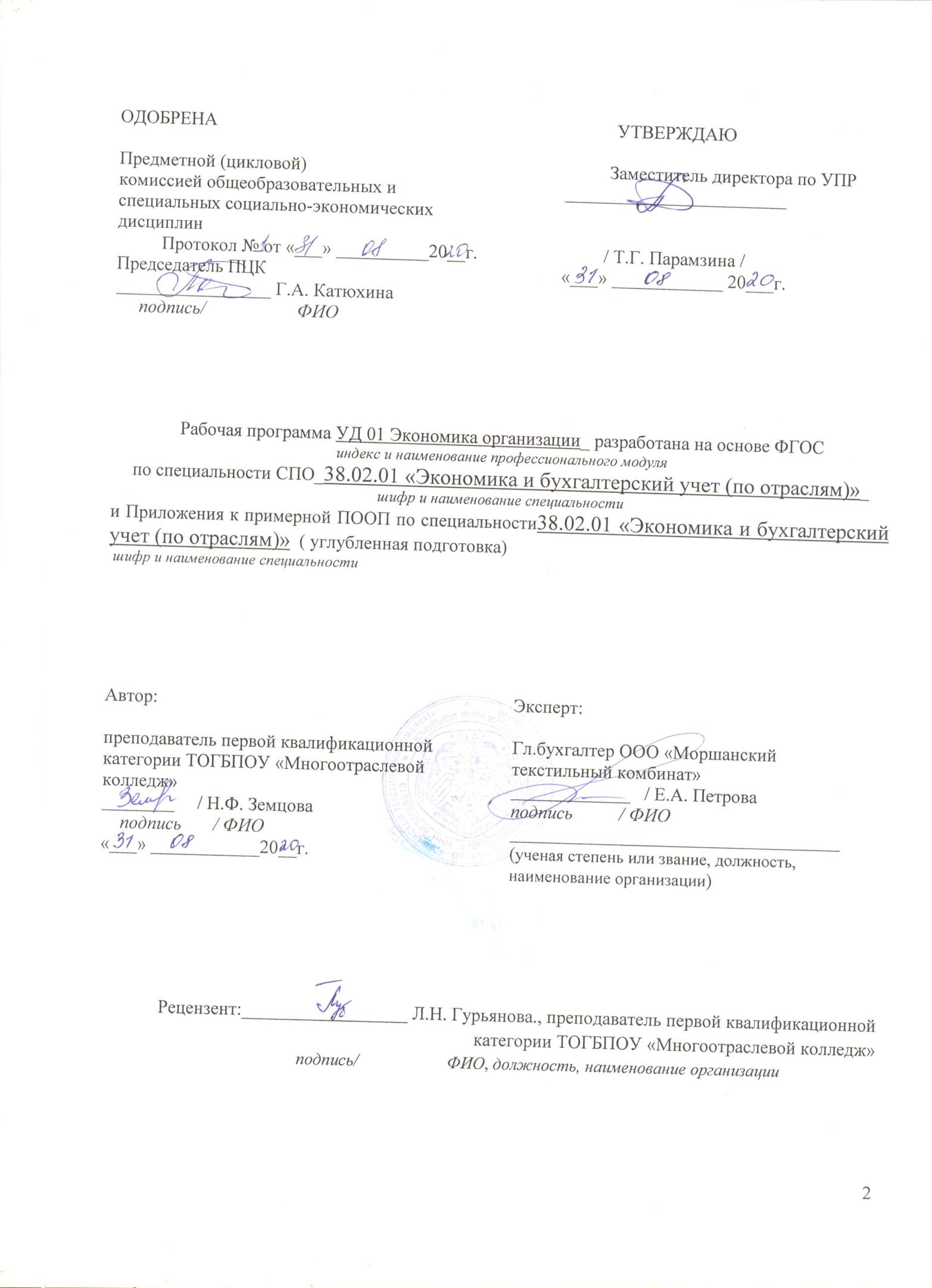 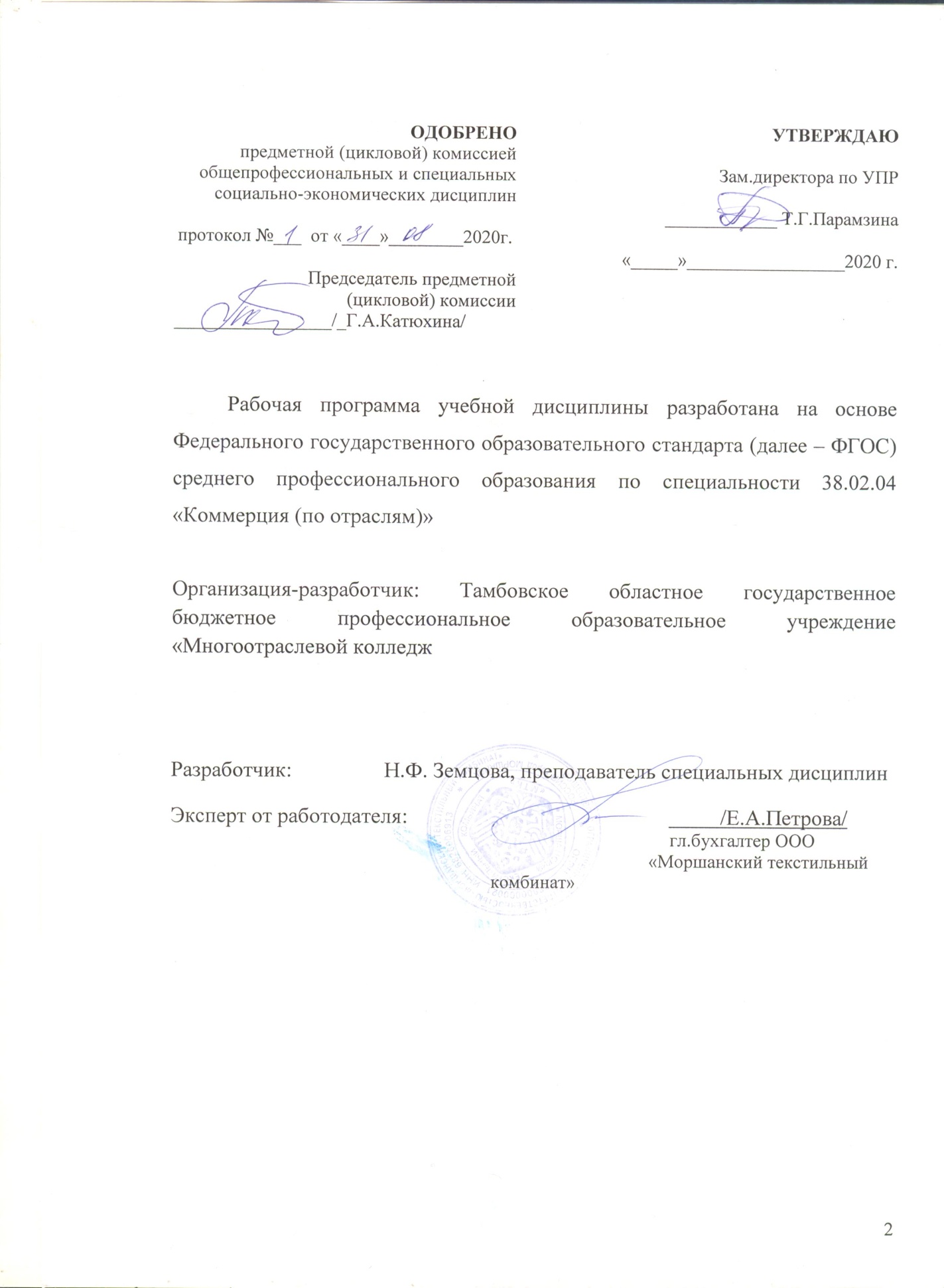 СОДЕРЖАНИЕ1 паспорт РАБОЧЕЙ ПРОГРАММЫ УЧЕБНОЙ ДИСЦИПЛИНЫ«СТАТИСТИКА»1.1 Область применения рабочей программыРабочая программа учебной дисциплины является частью основной профессиональной образовательной программы в соответствии с ФГОС по специальности 38.02.04 «Коммерция» (по отраслям)».Рабочая программа учебной дисциплины может быть использована в дополнительном профессиональном образовании (в программах повышения квалификации и переподготовки) и профессиональной подготовке, где предусмотрен курс «Статистика».Место дисциплины в структуре основной профессиональной образовательной программы:Дисциплина «Статистика» является общепрофессиональной дисциплиной и относится к профессиональному циклу базовой части ФГОС СПО по специальности 38.02.04 «Коммерция» (по отраслям)». 1.3 Цели и задачи учебной дисциплины – требования к результатам освоения  учебной дисциплины:Целью изучения учебной дисциплины является освоение теоретических знаний статистических методов сбора, обработки, анализа и обобщения информации, методик расчета обобщающих показателей, приобретения умений их использовать в профессиональной деятельности и формирования необходимых компетенций.Задачи учебной дисциплины:усвоение основных понятий в области статистики;изучение статистических методов сбора, обработки, анализа и обобщения экономической информации;приобретение умений применять методики расчета статистических показателей;формирование общих и профессиональных компетенций.Результатом освоения программы дисциплины является овладение обучающимися общими (ОК) компетенциями, включающими в себя способность:ОК 1. Понимать сущность и социальную значимость своей будущей профессии, проявлять к ней устойчивый интерес.ОК 2. Организовывать собственную деятельность, выбирать типовые методы и способы выполнения профессиональных задач, оценивать их эффективность и качество.ОК 3. Принимать решения в стандартных и нестандартных ситуациях и нести за них ответственность.ОК 4. Осуществлять поиск и использование информации, необходимой для эффективного выполнения профессиональных задач, профессионального и личностного развития.ОК 12. Соблюдать действующее законодательство и обязательные требования нормативных документов, а также требования стандартов, технических условий.ПК 1.8. Использовать основные методы и приемы статистики для решения практических задач коммерческой деятельности, определять статистические величины, показатели вариации и индексы.В результате освоения учебной дисциплины обучающийся должен уметь:использовать основные методы и приемы статистики для решения практических задач профессиональной деятельности;собирать и регистрировать статистическую информацию;проводить первичную обработку и контроль материалов наблюдения;выполнять расчеты статистических показателей и формулировать основные выводы.В результате освоения учебной дисциплины обучающийся должен знать:предмет, метод и задачи статистики;принципы организации государственной статистики;современные тенденции развития статистического учета;основные способы сбора, обработки, анализа и наглядного представления информации;основные формы и виды действующей статистической отчетности;статистические наблюдения; сводки и группировки, способы наглядного представления статистических данных; статистические величины: абсолютные, относительные, средние; показатели вариации; ряды: динамики и распределения, индексы.1.4 Количество часов на освоение программы дисциплины:максимальной учебной нагрузки обучающегося 63 часов, в том числе:обязательной аудиторной учебной нагрузки обучающегося 42 часа;самостоятельной работы обучающегося 21 часов.2.СТРУКТУРА И  СОДЕРЖАНИЕ УЧЕБНОЙ ДИСЦИПЛИНЫ2.1. Объем учебной дисциплины и виды учебной работы2.2. Тематический план и содержание учебной дисциплины  «СТАТИСТИКА»Для характеристики уровня освоения учебного материала используются следующие обозначения:1. – ознакомительный (узнавание ранее изученных объектов, свойств); 2. – репродуктивный (выполнение деятельности по образцу, инструкции или под руководством)3. – продуктивный (планирование и самостоятельное выполнение деятельности, решение проблемных задач)3 условия реализации программы дисциплины3.1 Требования к минимальному материально-техническому обеспечениюРеализация программы дисциплины требует наличия учебного кабинета Статистика.Оборудование учебного кабинета: - посадочные места по количеству обучающихся;- рабочее место преподавателя;- плакаты, схемы, таблицы, учебники, практикумы, пособия, методические разработки, инструкционные карты.Технические средства обучения: - персональные компьютеры;- мультимедийный проектор;- СD и DVD диски.3.2 Информационное обеспечение обученияПеречень учебных изданий, Интернет-ресурсов, дополнительной литературыУчебная литература:Голубева Г.Ф. Статистика. М.:Академия, 2017Батуева А.Д. Статистика. М.: Экзамен, 2015 Мхитарян В.С. Статистика. М.:Академия, 2016Дополнительные источники:Сидоренко М.Г. Статистика: Учеб. пособие («Проф.образование») – М.: Форум, 2013Сергеева И.И. и др. Статистика: Учеб. («Проф.образование») – М.:Инфра-М, 2013Замедлина Е.А. Статистика: Учеб.пособие для ССУЗов.(«Проф.образование») – М.: РИОР, 2013Башина О.Э. и др. Общая теория статистики: Учебник 5-е изд., перераб. – М.: Финансы и статистика, 2014Елисеева И.И. Общая теория статистики: Учебник 5-еизд. Перераб. и доп.-М.:Финансы и статистика, 2013Статистика.: Учеб.пособие/ под ред.проф.М.Р.Ефимовой. – М.:ИНФРА – М, 2011Журнал: «Вопросы статистики»Перова М.Б., Перов Е.В. Социальная статистика: мини-словарь. – М.: ФиС, 2012Интернет-ресурсы:http://www.gks.ru;http://www.budgetrf.ru –Мониторинг экономических показателей;http://www.busin esspress.ru – Деловая прессаhttp://www.garant.ru – Гарант http://www.rbc.ru – Российская газета4 Контроль и оценка результатов освоения  учебной дисциплиныКонтроль и оценка результатов освоения дисциплины осуществляется преподавателем в процессе проведения практических занятий, тестирования, устного опроса, а также выполнения обучающимися индивидуальных заданий.УПРАВЛЕНИЕ ОБРАЗОВАНИЯ И НАУКИ ТАМБОВСКОЙ областиТОГБПОУ «Многоотраслевой колледж»РАБОЧАЯ ПРОГРАММа УЧЕБНОЙ ДИСЦИПЛИНЫОп.03 « менеджмент»2020Рабочая программа учебной дисциплиныразработана на основе Федерального государственного образовательного стандарта среднего профессионального образования по специальности 38.02.04 «Коммерция»Организация-разработчик: ТОГБПОУ «Многоотраслевой колледж»Разработчик:Балабанова О.П. -преподаватель Эксперт от работодателяДиректор ООО «Альянс Проект» ______________________Глазков Р.С.	СОДЕРЖАНИЕПАСПОРТ ПРОГРАММЫ УЧЕБНОЙ ДИСЦИПЛИНЫМенеджментОбласть применения программыРабочая программа учебной дисциплины является частью рабочей  основной профессиональной общеобразовательной программы в соответствии с ФГОС по специальности СПО 38.02.04 «Коммерция (по отраслям)»(приповышения квалификации и переподготовки) и профессиональной подготовке работников в области экономики и управления.Место дисциплины в структуре основной профессиональной образовательной программы: дисциплина относится  к общепрофессиональному циклу базовой  части ФГОС СПО  по специальности «Коммерция (по отраслям)».Цели и задачи дисциплины - требования к результатам освоения  учебной дисциплины:Целью изучения учебной дисциплины является освоение теоретических знаний в области основ менеджмента, определяющих сущность современных подходов в менеджменте, его основные категории, функции, принципы, средства и методы, приобретение умений применять эти знания и формирование общих и профессиональных компетенций, необходимых для успешной практической деятельности.Дисциплина «Менеджмент»является предшествующей для следующих дисциплин: маркетинг, логистика.Задачи освоения учебной дисциплины:освоение основных понятий в области менеджмента;установление сущности и основных категорий менеджмента;изучение вопросов, связанных с принятием управленческих решений и овладение умениями их принятия;определение методов управления, приобретение умений выбирать и применять их;усвоение видов власти и влияний, стилей управления, требований к личностно-деловым качествам менеджера;установление сущности и способов мотивации персонала к труду;выявление природы и видов конфликта и причин их возникновения, методов управления конфликтными ситуациями.Требования к результатам освоении дисциплины:ОК 1. Понимать сущность и социальную значимость своей будущей профессии, проявлять к ней устойчивый интерес.ОК 2. Организовывать собственную деятельность, определять методы и способы выполнения профессиональных задач, оценивать их эффективность и качество.ОК 3 Принимать решения  в стандартных и нестандартных ситуациях и нести ответственность за них.ОК 4. Осуществлять поиск и использование информации, необходимой для эффективного выполнения профессиональных задач, профессионального и личностного развития.ОК 6. Работать в коллективе и команде, обеспечивать ее сплочение, эффективно общаться с коллегами, руководством, потребителями.ОК 7.Самостоятельно определять задачи профессионального и личностного развития, заниматься самообразованием, осознано планировать повышение квалификации.ОК10.Логически верно, аргументировано и ясно излагать устную и письменную речь.ПК 1.7.Применять в коммерческой  деятельности методы, средства и приемы менеджмента, делового и управленческого общенияВ результате освоения  учебной дисциплины обучающийся должен уметь:применять в профессиональной деятельности методы средства и приемы менеджмента, делового и управленческого общения;планировать и организовывать работу подразделения;формировать организационные структуры управления;учитывать особенности менеджмента в профессиональной деятельности4ставить цели формировать задачи, связанные с реализацией профессиональных функций;анализировать коммуникационные процессы в организации и разрабатывать предложения по повышению их эффективности;разрабатывать мероприятия по мотивированию и стимулированию персонала организации;планировать, организовывать и контролировать работу подразделения;использовать основные теории мотивации, лидерства и власти для решения управленческих задач;эффективно организовывать групповую работу на основе знания процессов групповой динамики и принципов формирования команды;анализировать деятельность организации и использовать полученные результаты для подготовки управленческих решений;владеть методами принятия решений  и оценивать условия и последствия  принимаемых организационно-управленческих решений.знать:сущность и характерные черты современного менеджмента;принципы развития и закономерности функционирования организации;внешнюю и внутреннюю среду организации;цикл менеджмента;процесс  и методику принятия и реализации управленческих решений;функции менеджмента: организацию, планирование, мотивацию и контроль деятельности экономического субъекта;виды управленческих решений, процесс и методику принятия и реализации управленческих решений;систему методов управления;основные методы и инструменты управления деятельности организации;стили управления, коммуникации, принципы делового общения;особенности менеджмента в области профессиональной деятельности;роли, функции и задачи менеджера в современной организации;основные теории концепции взаимодействия людей в организации, включая вопросы мотивации, коммуникации лидерства и управления конфликтами;основы делового общения, принципы и методы организации деловых коммуникаций; виды и причины конфликтов, методы управления конфликтными ситуациями.1.4. Количество часов на освоение программы учебной дисциплины:максимальная учебная нагрузка  88 часов, в том числе:обязательная аудиторная  учебная  нагрузка 60часов;самостоятельная  работа 28 часов.   2.СТРУКТУРА И СОДЕРЖАНИЕ УЧЕБНОЙ ДИСЦИПЛИНЫ2.1. Объем учебной дисциплины и виды учебной работыТематический план и содержание учебной дисциплины«Менеджмент»3. условия реализации программы дисциплины3.1. Требования к минимальному материально-техническому обеспечению	Реализация программы дисциплины требует наличия учебного кабинета «Социально-экономических и правовых дисциплин. Оперативное управление деятельностью структурных подразделений»Оборудование учебного кабинета:посадочные места по количеству обучающихся;рабочее место преподавателя;комплект учебно-наглядных пособий;3.2. Информационное обеспечение обучения:Перечень рекомендуемых учебных изданий, Интернет-ресурсов, дополнительной литературыОсновные источники:1.Охана труда и техника безопасности:Учебник для прикадногобакалавриата/(Г.И.Беляков)Под ред.Г.И.Белякова.-Люберцы:Юрайт,2016. – 404с.2.Охана труда и техника безопасности:Учебник для СПО/(Г.И.Беляков); Под ред .Г.И.Белякова.-Люберцы:Юрайт,2016. – 404с.3.Охрана труда:Учебное пособие/(Н.В.Графкина);Под редакциейН.В.Графкина – М.:Форум, 2016.-288 с.4.Охрана труда:Учебное пособие/(В.И.Коробко); Под редакциейВ.И.Коробко – М.:Юнити, 2016.-256с.Дополнительные источники:1.Охрана труда в офисе:Учебное пособие/(Ю.М.Михайлов); Под редакциейЮ.М.Михайлова– М.:Альфа-Пресс, 2016.-240с.2.Охрана труда:Учебник для СПО/(Н.Н.Карнаух); Под редакциейН.Н.Карнаух –Люберцы:Юрайт,2016 – 404с Люберцы:Юрайт,2016 – 404сЛюберцы:Юрайт,2016 – 404сЛюберцы:Юрайт,2016 – 404сЛюберцы:Юрайт,2016 .– 380с.3.Охрана труда:Справочник специалиста /(О.С.Ефремова); Под редакциейО.С.Ефремова –М.:Альфа-Пресс, 2017.-608с.Интернет- ресурсы:1.Электронная библиотека студента. Библиофон.	URL: www.ohranatruda.ru 2.Электронная библиотека студента. Библиофон.	URL: www.kodeks.net 3. Электронная библиотека студента. Библиофон.	URL: www.safewor4.КОНТРОЛЬ И ОЦЕНКА РЕЗУЛЬТАТОВ ОСВОЕНИЯ УЧЕБНОЙ ДИСЦЕПЛИНЫ.Контроль и оценка результатов освоения учебной дисциплины осуществляется преподавателем в процессе освоения материала: опросы в устной и письменной форме, промежуточное тестирование, самостоятельная работа студентов.УПРАВЛЕНИЕ ОБРАЗОВАНИЯ И НАУКИ ТАМБОВСКОЙ ОБЛАСТИТАМБОВСКОЕ ОБЛАСТНОЕ ГОСУДАРСТВЕННОЕ БЮДЖЕТНОЕ профессиональное ОБРАЗОВАТЕЛЬНОЕ УЧРЕЖДЕНИЕ «МНОГООТРАСЛЕВОЙ КОЛЛЕДЖ»РАБОЧАЯ ПРОГРАММа УЧЕБНОЙ ДИСЦИПЛИНЫОП 04ДОКУМЕНТАЦИОННОЕ ОБЕСПЕЧЕНИЕ УПРАВЛЕНИЯМоршанск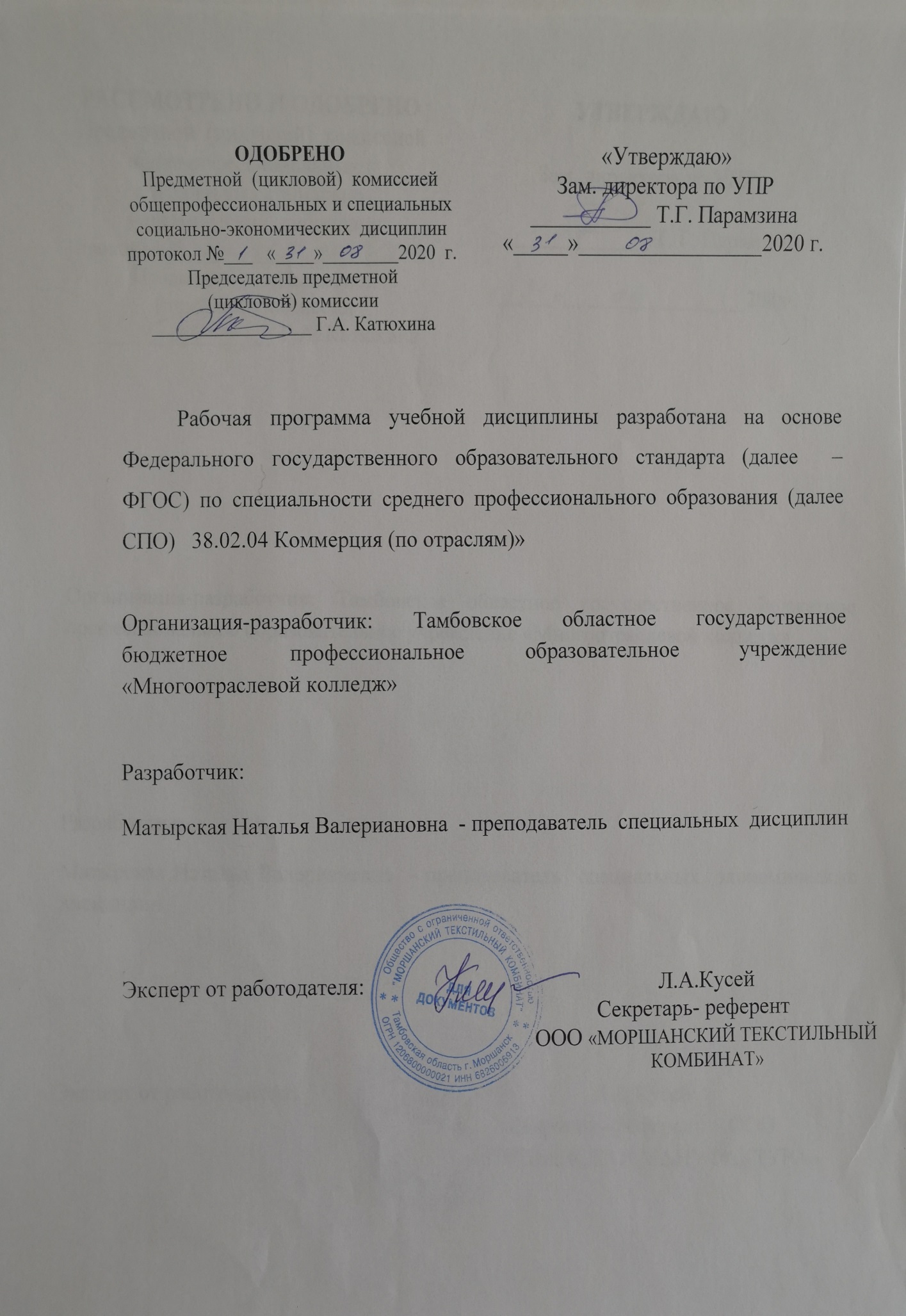 СОДЕРЖАНИЕ1. паспорт РАБОЧЕЙ ПРОГРАММЫ УЧЕБНОЙ ДИСЦИПЛИНЫ«Документационное обеспечение управления»1.1. Область применения программыРабочая  программа учебной дисциплины является частью основной профессиональной образовательной программы в соответствии с ФГОС по специальности СПО 38.02.04 «Коммерция (по отраслям)».Рабочая программа учебной дисциплины может быть использованав дополнительном профессиональном образовании (в программах повышения квалификации и переподготовки) и профессиональной подготовке, где предусмотрен курс «Документационное обеспечение управления».1.2. Место дисциплины в структуре основной профессиональной образовательной программы:Учебная дисциплина входит в профессиональный цикл общепрофессиональных дисциплин базовой части ФГОС СПО по специальности «Коммерция (по отраслям)». Параллельно с этой дисциплиной изучаются следующие дисциплины «Правовое обеспечение профессиональной деятельности», «Бухгалтерский учет», «Информационное обеспечение профессиональной деятельности», МДК 01.01 «Организация коммерческой деятельности».1.3. Цели и задачи дисциплины – требования к результатам освоения дисциплины:Целью изучения учебной дисциплины является усвоение теоретических знаний в области нормативно-правовой базы документационного обеспечения управления и организации работ по делопроизводству, овладение приемами современного делопроизводства, а также формирование необходимых специалисту компетенций.Задачи освоения учебной дисциплины:усвоение основных понятий в области документационного обеспечения управлением (ДОУ);изучение видов официальных документов и требований к их составлению и оформлению;-	применение правил организации работы с документами службы ДОУ;освоение порядка организации работ по делопроизводственному обслуживанию;применение приемов и средств делопроизводства, в том числе компьютерного.В результате освоения дисциплины обучающийся должен обладать общими компетенциями: ОК 1. Понимать сущность и социальную значимость своей будущей профессии, проявлять к ней устойчивый интерес.ОК 2. Организовывать собственную деятельность, выбирать типовые методы и способы выполнения профессиональных задач, оценивать их эффективность и качество.ОК 3. Принимать решения в стандартных и нестандартных ситуациях и нести за них ответственность.ОК 4. Осуществлять поиск и использование информации, необходимой для эффективного выполнения профессиональных задач, профессионального и личностного развития.ОК 6. Работать в коллективе и команде, эффективно общаться с коллегами, руководством, потребителями.ОК 12. Соблюдать действующее законодательство и обязательные требования нормативных документов, а также требования стандартов, технических условий.В результате освоения дисциплины обучающийся должен обладать профессиональными компетенциями: ПК 2.2. Оформлять, проверять правильность составления, обеспечивать хранение организационно-распорядительных, товаросопроводительных и иных необходимых документов с использованием автоматизированных систем.В результате освоения учебной дисциплины обучающийся долженуметь:оформлять и проверять правильность оформления документации в соответствии с установленными требованиями, в т.ч. используя информационные технологии;проводить автоматизированную обработку документов;осуществлять хранение и поиск документов;использовать телекоммуникационные технологии в электронном документообороте.В результате освоения учебной дисциплины обучающийся должен знать:- основные понятия: цели, задачи и принципы документационного обеспечения управления;- системы документационного обеспечения управления, их автоматизацию;- классификацию документов;-требования к составлению и оформлению документов;- организацию документооборота: прием, обработку, регистрацию, контроль, хранение документов, номенклатуру дел.1.4. Количество часов на освоение программы дисциплины:максимальной учебной нагрузки обучающегося 51 часов, в том числе:обязательной аудиторной учебной нагрузки обучающегося 34 часа;самостоятельной работы обучающегося 17 часа.2. СТРУКТУРА И  СОДЕРЖАНИЕ УЧЕБНОЙ ДИСЦИПЛИНЫ2.1. Объем учебной дисциплины и виды учебной работы2.2. Тематический план и содержание учебной дисциплины  «Документационное обеспечение управления»Для характеристики уровня освоения учебного материала используются следующие обозначения:1.– ознакомительный (узнавание ранее изученных объектов, свойств); 2.–репродуктивный (выполнение деятельности по образцу, инструкции или под руководством)3. – продуктивный (планирование и самостоятельное выполнение деятельности, решение проблемных задач)3. условия реализации программы учебной дисциплины3.1. Требования к минимальному материально-техническому обеспечениюРеализация учебной дисциплины требует наличия учебного кабинета «Документационного обеспечения управления».Оборудование учебного кабинета: стенды, учебная мебель, наглядные пособия, таблицы.Технические средства обучения: проектор, персональные компьютеры.3.2.	Информационное обеспечение обученияПеречень рекомендуемых учебных изданий, Интернет-ресурсов, дополнительной литературыОсновные источники:1.	Андреева В.И. Делопроизводство - М.: ООО «Управление персоналом», 2016Басаков М.И., Замыцкова О.И. Делопроизводство. Учебное пособие. Ростов-на-Дону, Феникс, 2016Белов А.А., Белов А.Н. Делопроизводство  и документооборот М.: Книжный мир, 2016Румынина Л.А. Делопроизводство: Учебник для студ. учреждений сред. проф. образования, обучающихся по юридическим специальностям. -М.: ИЦ «Академия», 2017Дополнительные источники:Пшенко А.В. Документационное обеспечение управления. - М.: ИЦ «Академия», 2016Айман Т.О. Делопроизводство: Образцы документов. - М: Изд. РИОР, 2017Демин Ю.М. Делопроизводство. Подготовка служебных документов. -СПб.: Питер, 20174. Лопатникова Е.А. Делопроизводство. Образцы документов с комментариями. - М.: Омега-Л, 2017Гражданский кодекс Российской Федерации (consultant.ru  Консультант плюс)Трудовой кодекс Российской Федерации (consultant.ru  Консультант плюс)ФЗ "Об информации, информационных технологиях и защите информации" № 149-ФЗ от 27.07.2006ФЗ «О коммерческой тайне» № 98-ФЗ от 29.07.2004ФЗ "Об электронной цифровой подписи" № 1-ФЗ от 10.01.2002Основные правила работы архивов организаций. - М.: Росархив, 2003Перечень типовых управленческих документов, образующихся в деятельности организаций с указанием сроков хранения. - М.: Росархив, ВНИИДАД, 2000Типовая инструкция по делопроизводству в федеральных органах исполнительной власти / Утв. Приказом Минкультуры России от 08.11.2005 № 536ГОСТ Р 51141-98. Делопроизводство и архивное дело. Термины и определения. - М., 1998ГОСТ Р 6.30-2003. Унифицированные системы документации. Унифицированная	система организационно-распорядительной документации. Требования к оформлению документов. - М., 2003Интернет-ресурсы (И-Р):И-Р 1 http://www.garant.ru – ГарантИ-Р 2 consultant.ru  Консультант плюс4. Контроль и оценка результатов освоения  учебной дисциплиныКонтрольи оценка результатов освоения дисциплины осуществляется преподавателем в процессе проведения практических занятий, тестирования, устного опроса, а также выполнения обучающимися индивидуальных заданий.УПРАВЛЕНИЕ ОБРАЗОВАНИЯ И НАУКИ ТАМБОВСКОЙ ОБЛАСТИ
ТАМБОВСКОЕ ОБЛАСТНОЕ ГОСУДАРСТВЕННОЕ БЮДЖЕТНОЕ ПРоФЕССИОНАЛЬНОе ОБРАЗОВАТЕЛЬНОЕ УЧРЕЖДЕНИЕ«МНОГООТРАСЛЕВОЙ колледж»РАБОЧАЯ ПРОГРАММа УЧЕБНОЙ ДИСЦИПЛИНЫОП.05 ПРАВОВОЕ ОБЕСПЕЧЕНИЕ ПРОФЕССИОНАЛЬНОЙ ДЕЯТЕЛЬНОСТИМоршанск2020г.Рабочая программа учебной дисциплины разработана на основе Федерального государственного образовательного стандарта (далее-ФГОС) по специальности среднего профессионального образования (далее СПО) 38.02.04 КоммерцияОрганизация-разработчик: Тамбовское областное государственное бюджетное профессиональное образовательное учреждение «Многоотраслевой колледж» (ТОГБПОУ «МК»)Разработчик:Балабанова О.П. преподаватель СОДЕРЖАНИЕПАСПОРТ ПРОГРАММЫ УЧЕБНОЙ ДИСЦИПЛИНЫПравовое обеспечение профессиональной деятельностиОбласть применения программыПрограмма по дисциплине «Правовое обеспечение профессиональной деятельности» является частью основной профессиональной образовательной программы в соответствии с ФГОС СПО по специальности 38.02.04 «Коммерция (по отраслям)». Программа учебной дисциплины «Правовое обеспечение профессиональной деятельности» применяется в СПО по вышеуказанной специальности.Место дисциплины в структуре основной профессиональной образовательной программы: Дисциплина входит в общегуманитарный и социально-экономический цикл.Цели и задачи дисциплины - требования к результатам освоения  учебной дисциплины:Целью изучения учебной дисциплины является усвоение теоретических знаний в области правового регулирования профессиональной деятельности, приобретение умений и использовать федеральные законы и другие нормативные документы в условиях, моделирующих профессиональную деятельность, а также формирование компетенций.Задачи освоения учебной дисциплины:- усвоение основных понятий в области гражданского, трудового и   административного права;- изучение действующей законодательной и нормативной базы профессиональной деятельности;- рассмотрение видов договоров и порядка их составления;- приобретение умений использовать нормативные документы, регламентирующие профессиональную деятельность специалиста.В результате освоения учебной дисциплины обучающийся должен уметь:- использовать необходимые  нормативно-правовые документы;- защищать свои права в соответствии с гражданским, гражданско-процессуальным и трудовым законодательством;-осуществлять профессиональную деятельность в соответствии с действующим законодательством;-определять организационно-правовую форму организации;-анализировать и оценивать результаты и последствия деятельности (бездействия) с правовой точки зрения.знать:- основные положения Конституции Российской Федерации;- права и свободы человека и гражданина, механизмы их реализации;- понятие правового регулирования в сфере коммерческой отношений в сфере  профессиональной деятельности;- законодательные акты и другие нормативные документы, регулирующие правоотношения в процессе профессиональной деятельности;- организационно-правовые формы юридических лиц;- правовое  положение субъектов предпринимательской деятельности;- права и обязанности работников в сфере профессиональной деятельности;- порядок заключения трудового договора и основания для его прекращения;- правила оплаты труда;- роль государственного регулирования в обеспечении занятости населения;- право социальной защиты граждан;- понятие дисциплинарной и материальной ответственности работника; -виды административных правонарушений и административной ответственности;- нормы защиты нарушенных прав и судебный порядок разрешения споров.В результате освоения дисциплины обучающийся  должен обладать общими  компетенциями:ОК 1. Понимать сущность и социальную значимость своей будущей профессии, проявлять к ней устойчивый интерес.ОК 2. Организовывать собственную деятельность, выбирать типовые методы и способы выполнения профессиональных задач, оценивать их эффективность и качество.ОК 3.Принимать решения в стандартных и нестандартных ситуациях и нести за них ответственность. ОК 4. Осуществлять поиск и использование информации, необходимой для эффективного выполнения профессиональных задач, профессионального и личностного развития.ОК 6. Работать в коллективе и в команде, обеспечивать ее сплочение, эффективно общаться с коллегами, руководством, потребителями.ОК 7. Самостоятельно определять задачи профессионального и личного развития, заниматься самообразованием, осознано планировать повышение квалификации.ОК 12.Соблюдать действующее законодательство и обязательные требования нормативных документов, а также требования стандартов, технических условий.В результате освоения дисциплины обучающийся должен обладать профессиональными компетенциями:ПК 1.1.Участвовать в установлении контактов с деловыми партнерами, заключать договора и контролировать их выполнение, предъявлять претензии и санкции.ПК 1.3. Принимать товары по количеству и качеству. 1.4. Количество часов на освоение программы учебной дисциплины:максимальная учебная нагрузка  90часов, в том числе:обязательная аудиторная  учебная  нагрузка  60 часов;самостоятельная  работа  30 часа.2.СТРУКТУРА  И  СОДЕРЖАНИЕ УЧЕБНОЙ ДИСЦИПЛИНЫ2.1. Объем учебной дисциплины и виды учебной работы2.2.Тематический план и содержание учебной дисциплины  «Правовое  обеспечение  профессиональной деятельности»3. условия реализации программы дисциплины3.1. Требования к минимальному материально-техническому обеспечениюРеализация программы дисциплины требует наличия учебного кабинета  «Социально-экономических и правовых дисциплин. Оперативное управление деятельностью структурных подразделений»Оборудование учебного кабинета:посадочные места по количеству обучающихся;рабочее место преподавателя;- основная учебная литература;-нормативный материал.3.2. Информационное обеспечение обучения:Перечень рекомендуемых учебных изданий, Интернет-ресурсов, дополнительной литературы  Основные источники:1.Гражданский кодекс  Российской Федерации (первая часть) :Федеральный закон №51-ФЗ: (принят Государственной думой 21октября.1994г.:одобрен Советом Федерации 29 октября 1994г.)-Москва: Проспект: Кодекс,2017.-174с.2.Гражданский процессуальный кодекс Российской Федерации: Федеральный закон №138-ФЗ: (принят Государственной думой 23октяб.2002г.:одобрен Советом Федерации 30.10.2002 г.)-Москва: Проспект: Кодекс,2020.-179с.3.Арбитражный процессуальный кодекс Российской Федерации: Федеральный закон №95-ФЗ: (принят Государственной думой 14 июня.2002 г.:одобрен Советом Федерации 10 июля.2002 г.)-Москва: Проспект: Кодекс,2020.-186с.4.Трудовой кодекс Российской Федерации: : Федеральный закон №197-ФЗ: (принят Государственной думой 21декаб.2001г.: одобрен Советом Федерации26 декаб.2001 г.) - Москва: Проспект: Кодекс,2020.-194с.5. Правовое обеспечение профессиональной  деятельности: Учебное пособие для студентов  учреждений сред. проф.образования/( В.В. Румынина ); Под редакцией В.В. Румынина. - Москва:Академия, 2016.- 224с.6.Трудовые отношения и материальная ответственность работодателей  и работников: Учебное пособие для студентов  учреждений сред. проф.образования/( А.Л.Анисимов ); Под редакцией. А.Л.Анисимов - Москва: Деловой двор, 2017.- 113с.Дополнительные источники:1. Гасанова К.К. Трудовое право/  К.К. Гасанова. - Москва: Юнити-Дана:Закон и право, 2016.- 503с.2. Румынина  В.В.Основы права/ В.В Румынина. -Москва: ФОРУМ:ИНФРА-М,2016.- 256с.3. Миронов В.И. Трудовое право/ В.И. Миронов.-  Москва: Управление персоналом,2017.-523с.Интернет- ресурсы:1.Электронная библиотека студента. Библиофон. URL: http://yandex.ru/yandsearch?clid=21979&Ir=20696&text2.Электронная библиотека студента. Библиофон.URL: http://www.bestreferat.ru/referat-217493.html3. Электронная библиотека студента. Библиофон.URL: http://www.bibliofond.ru/view.aspx?id=5224084.КОНТРОЛЬ И ОЦЕНКА РЕЗУЛЬТАТОВ ОСВОЕНИЯ УЧЕБНОЙ ДИСЦЕПЛИНЫ.Контроль и оценка результатов освоения учебной дисциплины осуществляется преподавателем в процессе освоения материала: опросы в устной и письменной форме, тестирование, самостоятельная работа студентов.УПРАВЛЕНИЕ  ОБРАЗОВАНИЯ  И  НАУКИ  ТАМБОВСКОЙ  ОБЛАСТИТОГБПОУ  «МНОГООТРАСЛЕВОЙ КОЛЛЕДЖ»ПРОГРАММа УЧЕБНОЙ ДИСЦИПЛИНЫОП.06 « Логистика»для специальности среднего профессионального образования38.02.04 «Коммерция (по отраслям)»Моршанск2020 г.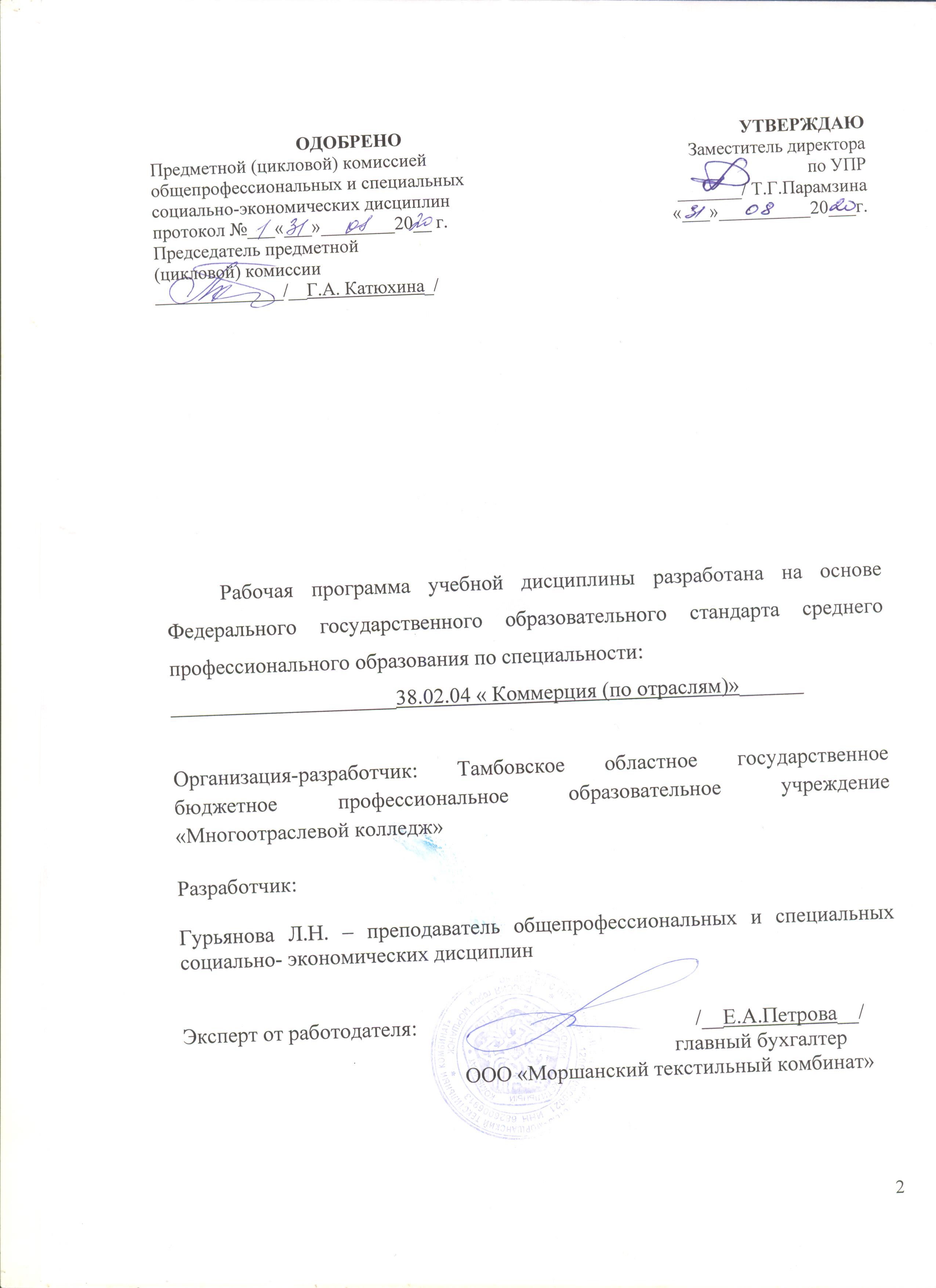 СОДЕРЖАНИЕ1. паспорт ПРОГРАММЫ УЧЕБНОЙ ДИСЦИПЛИНЫ«Логистика»1.1. Область применения программыПрограмма учебной дисциплины является частью основной профессиональной образовательной программы в соответствии с ФГОС по специальности 38.02.04 «Коммерция (по отраслям)». Квалификация- менеджер по продажам.Программа учебной дисциплины может быть использована в дополнительном профессиональном образовании (в программах повышения квалификации и переподготовки) и профессиональной подготовке, где предусмотрен курс «Логистика».1.2. Место дисциплины в структуре основной профессиональной образовательной программы:Дисциплина «Логистика» является общепрофессиональной дисциплиной и относится к профессиональному циклу.1.3. Цели и задачи дисциплины – требования к результатам освоения дисциплины:В результате освоения дисциплины обучающийся должен уметь:- применять и организовывать логистические цепи и схемы, обеспечивающие рациональную организацию и эффективное продвижение материальных потоков; - управлять логистическими процессами организации;   знать:- цели, задачи, функции и методы логистики;- методы построения логистических цепей и схем; - способы контроля и управления в логистике;- принципы закупочной и коммерческой логистики.Результатом освоения программы дисциплины является овладение обучающимися общими (ОК) компетенциями, включающими в себя способность:ОК 1. Понимать сущность и социальную значимость своей будущей профессии, проявлять к ней устойчивый интерес.ОК 2. Организовывать собственную деятельность, выбирать типовые методы и способы выполнения профессиональных задач, оценивать их эффективность и качество.ОК 3. Принимать решения в стандартных и нестандартных ситуациях и нести за них ответственность.ОК 4. Осуществлять поиск и использование информации, необходимой для эффективного выполнения профессиональных задач, профессионального и личностного развития.ОК 5. Владеть информационной культурой, анализировать и оценивать информацию с использованием информационно-коммуникационных технологий.ОК 6. Работать в коллективе и команде, эффективно общаться с коллегами, руководством, потребителями.ОК 7. Брать на себя ответственность за работу членов команды (подчиненных), результат выполнения заданий.ОК 8. Самостоятельно определять задачи профессионального и личностного развития, заниматься самообразованием, осознанно планировать повышение квалификации.ОК 9. Ориентироваться в условиях частой смены технологий в профессиональной деятельности.Менеджер по продажам должен обладать профессиональными компетенциями, соответствующими основным видам профессиональной деятельностиПК 1.2. На своем участке работы управлять товарными запасами и потоками, организовывать работу на складе, размещать товарные запасы на хранение.ПК 1.9. Применять логистические системы, а также приемы и методы закупочной и коммерческой логистики, обеспечивающие рациональное перемещение и продвижение материальных потоков.1.4. Количество часов на освоение программы дисциплины:максимальной учебной нагрузки обучающегося 50 часов, в том числе:обязательной аудиторной учебной нагрузки обучающегося 32 часа;самостоятельной работы обучающегося 18 часов.2. СТРУКТУРА И  СОДЕРЖАНИЕ УЧЕБНОЙ ДИСЦИПЛИНЫ2.1. Объем учебной дисциплины и виды учебной работы2.2. Тематический план и содержание учебной дисциплины   «ЛОГИСТИКА»Для характеристики уровня освоения учебного материала используются следующие обозначения:1. – ознакомительный (узнавание ранее изученных объектов, свойств); 2. – репродуктивный (выполнение деятельности по образцу, инструкции или под руководством)3. – продуктивный (планирование и самостоятельное выполнение деятельности, решение проблемных задач)3. условия реализации программы дисциплины3.1. Требования к минимальному материально-техническому обеспечениюРеализация программы дисциплины требует наличия учебного кабинета Логистики.Оборудование учебного кабинета: - посадочные места по количеству обучающихся;- рабочее место преподавателя;- плакаты, схемы, таблицы, учебники, практикумы, пособия, методические разработки, инструкционные карты.Технические средства обучения: - компьютер с лицензионным программным обеспечением;- мультимедийный проектор3.2. Информационное обеспечение обученияПеречень рекомендуемых учебных  изданий, Интернет-ресурсов,  дополнительной  литературы.   Основные источники:1.Логистика: учебник Гаджинский А.М.- М.: Издательство «Дашков и Ко», 20142. Логистика: учебник для СПО Турков А.М.-Москва: Академия, 2020Дополнительные источники:1.Коммерческая логистика: теория и практика : учебник для СПО Григорьев, М. Н.-М. : Издательство Юрайт, 20182.Логистика :учебник для СПО	Мельников В.П.,Схиртладзе А.Г.-Москва: Издательство Юрайт», 2020 3.Логистика :учебник для бакалавров Григорьев М.Н.-Москва: Издательство Юрайт», 2019 4.Логистика и управление цепями поставок : учебник для СПО Щербаков В.В- М. : Издательство Юрайт, 20195.Логистика снабжения : учебник для СПО Сергеев, В. И.,Эльяшевич И.П.-М. : Издательство Юрайт, 2018Интернет-ресурсы (И-Р)4. Контроль и оценка результатов освоения  учебной дисциплиныКонтроль и оценка результатов освоения дисциплины осуществляется преподавателем в процессе проведения практических занятий, тестирования, устного опроса, а также выполнения обучающимися индивидуальных заданий.ТОГБПОУ  «МНОГООТРАСЛЕВОЙ КОЛЛЕДЖ»ПРОГРАММа УЧЕБНОЙ ДИСЦИПЛИНЫОП.07 БУХГАЛТЕРСКИЙ  УЧЕТдля специальности среднего профессионального образования38.02.04 «Коммерция (по отраслям)»Моршанск2020 г.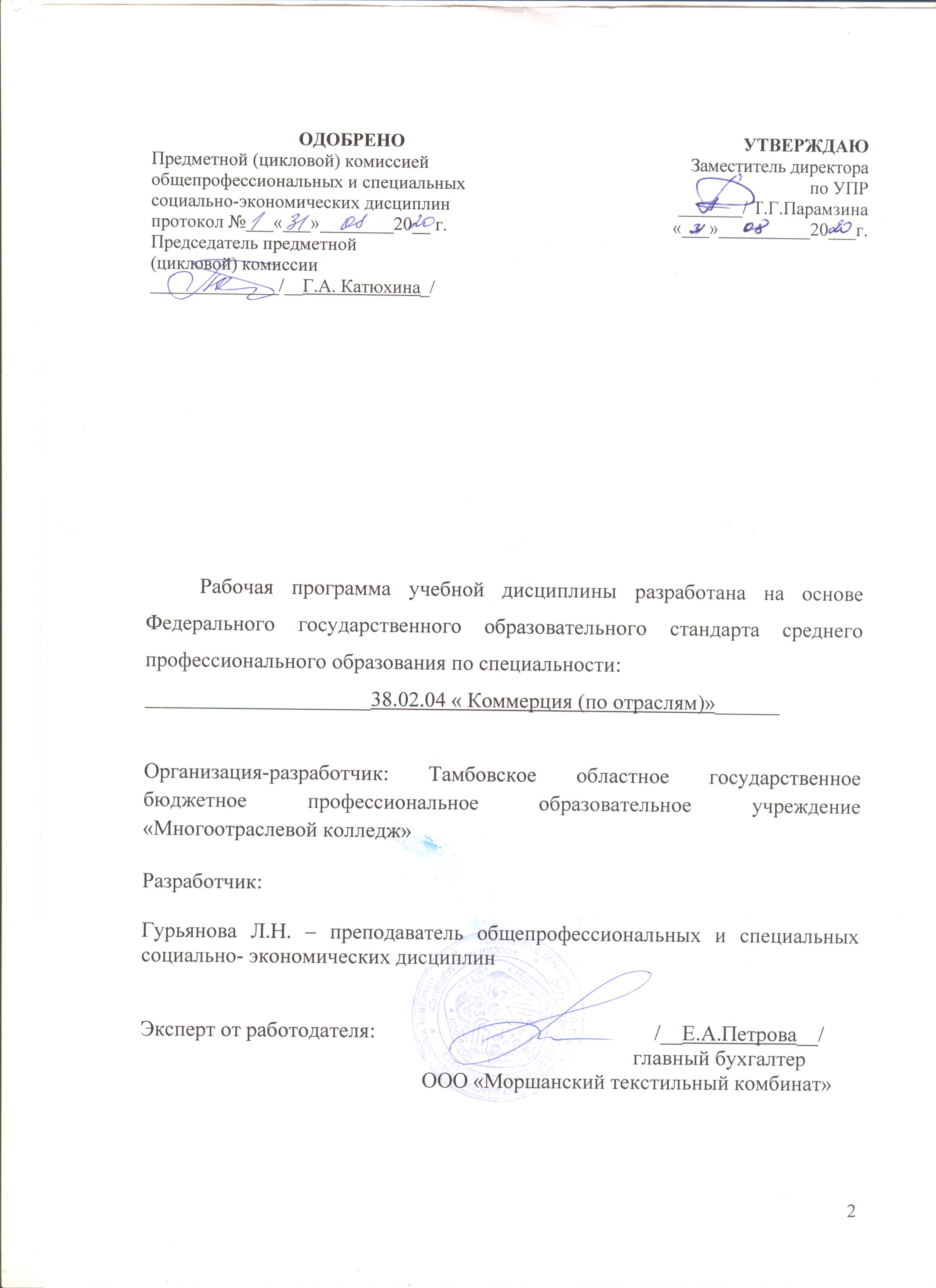 СОДЕРЖАНИЕ1. паспорт ПРОГРАММЫ УЧЕБНОЙ ДИСЦИПЛИНЫ«Бухгалтерский учет»1.1. Область применения программыПрограмма учебной дисциплины является частью основной профессиональной образовательной программы в соответствии с ФГОС по специальности 38.02.04 «Коммерция (по отраслям)».Программа учебной дисциплины может быть использована в дополнительном профессиональном образовании (в программах повышения квалификации и переподготовки) и профессиональной подготовке, где предусмотрен курс «Бухгалтерский учет».1.2. Место дисциплины в структуре основной профессиональной образовательной программы:Дисциплина «Бухгалтерский учет» является общепрофессиональной дисциплиной и относится к профессиональному циклу.1.3. Цели и задачи дисциплины – требования к результатам освоения дисциплины:В результате освоения дисциплины обучающийся должен уметь:- использовать данные бухгалтерского учета для планирования и контроля  результатов коммерческой  деятельности;- использовать данные результатов коммерческой деятельности;- участвовать в инвентаризации имущества и обязательств организации . В результате освоения дисциплины обучающийся должен знать:- нормативное регулирование  бухгалтерского учета и отчетности;- методологические основы бухгалтерского учета, его счета и двойную запись;- план счетов, объекты бухгалтерского учета.Результатом освоения программы дисциплины является овладение обучающимися  общими (ОК) компетенциями, включающими в себя способность:ОК 1. Понимать сущность и социальную значимость своей будущей профессии, проявлять к ней устойчивый интерес.ОК 2. Организовывать собственную деятельность, выбирать типовые методы и способы выполнения профессиональных задач, оценивать их эффективность и качество.ОК 3. Принимать решения в стандартных и нестандартных ситуациях и нести за них ответственность.ОК 4. Осуществлять поиск и использование информации, необходимой для эффективного выполнения профессиональных задач, профессионального и личностного развития.ОК 7. Брать на себя ответственность за работу членов команды (подчиненных), результат выполнения заданий.Бухгалтер должен обладать профессиональными компетенциями, соответствующими основным видам профессиональной деятельностиПК 1.3 Принимать товары по количеству и качеству.ПК 2.1 Использовать данные бухгалтерского учета для контроля результатов и планирования коммерческой деятельности , проводить учет товаров (сырья ,материалов, продукции, тары, других материальных ценностей) и участвовать в их инвентаризации.1.4. Количество часов на освоение программы дисциплины:максимальной учебной нагрузки обучающегося 81 час, в том числе:обязательной аудиторной учебной нагрузки обучающегося 51 час;самостоятельной работы обучающегося 30 часов.2. СТРУКТУРА И  СОДЕРЖАНИЕ УЧЕБНОЙ ДИСЦИПЛИНЫ2.1. Объем учебной дисциплины и виды учебной работы2.2. Тематический план и содержание учебной дисциплины   « Бухгалтерский учет»Для характеристики уровня освоения учебного материала используются следующие обозначения:1. – ознакомительный (узнавание ранее изученных объектов, свойств); 2. – репродуктивный (выполнение деятельности по образцу, инструкции или под руководством)3. – продуктивный (планирование и самостоятельное выполнение деятельности, решение проблемных задач)3. условия реализации программы дисциплины3.1. Требования к минимальному материально-техническому обеспечениюРеализация программы дисциплины предполагает наличие учебного кабинета «Бухгалтерского учета, налогов и аудита», лаборатории – «Учебной бухгалтерии»Оборудование и технологическое оснащение рабочих мест: компьютеры, лицензионную программу 1С: Предприятие 8.0 с конфигурациями: «1С: Бухгалтерия», «Управление торговлей», «Заработная плата», мультимедийный проектор, принтеры, сканеры, калькуляторы.3.2. Информационное обеспечение обученияПеречень рекомендуемых учебных изданий, Интернет-ресурсов, дополнительной литературыОсновные источники(ОИ):Воронченко Т.В. Основы бухгалтерского учета: учебник и практикум для СПО - Москва: Издательство «Юрайт», 2020Брыкова Н.В. Основы бухгалтерского учета на предприятиях торговли. Практикум: учебное пособие - Москва: Академия, 2015Дополнительные источники (ДИ):1.Федеральный закон « О бухгалтерском учете» 06.12.2011 №402-ФЗ(дейст.ред.01.01.2020)2.Приказ Минфина РФ «Об утверждении Плана счетов бухгалтерского учета финансово-хозяйственной деятельности организаций и Инструкции по его применению» 31.10.2000 №94н(дейст.ред.08.11.2010)3.Положение по бухгалтерскому учету(ПБУ 1/2008) «Учетная политика организации» 06.10.2008 №106н (дейст.ред.07.02.2020)4.Бухгалтерский (финансовый, управленческий) учет	Кондраков Н.П. Москва: Проспект, 20185.Бухгалтерский учет: шаг за шагом Левшова С. СПб: Питер, 2017Интернет-ресурсы (И-Р) : 4. Контроль и оценка результатов освоения  учебной дисциплиныКонтроль и оценка результатов освоения дисциплины осуществляется преподавателем в процессе проведения практических занятий, тестирования, устного опроса, а также выполнения обучающимися индивидуальных заданий.ТОГБПОУ «Многоотраслевой колледж»Рабочая программа учебной дисциплиныОП.08 «Стандартизация, метрология и подтверждение соответствия»Специальность 38.02.04.  «Коммерция» ( по отраслям)Моршанск Рабочая программа учебной дисциплины разработана  на основе Федерального государственного образовательного стандарта по специальностям среднего профессионального образования ( далее СПО)  38.02.04.  " Коммерция"( по отраслям)Организация-разработчик: ТОГБПОУ «Многоотраслевой колледж»Разработчик:Семикашева Н.С., преподаватель спецдисциплин ТОГБПОУ "МК", почётный работник среднего профессионального образования РФЭксперт от работодателя гл. инженер ООО "МОРШАНСКИЙ ТЕКСТИЛЬ"_________________Привезенцева Г.Н.СОДЕРЖАНИЕ1 Паспорт рабочей программы учебной дисциплины «Стандартизация, метрология и подтверждение соответствия»1.1 Область применения программыРабочая программа дисциплины является частью рабочей основой профессиональной образовательной программы в соответствии с ФГОС по специальности СПО 38.02.04" Коммерция" (по отраслям) Квалификация менеджер по продажам1.2 Место учебной дисциплины в структуре основной профессиональной образовательной программы:Учебная дисциплина входит в профессиональный цикл общепрофессиональных дисциплин базовой части ФГОС СПО по специальности «Коммерция» (по отраслям) Предшествующими дисциплинами являются «Математика», «Информационное обеспечение профессиональной деятельности»Последующими дисциплинами являются МДК 03.02. «Товароведение продовольственных и непродовольственных товаров», «Управление качеством»1.3 Цели и задачи учебной дисциплины требования к результатам освоения учебной дисциплины:Целью изучения дисциплины является усвоение теоретических знаний составных элементов в области стандартизации, метрологии, оценки подтверждения соответствия.Задачи освоения учебной дисциплины- усвоение основных понятий;- изучение целей, задач, принципов, объектов, средств, методов и правовой базы стандартизации, метрологии, оценки подтверждения соответствия;- освоение умений работы с нормативными документами, проверки правильности оформления сертификатов и деклараций соответствияТребования к результатам освоения дисциплины:ОК1 понимать сущность и социальную значимость профессии, проявлять к ней устойчивый интересОК2 Организовывать собственную деятельность, определять методы решения профессиональных задач, оценивать их эффективность и качествоОК3 Решать проблемы, оценивать риски и принимать решения в нестандартных ситуацияхОК4 Осуществлять поиск и использование информации, необходимой для эффективного выполнения профессиональных задач, профессионального и личного развитияОК7 Самостоятельно определять задачи профессионального и личностного развития, заниматься самообразованием, осознанно планировать повышение квалификации.ОК12 Соблюдать действующее законодательство и обязательные требования нормативных документов, а также требования стандартов, технических условийВ результате освоения дисциплины обучающийся должен обладать профессиональными компетенциями:ПК1.3  Принимать товары по количеству и качествуПк 1.6 Участвовать в работе по подготовке организации к добровольной сертификации услугПК3.1 Участвовать в формировании ассортимента в соответствии с ассортиментной политикой организации, определять номенклатуру показателей качества товараПК3.3 Оценивать и расшифровывать маркировку в соответствии с установленными требованиямиПК3.4 Классифицировать товары, идентифицировать  их ассортиментную принадлежность, оценивать качество, диагностировать дефекты.определять градации качестваПК3.6 Обеспечивать соблюдение санитарно-эпидемиологических требований к товарам и упаковке, оценивать качество процессов в соответствии с установленными требованиямиПК3.7 Производить измерения товаров и других объектов, переводить несистемные единицы измерения в системныеПК3.8 работать с документами по подтверждению соответствия, принимать участие в мероприятиях по контролюВ результате освоения дисциплины обучающийся должен УМЕТЬ:-работать со стандартами при приёмке товаров по качеству и отпуску их при реализации- осуществлять контроль за соблюдением обязательных требований нормативных документов, а также требований на добровольной основе ГОСТ, ТУ- переводить внесистемные единицы измерений в единицы СИВ результате освоения дисциплины обучающийся должен ЗНАТЬ:- основы стандартизации, метрологии, оценки соответствия: контроля и подтверждения соответствия - сертификации соответствия: контроля и подтверждения соответствия.- основные понятия, цели, задачи, принципы, объекты, субъекты, средства, методы, нормативно-правовую базу стандартизации, метрологии, подтверждения соответствия и контроля- основные положения Национальной системы  стандартизации1.4. Количество часов на освоение программы дисциплины:максимальной учебной нагрузки обучающегося 54 часа, 52в том числе:обязательной аудиторной учебной нагрузки обучающегося 36 часов;самостоятельной работы обучающегося18 часов.162. СТРУКТУРА2. СТРУКТУРА И СОДЕРЖАНИЕ УЧЕБНОЙ ДИСЦИПЛИНЫ 2.1. Объем учебной дисциплины и виды учебной работыТематический план и содержание рабочей дисциплины «Стандартизация, метрология и подтверждение соответствия»Для характеристики уровня освоения учебного материала используются следующие обозначения:- ознакомительный (узнавание ранее изученных объектов, свойств);- репродуктивный (выполнение деятельности по образцу, инструкции или под руководством);- продуктивный (планирование и самостоятельное выполнение деятельности, решение проблемных задач).3. УСЛОВИЯ РЕАЛИЗАЦИИ УЧЕБНОЙ ДИСЦИПЛИНЫ3.1. Требования к минимальному материально-техническому обеспечениюРеализация учебной дисциплины требует наличия учебного кабинета стандартизации, метрологии и подтверждения соответствия.Оборудование учебного кабинета: средства измерения: весы, гири, линейки.Технические средства обучения: персональные компьютеры, проектор, фонды нормативных и технических документов.3.2. Информационное обеспечение обученияПеречень рекомендуемых учебных изданий, Интернет-ресурсов, дополнительной литературыОсновные источники:1. Лифиц И.М. Стандартизация, метрология и сертификация товаров:/учебник И.М.Лифиц - М.ЮРАЙТ,2008 Дополнительные источники:2. Яблонский О.П.Иванов В.А. «Основы стандартизации, метрологии, сертификации»: / учебник О.П.Яблонский.В.А.Иванов М.  Изд.Феникс, 20083. Крылова Г.Ю. «Основы стандартизации, метрологии, сертификации»: учебник Г.Ю.Крылова М. Изд. ЮНИТИ,2008Интернет-ресурсы (И-Р)И-Р1	http://base.garant.ru/12129354/374 Контроль и оценка результатов освоения учебной дисциплиныКонтроль и оценка результатов освоения учебной дисциплины осуществляется преподавателем в процессе проведения практических занятий, тестирования, а также выполнения индивидуальных заданий, исследованийТАМБОВСКОЕ ОБЛАСТНОЕ ГОСУДАРСТВЕННОЕ БЮДЖЕТНОЕ ПРФЕССИОНАЛЬНОЕ ОБРАЗОВАТЕЛЬНОЕ УЧРЕЖДЕНИЕ «МНОГООТРАСЛЕВОЙ КОЛЛЕДЖ»Рабочая  ПРОГРАММа УЧЕБНОЙ ДИСЦИПЛИНЫ ОП. 09 ТОВАРНАЯ ПОЛИТИКАМоршанск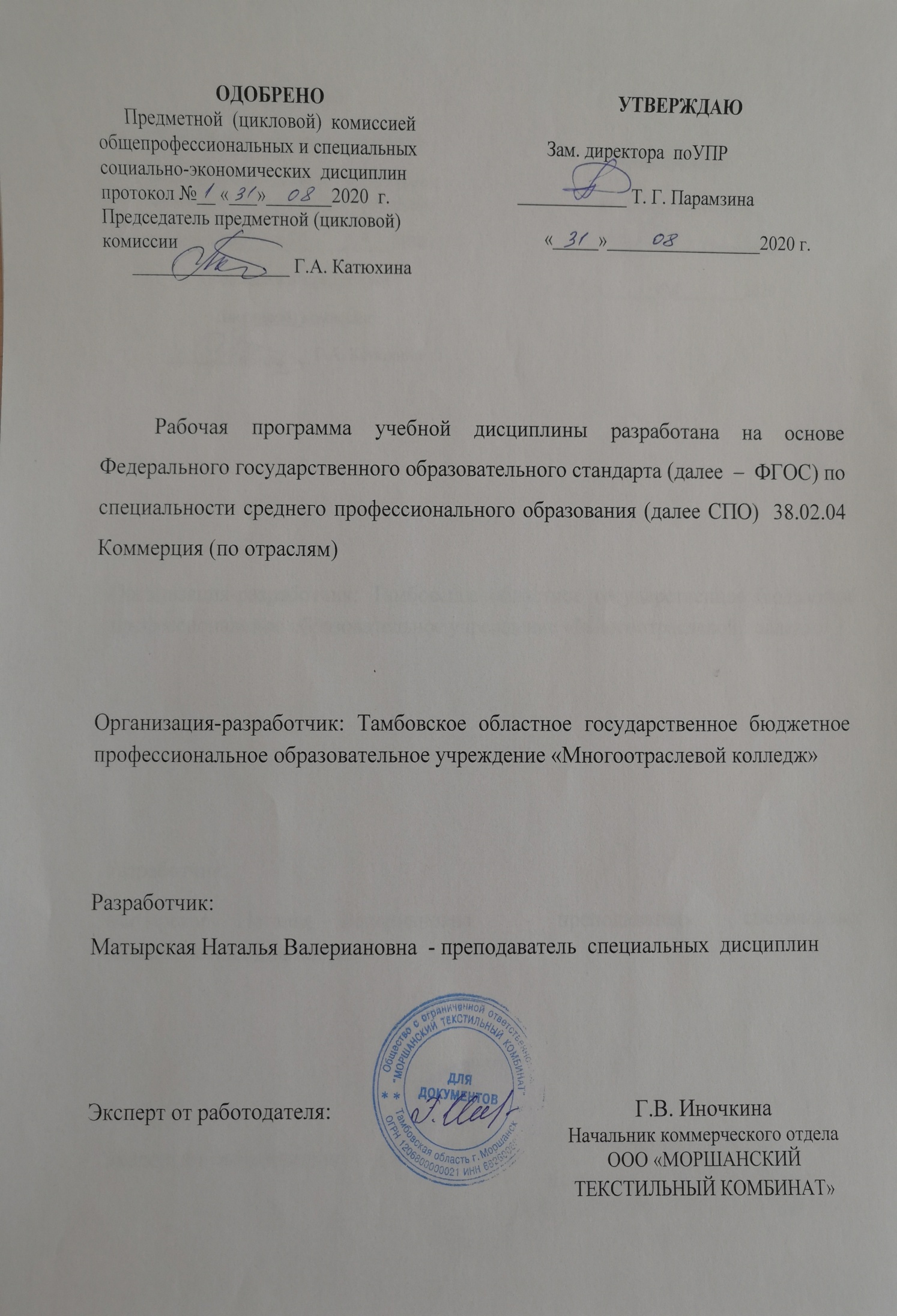 СОДЕРЖАНИЕ1. ПАСПОРТ РАБОЧЕЙ ПРОГРАММЫ УЧЕБНОЙ ДИСЦИПЛИНЫ «ТОВАРНАЯ ПОЛИТИКА»Область применения  рабочей программыРабочая программа учебной дисциплины является частью рабочей основной профессиональной образовательной программы в соответствии с ФГОС по специальности СПО 38.02.04 «Коммерция (по отраслям)»Место учебной дисциплины в структуре основной профессиональной образовательной программы:Дисциплина относится к общепрофессиональному циклу базовой части ФГОС СПО по специальности «Коммерция» (по отраслям). Предшествующими дисциплинами являются: «Маркетинг».Цели и задачи учебной дисциплины - требований к результатам освоения учебной дисциплины:Целью изучения учебной дисциплины является освоение теоретических знаний в области товарной, торговой и маркетинговой политик, маркетинга услуг, оценки конкурентоспособности товаров, приобретение умений их применять  в практической деятельности и формирование необходимых компетенций. Задачи освоения учебной дисциплины:- усвоение основных понятий в области товарной политики;- изучение объектов маркетинга, их влияния на товарную политику;- рассмотрение составных элементов товарной политики, выявлении их общности и различий с торговой и маркетинговой политикой; - определение конкурентоспособности товаров и методы их обеспечения;-приобретение умений выявления индивидуальных и фирменныхпотребностей; анализа товарной и торговой политики организаций, оценкиконкурентоспособности товаров и выявлению потребительских предпочтений; рассмотрение вопросов антимаркетинга.В результате освоения дисциплины обучающийся должен обладать общими компетенциями: ОК 1. Понимать сущность и социальную значимость своей будущей профессии, проявлять к ней устойчивый интерес.ОК 3. Принимать решения в стандартных и нестандартных ситуациях и нести за них ответственность.ОК 4. Осуществлять поиск и использование информации, необходимой для эффективного выполнения профессиональных задач, профессионального и личностного развития.В результате освоения дисциплины обучающийся должен обладать профессиональными компетенциями: ПК 2.5. Выявлять потребности, виды спроса и соответствующие им типы маркетинга для обеспечения целей организации, формировать спрос и стимулировать сбыт товаров.ПК 2.6. Обосновывать целесообразность использования и применять маркетинговые коммуникации.ПК 2.8. Реализовывать сбытовую политику организации в пределах своих должностных обязанностей, оценивать конкурентоспособность товаров и конкурентные преимущества организации.В результате освоения учебной дисциплины обучающийся должен уметь:выявлять потребности и средства их удовлетворения;оценивать конкурентоспособность товаров;разрабатывать товарную политику организации и номенклатуру торговых услуг.В результате освоения учебной дисциплины обучающийся должен знать:виды и разновидности потребностей, средства их удовлетворения, маркетинговую характеристику и классификацию товаров и услуг;критерии оценки их конкурентоспособности, составные элементы товарной политики;факторы создания и поддержания потребительских предпочтений, методы обеспечения конкурентоспособности.Количество часов на освоение рабочей программы учебной дисциплины:максимальной учебной нагрузки обучающегося  74  часа, в том числе:обязательной аудиторной учебной нагрузки обучающегося	  48 часов;самостоятельной работы обучающегося26 часов.2. СТРУКТУРА И СОДЕРЖАНИЕ УЧЕБНОЙ ДИСЦИПЛИНЫ 2.1 Объем учебной дисциплины и виды учебной работы2.2. Тематический план и содержание учебной дисциплины«Товарная политика»Для характеристики уровня освоения учебного материала используются следующие обозначения:1. – ознакомительный (узнавание ранее изученных объектов, свойств);2. – репродуктивный (выполнение деятельности по образцу, инструкции или под руководством);3. – продуктивный (планирование и самостоятельное выполнение деятельности, решение проблемных задач).3. УСЛОВИЯ РЕАЛИЗАЦИИ УЧЕБНОЙ ДИСЦИПЛИНЫ3.1.	Требования к минимальному материально-техническому обеспечениюРеализация учебной дисциплины требует наличия учебного кабинета Маркетинга.Оборудование учебного кабинета (аудитории) и рабочих мест кабинета: учебная мебель, дидактические пособия, программное обеспечение, компьютеры, проекторы, видеофильмы по отдельным темам.Технические средства обучения: видеопроекционное оборудование для презентаций, средства звуковоспроизведения, экран, компьютеры с доступом к базам данных и Интернету.3.2.	Информационное обеспечение обученияОсновные источники (ОИ):ОИ 1 Маркетинг товаров и услуг Николаева М.А М: Издательский Дом «Деловая литература», 2017Дополнительные источники (ДИ):ДИ 1 Основы маркетинга Котлер Ф. М.: Прогресс,2016ДИ 2 Основы предпринимательской деятельности Власова М.В. М.: Финансы и статистика, 2017Интернет-ресурсы (И-Р):И-Р 1 Сайт Федерального образовательного портала «ЭСМ – экономика, социология, менеджмент» - www.ecsocman.edu.ruИ-Р 2 Электронная библиотека Издательского дома «Гребенников»- www.grebennikon.rul4.Контроль и оценка результатов освоения  учебной дисциплиныКонтрольи оценка результатов освоения дисциплины осуществляется преподавателем в процессе проведения практических занятий, тестирования, устного опроса, а также выполнения обучающимисяиндивидуальных заданий.тАМБОВСКОЕ ОБЛАСТНОЕ ГОСУДАРСТВЕННОЕ БЮДЖЕТНОЕпрофессиональное ОБРАЗОВАТЕЛЬНОЕ УЧРЕЖДЕНИЕ«МНОГООтРАСЛЕВОЙ колледж»рабочая пРОГРАММА учебной дисциплиныОП. 10 Упаковка товаров Моршанск, 2020Рабочая программа учебной дисциплины разработана на основе Федерального государственного образовательного стандарта (далее – ФГОС) среднего профессионального образования по специальности 38.02.04 Коммерция (по отраслям) Квалификация: менеджер по продажам_Организация-разработчик: ТОГБПОУ «Многоотраслевой колледж»Разработчик: Жулидов Сергей Иванович – преподаватель специальных дисциплинСОДЕРЖАНИЕСтр.1. ПАСПОРТ РАБОЧЕЙ ПРОГРАММЫ УЧЕБНОЙДИСЦИПЛИНЫ		2. СТРУКТУРА И СОДЕРЖАНИЕ УЧЕБНОЙ ДИСЦИПЛИНЫ			3. УСЛОВИЯ РЕАЛИЗАЦИИ РАБОЧЕЙ ПРОГРАММЫ УЧЕБНОЙ 			ДИСЦИПЛИНЫ4. КОНТРОЛЬИ ОЦЕНКА РЕЗУЛЬТАТОВ ОСВОЕНИЯ УЧЕБНОЙ 			ДИСЦИПЛИНЫ1. ПАСПОРТ РАБОЧЕЙ ПРОГРАММЫ УЧЕБНОЙ ДИСЦИПЛИНЫ «УПАКОВКА ТОВАРОВ»1.1. Область применения рабочей программыРабочая программа учебной дисциплины является частью основной профессиональной образовательной программы в соответствии с ФГОС по специальности СПО 38.02.04  «Коммерция (по отраслям)» Квалификация – менеджер по продажам.1.2. Место учебной дисциплины в структуре основной профессиональной образовательной программы:Учебная дисциплина входит в профессиональный цикл общепрофессиональных дисциплин вариантной части ФГОС СПО по специальности «Коммерция» (по отраслям). Предшествующими дисциплинами МДК являются «Стандартизация, метрология и подтверждение соответствия». «теоретические основы товароведения», «Товароведение продовольственных и непродовольственных товаров»,»Организация торговли».1.3.Цели и задачи учебной дисциплины – требования к результатам освоения учебной дисциплины:Целью изучения учебной дисциплины является усвоение теоретических знаний назначения, классификации упаковки, требования к ней, приобретение умений их применения в условиях, моделирующих профессиональную деятельность, а также формирования необходимых компетенций.Задачи освоения учебной дисциплины:-усвоение основных понятий в области упаковки;-изучение классификации, характеристик транспортной и потребительской упаковки, видов дефектов, условий хранения, тарооборота;-освоение умений осуществлять рациональный выбор упаковки, оценивать ее качество.Требования к результатам освоения дисциплины:ОК 1. Понимать сущность и социальную значимость своей будущей профессии, проявлять к ней устойчивый интерес.ОК 2. Организовывать собственную деятельность, выбирать типовые методы и способы выполнения профессиональных задач, оценивать их эффективность и качество.ОК 3. Принимать решения в стандартных и нестандартных ситуациях и нести за них ответственность.ОК 4. Осуществлять поиск использование информации, необходимой для эффективного выполнения профессиональных задач, профессионального и личного развития.ОК 12.Соблюдать действующее законодательство и обязательные требования нормативных документов, также требования стандартов, технических условий.ПК 3.5. Контролировать условия и сроки хранения и транспортирования товаров, обеспечивать их сохраняемость, проверять соблюдение требований к оформлению сопроводительных документов.ПК 3.6. Обеспечивать соблюдение санитарно-эпидемиологических требований к товарами упаковке, оценивать качество процессов и соответствии с установленными требованиями.ДПК 1. Распознавать и выбирать виды упаковки совместные с размещаемыми в них товарами.ДПК 2. Принимать тару по количеству и качеству, оценивать их качество, выявлять дефекты, обеспечивающие ее сохраняемость.В результате освоения учебной дисциплины обучающийся долженуметь:-осуществлять рациональный выбор разных видов упаковки;-оценивать качество упаковки;-выбирать потребительскую упаковку с учетом свойств товаров;-принимать тару по количеству и качеству;-обеспечивать сохраняемость упаковки при хранении.В результате освоения учебной дисциплины обучающийся должен знать:-классификацию, назначение, характеристику отдельных видов транспортной и потребительской упаковки;-новые виды, требования к упаковке;-оценку качества и дефекты тары, условия хранения;-тарооборт;-потери при эксплуатации.1.4. Количество часов на освоение рабочей программы учебной дисциплины:максимальной учебной нагрузки обучающего 48 часов, в том числе:обязательной аудиторной учебной нагрузки обучающегося 32 часов;самостоятельной работы обучающегося 16 часов.СТРУКТУРА И СОДЕРЖАНИЕ УЧЕБНОЙ ДИСЦИПЛИНЫ2.1. Объем учебной дисциплины и виды учебной работы2.2 Тематический план и содержание учебной дисциплины УПАКОВКА ТОВАРОВДля характеристики уровня освоения учебного материала используются следующие обозначения:1. – ознакомительный (узнавание ранее изученных объектов, свойств):2. репродуктивный (выполнение деятельности по образцу, инструкции или под руководством);3. продуктивный (планирование и самостоятельное выполнение деятельности, решение проблемных задач)3.УСЛОВИЯ РЕАЛИЗАЦИИ УЧЕБНОЙ ДИСЦИПЛИНЫ3.1. Требования к минимальному материально-техническому обеспечениюРеализация учебной дисциплины требует наличия кабинета ТовароведенияОборудование кабинета и рабочих мест кабинета: средства измерения: весы, гири, линейки.Технические средства обучения: персональные компьютеры, фонды нормативных и технических документов.3.2. Информационное обеспечение обученияПеречень рекомендуемых учебных изданий, Интернет-ресурсов, дополнительной литературыОсновные источники:1. «О защите прав потребителей» - 2-ФЗ от 09.01.1996 с измен. и дополн.2. «О техническом регулировании» - 184-ФЗ от 27.12.2002 с измен. и дополн.3. «О качестве и безопасности пищевых продуктов» - 29-ФЗ от 02.01.2000 с измен. и дополн.4. «О санитарно-эпидемиологическом благополучии населения» - 52-ФЗ от 30.03.1999 с измен. и дополн.5. ГОСТ 17527-86 Упаковка. Термины и определения6. ГОСТ Р 51074-03 Продукты пищевые. Информация для потребителя. Общие требования7. Чалых Т.И., Коснырева Л.М., Пашкевич Л.А. Товароведение упаковочных материалов и тары. – М.: Академия, 20188. Николаева М.А, Теоретические основы товароведения. – М.: Норма, 2019. – 448 с.Дополнительные источники:1. Фетисова К.С. тарное хозяйство в торговле: Справ. Пособие. – М.: Экономика, 20132. Новикова А.М. Товароведение и организация торговли продовольственными товарами. – М.: ПрофОбрИздат, 20133. Жиряева Е.В. Товароведение. – СПб: Питер, 2014. с.: ил. – (Серия «маркетинг для профессионалов»).Интернет-ресурс (И-Р)1.http:/ www. budgetrf. ru - Мониторинг экономических показателей2.http:/ www. businesspress.ru - Деловая пресса3. http:/ www. garant.ru - Гарант4. http:/ www. nta -rus. ru - Национальная торговая ассоциация5. http:/ www. rtpress. ru - Российская торговля;6. http:/ www. torgrus.ru - Новости и технологии торгового бизнеса4. КОНТРОЛЬ И ОЦЕНКА РЕЗУЛЬТАТОВ ОСВОЕНИЯ УЧЕБНОЙ ДИСЦИПЛИНЫКонтроль и оценка результатов освоения учебной дисциплины осуществляется преподавателем в процессе проведения практических занятий, тестирования, а также выполнения обучающимися индивидуальных заданий, проектов, исследований.ТОГБПОУ «МНОГООТРАСЛЕВОЙ КОЛЛЕДЖ»РАБОЧАЯ ПРОГРАММА УЧЕБНОЙ ДИСЦИПЛИНЫ	ОП. 11Управление качествомСпециальность 38.02.04«Коммерция (по отраслям)»Моршанск Рецензенты__________________________ Р.С. Глазков директор ООО «АльянсПроект»подпись/ ФИО, должность, наименование организацииСОДЕРЖАНИЕПАСПОРТ РАБОЧЕЙ ПРОГРАММЫ УЧЕБНОЙ ДИСЦИПЛИНЫОП. 11Управление качеством1.1.	Область применения рабочей программыРабочая программа учебной дисциплины является частью основной профессиональной образовательной программы в соответствии с ФГОС по специальности СПО 38.02.04Коммерция.Рабочая программа учебной дисциплины может быть использована в дополнительном профессиональном образовании (в программах повышения квалификации и переподготовки) и профессиональной подготовки по профессиям рабочих.Место учебной дисциплины в структуре основной профессиональнойобразовательной программы: дисциплина входит в общепрофессиональный цикл.Цели и задачи учебной дисциплины - требования к результатам освоенияучебной дисциплины:В результате освоения учебной дисциплины обучающийся должен уметь:-разбираться в системе менеджмента качества, методах управления и контроля качества;- работать со стандартами ИСО 9000. анализировать их; устанавливать риски и опасности, возникающие в торговых организациях в области качества;- разрабатывать требования к новой продукции  и выявлять еёотличительные признаки.В результате освоения учебной дисциплины обучающийся должен знать:основные понятия, цели, задачи:объекты, субъекты, средства:принципы, методы и правовую базу управления качеством, системы менеджмента качества продукции и услуг, контроля их качества.В результате освоения дисциплины обучающийся должен обладать общими компетенциями:ОК 1. Понимать сущность и социальную значимость своей будущей профессии, проявлять к ней устойчивый интерес.ОК 2. Организовывать собственную деятельность, выбирать типовые методы и способы выполнения профессиональных задач, оценивать их эффективность и качество.ОК 3. Принимать решения в стандартных и нестандартных ситуациях и нести за них ответственность.ОК 4. Осуществлять поиск и использование информации, необходимой для эффективного выполнения профессиональных задач, профессионального и личностного развития.ОК 12. Соблюдать действующее законодательство и обязательные требования нормативных документов, а также требования стандартов, технических условий.В результате освоения дисциплины обучающийся должен обладать профессиональными компетенциями: ПК 3.6. Обеспечивать соблюдение санитарно-эпидемиологических требований к товарам и упаковке, оценивать качество процессов в соответствии с установленными требованиями.ПК 3.8. Работать с документами по подтверждению соответствия, принимать участие в мероприятиях по контролю.ДПК 3. Принимать участие в контроле и управлении качеством продукции и процессов, в разработке требований к новой продукции.1.4. Количество часов учебной дисциплины:максимальная учебная нагрузка обучающегося 78 часов, в том числе: обязательной аудиторной учебной нагрузки обучающегося 52 часов;самостоятельной работы обучающегося 26 часов.2. СТРУКТУРА И СОДЕРЖАНИЕ УЧЕБНОЙ ДИСЦИПЛИНЫ2.1. Объем учебной дисциплины и виды учебной работы	2.2. Тематический план и содержание учебной дисциплины «Управление качеством»Для характеристики уровня освоения учебного материала используются следующие обозначения:1.- ознакомительный (узнавание ранее изученных объектов, свойств);2.- репродуктивный (выполнение деятельности по образцу, инструкции или под руководством);3,- продуктивный (планирование и самостоятельное выполнение деятельности, решение проблемных задач).3. УСЛОВИЯ РЕАЛИЗАЦИИ УЧЕБНОЙ ДИСЦИПЛИНЫ 3.1. Требования к минимальному материально-техническому обеспечениюРеализация программы учебной дисциплины требует наличия учебного кабинета «Управление качеством»Оборудование учебного кабинета:посадочные места по числу обучающихся;рабочее место преподавателя;комплект учебно-наглядных пособий;компьютеры с лицензионным программным обеспечением;принтер;сканер.3.2. Информационное обеспечение обученияПеречень рекомендуемых учебных  изданий, Интернет-ресурсов, дополнительной литературыОсновные источники:Агарков, А. П. Управление качеством : учебное пособие / А. П. Агарков. — Москва : Дашков и К, 2018. — 208 с. Басовский Л.Е., Протасьев В.Б. Управление качеством:  Учебник. - М: ИНФРА7М, 2018. - 212 с.Дополнительные источникиБорисова, Т. А. Системы менеджмента качества : учебное пособие / Т. А. Борисова, В. Я. Дмитриев ; под редакцией Е. В. Ушаковой. — Санкт-Петербург : ИЭО СПбУТУиЭ, 2018. — 168 с. Михеева, Е. Н. Управление качеством : учебник / Е. Н. Михеева, М. В. Сероштан. — 2-е изд. — Москва : Дашков и К, 2017. — 532 с.Интернет ресурсы: Сайт органа по сертификации, режим доступа свободный - http://ros-test.ru/Всероссийская организация качества - http://www.ckovok.ru/Комплексный и обзорный сайт журнала "Стандарты и качество" и его приложений, режим доступа свободный - http://ria-stk.ru/Комплексный и обзорный сайт по менеджменту качества, режим доступа свободный - http://www.qualitydigest.com/Сайт Всероссийского НИИ стандартизации, режим доступа свободный - http://www.vniis.ru/Сайт органа по сертификации, режим доступа свободный – http://ros-test.ru/Сайт Центра сертификации ИСО, режим доступа свободный – http://www.iso-centr.ru/4. КОНТРОЛЬ И ОЦЕНКА РЕЗУЛЬТАТОВ ОСВОЕНИЯ УЧЕБНОЙ ДИСЦИПЛИНЫКонтроль и оценка результатов освоения учебной дисциплины осуществляется преподавателем в процессе проведения практических занятий и лабораторных работ, тестирования, а также выполнения обучающимися индивидуальных заданий, проектов, исследований.ТОГБПОУ  «МНОГООТРАСЛЕВОЙ КОЛЛЕДЖ»ПРОГРАММа УЧЕБНОЙ ДИСЦИПЛИНЫОП.12 « Управление персоналом»для специальности среднего профессионального образования38.02.04 «Коммерция (по отраслям)»Моршанск2020 г.СОДЕРЖАНИЕ1. паспорт ПРОГРАММЫ УЧЕБНОЙ ДИСЦИПЛИНЫ«Управление персоналом»1.1. Область применения программыПрограмма учебной дисциплины является частью основной профессиональной образовательной программы в соответствии с ФГОС по специальности 38.02.04 «Коммерция (по отраслям)».Программа учебной дисциплины может быть использована в дополнительном профессиональном образовании (в программах повышения квалификации и переподготовки) и профессиональной подготовке, где предусмотрен курс «Управление персоналом».1.2. Место дисциплины в структуре основной профессиональной образовательной программы:Дисциплина «Управление персоналом» является общепрофессиональной дисциплиной и относится к профессиональному циклу.1.3. Цели и задачи дисциплины – требования к результатам освоения дисциплины:В результате освоения дисциплины обучающийся должен уметь:- анализировать состояние и тенденции развития рынка труда с точки зрения обеспечения потребности организации в человеческих ресурсах;- разрабатывать мероприятия по привлечению и отбору новых сотрудников и программы их адаптации;- разрабатывать программы обучения сотрудников и оценивать их эффективность;- разрабатывать мероприятия по мотивированию и стимулированию персонала организации.   знать:- основные теории и концепции взаимодействия людей в организации, включая вопросы мотивации, коммуникации, лидерства и управления конфликтами;- роль и место управления персоналом в общеорганизационном управлении и его связь со стратегическими задачами организации;- причины многовариантности практики управления персоналом в современных условиях.Результатом освоения программы дисциплины является овладение обучающимися общими (ОК) компетенциями, включающими в себя способность:ОК 1. Понимать сущность и социальную значимость своей будущей профессии, проявлять к ней устойчивый интерес.ОК 2. Организовывать собственную деятельность, выбирать типовые методы и способы выполнения профессиональных задач, оценивать их эффективность и качество.ОК 3. Принимать решения в стандартных и нестандартных ситуациях и нести за них ответственность.ОК 4. Осуществлять поиск и использование информации, необходимой для эффективного выполнения профессиональных задач, профессионального и личностного развития.ОК 5. Владеть информационной культурой, анализировать и оценивать информацию с использованием информационно-коммуникационных технологий.ОК 6. Работать в коллективе и команде, эффективно общаться с коллегами, руководством, потребителями.ОК 7. Брать на себя ответственность за работу членов команды (подчиненных), результат выполнения заданий.ОК 9. Ориентироваться в условиях частой смены технологий в профессиональной деятельности.ОК10. Пользоваться профессиональной документацией на государственном и иностранных языкахМенеджер по продажам должен обладать профессиональными компетенциями, соответствующими основным видам профессиональной деятельностиПК 1.1. Участвовать в установлении контактов с деловыми партнерами, заключать договора и контролировать их выполнение, предъявлять претензии и санкции.ПК 1.7. Применять в коммерческой деятельности методы, средства и приемы менеджмента, делового и управленческого общения.1.4. Количество часов на освоение программы дисциплины:максимальной учебной нагрузки обучающегося 93 часа, в том числе:обязательной аудиторной учебной нагрузки обучающегося 62 часа;самостоятельной работы обучающегося 31 час.2. СТРУКТУРА И  СОДЕРЖАНИЕ УЧЕБНОЙ ДИСЦИПЛИНЫ2.1. Объем учебной дисциплины и виды учебной работы2.2. Тематический план и содержание учебной дисциплины   «УПРАВЛЕНИЕ ПЕРСОНАЛОМ»Для характеристики уровня освоения учебного материала используются следующие обозначения:1. – ознакомительный (узнавание ранее изученных объектов, свойств); 2. – репродуктивный (выполнение деятельности по образцу, инструкции или под руководством)3. – продуктивный (планирование и самостоятельное выполнение деятельности, решение проблемных задач)3. условия реализации программы дисциплины3.1. Требования к минимальному материально-техническому обеспечениюРеализация программы дисциплины требует наличия учебного кабинета Управление персоналом.	Оборудование учебного кабинета: - посадочные места по количеству обучающихся;- рабочее место преподавателя;- плакаты, схемы, таблицы, учебники, практикумы, пособия, методические разработки, инструкционные карты.	Технические средства обучения: - компьютер с лицензионным программным обеспечением;- мультимедийный проектор3.2. Информационное обеспечение обучения  Перечень рекомендуемых учебных  изданий, Интернет-ресурсов,    дополнительной  литературы.   Основные источники:1. Управление персоналом: учебник Т.В Зайцева, А.Т. Зуб-	М.:ИД  ФОРУМ»:ИНФРА-М, 2017- 336 с. 2. Управление персоналом: учебник и практикум для СПО	В. М. Маслова 	М.: Юрайт. 2019. 432 с.Дополнительные источники:1.Стратегическое управление персоналом: учебник	А.В Тебекин -М.: КноРус. 2020. 720 с.2. Управление персоналом: учебное пособие.	Руденко А. М, Котлярова В.В., Латышева А.Т.	 М.: Феникс. 2020. 320 с.3.Кадровая политика и стратегия управления персоналом: учебно-практическое пособие	А. Я. Кибанов, Л.В. Ивановская 	М.: Проспект. 2020. 64 с.4. Психология влияния в управлении персоналом: учебное пособие	В.Г. Пичугин 	М.: Прометей. 2020. 144 с.5. Управление персоналом. Профессиональное обучение и развитие	К. Г. Кязимов М.: Юрайт. 2019. 202 с.Интернет-ресурсы (И-Р)4. Контроль и оценка результатов освоения  учебной дисциплины	Контроль и оценка результатов освоения дисциплины осуществляется преподавателем в процессе проведения практических занятий, тестирования, устного опроса, а также выполнения обучающимися индивидуальных заданий.УПРАВЛЕНИЕ ОБРАЗОВАНИЯ И НАУКИ ТАМБОВСКОЙ ОБЛАСТИ
ТАМБОВСКОЕ ОБЛАСТНОЕ ГОСУДАРСТВЕННОЕ БЮДЖЕТНОЕ ПРоФЕССИОНАЛЬНОе ОБРАЗОВАТЕЛЬНОЕ УЧРЕЖДЕНИЕ  «многоотраслевойколледж»РАБОЧАЯ ПРОГРАММа УЧЕБНОЙ ДИСЦИПЛИНЫОП.13ФИНАНСОВАЯ ГРАМОТНОСТЬМоршанск,  2020 г.Рабочая программа учебной дисциплиныразработана на основе Федерального государственного образовательного стандарта (далее – ФГОС) по специальности среднего профессионального образования (далее- СПО) 38.02.04 Коммерция (по отраслям).Организация-разработчик: Тамбовское областное государственное бюджетное профессиональное общеобразовательное учреждение «Многоотраслевой колледж» Разработчик:Плохова Олеся Владимировна преподавательспециальных дисциплинЭксперт от работодателя1: _____________ /О.В.Невякина/Начальник Финансового отдела города Моршанска Тамбовской области – муниципальный советник I классаСОДЕРЖАНИЕ1. паспорт рабочей ПРОГРАММЫ УЧЕБНОЙ ДИСЦИПЛИНЫФинансовая грамотность1.1. Область применения программыРабочая программа учебной дисциплины является частью основной профессиональной образовательной программы в соответствии с ФГОС по специальности СПО 38.02.04«Коммерция (по отраслям)».Рабочая программа учебной дисциплины может быть использована в дополнительном профессиональном образовании, на курсах переподготовки и повышения квалификации.1.2. Место дисциплины в структуре основной профессиональной образовательной программы: дисциплина входит в цикл общепрофессиональных и специальных социально - экономических дисциплин.1.3. Цели и задачи дисциплины – требования к результатам освоения дисциплиныВ результате освоения дисциплины студент должен уметь:анализировать состояние финансовых рынков, используя различные источники информации;применять теоретические знания пофинансовой грамотности для практической деятельности и повседневной жизни;сопоставлять свои потребности ивозможности, оптимально распределять свои материальные и трудовые ресурсы, составлять семейный бюджет и личный финансовый план;грамотно применять полученныезнания для оценки собственных экономических действий в качестве потребителя, налогоплательщика, страхователя, члена семьи и гражданина;анализировать и извлекать информацию, касающуюся личных финансов, из источников различного типа и источников, созданных в различных знаковых системах (текст, таблица, график, диаграмма, аудиовизуальный ряд и др.);оценивать влияние инфляции на доходность финансовых активов;использовать приобретенные знания для выполнения практических заданий, основанных на ситуациях, связанных с покупкой и продажей валюты;определять влияние факторов, воздействующих на валютный курс;применять полученные теоретические и практические знания для определения экономически рационального поведения;применять полученные знания охранении, обмене и переводе денег; использовать банковские карты, электронные деньги; пользоваться банкоматом, мобильным банкингом, онлайн-банкингом.применять  полученные  знания о страховании в повседневной жизни; выбор страховой компании, сравнивать и выбирать наиболее выгодные условия личного страхования, страхования имущества и ответственности;применять  знания  о  депозите,управления рисками при депозите; о кредите, сравнение кредитных предложений, учет кредита в личном финансовом плане, уменьшении стоимости кредита.определять назначение видов налогов, характеризовать права и обязанности налогоплательщиков, рассчитывать НДФЛ, применять налоговые вычеты, заполнять налоговую декларацию.оценивать и принимать ответственность за рациональные решения и их возможные последствия для себя, своего окружения и общества в целом.В результате освоения дисциплины студент должен знать:Экономические явления и процессыобщественной жизни.Структуру семейного бюджета и экономику семьи.Депозит и кредит. Накопления иинфляция, роль депозита в личном финансовом плане, понятия о кредите, его виды, основные характеристики кредита, роль кредита в личном финансовом плане.Расчетно–кассовые операции. Хранение, обмен и перевод денег, различные виды платежных средств, формы дистанционного банковского обслуживания.Пенсионное обеспечение: государственная пенсионная система, формирование личных пенсионных накопленийВиды ценных бумаг.Сферы применения различных формденег.Основные элементы банковскойсистемы.Виды платежных средств.Страхование и его виды.Налоги (понятие, виды налогов, налоговые вычеты, налоговая декларация).Правовые нормы для защиты правпотребителей финансовых услуг.Признаки мошенничества на финансовом рынке в отношении физических лицВ результате освоения дисциплины обучающийся должен обладать общими компетенциями:ОК 1. Понимать сущность и социальную значимость своей будущей профессии, проявлять к ней устойчивый интерес.ОК 2. Организовывать собственную деятельность, выбирать типовые методы и способы выполнения профессиональных задач, оценивать их эффективность и качество.ОК 3. Принимать решения в стандартных и нестандартных ситуациях и нести за них ответственность.ОК 4. Осуществлять поиск и использование информации, необходимой для эффективного выполнения профессиональных задач, профессионального и личностного развития.ОК 5. Использовать информационно-коммуникационные технологии в профессиональной деятельности.ОК 6. Работать в коллективе и в команде, эффективно общаться с коллегами, руководством, потребителями.ОК 7. Самостоятельно определять задачи профессионального и личностного развития, заниматься самообразованием, осознанно планировать повышение квалификации.ОК 10. Логически верно, аргументированно и ясно излагать устную и письменную речь.ОК 12. Соблюдать действующее законодательство и обязательные требования нормативныхдокументов, а также требования стандартов, технических условий.В результате освоения дисциплины обучающийся должен обладать профессиональными компетенциями:ПК 1.1. Участвовать в установлении контактов с деловыми партнерами, заключать договора и контролировать их выполнение, предъявлять претензии и санкции.ПК 2.3. Применять в практических ситуациях экономические методы, рассчитывать микроэкономические показатели, анализировать их, а также рынки ресурсов.1.4. Количество часов на освоение программы дисциплины:максимальной учебной нагрузки обучающегося52часа, в том числе:обязательной аудиторной учебной нагрузки обучающегося 34 часов;самостоятельной работы обучающегося18часа.2. СТРУКТУРА И  СОДЕРЖАНИЕ УЧЕБНОЙ ДИСЦИПЛИНЫ2.1. Объем учебной дисциплины и виды учебной работы2.2.  Тематический план и содержание учебной дисциплины «Финансовая грамотность»Для характеристики уровня освоения учебного материала используются следующие обозначения:1. – ознакомительный (узнавание ранее изученных объектов, свойств); 2. – репродуктивный (выполнение деятельности по образцу, инструкции или под руководством)3. – продуктивный (планирование и самостоятельное выполнение деятельности, решение проблемных задач)3. УСЛОВИЯ РЕАЛИЗАЦИИ РАБОЧЕЙ ПРОГРАММЫ УЧЕБНОЙ ДИСЦИПЛИНЫ3.1. Требования к минимальному материально-техническому обеспечениюРеализация учебной дисциплины требует наличия учебного кабинета Оборудование учебного кабинета: посадочные места по количеству обучающихся;рабочее место преподавателя;комплект учебно-методической документации.Технические средства обучения:персональный компьютер с лицензионным программным обеспечением;проекционный экран;мультимедийный проектор;доска;колонки.3.2. Информационное обеспечение обученияПеречень рекомендуемых учебных изданий, Интернет-ресурсов, дополнительной литературы.Основные источники: Финансовая грамота Алексей Горяев, Валерий Чумаченко Спецпроект Российской экономической школы по личным финансамДополнительные источники: Методические рекомендации к сборнику математических задач «Основы финансовой грамотности». В 3 т. Т. 3 для 10–11 классов / Составители: Н.В. Новожилова, Н.П. Моторо, М.М. Шалашова – Москва, 2019. – 120 с.Сборник математических задач «Основы финансовой грамотности». В 3 т. Т. 3 для 10–11 классов / Составители: Н.П. Моторо, Н.В. Новожилова, М.М. Шалашова. – Москва, 2019. – 82 с.Сайты Банка России, федеральных органов исполнительной власти и иных организаций:• Центральный Банк Российской Федерации www.cbr.ru• Министерство финансов РФ www.minfin.ru/ru• Федеральная налоговая служба www.nalog.ru• Пенсионный фонд РФ www.pfrf.ru• Роспотребнадзор www.rospotrebnadzor.ruИнтернет-ресурсы:4. Контроль и оценка результатов освоения УЧЕБНОЙ ДисциплиныКонтроль и оценка результатов освоения учебной дисциплины осуществляется преподавателем в процессе проведения практических работ, тестирования, а также выполнения обучающимися индивидуальных заданий, проектов, исследований.ТАМБОВСКОЕ ОБЛАСТНОЕ ГОСУДАРСТВЕННОЕ БЮДЖЕТНОЕ ПРоФЕССИОНАЛЬНОЕ ОБРАЗОВАТЕЛЬНОЕ УЧРЕЖДЕНИЕ «МНОГООТРАСЛЕВОЙ КОЛЛЕДЖ»РАБОЧАЯ ПРОГРАММа УЧЕБНОЙ ДИСЦИПЛИНЫОП.14  БЕЗОПАСНОСТЬ ЖИЗНЕДЕЯТЕЛЬНОСТИМоршанск2020г.Рабочая программа учебной дисциплины разработана на основе Федерального государственного образовательного стандарта (далее  –  ФГОС) по специальности среднего профессионального образования (далее СПО) _38.02.04 «Коммерция».  Организация-разработчик: Тамбовское областное государственное бюджетное профессиональное образовательное учреждение «Многоотраслевой колледж» (ТОГБПОУ «МК»)Разработчик:Кузьмин Сергей Владимирович, преподаватель ТОГБПОУ «МК».СОДЕРЖАНИЕ1. паспорт РАБОЧЕЙ ПРОГРАММЫ УЧЕБНОЙ ДИСЦИПЛИНЫ «безопасностЬ жизнедеятельности»1.1. Область применения программыПрограмма учебной дисциплины «Безопасность жизнедеятельности» является частью основной профессиональной образовательной программы в соответствии с ФГОС по специальности  среднего профессионального образования  38.02.04  – «Коммерция (по отраслям)».Программа учебной дисциплины «БЖД» применяется в СПО по вышеуказанной специальности.1.2. Место дисциплины в структуре основной профессиональной образовательной программы: дисциплина входит в профессиональный цикл1.3. Цели и задачи дисциплины – требования к результатам освоения дисциплиныВ результате изучения дисциплины студенты должны уметь:- организовывать и проводить мероприятия по защите работающих и населения от негативных воздействий чрезвычайных ситуаций;- предпринимать профилактические меры для снижения уровня опасностей различного вида и их последствий в профессиональной деятельности и быту;- использовать средства индивидуальной и коллективной защиты от оружия массового поражения; - применять первичные средства пожаротушения;- ориентироваться в перечне военно-учетных специальностей и самостоятельно определять среди них родственные полученной специальности;- применять профессиональные знания в ходе исполнения обязанностей военной службы на воинских должностях в соответствии с полученной специальностью;- владеть способами бесконфликтного общения и саморегуляции в повседневной деятельности и экстремальных условиях военной службы;- оказывать первую помощь пострадавшим;В результате освоения дисциплины обучающийся должен знать:- принципы обеспечения устойчивости объектов экономики, прогнозирования развития событий и оценки последствий при техногенных чрезвычайных ситуациях и стихийных явлениях, в том числе в условиях противодействия терроризму как серьезной угрозе национальной безопасности России;- основные виды потенциальных опасностей и их последствия в профессиональной деятельности и быту, принципы снижения вероятности их реализации;- основы военной службы и обороны государства;- задачи и основные мероприятия гражданской обороны;- способы защиты населения от оружия массового поражения;- меры пожарной безопасности и правила безопасного поведения при пожарах;- организацию и порядок призыва граждан на военную службу и поступления на нее в добровольном порядке;- основные виды вооружения, военной техники и специального снаряжения, состоящих на вооружении (оснащении) воинских подразделений, в которых имеются военно-учетные специальности, родственные специальностям СПО;- область применения получаемых профессиональных знаний при исполнении обязанностей военной службы;- порядок и правила оказания первой помощи пострадавшим.В результате освоения дисциплины обучающийся должен обладать общими компетенциями:ОК 1. Понимать сущность и социальную значимость своей будущей профессии, проявлять к ней устойчивый интерес.ОК 2. Организовывать собственную деятельность, определять методы и способы выполнения профессиональных задач, оценивать их эффективность и качество.ОК 3. Решать проблемы, оценивать риски и принимать решения в нестандартных ситуациях.ОК 4. Осуществлять поиск, анализ и оценку информации, необходимой для постановки и решения профессиональных задач, профессионального и личностного развития.ОК 5. Использовать информационно-коммуникационные технологии для совершенствования профессиональной деятельности.ОК 6. Работать в коллективе и команде, обеспечивать ее сплочение, эффективно общаться с коллегами, руководством, потребителями.ОК 7. Самостоятельно определять задачи профессионального и личностного развития, заниматься самообразованием, осознанно планировать повышение квалификации.ОК 8. Вести здоровый образ жизни, применять спортивно-оздоровительные методы и средства для коррекции физического развития и телосложения.ОК 9. Пользоваться иностранным языком как средством делового общения.ОК 10. Логически верно, аргументировано и ясно излагать устную и письменную речь.ОК 11. Обеспечивать безопасность жизнедеятельности, предотвращать техногенные катастрофы в профессиональной деятельности, организовывать, проводить и контролировать мероприятия по защите работающих и населения от негативных воздействий чрезвычайных ситуаций.ОК 12. Соблюдать действующее законодательство и обязательные требование нормативных документов, а также требования стандартов, технических условий.В результате освоения дисциплины обучающийся должен обладать профессиональными компетенциями:Организация и управление торгово-сбытовой деятельностью. ПК 1.1 Участвовать в установленных контактов с деловыми партнерами, заключать договора и контролировать их выполнение, предъявлять претензии и санкции.ПК 1.2 На своем участке работы управлять товарными запасами и потоками, организовывать работу на складе, размещать товарные запасы на хранение.ПК 1.3 Принимать товары по количеству и качеству.ПК 1.4 Идентифицировать вид, класс и тип организаций розничной и оптовой торговли.ПК 1.5 Оказывать основные и дополнительные услуги оптовой розничной торговли.ПК 1.6 Участвовать в работе по подготовке организации к добровольной сертификации услуг.ПК 1.7 Применять в коммерческой деятельности методы, средства и приемы менеджмента, делового и управленческого общения.ПК 1.8 Использовать основные методы и приемы статистики для решения практических задач коммерческой деятельности, определять статические величины, показатели вариации  и индексы.ПК 1.9 Применять логистические системы, а также приемы и методы закупочной и коммерческой логистики, обеспечивающие рациональное перемещение материальных потоков.ПК 1.10 Эксплуатировать торгово-технологическое оборудование. Организация и проведение экономической и маркетинговой деятельности.ПК 2.1 Использовать данные бухгалтерского учета для контроля результатов и планирования коммерческой деятельности, проводить учет товаров (сырья, материалов, продукции, тары, других материальных ценностей) и участвовать в их инвентаризации.ПК 2.2 Оформлять, проверять правильность составления, обеспечивать хранение организационно-распорядительных, товаросопроводительных и иных необходимых документов с использованием автоматизированных систем.ПК 2.3 Применять в практических ситуациях экономические методы, рассчитывать микроэкономические показатели, анализировать их, а также рынки ресурсов.ПК 2.4 Определять основные экономические показатели работы организации, цены, заработную плату.ПК 2.5 Выявлять потребности, виды спроса и соответствующие им типы маркетинга для обеспечения целей организации, формировать спрос и стимулировать сбыт товаров.ПК 2.6 Обосновывать целесообразность использования и применять маркетинговые коммуникации.ПК 2.7 Участвовать в проведении маркетинговых исследований рынка, разработке и реализации маркетинговых решений.ПК 2.8 Реализовывать сбытовую политику организации в пределах своих должностных обязанностей, оценивать конкурентоспособность товаров и конкурентные преимущества организации.ПК 2.9 Применять методы и приемы анализа финансово-хозяйственной деятельности при осуществлении коммерческой деятельности, осуществлять денежные расчеты с покупателями, составлять финансовые  документы и отчеты. Управление ассортиментом, оценка качества и обеспечение сохраняемости товаров.ПК 3.1 Участвовать в формировании ассортимента в соответствии с ассортиментной политикой организации, определять номенклатуру показателей качества товаров.ПК 3.2 Рассчитывать товарные потери и реализовывать мероприятия по их предупреждению или списанию.ПК 3.3 Оценивать и расшифровывать маркировку в соответствии с установленными требованиями. ПК 3.4 Классифицировать товары, идентифицировать их ассортиментную принадлежность, оценивать качество, диагностировать дефекты, определять градации качества.ПК 3.5 Контролировать условия и сроки хранения и транспортирования товаров, обеспечивать их сохраняемость, проверять соблюдение требований к оформлению сопроводительных документов.ПК 3.6 Обеспечивать соблюдение санитарно-эпидемиологических требований к товарам и упаковке, оценивать качество процессов в соответствии с установленными требованиями.ПК 3.7 Производить измерения товаров и других объектов, переводить внесистемные единицы измерений в системные.ПК 3.8 Работать с документами по подтверждению соответствия, принимать участие в мероприятиях по контролю.1.4. Количество часов на освоение программы дисциплины:максимальной учебной нагрузки студента 102 часа, в том числе:обязательной аудиторной учебной нагрузки студентов 68 часов;самостоятельной работы студентов 34 часа.2. СТРУКТУРА И СОДЕРЖАНИЕ УЧЕБНОЙ ДИСЦИПЛИНЫ2.1. Объем учебной дисциплины и виды учебной работы2.2. Тематический план и содержание учебной дисциплины « Безопасность жизнедеятельности»*- практические занятия только для юношей проводятся на базе военных частей в период летних каникул.3. условия реализации программы дисциплины3.1. Требования к минимальному материально-техническому обеспечениюРеализация программы дисциплины требует наличия кабинета «Экологии,  безопасности жизнедеятельности и охраны труда».Оборудование кабинета:  - посадочные места по количеству студентов;- рабочее место преподавателя;- основная  учебная литература;- нормативный материал;- задания к урокам - семинарам.3.2. Информационное обеспечение обученияПеречень рекомендуемых учебных изданий, Интернет-ресурсов, дополнительной литературы Основные источники: 1. Конституция РФ 12.12.93г. 2. «Основы военной службы». Учебное пособие для студентов учреждений СПО под общей редакцией А.Т. Смирнова. – М.: Высшая школа, 2003г. 3.«Безопасность жизнедеятельности». Учебное пособие для студентов учреждений СПО под общей редакцией С.В. Белова. – М.: Высшая школа, 2003г. 4. «Гражданская оборона». Учебное пособие под общей редакцией Е.П. Шубина. – М.: Просвещение, 1991г. 5. «Основы безопасности жизнедеятельности». Учебник для учащихся 10 – 11 - го класса общеобразовательных учреждений под редакцией Ю.Л. Воробьёва. – М.: ООО «Издательство АСТ», 2003г. 6. «Охрана безопасности жизнедеятельности». Учебное пособие под редакцией А.В. Наследухова. – М.: АСТ – Пресс 2001г.Дополнительные источники:1. ФЗ РФ «Об обороне» 31.05.96г.2. ФЗ РФ «О воинской обязанности и военной службе» 28.03.98г.3. ФЗ РФ «О статусе военнослужащих» 27.05.98г.4. Общевоинские уставы ВС РФ. – М.: Воениздат, 1994г.5. «Безопасность жизнедеятельности. Производственная безопасность и охрана труда». Учебное пособие для студентов учреждений СПО под общей редакцией П.П. Кукина. – М.: Высшая школа, 2001г.6. «Основы безопасности жизнедеятельности». Информационно – методическое издание для преподавателей. – М., 2001г.7. «Основы безопасности жизнедеятельности». Информационно – методическое издание для преподавателей. – М., 2000г.8. Сборник методических разработок по тематике ГО и ЧС. – М.: ТОО – библиотечка журнала «Военное знание», 1997г. гл. 4, стр. 8-24.9. Сборник методических разработок по тематике ГО и ЧС. – М.: ТОО – библиотечка журнала «Военное знание», 1997г. тема 5, стр. 41-56.10. Сборник методических разработок по тематике ГО и ЧС. – М.: ТОО – библиотечка журнала «Военное знание», 1997г. гл. 2-6, стр. 6-71.11. Сборник методических разработок по тематике ГО и ЧС. – М.: ТОО – библиотечка журнала «Военное знание», 1997г. тема 6, стр. 3-24.12. Сборник методических разработок по тематике ГО и ЧС. – М.: ТОО – библиотечка журнала «Военное знание», 1997г. гл. 2-4, стр. 3-6; 11-13.Интернет-ресурсы 4. Контроль и оценка результатов освоения дисциплиныКонтроль и оценка результатов освоения дисциплины осуществляется преподавателем в процессе проведения учебных и семинарских занятий, тестирования, а также выполнения обучающимися индивидуальных заданий, проектов, исследований.тАМБОВСКОЕ ОБЛАСТНОЕ ГОСУДАРСТВЕННОЕ БЮДЖЕТНОЕпрофессиональное ОБРАЗОВАТЕЛЬНОЕ УЧРЕЖДЕНИЕСРЕДНЕГО ПРОФЕССИОНАЛЬНОГО ОБРАЗОВАНИЯ«МНОГООтРАСЛЕВОЙ колледж»пРОГРАММА ПРОФЕССИОНАЛЬНОГО МОДУЛЯ ПМ.01 Организация и управление торгово-сбытовой деятельностьюМоршанск Рабочая программа профессионального модуля разработана на основе Федерального государственного образовательного стандарта (далее – ФГОС) среднего профессионального образования по специальности 38.02.04 Коммерция (по отраслям) Квалификация: менеджер по продажам_Организация-разработчик: ТОГБПОУ «Многоотраслевой колледж»Разработчики: Матырская Н.В., Шумилина Н.В. – преподаватели специальных дисциплинСОДЕРЖАНИЕПАСПОРТ РАБОЧЕЙ ПРОГРАММЫ ПРОФЕССИОНАЛЬНОГО МОДУЛЯПМ.01 «Организация и управление торгово-сбытовой деятельностью»1.1.	Область применения рабочей программыРабочая программа профессионального модуля - является частью рабочей основной профессиональной образовательной программы в соответствии с ФГОС по специальности СПО 38.02.04 «Коммерция» (по отраслям) в части освоения основного вида профессиональной деятельности (ВПД): Организация и управление торгово-сбытовой деятельностью и соответствующих профессиональных компетенций (ПК):Участвовать в установлении контактов с деловыми партнерами, заключать договора и контролировать их выполнение, предъявлять претензии и санкции.На своем участке работы управлять товарными запасами и потоками, организовывать работу на складе, размещать товарные запасы на хранение.Принимать товары по количеству и качеству.Идентифицировать вид, класс и тип организаций розничной и оптовой торговли.Оказывать основные и дополнительные услуги оптовой и розничной торговли.Участвовать в работе по подготовке организации к добровольной сертификации услуг.Применять в коммерческой деятельности методы, средства и приемы менеджмента, делового и управленческого общения.Использовать основные методы и приемы статистики для решения практических задач коммерческой деятельности, определять статистические величины, показатели вариации и индексы.Применять логистические системы, а также приемы и методы закупочной и коммерческой логистики, обеспечивающие рациональное перемещение материальных потоков.Эксплуатировать торгово-технологическое оборудование.1.2.	Цели и задачи профессионального модуля - требования к результатам освоения профессионального модуляЦель профессионального модуля (ПМ.01) - освоение теоретических знаний в области организации и управления торгово-сбытовой деятельностью, приобретение умений использовать эти знания в профессиональной деятельности и формирование необходимых компетенций.Задачи для достижения указанной цели:усвоение основных понятий в области торгово-сбытовой деятельности;изучение составных элементов коммерческой деятельности, правил приемки товаров по количеству и качеству, составления договоров, установления коммерческих связей, контроля за соблюдением правил торговли, охраны труда;приобретение умений заключать договора, обеспечивать товародвижение; оказывать услуги торговли;эксплуатировать торгово-технологическое оборудование;предупреждать нарушения правил торговли, эксплуатации оборудования, охраны труда.Для овладения указанным видом профессиональной деятельности и соответствующими профессиональными компетенциями обучающийся в ходе освоения профессионального модуля должен: иметь практический опыт:приемки товаров по количеству и качеству;составления договоров;установления коммерческих связей;соблюдения правил торговли;выполнения технологических операций по подготовке товаров к продаже, их выкладке и реализации;эксплуатации оборудования в соответствии с назначением и соблюдение правил охраны труда;уметь:устанавливать коммерческие связи, заключать договора и контролировать их выполнение;управлять товарными запасами и потоками;обеспечивать товародвижение и принимать товары по количеству и качеству;оказывать услуги розничной торговли с соблюдением Правил торговли, действующего законодательства, санитарно-эпидемиологических требований к организациям розничной торговли;устанавливать вид и тип организаций розничной и оптовой торговли;эксплуатировать торгово-технологическое оборудование;применять правила охраны труда, экстренные способы оказания помощи пострадавшим, использовать противопожарную технику;знать:составные элементы коммерческой деятельности: цели, задачи, принципы, объекты, субъекты, виды коммерческой деятельности;государственное регулирование коммерческой деятельности;инфраструктуру, средства, методы, инновации в коммерции;организацию торговли в организациях оптовой и розничной торговли, их классификацию;услуги оптовой и розничной торговли: основные и дополнительные;правила торговли;классификацию торгово-технологического оборудования, правила его эксплуатации;организационные и правовые нормы охраны труда;причины возникновения, способы предупреждения производственного травматизма и профзаболеваемости, принимаемые меры при их возникновении; технику безопасности условий труда, пожарную безопасность.1.3. Количество часов на освоение программы профессионального модуля:всего – 591  часов, в том числе:максимальной учебной нагрузки обучающегося – 483 часов,   477   включая:обязательной аудиторной учебной нагрузки обучающегося – 323  часов    317;самостоятельной работы обучающегося – 160  часов; учебной и производственной практики – 108  часов.2. РЕЗУЛЬТАТЫ ОСВОЕНИЯ ПРОФЕССИОНАЛЬНОГО МОДУЛЯРезультатом  освоения профессионального модуля является овладение обучающимися видом профессиональной деятельности Организация и управление торгово-сбытовой деятельностью, в том числе профессиональными (ПК) и общими (ОК) компетенциями:3. СТРУКТУРА И  СОДЕРЖАНИЕ ПРОФЕССИОНАЛЬНОГО МОДУЛЯ3.1. Тематический план профессионального модуля3.2. Содержание обучения по профессиональному модулю (ПМ)Для характеристики уровня освоения учебного материала используются следующие обозначения:ознакомительный (узнавание ранее изученных объектов, свойств);репродуктивный (выполнение деятельности по образцу, инструкции или под руководством);продуктивный (планирование и самостоятельное выполнение деятельности, решение проблемных задач).4. УСЛОВИЯ РЕАЛИЗАЦИИ ПРОФЕССИОНАЛЬНОГО МОДУЛЯ4.1.	Требования к минимальному материально-техническому обеспечениюРеализация профессионального модуля предполагает наличие учебных кабинета Организации коммерческой деятельности; лабораторий Технического оснащения торговых организаций и охраны труда.Оборудование учебного кабинета и рабочих мест кабинета: настенные стенды, компьютеры, счетно-вычислительная техника Технические средства обучения: проекторы, комплекты слайдов, видеофильмы, фонд нормативных документовОборудование лаборатории и рабочих мест лаборатории: торгово-технологическое оборудование торговых организацийРеализация профессионального модуля предполагает обязательную учебную и производственную практику.4.2.	Информационное обеспечение обученияПеречень рекомендуемых учебных изданий, Интернет-ресурсов, дополнительной литературыОсновные источники:Федеральные законы и постановления ПравительстваКонституция Российской Федерации (основной закон) Трудовой Кодекс Российской Федерации Гражданский кодекс Российской Федерации ч.1 и 2 Кодекс Российской Федерации об административных правонарушениях.«О защите прав потребителей» от 7 февраля . № 2300-1 (в редакции Федерального закона от 17 декабря ., ФЗ-212, с измен, и доп. 2000, 2002, 2004, 2005,2007,2009 гг.).«Об основах государственного регулирования торговой деятельности в Российской Федерации» от 28 декабря ., ФЗ-№ 381.«О размещении заказов на поставки товаров, выполнение работ, оказания услуг для государственных и муниципальных нужд» от 21.07. 2005г., ФЗ-№ 94 (с изм. и допол. от 2005,2007, 2008,2009, 2010гг.).ФЗ "О санитарно-эпидемиологическом благополучии населения" № 52-ФЗ от 30.03.1999 (с измен, от 2001, 2003, 2005,2006,2007, 2008гг.)ФЗ "О пожарной безопасности" № 69-ФЗ от 21.12.94 (с измен, от 1995, 1996, 1998,2000-2010гг.)ФЗ «О применении контрольно-кассовой техники при осуществлении наличных денежных расчетов и (или) расчетов с использованием платежных карт», № 54-ФЗ от 22.05.2003 (с измен, от 3 июня, 17 июля ., 27 июля .)«О защите прав юридических лиц и индивидуальных предпринимателей при осуществлении государственного контроля (надзора) и муниципального контроля от 26 декабря ., ФЗ-№ 294 (с изм. от 2009г.).«О саморегулируемых организация» от 1 декабря ., ФЗ- № 315 (с измен, от 22, 23 июля .).«Об акционерных обществах» от 26 декабря ., ФЗ- № 208 (с изменениями от 13 июня ., 24 мая ., 7 августа ., 21 марта, 31 октября ., 27 февраля ., 24 февраля, 6 апреля, 2, 29 декабря ., 31 декабря ., 5 января, 27 июля, 18 декабря ., 5 февраля, 24 июля ., 1 декабря 2007г., 29 апреля, 30 декабря ., 7 мая, 3 июня .)«О развитии малого и среднего предпринимательства в Российской Федерации» от 24 июля ., ФЗ- №209 (в ред. Федеральных законов от 18.10.2007 N 230-ФЗ, от 22.07.2008 N 159-ФЗ)«О внесении изменений в отдельные законодательные акты Российской Федерации в части формирования благоприятных налоговых условий для финансирования инновационной деятельности» от 19 июля .«О техническом регулировании» от 27 декабря ., ФЗ- № 184 (с изм. от 2005,2007-2010гг.).«О защите конкуренции» от 26 июля ., ФЗ-№ 135 (с изм. 18 июля .).«О некоммерческих организациях» от 12.01.1996 г., ФЗ-№ 7 (с изм. от 17 июля .).«Технический регламент о требованиях пожарной безопасности» № 123 от 22.07.2008Постановление Правительства Российской Федерации от 19 августа . N 987 «О мерах по ужесточению порядка торговли алкогольной продукцией» (в ред. Постановлений Правительства РФ от 16.11.1996 N 1364, от 14.07.1997 N 867, от 13.10.1999 N 1150, от 02.11.2000 N 840)«Об утверждении Правил продажи по образцам» от 21 июля . № 918 (с изм. и доп. от 02.10.1999 № 1104 и 07.12. 2000 № 929);"Об утверждении Правил продажи отдельных видов товаров, перечня товаров длительного пользования, на которые не распространяется требование покупателя о безвозмездном предоставлении ему на период ремонта или замены аналогичного товара, и перечня непродовольственных товаров надлежащего качества, не подлежащих возврату или обмену на аналогичный товар других размера, формы, габарита, фасона, расцветки или комплектации" от 19 января . № 55 (в ред. Постановлений Правительства РФ от 20.10.1998 N 1222, от 02.10.1999 N 1104, от 06.02.2002 N 81 (ред. 23.05.2006), от 12.07.2003 N 421, от 01.02.2005 N 49, от 08.02.2006 N 80, от 27.03.2007 № 185, от 27.01.2009);Инструкция о порядке приемки продукции производственно-технического назначения и товаров народного потребления по количеству. Утв. Постановлением Государственного арбитража при Совета Министров СССРот15,06.65г№П-6Инструкция о порядке приемки продукции производственно-технического назначения и товаров народного потребления по качеству (с дополнениями и изменениями, снесенными постановлениями Госарбитража СССР от 29.12.73г. № 8! и от 14.ll.74r8 № 98.) Утв. Постановлением Госарбитража при Совета Министров СССР от 25.04.66г. № П-7Транспортный устав железных дорог Российской Федерации от 08.01.98 № 2-ФЗ (с измен, от 06.07.2001)Кодекс внутреннего водного транспорта Российской Федерации от 07.03.2001 № 24-ФЗ (в ред. Федеральных законов от 05.04.2003 N 43-ФЗ, от 30.06.2003 N 86-ФЗ, от 29.06.2004 N 58-ФЗ, от 04.12.2006 N 201-ФЗ, от 18.12.2006 N 232-ФЗ, от 26.06.2007 N П8-ФЗ)Воздушный кодекс Российской Федерации от 19.03.97 ЛЬ 60-ФЗ (в ред. 07.02.2011)Кодекс торгового мореплавания Российской Федерации от 30.04.1999 № 81 -ФЗ (с измен, на 22Л1.2010)Конвенция МОТ № 155 «О безопасности и гигиене труда в производственной среде»Постановление Правительства Российской Федерации от 07.08. 1998 № 904 «Положение по применению контрольно-кассовых машин при осуществлении денежных расчетов с населением»Сборник нормативных документов для руководителя предприятия розничной торговли. - М.: ОЦПКРТ, Эко-Новости, 2002Межотраслевые правила по охране труда в розничной торговле. ПОТ Р М 014-2000. - М.: ИНФРА-М, 2000Межотраслевые типовые инструкции по охране труда в розничной торговле. - 5/2002. - М.: ИНФРА-М, 2002Правила технической эксплуатации электроустановок потребителей (ПТЭЭП) / Утв. Приказом Министерства энергетики РФ № 6 от 13.01.2003Межотраслевые правила при эксплуатации электроустановок потребителей (ПОТР-М-016-2001-РД-153 -34.0-03.150.00)Правила пожарной безопасности в Российской Федерации (ППБ01-03) 30.06.2003Инструкция по организации и осуществлению государственного пожарного надзора в Российской Федерации № 132 от 17.03.2003Типовые инструкции по охране труда при проведении  погрузочно-разгрузочных работ и размещении грузов. ТИОТ М Р 001-2000 Система стандартов безопасности труда (ССБТ)Постановление Правительства Российской Федерации "Об утверждении Положения «Об особенностях расследования несчастных случаев на производстве в отдельных отраслях и организациях» № 73 от 24.10.2002Постановление № 28 от 24.04.2002 «О создании Системы сертификации работ по охране труда в организациях»Постановление «Об аттестации рабочих мест по условиям труда» № 12 от 14.03.1997Постановление Правительства Российской Федерации «Об утверждении положения о проведении государственной экспертизы условий труда в Российской Федерации» № 244 от 25.04.2003Постановление Министерства труда и социального развития Российской Федерации «Правила обеспечения работников специальной одеждой, специальной обувью и другими средствами индивидуальной защиты» № 51 от 18.12.1998Постановление Министерства труда и социального развития Российской Федерации «Об утверждении рекомендаций по организации работы службы охраны труда в организации»  № 14 от 08.02.2000Постановление Министерства труда и социального развития Российской Федерации «Методические рекомендации по разработке государственных нормативных требований охраны труда» № 80 от 17.12.2002Постановление Министерства труда и социального развития и Минобразования Российской Федерации «Порядок обучения по охране труда и проверке знаний требований охраны труда работников организаций» № 1/29 от 13.01.2003Постановление Министерства труда и социального развития Российской Федерации «Об утверждении методических рекомендаций по проведению государственной экспертизы условий труда при лицензировании отдельных видов деятельности» № 53 от 02.07.2001Постановление Правительства Российской Федерации «О государственном надзоре и контроле за соблюдением законодательства РФ о труде и охране труда» № 1035 от 09.09.1999Письмо Минфина «Типовые правила эксплуатации контрольно-кассовых машин при осуществлении денежных расчетов с населением» № 104 от 30.08.1993СП 2.3.6.-1066-01 Санитарно-эпидемиологические требования к организациям торговли и обороту в них продовольственного сырья и пищевых продуктовСтандартыГОСТ Р51303-99. Торговля: термины и определения.
ГОСТ Р 51304-2009. Услуги розничной торговли: Общие требования.
ГОСТ Р 51305-2009. Розничная торговля: Требования к обслуживающему персоналу.ГОСТ Р 51773-2001. Розничная торговля: Классификация предприятий.Памбухчиянц О.В. Организация и технология коммерческой деятельности. Учебник для ссузов. 5 изд., перераб. и доп. - М.: ИТК «Дашков и К», 2016Памбухчиянц О.В. Организация коммерческой деятельности. Учебник для ссузов.. - М.: ИТК «Дашков и К», 2016Панкратов Ф.Г., Солдатова Н.Ф. Коммерческая деятельность: Учебник, 12-е изд., перераб. и доп. - М: ИТК «Дашков и К», 2016Панкратов Ф.Г. Практикум по коммерческой деятельности . - М.: ИД «Дашков и К», 2015Баринов В.А. Внешнеэкономическая деятельность: Учебник - 2-е изд.,испр. - ("Профессиональное образование") - М.: Инфра-М, 2016Сайткулов Н.Н. Техническое оснащение торговых организаций. Учебное пособие. - М.: Деловая литература, 2018Владимирова Л.П. Организация, нормирование и оплата труда на предприятиях отрасли. Торговля: Учебник, 3-е изд. - М.: ИТД «Дашков и К», 2016Девисилов В.А. Охрана труда: Учебник - 5-е изд., перераб. и доп. -("Профессиональное образование"). - М.: Форум, 2018Дополнительные источники:Дашков Л.П., Памбухчиянц В.К. Коммерция и технология торговли. -М.: ИТК «Дашков и К», 2016Денисова И.Н. Организация и технология коммерческой деятельности. -М.: Инфра-М, 2018Жулидов СИ. Организация и технология коммерческой деятельности. Схемы и таблицы. Учебное пособие. - М.: ОЦПКРТ, 2009Внешнеэкономическая деятельность: учеб. Для студ. ССУЗов / Б.М.Смитиенко, В.К.Поспелов, С.В.Карпова и др./ под. Ред. Б.М.Смитиенко - М.: Издательский центр «Академия», 2017Должности руководителей и служащих, квалификационные характеристики, тарифные разряды. - М.: Инфра-М, 2017Бондаренко Л.В. Сборник практических работ по дисциплине «Организация и технология коммерческой деятельности». М.: ОЦПКРТ, 2016Маренов Б.И. Планирование и эксплуатация оборудования на предприятиях торговли. - М.: ЮНИТИ, 2017Шуляков Л.В. Торгово-технологическое оборудование. Учеб. пособие для ССУЗов. - М.: Высшая школа, 2018Л.П.Дашков, В.К.Памбухчиянц. Организация, технология и проектирование торговых предприятий: Учебник, 9-е изд., перераб. и доп. - М.: ИТК «Дашков и К», 2016Вредные условия труда: бесплатное питание/ Сост. Верховцев А.В. - М.: ИНФРА-М, 2016Спецодежда: нормы бесплатной выдачи по сквозным профессиям всех отраслей экономики. - М.: ИНФРА-М, 2018Проспекты, каталоги, заводские инструкции на торговое оборудование и др.Журналы: Современная торговля, Российская торговля, Коммерческий вестник, Управление сбытом, Управление продажами.Дополнительные источники:Программные средства офисного назначения: Операционная система Microsoft Windows 2007; Microsoft Office Prof Plus 2007 Rus; Программа распознавания текста ABBYY FineReader 5.0; Microsoft Office SharePoint 2007 Rus;Прикладная программа: «1С - Предприятие», вер. по торговле - 8.0; ;-	Программы верстки (печатных публикаций и web-страниц):
Настольная издательская система PageMaker; Microsoft Front Page.базы данных, информационно-справочные и поисковые системы:http:/ www. budgetrf. ru - Мониторинг экономических показателей;http:/ www. businesspress.ru - Деловая пресса;http:/ www. garant.ru - Гарант;Справочно-правовая система «Кодекс» «Эксперт-Торговля»;Информационно-справочная система «Консультант Плюс»;http:/ www. nta -rus. ru - Национальная торговая ассоциация;http:/ www. rbc. ru - РосБизнесКонсалтинг (материалы аналитического и обзорного характера);http:/ www. rtpress. ru - Российская торговля;http:/ www. torgrus.ru - Новости и  технологии торгового бизнеса. http://www.ohr.econavt.ru - Инструкции и учебные фильмы по охране труда4.3. Общие требования к организации образовательного процессаМаксимальный объем учебной нагрузки обучающегося составляет 54 академических часа в неделю, включая все виды аудиторной и внеаудиторной (самостоятельной) учебной работы по освоению основной профессиональной образовательной программы.Максимальный объем аудиторной учебной нагрузки при очной форме получения образования составляет 36 академических часов в неделю.Максимальный объем аудиторной учебной нагрузки при очно-заочной (вечерней) форме получения образования составляет 16 академических часов в неделю.Организация учебной и производственной практики осуществляется образовательным учреждением в сроки, установленные рабочим учебным планом. Практику (учебную и производственную) студенты проходят в предприятиях розничной и оптовой торговли, а также в отделах сбыта производственных организаций или в сфере услуг.Практика является обязательным разделом ПМ 01. Она представляет собой вид учебных занятий, обеспечивающих практико-ориентированнуюподготовку обучающихся. При реализации ОПОП СПО предусматриваются следующие виды практик: учебная и производственная.Производственная практика состоит из двух этапов: практики по профилю специальности и преддипломной практики.Учебная практика и производственная практика (по профилю специальности) проводятся образовательным учреждением при освоении студентами профессиональных компетенций в рамках профессиональных модулей и могут реализовываться как концентрированно в несколько периодов, так и рассредоточение, чередуясь с теоретическими занятиями в рамках профессиональных модулей.Цели и задачи, программы и формы отчетности определяются образовательным учреждением по каждому виду практики.Производственная практика должна проводиться в организациях, направление деятельности которых соответствует профилю подготовки обучающихся.Аттестация по итогам производственной практики проводится с учетом (или на основании) результатов, подтвержденных документами соответствующих организаций.Учебные дисциплины, изучение которых должно предшествовать освоению данного профессионального модуля: «Экономика организации», «Бухгалтерский учет», «Статистика», «Менеджмент», «Документационное обеспечение управления», «Правовое обеспечение профессиональной деятельности».4.4. Кадровое обеспечение образовательного процессаТребования к квалификации педагогических кадров, обеспечивающих обучение по междисциплинарному курсу (курсам): наличие ВПО по специальности «Коммерция» и «Товароведение». Желательно наличие опыта работы в торговых организациях.Требования к квалификации педагогических кадров, осуществляющих руководство практикойМастера производственного обучения: наличие СПО по указанным специальностям.5. КОНТРОЛЬ И ОЦЕНКА РЕЗУЛЬТАТОВ ОСВОЕНИЯ ПРОФЕССИОНАЛЬНОГО МОДУЛЯ (ВИДА ПРОФЕССИОНАЛЬНОЙ ДЕЯТЕЛЬНОСТИ)Формы и методы контроля и оценки результатов обучения должны позволять проверять у обучающихся не только сформированность профессиональных компетенций, но и развитие общих компетенций и обеспечивающих их умений.тАМБОВСКОЕ ОБЛАСТНОЕ ГОСУДАРСТВЕННОЕ БЮДЖЕТНОЕпрофессиональное ОБРАЗОВАТЕЛЬНОЕ УЧРЕЖДЕНИЕ«МНОГООтРАСЛЕВОЙ колледж»РАБОЧАЯ пРОГРАММА ПРОФЕССИОНАЛЬНОГО МОДУЛЯПМ.02 Организация и проведение экономической имаркетинговой  деятельностиМоршанск, 2020 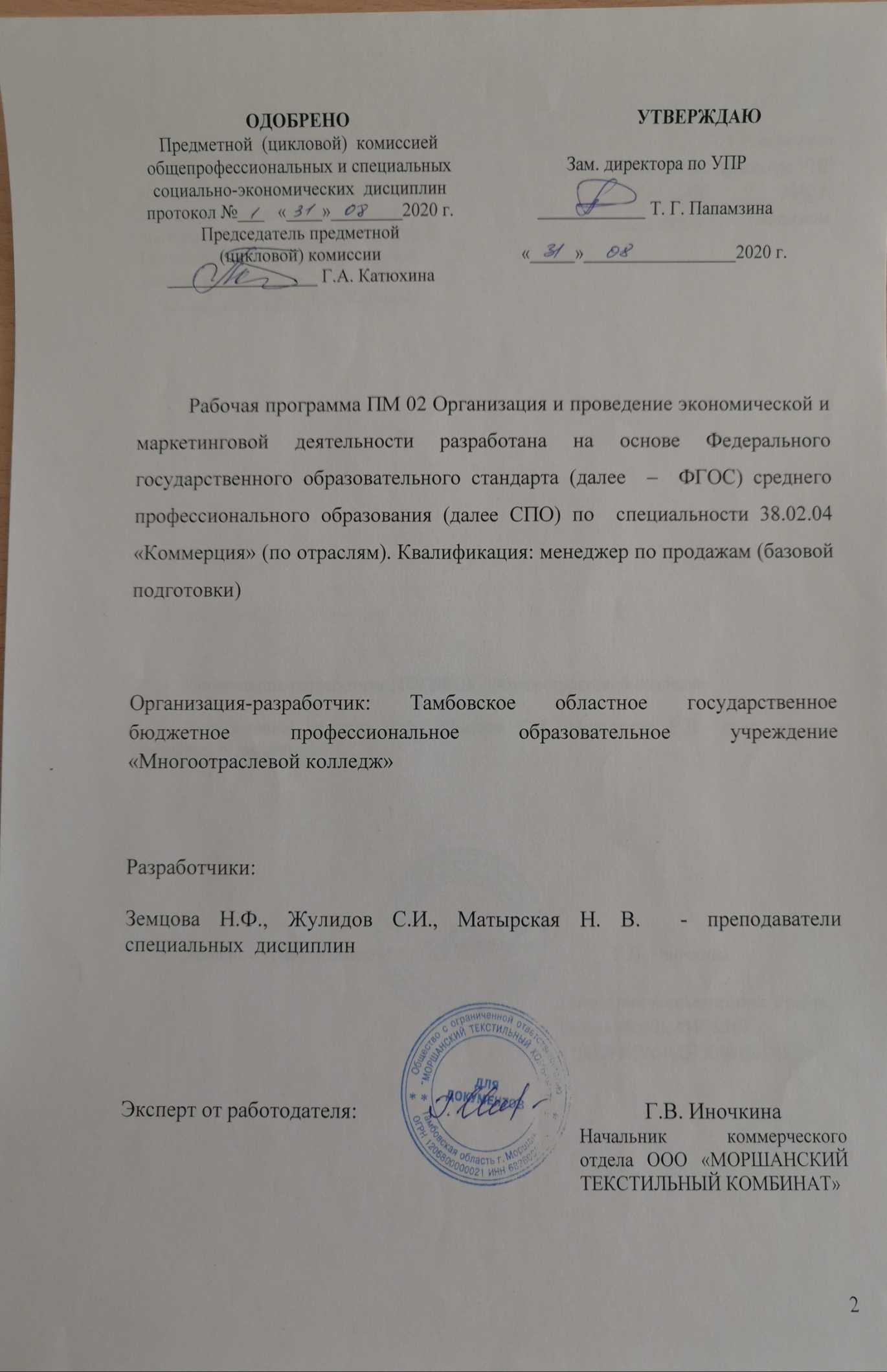 СОДЕРЖАНИЕ 1. ПАСПОРТ РАБОЧЕЙ ПРОГРАММЫПРОФЕССИОНАЛЬНОГО МОДУЛЯ«Организация и проведение экономической и маркетинговой деятельности»1.1. Область применения примерной программыРабочая программа профессионального модуля - является частью рабочей основной профессиональной образовательной программы в соответствии с ФГОС по специальности СПО 38.02.04 «Коммерция» (по отраслям) в части освоения основного вида профессиональной деятельности (ВПД): Организация и проведение экономической и маркетинговой деятельности и соответствующих профессиональных компетенций (ПК):1.	Использовать данные бухгалтерского учета для контроля результатов и планирования коммерческой деятельности, проводить учет товаров (сырья, материалов, продукции, тары, других материальных ценностей) и участвовать в их инвентаризации. (ПК 2.1.)Оформлять, проверять правильность составления, обеспечивать хранение организационно-распорядительных, товаросопроводительных и иных необходимых документов с использованием автоматизированных систем. (ПК 2.2.)Применять в практических ситуациях экономические методы, рассчитывать микроэкономические показатели, анализировать их, а также рынки ресурсов. (ПК 2.3.)4.	Определять основные экономические показатели работы организации, цены, заработную плату. (П.К 2.4.)5.	Выявлять потребности, виды спроса и соответствующие им типы маркетинга для обеспечения целей организации, формировать спрос и стимулировать сбыт товаров. (ПК 2.5.)6.	Обосновывать целесообразность использования и применять маркетинговые коммуникации. (ПК 2.6.)Участвовать в проведении маркетинговых исследований рынка, разработке и реализации маркетинговых решений. (ПК 2.7.)Реализовывать сбытовую политику организации в пределах своих должностных обязанностей, оценивать конкурентоспособность товаров и конкурентные преимущества организации. (ПК 2.8.)Применять методы и приемы анализа финансово-хозяйственной деятельности при осуществлении коммерческой деятельности, осуществлять денежные расчеты с покупателями, составлять финансовые документы и отчеты. (ПК 2.9.)1.2. Цели и задачи профессионального модуля - требования к результатам освоения профессионального модуляЦелью освоения профессионального модуля (ПМ 02.) является усвоение теоретических знаний в области финансово-хозяйственной и маркетинговой деятельности, а также анализа финансово-хозяйственной деятельности, налогообложения, приобретение умений и практического опыта применения этих знаний и формирования необходимых профессиональных и общих компетенций.Задачи профессионального модуля:-	усвоение основных понятий в указанных областях знаний;изучение теоретических положений в области финансов, налогообложения, анализа финансово-хозяйственной деятельности и маркетинга;-	приобретение умений составлять финансовые документы и отчеты, использовать необходимые нормативные документы, рассчитывать налоги, анализировать финансово-хозяйственную деятельность;-овладение умениями и практическим опытом потребностей (спроса), обоснования и применения маркетинговых коммуникаций, реализации сбытовой политики, анализа конкурентной среды,С целью овладения указанным видом профессиональной деятельности и соответствующими профессиональными компетенциями обучающийся в ходе освоения профессионального модуля должен: иметь практический опыт:оформления финансовых документов и отчетов;проведения денежных расчетов;расчета основных налогов;анализа показателей финансово-хозяйственной деятельности торговой организации;выявления потребностей (спроса) на товары;реализации маркетинговых мероприятий в соответствии с конъюнктурой рынка;участия в проведении рекламных акций и кампаний, других маркетинговых коммуникаций;анализа маркетинговой среды организации;уметь:составлять финансовые документы и отчеты; осуществлять денежные расчеты;пользоваться нормативными документами в области налогообложения;регулирующими механизм и порядок налогообложения;рассчитывать основные налоги;анализировать результаты финансово – хозяйственной деятельности торговых организаций;применять методы и приемы финансово – хозяйственной деятельности дли разных видов анализа;выявлять, формировать и удовлетворять потребности;обеспечивать распределение через каналы сбыта и продвижение товаров на рынке с использованием маркетинговых коммуникаций;проводить маркетинговые исследования рынка;оценивать конкурентоспособность товаров;знать:сущность, функции и роль финансов в экономике, сущность и функции денег, денежного обращения;финансирование и денежно-кредитную политику, финансовое планирование и методы финансового контроля;основные положения налогового законодательства;функции и классификацию налогов;организацию налоговой службы;методику расчета основных видов налогов;методологические основы анализа финансово-хозяйственной деятельности-цели, задачи, методы, приемы, виды; информационное обеспечение организацию аналитической работы; анализ деятельности организаций оптовой и розничной торговли, финансовых результатов деятельности;составные элементы маркетинговой деятельности: цели, задачи, принципы, функции, объекты, субъекты;средства: удовлетворения потребностей, распределения и продвижения товаров, маркетинговые коммуникации и их характеристику;методы изучения рынка, анализа окружающей среды;конкурентную среду, виды конкуренции, показатели оценки конкурентоспособности;этапы маркетинговых исследований, их результат; управление маркетингом.1.3. Количество часов на освоение типовой рабочей программы профессионального модуля:максимальной учебной нагрузки обучающегося – 411 часов, включая:обязательной аудиторной учебной нагрузки обучающегося - 268 часов;самостоятельной работы обучающегося 143 часов; производственной практики  36   часов.2. результаты освоения ПРОФЕССИОНАЛЬНОГО МОДУЛЯ Результатом освоения профессионального модуля является овладение обучающимися видом профессиональной деятельности Практические основы бухгалтерского учета имущества организации, в том числе профессиональными (ПК) и общими (ОК) компетенциями:3.1. Тематический план профессионального модуля 3.2. Содержание обучения по профессиональному модулю ПМ.01 Документирование хозяйственных операций и ведение бухгалтерского учета имуществаДля характеристики уровни освоения учебного материала используются следующие обозначения:- ознакомительный (узнавание ранее изученных объектов, свойств);- репродуктивный (выполнение деятельности по образцу, инструкции или под руководством);- продуктивный (планирование и самостоятельное выполнение деятельности, решение проблемных задач).4. УСЛОВИЯ РЕАЛИЗАЦИИ ПРОФЕССИОНАЛЬНОГО МОДУЛЯ4.1. Требования к минимальному материально-техническому обеспечениюРеализация профессионального модуля предполагает наличие учебных кабинета Маркетинга: Финансов, налогов и налогообложения.Оборудование учебного кабинета и рабочих мест кабинета: настенные стенды, компьютеры, счетно-вычислительная техника.Технические средства обучения:  проекторы, комплекты  слайдов, видеофильмы, фонд нормативных документовРеализация профессионального модуля предполагает обязательную производственную практику.Оборудование и технологическое оснащение рабочих мест: торгово-технологическое оборудование торговых организаций4.2.	Информационное обеспечение обученияПеречень учебных изданий, Интернет-ресурсов, дополнительной литературыИнформационное обеспечениеОсновные источники (ОИ):Дополнительные источники (ДИ)Интернет-ресурсы (И-Р)5. Контроль и оценка результатов освоения профессионального модуля (вида профессиональной деятельности)Формы и методы контроля и оценки результатов обучения должны позволять проверять у обучающихся не только сформированность профессиональных компетенций, но и развитие общих компетенций и обеспечивающих их умений.тАМБОВСКОЕ ОБЛАСТНОЕ ГОСУДАРСТВЕННОЕ БЮДЖЕТНОЕпрофессиональное ОБРАЗОВАТЕЛЬНОЕ  УЧРЕЖДЕНИЕ«МНОГООтРАСЛЕВОЙ колледж»пРОГРАММА ПРОФЕССИОНАЛЬНОГО МОДУЛЯ ПМ.03 УПРАВЛЕНИЕ АССОРТИМЕНТОМ, ОЦЕНКА КАЧЕСТВА И ОБЕСПЕЧЕНИЕ СОХРАНЯЕМОСТИ ТОВАРОВМоршанск 2020Рабочая программа профессионального модуля разработана на основе Федерального государственного образовательного стандарта (далее – ФГОС) среднего профессионального образования по специальности 38.02.04 Коммерция (по отраслям) Квалификация: менеджер по продажам_Организация-разработчик: ТОГБПОУ «Многоотраслевой колледж»Жулидов С.И.– преподаватель специальных дисциплинСОДЕРЖАНИЕ 1. ПАСПОРТ РАБОЧЕЙ ПРОГРАММЫ ПРОФЕССИОНАЛЬНОГО МОДУЛЯ«УПРАВЛЕНИЕ АССОРТИМЕНТОМ, ОЦЕНКА КАЧЕСТВА И ОБЕСПЕЧЕНИЕ СОХРАНЯЕМОСТИ ТОВАРОВ»1.1. Область рабочей программыРабочая программа профессионального модуля (далее - программа) - является частью рабочей основной профессиональной образовательной программы в соответствии с ФГОС по специальности СПО 38.02.04 Коммерция (по отраслям) в части освоения основного вида профессиональной деятельности (ВПД); «Управление ассортиментом, оценка качества и обеспечение сохраняемости товаров» и соответствующих профессиональных компетенций (ПК):ПК 3.1. Участвовать в формировании ассортимента в соответствии с ассортиментной политикой организации, определять номенклатуру показателей качества товаров.ПК 3.2. Рассчитывать товарные потери и реализовывать мероприятия по их предупреждению или списанию.3.	ПК 3.3. Оценивать и расшифровывать маркировку в соответствии с установленными требованиями.4.	ПК 3.4. Классифицировать товары, идентифицировать их ассортиментную принадлежность, оценивать качество, диагностировать дефекты, определять градации качества.5.	ПК 3.5. Контролировать условия и сроки хранения и транспортирования товаров, обеспечивать их сохраняемость, проверять соблюдение требований к оформлению сопроводительных документов.6.	ПК 3.6. Обеспечивать соблюдение санитарно-эпидемиологических требований к товарам и упаковке, оценивать качество процессов в соответствии с установленными требованиями.7.	ПК 3.7. Производить измерения товаров и других объектов, переводить внесистемные единицы измерений в системные.8.	ПК 3.8. Работать с документами по подтверждению соответствия, принимать участие в мероприятиях по контролю.Рабочая программа профессионального модуля может быть использована в дополнительном профессиональном образовании при повышении квалификации товароведов и менеджеров.1.2. Цели и задачи профессионального модуля - требования к результатам освоения профессионального модуляЦелью овладения ПМ 03 является усвоение теоретических знаний в области управления ассортиментом, оценки качества и обеспечения сохраняемости товаров, приобретения умений применять эти знания в условиях, моделирующих профессиональную деятельность, и формирование компетенций.Задачи профессионального модуля 03:усвоение основных понятий; основополагающих товароведных характеристик;изучение классификаций ассортимента, свойств и показателей, управление ассортиментом;рассмотрение номенклатуры потребительских свойств, этапов оценки качества, градаций качества и дефектов;изучение факторов, формирующих и сохраняющих качество, условия и сроки хранения; товарных потерь, их видов, разновидностей и порядка списания;изучение классификации ассортимента, товароведных характеристик продовольственных и непродовольственных товаров;приобретение умений применять методы товароведения, формировать ассортимент, оценивать качество товаров, идентифицировать их, рассчитывать и списывать товарные потери.С целью овладения указанным видом профессиональной деятельности и соответствующими профессиональными компетенциями студент в ходе освоения профессионального модуля должен: иметь практический опыт:определения показателей ассортимента;распознавания товаров по ассортиментной принадлежности;оценки качества товаров в соответствии с установленными требованиями; установления градаций качества;расшифровки маркировки;контроля режима и сроков хранения товаров;соблюдения санитарно-эпидемиологических требований к товарам, упаковке, условиям и срокам хранения;уметь:-	применять методы товароведения;формировать и анализировать торговый (или промышленный) ассортимент;оценивать качество товаров и устанавливать их градации качества;рассчитывать товарные потери и списывать их;идентифицировать товары;-	соблюдать оптимальные условия и сроки хранения и транспортирования, санитарно-эпидемиологические требования к ним;знать:теоретические основы товароведения: основные понятия, цели, задачи, принципы, функции, методы, основополагающие товароведные характеристики и факторы, влияющие на них;виды товарных потерь, причины их возникновения и порядок списания;классификацию ассортимента, товароведные характеристики продовольственных и непродовольственных товаров однородных групп, оценку их качества, маркировку;условия и сроки транспортирования и хранения, санитарно-эпидемиологические требования к ним;особенности товароведения продовольственных и непродовольственных товаров.1.3. Количество часов на освоение рабочей программы профессионального модуля:всего - 526  часов, в том числе:максимальной учебной нагрузки обучающегося - 454  часов, включая:обязательной аудиторной учебной нагрузки обучающегося - 304  часов;самостоятельной работы обучающегося - 150 часов; учебной и производственной практики - 72 часов.2. РЕЗУЛЬТАТЫ ОСВОЕНИЯ ПРОФЕССИОНАЛЬНОГО МОДУЛЯРезультатом  освоения профессионального модуля является овладение обучающимися видом профессиональной деятельности Управление ассортиментом, оценка качества и обеспечение сохраняемости товаров, в том числе профессиональными (ПК) и общими (ОК) компетенциями:3. СТРУКТУРА И СОДЕРЖАНИЕ ПРОФЕССИОНАЛЬНОГО МОДУЛЯ3.1. Тематический план профессионального модуля3.2. Содержание обучения по профессиональному модулю «УПРАВЛЕНИЕ АССОРТИМЕНТОМ, ОЦЕНКА КАЧЕСТВА И ОБЕСПЕЧЕНИЕ СОХРАНЯЕМОСТИ ТОВАРОВ»Для характеристики уровня освоения учебного материала используются следующие обозначения:- ознакомительный (узнавание ранее изученных объектов, свойств);- репродуктивный (выполнение деятельности по образцу, инструкции или под руководством);- продуктивный (планирование и самостоятельное выполнение деятельности, решение проблемных задач).4. УСЛОВИЯ  РЕАЛИЗАЦИИ  ПРОФЕССИОНАЛЬНОГО  МОДУЛЯ4.1. Требования к минимальному материально-техническому обеспечениюРеализация профессионального модуля предполагает наличие учебных кабинетов Товароведения, товарной информации и упаковки товаров; лабораторий Товароведения продовольственных товаров и Товароведения непродовольственных товаров.Оборудование учебного кабинета и рабочих мест кабинета - стенды, компьютеры.Технические средства обучения: проектор, диафильмы, кинофильмы, информационный фонд стандартов, ТУ, технических документов (сертификатов соответствия, деклараций соответствия, товаросопроводительных документов: накладных, эксплуатационных документов и др.).Оборудование лаборатории и рабочих мест лаборатории: лабораторное оборудование (титровальные установки, технохимические весы, рефракторы, ареометр, лактодепситометр и др.) и реактивы.Реализация профессионального модуля предполагает обязательную производственную практику.Оборудование и технологическое оснащение рабочих мест: контрольно-кассовые машины, весы, фасовочное оборудование и др., торгово-технологическое оборудование в соответствии со специализацией торговой организации.4.2. Информационное обеспечение обученияПеречень учебных изданий, Интернет-ресурсов, дополнительной литературыОсновные источники:ФЗ "О защите прав потребителей" от 07.02.92 № 2300/1-1 (с измен, и дополн. от 09.01.1996 N 2-ФЗ, от 17.12.1999 N 212-ФЗ, от 30.12.2001 N 196-ФЗ, от 22.08.2004 N 122-ФЗ, от 02.11.2004 N 127-ФЗ, от 21.12.2004 N 171-ФЗ, от 27.07.2006 N 140-ФЗ, от 16.10.2006 N 160-ФЗ, от 25.11.2006 N 193-ФЗ, от 25.10.2007 N 234-ФЗ, от 23.07.2008 N 160-ФЗ, от 23.11.2009 N 261-ФЗ)«О качестве и безопасности пищевых продуктов», ФЗ-29 от 02.01.2000«О техническом регулировании» ФЗ-184 от 27.12.02 с измен, и дополн. № 65-ФЗ от 01.05.2007Правила продажи отдельных видов товаров (Постановление Правительства РФ от 19.01.98 № 55 с измен, и дополн.)Николаева МА. Теоретические основы товароведения: Учебник. - М.: Изд-во НОРМА, 2018Карташова Л.В., Николаева М.А., Печникова Е.Н. Товароведение продовольственных товаров растительного происхождения/ Учеб. для ССУЗов. - М: Деловая литература, 2019Карташова Л.В. Сборник ситуационных задач и деловых игр по товароведению продовольственных товаров. - М.: Деловая литература, 2018Под ред. Неверова А.Н. Товароведение и экспертиза промышленных товаров. - М.: МЦФЭР, 2016Горюнова СБ., Додонкин Ю.В. и др. Практикум по товароведению и экспертизе промышленных товаров./ Учебное пособие для вузов.- М.: Академия, 2017 Организация и проведение экспертизы и оценке качества товаров. Практикум: учебно-практическое пособие/ А.Х. Ашряпова, С.С. Корнеева. – Москва: КНОРУС, 2020. – 306 с.Организация и проведение экспертизы и оценке качества продовольственных товаров. Лабораторный практикум: учебно-практическое пособие/ А.Х. Ашряпова. - Москва: КНОРУС, 2020. – 226 с.Теоретические основы товароведения: учебник/ И.М. Лифиц. – Москва: КНОРУС, 2021. – 220 с.Дополнительные источники1.	Айлова Т.Н., Васильева М.П., Петренко И.А., Рыженко Г.Н. Товароведение и экспертиза металлохозяйственных и ювелирных товаров. - СПБ.: Питер, 20052.	Алексеев Н.С. Товароведение хозяйственных товаров. Т. 1 /Строительные, мебельные, посудохозяйственные силикатные товары/. - М.: Экономика, 19903.	Бадаева СИ., Дзахмишева И.Ш., Блиева М.В. Товароведение и экспертиза непродовольственных товаров: Учебное пособие, 2-е изд. - М.: НТК «Дашков и К», 2011Березина В.В. Товароведение и экспертиза качества плодоовощных товаров и грибов: Лабораторный практикум. - М: ИТК «Дашков и К», 2010Васильева Н.О. Товароведение бытовых электротехнических товаров. -М.: Издательский центр «Академия», 2004Вилкова С.А. Товароведение и экспертиза парфюмерно-косметических товаров. - М.: Деловая литература, 2004Гамидуллаев С.Н., Иванова Е.В., Николаева С.Л., Симонова В.Н. Товароведение и экспертиза продовольственных товаров. Учеб.пособие. -СПб.: Альфа, 2000Гигиенические требования к срокам годности и условиям хранения пищевых продуктов / СанПиН 2.3.2.1324-03Гусейнова Т.С. Товароведение швейных и трикотажных товаров. - М.: Экономика, 1990Дзахмишева	И.Ш. Идентификация и фальсификация непродовольственных товаров: Учебное пособие, 2-е изд., доп. и перераб. -М.: «Дашков и К», 2011Дзахмишева И.Ш., Бадаева СИ., Блиева М.Р. Товароведение и экспертиза швейных, трикотажных и текстильных товаров: Учебное пособие, 2-е изд. - М: ИТК «Дашков и К», 2010Донченко Л.В., Надыкта В.Д. История основных пищевых продуктов. -М: ДеЛи принт, 2002Елисеева Л.Г. Товароведение и экспертиза продуктов переработки плодов и овощей: Учебник - М.: ИТК «Дашков и К», 2010Жулидов СИ. Сборник задач по товароведению продовольственных товаров. - М.: ОЦПКРТ, 2004Иванова Т.Н. Товароведение и экспертиза зерномучных товаров. Учебник для вузов. - М.: Изд.центр «Академия», 2004Касторных М.С, Кузьмина В.А., Пучкова Ю.С Товароведение и экспертиза пищевых жиров, молока и молочных продуктов: Учебник, 4-е изд., доп. - М.: ИТК «Дашков и К», 2011Колобов СВ., Памбухчиянц О.В. Товароведение и экспертиза плодов и овощей: Учебное пособие- М.: ИТК «Дашков и К», 2010Коробкина З.В., Страхова СА. Товароведение и экспертиза вкусовых товаров. - М.: КолосС, 2003Криштафович В.И. Товароведение и экспертиза продовольственных товаров: Лабораторный практикум, 2-е изд. - М.: ИТК «Дашков и К», 2010Ларина Т.В. Тропические и субтропические плоды. - М,: ДеЛи принт, 2002Магомедов Ш.Ш. Товароведение и экспертиза обуви. - М.: Издательско-торговая корпорация «Дашков и К», 2009Мельниченко Т.А. Товароведение ювелирных товаров и товаров народного художественного промысла. - Ростов-на- Дону, Феникс, 2002Осташенко Л.С. Товароведение обуви и пушно-меховых товаров. - М.: Экономика, 1990Паршикова В.Н. Товароведение и экспертиза бытовых химических товаров. - М.; Издательский центр «Академия», 2005Пучкова Ю.С. Гурьянова С.С. Товароведение и экспертиза продовольственных товаров. Формы и методы активного обучения: Учебно-прак. - М.: ИТК «Дашков и К», 2009Репников Б.Т. Товароведение и биохимия рыбных товаров: Учебное пособие. - М.: ИТК «Дашков и К», 2010Рязанова О.А., Николаева М.А. Товароведение продуктов детского питания: Учебное пособие. - М.: Деловая литература, 2003Санитарно-эпидемиологические требования к организациям торговли и обороту в них продовольственного сырья и пищевых продуктов  / СП.2.3.6.1066-01Сергеева Н.И. Ситуационные задачи по товароведению непродовольственных товаров. - М.: ОЦПКРТ, 2004Сергеева Н.И. Классификация непродовольственных товаров: Учебное пособие. - М.: ОЦПКРТ, 2007Сизова Л.А., Зайцев В.Г. Информация потребителей об энергоэффективности и других показателях качества электробытовых приборов и машин.- М.: ОЦПКРТ, 2005Справочник товароведа непродовольственных товаров. - М.: Экономика, 1988-1990Справочник товароведа продовольственных товаров. - М.: Колос, 2003Страхова С.А. Теоретические основы товароведения и экспертизы: Тесты. - М.: «Дашков и К», 2010Таблицы химического состава российских продуктов. Справочник / под ред. И.М. Скурихина, В.А. Тутельяна. - М.: ДеЛи принт, 2008Уманцев Я.З. Хозяйственные товары и бытовая химия. - М.: Экономика, 1991Ходыкин А.П. Товароведение и экспертиза культтоваров: товары для спорта и активного отдыха - М.: Издательско-торговая корпорация «Дашков и К», 2004Ходыкин А.П., А.А. Ляшко   Товароведение и экспертиза электронных бытовых товаров. - М.: Издательский центр «Академия», 2004Ходыкин А.П., Ляшко А.А., Волошко Н.И. и др. Товароведение непродовольственных товаров: Учебник, 3-е изд., испр. - М.: ИТК «Дашков и К», 2010Ходыкин А.П., Ходыкин А.А. Товароведение и экспертиза культтоваров: товары для спорта и активного отдыха: Учебник, 3-е изд. - М: ИТК «Дашков и К», 2010Худякова О.Д.,  Николаева М.А.  Оценка качества продовольственных товаров растительного происхождения. Учеб.пособие. - М.: ОЦПКРТ, 2005Чепурной И.П. Товароведение и экспертиза кондитерских товаров. - М.: «Дашков и К», 2002Чечик A.M. Товароведение и экспертиза товаров культурно-бытового назначения. - М.: Издательско-торговая корпорация «Дашков и К», 2004Шевченко В.В. и др. Товароведение потребительских товаров/ Учеб. для вузов. — М.: Инфра-М, 2003Шишкина И.В. Товароведение и экспертиза галантерейных товаров. - М.: Издательский центр «Академия», 2003Экспертиза напитков / Поздняковский В.М., Помозова В.А., Киселева Т.М., пермякова Л.В. - Новосибирск: изд-во Новосиб.ун-та, 1999Экспертиза продуктов переработки плодов и овощей: Учеб.-справ.пособие / Цапалова Н.Э., Маюрникова Л.А., Поздняковский В.М., Степанова Е.Н. - Новосибирск: Сиб.унив.изд-во, 2003Журналы "Коммерсант", "Современная торговля", «Кожевенно-обувная промышленность», «Мягкое золото», «Потребитель», «Российская торговля», «Часы», «Швейная промышленность» Газеты "Торговая газета", "Российская торговля".4.3. Общие требования к организации образовательного процессаМаксимальный объем учебной нагрузки обучающегося составляет 54 академических часа в неделю, включая все виды аудиторной и внеаудиторной (самостоятельной) учебной работы по освоению основной профессиональной образовательной программы.Максимальный объем аудиторной учебной нагрузки при очной форме получения образования составляет 36 академических часов в неделю.Максимальный объем аудиторной учебной нагрузки при очно-заочной (вечерней) форме получения образования составляет 16 академических часов в неделю.Организация учебной и производственной практики осуществляется образовательным учреждением в сроки, установленные рабочим учебным планом. Практику (учебную и производственную) студенты проходят в предприятиях розничной и оптовой торговли, а также в отделах сбыта производственных организаций или в сфере услуг.Практика является обязательным разделом ПМ 03. Она представляет собой вид учебных занятий, обеспечивающих практико-ориентированную подготовку обучающихся. При реализации ОПОП СПО предусматриваются следующие виды практик: учебная и производственная.Производственная практика состоит из двух этапов: практики по профилю специальности и преддипломной практики.Учебная практика и производственная практика (по профилю специальности) проводятся образовательным учреждением при освоении студентами профессиональных компетенций в рамках профессиональных модулей и могут реализовываться как концентрированно в несколько периодов, так и рассредоточенно, чередуясь с теоретическими занятиями в рамках профессиональных модулей.Цели и задачи, программы и формы отчетности определяются образовательным учреждением по каждому виду практики.Производственная практика должна проводиться в организациях, направление деятельности которых соответствует профилю подготовки обучающихся.Аттестация по итогам производственной практики проводится с учетом (или на основании) результатов, подтвержденных документами соответствующих организаций.Учебные дисциплины, изучение которых должно предшествовать освоению данного профессионального модуля: «Стандартизация, метрология и подтверждение соответствия», «Экономика организации», «Статистика».4.4. Кадровое обеспечение образовательного процессаТребования к квалификации педагогических кадров, обеспечивающих обучение по междисциплинарному курсу (курсам): наличие ВПО по специальности «Товароведение и экспертиза товаров». Желательно наличие опыта работы в торговых организациях.Требования к квалификации педагогических кадров, осуществляющих руководство практикойМастера: наличие СПО по специальности «Товароведение».КОНТРОЛЬ И ОЦЕНКА РЕЗУЛЬТАТОВ ОСВОЕНИЯ ПРОФЕССИОНАЛЬНОГО МОДУЛЯ (ВИДА ПРОФЕССИОНАЛЬНОЙ ДЕЯТЕЛЬНОСТИ)Формы и методы контроля и оценки результатов обучения должны позволять проверять у обучающихся не только сформированность профессиональных компетенций, но и развитие общих компетенций и обеспечивающих их умений.тАМБОВСКОЕ ОБЛАСТНОЕ ГОСУДАРСТВЕННОЕ БЮДЖЕТНОЕпрофессиональное ОБРАЗОВАТЕЛЬНОЕ УЧРЕЖДЕНИЕ«МНОГООтРАСЛЕВОЙ колледж»РАБОЧАЯ ПРОГРАММА ПРОФЕССИОНАЛЬНОГО МОДУЛЯПМ.04 Выполнение работ по одной или нескольким профессиям рабочих, должностях служащих38.02.04 Коммерция (по отраслям)Рабочие профессии:МДК. 04.01 Продавец продовольственных и непродовольственных товаровМоршанск 2020Рабочая программа профессионального модуля разработана на основе Федерального государственного образовательного стандарта (далее – ФГОС) среднего профессионального образования по специальности 38.02.04 Коммерция (по отраслям) Квалификация: менеджер по продажам_Организация-разработчик: ТОГБПОУ «Многоотраслевой колледж»Разработчик: Жулидов С.И.– преподаватель специальных дисциплинСОДЕРЖАНИЕ 1 ПАСПОРТ РАБОЧЕЙ ПРОГРАММЫ ПРОФЕССИОНАЛЬНОГО МОДУЛЯ												42 РЕЗУЛЬТАТЫ ОСВОЕНИЯ ПРОФЕССИОНАЛЬНОГО МОДУЛЯ														63 СТРУКТУРА И СОДЕРЖАНИЕ ПРОФЕССИОНАЛЬНОГО МОДУЛЯ 													8УСЛОВИЯ РЕАЛИЗАЦИИ ПРОГРАММЫ ПРОФЕССИОНАЛЬНОГО МОДУЛЯ														165 КОНТРОЛЬ И ОЦЕНКА РЕЗУЛЬТАТОВ ОСВОЕНИЯ ПРОФЕССИОНАЛЬНОГО МОДУЛЯ (ВИДАПРОФЕССИОНАЛЬНОЙ ДЕЯТЕЛЬНОСТИ)													181 ПАСПОРТ РАБОЧЕЙ ПРОГРАММЫ ПРОФЕССИОНАЛЬНОГО МОДУЛЯ   ПМ. 04 Выполнение работ по одной или нескольким профессиям рабочих, должностях служащих1.1. Область применения программыРабочая программа профессионального модуля ПМ.04 Выполнение работ по профессиям17353 продавец продовольственных товаров и 17351 продавец непродовольственных товаров является частью основной профессиональной образовательной программы базовой подготовки в соответствии с ФГОС СПО по специальности 38.02.04 Коммерция (по отраслям), входящей в состав укрупненной группы специальностей 38.00.00. Экономика и управлениеВыполнение работ по профессиям17353 продавец продовольственных товаров и 17351 продавец непродовольственных товарови соответствующих профессиональных компетенций (ПК):ПК 1.1. Участвовать в установлении контактов с деловыми партнерами, заключать договора и контролировать их выполнение, предъявлять претензии и санкции.ПК 1.2. На своем участке работы управлять товарными запасами и потоками, организовать работу на складе, размещать товарные запасы на хранение.ПК 1.3. Принимать товары по количеству и качеству.ПК 1.5.Оказывать основные и дополнительные услуги оптовой и розничной торговли. ПК 1.7Применять в коммерческой деятельности методы, средства и приемы менеджмента, делового и управленческого общения.ПК 1.10. Эксплуатировать торгово-технологическое оборудование. ПК 2.1 Использовать данные бухгалтерского учета для контроля результатов и планирования коммерческой деятельности, проводить учет товаров (сырья, материалов, продукции, тары, других материальных ценностей0 и участвовать в их инвентаризации.ПК 2.3 Применять в практических ситуациях экономические методы, рассчитывать микроэкономические показатели, анализировать их, а также рынки ресурсов.ПК 2.4. Определять основные экономические показатели работы организации, цены, заработную плату.ПК 2.5. Выявлять потребности, виды спроса и соответствующие им типы маркетинга для обеспечения целей организации, формировать спрос и стимулировать сбыт товаров.ПК 3.2 .Рассчитывать товарные потери и реализовывать мероприятия по их предупреждению или списанию.ПК 3.4. Классифицировать товары, идентифицировать их ассортиментную принадлежность, оценивать качество, диагностировать дефекты, определять градации качества.ПК 3.5. Контролировать условия и сроки хранения и транспортирования товаров, обеспечивать их сохраняемость, проверять соблюдение требований к оформлению сопроводительных документов.ПК 3.6. Обеспечивать соблюдение санитарно-эпидемиологических требований к товарам и упаковке, оценивать качество процессов в соответствии с установленными требованиями.1.2. Цели и задачи профессионального модуля – требования к результатам освоения профессионального модуляС целью овладения указанным видом профессиональной деятельности и соответствующими профессиональными компетенциями обучающийся в ходе освоения профессионального модуля должен:иметь практический опыт:- приемки товаров по количеству и качеству;- идентификации товаров по ассортиментной принадлежности;- оценки качества товаров;- эксплуатации контрольно-кассовой техники; соблюдения правил техники безопасности при работе;- проверки условий и сроков хранения товаров, правильности оформления товаросопроводительных документов;- соблюдения санитарно-эпидемилогических требований к торговым организациям;уметь:- соблюдать установленный порядок приемки товаров по количеству и качеству;- работать на контрольно-кассовой технике разных типов, сканировать штрих-коды товаров;- распознавать товары по групповым, видовым и марочным идентификационным признакам;- оценивать качество товаров, определять их категории и диагностировать дефекты;-контролировать температурно-влажностный и санитарно-гигиенический режимы, а также сроки хранения;- оформлять товаросопроводительные документы и проверять правильность их оформления;- обследовать торговое предприятие для выявления соблюдения санитарно-эпидемиологических требований к торговым организациям:- знать  порядок проведения приемки товаров по количеству и качеству; правила эксплуатации контрольно-кассовой техники; соблюдения правил техники безопасности при работе; идентификацию и оценку качества товаров, градации качества, признаки распознавания дефектов и причины их возникновения; условия и сроки хранения и транспортирования товаров; товаросопроводительные документы и правила их оформления; основы микробиологии, санитарии и гигиены, санитарно-эпидемиологические требования к туровым организациям.1.3. Количество часов на освоение программы профессионального модуля:Всего – 249 часов, в том числе:максимальной учебной нагрузки обучающегося – 105 часа, включая:обязательной аудиторной учебной нагрузки обучающегося –69 часов;практические занятия – 26 часов;самостоятельной работы обучающегося – 36 часов;учебной и производственная практики –144 часа.2 РЕЗУЛЬТАТЫ ОСВОЕНИЯ ПРОФЕССИОНАЛЬНОГО МОДУЛЯРезультатом освоения программы профессионального модуля является овладение обучающимися видом профессиональной деятельности Выполнение работ по профессиям: 17353 продавец продовольственных товаров и 17351 продавец непродовольственных товаров в том числе профессиональными (ПК) и общими (ОК) компетенциями:3. СТРУКТУРА И СОДЕРЖАНИЕ ПРОФЕССИОНАЛЬНОГО МОДУЛЯПМ. 04 Выполнение работ по профессиям: 17353 продавец продовольственных товаров и 17351 продавец непродовольственных товаров3.1 Тематический план профессионального модуля3.2 Содержание обучения по профессиональному модулю ПМ. 04 Выполнение работ по профессиям: 17353 продавец продовольственных товаров и 17351 продавец непродовольственных товаров4. условия реализации  ПРОФЕССИОНАЛЬНОГО МОДУЛЯ4.1. Требования к минимальному материально-техническому обеспечениюРеализация профессионального модуля предполагает наличие базы учебной практики – предприятия розничной торговли.Оборудование учебного кабинета и рабочих мест кабинета - стенды, компьютеры.Технические средства обучения: контрольно-кассовая техника.Реализация профессионального модуля предполагает обязательную учебную практику.Оборудование и технологическое оснащение рабочих мест: контрольно-кассовые машины, весы, фасовочное оборудование и др., торгово-технологическое оборудование в соответствии со специализацией торговой организации.4.2.	Информационное обеспечение обученияПеречень рекомендуемых учебных изданий, Интернет-ресурсов, дополнительной литературыОсновные источники:1. ГОСТ Р51303-99. Торговля: термины и определения2. ГОСТ Р 51304-2009. Услуги розничной торговли: Общие требования3. «Об утверждении Правил продажи отдельных видов товаров, перечня товаров длительного пользования, на которые не распространяется требование покупателя о безвозмездном предоставлении ему на период ремонта или замены аналогичного товара, и перечня непродовольственных товаров надлежащего качества, не подлежащих возврату или обмену на аналогичный товар других размера, формы, габарита, фасона, расцветки или комплектации» от 19 января 1998 г. К» 55 (в ред. Постановлений Правительства РФ от 20.10.1998 N 1222, от 02.10.1999 N 1104, от 06.02.2002 N 81 (ред. 23.05.2006), от 12.07.2003 N 421, от 01.02.2005 от 01.02.2005 № 49 от 08.02.2006 № 80 от 27.03.2007 № 185 от 27.01.20094. «Об утверждении Правил продажи по образцам» от 21 июля 1997 г. № 918 (с изм. и доп. от 02.10.1999 № 1104 и 07.12. 2000 № 929) (с изм., внесенными Решением Верховного Суда РФ от 27.02.2007 № ГКПИ06-1651.).5. Типовая инструкция по охране труда для продавца непродовольственных товаров ТИ РМ -022-20026. Типовая инструкция по охране труда для продавца продовольственных товаров ТИ РМ -025-20027. Инструкция о порядке приемки продукции производственно-технического назначения и товаров народного потребления по количеству. Утв. Постановлением Государственного арбитража при Совете Министров СССР от15.06.65 г. № П-68. Инструкция о порядке приемки продукции производственно-технического назначения и товаров народного потребления по качеству (с дополнениями и изменениями, снесенными постановлениями Госарбитража СССР от 29.12.73г. № 81 и от 14.11.74г. № 98.) Утв. Постановлением Госарбитража при Совете Министров СССР от 25.04.66г. №П-79. Порядок ведения кассовых операций в Российской Федерации (с изм. и доп. от 26.02.96) ИзРешение Совета директоров Центробанка Российской Федерации 22.09.93 документ № 4010. Положение о правилах организации наличного денежного обращения на территории Российской Федерации (сообщено письмом ЦБ РФ от 05.01.98 № 14-П с изм. и допол.От 31.12.2002)11. ФЗ «О применении контрольно-кассовой техники  при осуществлении наличных денежных расчетов и (или) расчетов с использованием платежных карт», № 54-ФЗ от 22.05.2003 (с измен, от 3июня, 17 июля 2009 г., 27 июля 2010 г.) 12. Постановление Правительства Российской Федерации от 07.08.1998 № 904 «Положение по применению контрольно-кассовых машин при осуществлении денежных расчетов с населением» 13. Жулидов С.И. Организация торговли: учебник – М.: ИД «ФОРУМ»: ИНФРА-М, 2020. – 352 с.14. Козюлина Н.С. Продавец, котроллер-кассир: Учебник. – М.: «Дашков и К», 2016. – 396 с.15. Гранаткина Н.В. Товароведение и организация торговли продовольственными товарами: учеб. Пособие для нач. проф. Образования. М.: Издательский центр «Академия», 2018. – 240 с. 16. Иванов Г.Г. Экономика торговли: Учеб. Пособие для нач. проф. Образования. – М.: Издательский центр «Академия», 2016. – 144 с.17. Под. Ред. А.Н. Соломатина Экономика, анализ и планирование на предприятии торговли. СПб.: Питер, 2018. – 560 с.18. Лукашевич В.В. основы менеджмента в торговли– М.: Издательский центр «Академия», 2016. – 239 с.19. Киракозова Н.Ш., Каткова Г.Ф. Справочник продавца продовольственных товаров– М.: Издательский центр «Академия», 2016. – 352 с.Дополнительные источникиНиколаева Н.М. Товароведение потребительских товаров. Теоретические основы: Учебник для вузов. М.: Норма, 2014. – 283 с.Райкова Е.Ю., Додонкин Ю.В. Теория товароведения: Учеб. Пособие. М.: - «Академия»;, 2013. – 240 с.Теплов В.И., Сероштан М,В. и др. Коммерческое товароведение: Учебник. М.: ИТК «Дашков и К», 2013. – 620 с. Голубкина Т.С. Новикова А.М.,и др. Товароведение и организация торговли продовольственными товарами: Учеб. Для нач. проф. образования М.: ПрофОбрИздат, 2013. – 480 с.Интернет-ресурсы.http://www.microhunter.ru/http://meduniver.com/Medical/Microbiology/http://microbiologu.ru/http://mbio.bas-net.by/http://micro-biolog.ru/http://www.medlit.ru/medrus/gigien.htmhttp://gigiena-center.ru/tag/sanitariya/http://dic.academic.ru/dic.nsf/ushakov/10158184.3. Общие требования к организации образовательного процессаМаксимальный объем учебной нагрузки обучающегося составляет 48 академических часов в неделю, включая все виды аудиторной и внеаудиторной (самостоятельной) учебной работы по освоению основной профессиональной образовательной программы.Организация учебной практики осуществляется образовательным учреждением в сроки, установленные рабочим учебным планом. Учебную практику студенты проходят в предприятиях розничной и оптовой торговли, а также в отделах сбыта производственных организаций или в сфере услуг.Практика является обязательным разделом ПМ 04. Она представляет собой вид учебных занятий, обеспечивающих практико-ориентированную подготовку обучающихся.Учебная практика проводится образовательным учреждением при освоении студентами профессиональных компетенций в рамках профессиональных модулей, и могут реализовываться как концентрированно в несколько периодов, так и рассредоточение, чередуясь с теоретическими занятиями в рамках профессиональных модулей.Цели и задачи, программы и формы отчетности определяются образовательным учреждением по каждому виду практики.Учебные дисциплины, изучение которых должно предшествовать освоению данного профессионального модуля: ПМ 01. «Организация и управление торгово-сбытовой деятельностью», МДК 03.01 «Теоретические основы товароведения», «Документационное обеспечение управления».4.4. Кадровое обеспечение образовательного процессаТребования к квалификации педагогических кадров, обеспечивающих обучение по междисциплинарному курсу (курсам); наличие ВПО по специальности «Коммерция» и «Товароведение». Желательно наличие опыта работы в торговых организациях.Требования к квалификации педагогических кадров, осуществляющих руководство практикойМастера: наличие СПО по указанным специальностям5. Контроль и оценка результатов освоения профессионального модуля (вида профессиональной деятельности)Формы и методы контроля и оценки результатов обучения должны позволять проверять у обучающихся не только сформированность профессиональных компетенций, но и развитие общих компетенций и обеспечивающих их умений.тАМБОВСКОЕ ОБЛАСТНОЕ ГОСУДАРСТВЕННОЕ БЮДЖЕТНОЕпрофессиональное ОБРАЗОВАТЕЛЬНОЕ УЧРЕЖДЕНИЕ«МНОГООРАСЛЕВОЙ колледж»РАБОЧАЯ ПРОГРАММа ПРОИЗВОДСТВЕННОЙ ПРАКТИКИ38.02.04 коммерция (по отраслям) Квалификация: менеджер по продажамМоршанск 2020Рабочая программа производственной практики разработана на основе Федерального государственного образовательного стандарта (далее – ФГОС) среднего профессионального образования по специальности 38.02.04 Коммерция (по отраслям) Квалификация: менеджер по продажам_Организация-разработчик: ТОГБПОУ «Многоотраслевой колледж»Разработчик: Жулидов Сергей Иванович – преподаватель специальных дисциплинСОДЕРЖАНИЕ1. паспорт  РАБОЧЕЙ ПРОГРАММЫ ПРОИЗВОДСТВЕННОЙ ПРАКТИКИ1.1. Область применения программыРабочая программа производственной практики является частью основной профессиональной образовательной программы в соответствии с ФГОС СПО по специальности 38.02.04 Коммерция (по отраслям) Квалификации: менеджер по продажам.1.2. Цели и задачи производственной практики: формирование у обучающихся общих и профессиональных компетенций, приобретение опыта практической работы по специальности.Требования к результатам освоения производственной практикиВ результате прохождения производственной практики по профилю специальности, реализуемой в рамках модулей ПМ.01; ПМ.02; ПМ.03 СПО по каждому из видов профессиональной деятельности, предусмотренных ФГОС СПО, обучающийся должен приобрести практический опыт работы:1.3. Количество часов на освоение программы производственной  практики по профилю специальности:Всего - ___108 часов (18 недель), в том числе:В рамках освоения ПМ 01. - ___36_часов (6 недель)В рамках освоения ПМ 02. - ___36_часов (6 недель)В рамках освоения ПМ 03. - ___36_часов (6 недель)2. результаты освоения программы производственной практики по профилю специальностиРезультатом производственной практики является освоение обучающимися профессиональных и общих компетенций в рамках модулей СПО 3. Содержание производственной практике по профилю специальности4. условия реализации программЫ производственной ПРАКТИКИ4.1. Требования к условиям проведения производственной практики по профилю специальности.Реализация программы предполагает проведение производственной практики на предприятиях/организациях на основе прямых договоров, заключаемых между образовательным учреждением и каждым предприятием/организацией, куда направляются обучающиеся4.2. Кадровое обеспечение образовательного процессаТребования к квалификации педагогических кадров, обеспечивающих обучение по междисциплинарному курсу (курсам): наличие ВПО по специальности «Коммерция» и «Товароведение». Желательно наличие опыта работы в торговых организациях.Требования к квалификации педагогических кадров, осуществляющих руководство практикойМастера производственного обучения: наличие СПО по указанным специальностям.5. Контроль и оценка результатов освоения производственной ПРАКТИКИКонтроль и оценка результатов освоения  производственной практики осуществляется мастером  в форме зачета По завершению практики обучающийся проходит квалификационные испытания (экзамен), которые входят в комплексный экзамен по профессиональному модулю. Квалификационные испытания  проводятся в  форме выполнения  практической квалификационной работы, содержание работы должно соответствовать  определенному  виду профессиональной деятельности, сложность работы должна соответствовать уровню получаемой квалификации. Для проведения квалификационного экзамена формируется комиссия, в состав которой включаются представители ОУ и предприятия, результаты экзамена оформляются протоколом. Результаты освоения общих и профессиональных компетенций по каждому профессиональному модулю фиксируются в документации, которая разрабатывается образовательным учреждением самостоятельно.По результатам освоения каждого вида профессиональной деятельности обучающимся выдается документ государственного образца – сертификат.ТАМБОВСКОЕ ОБЛАСТНОЕ ГОСУДАРСТВЕННОЕ БЮДЖЕТНОЕОБРАЗОВАТЕЛЬНОЕ УЧРЕЖДЕНИЕСРЕДНЕГО ПРОФЕССИОНАЛЬНОГО ОБРАЗОВАНИЯ«МНОГООРАСЛЕВОЙ Колледж»РАБОЧАЯ ПРОГРАММаПРЕДДИПЛОМНОЙ ПРАКТИКИдля специальности среднего профессионального образования38.02.04 Коммерция (по отраслям)Моршанск 2020Рабочая программа преддипломной практики разработана на основе Федерального государственного образовательного стандарта (далее – ФГОС) среднего профессионального образования по специальности 38.02.04 Коммерция (по отраслям) Квалификация: менеджер по продажам_Организация-разработчик: ТОГБПОУ «Многоотраслевой колледж»Разработчики: Жулидов С.И. - преподаватель специальных дисциплинСОДЕРЖАНИЕ1. Паспорт программы преддипломной практики					42. Структура и содержание преддипломной практики				103. Условия реализации программы практики 						194. Контроль и оценка результатов освоения преддипломной практики 		215. Оформление отчёта по практике								23Приложение 1. 											28Приложение 2											32Паспорт программы преддипломной практики1.1.  Цели и задачи  преддипломной практикиПреддипломная практика студентов является завершающим этапом и проводится после освоения ОПОП СПО и сдачи студентами всех видов промежуточной аттестации, предусмотренных ФГОС. Основной целью практики является закрепление теоретических знаний, а также формирование практических навыков и умений менеджера по продажам, как одного из значимых участников рыночных процессов.Задачами практики являются:1) изучение деятельности конкретного предприятия (учреждения, организации): в области экономики, организации и управления коммерческой деятельностью; изучение инструкций, методических указаний, нормативных документов, постановлений, действующих в настоящее время и регламентирующих работу фирм, организаций и предприятий;2) овладение методами исследовательской и аналитической работы для выявления конкретных факторов и резервов повышения эффективности коммерческой деятельности с учетом достижений науки, техники и передовой практики в области планирования, организации и управления:выявление проблем развития предприятия;разработка организационно-технических мероприятий по устранению выявленных недостатковопределение финансовых результатов деятельности предприятия;анализ информационного обеспечения коммерческой деятельности;изучение механизма формирования издержек (затрат), их эффективности и ценообразования;оценка номенклатуры и качества реализуемых товаров (услуг);3) углубление приобретённого практического опыта:организации и управления  торгово-сбытовой деятельностью;организации и проведения экономической и маркетинговой деятельности;управления ассортиментом, оценки качества и обеспечения сохраняемости товаров;4) осуществление сбора и обработки необходимых материалов для написания выпускной квалификационной работы.1.2. Требования к результатам освоения практикиПрограмма преддипломной практики направлена на углубление студентом первоначального профессионального опыта, развитие общих и профессиональных компетенций,  проверку его готовности к самостоятельной трудовой деятельности, а также на подготовку к выполнению выпускной квалификационной (дипломной) работы в организациях различных организационно-правовых форм.:	Согласно ФГОС по специальности 38.02.04 Коммерция (по отраслям) специалист - менеджер по продажам должен обладать общими компетенциями:ОК  1	Понимать сущность и социальную значимость своей будущей профессии, проявлять к ней устойчивый интерес.ОК  2	Организовывать собственную деятельность, выбирать типовые методы и способы выполнения профессиональных задач, оценивать их эффективность и качество.ОК 3	Принимать решения в стандартных и нестандартных ситуациях и нести за них ответственность.ОК 4	Осуществлять поиск и использование информации, необходимой для эффективного выполнения профессиональных задач, профессионального и личностного развития.ОК 5.	Использовать информационно-коммуникационные технологии в профессиональной деятельности.ОК 6	Работать в коллективе и в команде, эффективно общаться с коллегами, руководством, потребителями.ОК 7 	Самостоятельно определять задачи профессионального и личностного развития, заниматься самообразованием, осознанно планировать повышение квалификации.ОК 10	Логически верно, аргументировано и ясно излагать устную и письменную речь.ОК 12.	Соблюдать  действующее законодательство и обязательные требования нормативных документов, а также требования стандартов, технических условий	должен обладать профессиональными компетенциями, соответствующими основным видам профессиональной деятельности: Организация и управление  торгово-сбытовой деятельностью ПК 1.1. Участвовать в установлении контактов с деловыми партнерами, заключать договора и контролировать их выполнение, предъявлять претензии и санкции.ПК 1.2. На своем участке работы управлять товарными запасами и потоками, организовывать работу на складе, размещать товарные запасы на хранение.ПК 1.3. Принимать товары по количеству и качеству.ПК 1.4. Идентифицировать вид, класс и тип организаций розничной и оптовой торговли.ПК 1.5. Оказывать основные и дополнительные услуги оптовой и розничной торговли.ПК 1.6. Участвовать в работе по подготовке организации к добровольной сертификации услуг.ПК 1.7. Применять в коммерческой деятельности методы, средства и приемы менеджмента, делового и управленческого общения.ПК 1.8. Использовать основные методы и приемы статистики для решения практических задач коммерческой деятельности, определять статистические величины, показатели вариации и индексы.ПК 1.9. Применять логистические системы, а также приемы и методы закупочной и коммерческой логистики, обеспечивающие рациональное перемещение материальных потоков.ПК 1.10. Эксплуатировать торгово-технологическое оборудование.Организация и проведение экономической и маркетинговой деятельности.ПК 2.1. Использовать данные бухгалтерского учета для контроля результатов и планирования коммерческой деятельности, проводить учет товаров (сырья, материалов, продукции, тары, других материальных ценностей) и участвовать в их инвентаризации.ПК 2.2. Оформлять, проверять правильность составления, обеспечивать хранение организационно-распорядительных, товаросопроводительных и иных необходимых документов с использованием автоматизированных систем.ПК 2.3. Применять в практических ситуациях экономические методы, рассчитывать микроэкономические показатели, анализировать их, а также рынки ресурсов.ПК 2.4. Определять основные экономические показатели работы организации, цены, заработную плату.ПК 2.5. Выявлять потребности, виды спроса и соответствующие им типы маркетинга для обеспечения целей организации, формировать спрос и стимулировать сбыт товаров.ПК 2.6. Обосновывать целесообразность использования и применять маркетинговые коммуникации.ПК 2.7. Участвовать в проведении маркетинговых исследований рынка, разработке и реализации маркетинговых решений.ПК 2.8. Реализовывать сбытовую политику организации в пределах своих должностных обязанностей, оценивать конкурентоспособность товаров и конкурентные преимущества организации.ПК 2.9. Применять методы и приемы анализа финансово-хозяйственной деятельности при осуществлении коммерческой деятельности, осуществлять денежные расчеты с покупателями, составлять финансовые документы и отчеты.Управление ассортиментом, оценка качества и обеспечение сохраняемости товаров.ПК 3.1. Участвовать в формировании ассортимента в соответствии с ассортиментной политикой организации, определять номенклатуру показателей качества товаров.ПК 3.2. Рассчитывать товарные потери и реализовывать мероприятия по их предупреждению или списанию.ПК 3.3. Оценивать и расшифровывать маркировку в соответствии с установленными требованиями.ПК 3.4. Классифицировать товары, идентифицировать их ассортиментную принадлежность, оценивать качество, диагностировать дефекты, определять градации качества.ПК 3.5. Контролировать условия и сроки хранения и транспортирования товаров, обеспечивать их сохраняемость, проверять соблюдение требований к оформлению сопроводительных документов.ПК 3.6. Обеспечивать соблюдение санитарно-эпидемиологических требований к товарам и упаковке, оценивать качество процессов в соответствии с установленными требованиями.ПК 3.7. Производить измерения товаров и других объектов, переводить внесистемные единицы измерений в системные.ПК 3.8. Работать с документами по подтверждению соответствия, принимать участие в мероприятиях по контролю.Выполнение работ по должности «Агент коммерческий»ПК 4.1.	Участвовать в работе по установлению необходимых деловых контактов между покупателями и продавцами товаров, включая техническую и другую продукцию (оборудование, сырье, полуфабрикаты).ПК 4.2.	Оказывать коммерческие услуги.ПК 4.3.	Содействовать покупке и продаже партий товаров (оптом).ПК 4.4.	Обеспечивать надлежащее оформление заключаемых договоров и контрактов, других необходимых документов.ПК 4.5.	Выполнять  необходимую техническую работу при заключении соглашений, договоров и контрактов, размещение рекламы в средствах массовой информации.ПК 4.6.	Организовывать предоставление транспортных средств, оказывать помощь в доставке товаровПо окончании практики студент сдаёт дневник-отчет (содержащий аттестационный лист и характеристику)  и отчёт в соответствии с содержанием по форме, установленной ТОГБОУ СПО «МТ» Итоговая аттестация проводится в форме дифференцированного зачёта.1.3. База практикиПреддипломная практика проводится на предприятиях, в учреждениях и организациях на основе договоров, заключенных между ТОГБОУ СПО «МТ»  и предприятиями (организациями), в соответствии с которыми указанные предприятия (организации) предоставляют места для похождения студентами ТОГБОУ СПО «МТ»  практики. В качестве баз преддипломной практики могут выступать производственные и торговые предприятия, оптовые базы, логистические центры, отделы сбыта, транспортно-складские комплексы, коммерческие или маркетинговые отделы предприятий, и т.п.Базовые предприятия для студентов должны отвечать следующим основным требованиям: соответствовать профилю подготовки специалиста, содержанию производственной практики; иметь необходимую отраслевую принадлежность и виды коммерческой деятельности, предусмотренные программой, располагать квалифицированными кадрами для руководства практикой, иметь материально-техническую и информационную базу с инновационными технологиями. При прохождении производственной практики студенты, как правило выполняют функции практикантов на выделенном рабочем месте (коммерческого директора, специалиста по закупкам или продажам, управляющего товарным отделом (секцией), складом, агента, торгового представителя и др.).1.4. Организация и руководство практикойОрганизацию и методическое руководство практикой студентов по специальности 100701 Коммерция (по отраслям) осуществляют преподаватели профессионального цикла указанной специальности.Студентам всех форм обучения предоставляется возможность организовать практику самостоятельно при условии, что организация – база практики, соответствует профилю подготовки специалиста. Закрепление баз практик осуществляется администрацией техникума.  Преддипломная практика проводится на предприятиях, в учреждениях, организациях различных организационно-правовых форм собственности на основе прямых договоров, заключаемых между предприятием и техникумом.В договоре техникум и организация оговаривают все вопросы, касающиеся проведения практики. Базы практик представлены в приказе направления студентов на преддипломную практику.Для проведения преддипломной практики в техникуме разработана следующая документация: - положение о практике студентов, осваивающих ОПОП СПО;- рабочая программа преддипломной практики по специальности;- план-график консультаций и контроля за выполнением студентами программы преддипломной практики;- договоры с организациями по проведению практики;- приказ о распределении студентов по базам практики;- индивидуальные задания студентам, форма дневника-отчета преддипломной практики (приложение 1,2, 3).	Требования к руководителю практики от образовательной организации:- разработка, утверждение рабочей программы и тематики заданий для студентов;- составление графиков проверок практики и консультаций, доведение до  сведения студентов и Организаций, участвующих в проведении практики;- участие в проведении инструктажа студентов  о целях и задачах практики;- ознакомление студентов с программой практики;- участие в распределении студентов по местам практики;- сопровождение студентов при распределении на рабочие места и проверка соответствия рабочих мест требованиям программ;- обеспечение студентов методическими материалами и оказание методической помощи студентам при выполнении ими индивидуальных заданий и сборе материалов для курсового и дипломного проекта (работы),  отчета по практике;- осуществление контроля совместно с руководителем Организации за выполнением графика и объема работы студентами, программы практики, перечня обязательных видов работ, предусмотренных программой практики;- регулярный мониторинг дисциплины, формы одежды и выполнения студентами правил внутреннего распорядка, охраны труда, безопасности жизнедеятельности и пожарной безопасности, инфекционной безопасности в соответствии с правилами и нормами, в том числе, отраслевыми;- контроль выполнения студентами различных видов работ совместно с руководителем Организации;- регулярный контроль качества ведения студентами дневников практики и другой учебной документации;- ведение журнала производственной практики;- регулярное информирование заместителя директора по практическому обучению Техникума о ходе практики;-участие совместно с руководителем практики Организации в проведении аттестации студентов по итогам практики;- подготовка отчета по результатам практики.	Требования к руководителям практики от организации:- составление графика работы студентов на весь период прохождения практики в подразделении;- обучение студентов правилам работы в подразделении, требованиям охраны труда, безопасности жизнедеятельности и пожарной безопасности, инфекционной безопасности в соответствии с правилами и нормами, в том числе, отраслевыми;- ведение контроля соблюдения графика работы и обеспечение занятости студентов в течение рабочего дня;- обеспечение условий овладения каждым студентом в полном объеме умениями и методиками, предусмотренными программой практики; оказание студентам практической помощи в этой работе и при выполнении ими индивидуальных заданий и сборе материалов для дипломного проекта (работы),  отчета по практике;- контроль уровня освоения студентами наиболее сложных видов работ и методик совместно с руководителем практики от Техникума;- ежедневный контроль ведения дневников практики студентами и оказание им помощи в составлении отчетов по практике;- оценка работы в дневниках практики студентов после завершения практики в подразделении; составление характеристики  и аттестационного листа на каждого студента к моменту окончания ими практики в подразделении.Руководители практики от Организации назначаются из числа квалифицированных рабочих.В период преддипломной практики для студентов проводятся консультации по выполнению индивидуального задания по следующим основным вопросам: – Общая организационная характеристика организации– Организация экономической и маркетинговой деятельности торгового предприятия – Исследование коммерческой деятельности  предприятия– Формирование ассортимента, оценка качества и маркировка товаров на предприятии– Оформление отчётных документов по практике.Перед началом практики студент должен:– явиться в назначенное время на общее организационное собрание (инструктаж по практике);– получить от заведующей практикой в принимаемую организацию договор;– получить от руководителя практики от техникума индивидуальное задание и необходимые инструкции и консультации;– изучить предусмотренные программой практики материалы.В ходе прохождении преддипломной практики в организациях студент обязан:– поддерживать в установленные дни контакты с руководителем практики от колледжа;– изучить действующие в подразделении нормативно-правовые акты по его функциональному предназначению, режиму работы, структуре  данной организации и коммерческой службы;– выполнять различные функции и действия в коммерческой службе предприятия;– закрепить полученные теоретические знания, приобретать навыки практической работы;собирать и обобщать материалы, необходимые для подготовки выпускной квалификационной работы– систематически отчитываться перед руководителями практики о проделанной работе за определенный срок;– собирать материалы по коммерческой деятельности предприятия во взаимосвязи с информацией по маркетингу, менеджменту, экономике предприятия, стандартизации и сертификации товаров, финансированию и ценообразованию для дальнейшего их использования в будущей коммерческой работе;– выполнять отдельные служебные задания (поручения) руководителя практики, в ходе которых стремиться приобрести навыки установления деловых контактов с сотрудниками учреждения– соблюдать распорядок дня и режим работы, установленные в подразделении;– полностью выполнять задания, предусмотренные программой преддипломной практики;– строго соблюдать нормы охраны труда и правила пожарной безопасности;– нести ответственность за выполняемую работу и ее результаты; ежедневно вести дневник практики;– по окончании срока производственной практики представить письменный отчет (форма титульного листа дана в приложении).1.5. Контроль работы студентов и отчётностьПо итогам преддипломной практики студенты представляют дневник-отчет (содержащий аттестационный лист и характеристику на студента) и отчёт по практике с выполненным индивидуальным заданием.Текущий контроль прохождения практики осуществляется на основании плана – графика консультаций и контроля за выполнением студентами тематического плана преддипломной практики.Итогом преддипломной практики является  дифференцированный зачёт, который выставляется руководителем практики от образовательной организации с учётом аттестационного листа и оценочного материала для оценки общих и профессиональных компетенций, закрепленных студентами в период прохождения практики. Студенты, не выполнившие план преддипломной практики, не допускаются к государственной (итоговой) аттестации. 1.6. Количество часов на освоение программы практикиРабочая программа рассчитана на прохождение студентами практики  в объёме  четырёх недель, 144 часа.2. Структура и содержаниепреддипломной практики2.1. Объём преддипломной практики и виды учебной работыТематический план и содержание преддипломной практики Для характеристики уровня освоения учебного материала используются следующие обозначения:1. – ознакомительный (узнавание ранее изученных объектов, свойств); 2. – репродуктивный (выполнение деятельности по образцу, инструкции или под руководством)3. – продуктивный (планирование и самостоятельное выполнение деятельности, решение проблемных задач) 2.3 Индивидуальное задание студентуИндивидуальное задание, представляемое студенту, соответствует его теме ВКР и включает вопросы, раскрывающие теоретические аспекты исследуемой проблемы и сбор информации для написания основной части выпускной квалификационной работы (приложения 1, 2).3 Условия реализации программы практики3.1 Перечень учебных изданий, Интернет-ресурсов, дополнительной литературыФедеральный закон от 27.07.2006 3149-ФЗ  «Об информации, информационных технологиях и защите информации».Федеральный закон от 06.04.2011 № 63-ФЗ «Об электронной цифровой подписи».Федеральный закон от 22 октября 2004 г. № 125 «Об архивном деле в РФ».ГОСТ Р 6.30-2003. Унифицированные системы документации. Унифицированная система организационно-распорядительной документации. Требования к оформлению документов.ГОСТ Р 6.10.5087. Унифицированные системы документации. Требования к построению формуляра-образца.ГОСТ Р 51141-98. Делопроизводство и архивное дело. Термины и определения.Государственная система документационного обеспечения управления. Основные положения. Общие требования к документам и службам документационного обеспечения. Одобрено коллегией Главархива СССР 27.04.1988, приказ Главархива СССР от 25.05.1988 № 33.Постановление Госкомстата РФ от 05.01.2004 №1 «Об утверждении унифицированных форм первичной учетной документации по учету труда и его оплаты».Организационно-распорядительная документация. Требования к оформлению документов. Методические рекомендации по внедрению  ГОСТ Р 6.30-2003. – М.: Росархив; ВНИИДАД, 2003.Основные правила работы архивов организаций.Основные правила работы государственных архивов.Перечень типовых управленческих документов, образующихся в деятельности организаций, с указанием сроков хранения.Перечень типовых документов, министерств, ведомств, и других учреждений, организаций, предприятий с указанием сроков хранения. Правила организации хранения, комплектования, учета и использования документов Архивного фонда Российской Федерации и   других архивных документов в государственных и муниципальных архивах, музеях и библиотеках, организациях Российской академии наукОсновные источники:Федеральный закон «О защите прав потребителей» от 09.01.96 №2-Ф3 от 17.12.99г.Федеральный закон от 31.03.2006 № 45-ФЗ «О качестве и безопасности пищевых продуктов».Федеральный закон «О техническом регулировании» от 27.12.2002 №184-Ф3Федеральный закон «О несостоятельности (банкротстве)» от 08.01.98 № 6-ФЗФедеральный закон «О рекламе», ФЗ-108 от 18.07.1995 с изменениями и дополнениямиФедеральный закон «О товарных знаках, знаках обслуживания и наименования мест происхождения товара» от 23.09.1992Гражданский кодекс Российской Федерации ч.1 гл.4Налоговый кодекс Российской Федерации ч.2 гл.25Гигиенические требования безопасности и пищевой ценности пищевых продуктов. Санитарно-эпидемиологические правила и нормативы. СанПиН 2.3.2. 1078-01. СП 2.3.6.1066-01 «Санитарно-эпидемиологические требования к организациям торговли и обороту в них продовольственного сырья и пищевых продуктов». Утверждены Главным государственным санитарным врачом Российской Федерации 06.09.2001.ГОСТ Р 51305-99 «Розничная торговля. Требования к обслуживающему персоналу». Принят и введен в действие Постановлением Госстандарта России от 11.08.1999 № 244-ст.ГОСТ Р 51773-2001 «Розничная торговля. Классификация Инструкция «О порядке приемки продукции производственно-технического назначения и товаров народного потребления по количеству» Утверждена Постановлением Госарбитража при Совете Министров СССР от 14.11.1974 № 98.Инструкция «О порядке приемки продукции производственно-технического назначения и товаров народного потребления по качеству» Утверждена Постановлением Госарбитража при Совете Министров СССР от 14.11.1974 № 98.Стандарты на продовольственные товарыПостановление Госкомстата России от 25.12.1998 № 132 «Об утверждении унифицированных форм первичной учетной документации по учету торговых операций (общие)».Постановление Госкомстата России от 25.12.1998 № 132 «Об утверждении унифицированных форм первичной учетной документации по учету денежных расчетов с населением при осуществлении  торговых операций с применением контрольно-кассовых машин.Основные источники:1.Жулидов С.И. Организация торговли М.: ИД ИНФРА ФОРУМ, 20132.Парфентьева Т.Р. Оборудование торговых предприятий: Учебник 3-е изд., перераб. – М.: Изд. центр «Академия», 2014. – 208 с.3. Арустамов Э.А. Охрана труда в торговле. Учебник- 2 е изд., Издательство: Академия, 201.4. Николаева М.А. Теоретические основы товароведения: учебник/ М.А.Николаева.-М.: Норма, 2014.- 448 с.5. Ходыкин А.П., Ляшко А.А., Волошко Н.И., Снитко А.П. Товароведение непродовольственных товаров: Учебник для средних специальных учебных заведений.- М.: Издательско-торговая корпорация «Дашков и К», 2010.-544 с.6. Тимофеева В.А. Товароведение продовольственных товаров: Учебник для учреждений СПО - Ростов н/Д: «Феникс»,2010 — 473 с.7. Алексунин В. А. Маркетинг: учебник. – 3-е изд., перераб. и доп. – М.: Издательско-торговая корпорация «Дашков и Ко», 2008. – 200с. 8. Баканов М. И,  Шеремет А.Д. Теория экономического анализа – М.: Финансы и статистика, 2007г. – 416с.9. Белоусова С.Н., Белоусов А.Г. Маркетинг. 2-е изд., доп. и перераб. Ростов н/Д: феникс, 2003. – 256с. (Серия «Среднее профессиональное образование»).10. Галанов В.А. Финансы, денежное обращение и кредит: Учебник. – М.: ФОРУМ: ИНФРА-М, 2008. – 416 с.11. Евстигнеев Е.Н. Налоги и налогообложение – СПб.: Питер, 2008. – 304с.12. Любушин М.Г. «Анализ финансово – экономической деятельности предприятия – М.: ЮНАТЫ,2008г». 13. Маркетинг: основы теории и практики: электронный учебник / В.И. Беляев. – Электрон. Дан. – М.: КНОРУС, 2010.14. Маркетинг: Учебник / Александр Федорович Барышев. – 2-е изд., стер. – М.: Издательский центр «академия», 2008. – 208с.15. Маркетинг: учебник/кол.авторов: под ред. проф. Т.Н. Парамоновой. – 5-е изд., стер. – М.: КНОРУС, 2008. – 360с.16. Рыбин В.И. «Анализ финансово – хозяйственной деятельности предприятий и объединений»; Москва, «Финансы и статистика»; 2008г. 17. Рыманов А.Ю. Налоги и налогообложение: учебное пособие. – М.: ИНФРА-М, 2008. – 334 с.18. Савицкая Г.В. «Анализ хозяйственной деятельности предприятия»; Минск, «ООО Новое знание», 2008г. 19. Финансовый менеджмент: теория и практика: Учебник / под ред. Е.С. Стояновой. – М. Перспектива, 2008. – 405 с.20. Цены и ценообразование: [Электронный ресурс]:[электронный учебник] / коллектив авторов – Электрон.дан. и прогр. – М.:КНОРУС, 2011.21. Чикатуева Л.А., Третьякова Н.В. Маркетинг. Под редакцией д.э.н., профессора В.П. Федько, Серия «Среднее профессиональное образование». Ростов-на-Дону: Феникс, 2004. – 352с.22. Финансы и кредит: учебное пособие / кол.авторов; под ред. д-ра экон. наук, проф. О.И. Лаврушина. – М.: КНОРУС, 2008. – 304 с.Дополнительные источники:1. Справочник товароведа продовольственных товаров: в 2-х томах. – М.: Экономика, 2003. – 416 с.2. Справочник товароведа непродовольственных товаров: в 3-х томах. – М.: Экономика, 2003. – 474 с.Интернет-ресурсы Магазин книг «Лабиринт», «Товароведение непродовольственных товаров» Форма доступа: http://www.labirint.ru/books/216780/, Форма доступа: http://www.chtivo.ru/book/1676818Электронный ресурс «Вкипедия». Форма доступа:  www.ru.wikipedia.orgЭлектронный ресурс «Глоссарий». Форма доступа:   www.glossary.ruЭлектронный ресурс «Федеральный образовательный портал. Форма доступа:  www.ecsocman.edu.ruЭлектронный ресурс «Экономический портал» Форма доступа:   www.economicus.ruЗаконодательно-правовая электронно-поисковая база по качеству и безопасности пищевых продуктов «Консультант».  Форма доступа: www.consultant.ru«Гарант».  Форма доступа: www.garant.ruИнформационная система «Единое окно доступа к образовательным ресурсам».	Журналы4.1.Оптовая торговля.4.2. Справочник руководителя торгового предприятия.4.3. Спрос.4.4. Мерчендайзер.4.5. Магазин.4.6. Новости торговли.4.7. Провиант.4.8. Современная торговля.4 Контроль и оценка результатов освоения преддипломной практики Контроль и оценка результатов освоения преддипломной практики осуществляется преподавателем в процессе выполнения студентами работ в организации, а также сдачи студентом дневника-отчета и отчёта по практике.Формой оценки результативности обучения является традиционная система отметок в баллах за каждую выполненную работу, на основе которых выставляется итоговая отметка.Методом оценки результатов обучения выступает мониторинг роста творческой самостоятельности и навыков получения нового знания каждым обучающимся и готовности к выполнению ВКР.ОФОРМЛЕНИЕ ОТЧЁТА О ПРАКТИКЕ	Отчет по преддипломной практике имеет следующую структуру: – титульный лист – содержание (перечень приведенных в отчете разделов с указанием страниц);– введение (цель и задачи практики, объект (изучаемая часть предприятия, вида деятельности, предмет (содержание сущности и особенности всех видов деятельности предприятия (организации), особенности);– содержательная часть (в соответствии с заданием по практике);– заключение (на основе представленного материала в основной части отчета подводятся итоги практики, отмечаются выполнение цели, достижение задач, получение новых знаний, умений, практического опыта, пожелания и замечания по прохождению практики, предложения по совершенствованию изученного предмета практики на предприятии);– список используемой литературы (включая нормативные  документы, методические указания);– приложения (в качестве приложения к дневнику практики студент оформляет графические, аудио-, фото-, видео-, материалы, наглядные образцы изделий, подтверждающие практический опыт, полученный на практике.	Эти материалы при определении общего объема не учитываются).	Все разделы отчета должны иметь логическую связь между собой.	Общий объем отчета должен быть не менее 15, но более 35 страниц машинописного текста.  Отчѐт  должен быть оформлен согласно правилам  оформления текстовых документов.Общие требования к оформлениюОтчет по практике выполняется на компьютере и печатается на одной стороне листа писчей бумаги стандартного формата А4 (210 мм×297 мм). Шрифт TimesNewRoman, размер – 14, интервал между строками полуторный. Абзацы в тексте начинают отступом, 15-17 мм.Необходимо соблюдать следующие размеры полей:левое – 30 мм;правое – 10 мм;верхнее – 20 мм;нижнее – 20 мм.При наборе текста необходимо соблюдать равномерную плотность, контрастность и четкость изображения.Текст отчета делят на разделы и подразделы (пункты). Каждый раздел следует начинать с новой страницы. Так как к разделам приравниваются введение, заключение, библиографический список, приложения, то они тоже начинаются с новой страницы.Заголовки разделов пишутся прописными буквами, заголовки подразделов – строчными, кроме первой прописной буквы. В конце заголовка точка не ставится. Если заголовок состоит из двух и более предложений, то точки ставятся только между ними. В заголовках не допускаются переносы и подчеркивания. Названия заголовков должны полностью соответствовать плану.Расстояние между заголовком и текстом при выполнении работы на компьютере должно быть равно 3 одинарным интервалам.  Расстояние между заголовками раздела и подраздела – 2 одинарных интервала.Страницы отчета нумеруются арабскими цифрами вверху в центре по порядку до приложений. Нумерация страниц начинается со второй страницы введения (титульный лист, содержание и первая страница введения не нумеруются, но включаются в нумерацию).Требования к оформлению рисунков и таблицИллюстрации (графики, схемы, диаграммы, рисунки) следует располагать в тексте после их первого упоминания.Все иллюстрации именуются в тексте рисунками. Нумерация рисунков может быть сквозной по всей работе или осуществляться в пределах раздела или подраздела, например, «Рис.1» или «Рис.1.1».Название рисунка размещается под ним и должно отображать его содержание (рис.1).Рис.1. Динамика товарооборота по кварталам за 2011-2013г.г.Цифровой материал может быть оформлен в виде таблицы. Ссылка на таблицу в тексте обязательна, при ссылке следует писать слово «таблица» с указанием ее номера, например: «как видно из таблицы 2.1…». Таблицу, в зависимости от ее размера, помещают под текстом, в котором впервые дана ссылка на нее, или на следующей странице, а при необходимости в приложении к отчету. Номера таблиц формируются аналогично номерам рисунков, однако их нумерация ведется раздельно.Таблицы должны иметь заголовок, отражающий содержание. Для этого над таблицей в правом верхнем углу размещается слово «Таблица» с указанием ее номера, например:Таблица 2.1Показатели оценки эффективности коммерческой деятельности торгового предприятияЕсли таблица занимает более одной страницы, над ее продолжением ставится заголовок «Продолжение табл.2.1» (если таблица не заканчивается) и «Окончание табл. 2.1» (если таблица завершается). В этом случае вместо заголовков граф переносят строку с номерами столбцов, например:Продолжение табл.2.1Окончание табл.2.1.ФормулыДля вывода формул целесообразно использовать редакторы формул (MicrosoftEquation 3.0 или MicrosoftMathType).Пояснения символов и числовых коэффициентов, входящих в формулу, если они не пояснены ранее в тексте, должны быть приведены непосредственно под формулой. Пояснение каждого символа следует давать с новой строки в той последовательности, в которой символы приведены в формуле. Первая строка пояснения должна начинаться со слова «где» без двоеточия после него. Ссылки в тексте на порядковые номера формул даются в скобках. Например:Средний товарный запас за анализируемый период рассчитывается по формуле:			(1)где  - средний товарный запас на исследуемый период (руб.);ТЗ1, ТЗn – величина товарного запаса на отдельные даты анализируемого периода (руб.);N – количество дат, за которое берется величина запасов.СсылкиНа все приводимые в отчете цифровые данные, цитаты, мнения авторов должны быть сделаны ссылки (это свидетельствует о научной добросовестности студента).Используемый источник может быть указан в конце предложения (или сноской – в конце страницы). В тексте в квадратных скобках указывают номер источника (по библиографическому списку), из которого взяты данные, например: [3] или[3, с. 24].Библиографическое описаниеСведения о книге должны включать фамилию и инициалы автора в именительном падеже. При наличии трех авторов и более допускается указание фамилии и инициалов одного автора с добавлением «и др.». Заглавие книги, место издания приводятся полностью в именительном падеже, за исключением названий городов: Москва (М.), Санкт - Петербург (СПб), Ленинград (Л). Далее указывают наименование издательства, год издания и количество страниц.Например: Панкратов Ф.Г. Коммерческая деятельность: Учебное пособие / Ф.Г. Панкратов. – М.: Дашков и Ко, 2006. – 503 с.При описании статей после фамилии и инициалов автора указывают название статьи, затем через две косые черты – название сборника, журнала, год издания, номер журнала и страницу, а в описании газетных статей указывается год, число и месяц выхода газеты.Например: Маслова, Е.А. Цветорадуга помогает торговле. Об элементах цветопсихологии в коммерческом этикете / Е.А. Маслова // Деловой вестник Российской кооперации. – 2006. - № 7. – С. 74-78.ПриложенияВ тексте отчета на все приложения должны быть даны ссылки. Каждое приложение следует начинать с новой страницы с указанием наверху страницы справа слово «Приложение». Приложение должно иметь заголовок. Приложения нумеруются последовательно арабскими цифрами, например: «Приложение 1».Стиль изложенияПо своему стилевому оформлению отчет по производственной практике должен соответствовать требованиям, предъявляемым к письменной научной речи.В отчете наиболее приемлем формально-логический способ изложения материала, который проявляется в применении слов и выражений, указывающих:-	на последовательность развития мысли (вначале, затем, во-первых, во-вторых и др.);-	причинно-следственные отношения (следовательно, поэтому, вследствие этого и др.);-	итог, вывод (итак, таким образом, значит).Особенностями стиля изложения материала в отчете должны быть:-	ясность (умение писать доступно и доходчиво);-	смысловая точность (обеспечивает теоретическую и практическую ценность излагаемой информации);-	краткость (умение избегать многословия, повторов).ОДОБРЕНОПредметной (цикловой) комиссией общегуманитарных и социально-экономических дисциплинпротокол №__ от «___»_______20__г.Председатель предметной (цикловой) комиссии ______________/Т.И. Загородникова/УТВЕРЖДАЮЗам. директора по УПР________________ Т.Г. Парамзина «_____»_________________2020 г.СтрПаспорт рабочей программы учебной дисциплины4Структура и содержание учебной дисциплины6Условия реализации рабочей программыучебной дисциплины10Контроль и оценка результатов освоения учебной дисциплины12Вид учебной работыОбъем часовМаксимальная учебная нагрузка (всего)78Обязательная аудиторная учебная нагрузка (всего) 51в том числе:практические занятия36контрольные работы-курсовая работа (проект) -Самостоятельная работа обучающегося (всего)27Промежуточная аттестация в форме тестированияПромежуточная аттестация в форме тестированияНаименование разделов и темСодержание учебного материала, практические работы, самостоятельная работа обучающихсяОбъем часовУровень усвоения- 1 -- 2 -- 3 -- 3 -- 4 -Раздел 1Дифференциальное и интегральное исчисление.35/6/1635/6/161.1 Дифференциальное исчислениеПредел функции. Теоремы о пределах. Непрерывность функции. Точки разрыва. Понятие производной функции2221.1 Дифференциальное исчислениеОбщая схема исследования функций.  Исследование дробно-рациональных функций.Построение графика функций.221.1 Дифференциальное исчислениеПрактические работы:1.1 Дифференциальное исчисление- Вычисление производных функций2221.1 Дифференциальное исчисление- Применение производной к решению задач2221.1 Дифференциальное исчисление- Исследование функций. Построение графиков функций.2221.1 Дифференциальное исчислениеСамостоятельная работа студентов: - Проработка конспектов лекций- Выполнение тренировочных упражнений661.2 Интегральное исчислениеНеопределенный интеграл. Определенный интеграл.2221.2 Интегральное исчислениеПрактические работы:1.2 Интегральное исчисление- Нахождение неопределенных интегралов2221.2 Интегральное исчисление- Вычисление определенных интегралов2221.2 Интегральное исчисление- Приложения определенного интеграла2221.2 Интегральное исчислениеСамостоятельная работа студентов: - Проработка конспектов лекций- Выполнение тренировочных упражнений441.3 Дифференциальные уравнения1.3 Дифференциальные уравненияПрактические работы:1.3 Дифференциальные уравнения- Решение дифференциальных уравнений первого порядка.2221.3 Дифференциальные уравнения- Решение дифференциальных уравнений второго порядка.2221.3 Дифференциальные уравненияСамостоятельная работа студентов: - Проработка конспектов лекций- Выполнение тренировочных упражнений33Раздел 2.Линейная алгебра.11/2/611/2/62.1. Матрицы и определители. Решение СЛУ.Матрицы и операции над ними. Решение СЛАУ методом Крамера, Гаусса и обратной матрицы.2222.1. Матрицы и определители. Решение СЛУ.Практические работы:2.1. Матрицы и определители. Решение СЛУ.- Решение СЛАУ методом Крамера.2222.1. Матрицы и определители. Решение СЛУ.- Решение СЛАУ методом обратной матрицы.2.1. Матрицы и определители. Решение СЛУ.- Решение СЛАУ методом Гаусса.2222.1. Матрицы и определители. Решение СЛУ.Самостоятельная работа студентов: - Проработка конспектов лекций- Выполнение тренировочных упражнений33Раздел 3Комплексные числа.6/2/26/2/23.1 Комплексные числаКомплексные числа2223.1 Комплексные числаПрактические работы:- Действия над комплексными числами2223.1 Комплексные числаСамостоятельная работа студентов: - Проработка конспектов лекций- Выполнение тренировочных упражнений22Раздел 4Теория вероятностей и математическая статистика.16/2/816/2/84.1 Комбинаторика4.1 КомбинаторикаПрактические работы:4.1 Комбинаторика- Решение простейших комбинаторных задач.2224.1 Комбинаторика- Решение простейших комбинаторных задач.2224.1 КомбинаторикаСамостоятельная работа студентов: - Проработка конспектов лекций- Выполнение тренировочных упражнений334.2 Теория вероятностей и математическая статистикаСлучайные величины. Вероятность случайной величины2224.2 Теория вероятностей и математическая статистикаПрактические работы:4.2 Теория вероятностей и математическая статистика- Решение вероятностных задач.2224.2 Теория вероятностей и математическая статистика- Решение простейших задач математической статистики.2224.2 Теория вероятностей и математическая статистикаСамостоятельная работа студентов: - Проработка конспектов лекций- Выполнение тренировочных упражнений33Раздел 5Дискретная математика9/2/49/2/45.1 Множества. Математическая логика.Множества. Операции над множествами. Математическая логика. Законы логики.2225.1 Множества. Математическая логика.Практические работы:5.1 Множества. Математическая логика.- Операции над множествами.2225.1 Множества. Математическая логика.- Операции над высказываниями.2225.1 Множества. Математическая логика.Самостоятельная работа студентов: - Проработка конспектов лекций- Выполнение тренировочных упражнений33Промежуточный контроль - тестированиеПромежуточный контроль - тестирование1Всего:Всего:7878Результаты обучения (освоенные умения, усвоенные знания)Формы и методы контроля и оценки результатов обучениязнать:знать:основы линейной алгебры и аналитической геометрии.Оценка результатов выполнения практических работ по темам:«Выполнение операций над матрицами»;«Решение систем линейных уравнений»;«Решение простейших задач аналитической геометрии на плоскости».Оценка результатов тестирования.Оценка выполнения индивидуальных заданий.Оценка ответов на теоретические вопросыосновные положения теории множествОценка результатов выполнения практической работы по теме«Выполнение операций над множествами».Оценка выполнения индивидуальных заданий.Оценка выступлений с сообщениями (докладами).Оценка ответов на теоретические вопросыосновные понятия и методы дифференциального и интегрального исчисленияОценка результатов выполнения практических работ по темам:«Дифференцирование функций. Выполнение приближенных вычислений с помощью дифференциала»;«Исследование функций с помощью производной  и построение графиков»;«Вычисление неопределенных интегралов»;«Приложения определенного интеграла».Оценка результатов тестирования.Оценка выполнения индивидуальных заданий.Оценка выступлений с сообщениями (докладами).Оценка ответов на теоретические вопросыОсновные понятия и методы теории вероятностей и математической статистикиОценка результатов выполнения практических работ по темам:«Классическое определение вероятности события»;«Применение формул комбинаторики для вычисления вероятностей»;«Применение методов математической статистики на практике»;Оценка результатов тестирования.Оценка выполнения индивидуальных заданий.Оценка выступлений с сообщениями (докладами).Оценка ответов на теоретические вопросыуметь:уметь:решать прикладные задачи в области профессиональной деятельностиОценка результатов выполнения практических работ по темам:«Выполнение операций над матрицами»;«Решение систем линейных уравнений». Оценка выполнения индивидуальных заданий.Оценка результатов выполнения практических работ по темам:«Дифференцирование функций. Выполнение приближенных вычислений с помощью дифференциала»;«Исследование функций с помощью производной и построение графиков»;«Вычисление неопределенных интегралов»;«Приложения определенного интеграла».Оценка результатов выполнения контрольной работы по теме«Производная функции и ее приложения».Оценка результатов тестирования.Оценка выполнения индивидуальных заданий.Оценка выступлений с сообщениями (докладами).Оценка выполнения практического заданияОДОБРЕНОПредметной (цикловой) комиссией общегуманитарных и социально-экономических дисциплинпротокол №__ от «___»_______20__г.Председатель предметной (цикловой) комиссии _____________/Т.И. Загородникова/УТВЕРЖДАЮЗам. директора по УПР________________ Т.Г. Парамзина «_____»_________________2020 г.СтрПаспорт рабочей программы учебной дисциплины4Структура и содержание учебной дисциплины7Условия реализации рабочей программыучебной дисциплины11Контроль и оценка результатов освоения учебной дисциплины14Вид учебной работыОбъем часовМаксимальная учебная нагрузка (всего)87 78Обязательная аудиторная учебная нагрузка (всего) 58 51в том числе:практические занятия36контрольные работы-курсовая работа (проект) -Самостоятельная работа обучающегося (всего)29 21в том числе:Подготовка презентации своей будущей профессии (рассказ)Возможности и ограничения компьютерных технологийОбзор рынка информационных услугОбзор программного обеспечения финансового менеджментаОсновные требования к оформлению документов на компьютереСоздание кроссворда по теме «Виды документов»Рецензирование документа (обработка реферата в соответствии с требованиями к его оформлению)Элементарный расчет налогов и прибыли в электронных таблицахРаботавMsAccessРаботавWindowsMovieMakerИнтегрированные информационные системы в коммерческой деятельностиАвтоматические и автоматизированные системы управленияИстория их развития и возможности российских справочно-правовых системИнформационные сервисы сети ИнтернетГлоссарий информационных терминов222222222222221промежуточная аттестация            Дифференцированный зачетпромежуточная аттестация            Дифференцированный зачетНаименование разделов и темСодержание учебного материала, практические работы, самостоятельная работа обучающихсяОбъем часовУровень усвоения- 1 -- 2 -- 3 -- 4 -Раздел 1.Введение3/1/0Значение дисциплины для подготовки специалистов11Самостоятельная работа студентов: - Подготовка презентации своей будущей профессии (рассказ)2Раздел 2Информация и информатизация7/3/0Информационные ресурсы11Основные методы и средства обработки, хранения, передачи, поиска и накопления информации21Самостоятельная работа студентов: - Возможности и ограничения компьютерных технологий- Обзор рынка информационных услуг2223Раздел 3.Средства информационных технологий12/4/63.1. Архитектура ПКНазначение, состав, основные характеристики компьютера123.2. Программное обеспечениеНазначение и принципы использования системного и прикладного программного обеспечения123.2. Программное обеспечениеПрактические работы:- Операционная система Windows. Установка и удаление программ- Работа с антивирусными средствами защиты информации22223.2. Специализированное программное обеспечениеИнтерфейс специализированного программного обеспечения. Контекстная помощь. Работа с документацией223.2. Специализированное программное обеспечениеПрактические работы:- Специализированное программное обеспечение: сбор, хранение и обработка информации223.2. Специализированное программное обеспечениеСамостоятельная работа студентов:- Обзор программного обеспечения финансового менеджмента23Раздел 4 Обработка текстовой информации18/2/10Документ. Классификация документов22Практические работы:- Создание резюме- Создание бланка предприятия с эмблемой- Создание рекламного плаката- Оформление объяснительной записки, заявления, расписки, доверенности- Создание информационного стенда2222233323Самостоятельная работа студентов: - Основные требования к оформлению документов на компьютере- Создание кроссворда по теме «Виды документов»- Рецензирование документа (обработка реферата в соответствии с требованиями к его оформлению)222233Раздел 5Обработка данных средствами электронных таблиц10/2/6Табличный способ организации обработки данных. Электронные таблицы22Практические работы:- Использование электронных таблиц как формы для ведения отчетности- Решение профессиональных задач в MS Excel- Построение и исследование оптимизационной модели в экономике в MS Excel222232Самостоятельная работа студентов:- Элементарный расчет налогов и прибыли в электронных таблицах22Раздел 6Автоматизированное рабочее место (АРМ) специалиста в MsAccess8/2/4АРМ: понятие, назначение. Базы данных. СУБД22Практические работы:- Создание записей в базе данных. Создание и изменение свойств таблиц. Связи между таблицами- Формы. Сортировка и отбор данных. Создание запросов и отчетов2222Самостоятельная работа студентов:- Работа в MsAccess23Раздел 7Деловая графика и мультимедийные технологии6/0/4Практические работы:- Знакомство с графическим редактором GIMP- Создание мультимедийной презентации2223Самостоятельная работа студентов:- РаботавWindowsMovieMaker23Раздел 8Автоматизированные информационные системы (АИС)14/4/48.1. Основные понятияОсновные понятия автоматизированной обработки информации128.1. Основные понятияСамостоятельные работы:- Интегрированные информационные системы в коммерческой деятельности-Автоматические и автоматизированные системы управления22228.2. Бухгалтерские информационные системыНаправления автоматизации бухгалтерской деятельности Назначение, принципы организации и эксплуатации бухгалтерских информационных систем11228.2. Бухгалтерские информационные системыПрактические работы:- Основы работы в программе «1С: Бухгалтерия»228.3. Справочно-правовые информационные системыАвтоматизированные системы делопроизводстваСправочно-правовые информационные системы: основы работы1228.3. Справочно-правовые информационные системыПрактические работы:- Работа в СПС «КонсультантПлюс»228.3. Справочно-правовые информационные системыСамостоятельная работа студентов:- История их развития и возможности российских справочно-правовых систем23Раздел 9Компьютерные комплексы и сети6/2/2Основные компоненты компьютерных сетейЛокальные сети. Организация межсетевого взаимодействияГлобальная сеть. Принципы пакетной передачи данных22Практические работы:- Работа со справочно-правовыми системами в сети Интернет22Самостоятельная работа студентов:- Информационные сервисы сети Интернет23Раздел 10Информационная безопасность3/2/0Основные угрозы и методы обеспечения информационной безопасностиМетоды, средства и принципы защиты информации от несанкционированного доступаПравовые аспекты использования информационных технологий и программного обеспечения22Самостоятельная работа студентов:- Глоссарий информационных терминов13Дифференцированный зачетДифференцированный зачетДифференцированный зачетДифференцированный зачетВсего:Всего:87Результаты обучения(освоенные умения, усвоенные знания)Формы и методы контроля и оценки результатов обученияЗнания: Значение дисциплины для подготовки специалистовУмения: Понимать сущность и социальную значимость своей будущей профессииОценка устного опросаЗнания: Информация, информационные процессыИнформационное обществоИнформационные ресурсыОсновные методы и средства обработки, хранения, передачи, поиска и накопления информацииУмения:Использовать информационные ресурсы для поиска и хранения информацииОценка письменного опросаОценка результатов выполнения тестаЗачёт практических работЗнания:Назначение, состав, основные характеристики компьютераНазначение и принципы использования системного и прикладного программного обеспеченияУмения: Применять антивирусные средства защиты информации;Читать (интерпретировать) интерфейс специализированного программного обеспечения, находить контекстную помощь, работать с документацией;Применять специализированное программное обеспечение для сбора, хранения и обработки  информации в соответствии с изучаемыми профессиональными модулямиОценка устного опросаОценка результатов проверочных работ Оценка результатов выполнения тестаОценка результатов самостоятельной работыЗачет и оценка практических работОценка устного опросаОценка результатов выполнения тестаОценка результатов самостоятельной работыУмения:        Обрабатывать текстовую информацию:- редактировать и форматировать текст,- рецензировать документ,- проверка правописания в документе,- оформление документа согласно общепринятым правилам,- переводить текст в другие форматы (pdf, djvu),- сканировать и распознавать текстОценка устного опросаОценка результатов проверочных работ Оценка результатов выполнения теста Оценка результатов самостоятельной работыОценка результатов сканирования и распознавания текстаЗачёт и оценка практических работОценка результатов самостоятельной работыЗнания:- Функциональные возможности редактораУмения:Обрабатывать табличную информацию:- Средства и технологии работы с таблицами,- Назначение и принципы работы электронных таблиц- Основные способы представления математических зависимостей между данными- Построение диаграммОценка устного опросаЗачёт и оценка практических работОценка результатов проверочных работ Оценка результатов выполнения тестаОценка результатов самостоятельной работыЗнания:АРМ: понятие, назначение. Базы данных. СУБДУмения:Создание записей в базе данных. Создание и изменение свойств таблиц. Сортировка и отбор данных. Работа с формамиРабота со связанными таблицамиСоздание запросов и отчетовОценка результатов выполнения теста Оценка устного опросаЗачёт и оценка практических работОценка результатов самостоятельной работыУмения:Использовать деловую графику и мультимедиа-информациюСоздавать презентацииЗачёт и оценка практических работОценка результатов самостоятельной работыЗнания:Основные понятия автоматизированной обработки информацииНаправления автоматизации бухгалтерской деятельности Назначение, принципы организации и эксплуатации бухгалтерских информационных системУмения:Пользоваться автоматизированными системами делопроизводстваОценка устного опросаОценка результатов проверочных работ Оценка результатов выполнения теста Оценка результатов самостоятельной работыЗачёт и оценка практических работОценка результатов самостоятельной работыЗнания:Основные компоненты компьютерных сетейЛокальные сети. Организация межсетевого взаимодействияГлобальная сеть. Технология поиска информации в ИнтернетУмения:Использовать информационные ресурсы для поиска информацииОценка устного опросаОценка результатов выполнения теста Оценка результатов самостоятельной работыЗачёт и оценка практических работОценка результатов самостоятельной работыЗнания:Основные угрозы и методы обеспечения информационной безопасностиМетоды, средства и принципы защиты информации от несанкционированного доступаПравовые аспекты использования информационных технологий и программного обеспеченияУмения:Применять методы и средства защиты  информацииОценка устного опросаОценка результатов проверочных работОценка результатов выполнения теста Оценка результатов самостоятельной работыЗачёт и оценка практических работОценка результатов самостоятельной работыПроцент результативности (правильных ответов)Качественная оценка индивидуальных образовательных достиженийКачественная оценка индивидуальных образовательных достиженийПроцент результативности (правильных ответов)Балл (отметка)Вербальный аналог90 - 1005Отлично 80 - 904Хорошо 70 - 793Удовлетворительно менее 702Не удовлетворительно ОДОБРЕНОПредметной (цикловой) комиссией общих  гуманитарных, естественнонаучных, математических дисциплин  и социально-экономических  дисциплин протокол №___  «___  »________   2020г.   Председатель предметной  (цикловой) комиссии      ______________/ Загородникова Т. ИУТВЕРЖДАЮЗам. директора по УПР ______________Парамзина Т.Г. «_____»_________________2020 г.стр.ПАСПОРТ РАБОЧЕЙ ПРОГРАММЫ УЧЕБНОЙ ДИСЦИПЛИНЫ2СТРУКТУРА и содержание УЧЕБНОЙ ДИСЦИПЛИНЫ4условия реализации  учебной дисциплины9Контроль и оценка результатов Освоения учебной дисциплины10Вид учебной работыКоличество часов Максимальная учебная нагрузка (всего)150Обязательная аудиторная учебная нагрузка (всего) 118в том числе:        лабораторные работы не предусмотрены-        практические занятия118        контрольные работы2Самостоятельная работа обучающегося (всего)32Промежуточная аттестация в форме зачетаНаименование разделов и темСодержание учебного материала, лабораторные работы и практическиезанятия, самостоятельная работа обучающихсяОбъем часовУровень освоения1234Раздел 1. СтрановедениеРаздел 1. Страноведение33Темы: The UK.    Соединенное        Королевство    Великобритании и        Северной ИрландииВеликобритания. Шотландия. Уэльс. Северная Ирландия. Лондон. Климат.  Население. Промышленность. Города. Транспорт. Культура. Достопримечательности. Известные люди страны. Образование.Содержание учебного материала1Темы: The UK.    Соединенное        Королевство    Великобритании и        Северной ИрландииВеликобритания. Шотландия. Уэльс. Северная Ирландия. Лондон. Климат.  Население. Промышленность. Города. Транспорт. Культура. Достопримечательности. Известные люди страны. Образование.1. Лексика: Модели вопросов и ответов по темам.Темы: The UK.    Соединенное        Королевство    Великобритании и        Северной ИрландииВеликобритания. Шотландия. Уэльс. Северная Ирландия. Лондон. Климат.  Население. Промышленность. Города. Транспорт. Культура. Достопримечательности. Известные люди страны. Образование.2. Грамматика: Закрепление грамматического материала. Spelling. Модальные глаголы. 5 типов вопросов. Порядок слов в предложении. Имя существительное. Имя прилагательное. Имя числительное. Местоимение. Система времен глагола.Темы: The UK.    Соединенное        Королевство    Великобритании и        Северной ИрландииВеликобритания. Шотландия. Уэльс. Северная Ирландия. Лондон. Климат.  Население. Промышленность. Города. Транспорт. Культура. Достопримечательности. Известные люди страны. Образование.3. Фонетика: Корректировка фонетических навыков чтения. Фонетическая транскрипция.Темы: The UK.    Соединенное        Королевство    Великобритании и        Северной ИрландииВеликобритания. Шотландия. Уэльс. Северная Ирландия. Лондон. Климат.  Население. Промышленность. Города. Транспорт. Культура. Достопримечательности. Известные люди страны. Образование.Практические занятияВеликобритания. Шотландия. Уэльс. Северная Ирландия. Лондон. Климат.  Население. Промышленность. Города. Транспорт. Культура. Достопримечательности. Известные люди страны. Образование.332Темы: The UK.    Соединенное        Королевство    Великобритании и        Северной ИрландииВеликобритания. Шотландия. Уэльс. Северная Ирландия. Лондон. Климат.  Население. Промышленность. Города. Транспорт. Культура. Достопримечательности. Известные люди страны. Образование.Самостоятельная работаПодготовка доклада «Уэльс»Подготовка сообщения «Северная Ирландия»Подготовка реферата «Города Великобритании»Подготовка проекта  «Соединенное    Королевство Великобритании и Северной Ирландии»83Раздел 2.  Деловой английский язык.30Темы:Командировка. В аэропорту.Гостиница. Ресторан. Телефонный разговор. На таможне. Магазины и покупки. У врача. На почте. На почте. Надписи и указатели.Содержание учебного материала281Темы:Командировка. В аэропорту.Гостиница. Ресторан. Телефонный разговор. На таможне. Магазины и покупки. У врача. На почте. На почте. Надписи и указатели.1. Лексика: Деловая лексика, клише и выражения по темам.Темы:Командировка. В аэропорту.Гостиница. Ресторан. Телефонный разговор. На таможне. Магазины и покупки. У врача. На почте. На почте. Надписи и указатели.2. Грамматика: Пассивный залог. Согласование времен.Темы:Командировка. В аэропорту.Гостиница. Ресторан. Телефонный разговор. На таможне. Магазины и покупки. У врача. На почте. На почте. Надписи и указатели.3 Фонетика: Ударение (словесное, фразовое, логическое). Ударение в сложных словах.Темы:Командировка. В аэропорту.Гостиница. Ресторан. Телефонный разговор. На таможне. Магазины и покупки. У врача. На почте. На почте. Надписи и указатели.Практические занятия Командировка. В аэропорту. Гостиница. Ресторан.  Телефонный разговор. На таможне. Магазины и покупки. У врача. На почте. Надписи и указатели.302Темы:Командировка. В аэропорту.Гостиница. Ресторан. Телефонный разговор. На таможне. Магазины и покупки. У врача. На почте. На почте. Надписи и указатели.Контрольная  работа23Темы:Командировка. В аэропорту.Гостиница. Ресторан. Телефонный разговор. На таможне. Магазины и покупки. У врача. На почте. На почте. Надписи и указатели.Самостоятельная работа: Подготовка проекта «Поездка за границу».Подготовка доклада  « В аэропорту»Подготовка проекта « Бизнес за границей»Подготовка сообщения «Таможня»83Раздел 3.  Моя будущая профессияРаздел 3.  Моя будущая профессия30Темы:Моя будущая профессия. Выбор профессии. Предприятие, продукция, услуги. Техническое оснащение отрасли. Виды товаров. Содержание учебного материала301Темы:Моя будущая профессия. Выбор профессии. Предприятие, продукция, услуги. Техническое оснащение отрасли. Виды товаров. 1. Лексика: Специальные клише и выражения.Темы:Моя будущая профессия. Выбор профессии. Предприятие, продукция, услуги. Техническое оснащение отрасли. Виды товаров. 2. Грамматика: Виды сложных предложений. Предлоги, союзы. Сложное подлежащее.Темы:Моя будущая профессия. Выбор профессии. Предприятие, продукция, услуги. Техническое оснащение отрасли. Виды товаров. 3. Фонетика: Закрепление основных интонационных моделей предложения.Темы:Моя будущая профессия. Выбор профессии. Предприятие, продукция, услуги. Техническое оснащение отрасли. Виды товаров. Практические занятияМоя будущая профессия. Выбор профессии. Предприятие, продукция, услуги. Техническое оснащение отрасли. Виды товаров. 302Темы:Моя будущая профессия. Выбор профессии. Предприятие, продукция, услуги. Техническое оснащение отрасли. Виды товаров. Самостоятельная работа : Проект «Мой выбор профессии».«    Доклад «Моя карьерная лестница».    Доклад «Профессия будущего».     Диалог  «Отношения на производстве»83Раздел 4.  Поиск работы Раздел 4.  Поиск работы 25Темы: Поиск работы.Резюме. Собеседование. Деловая переписка.	Содержание учебного материала231Темы: Поиск работы.Резюме. Собеседование. Деловая переписка.	1. Лексика: Специальные термины и фразеологические обороты.Темы: Поиск работы.Резюме. Собеседование. Деловая переписка.	2. Грамматика: Сослагательное наклонение. Неличные формы глагола.Темы: Поиск работы.Резюме. Собеседование. Деловая переписка.	3. Фонетика: Интонационные модели вопросительных предложенийТемы: Поиск работы.Резюме. Собеседование. Деловая переписка.	Практические занятия Поиск работы. Резюме. Собеседование. Деловая переписка.252Темы: Поиск работы.Резюме. Собеседование. Деловая переписка.	Контрольная  работа23Темы: Поиск работы.Резюме. Собеседование. Деловая переписка.	Самостоятельная работа  Доклад «Речевой этикет в деловой корреспонденции».Сост   Составить диалог между работодателем и кли    клиентом. Составить резюме.        Подготовка проекта «Поиск работы»83Самостоятельная работа  32в		Всего150№ п/пМатериально-техническое обеспечение занятий121посадочные места по количеству обучающихся;2рабочее место преподавателя3комплект учебно-наглядных пособий «Страноведение»4грамматические таблицы5дидактические материалы6пособия для мультимедийного оборудования7компьютер с лицензионным программным обеспечением и мультимедиапроектор8аудиоаппаратура№ п/пНаименованиеАвторИздательствоОИ1Деловой английскийЛюбимцева С.Н.М., «Гис», 2007ОИ2Английский языкЛ.И. КравцоваМ., «Высшая школа» 2003ОИ3          Английский языкЛ. В. Хведченя, Р. В. ХореньМинск, «Высшая школа» 2005ОИ4Компьютерная программа “Bridge to English”, Базовый курсМосква, 2005ОИ 5Учебник английского языкаА. В. Парахина  С. А. Тылкина  М., «Высшая школа», 1982№ п/пНаименованиеАвторИздательство, год изданияДИ 1    Английский язык. Экспресс-   репетитор.С. Музланова, Е. И. КисунькоМ., «Астрель»,2009ДИ 2600 устных тем по англ. яз.Е. М. Базанова, И. Ю. БакановаМ., «Дрофа»,2010ДИ 3Грамматика английского языкаИ. А. СкорлупкинаМ., «Экзамен», 2005ДИ4Англо-русский и русско-английский словарьМюллер В.К.М.: Эксмо, 2008И-Р И-Р 1   Dinos Demetriades Information Technology- Oxford, 2008И-Р 2.  Press И-Р 3. Wikipedia, WikibooksИ-Р 4. English.language.ruИ-Р 5. www.nonstopenglish.mИ-Р 6. www.macmillan.ruИ-Р 7. www.enhome.ruИ-Р И-Р 8 .www.study.ruРезультаты обучения(освоенные умения, усвоенные знания)Формы и методы контроля и оценки результатов обучения 12Умения: говорение:– вести диалог (диалог–расспрос, диалог–обмен мнениями/суждениями, диалог–побуждение к действию, этикетный диалог и их комбинации) в ситуациях официального и неофициального общения в бытовой, социокультурной и учебно-трудовой сферах, используя аргументацию, эмоционально-оценочные средства;практические занятия, беседа\дискуссия– рассказывать, рассуждать в связи с изученной тематикой, проблематикой прочитанных/прослушанных текстов; описывать события, излагать факты, делать сообщения;практические занятия, проектная работа,доклад–создавать словесный социокультурный портрет своей страны и страны/стран изучаемого языка на основе разнообразной страноведческой и культуроведческой информации;практические занятия,доклад,защита рефератааудирование:– понимать относительно полно (общий смысл) высказывания на изучаемом иностранном языке в различных ситуациях общения;практические занятия,просмотр учебных фильмов– понимать основное содержание аутентичных аудио- или видеотекстов познавательного характера на темы, предлагаемые в рамках курса, выборочно извлекать из них необходимую информацию;практические занятия,просмотр видеофильмов– оценивать важность/новизну информации, определять свое отношение к ней;практические занятияситуативная беседачтение– читать аутентичные тексты разных стилей (публицистические, художественные, научно-популярные и технические), используя основные виды чтения (ознакомительное, изучающее, просмотровое/поисковое) в зависимости от коммуникативной задачи;практические занятия,просмотровое и поисковое чтение газетных, журнальных статей (со словарём, без словаря)письменная речь– описывать явления, события, излагать факты в письме личного и делового характера;практические занятиясочинение,доклад,реферат– заполнять различные виды анкет, сообщать сведения о себе в форме, принятой в стране/странах изучаемого языка;практические занятия,резюме,письмоЗнания:– значения новых лексических единиц, связанных с тематикой данного этапа и с соответствующими ситуациями общения;практические занятия,монологическая речь,диалогическая речь– языковой материал: идиоматические выражения, оценочную лексику, единицы речевого этикета и обслуживающие ситуации общения в рамках изучаемых тем;практические занятия,диалогическая речь,полилог– новые значения изученных глагольных форм (видо-временных, неличных), средства и способы выражения модальности; условия, предположения, причины, следствия, побуждения к действию;практические занятия,тестирование,контрольная работа– лингвострановедческую, страноведческую и социокультурную информацию, расширенную за счет новой тематики и проблематики речевого общения;практические занятия,монологическая речь,диалогическая речь,полилог– тексты, построенные на языковом материале повседневного и профессионального общения, в том числе инструкции и нормативные документы по профессиям и специальностям СПОпрактические занятия,письмоОДОБРЕНОПредметной цикловой комиссией Технологических дисциплинПротокол №___«___»________20__ г.Председатель предметной  цикловой комиссии_____________/Г.А.Катюхина/УТВЕРЖДАЮ Зам.директора по УПР____________ /Т. Г. Парамзина/«_____»______________20___ г.стр.ПАСПОРТ РАБОЧЕЙ ПРОГРАММЫ УЧЕБНОЙ ДИСЦИПЛИНЫ4СТРУКТУРА и содержание УЧЕБНОЙ ДИСЦИПЛИНЫ8условия реализации РАБОЧЕЙ программы учебной дисциплины16Контроль и оценка результатов Освоения учебной дисциплины18Вид учебной работыОбъем часовМаксимальная учебная нагрузка (всего)75Обязательная аудиторная учебная нагрузка (всего)51в том числе:практические занятия28Самостоятельная работа обучающегося (всего)24в том числе:Промежуточная  аттестация в других формах зачета  -   тестированиеПромежуточная  аттестация в других формах зачета  -   тестированиеНаименование разделов и темСодержание учебного материала, лабораторные работы и практические занятия, самостоятельная работа обучающихся, курсовая работа (проект) Содержание учебного материала, лабораторные работы и практические занятия, самостоятельная работа обучающихся, курсовая работа (проект) Содержание учебного материала, лабораторные работы и практические занятия, самостоятельная работа обучающихся, курсовая работа (проект) Объем часовУровень освоенияВведениеСодержание учебного материалаСодержание учебного материалаСодержание учебного материала2Введение11Язык и речь. Основные единицы языка1ВведениеВиды речевой деятельности.ВведениеРечевая ситуация и ее компоненты.Введение22Понятие о литературном языке и языковой нормеВведениеТипы нормыВведениеСамостоятельная работа.ТестированиеПодготовка информационного проекта «Основные единицы языка»2Раздел 1.Раздел 1. ФОНЕТИКА. ГРАФИКА. ОРФОЭПИЯРаздел 1. ФОНЕТИКА. ГРАФИКА. ОРФОЭПИЯРаздел 1. ФОНЕТИКА. ГРАФИКА. ОРФОЭПИЯ6Тема 1.1.Фонетические единицы языкаСодержание учебного материалаСодержание учебного материалаСодержание учебного материалаТема 1.1.Фонетические единицы языка1Звук и фонемаЗвук и фонема2Тема 1.1.Фонетические единицы языка2Особенности русского ударения, основные тенденции в развитии русского ударения.Особенности русского ударения, основные тенденции в развитии русского ударения.Тема 1.1.Фонетические единицы языка3Ударение словестное и логическоеУдарение словестное и логическоеТема 1.1.Фонетические единицы языка4Роль ударения в стихотворной речи. Интонационное богатство русской речи.Роль ударения в стихотворной речи. Интонационное богатство русской речи.Тема 1.1.Фонетические единицы языка5Логическое ударение.Логическое ударение.Тема 1.1.Фонетические единицы языкаПрактическое занятие Выполнение упражнений по определению ударения в слове.Практическое занятие Выполнение упражнений по определению ударения в слове.Тема 1.2.ГрафикаСодержание учебного материалаСодержание учебного материалаСодержание учебного материала21Тема 1.2.Графика1Понятие о графикеПонятие о графикеТема 1.2.Графика2Звуковая система русского языкаЗвуковая система русского языкаТема 1.2.Графика3Буквы русского алфавитаБуквы русского алфавитаТема 1.2.Графика4.Соотношение букв и звуков в русском языкеСоотношение букв и звуков в русском языкеТема 1.3.Орфоэпические нормы. Варианты литературного произношенияСодержание учебного материалаСодержание учебного материалаСодержание учебного материалаТема 1.3.Орфоэпические нормы. Варианты литературного произношения1Орфоэпические нормы: произносительные и нормы ударения, орфоэпия грамматических норм и отдельных слов. Использование орфоэпического словаряОрфоэпические нормы: произносительные и нормы ударения, орфоэпия грамматических норм и отдельных слов. Использование орфоэпического словаряТема 1.3.Орфоэпические нормы. Варианты литературного произношения2Варианты русского литературного произношения гласных и согласных звуковВарианты русского литературного произношения гласных и согласных звуковТема 1.3.Орфоэпические нормы. Варианты литературного произношения3Произношение заимствованных словПроизношение заимствованных словТема 1.3.Орфоэпические нормы. Варианты литературного произношенияПрактическое занятие  Определение орфоэпических норм по орфоэпическому словарюПрактическое занятие  Определение орфоэпических норм по орфоэпическому словарюРаздел 2РАЗДЕЛ 2 ЛЕКСИКА И ФРАЗЕОЛОГИЯРАЗДЕЛ 2 ЛЕКСИКА И ФРАЗЕОЛОГИЯРАЗДЕЛ 2 ЛЕКСИКА И ФРАЗЕОЛОГИЯ10Тема 2.1. Слово и его лексическое значениеСодержание учебного материалаСодержание учебного материалаСодержание учебного материала21Тема 2.1. Слово и его лексическое значение1Слово, его лексическое значение Слово, его лексическое значение Тема 2.1. Слово и его лексическое значение2Лексическое и грамматическое значение словаЛексическое и грамматическое значение словаТема 2.1. Слово и его лексическое значение3Многозначность слова. Прямое и переносное значение словаМногозначность слова. Прямое и переносное значение словаТема 2.1. Слово и его лексическое значение4Метафора, метонимия как выразительные средства языкаМетафора, метонимия как выразительные средства языкаТема 2.1. Слово и его лексическое значение5Омонимы, синонимы, антонимы, паронимы и их употребление.Омонимы, синонимы, антонимы, паронимы и их употребление.Тема 2.2.Лексика с точки зрения ее употребленияСодержание учебного материалаСодержание учебного материалаСодержание учебного материала21Тема 2.2.Лексика с точки зрения ее употребления1Нейтральная лексика, книжная лексика, лексика устной речи (жаргонизмы, арготизмы, диалектизмы).Нейтральная лексика, книжная лексика, лексика устной речи (жаргонизмы, арготизмы, диалектизмы).Тема 2.2.Лексика с точки зрения ее употребления2Употребление профессиональной лексики и научных терминовУпотребление профессиональной лексики и научных терминовТема 2.3.Изобразительно-выразительные возможности лексики и фразеологииСодержание учебного материалаСодержание учебного материалаСодержание учебного материала22Тема 2.3.Изобразительно-выразительные возможности лексики и фразеологии1Лексические и фразеологические единицы русского языкаЛексические и фразеологические единицы русского языкаТема 2.3.Изобразительно-выразительные возможности лексики и фразеологии2Изобразительно-выразительные возможности лексики и фразеологии.Изобразительно-выразительные возможности лексики и фразеологии.Тема 2.3.Изобразительно-выразительные возможности лексики и фразеологии3Изобразительные возможности синонимов, антонимов, омонимов, паронимовИзобразительные возможности синонимов, антонимов, омонимов, паронимовТема 2.3.Изобразительно-выразительные возможности лексики и фразеологии4Контекстуальные синонимы и антонимы. Градация. АнтитезаКонтекстуальные синонимы и антонимы. Градация. АнтитезаТема 2.3.Изобразительно-выразительные возможности лексики и фразеологииПрактическое занятие. Стилистический анализ текста.Практическое занятие. Стилистический анализ текста.Тема 2.3.Изобразительно-выразительные возможности лексики и фразеологииСамостоятельная работа. Тестирование, подготовка информационного проекта «Изобразительно-выразительные возможности лексики и фразеологии».Подготовка и защита рефератов «Изобразительно-выразительные средства русского языка»Самостоятельная работа. Тестирование, подготовка информационного проекта «Изобразительно-выразительные возможности лексики и фразеологии».Подготовка и защита рефератов «Изобразительно-выразительные средства русского языка»2Тема 2.4. Словари русского языкаСодержание учебного материалаСодержание учебного материалаСодержание учебного материала21Тема 2.4. Словари русского языка1Энциклопедические словариЭнциклопедические словариТема 2.4. Словари русского языка2Лингвистические словариЛингвистические словариТема 2.4. Словари русского языкаПрактическое занятие. Строение словарных статей в толковых словаряхПрактическое занятие. Строение словарных статей в толковых словаряхТема 2.5. Лексические ошибки и их исправленияСодержание учебного материалаСодержание учебного материалаСодержание учебного материала21Тема 2.5. Лексические ошибки и их исправления1Лексические ошибки и их исправление: тавтология, алогизмы, избыточные слова в тексте.Лексические ошибки и их исправление: тавтология, алогизмы, избыточные слова в тексте.Тема 2.5. Лексические ошибки и их исправления2Ошибки в употреблении фразеологизмов и их исправлениеОшибки в употреблении фразеологизмов и их исправлениеТема 2.5. Лексические ошибки и их исправления3АфоризмыАфоризмыТема 2.5. Лексические ошибки и их исправленияСамостоятельная работа. Тестирование, подготовка информационного проекта «Происхождение, строение и значение фразеологизмов», Словотворчество В.Маяковского, А.Вознесенского. Анализ  текстов.Самостоятельная работа. Тестирование, подготовка информационного проекта «Происхождение, строение и значение фразеологизмов», Словотворчество В.Маяковского, А.Вознесенского. Анализ  текстов.2Раздел 3РАЗДЕЛ 3. СЛОВООБРАЗОВАНИЕРАЗДЕЛ 3. СЛОВООБРАЗОВАНИЕРАЗДЕЛ 3. СЛОВООБРАЗОВАНИЕ6Тема 3.1. Способы словообразованияСодержание учебного материалаСодержание учебного материалаСодержание учебного материала22Тема 3.1. Способы словообразования1Словообразование знаменательных частей речиСловообразование знаменательных частей речиТема 3.1. Способы словообразования2Особенности словообразования профессиональной лексики и терминовОсобенности словообразования профессиональной лексики и терминовТема 3.1. Способы словообразования3Понятие об этимологии. Словообразовательный анализ.Понятие об этимологии. Словообразовательный анализ.Тема 3.1. Способы словообразования4Словообразовательный анализ.Словообразовательный анализ.Тема 3.1. Способы словообразованияПрактическое занятие Словообразовательный анализ слов. Выполнение упражнений.Практическое занятие Словообразовательный анализ слов. Выполнение упражнений.Тема 3.2. Стилистические возможностисловообразованияСодержание учебного материалаСодержание учебного материалаСодержание учебного материала22Тема 3.2. Стилистические возможностисловообразования1Многозначность морфемМногозначность морфемТема 3.2. Стилистические возможностисловообразования2Синонимия и антонимия морфемСинонимия и антонимия морфемТема 3.2. Стилистические возможностисловообразования3Морфемный разбор словаМорфемный разбор словаТема 3.2. Стилистические возможностисловообразования4Употребление приставок в разных стилях речи.Употребление приставок в разных стилях речи.Тема 3.2. Стилистические возможностисловообразования5Употребление суффиксов в разных стилях речи.Употребление суффиксов в разных стилях речи.Тема 3.2. Стилистические возможностисловообразования6Речевые ошибки, связанные с неоправданным повтором однокоренных словРечевые ошибки, связанные с неоправданным повтором однокоренных словТема 3.2. Стилистические возможностисловообразованияПрактическое занятие. Выполнение заданий на правописание приставок.Практическое занятие. Выполнение заданий на правописание приставок.Тема 3.2. Стилистические возможностисловообразованияСамостоятельная работа. Тестирование, подготовка и защита реферата «Особенности словообразования профессиональной лексики и терминов».Самостоятельная работа. Тестирование, подготовка и защита реферата «Особенности словообразования профессиональной лексики и терминов».2Тема 3.3. Словообразование и орфографияСодержание учебного материалаСодержание учебного материалаСодержание учебного материала21Тема 3.3. Словообразование и орфография1Правописание чередующихся гласных в корнях словПравописание чередующихся гласных в корнях словТема 3.3. Словообразование и орфография2Правописание приставок ПРИ-, ПРЕ-Правописание приставок ПРИ-, ПРЕ-Тема 3.3. Словообразование и орфография3Правописание сложных слов, терминов Правописание сложных слов, терминов Раздел 4РАЗДЕЛ 4. САМОСТОЯТЕЛЬНЫЕ И СЛУЖЕБНЫЕ ЧАСТИ РЕЧИРАЗДЕЛ 4. САМОСТОЯТЕЛЬНЫЕ И СЛУЖЕБНЫЕ ЧАСТИ РЕЧИРАЗДЕЛ 4. САМОСТОЯТЕЛЬНЫЕ И СЛУЖЕБНЫЕ ЧАСТИ РЕЧИ8Тема 4.1.Самостоятельные части речиСодержание учебного материалаСодержание учебного материалаСодержание учебного материала22Тема 4.1.Самостоятельные части речи1Знаменательные части речи, их морфологические признаки. Знаменательные части речи, их морфологические признаки. Тема 4.1.Самостоятельные части речи2Роль знаменательных частей речи в построении текстаРоль знаменательных частей речи в построении текстаТема 4.1.Самостоятельные части речи3Основные выразительные средства морфологииОсновные выразительные средства морфологииТема 4.1.Самостоятельные части речиПрактическое занятие. Морфологический анализ знаменательных частей речи.Практическое занятие. Морфологический анализ знаменательных частей речи.Тема 4.2.Служебные  части речиСодержание учебного материалаСодержание учебного материалаСодержание учебного материала22Тема 4.2.Служебные  части речи1Служебные части речи, их морфологические признаки.Служебные части речи, их морфологические признаки.Тема 4.2.Служебные  части речи2Роль служебных частей речи в тексте.Роль служебных частей речи в тексте.Тема 4.2.Служебные  части речи3Нормативное употребление предлогов со словами.Нормативное употребление предлогов со словами.Тема 4.2.Служебные  части речиПрактическое занятие. Морфологический анализ служебных частей речи.Практическое занятие. Морфологический анализ служебных частей речи.Тема 4.3.Ошибки в речи. Стилистика частей речиСодержание учебного материалаСодержание учебного материалаСодержание учебного материала22Тема 4.3.Ошибки в речи. Стилистика частей речи1Ошибки в формообразовании и использовании в тексте форм словаОшибки в формообразовании и использовании в тексте форм словаТема 4.3.Ошибки в речи. Стилистика частей речи2Употребление причастий и деепричастий в текстах разных стилейУпотребление причастий и деепричастий в текстах разных стилейТема 4.3.Ошибки в речи. Стилистика частей речиПрактическое занятие. Анализ текста с нарушением употребления форм слова.Практическое занятие. Анализ текста с нарушением употребления форм слова.Тема 4.3.Ошибки в речи. Стилистика частей речиСамостоятельная работа. Работа с упражнениями по исправлению лексических ошибок.Самостоятельная работа. Работа с упражнениями по исправлению лексических ошибок.2Тема 4.4.Стилистические ресурсы морфологииСодержание учебного материалаСодержание учебного материалаСодержание учебного материала21Тема 4.4.Стилистические ресурсы морфологии1Употребление форм имен существительных, имен прилагательных, числительных в речиУпотребление форм имен существительных, имен прилагательных, числительных в речиТема 4.4.Стилистические ресурсы морфологии2Сочетание числительных оба, обе, двое, трое и др. с существительными разного рода.Сочетание числительных оба, обе, двое, трое и др. с существительными разного рода.Тема 4.4.Стилистические ресурсы морфологии3Употребление местоимений в речи. Синонимия местоименных форм.Употребление местоимений в речи. Синонимия местоименных форм.Тема 4.4.Стилистические ресурсы морфологии4Употребление форм глагола в речи. Употребление наречия в речи.Употребление форм глагола в речи. Употребление наречия в речи.Тема 4.4.Стилистические ресурсы морфологии5Употребление существительных с предлогами благодаря, вопреки, согласно и др.Употребление существительных с предлогами благодаря, вопреки, согласно и др.Тема 4.4.Стилистические ресурсы морфологииСамостоятельная работа. Подготовка и защита реферата «Употребление форм имен существительных, имен прилагательных, числительных в речи».Морфологический разбор служебных и самостоятельных частей речи.Подготовка информационного проекта «Основные выразительные средства морфологии»Самостоятельная работа. Подготовка и защита реферата «Употребление форм имен существительных, имен прилагательных, числительных в речи».Морфологический разбор служебных и самостоятельных частей речи.Подготовка информационного проекта «Основные выразительные средства морфологии»2Раздел 5РАЗДЕЛ 5. СИНТАКСИСРАЗДЕЛ 5. СИНТАКСИС12Тема 5.1.Основные синтаксические единицы: словосочетание и предложениеСодержание учебного материалаСодержание учебного материалаСодержание учебного материала21Тема 5.1.Основные синтаксические единицы: словосочетание и предложение1Словосочетание и предложениеСловосочетание и предложениеТема 5.1.Основные синтаксические единицы: словосочетание и предложение2Нормы построения словосочетанийНормы построения словосочетанийТема 5.1.Основные синтаксические единицы: словосочетание и предложение3Значение словосочетания в построении предложения.Значение словосочетания в построении предложения.Тема 5.2.Простое предложение.  Осложненное простое предложение.Содержание учебного материалаСодержание учебного материалаСодержание учебного материала22Тема 5.2.Простое предложение.  Осложненное простое предложение.1Однородные члены предложения.Однородные члены предложения.Тема 5.2.Простое предложение.  Осложненное простое предложение.2Предложения, осложненные вводными словами, вводными предложениями и обращениями.Предложения, осложненные вводными словами, вводными предложениями и обращениями.Тема 5.2.Простое предложение.  Осложненное простое предложение.3Предложения, осложненные обособленными членами.Предложения, осложненные обособленными членами.Тема 5.2.Простое предложение.  Осложненное простое предложение.Самостоятельная работа. ТестированиеСамостоятельная работа. ТестированиеТема 5.3.Сложное предложение.  Содержание учебного материалаСодержание учебного материалаСодержание учебного материала22Тема 5.3.Сложное предложение.  1Сложное союзное предложениеСложное союзное предложениеТема 5.3.Сложное предложение.  2Виды придаточных предложений в составе сложноподчиненного Виды придаточных предложений в составе сложноподчиненного Тема 5.3.Сложное предложение.  3Бессоюзные сложные предложенияБессоюзные сложные предложенияТема 5.3.Сложное предложение.  Практическое занятие. Работа с текстом: расстановка знаков препинания в осложненных и сложных предложениях.Практическое занятие. Работа с текстом: расстановка знаков препинания в осложненных и сложных предложениях.Тема 5.4.Принципы русской   пунктуации.Содержание учебного материалаСодержание учебного материалаСодержание учебного материала22Тема 5.4.Принципы русской   пунктуации.1Строение предложения и его синтаксическая структураСтроение предложения и его синтаксическая структураТема 5.4.Принципы русской   пунктуации.2Функции и виды знаков препинанияФункции и виды знаков препинанияТема 5.4.Принципы русской   пунктуации.3Сочетание знаков препинания, авторское употребление знаков препинанияСочетание знаков препинания, авторское употребление знаков препинанияТема 5.4.Принципы русской   пунктуации.4Знаки препинания в конце предложенияЗнаки препинания в конце предложенияТема 5.4.Принципы русской   пунктуации.5Прямая и косвенная речь. ДиалогПрямая и косвенная речь. ДиалогТема 5.4.Принципы русской   пунктуации.Практическое занятие. Анализ предложений и расстановка знаков препинания в предложениях с чужой речьюПрактическое занятие. Анализ предложений и расстановка знаков препинания в предложениях с чужой речьюТема 5.5.Способы оформления чужой речиСодержание учебного материалаСодержание учебного материалаСодержание учебного материала21Тема 5.5.Способы оформления чужой речи1Предложение с прямой речью.Предложение с прямой речью.Тема 5.5.Способы оформления чужой речи2Диалог.Диалог.Тема 5.5.Способы оформления чужой речи3Предложения с косвенной речью.Предложения с косвенной речью.Тема 5.6.Основные выразительные средства синтаксиса.Содержание учебного материалаСодержание учебного материалаСодержание учебного материала22Тема 5.6.Основные выразительные средства синтаксиса.1Выразительные возможности русского синтаксиса (инверсия, бессоюзие, многосоюзие, парцелляция и другие фигуры речи)Выразительные возможности русского синтаксиса (инверсия, бессоюзие, многосоюзие, парцелляция и другие фигуры речи)Тема 5.6.Основные выразительные средства синтаксиса.Практическое занятие. Анализ текстов. Нахождение в текстах выразительных средств синтаксиса (инверсии, многосоюзия, парцелляции).Практическое занятие. Анализ текстов. Нахождение в текстах выразительных средств синтаксиса (инверсии, многосоюзия, парцелляции).Тема 5.6.Основные выразительные средства синтаксиса.Самостоятельная работа. Подготовка и защита реферата «Предложения односоставные и двусоставные синтаксические синонимы; использование их в разных типах и стилях речи». Подготовка презентации «Основные выразительные средства синтаксиса». Синтаксический разбор предложений.Самостоятельная работа. Подготовка и защита реферата «Предложения односоставные и двусоставные синтаксические синонимы; использование их в разных типах и стилях речи». Подготовка презентации «Основные выразительные средства синтаксиса». Синтаксический разбор предложений.2Раздел 6РАЗДЕЛ 6. НОРМЫ РУССКОГО ПРАВОПИСАНИЯРАЗДЕЛ 6. НОРМЫ РУССКОГО ПРАВОПИСАНИЯРАЗДЕЛ 6. НОРМЫ РУССКОГО ПРАВОПИСАНИЯ2Тема 6.1.Принципы русской орфографии.Содержание учебного материалаСодержание учебного материалаСодержание учебного материала11Тема 6.1.Принципы русской орфографии.1Принципы русской орфографии, типы и виды орфограмм.Принципы русской орфографии, типы и виды орфограмм.Тема 6.1.Принципы русской орфографии.2Роль лексического и грамматического анализа при написании слов различной структуры и значенийРоль лексического и грамматического анализа при написании слов различной структуры и значенийТема 6.2.Орфограммы в частях речи.Содержание учебного материалаСодержание учебного материалаСодержание учебного материала12Тема 6.2.Орфограммы в частях речи.1Правописание наречий, союзов, предлогов.Правописание наречий, союзов, предлогов.Тема 6.2.Орфограммы в частях речи.2Роль лексического и грамматического анализа при написании слов различной структуры и значений.Роль лексического и грамматического анализа при написании слов различной структуры и значений.Тема 6.2.Орфограммы в частях речи.Практическое занятие. Правописание чередующихся гласных в корне слова.Практическое занятие. Правописание чередующихся гласных в корне слова.Тема 6.2.Орфограммы в частях речи.Самостоятельная работа. Редактирование текста с точки зрения орфографической и пунктуационной грамотности.Выполнение упражнений на закрепление орфограмм.Самостоятельная работа. Редактирование текста с точки зрения орфографической и пунктуационной грамотности.Выполнение упражнений на закрепление орфограмм.Раздел 7РАЗДЕЛ 7. ТЕКСТ. СТИЛИ РЕЧИРАЗДЕЛ 7. ТЕКСТ. СТИЛИ РЕЧИРАЗДЕЛ 7. ТЕКСТ. СТИЛИ РЕЧИ5Тема 7.1.Текст и его структура.Содержание учебного материалаСодержание учебного материалаСодержание учебного материала11Тема 7.1.Текст и его структура.1Выделение текста сложного синтаксического целогоВыделение текста сложного синтаксического целогоТема 7.1.Текст и его структура.2Понятие параллельной и цепной связиПонятие параллельной и цепной связиТема 7.2.Функционально-смысловые типы речи.Содержание учебного материалаСодержание учебного материалаСодержание учебного материала11Тема 7.2.Функционально-смысловые типы речи.1Текст и его структураТекст и его структураТема 7.2.Функционально-смысловые типы речи.2Функционально-смысловые типы речи: описание, повествование, рассуждение, определение (объяснение), характеристика (разновидность описания), сообщение (варианты повествования)Функционально-смысловые типы речи: описание, повествование, рассуждение, определение (объяснение), характеристика (разновидность описания), сообщение (варианты повествования)Тема 7.2.Функционально-смысловые типы речи.3Описание научное, художественное, деловоеОписание научное, художественное, деловоеТема 7.2.Функционально-смысловые типы речи.Самостоятельная работа. Комплексный анализ текстовСамостоятельная работа. Комплексный анализ текстов1Тема 7.3.Стили литературного языка.Содержание учебного материалаСодержание учебного материалаСодержание учебного материала22Тема 7.3.Стили литературного языка.1Функциональные стили литературного языка: разговорный, научный, официально-деловой, публицистический, художественный; сфера их использования, их языковые признаки.Функциональные стили литературного языка: разговорный, научный, официально-деловой, публицистический, художественный; сфера их использования, их языковые признаки.Тема 7.3.Стили литературного языка.2Особенности построения текста разных стилей.Особенности построения текста разных стилей.Тема 7.3.Стили литературного языка.Практическое занятие. Анализ текстов разных стилей.Практическое занятие. Анализ текстов разных стилей.Тема 7.4.Жанры деловой и учебно-научной речи.Содержание учебного материалаСодержание учебного материалаСодержание учебного материала11Тема 7.4.Жанры деловой и учебно-научной речи.1Основные жанры научного стиля: доклад, статья, сообщение.Основные жанры научного стиля: доклад, статья, сообщение.Тема 7.4.Жанры деловой и учебно-научной речи.2Жанры официально-делового стиля: заявление, доверенность, расписка, резюмеЖанры официально-делового стиля: заявление, доверенность, расписка, резюме№п/пНаименованиеАвторИздательство, год изданияОИ1Русский язык и культура речиВащенко Е.Д.Ростов-на-Дону«Феникс», 2016ОИ2Русский язык, 10-11 классГреков В.Ф.,Крючков С.Е.,Чешко Л.А.М., «Просвещение», 2018ОИ3Грамматика. Текст. Стили речи: Учебник для  10-11 кл. общеобразов. учрежденийВласенков А.И.,Рыбченкова Л.М.М., «Просвещение», 2018ОИ4Русский язык и культура речи: дидактические материалы Воителева Т.М.Издательский центр «Академия», 2017ОИ5Русский язык: учебник для студентов СПОГерасименкоН.А.Издательский центр «Академия», 2018ОИ6Русский язык, 10-11 классГольцова Н.Г.,Шамшин И.В.М., «Русское слово», 2017ОИ7Справочник по русскому языку для школьников и абитуриентовШклярова Т.В.М., «Просвещение», 2019№п/пНаименованиеАвторИздательство, год изданияДИ1Тайны текстаАнтонова Е.С.М., «Просвещение», 2011ДИ2 Готовимся к единому государственному экзаменуВакурова О.Ф.,Львова С.И., Цыбулько И.П.М., «Экзамен», 2019ДИ3Тесты, проверочные и контрольные работы по русскому языкуКостяева Т.А.М., «Дрофа», 2018ДИ4Развитие речи. Выразительные средства художественной речиМеркина Г.С.,Зыбина Т.М.М., «Русское слово», 2017ДИ5Справочник по русскому языку. Практическая стилистикаРозенталь Д.Э.М., «Дрофа», 2018Результаты обучения(освоенные умения, усвоенные знания)Формы и методы контроля и оценки результатов обучения12Умения:осуществлять речевой самоконтроль, оценивать устные и письменные высказывания с точки зрения языкового оформления, эффективности достижения поставленных коммуникативных задачпрактические работыанализировать языковые единицы с точки зрения правильности, точности и уместности их употребленияпрактические работы, устный опрос, тестированиепроводить лингвистический анализ текстов различных функциональных стилей и разновидностей языкапрактические и контрольные работыизвлекать необходимую информацию из различных источников: учебно-научных текстов, справочной литературы, средств массовой информации, в том числе представленных в электронном виде на различных информационных носителяхпрактические работы, рефератысоздавать устные и письменные монологические и диалогические высказывания различных типов и жанров в учебно-научной (на материале изучаемых учебных дисциплин), социально-культурной и деловой сферах общенияпрактические работыприменять в практике речевого общения основные орфоэпические, лексические, грамматические нормы современного русского литературного языкапрактические работы, тестированиесоблюдать в практике письма орфографические и пунктуационные нормы современного русского литературного языкапрактические работы, диктантысоздавать тексты в устной и письменной форме, различать элементы нормированной и ненормированной речи, редактировать собственные тексты и тексты других авторов практические работызнания:связь языка и истории, культуры русского и других народовустный и письменный опрос, рефератысмысл понятий: речевая ситуация и ее компоненты, литературный язык, языковая норма, культура речиустный опрос, тестированиеосновные единицы и уровни языка, их признаки и взаимосвязьконтрольная работаорфоэпические, лексические, грамматические, орфографические и пунктуационные нормы современного русского литературного языка, нормы речевого поведения в социально-культурной, учебно-научной, официально-деловой сферах общенияконтрольная работаОДОБРЕНОПредметной (цикловой) комиссией общегуманитарных и социально-экономических дисциплинпротокол №__ от «___»_______20__г.Председатель предметной (цикловой) комиссии ______________/Т.И. Загородникова/УТВЕРЖДАЮЗам. директора по УПР________________ Т.Г. Парамзина «_____»_________________2020 г.Вид учебной работыОбъем часовМаксимальная учебная нагрузка (всего)224Обязательная аудиторная учебная нагрузка (всего)118в том числе:Лабораторныепрактические занятие118Самостоятельная работа обучающегося (всего)106в том числе:Подготовка рефератов, докладовПромежуточный контроль по дисциплине -  дифференцированный зачетПромежуточный контроль по дисциплине -  дифференцированный зачетВид учебной работыОбъем часовМаксимальная учебная нагрузка (всего)125Обязательная аудиторная учебная нагрузка (всего)63в том числе:Лабораторныепрактические занятиеСамостоятельная работа обучающегося (всего)62в том числе:Подготовка рефератов, докладовПромежуточный контроль по дисциплине -  дифференцированный зачетПромежуточный контроль по дисциплине -  дифференцированный зачетВид учебной работыОбъем часовМаксимальная учебная нагрузка (всего)110Обязательная аудиторная учебная нагрузка (всего)55в том числе:Лабораторныепрактические занятиеСамостоятельная работа обучающегося (всего)44в том числе:Подготовка рефератов, докладовПромежуточный контроль по дисциплине -  дифференцированный зачетПромежуточный контроль по дисциплине -  дифференцированный зачетНаименованиеразделов и темСодержание учебного материала, лабораторные и практические работы,самостоятельная  работа обучающихсяСодержание учебного материала, лабораторные и практические работы,самостоятельная  работа обучающихсяСодержание учебного материала, лабораторные и практические работы,самостоятельная  работа обучающихсяОбъемчасовУровеньосвоения122234Раздел 1 Легкаяатлетика16Тема 1.1.Основа знаний.Техника бега накороткие и средние дистанции.Практическое занятиеПервичный инструктаж на рабочем месте по технике безопасности. Правило поведения вспортивном зале на уроках физической культуры. Техника безопасности при занятияхлегкой атлетикой. Техника бега на короткие и средние дистанции. Бег среднейинтенсивности 15 мин.Практическое занятиеПервичный инструктаж на рабочем месте по технике безопасности. Правило поведения вспортивном зале на уроках физической культуры. Техника безопасности при занятияхлегкой атлетикой. Техника бега на короткие и средние дистанции. Бег среднейинтенсивности 15 мин.Практическое занятиеПервичный инструктаж на рабочем месте по технике безопасности. Правило поведения вспортивном зале на уроках физической культуры. Техника безопасности при занятияхлегкой атлетикой. Техника бега на короткие и средние дистанции. Бег среднейинтенсивности 15 мин.21Тема 1.1.Основа знаний.Техника бега накороткие и средние дистанции.Самостоятельная работаЗнать технику безопасности на уроках физической культуры.Самостоятельная работаЗнать технику безопасности на уроках физической культуры.Самостоятельная работаЗнать технику безопасности на уроках физической культуры.2Тема 1.2.Совершенствование техникибега.Пробегание 100м на результат.Практическое занятиеПрактическое занятиеПрактическое занятие2Тема 1.2.Совершенствование техникибега.Пробегание 100м на результат.1.1.Выполнение общеразвивающих упражнений (далее ОРУ) в движении, выполнениеспециальных беговых упражнений, бег отрезков различной длины.Совершенствование техники высокого ранга, низкого старта, финиширования. Пробегание100  м  на результат.2Тема 1.2.Совершенствование техникибега.Пробегание 100м на результат.Самостоятельная работаВыполнение комплекса упражнения для развития быстроты.Самостоятельная работаВыполнение комплекса упражнения для развития быстроты.Самостоятельная работаВыполнение комплекса упражнения для развития быстроты.2Тема 1.3.Техника бега повиражу. Бег 200м на результат.Практическое занятиеПрактическое занятиеПрактическое занятиеТема 1.3.Техника бега повиражу. Бег 200м на результат.1.1.Выполнение ОРУ в движении, выполнение  специальных беговых упражнений, беготрезков различной длины. Пробегания 200 м на результат.2Тема 1.3.Техника бега повиражу. Бег 200м на результат.Самостоятельная  работаДлительный кросс до 15-18 минут.Самостоятельная  работаДлительный кросс до 15-18 минут.Самостоятельная  работаДлительный кросс до 15-18 минут.2Тема 1.4. Совершенствование техникибегаПрактическое занятиеПрактическое занятиеПрактическое занятиеТема 1.4. Совершенствование техникибега1.1.Выполнение ОРУ.  Специальные беговые упражнения, челночный бег.  Эстафета смячами2Самостоятельная работаУпражнения на пресс.Самостоятельная работаУпражнения на пресс.Самостоятельная работаУпражнения на пресс.2Тема 1.5.Совершенствование техники длительногобегаПрактическое занятиеПрактическое занятиеПрактическое занятиеТема 1.5.Совершенствование техники длительногобегаТехника бега на длинные дистанции; старт, бег по дистанции, прохождение поворотов (работа рук, стопы), финишный бросок. Пробегание 500м и 1000м нарезультат.Техника бега на длинные дистанции; старт, бег по дистанции, прохождение поворотов (работа рук, стопы), финишный бросок. Пробегание 500м и 1000м нарезультат.2Тема 1.5.Совершенствование техники длительногобегаСамостоятельная работаУпражнение для мышц плечевого пояса, брюшного пресса.Самостоятельная работаУпражнение для мышц плечевого пояса, брюшного пресса.Самостоятельная работаУпражнение для мышц плечевого пояса, брюшного пресса.2Раздел 2.Волейбол14Тема 2.1.Практическое занятиеПрактическое занятиеПрактическое занятиеПовторениетехникиперемещений,приёма ипередач мяча.Стойка волейболиста.1.Техника безопасности игры в волейбол. Повторение техники перемещений, приема ипередач мяча. Специальные игровые упражнения. Эстафеты с мячом2Повторениетехникиперемещений,приёма ипередач мяча.Стойка волейболиста.Самостоятельная работаПеремещение по зонам площадки.Самостоятельная работаПеремещение по зонам площадки.2Тема 2.2. Совершенствование приема ипередачи мяча Практические занятияПрактические занятия2Тема 2.2. Совершенствование приема ипередачи мяча 1.Выполнение ОРУ для развития выносливости. Совершенствование техники,передачи мяча: снизу сверху двумя руками. Прием мяча после отскока от сетки.Учебная игра волейбол2Тема 2.2. Совершенствование приема ипередачи мяча 2Тема 2.2. Совершенствование приема ипередачи мяча Самостоятельная работаПриемы и передачи мяча в парах, с увеличением числа мячей.Самостоятельная работаПриемы и передачи мяча в парах, с увеличением числа мячей.2Тема 2.3. Передача и прием мяча сверху и снизу двумя руками.Практическое занятие Практическое занятие 2Тема 2.3. Передача и прием мяча сверху и снизу двумя руками.1.Выполнение ОРУ для развития выносливости. Совершенствование техники, передачи мяча: снизу, сверху двумя руками. Приём мяча после отскока от сетки. Учебная игра волейбол.2Тема 2.3. Передача и прием мяча сверху и снизу двумя руками.2Тема 2.3. Передача и прием мяча сверху и снизу двумя руками.Самостоятельная работаПрыжки со скакалкой Самостоятельная работаПрыжки со скакалкой 2Тема 2.4. Повторение техники подач мяча. Приём мяча после подачи.Практическое занятие Практическое занятие 2Тема 2.4. Повторение техники подач мяча. Приём мяча после подачи.1.Выполнение ОРУ для развития прыгучести. Подача мяча по зонам. Учебная игра в волейбол.2Тема 2.4. Повторение техники подач мяча. Приём мяча после подачи.2Тема 2.4. Повторение техники подач мяча. Приём мяча после подачи.Самостоятельная работаСамостоятельная работа2Тема 2.4. Повторение техники подач мяча. Приём мяча после подачи.Прыжки со скакалкой Прыжки со скакалкой 2Тема 2.5. Совершенствование техники подач мяча. Приём мяча после подачи. Блокирование.Практическое занятиеПрактическое занятиеТема 2.5. Совершенствование техники подач мяча. Приём мяча после подачи. Блокирование.1.Выполнение ОРУ. Специальные игровые упражнения. Подача мяча по зонам. Приём мяча после подачи. Блокирование.Учебная игра в волейбол..2Самостоятельная работаВыполнение подачи мяча в прыжкеСамостоятельная работаВыполнение подачи мяча в прыжкеСамостоятельная работаВыполнение подачи мяча в прыжкеСамостоятельная работаВыполнение подачи мяча в прыжке2Тема 2.6. Тактика игры в защите и нападении.Практическое занятиеПрактическое занятиеПрактическое занятиеПрактическое занятиеТема 2.6. Тактика игры в защите и нападении.1.1.Выполнение ОРУ для развития скоростных качеств. Тактика игры в защите и нападении. Правила судейства. Двусторонняя игра с применением освоенных элементов техники.Выполнение ОРУ для развития скоростных качеств. Тактика игры в защите и нападении. Правила судейства. Двусторонняя игра с применением освоенных элементов техники.2Тема 2.6. Тактика игры в защите и нападении.Самостоятельная работаВыполнение подачи мяча в прыжке.Самостоятельная работаВыполнение подачи мяча в прыжке.Самостоятельная работаВыполнение подачи мяча в прыжке.Самостоятельная работаВыполнение подачи мяча в прыжке.2Тема 2.7. Совершенствование тактики игры в защите и нападении.Практическое занятиеПрактическое занятиеПрактическое занятиеПрактическое занятие2Тема 2.7. Совершенствование тактики игры в защите и нападении.1.1.Выполнение ОРУ. Специальные игровые упражнения. Правила судейства. Двухсторонняя игра с применением освоенных элементов техники.Выполнение ОРУ. Специальные игровые упражнения. Правила судейства. Двухсторонняя игра с применением освоенных элементов техники.2Тема 2.7. Совершенствование тактики игры в защите и нападении.Самостоятельная работаВыполнение подачи мяча в прыжке.Самостоятельная работаВыполнение подачи мяча в прыжке.Самостоятельная работаВыполнение подачи мяча в прыжке.Самостоятельная работаВыполнение подачи мяча в прыжке.Раздел 3Баскетбол14Тема 3.1.Стойка баскетболиста,перемещения,передача,ведения мяча.Практическое занятиеПрактическое занятиеПрактическое занятиеПрактическое занятиеТема 3.1.Стойка баскетболиста,перемещения,передача,ведения мяча.1.1.Техника безопасности при игре в баскетбол. Выполнение ОРУ на месте.Выполнение упражнений с ведением мяча, ловлей и передачей мяча. Специальныеигровые упражненияТехника безопасности при игре в баскетбол. Выполнение ОРУ на месте.Выполнение упражнений с ведением мяча, ловлей и передачей мяча. Специальныеигровые упражнения2Тема 3.1.Стойка баскетболиста,перемещения,передача,ведения мяча.Самостоятельная работаПеремещение в игровых действиях в баскетболе.Самостоятельная работаПеремещение в игровых действиях в баскетболе.Самостоятельная работаПеремещение в игровых действиях в баскетболе.Самостоятельная работаПеремещение в игровых действиях в баскетболе.2Тема 3.2.Совершенствование техникиведения ипередач мяча.Практическое занятиеПрактическое занятиеПрактическое занятиеПрактическое занятиеТема 3.2.Совершенствование техникиведения ипередач мяча.1.1.Выполнение упражнений с передачей мяча одной рукой от плеча, от головы, снизу,сбоку, с отскоком от пола, скрытая передача. Выполнение обводки соперника с изменением скорости движения. Учебная игра в баскетбол.Выполнение упражнений с передачей мяча одной рукой от плеча, от головы, снизу,сбоку, с отскоком от пола, скрытая передача. Выполнение обводки соперника с изменением скорости движения. Учебная игра в баскетбол.2Тема 3.2.Совершенствование техникиведения ипередач мяча.Самостоятельная работаСовершенствование техники бросков.Самостоятельная работаСовершенствование техники бросков.Самостоятельная работаСовершенствование техники бросков.Самостоятельная работаСовершенствование техники бросков.Тема 3.3.ТехникаВыполнениябросков мячаПрактическое занятиеПрактическое занятиеПрактическое занятиеПрактическое занятиеТема 3.3.ТехникаВыполнениябросков мяча1.1.Выполнение комплекса ОРУ. Бросок мяча в корзину двумя руками от груди, двумяруками сверху, снизу (с места, в движении, прыжком). Выполнение штрафного броска, трехочкового броска. Учебная игра.Выполнение комплекса ОРУ. Бросок мяча в корзину двумя руками от груди, двумяруками сверху, снизу (с места, в движении, прыжком). Выполнение штрафного броска, трехочкового броска. Учебная игра.2Тема 3.3.ТехникаВыполнениябросков мячаСамостоятельная работаПередачи мяча в парах, прием мяча снизу и сверху, верхняя прямая подача.Самостоятельная работаПередачи мяча в парах, прием мяча снизу и сверху, верхняя прямая подача.Самостоятельная работаПередачи мяча в парах, прием мяча снизу и сверху, верхняя прямая подача.Самостоятельная работаПередачи мяча в парах, прием мяча снизу и сверху, верхняя прямая подача.2Тема 3.4.Совершенствование техникивыполнениебросков мячаПрактическое занятиеПрактическое занятиеПрактическое занятиеПрактическое занятиеТема 3.4.Совершенствование техникивыполнениебросков мяча1.1.Выполнение комплекса ОРУ. Броски мяча со средней дистанции. Выполнениештрафного броска. Учебная игра.Выполнение комплекса ОРУ. Броски мяча со средней дистанции. Выполнениештрафного броска. Учебная игра.2Тема 3.4.Совершенствование техникивыполнениебросков мячаСамостоятельная работаШтрафной бросокСамостоятельная работаШтрафной бросокСамостоятельная работаШтрафной бросокСамостоятельная работаШтрафной бросок2Тема 3.5. Индивидуальные и командные действия в защите и нападении.Практическое занятиеПрактическое занятиеПрактическое занятиеПрактическое занятиеТема 3.5. Индивидуальные и командные действия в защите и нападении.1.Выполнение комплекса ОРУ. Индивидуальные и командные действия в защите и нападении. Специальные игровые упражнения. Учебная игра.Выполнение комплекса ОРУ. Индивидуальные и командные действия в защите и нападении. Специальные игровые упражнения. Учебная игра.Выполнение комплекса ОРУ. Индивидуальные и командные действия в защите и нападении. Специальные игровые упражнения. Учебная игра.2Тема 3.5. Индивидуальные и командные действия в защите и нападении.Самостоятельная работаПрыжки со скакалкойСамостоятельная работаПрыжки со скакалкойСамостоятельная работаПрыжки со скакалкойСамостоятельная работаПрыжки со скакалкой2Тема 3.6. Тактика игры в нападении и защите.Практическое занятиеПрактическое занятиеПрактическое занятиеПрактическое занятиеТема 3.6. Тактика игры в нападении и защите.1.Выполнение УГГ. Тактика игры в нападении и защите. Бросок мяча одной рукой от плеча, сверху, в прыжке, «крюком». Добивание мяча. Двухсторонняя игра с применением освоенных элементов техники игры. Учебная игра.Выполнение УГГ. Тактика игры в нападении и защите. Бросок мяча одной рукой от плеча, сверху, в прыжке, «крюком». Добивание мяча. Двухсторонняя игра с применением освоенных элементов техники игры. Учебная игра.Выполнение УГГ. Тактика игры в нападении и защите. Бросок мяча одной рукой от плеча, сверху, в прыжке, «крюком». Добивание мяча. Двухсторонняя игра с применением освоенных элементов техники игры. Учебная игра.2Тема 3.6. Тактика игры в нападении и защите.Самостоятельная работаУпражнения для укрепления мышц кистей, плечевого пояса Самостоятельная работаУпражнения для укрепления мышц кистей, плечевого пояса Самостоятельная работаУпражнения для укрепления мышц кистей, плечевого пояса Самостоятельная работаУпражнения для укрепления мышц кистей, плечевого пояса 2Тема 3.7. Основные методы судейства и совершенствование тактики игры.Практическое занятиеПрактическое занятиеПрактическое занятиеПрактическое занятиеТема 3.7. Основные методы судейства и совершенствование тактики игры.1.Техника игры, правила судейства, выполнить технику поворотов, приёма и передачи мяча, технику штрафных бросков, ведение мячаТехника игры, правила судейства, выполнить технику поворотов, приёма и передачи мяча, технику штрафных бросков, ведение мячаТехника игры, правила судейства, выполнить технику поворотов, приёма и передачи мяча, технику штрафных бросков, ведение мяча2Тема 3.7. Основные методы судейства и совершенствование тактики игры.Самостоятельная работаУпражнение для укрепления мышц кистиСамостоятельная работаУпражнение для укрепления мышц кистиСамостоятельная работаУпражнение для укрепления мышц кистиСамостоятельная работаУпражнение для укрепления мышц кисти2Раздел 4Кроссовая подковка6Тема 4.1.Техника безопасности при занятияхкроссовойподготовкойТехника кроссового бега.Практическое занятиеПрактическое занятиеПрактическое занятиеПрактическое занятиеТема 4.1.Техника безопасности при занятияхкроссовойподготовкойТехника кроссового бега.1.Инструктаж по технике безопасности на уроках кроссовой подготовки. Медленныйбег 10 минут. Темповый непрерывный бег 4 минуты. Развитие физического качествасилы. Инструктаж по технике безопасности на уроках кроссовой подготовки. Медленныйбег 10 минут. Темповый непрерывный бег 4 минуты. Развитие физического качествасилы. Инструктаж по технике безопасности на уроках кроссовой подготовки. Медленныйбег 10 минут. Темповый непрерывный бег 4 минуты. Развитие физического качествасилы. 2Тема 4.1.Техника безопасности при занятияхкроссовойподготовкойТехника кроссового бега.Самостоятельная работаКомплекс упражнений на большой прессСамостоятельная работаКомплекс упражнений на большой прессСамостоятельная работаКомплекс упражнений на большой прессСамостоятельная работаКомплекс упражнений на большой пресс2Тема 4.2.Техника преодоления препятствий.Практическое занятиеПрактическое занятиеПрактическое занятиеПрактическое занятиеТема 4.2.Техника преодоления препятствий.1.Медленный бег 20 минут. Темповой повторный бег 8 минут. Бег с гандикапом группой. Преодоление полосы препятствий. Развитие физического качества выносливости.Медленный бег 20 минут. Темповой повторный бег 8 минут. Бег с гандикапом группой. Преодоление полосы препятствий. Развитие физического качества выносливости.Медленный бег 20 минут. Темповой повторный бег 8 минут. Бег с гандикапом группой. Преодоление полосы препятствий. Развитие физического качества выносливости.2Тема 4.2.Техника преодоления препятствий.Самостоятельная работаКомплекс упражнений на мышцы ногСамостоятельная работаКомплекс упражнений на мышцы ногСамостоятельная работаКомплекс упражнений на мышцы ногСамостоятельная работаКомплекс упражнений на мышцы ног2Тема 4.3.Совершенствование техникипреодоления препятствий Практическое занятиеПрактическое занятиеПрактическое занятиеПрактическое занятиеТема 4.3.Совершенствование техникипреодоления препятствий 1.1.1.Медленный бег 20 мин. Темповый бег 8мин. Совершенствование бега с гандикапом ив парах. Учет техники преодоления препятствий. Подвижные игры.2Тема 4.3.Совершенствование техникипреодоления препятствий Самостоятельная работаКомплекс упражнений на дыханиеСамостоятельная работаКомплекс упражнений на дыханиеСамостоятельная работаКомплекс упражнений на дыханиеСамостоятельная работаКомплекс упражнений на дыхание2Раздел 5Гимнастика17Тема 5.1. Строевые упражнения.изучения комбинации по акробатике.Практическое занятиеПрактическое занятиеПрактическое занятиеПрактическое занятиеТема 5.1. Строевые упражнения.изучения комбинации по акробатике.1.1.1.Техника безопасности на занятиях гимнастикой. Страховка и самостраховка.Выполнение строевых упражнений на месте и в движении. Выполнение комплекса УГГ.  Выполнение построений и размыканий. Знать терминологию. ИзучениеКомбинаций по акробатике.2Тема 5.1. Строевые упражнения.изучения комбинации по акробатике.Самостоятельная работаКувырок назад, впередСамостоятельная работаКувырок назад, впередСамостоятельная работаКувырок назад, впередСамостоятельная работаКувырок назад, вперед2Тема 5.2.Совершенствование комбинации по акробатике.Практическое занятиеПрактическое занятиеПрактическое занятиеПрактическое занятие2Тема 5.2.Совершенствование комбинации по акробатике.Совершенствование техники кувырка вперед, назад, стойки: на лопатках, голове, руках,мост, полушпагат. Совершенствование комбинации по акробатике. Совершенствование техники кувырка вперед, назад, стойки: на лопатках, голове, руках,мост, полушпагат. Совершенствование комбинации по акробатике. Совершенствование техники кувырка вперед, назад, стойки: на лопатках, голове, руках,мост, полушпагат. Совершенствование комбинации по акробатике. Совершенствование техники кувырка вперед, назад, стойки: на лопатках, голове, руках,мост, полушпагат. Совершенствование комбинации по акробатике. 2Тема 5.2.Совершенствование комбинации по акробатике.Самостоятельная работаПерекаты вперед, назад, группировкиСамостоятельная работаПерекаты вперед, назад, группировкиСамостоятельная работаПерекаты вперед, назад, группировкиСамостоятельная работаПерекаты вперед, назад, группировки2Тема 5.3.Упражнения набрусьях(параллельных,Практическое занятиеПрактическое занятиеПрактическое занятиеПрактическое занятие4Тема 5.3.Упражнения набрусьях(параллельных,1.1.1.Техника выполнения упоров, махов, подъемов. Подводящие и специальныеупражнения; знать правила техники безопасности; уметь страховать партнера.Изучение комбинации на снарядах: брусьях параллельных, разной высоты. 2Разной высоты)2.2.2.Совершенствование комбинации на снарядах: брусьях параллельных, разной высоты.Зачет.2Разной высоты)Самостоятельная работаУпражнения для мышц плечевого пояса, брюшного пресса.Самостоятельная работаУпражнения для мышц плечевого пояса, брюшного пресса.Самостоятельная работаУпражнения для мышц плечевого пояса, брюшного пресса.Самостоятельная работаУпражнения для мышц плечевого пояса, брюшного пресса.45.4. Изучениекомбинации нанизкой перекладине.Практическое занятиеПрактическое занятиеПрактическое занятиеПрактическое занятие5.4. Изучениекомбинации нанизкой перекладине.1.1.1.Техника выполнения отдельных элементов (махов, упоров, соскок). Подводящие и специальные упражнения. Уметь страховать партнера.25.4. Изучениекомбинации нанизкой перекладине.Самостоятельная работаУпражнение для мышц спиныСамостоятельная работаУпражнение для мышц спиныСамостоятельная работаУпражнение для мышц спиныСамостоятельная работаУпражнение для мышц спины25.5.Совершенствованиекомбинаций на низкой перекладине.Практическое занятиеПрактическое занятиеПрактическое занятиеПрактическое занятие5.5.Совершенствованиекомбинаций на низкой перекладине.1.1.1.Совершенствование комбинаций на низкой перекладине. Упражнения профессиональной прикладной подготовки.25.5.Совершенствованиекомбинаций на низкой перекладине.2.2.2.Совершенствование комбинации на снарядах: брусьях параллельных, разной высоты.Зачет.5.5.Совершенствованиекомбинаций на низкой перекладине.Самостоятельная работаУпражнения для мышц шей, рук, ногСамостоятельная работаУпражнения для мышц шей, рук, ногСамостоятельная работаУпражнения для мышц шей, рук, ногСамостоятельная работаУпражнения для мышц шей, рук, ног25.6. Техникаопорногопрыжка.Практическое занятиеПрактическое занятиеПрактическое занятиеПрактическое занятие5.6. Техникаопорногопрыжка.1.1.1.Техника разбега, наскока, отталкивания, приземления. Подводящие и специальныеупражнения. Знать правила техники безопасности. Уметь страховать партнера.25.6. Техникаопорногопрыжка.2.2.2.Совершенствование техники разбега, наскока, отталкивания, приземления.Подводящие и специальные упражнения. Знать правила техники безопасности. УметьСтраховать партнёра. 25.6. Техникаопорногопрыжка.Самостоятельная работаУпражнения для мышц шей, рук, ногСамостоятельная работаУпражнения для мышц шей, рук, ногСамостоятельная работаУпражнения для мышц шей, рук, ногСамостоятельная работаУпражнения для мышц шей, рук, ногВсего:Обязательная аудиторная учебная нагрузка:Обязательная аудиторная учебная нагрузка:Обязательная аудиторная учебная нагрузка:Обязательная аудиторная учебная нагрузка:63Всего:Самостоятельная работа:Самостоятельная работа:Самостоятельная работа:Самостоятельная работа:63Наименованиеразделов и темСодержание учебного материала, лабораторные и практические работы,самостоятельная  работа обучающихсяСодержание учебного материала, лабораторные и практические работы,самостоятельная  работа обучающихсяОбъемчасовУровеньосвоения12234Раздел 1 Легкаяатлетика13Тема 1.1.Основа знаний.Техника бега накороткие и средние дистанции.Практическое занятиеПервичный инструктаж на рабочем месте по технике безопасности. Правило поведения вспортивном зале на уроках физической культуры. Техника безопасности при занятияхлегкой атлетикой. Техника бега на короткие и средние дистанции. Бег среднейинтенсивности 15 мин.Практическое занятиеПервичный инструктаж на рабочем месте по технике безопасности. Правило поведения вспортивном зале на уроках физической культуры. Техника безопасности при занятияхлегкой атлетикой. Техника бега на короткие и средние дистанции. Бег среднейинтенсивности 15 мин.21Тема 1.1.Основа знаний.Техника бега накороткие и средние дистанции.Самостоятельная работаЗнать технику безопасности на уроках физической культуры.Самостоятельная работаЗнать технику безопасности на уроках физической культуры.2Тема 1.2.Бег на короткие, средние и длинные дистанции, эстафетный и челночный бег.Практическое занятиеПрактическое занятие2Тема 1.2.Бег на короткие, средние и длинные дистанции, эстафетный и челночный бег.1.Выполнение общеразвивающих упражнений (далее ОРУ) в движении, выполнениеспециальных беговых упражнений, бег отрезков различной длины.Совершенствование техники высокого ранга, низкого старта, финиширования. Пробегание100  м  на результат.2Тема 1.2.Бег на короткие, средние и длинные дистанции, эстафетный и челночный бег.Самостоятельная работаВыполнение комплекса упражнения для развития быстроты.Самостоятельная работаВыполнение комплекса упражнения для развития быстроты.2Тема 1.3.Техника бега повиражу. Бег 200м на результат.Практическое занятиеПрактическое занятиеТема 1.3.Техника бега повиражу. Бег 200м на результат.1.Выполнение ОРУ в движении, выполнение  специальных беговых упражнений, беготрезков различной длины. Пробегания 200 м на результат.2Тема 1.3.Техника бега повиражу. Бег 200м на результат.Самостоятельная  работаДлительный кросс до 15-18 минут.Самостоятельная  работаДлительный кросс до 15-18 минут.2Тема 1.4. Совершенствование техникибегаПрактическое занятиеПрактическое занятиеТема 1.4. Совершенствование техникибега1.Выполнение ОРУ.  Специальные беговые упражнения, челночный бег.  Эстафета смячами2Раздел 2. Волейбол12Тема 2.1.Практическое занятиеПрактическое занятиеПовторениетехникиперемещений,приёма ипередач мяча.Стойка волейболиста.1.Техника безопасности игры в волейбол. Повторение техники перемещений, приема ипередач мяча. Специальные игровые упражнения. Эстафеты с мячом2Повторениетехникиперемещений,приёма ипередач мяча.Стойка волейболиста.Самостоятельная работаПеремещение по зонам площадки.Самостоятельная работаПеремещение по зонам площадки.2Тема 2.2. Совершенствование приема ипередачи мяча Практические занятияПрактические занятия2Тема 2.2. Совершенствование приема ипередачи мяча 1.Выполнение ОРУ для развития выносливости. Совершенствование техники,передачи мяча: снизу сверху двумя руками. Прием мяча после отскока от сетки.Учебная игра волейбол2Тема 2.2. Совершенствование приема ипередачи мяча 2Тема 2.2. Совершенствование приема ипередачи мяча Самостоятельная работаПриемы и передачи мяча в парах, с увеличением числа мячей.Самостоятельная работаПриемы и передачи мяча в парах, с увеличением числа мячей.2Тема 2.3. Повторение техники подач мяча. Прием после подачиПрактическое занятие Практическое занятие 2Тема 2.3. Повторение техники подач мяча. Прием после подачи1.Выполнение ОРУ для развития прыгучести. Подача мяча по зонам. Учебная игра в2Тема 2.3. Повторение техники подач мяча. Прием после подачиволейбол2Тема 2.3. Повторение техники подач мяча. Прием после подачиСамостоятельная работаПрыжки со скакалкой Самостоятельная работаПрыжки со скакалкой 2Тема 2.4. Совершенствова ние техники подачи мяча. Прием мячапосле подачиБлокированиеПрактическое занятие Практическое занятие 2Тема 2.4. Совершенствова ние техники подачи мяча. Прием мячапосле подачиБлокирование1.Выполнение ОРУ. Специальные игровые упражнения. Подача мяча по зонам. Прием2Тема 2.4. Совершенствова ние техники подачи мяча. Прием мячапосле подачиБлокированиемяча после подачи. Блокирование. Игра после блока. Учебная игра в волейбол.2Тема 2.4. Совершенствова ние техники подачи мяча. Прием мячапосле подачиБлокированиеСамостоятельная работаСамостоятельная работа2Тема 2.4. Совершенствова ние техники подачи мяча. Прием мячапосле подачиБлокированиеПрыжки со скакалкой Прыжки со скакалкой 2Тема 2.5. Тактика игры в защите и нападенииПрактическое занятиеПрактическое занятиеТема 2.5. Тактика игры в защите и нападении1.Выполнение ОРУ для развития скоростных качеств. Тактика игра в защите и нападении.Правила судейства. Двухсторонняя игра с применением освоенных элементов техники.2Самостоятельная работаВыполнение подачи мяча в прыжкеСамостоятельная работаВыполнение подачи мяча в прыжкеСамостоятельная работаВыполнение подачи мяча в прыжкеСамостоятельная работаВыполнение подачи мяча в прыжкеСамостоятельная работаВыполнение подачи мяча в прыжкеСамостоятельная работаВыполнение подачи мяча в прыжкеСамостоятельная работаВыполнение подачи мяча в прыжке2Тема 2.6.Совершенствование тактикиигры в защите инападение.Практическое занятиеПрактическое занятиеПрактическое занятиеПрактическое занятиеПрактическое занятиеПрактическое занятиеПрактическое занятиеТема 2.6.Совершенствование тактикиигры в защите инападение.1.1.Выполнение ОРУ. Специальные игровые упражнения. Правила судейства.Двухсторонняя игра с применением освоенных элементов техники.Выполнение ОРУ. Специальные игровые упражнения. Правила судейства.Двухсторонняя игра с применением освоенных элементов техники.Выполнение ОРУ. Специальные игровые упражнения. Правила судейства.Двухсторонняя игра с применением освоенных элементов техники.Выполнение ОРУ. Специальные игровые упражнения. Правила судейства.Двухсторонняя игра с применением освоенных элементов техники.Выполнение ОРУ. Специальные игровые упражнения. Правила судейства.Двухсторонняя игра с применением освоенных элементов техники.2Тема 2.6.Совершенствование тактикиигры в защите инападение.Самостоятельная работаВыполнение подачи мяча в прыжке.Самостоятельная работаВыполнение подачи мяча в прыжке.Самостоятельная работаВыполнение подачи мяча в прыжке.Самостоятельная работаВыполнение подачи мяча в прыжке.Самостоятельная работаВыполнение подачи мяча в прыжке.Самостоятельная работаВыполнение подачи мяча в прыжке.Самостоятельная работаВыполнение подачи мяча в прыжке.2Раздел 3Баскетбол10Тема 3.1.Стойка баскетболиста,перемещения,передача,ведения мяча.Практическое занятиеПрактическое занятиеПрактическое занятиеПрактическое занятиеПрактическое занятиеПрактическое занятиеПрактическое занятиеТема 3.1.Стойка баскетболиста,перемещения,передача,ведения мяча.1.1.Техника безопасности при игре в баскетбол. Выполнение ОРУ на месте.Выполнение упражнений с ведением мяча, ловлей и передачей мяча. Специальныеигровые упражненияТехника безопасности при игре в баскетбол. Выполнение ОРУ на месте.Выполнение упражнений с ведением мяча, ловлей и передачей мяча. Специальныеигровые упражненияТехника безопасности при игре в баскетбол. Выполнение ОРУ на месте.Выполнение упражнений с ведением мяча, ловлей и передачей мяча. Специальныеигровые упражненияТехника безопасности при игре в баскетбол. Выполнение ОРУ на месте.Выполнение упражнений с ведением мяча, ловлей и передачей мяча. Специальныеигровые упражненияТехника безопасности при игре в баскетбол. Выполнение ОРУ на месте.Выполнение упражнений с ведением мяча, ловлей и передачей мяча. Специальныеигровые упражнения2Тема 3.1.Стойка баскетболиста,перемещения,передача,ведения мяча.Самостоятельная работаПеремещение в игровых действиях в баскетболе.Самостоятельная работаПеремещение в игровых действиях в баскетболе.Самостоятельная работаПеремещение в игровых действиях в баскетболе.Самостоятельная работаПеремещение в игровых действиях в баскетболе.Самостоятельная работаПеремещение в игровых действиях в баскетболе.Самостоятельная работаПеремещение в игровых действиях в баскетболе.Самостоятельная работаПеремещение в игровых действиях в баскетболе.2Тема 3.3.ТехникаВыполнениябросков мячаПрактическое занятиеПрактическое занятиеПрактическое занятиеПрактическое занятиеПрактическое занятиеПрактическое занятиеПрактическое занятиеТема 3.3.ТехникаВыполнениябросков мяча1.1.Выполнение комплекса ОРУ. Бросок мяча в корзину двумя руками от груди, двумяруками сверху, снизу (с места, в движении, прыжком). Выполнение штрафного броска, трехочкового броска. Учебная игра.Выполнение комплекса ОРУ. Бросок мяча в корзину двумя руками от груди, двумяруками сверху, снизу (с места, в движении, прыжком). Выполнение штрафного броска, трехочкового броска. Учебная игра.Выполнение комплекса ОРУ. Бросок мяча в корзину двумя руками от груди, двумяруками сверху, снизу (с места, в движении, прыжком). Выполнение штрафного броска, трехочкового броска. Учебная игра.Выполнение комплекса ОРУ. Бросок мяча в корзину двумя руками от груди, двумяруками сверху, снизу (с места, в движении, прыжком). Выполнение штрафного броска, трехочкового броска. Учебная игра.Выполнение комплекса ОРУ. Бросок мяча в корзину двумя руками от груди, двумяруками сверху, снизу (с места, в движении, прыжком). Выполнение штрафного броска, трехочкового броска. Учебная игра.2Тема 3.3.ТехникаВыполнениябросков мячаСамостоятельная работаПередачи мяча в парах, прием мяча снизу и сверху, верхняя прямая подача.Самостоятельная работаПередачи мяча в парах, прием мяча снизу и сверху, верхняя прямая подача.Самостоятельная работаПередачи мяча в парах, прием мяча снизу и сверху, верхняя прямая подача.Самостоятельная работаПередачи мяча в парах, прием мяча снизу и сверху, верхняя прямая подача.Самостоятельная работаПередачи мяча в парах, прием мяча снизу и сверху, верхняя прямая подача.Самостоятельная работаПередачи мяча в парах, прием мяча снизу и сверху, верхняя прямая подача.Самостоятельная работаПередачи мяча в парах, прием мяча снизу и сверху, верхняя прямая подача.2Тема 3.4.Совершенствование техникивыполнениебросков мячаПрактическое занятиеПрактическое занятиеПрактическое занятиеПрактическое занятиеПрактическое занятиеПрактическое занятиеПрактическое занятиеТема 3.4.Совершенствование техникивыполнениебросков мяча1.1.Выполнение комплекса ОРУ. Броски мяча со средней дистанции. Выполнениештрафного броска. Учебная игра.Выполнение комплекса ОРУ. Броски мяча со средней дистанции. Выполнениештрафного броска. Учебная игра.Выполнение комплекса ОРУ. Броски мяча со средней дистанции. Выполнениештрафного броска. Учебная игра.Выполнение комплекса ОРУ. Броски мяча со средней дистанции. Выполнениештрафного броска. Учебная игра.Выполнение комплекса ОРУ. Броски мяча со средней дистанции. Выполнениештрафного броска. Учебная игра.2Тема 3.4.Совершенствование техникивыполнениебросков мячаСамостоятельная работаСовершенствование техники бросковСамостоятельная работаСовершенствование техники бросковСамостоятельная работаСовершенствование техники бросковСамостоятельная работаСовершенствование техники бросковСамостоятельная работаСовершенствование техники бросковСамостоятельная работаСовершенствование техники бросковСамостоятельная работаСовершенствование техники бросков2Тема 3.5.тактика игры внападении и защите.Практическое занятиеПрактическое занятиеПрактическое занятиеПрактическое занятиеПрактическое занятиеПрактическое занятиеПрактическое занятиеТема 3.5.тактика игры внападении и защите.1.1.Выполнение УГГ. Тактика игры в нападении и защите. Бросок мячаодной рукой от плеча, сверху, в прыжке, «крюком». Добивание мяча. Двухсторонняяигра с применением освоенных элементов техники игры. Учебная игра. Выполнение УГГ. Тактика игры в нападении и защите. Бросок мячаодной рукой от плеча, сверху, в прыжке, «крюком». Добивание мяча. Двухсторонняяигра с применением освоенных элементов техники игры. Учебная игра. Выполнение УГГ. Тактика игры в нападении и защите. Бросок мячаодной рукой от плеча, сверху, в прыжке, «крюком». Добивание мяча. Двухсторонняяигра с применением освоенных элементов техники игры. Учебная игра. Выполнение УГГ. Тактика игры в нападении и защите. Бросок мячаодной рукой от плеча, сверху, в прыжке, «крюком». Добивание мяча. Двухсторонняяигра с применением освоенных элементов техники игры. Учебная игра. Выполнение УГГ. Тактика игры в нападении и защите. Бросок мячаодной рукой от плеча, сверху, в прыжке, «крюком». Добивание мяча. Двухсторонняяигра с применением освоенных элементов техники игры. Учебная игра. 2выполнениебросков мячаСамостоятельная работаСовершенствование техники выполнения бросков мяча в корзину различными способамиСамостоятельная работаСовершенствование техники выполнения бросков мяча в корзину различными способамиСамостоятельная работаСовершенствование техники выполнения бросков мяча в корзину различными способамиСамостоятельная работаСовершенствование техники выполнения бросков мяча в корзину различными способамиСамостоятельная работаСовершенствование техники выполнения бросков мяча в корзину различными способамиСамостоятельная работаСовершенствование техники выполнения бросков мяча в корзину различными способамиСамостоятельная работаСовершенствование техники выполнения бросков мяча в корзину различными способами2Тема 3.6.Основа методовсудейства исовершенствование тактикиигры.Практическое занятиеПрактическое занятиеПрактическое занятиеПрактическое занятиеПрактическое занятиеПрактическое занятиеПрактическое занятиеТема 3.6.Основа методовсудейства исовершенствование тактикиигры.1.1.Техника игры, правила судейства, выполнить технику поворотов, приема ипередачи мяча, технику штрафных бросков, ведение мяча.Техника игры, правила судейства, выполнить технику поворотов, приема ипередачи мяча, технику штрафных бросков, ведение мяча.Техника игры, правила судейства, выполнить технику поворотов, приема ипередачи мяча, технику штрафных бросков, ведение мяча.Техника игры, правила судейства, выполнить технику поворотов, приема ипередачи мяча, технику штрафных бросков, ведение мяча.Техника игры, правила судейства, выполнить технику поворотов, приема ипередачи мяча, технику штрафных бросков, ведение мяча.2Тема 3.6.Основа методовсудейства исовершенствование тактикиигры.Самостоятельная работаУпражнения для укрепления мышц кистей, плечевого пояса Самостоятельная работаУпражнения для укрепления мышц кистей, плечевого пояса Самостоятельная работаУпражнения для укрепления мышц кистей, плечевого пояса Самостоятельная работаУпражнения для укрепления мышц кистей, плечевого пояса Самостоятельная работаУпражнения для укрепления мышц кистей, плечевого пояса Самостоятельная работаУпражнения для укрепления мышц кистей, плечевого пояса Самостоятельная работаУпражнения для укрепления мышц кистей, плечевого пояса 2Раздел 4Кроссовая подковкаРаздел 4Кроссовая подковка8Тема 4.1.Техника безопасности при занятияхкроссовойподготовкойТехника кроссового бега.Тема 4.1.Техника безопасности при занятияхкроссовойподготовкойТехника кроссового бега.Практическое занятиеПрактическое занятиеПрактическое занятиеПрактическое занятиеПрактическое занятиеПрактическое занятиеТема 4.1.Техника безопасности при занятияхкроссовойподготовкойТехника кроссового бега.Тема 4.1.Техника безопасности при занятияхкроссовойподготовкойТехника кроссового бега.1.1.1.1.Инструктаж по технике безопасности на уроках кроссовой подготовки. Медленныйбег 10 минут. Темповый непрерывный бег 4 минуты. Развитие физического качествасилы. Инструктаж по технике безопасности на уроках кроссовой подготовки. Медленныйбег 10 минут. Темповый непрерывный бег 4 минуты. Развитие физического качествасилы. 2Тема 4.1.Техника безопасности при занятияхкроссовойподготовкойТехника кроссового бега.Тема 4.1.Техника безопасности при занятияхкроссовойподготовкойТехника кроссового бега.Самостоятельная работаКомплекс упражнений на большой прессСамостоятельная работаКомплекс упражнений на большой прессСамостоятельная работаКомплекс упражнений на большой прессСамостоятельная работаКомплекс упражнений на большой прессСамостоятельная работаКомплекс упражнений на большой прессСамостоятельная работаКомплекс упражнений на большой пресс2Тема 4.2.Техника преодоления препятствий.Тема 4.2.Техника преодоления препятствий.Практическое занятиеПрактическое занятиеПрактическое занятиеПрактическое занятиеПрактическое занятиеПрактическое занятиеТема 4.2.Техника преодоления препятствий.Тема 4.2.Техника преодоления препятствий.1.1.1.1.Медленный бег 20 минут. Темповой повторный бег 8 минут. Бег с гандикапом группой. Преодоление полосы препятствий. Развитие физического качества выносливости.Медленный бег 20 минут. Темповой повторный бег 8 минут. Бег с гандикапом группой. Преодоление полосы препятствий. Развитие физического качества выносливости.2Тема 4.2.Техника преодоления препятствий.Тема 4.2.Техника преодоления препятствий.Самостоятельная работаКомплекс упражнений на мышцы ногСамостоятельная работаКомплекс упражнений на мышцы ногСамостоятельная работаКомплекс упражнений на мышцы ногСамостоятельная работаКомплекс упражнений на мышцы ногСамостоятельная работаКомплекс упражнений на мышцы ногСамостоятельная работаКомплекс упражнений на мышцы ног2Тема 4.3.Совершенствование техникипреодоления препятствий Тема 4.3.Совершенствование техникипреодоления препятствий Практическое занятиеПрактическое занятиеПрактическое занятиеПрактическое занятиеПрактическое занятиеПрактическое занятиеТема 4.3.Совершенствование техникипреодоления препятствий Тема 4.3.Совершенствование техникипреодоления препятствий 1.1.1.1.1.Медленный бег 20 мин. Темповый бег 8мин. Совершенствование бега с гандикапом ив парах. Учет техники преодоления препятствий. Подвижные игры.2Тема 4.3.Совершенствование техникипреодоления препятствий Тема 4.3.Совершенствование техникипреодоления препятствий Самостоятельная работаКомплекс упражнений на дыханиеСамостоятельная работаКомплекс упражнений на дыханиеСамостоятельная работаКомплекс упражнений на дыханиеСамостоятельная работаКомплекс упражнений на дыханиеСамостоятельная работаКомплекс упражнений на дыханиеСамостоятельная работаКомплекс упражнений на дыхание2Тема 4.4Совершенствование техникикроссового бегаТема 4.4Совершенствование техникикроссового бегаПрактическое занятиеПрактическое занятиеПрактическое занятиеПрактическое занятиеПрактическое занятиеПрактическое занятие2Тема 4.4Совершенствование техникикроссового бегаТема 4.4Совершенствование техникикроссового бега1.1.1.1.Кросс по пересеченной местности 2000 и 3000 м. Развитие физического качествасилы.Кросс по пересеченной местности 2000 и 3000 м. Развитие физического качествасилы.2Тема 4.4Совершенствование техникикроссового бегаТема 4.4Совершенствование техникикроссового бегаСамостоятельная работаКомплекс упражнений на плечевой поясСамостоятельная работаКомплекс упражнений на плечевой поясСамостоятельная работаКомплекс упражнений на плечевой поясСамостоятельная работаКомплекс упражнений на плечевой поясСамостоятельная работаКомплекс упражнений на плечевой поясСамостоятельная работаКомплекс упражнений на плечевой поясРаздел 5ГимнастикаРаздел 5Гимнастика12Тема 5.1. Строевые упражнения.изучения комбинации по акробатике.Тема 5.1. Строевые упражнения.изучения комбинации по акробатике.Практическое занятиеПрактическое занятиеПрактическое занятиеПрактическое занятиеПрактическое занятиеПрактическое занятиеТема 5.1. Строевые упражнения.изучения комбинации по акробатике.Тема 5.1. Строевые упражнения.изучения комбинации по акробатике.1.1.1.1.1.Техника безопасности на занятиях гимнастикой. Страховка и самостраховка.Выполнение строевых упражнений на месте и в движении. Выполнение комплекса УГГ.  Выполнение построений и размыканий. Знать терминологию. ИзучениеКомбинаций по акробатике.2Тема 5.1. Строевые упражнения.изучения комбинации по акробатике.Тема 5.1. Строевые упражнения.изучения комбинации по акробатике.Самостоятельная работаКувырок назад, впередСамостоятельная работаКувырок назад, впередСамостоятельная работаКувырок назад, впередСамостоятельная работаКувырок назад, впередСамостоятельная работаКувырок назад, впередСамостоятельная работаКувырок назад, вперед2Тема 5.2.Совершенствование комбинации по акробатике.Тема 5.2.Совершенствование комбинации по акробатике.Практическое занятиеПрактическое занятиеПрактическое занятиеПрактическое занятиеПрактическое занятиеПрактическое занятие2Тема 5.2.Совершенствование комбинации по акробатике.Тема 5.2.Совершенствование комбинации по акробатике.Совершенствование техники кувырка вперед, назад, стойки: на лопатках, голове, руках,мост, полушпагат. Совершенствование комбинации по акробатике. Совершенствование техники кувырка вперед, назад, стойки: на лопатках, голове, руках,мост, полушпагат. Совершенствование комбинации по акробатике. Совершенствование техники кувырка вперед, назад, стойки: на лопатках, голове, руках,мост, полушпагат. Совершенствование комбинации по акробатике. Совершенствование техники кувырка вперед, назад, стойки: на лопатках, голове, руках,мост, полушпагат. Совершенствование комбинации по акробатике. Совершенствование техники кувырка вперед, назад, стойки: на лопатках, голове, руках,мост, полушпагат. Совершенствование комбинации по акробатике. Совершенствование техники кувырка вперед, назад, стойки: на лопатках, голове, руках,мост, полушпагат. Совершенствование комбинации по акробатике. 2Тема 5.2.Совершенствование комбинации по акробатике.Тема 5.2.Совершенствование комбинации по акробатике.Самостоятельная работаПерекаты вперед, назад, группировкиСамостоятельная работаПерекаты вперед, назад, группировкиСамостоятельная работаПерекаты вперед, назад, группировкиСамостоятельная работаПерекаты вперед, назад, группировкиСамостоятельная работаПерекаты вперед, назад, группировкиСамостоятельная работаПерекаты вперед, назад, группировки2Тема 5.3.Упражнения набрусьях(параллельных,Тема 5.3.Упражнения набрусьях(параллельных,Практическое занятиеПрактическое занятиеПрактическое занятиеПрактическое занятиеПрактическое занятиеПрактическое занятие4Тема 5.3.Упражнения набрусьях(параллельных,Тема 5.3.Упражнения набрусьях(параллельных,1.1.1.Техника выполнения упоров, махов, подъемов. Подводящие и специальныеупражнения; знать правила техники безопасности; уметь страховать партнера.Изучение комбинации на снарядах: брусьях параллельных, разной высоты. Техника выполнения упоров, махов, подъемов. Подводящие и специальныеупражнения; знать правила техники безопасности; уметь страховать партнера.Изучение комбинации на снарядах: брусьях параллельных, разной высоты. Техника выполнения упоров, махов, подъемов. Подводящие и специальныеупражнения; знать правила техники безопасности; уметь страховать партнера.Изучение комбинации на снарядах: брусьях параллельных, разной высоты. 2Разной высоты)Разной высоты)2.2.Совершенствование комбинации на снарядах: брусьях параллельных, разной высоты.Зачет.Совершенствование комбинации на снарядах: брусьях параллельных, разной высоты.Зачет.Совершенствование комбинации на снарядах: брусьях параллельных, разной высоты.Зачет.Совершенствование комбинации на снарядах: брусьях параллельных, разной высоты.Зачет.2Разной высоты)Разной высоты)Самостоятельная работаУпражнения для мышц плечевого пояса, брюшного пресса.Самостоятельная работаУпражнения для мышц плечевого пояса, брюшного пресса.Самостоятельная работаУпражнения для мышц плечевого пояса, брюшного пресса.Самостоятельная работаУпражнения для мышц плечевого пояса, брюшного пресса.Самостоятельная работаУпражнения для мышц плечевого пояса, брюшного пресса.Самостоятельная работаУпражнения для мышц плечевого пояса, брюшного пресса.45.4. Изучениекомбинации нанизкой перекладине.5.4. Изучениекомбинации нанизкой перекладине.Практическое занятиеПрактическое занятиеПрактическое занятиеПрактическое занятиеПрактическое занятиеПрактическое занятие5.4. Изучениекомбинации нанизкой перекладине.5.4. Изучениекомбинации нанизкой перекладине.1.1.Техника выполнения отдельных элементов (махов, упоров, соскок). Подводящие и специальные упражнения. Уметь страховать партнера.Техника выполнения отдельных элементов (махов, упоров, соскок). Подводящие и специальные упражнения. Уметь страховать партнера.Техника выполнения отдельных элементов (махов, упоров, соскок). Подводящие и специальные упражнения. Уметь страховать партнера.Техника выполнения отдельных элементов (махов, упоров, соскок). Подводящие и специальные упражнения. Уметь страховать партнера.25.4. Изучениекомбинации нанизкой перекладине.5.4. Изучениекомбинации нанизкой перекладине.Самостоятельная работаУпражнение для мышц спиныСамостоятельная работаУпражнение для мышц спиныСамостоятельная работаУпражнение для мышц спиныСамостоятельная работаУпражнение для мышц спиныСамостоятельная работаУпражнение для мышц спиныСамостоятельная работаУпражнение для мышц спины25.5.Совершенствованиекомбинаций на низкой перекладине.5.5.Совершенствованиекомбинаций на низкой перекладине.Практическое занятиеПрактическое занятиеПрактическое занятиеПрактическое занятиеПрактическое занятиеПрактическое занятие5.5.Совершенствованиекомбинаций на низкой перекладине.5.5.Совершенствованиекомбинаций на низкой перекладине.1.1.Совершенствование комбинаций на низкой перекладине. Упражнения профессиональной прикладной подготовки.Совершенствование комбинаций на низкой перекладине. Упражнения профессиональной прикладной подготовки.Совершенствование комбинаций на низкой перекладине. Упражнения профессиональной прикладной подготовки.Совершенствование комбинаций на низкой перекладине. Упражнения профессиональной прикладной подготовки.25.5.Совершенствованиекомбинаций на низкой перекладине.5.5.Совершенствованиекомбинаций на низкой перекладине.Самостоятельная работаУпражнения для мышц шей, рук, ногСамостоятельная работаУпражнения для мышц шей, рук, ногСамостоятельная работаУпражнения для мышц шей, рук, ногСамостоятельная работаУпражнения для мышц шей, рук, ногСамостоятельная работаУпражнения для мышц шей, рук, ногСамостоятельная работаУпражнения для мышц шей, рук, ног25.6. Техникаопорногопрыжка.5.6. Техникаопорногопрыжка.Практическое занятиеПрактическое занятиеПрактическое занятиеПрактическое занятиеПрактическое занятиеПрактическое занятие5.6. Техникаопорногопрыжка.5.6. Техникаопорногопрыжка.1.1.Техника разбега, наскока, отталкивания, приземления. Подводящие и специальныеупражнения. Знать правила техники безопасности. Уметь страховать партнера.Техника разбега, наскока, отталкивания, приземления. Подводящие и специальныеупражнения. Знать правила техники безопасности. Уметь страховать партнера.Техника разбега, наскока, отталкивания, приземления. Подводящие и специальныеупражнения. Знать правила техники безопасности. Уметь страховать партнера.Техника разбега, наскока, отталкивания, приземления. Подводящие и специальныеупражнения. Знать правила техники безопасности. Уметь страховать партнера.25.6. Техникаопорногопрыжка.5.6. Техникаопорногопрыжка.Самостоятельная работаУпражнения для мышц шей, рук, ногСамостоятельная работаУпражнения для мышц шей, рук, ногСамостоятельная работаУпражнения для мышц шей, рук, ногСамостоятельная работаУпражнения для мышц шей, рук, ногСамостоятельная работаУпражнения для мышц шей, рук, ногСамостоятельная работаУпражнения для мышц шей, рук, ногВсего:Всего:Обязательная аудиторная учебная нагрузка:Обязательная аудиторная учебная нагрузка:Обязательная аудиторная учебная нагрузка:Обязательная аудиторная учебная нагрузка:Обязательная аудиторная учебная нагрузка:Обязательная аудиторная учебная нагрузка:55Всего:Всего:Самостоятельная работа:Самостоятельная работа:Самостоятельная работа:Самостоятельная работа:Самостоятельная работа:Самостоятельная работа:55Наименование материальных ценностейКол-воМяч волейбольный6Мяч волейбольный8Мяч футбольный4Мяч баскетбольный15Турник навесной на гимнастическую стенку, металлический2Гимнастический мостик1Сетка волейбольная2Теннисный стол3Гимнастический стол1Скакалки 11Баскетбольная форма10Волейбольная форма10Футбольная форма13Гимнастические маты8Ворота мини – футбольные2Щиты баскетбольные6Гимнастическая сетка7Результаты обучения(освоенные умения, усвоенные знания)Формы и методы контроля и оценкирезультатов обучения12Умения:выполнять индивидуально подобранные комплексы оздоровительной и адаптивной (лечебной) физической культуры, композиции ритмической и аэробной гимнастики;выполнять простейшие приемы самомассажа и релаксации;проводить самоконтроль при занятиях физическими упражнениями;преодолевать искусственные и естественные препятствия с использованием различных способов передвижения;выполнять приемы защиты и самообороны страховки и самостраховки;осуществлять творческое сотрудничество в коллективных формах занятий физической культуры;выполнять контрольные нормативы, предусмотренные государственным стандартом по легкой атлетике, гимнастике, плаванию и лыжам при соответствующей тренировке, с учетом состояния здоровья и функциональных возможностей организма Наблюдение за выполнением практических заданий. Выполнение внеаудиторной самостоятельной работы. Определение уровня физического подготовленности. Личные достижения обучающегося.Наблюдение за выполнением практических заданийВыполнение внеаудиторной самостоятельной работыПроверка дневника самоконтроля Наблюдение за практическим выполнением заданий Выполнение контрольный заданий, сдача нормативовЗнания:влияние оздоровительных систем физического воспитания на укрепление здоровья, профилактику вредных привычек и увеличение продолжительности жизни;способы контроля и оценки индивидуального физического развития и физической подготовленности;правила и способы планирования системы индивидуальных занятий физическими упражнениями различной направленности.Тестирование. Контроль устных ответов. Подготовка рефератов, сообщений, презентацийВыполнение практических заданийВыполнение тестовых заданийВыполнение практических заданийОДОБРЕНОПредметной (цикловой) комиссиейобщепрофессиональных и специальных социально-экономических дисциплин 	протокол № ____ «____»_______2020 г.	Председатель предметной (цикловой) комиссии________________ Г.А. Катюхина«УТВЕРЖДАЮ»Заместитель директора УПР«___» _____________ 2020 г.___________ Т.Г. ПарамзинаВиды учебной работыОбъем часовМаксимальная учебная нагрузка (всего)105Обязательная аудиторная учебная нагрузка (всего)70в том числе:практические занятия26Самостоятельная работа обучающегося (всего)35в том числе:подготовка к практическим занятиям10внеаудиторная самостоятельная работа5подготовка к экзамену15поиск необходимой информации в Интернет5Промежуточная аттестация в форме 	  ЭкзаменПромежуточная аттестация в форме 	  ЭкзаменНаименование разделов и темСодержание учебного материала и практические занятия, самостоятельная работа обучающихсяОбъем часовУровеньосвоения1234Введение. Предмет, цели и задачи учебной дисциплиныСодержание учебного материала2Введение. Предмет, цели и задачи учебной дисциплиныЦели, задачи и предмет учебной дисциплины.Основные понятия: экономика, экономическая деятельность, экономическая система. Виды экономической деятельности. Межпредметные связи с другими дисциплинами, с теорией и практикой рыночной экономики. Значение дисциплины в подготовке специалистов для коммерческой деятельности.Состояние и перспективы развития экономики страны.Рыночная экономика: понятие, сущность, характерные признаки. Рынок: понятие, виды, функции. Инфраструктура и конъюнктура рынка. Основные принципы построения экономической системы организации.21Введение. Предмет, цели и задачи учебной дисциплиныСамостоятельная работа обучающихсяИзучите основные понятия в области экономики.Определите цели, задачи и предмет учебной дисциплины.Рассмотрите межпредметные связи экономики с другими учебными дисциплинами,Выявите основные направления развития экономики страны на современном этапе и перспективы ее развития на ближайшие десятилетие.Укажите понятие, сущность и характерные признаки рыночной экономики, а также причины построения экономической системы организации.Охарактеризуйте разные виды рынков. Подготовьте реферат на тему: «Состояние и перспективы развития экономики страны».1Раздел 1. Организация как субъект коммерческой деятельности6Тема 1.1. Место и роль торговли в рыночной экономикеСодержание учебного материала4Тема 1.1. Место и роль торговли в рыночной экономикеОсновные понятия: отрасль, торговля, субъект торговли, рынок потребительский рынок, сбыт. Отрасли народного хозяйства и их взаимосвязь. Отрасли – источники товаров для оптовой и розничной торговли.Место и роль торговли в условиях рыночных отношений, ее функции. Торговля (сбытовая) организация: понятие, ее основные признаки, назначение. Особенности ее функционирования. Государственное регулирование торговой деятельности. Федеральный закон «Об основе государственного регулирования торговой деятельности» - экономические аспекты.Предпринимательство: понятие, назначение. Виды препринимателсва: производственное, коммерческое, финансовое. Особенности предпринимательской деятельности в торговле. Организация торговли как хозяйственный субъект в рыночной экономике.Организационно-правовые формы предприятий, их характерные признаки.1Тема 1.1. Место и роль торговли в рыночной экономикеПрактические занятияОпределение организационно-правовых форм торговых (сбытовых) организаций.2Тема 1.1. Место и роль торговли в рыночной экономикеСамостоятельная работа обучающихсяИзучите основные понятия в области торговли.Укажите важнейшие отрасли народного хозяйства, выявите их взаимосвязь.Определите место и роль торговли в условиях рыночных отношений.Изучите экономические аспекты ФЗ «Об основах государственного регулирования торговой деятельности».Выявите общность и различия разных видов предпринимательской деятельности.Определите организационно-правовые формы предприятий и их характерные признаки.3Тема 1.2. Структура организацииСодержание учебного материала2Тема 1.2. Структура организацииСтруктура организации, ее элементы. Типы организаций. Производственный процесс: понятие, содержание и структура. Технологический цикл: его структура, основные этапы. Процесс обслуживания в сфере услуг: понятие, содержание, структура. Обслуживающий персонал: понятие, назначение, структура. Пути совершенствования торговой и или сбытовой деятельности.Акционерные общества: сущность и особенности функционирования.Ассоциативные (кооперативные) формы предпринимательства и некоммерческие организации: холдинги, финансово –промышленные группы, консорциумы, синдикаты, некоммерческие организации.21Тема 1.2. Структура организацииСамостоятельная работа обучающихсяИзучите структуру организации и охарактеризуйте ее отдельные элементы.Разработайте схему структуры Вашей организации (в которой проходили практику) и сопоставьте ее с традиционной структурой, изложенной в учебнике. В чем различие между ними.Рассмотрите структуру и содержание процесса обслуживания. Нарисуйте схему процесса обслуживания в Вашей организации.1Раздел 2. Материально-техническая база организации22Тема 2.1. Основные фонды организацийСодержание учебного материала4Тема 2.1. Основные фонды организацийСодержание учебного материала42Тема 2.1. Основные фонды организацийОсновные фонды: понятие, сущность и назначение. Классификация основных фондов. Краткая характеристика производственных и непроизводственных основных фондов. Особенности основных фондов торговых (сбытовых) организаций и их оценка. Первоначальная, восстановительная, остаточная стоимость основных фондов в торговых и сбытовых организациях. Амортизация и износ основных фондов торгового (сбытового) предприятия. Фондоотдача, фондоемкость продукции, фондовооруженность. Пути повышения эффективности использования основных фондов. Прирост и обновление основных фондов торгового (сбытового) предприятия.42Тема 2.1. Основные фонды организацийПрактические занятияРасчет показателей эффективного использования основных средств.Расчет амортизационных отчислений22Тема 2.1. Основные фонды организацийСамостоятельная работа обучающихсяДайте понятие, укажите сущность и назначение основных фондов.Разберите классификацию основных фондов и охарактеризуйте их виды.Выявите показатели эффективности использования основных фондов.4Тема 2.2. Оборотный капиталСодержание учебного материала4Тема 2.2. Оборотный капиталОборотный капитал6 понятие, назначение, его состав и структура. Классификация. Показатели оценки оборотных средств. Определение потребности в оборотном капитале. Оценка эффективности использования оборотных средств.42Тема 2.2. Оборотный капиталПрактические занятияРасчет показателей эффективности использования оборотных средств 2Тема 2.2. Оборотный капиталСамостоятельная работа обучающихсяИзучите понятие, назначение и структуру оборотного капитала.Рассмотрите показатели оборотных средств.Овладейте методами оценки эффективности использования оборотных средств.3Тема 2.3. Капитальные вложения и их эффективностьСодержание учебного материала4Тема 2.3. Капитальные вложения и их эффективностьКапитальное вложение: понятие, назначение, структура. Показатели эффективности капитальных вложений и методика их расчета.Экономические проблемы обновления материально-технической базы в современных условиях, пути их решения. Структура и источники финансирования предприятий. Инвестиционный процесс и его значение.42Тема 2.3. Капитальные вложения и их эффективностьПрактические занятияРасчет показателей эффективности капитальных вложений2Тема 2.3. Капитальные вложения и их эффективностьСамостоятельная работа обучающихсяОпределите понятие, назначение и структура капитальных вложений.Выявите показатели эффективности капитальных вложений и овладейте методикой их расчета.Укажите экономические проблемы обновления материально-технической базы в современных условиях и пути их решения.3Тема 2.4. Аренда, лизин, нематериальные активыСодержание учебного материала2Тема 2.4. Аренда, лизин, нематериальные активыРыночные категории предпринимательства: понятие, виды.Аренда: понятие, виды. Экономическая сущность и принципы аренды. Арендная плата, ее структура и расчет. Экономическое регулирование взаимоотношений арендатора и арендодателя.Лизинг: понятие, назначение, классификация и краткая характеристика отдельных видов. Преимущества и недостатки лизинга. Зарубежный опыт.Нематериальные активы: понятие, назначение, состав. Виды оценок и амортизация нематериальных активов.22Тема 2.4. Аренда, лизин, нематериальные активыСамостоятельная работа обучающихсяДайте понятие рыночных категорий предпринимательства и охарактеризуйте их виды. Рассмотрите экономическую сущность, назначение, виды и принципы аренды.Рассмотрите экономическую сущность, назначение, виды и принципы арендыДайте понятие лизинга. Укажите его назначение, классификацию и характеристику отдельных видов.Дайте понятие нематериальных активов, их назначения и состава. 12Раздел 3. Планирование и основные экономические показатели деятельности организации8Тема 3.1. Планирование деятельности организацииСодержание учебного материала4Тема 3.1. Планирование деятельности организацииПланирование: понятие, назначение, составные элементы, виды (стратегическое, оперативное и текущее планирование) хозяйственной деятельности. Классификация планов по определенным классификационным признакам. Основные признаки и методологические основы планирования. Экономические показатели плана.Основная форма внутреннего планирования. Бизнес-план: понятие, назначение, структура, типы. Оценка рисков при разработке бизнес-планов и их страхование.42Тема 3.1. Планирование деятельности организацииПрактические занятияАнализ разделов бизнес-плана (или составление бизнес-плана)22Тема 3.1. Планирование деятельности организацииСамостоятельная работа обучающихсяДайте понятие «планирование». Укажите его назначение и составные элементы.Рассмотрите методы внутрифирменного планирования. Выявите их достоинства и недостатки.Приведите классификацию планов и дайте характеристику разных их видов.Выявите экономические показатели плана.3Тема 3.2. Экономические показатели хозяйственной деятельности организацийСодержание учебного материала8Тема 3.2. Экономические показатели хозяйственной деятельности организацийОсновные экономические показатели хозяйственной деятельности организации: розничный и оптовый товарооборот, товарная структура, товарные запасы, товарооборачиваемость по ГОСТ Р 51303-99 «Торговля. Термины и определения».определение понятий.Оптовый товарооборот: понятие, назначение и классификация по назначению, формам организации товародвижения. Показатели оптового товарооборота и их взаимосвязь с розничным оборотом. Методика их расчета. Объем и структура ассортимента товарооборота. Задачи и методы анализа и оценки товарооборота.Розничный товарооборот: понятие и назначение, система показателей, характеризующая розничный товарооборот, и их взаимосвязь. Методика их расчета. Планирование розничного товарооборота по общему объему и структуре ассортимента в торговых организациях.Товарные запасы: назначение и классификация. Показатели измерения товарных запасов. Планирование (нормирование) товарных запасов в торговых предприятиях. Особенности расчета товарных запасов в оптовой торговле.Определение оптимального размера товарных запасов по отдельным товарным группам и в целом по предприятию.Товарооборачиваемость и ее влияние на финансовые показатели торговой деятельности организации. Методика расчета и анализа товарооборачиваемости. Расчет товарооборачиваемости в «днях» и «оборотах». Факторы, влияющие на размер товарных запасов и оборачиваемость товаров.82Тема 3.2. Экономические показатели хозяйственной деятельности организацийПрактические занятияРасчет товарных запасов и товарооборачиваемости в торговле2Тема 3.2. Экономические показатели хозяйственной деятельности организацийСамостоятельная работа обучающихсяДайте определения понятий основных экономических показателей хозяйственной деятельности.Определите понятие и назначение оптового товарооборота. Рассмотрите его классификацию.Укажите назначение и классификацию товарных запасов, показатели их измерения.Рассмотрите товарооборачиваемость и ее влияние на финансовые показатели организации.Примените методику расчета и анализа товарооборачиваемости при решении задач.5Раздел 4. Экономика труда в организациях4Тема 4.1. Кадры и производительность труда в торговых (сбытовых) организацияхСодержание учебного материала2Тема 4.1. Кадры и производительность труда в торговых (сбытовых) организацияхКадры торговых (сбытовых) организаций: понятие, структура. Показатели по труду и их взаимосвязь. Списочный и явочный состав работников предприятия: понятие, общность и отличия.Штатное расписание предприятия6 понятие, назначение, составление. Производительность труда работников: понятие, влияние, на экономические показатели деятельности организации. Показатели измерения производительности труда работников и пути ее повышения. Факторы роста производительности труда.22Тема 4.1. Кадры и производительность труда в торговых (сбытовых) организацияхПрактические занятияРасчет показателей производительности труда и численности торговых работников.22Тема 4.1. Кадры и производительность труда в торговых (сбытовых) организацияхСамостоятельная работа обучающихсяИзучите понятие и структуру кадров торговых и/или сбытовых организаций.Перечислите показатели по труду и выявите их взаимосвязь.Составьте списочный и явочный состав организации (виртуальной).Рассмотрите понятие, назначение и правила составления штатного расписания. Составьте такое расписание.2Тема 4.2. Формы и система оплаты труда работников торговлиСодержание учебного материала4Тема 4.2. Формы и система оплаты труда работников торговлиМотивация труда и ее роль в условиях рыночной экономики.Основные понятия: оплата труда, заработная плата, минимальный размер оплаты труда (МРОТ), тарифная ставка (оклад). Тарификация работы, тарифный и квалификационный разряды, тарифные сетка и система (Трудовой Кодекс РФ. Ст. 126).Особенности труда и трудовых ресурсов отрасли.Основные государственные гарантии по оплате труда работников. ЕТКС (единый тарифно-квалификационный справочник) и его назначение. Бестарифная система оплаты труда: понятие, назначение.Нормативно-правовая база оплаты и нормирования труда (Трудовой кодекс РФ, раздел 6). Формы оплаты труда: сдельная, повременная и повременно-премиальная, разновидности, преимущества и недостатки. Фонд оплаты труда: понятие, назначение, структура. Премиальные системы: обязательные элементы и принципы премирования в организации.Анализ и формирование расходов на оплату труда в торговых и сбытовых организациях.42Тема 4.2. Формы и система оплаты труда работников торговлиПрактические занятияРасчет заработной платы продавцамРасчет заработной платы  руководителям и специалистам торговых предприятий222Тема 4.2. Формы и система оплаты труда работников торговлиСамостоятельная работа обучающихсяРассмотрите мотивацию труда и ее роль в повышении результативности хозяйственной деятельности.Укажите основные государственные гарантии по оплате труда работников.Дайте определение понятия и назначение бестарифной системы оплаты труда.Изучите нормативные документы, регламентирующие оплату труда работников.Выявите преимущества и недостатки разных форм оплаты труда.4Раздел 5. Экономика финансовой деятельности организации12Тема 5.1. Себестоимость и издержки обращения организацииСодержание учебного материала2Тема 5.1. Себестоимость и издержки обращения организацииОсновные понятия: издержки обращения, затраты торговой организации (ГОСТ Р 51303-99 Торговля). Экономическая сущность издержек обращении. Классификация издержек обращении: по отношению к товарообороту, по экономическому содержанию. Способы распределения по товарным группам, видам затрат и др. Номенклатура статей. Нормируемые расходы, их влияние на налогооблагаемую прибыль. Экономическое обоснование издержек обращения по общему объему и по отельным статьям. Влияние издержек на эффективность финансовой деятельности организации.Отраслевые особенности издержек обращения. Уровень издержек обращения важный качественный показатель работы организации. Расчет уровня издержек обращения. Факторы, влияющие на уровень издержек. Планирование издержек обращения. Пути сокращения издержек обращения. 22Тема 5.1. Себестоимость и издержки обращения организацииПрактические занятияРасчет издержек обращения по статьям расходов и в целом по организации.22Тема 5.1. Себестоимость и издержки обращения организацииСамостоятельная работа обучающихсяДайте определения основных понятий: издержки обращения, затраты организации. Укажите основную сущность издержек обращения.Рассмотрите классификацию издержек обращения и охарактеризуйте разные их виды. Обоснуйте необходимость издержек и их влияние на эффективность финансовой деятельности организации.Изучите планирование издержек обращения в торговой или сбытовой организации.Проанализируйте пути сокращения издержек обращения и выявите наиболее рациональные для продовольственного магазина.2Тема 5.2. Цены и ценообразованиеСодержание учебного материала2Тема 5.2. Цены и ценообразованиеЦена: понятие, назначение. Классификация цен на товары и услуги. Методика формирования свободных цен и тарифов на товары, услуги, работы. Структура розничной цены, ее основные элементы и их характеристика.2Ценообразование: понятие, назначение. Факторы, влияющие на ценообразование. Особенности ценообразования в торговых (сбытовых) организациях.Практические занятияРасчет цены на товары и услуги.2Самостоятельная работа обучающихсяДайте определение понятия «цена» и ее назначение.Приведите классификацию цен на товары.Разберите структуру розничной цены, ее основные Разберите структуру розничной цены, ее основные элементы и их характеристику.2Тема 5.3. Доходы, прибыль и рентабельностьСодержание учебного материала2Тема 5.3. Доходы, прибыль и рентабельностьОсновные понятия: валовой доход, прибыль от реализации товаров, валовая прибыль, чистая прибыль (ГОСТ Р 51303-99 Торговля). Сущность и источники образования валового дохода. Факторы, влияющие на валовой доход. Прибыль торговой(сбытовой) организации: понятие, сущность, источники образования, виды, функции. Факторы, влияющие на прибыль. Распределение и использование прибыли. Анализ доходности организации. Рентабельность: понятие, показатели. Методика расчета прибыли и рентабельности. Прогнозирование прибыли и рентабельности на предстоящий период.22Тема 5.3. Доходы, прибыль и рентабельностьПрактические занятияРасчет уровня валового дохода, прибыли, рентабельности организации.2Тема 5.3. Доходы, прибыль и рентабельностьСамостоятельная работа обучающихсяДайте определения: валовой доход, прибыль т реализации товаров, валовая прибыль, чистая прибыль.Укажите виды и функции прибыли.Рассмотрите факторы, влияющие на прибыль и выявите наиболее значимые из них. Изучите понятие и показатели рентабельности организации.Осуществите прогнозирование прибыли и рентабельности на будущий год.2Всего 105Результаты обучения (освоенные умения, усвоенные знания)Формы и методы контроля и оценкирезультатов обученияОпределять организационно-правовые формы организаций;планировать деятельность организации;определять состав материальных трудовых и финансовых ресурсов организации;рассчитывать по принятой методологии основные экономические показатели деятельности организации, цену и заработную плату;находить и использовать необходимую экономическую информацию;управление основными и оборотными средствами и оценку эффективности их использования;Индивидуальный и фронтальный опрос. Оценка выполненной практической работы.Оценка выполненной практической работы.Устный и письменный контрольОценка выполненных практических заданий и рефератов.Оценка результатов решенных типовых и ситуационных задач.стр.ПАСПОРТ рабочей  ПРОГРАММЫ УЧЕБНОЙ ДИСЦИПЛИНЫ4СТРУКТУРА и  содержание УЧЕБНОЙ ДИСЦИПЛИНЫ6условия реализаци рабочей  программы учебной дисциплины15Контроль и оценка результатов Освоения учебной дисциплины16Вид учебной работыОбъем часовМаксимальная учебная нагрузка (всего)63Обязательная аудиторная учебная нагрузка (всего) 42в том числе:практические занятия20контрольная работа-Самостоятельная работа обучающегося (всего)21Промежуточная аттестация в форме                Дифференцированный зачетПромежуточная аттестация в форме                Дифференцированный зачетНаименование разделов и темСодержание учебного материала, практическая работа, самостоятельная работа обучающихсяОбъем часовУровень освоения1234Предмет, цели, задачи, метод статистикиСодержание учебного материалаЦели, задачи и предмет статистики.Статистика: понятие, сфера и область применения. История возникновения и развития статистической науки.Место статистики в системе наук и учебных дисциплин. Основные категории и понятия статистики: статистическая совокупность, единица совокупности, единица наблюдения. Признаки их измерения. Статистические показатели. Система статистических показателей.Метод статистики. Статистическое исследование и его стадии. Особенности статистической методологии. Статистическая закономерность.Основные научные принципы организации статистики в Российской Федерации. Задачи статистики, их особенности на современном этапе.21Предмет, цели, задачи, метод статистикиСамостоятельная работа:Изучите основные понятия в области статистики, цели, задачи и предмет учебной дисциплины.Дайте определение основных категорий и понятий в области статистики.Укажите последовательность стадий статистических исследований.Укажите научные принципы организации статистики. 11Тема 1. Статистическое наблюдениеСодержание учебного материалаСтатистическое наблюдение: понятие, назначение и требования,  предъявляемые к нему. План статистического наблюдения, его значение и составные элементы. Программно-методические вопросы плана: цель, задачи наблюдения, определение объекта и единиц наблюдения, выбор вида и способа наблюдения. Организационные вопросы плана: установление места, времени и сроков наблюдения, определение круга лиц и организаций, отвечающих за проведение наблюдения, определение организационных форм наблюдения и источников сведений.Основные формы статистического наблюдения. Отчетностьорганизации, ее виды.Специально организованные статистические наблюдения: переписи, единовременные учеты и обследования, их особенности.Виды статистических наблюдений: непрерывные и прерывные;Периодические и единовременные учеты и обследования, их особенности; сплошные и несплошные.Основные способы наблюдения: непосредственное наблюдение, документальный способ и опрос. Ошибки статистического наблюдения, способы их выявления.21Тема 1. Статистическое наблюдениеСамостоятельная работа:Укажите понятие и назначение статистического наблюдения.Рассмотрите организационные формы и виды статистического наблюдения.Изучите первичный учет и отчетность организации.Разберите основные формы и виды статистического наблюдения. Обоснуйте их достоинства и недостатки.11Тема 2. Методы обобщения статистической информацииСодержание учебного материалаСтатистическая сводка: понятие, назначение. Особенности сводки материалов отчетности и специального статистического наблюдения. Программа статистической сводки. Результаты сводки.Статистические группировки, их задачи. Группировочные признаки: атрибутивные и количественные. Виды группировок: типологические, аналитические, структурные, простые и комбинированные. Определение числа групп и интервалов.Статистические ряды распределения: понятие, их виды: атрибутивные и вариационные, дискретные и интервальные вариационные. Элементы вариационного ряда. Графическое изображение рядов распределения: полигон, гистограмма, кумулята и огива.Статистические таблицы как способ наглядного изложения результатов сводки и обработки статистических данных. Составные части и элементы статистических таблиц. Виды статистических таблиц: простые, групповые, комбинированные.Графический метод в статистике. Статистические графики, их назначение и виды. Основные правила и принципы построения статистических графиков.81Тема 2. Методы обобщения статистической информацииПрактические занятияПостроение ряда распределения и группировка по приведенному показателю.  Построение и анализ статистических таблиц.42Тема 2. Методы обобщения статистической информацииСамостоятельная работа:Изучите задачи и программу обработки материалов статистического наблюдения.Какие статистические сводки составляются в организациях?Дайте понятие и сравните разные виды статистических рядов распределения. Приведите примеры этих рядов.Сравните виды группировок. Приведите их примеры.Изучите основные правила построения таблиц, их чтение и анализ.21Тема 3. Обобщающие статистические показателиСодержание учебного материалаАбсолютные величины, их значение в статистических исследованиях. Единицы измерения: натуральные, стоимостные, трудовые. Виды абсолютных величин: индивидуальные и суммарные (итоговые).Относительные величины: понятие, виды. Их роль в анализе явлений и процессов общественной жизни. Формы выражения относительных величин (коэффициенты, проценты). Виды относительных величин.22Тема 3. Обобщающие статистические показателиПрактическое занятиеРасчет абсолютных и относительных величин.221Тема 3. Обобщающие статистические показателиСамостоятельная работаИзучите классификацию статистических показателей.Покажите значение абсолютных и относительных показателей. Укажите структуру производства продукции в абсолютных и относительных показателях (цифровые данные можно взять произвольно).321Тема 4. Средние величины и показатели вариацииСодержание учебного материалаСредняя величина: определение, сущность, виды. Основные правила применения средних величин.Средняя арифметическая: простая и взвешенная.  Свойства средней арифметической и ее расчет по данным интервального вариационного ряда. Средняя хронологическая величина. Средняя гармоническая и условия ее применения.  Средняя геометрическая. Расчет среднего показателей способом моментов.Структурные средние: мода и медиана, квартили, децили. Их смысл, значение, способы вычисления.Вариация. Абсолютные показатели вариации: размах вариации, среднее линейное отклонение, дисперсия, среднее квадратическое отклонение. Способы расчета дисперсии. Относительные показатели вариации: коэффициенты осцилляции, вариации.61Практические занятияРасчет средних величин с учетом исходных данных.Расчет средней и дисперсии альтернативного признака.22Самостоятельная работаИзучите сущность средней величины.Сравните виды средней величины между собой. В каких случаях они используются.Выявите взаимосвязь средних величин.Выявите причины, порождающие вариацию признаков.Изучите абсолютные и относительные показатели вариации. Приведите примеры их расчета.32Тема 5. Метод выборочного наблюденияСодержание учебного материалаВыборочное наблюдение: понятие, значение, причины и условия применения, практическая и экономическая целесообразность. Индивидуальный, групповой и комбинированный отбор. Бесповторный и повторный отбор. Виды выборки: собственно-случайная, механическая, типическая, серийная, комбинированная. Малая выборка в статистике.Генеральная и выборочная совокупности. Полнота выборки. Ошибка выборочного наблюдения. Средняя и предельная ошибки выборки. Распространение результатов выборочного наблюдения на генеральную совокупность.21Тема 5. Метод выборочного наблюдения21Тема 5. Метод выборочного наблюденияСамостоятельная работаИзучите понятие и назначение выборочного наблюдения, причины и условия применения. Приведите примеры.Рассмотрите генеральную и выборочную совокупность и их основные обобщающие характеристики.Приведите примеры применения выборочного наблюдения.421Тема 6. Ряды динамикиСодержание учебного материалаРяды динамики. Виды рядов динамики: моментные и интервальные; абсолютных, относительных и средних величин; с равноотстоящими уровнями во времени; стационарные и нестационарные.Показатели изменения уровней рядов динамики: базисные, цепные и средние абсолютные приросты, коэффициенты и темпы роста (прироста).Основные приемы анализа рядов динамики. Средние величины в рядах динамики.Статистические методы выявления основной  тенденции рядов динамики: скользящей средней, аналитического выравнивания. Методы вычисления.61Тема 6. Ряды динамикиПрактическое занятиеРасчет показателей ряда динамики. Анализ рядов динамики.42Тема 6. Ряды динамикиСамостоятельная работаИзучите виды рядов динамики, правила их сопоставления.Укажите статистические показатели характеристики рядов динамики и основные приемы их анализа.Рассчитайте показатели рядов динамики (цифровые данные взять из статистического справочника)  41Тема 7. Статистические индексыСодержание учебного материалаСтатистические индексы: понятие, виды по охвату единиц, формам построения, временным и весовым параметрам.Агрегатный индекс – основная форма экономического  индекса. Индексы физического объема продукции, цен и стоимости продукции, их взаимосвязь. Базисные и цепные индексы. Средний арифметический и средний гармонический индексы, их взаимосвязь и область определения.Индексный метод выявления влияния отдельных факторов на результат.101Тема 7. Статистические индексыПрактические занятияРасчет индивидуальных индексов. Расчет системы взаимосвязанных общих агрегатных индексов. Освоение методики расчета различных индексов с учетом информации.62Тема 7. Статистические индексыСамостоятельная работаСопоставьте разные виды статистических индексов.Разберите методы факторного анализа взаимосвязи индексов, выявите их абсолютные и относительные измерения.Приведите методы факторного анализа на практике.42ВсегоВсего63Результаты обучения(освоенные умения, усвоенные знания)Формы и методы контроля и оценки результатов обученияУмения:собирать и регистрировать статистическую информацию;Оценка правильности выполнения практических работпроводить первичную обработку и контроль материалов наблюдения;Оценка правильности выполнения практических работвыполнять расчёты статистических показателей и формулировать основные выводы;Проверка правильности расчетов и формирования выводовосуществлять комплексный анализ изучаемых социально-экономических явлений и процессов, в том числе с использованием средств вычислительной техники;Проверка решения ситуационных задачЗнания: предмет, метод и задачи статистики;общие основы статистической науки;Устный и письменный контрольпринципы организации государственной статистики;Индивидуальный и фронтальный опроссовременные тенденции развития статистического учёта;Устный и письменный контрольосновные способы сбора, обработки, анализа и наглядного представления информации;Программированный контроль по тестам с использованием компьютерной программы «Экзаменатор», «ИНДИГО»основные формы и виды действующей статистической отчётности;Устный и письменный контрольтехнику расчёта статистических показателей, характеризующих социально-экономические явления.Проверка решения ситуационных задачОДОБРЕНОПредметной (цикловой) комиссией технологических дисциплин     протокол №___«___»______20__ г.    Председатель предметной(цикловой) комиссии     ________ Дорошенко И.В.УТВЕРЖДАЮЗам. Директора по    УПР______________ПарамзинаТ.Г. «_____»_________________2020гстр.ПАСПОРТ ПРОГРАММЫ УЧЕБНОЙ ДИСЦИПЛИНЫ4СТРУКТУРА и содержание УЧЕБНОЙ ДИСЦИПЛИНЫ7условия реализации программы учебной дисциплины12Контроль и оценка результатов Освоения учебной дисциплины15Вид учебной работыКоличество  часовМаксимальная учебная нагрузка(всего)88Обязательная аудитория учебная нагрузка(всего)60в том числе практические занятия 24Самостоятельная работа обучающегося (всего) 28Промежуточная аттестация в форме       экзаменаПромежуточная аттестация в форме       экзаменаНаименование  разделови  темСодержание  учебного  материала,  лабораторные  работы  и  практические  занятия,  самостоятельная  работа  обучающихся,  курсовая  работа  (проект)Объем  часовУровеньосвоения1234ВведениеВведение. Понятие менеджмента, его цели и задачи.21Раздел 1.Сущность и характерные черты современного менеджмента.4Тема 1.1. Современные подходы в менеджментаСодержание учебного материала:21Тема 1.1. Современные подходы в менеджментаПроблемы менеджмента в условиях переходной экономики. Сущность и основные отличия особенности менеджмента.21Тема 1.1. Современные подходы в менеджментаСамостоятельная работа студентов:описать цели и задачи менеджмента, основные направления менеджмента.23Раздел 2. Структура организации. Внешняя и внутренняя среда организации.12Тема 2.1. Структура организации. Содержание учебного материала:21Тема 2.1. Структура организации. Понятие внешней и внутренней среды. Ее цели и задачи.Факторы внешней среды прямого воздействия: поставщики конкуренты государственные органы, профсоюзы.21Тема 2.1. Структура организации. Самостоятельная работа студентов:определить, к  какой  мотивации относится группа людей.23Тема 2.1. Структура организации. Практическое занятие №1.«Упражнения по составлению заданной структуры управления»42Тема 2.1. Структура организации. Практическая работа №2 «Составление миссии организации»42Раздел 3. Мотивация и потребности4Тема 3.1. Мотивация.Содержание учебного материала:21Тема 3.1. Мотивация.Мотивация и критерии труда.И  Индивидуальная и групповая мотивация.Ступени  мотивации	21Тема 3.1. Мотивация.Самостоятельная работа студентов:  В рабочей тетради,  написать  виды и понятие мотивации.23Раздел 4.Деловое общество.8Тема 4.1. Правила ведения бесед и совещанийС   Содержание учебного материала:21Тема 4.1. Правила ведения бесед и совещанийПланирование проведения данных мероприятий.Правила ведения бесед, совещаний. Абстрактные типы совещаний.	21Тема 4.1. Правила ведения бесед и совещанийПрактическое занятие № 3	.«Составление планов проведения совещаний, переговоров, бесед ».42Тема 4.1. Правила ведения бесед и совещанийСамостоятельная работа студентов:В рабочей тетради,  написать от каких факторов зависят               у управленческие решения. 23Раздел 5. Процесс принятия решения12Тема 5.1. Типы решений и требования предъявляемые к нимСодержание учебного материала:21Тема 5.1. Типы решений и требования предъявляемые к нимТипы решения и требования, предъявляемые к ним. Методы принятия решений.21Тема 5.1. Типы решений и требования предъявляемые к нимСамостоятельная работа студентов: В рабочей  тетради определить, к  какому виду контроля относится   управленческая деятельность.23Тема 5.1. Типы решений и требования предъявляемые к нимПрактическая работа № 4.	«Упражнения по рассмотрению вариантов управленческих решений в конкретных ситуациях»82Раздел 6. Контроль и его виды4Тема 6.1.Контроль, понятие и сущностьСодержание учебного материала:21Тема 6.1.Контроль, понятие и сущностьКонтроль. Понятие и сущность; этапы контроля; выработка стандартов и критериев, сопоставление с реальными результатами. Правила контроля и виды.21Тема 6.1.Контроль, понятие и сущностьСамостоятельная работа студентов: В тетради определить к какому конфликту относится, к каким последствиям  приводит данный конфликт.23Раздел 7. Управление конфликтами и стрессам.14Тема 7.1Сущность и классификация конфликтовСодержание учебного материала:21Тема 7.1Сущность и классификация конфликтовКонфликт как органическая составляющая жизни общества 21Тема 7.2. Причина и природа стрессов.Содержание учебного материала:1Тема 7.2. Причина и природа стрессов.Причины и защита от стресса2Тема 7.2. Причина и природа стрессов.Практическая работа №5. «Решение заданной конфликтной ситуации42Тема 7.2. Причина и природа стрессов.Самостоятельная работа студентов:  Составить упражнения по составлению конфликтной ситуации. Окончательное практическое оформление работы №5.43Раздел 8.Управление персоналом организации и эффективное планирование.24Тема 8.1. Роль менеджера в организации.Содержание учебного материала:21Тема 8.1. Роль менеджера в организации.Четыре основные роли менеджера и его функции. Функции руководителя.  Факторы успешной деятельности руководителя.21Тема 8.1. Роль менеджера в организации.Самостоятельная работа студентов: В тетради написать функции руководителя и факторы его успешной деятельности.23Тема 8.2. Функции менеджера в организацииСодержание учебного материала:21Тема 8.2. Функции менеджера в организацииПонятие и функции менеджера21Тема 8.2. Функции менеджера в организацииСамостоятельная работа студентов: В тетради написать функции  менеджера в организации.23Тема 8.3 Биологические, социально-экономические и личностные характеристики менеджмента	Содержание учебного материала:Содержание учебного материала:21Тема 8.3 Биологические, социально-экономические и личностные характеристики менеджмента	Содержание учебного материала:Понятие социально-экономических и личностных характеристик менеджмента	21Тема 8.3 Биологические, социально-экономические и личностные характеристики менеджмента	Содержание учебного материала:Самостоятельная работа студентов: В тетради определитьбиологические и социально-экономические характеристики менеджмента.23Тема 8.4.Власть и влияние.Содержание  учебного материала:21Тема 8.4.Власть и влияние.Виды власти: власть, основанная на  принуждении, власть, основанная на вознаграждении, власть примера, законная власть.  21Тема 8.4.Власть и влияние.Самостоятельная работа студентов: В рабочей  тетради определить, к  какому виду власти  и   методу влияния относится власть.23Тема 8.5 Виды и функции власти. Содержание  учебного материала:21Тема 8.5 Виды и функции власти.Понятие и функции власти21Тема 8.5 Виды и функции власти.Самостоятельная работа студентов: В тетради написать функции власти23Раздел 9.Принятие управленческих решений4Тема 9.1. Содержание, виды и процесс принятия управленческих решений.Содержание  учебного материала:21Тема 9.1. Содержание, виды и процесс принятия управленческих решений.Понятие и виды принятия управленческих решенийПонятие и стили управленческих решений21Тема 9.1. Содержание, виды и процесс принятия управленческих решений.Самостоятельная работа студентов: В рабочей  тетради определить, к какому виду стилю принятия решения относится.23Всего:Всего:88Результаты обучения (усвоенные знания)Формы и методы контроля и оценки результатов обучения.Уметь:Использовать на практике методы планирования и организации работы подразделения; Анализировать организационные структуры управления;проводить работу по мотивации трудовой деятельности персонала; применять в профессиональной деятельности приема делового и управленческого общения;применять эффективные решения, используя систему методов управления; учитывать  в области профессиональной деятельности.Знать:сущность и характерные черты современного менеджмента;историю  развития; методы планирования и организации работы подразделения;принципы построения организационной структуры управления;основы формирования мотивационной политики организации;особенности менеджмента в области профессиональной деятельности;внешнюю и внутреннюю среду организации, цикл менеджмента;процесс принятия и реализации управленческих решений;функции менеджмента в рыночной экономике;систему методов управления;методику принятия решений стили управления, коммуникации, принципы делового общения.Оценка результатов деятельности в ходе выполнения практических работ, домашних работ, тестирования и другие формы текущего контроляОценка результатов деятельности в ходе выполнения практических работ, домашних работ, тестирования и другие формы текущего контроляОценка результатов деятельности в ходе выполнения практических работ, домашних работ, тестирования и другие формы текущего контроляОценка результатов деятельности в ходе выполнения практических работ, домашних работ, тестирования и другие формы текущего контроляОценка результатов деятельности в ходе выполнения практических работ, домашних работ, тестирования и другие формы текущего контроляОценка результатов деятельности в ходе выполнения практических работ, домашних работ, тестирования и другие формы текущего контроляОценка результатов деятельности в ходе выполнения практических работ, домашних работ, тестирования и другие формы текущего контроляОценка результатов деятельности в ходе выполнения практических работ, домашних работ, тестирования и другие формы текущего контроляОценка результатов деятельности в ходе выполнения практических работ, домашних работ, тестирования и другие формы текущего контроляОценка результатов деятельности в ходе выполнения практических работ, домашних работ, тестирования и другие формы текущего контроляОценка результатов деятельности в ходе выполнения практических работ, домашних работ, тестирования и другие формы текущего контроляОценка результатов деятельности в ходе выполнения практических работ, домашних работ, тестирования и другие формы текущего контроляОценка результатов деятельности в ходе выполнения практических работ, домашних работ, тестирования и другие формы текущего контролястр.ПАСПОРТ рабочей  ПРОГРАММЫ УЧЕБНОЙ ДИСЦИПЛИНЫ4СТРУКТУРА и  содержание УЧЕБНОЙ ДИСЦИПЛИНЫ7условия реализаци рабочейпрограммы учебной дисциплины20Контроль и оценка результатов Освоения учебной дисциплины22Вид учебной работыОбъем часовМаксимальная учебная нагрузка (всего)51Обязательная аудиторная учебная нагрузка (всего) 34в том числе:     практические занятия10Самостоятельная работа обучающегося (всего)17промежуточная аттестация в форме    зачетапромежуточная аттестация в форме    зачетаНаименование разделов и темСодержание учебного материала, практическая работа, самостоятельная работа обучающихся.Объем часовУровень освоения1234Введение. Предмет, цели и задачи учебной дисциплиныСодержание учебного материалаЗначение и содержание дисциплины и ее межпредметные связи с другими дисциплинами. История развития делопроизводства в России. Современное состояние документационного обеспечения управления.Основные понятия: документ, документоведение, документационное обеспечение управления (ДОУ). Нормативно-правовая база ДОУ. Назначение Государственной системы документационного обеспечения управления (ГСДОУ): типовая инструкция по делопроизводству в федеральных органах исполнительной власти.Роль информации в социально-экономических процессах. Федеральный закон «Об информации, информатизации и защите информации».21Введение. Предмет, цели и задачи учебной дисциплиныСамостоятельная работа обучающихсяУсвойте основные понятия: документ, документоведение, документационное обеспечение управления.Изучите нормативно-правовую базу ДОУ.Охарактеризуйте назначение Государственной системы документационного обеспечения управления (ГСДОУ).Изучите типовую инструкцию по делопроизводству в федеральных органах государственной власти.1Раздел 1.Документирование управленческойдеятельности10Тема 1.1.Документы испособы документированияСодержание учебного материалаФункции документов: информационная, коммуникативная, социальная, культурная, управленческая, правовая, историческая и другие, их характеристика.Документирование: понятие, назначение, основные способы. Материальные носителиинформации. Классификация документов по способу изготовления, происхождению, содержанию, наименованию и другим признакам. Виды документов: текстовые, графические, машиночитаемые, фотодокументы. Влияние научно-технического прогресса на документ и документирование. Федеральный закон «Об электронной цифровой подписи».Общероссийские классификаторы (ОКУД. ОКПО), их краткая характеристика.11Тема 1.1.Документы испособы документированияСамостоятельная работа обучающихсяИзучите функции документов и дайте их характеристику.Укажите основные способы документирования и материальные носители информации.Разработайте схему классификации документов по разным признакам.Сравните разные виды документов по назначению, содержанию и оформлению.Дайте краткую характеристику общероссийских классификаторов.1Тема 1.2.Унификация истандартизация документов.Системы документацииСодержание учебного материалаУнификация и стандартизация документации: понятие. Системы документации: понятие, признаки. Функциональные и отраслевые системы документации. Межотраслевые системы документации.Унифицированная система документации: понятие. Состав унифицированных систем документации: организационно-распорядительная, отчетно-статистическая, первичная, учетная, финансовая и др. Национальные стандарты, входящие в состав унифицированных систем документации.11Тема 1.2.Унификация истандартизация документов.Системы документацииСамостоятельная работа обучающихсяДайте определение понятий «унификация» и «стандартизация документации».Изучите системы документации и их признаки. Разработайте схему их классификации.Дайте понятие «унифицированная система документации».Разработайте схему состава унифицированных систем документации.Составьте перечень национальных стандартов, входящих в состав унифицированных систем документации.1Тема 1. 3.Реквизиты и бланки документовСодержание учебного материалаРеквизит, формуляр документа, типовой формуляр, формуляр-образец, табель форм документов, альбом форм унифицированных документов: понятие, характеристика.Правила оформления реквизитов бланка и их расположения на стандартном формате бумаги, размеры  полей. Формуляр-образец группы документов,  принадлежащих кодной системе.Проектирование бланков документов организации. Состав, оформление, изготовление, хранение бланков организации.Бланк документа: понятие, назначение, виды бланков (общий бланк, бланк письма, бланк конкретного вида документа (кроме письма). Состав, оформление реквизитов бланка.21Тема 1. 3.Реквизиты и бланки документовПрактическое занятиеРазработка (проектирование) бланка организации.22Тема 1. 3.Реквизиты и бланки документовСамостоятельная работа обучающихсяДайте определение понятий: реквизит, формуляр документа, типовой формуляр, формуляр-образец, табель форм, альбом форм унифицированных документов и их характеристику.Изучите правила оформления реквизитов бланка и их расположения на стандартном листе бумаги.Изучите правила проектирования бланков организации и спроектируйте один бланк (по заданию преподавателя).Рассмотрите состав, оформление, изготовление, хранение бланков организации.Укажите понятие, назначение и виды бланков документа.Рассмотрите состав и оформление реквизитов бланков документов.2Раздел 2. Система организационно-распорядительной документации13Тема 2.1.Организационные документы, их характеристикаСодержание учебного материалаОрганизационные документы: устав, положение, структура и штатная численность, штатное расписание, правила, должностная инструкция, их назначение, характеристика и состав, требования к оформлению, порядок утверждения.Типы документов: подлинник, копия, дубликат, выписка, их назначение. Порядок оформления и выдачи копий и дубликатов документов, выписок из них.21Тема 2.1.Организационные документы, их характеристикаСамостоятельная работа обучающихсяСоставьте в виде таблицы характеристику организационных документов по назначению, содержанию, составу, требованиям к оформлению, порядку утверждения.1Тема 2.2.Распорядительные документы, их характеристикаСодержание учебного материалаРаспорядительные документы: постановление, приказ (по основной деятельности и по личному составу), распоряжение, совместный распорядительный документ, их назначение, характеристика и состав, требования к оформлению.Порядок оформления и выдачи копий и дубликатов документов, выписок из них.21Тема 2.2.Распорядительные документы, их характеристикаПрактическое занятиеСоставление и оформление распорядительных документов22Тема 2.2.Распорядительные документы, их характеристикаСамостоятельная работа обучающихсяСоставьте в виде таблицы характеристику распорядительных документов по назначению, содержанию, составу, требованиям к оформлению, порядку утверждения.1Тема 2.3.Справочно- информационные документы, их характеристикаСодержание учебного материалаСправочно-информационные документы: служебные письма, справки, докладные записки, протоколы, акты, заявления, их характеристика и состав, требования к оформлению.21Тема 2.3.Справочно- информационные документы, их характеристикаПрактическое занятиеСоставление и оформление справочно- информационных документов22Тема 2.3.Справочно- информационные документы, их характеристикаСамостоятельная работа обучающихсяСоставьте в виде таблицы характеристику разных видов справочно-информационных документов по составу и требованиям к оформлению.1Раздел3. Договорно-правовая документация12Тема 3.1.Понятие договора (контракта). Виды договоров.Содержание учебного материалаПонятие договора (контракта). Типовая форма контракта. Основные разделы контракта. Приложения к договорам.Примерная форма договора поставки. Формуляр договора на возмездное оказание услуг. Оформление договоров об оказании маркетинговых услуг, страховых услуг Типовая форма кредитного договора. Примерная форма договора поручительства. Унифицированная форма кредитной заявки. Примерная форма залогового обязательства. Типовая форма банковской гарантии. Типовая форма договора банковского счёта. Примерная форма договора банковского вклада. Образцы договоров о депозитном вкладе.21Тема 3.1.Понятие договора (контракта). Виды договоров.Практическое занятиеСоставление и оформление договора222Тема 3.1.Понятие договора (контракта). Виды договоров.Самостоятельная работа обучающихсяНа основании требований Гражданского кодекса (ч. II) разработайте примерную форму договора купли-продажи.222Тема 3.2.Коммерческие акты.Содержание учебного материалаКоммерческие акты. Бланки коммерческих актов. Оформление актов по приёмке продукции (товаров) по количеству и качеству. Оформление актов по оказанию возмездных услуг. Образцы актов. 11Тема 3.3.Протоколы разногласий.Содержание учебного материалаОформление приложений к договорам. Протоколы разногласий к договорам. Формы протоколов разногласий. Унифицированная форма соглашения об изменении и дополнении к договору. Унифицированная форма соглашения о замене договора (новация). Унифицированная форма о расторжении договора.11Тема 3.4.Претензионно-исковая документацияСодержание учебного материалаДокументы оформляющие порядок рассмотрения споров между юридическими лицами. Правила оформления претензионных писем. Образцы претензий.Формуляр искового заявления. Требования к оформлению исковых заявлений. 21Тема 3.4.Претензионно-исковая документацияСамостоятельная работа: Изучите претензионно - исковую документацию и правила оформления претензионных писем.Изучите требования к оформлению исковых заявлений и составьте одно исковое заявление.2Раздел 4.Организация работы с документами13Тема 4.1.Организация документооборотаСодержание учебного материалаСлужба ДОУ в организациях: цели, задачи, назначение, функции, типовые структуры, должностной состав. Регламентация работы СДОУ.Документооборот: понятие, общие принципы организации документооборота, его структура, необходимость учета объема документооборота. Нормативные документы, регламентирующие организацию документооборота.11Тема 4.1.Организация документооборотаСамостоятельная работа обучающихсяРассмотрите назначение, цели, задачи и функции службы ДОУ.Изучите регламентацию работы СДОУ.Дайте определение понятия «документооборот» и общие принципы его организации.Составьте схему структуры документооборота.Укажите документы, регламентирующие организацию документооборота.1Тема 4.2.Организация регистрации документов и контроль исполнения документовСодержание учебного материалаРегистрация документов: понятие, цели, задачи, места регистрации различных категорий документов. Системы и формы регистрации (журнальная, карточная, автоматизированная), их достоинства и недостатки. Показатели, вводимые в регистрационные формы. Особенности регистрации входящих, исходящих и внутренних документов.Состав выполняемых работ при отправке исходящих документов: проверка правильности оформления, наличия приложений, адресата, сортировка по адресатам и видам отправлений, составление описи рассылки. Традиционный способ отправки документов (почтой). Отправка документов с помощью телефона, факса.Контроль исполнения документов: понятие, назначение, виды. Принципы организации контроля. Сроки исполнения: типовой, индивидуальный. Технология ведения контроля. Анализ исполнения документов в учреждении.Взаимосвязь регистрации документов и информационно – справочной работы. Организация работы с помощью справочных карточек.Должностные липа, осуществляющие регистрацию и контроль исполнения, их функции и права.11Тема 4.2.Организация регистрации документов и контроль исполнения документовСамостоятельная работа обучающихсяИзучите понятие, цели, задачи регистрации документов.Укажите места регистрации документов.Сравните системы и разные формы регистрации документов по их достоинствам и недостаткам.Перечислите показатели, вводимые в регистрационные формы. Укажите особенности регистрации входящих, исходящих и внутренних документов.Определите в форме схемы последовательность работ, выполняемых при отправке исходящих документов.Изучите понятие, назначение и виды контроля исполнения документов, принципы его организации.Рассмотрите технологию ведения контроля, анализ исполнения документов.Выявите взаимосвязь регистрации документов и информационно-справочной работы.Перечислите должностных лиц, осуществляющих регистрацию и контроль исполнения, их функции и права.1Тема 4.3.Организация оперативного хранения документовСодержание учебного материалаНоменклатура дел: понятие. Значение номенклатуры дел для классификации документов, оперативного хранения и их предархивной подготовки. Виды номенклатур дел. Порядок составления, оформления, утверждения и применения конкретной номенклатуры дел. Порядок формирования дел.Организация хранения исполненных документов. Основные требования нормативных документов, регламентирующих данный этап документооборота. Ответственность за сохранность документов.11Тема 4.3.Организация оперативного хранения документовСамостоятельная работа обучающихсяДайте определение понятия «номенклатура дел» и определите ее значение.Выявите номенклатуру дел.Изучите порядок состояния, оформления, утверждения и применения конкретной номенклатуры дел, а также порядок формирования дел.Установите последовательность действий по организации хранения исполненных документов.Рассмотрите основные требования нормативных документов, регламентирующих организацию хранения исполненных документов.Изучите ответственность за сохранность документов.1Тема 4.4. Порядок передачи документов в архив или на уничтожениеСодержание учебного материалаОсновные этапы передачи документов в архив или на уничтожение: подготовительный (обоснование выбора способа сохранения или уничтожения путем проведения экспертизы ценности документов), основной (подготовка дел для передачи в архив), завершающий (передача в архив или уничтожение).Экспертиза ценности документов: понятие, назначение. Принципы и критерии определения научной, исторической и практической ценности документов. Экспертные комиссии, их функции, права. Этапы проведения экспертизы. Оформление результатов экспертизы. Сроки хранения документов. Перечни документов с указанием сроков хранения, их виды, назначение, схемы построения. Порядок передачи дел в архив или уничтожения документов.Требования к оформлению дел постоянного, временного сроков хранения и по личному составу. Правила оформления и составления описи дел. Порядок передачи дел в архив.Архив: понятие, назначение. Виды архивов: государственные, ведомственные, объединенные ведомственные, объединенные межведомственные по личному составу.Архивные фонды: документальный, государственный.11Тема 4.4. Порядок передачи документов в архив или на уничтожениеСамостоятельная работа обучающихсяСоставьте схему основных этапов и операций по передаче документов в архив или на уничтожение.Изучите понятие и назначение экспертизы ценности документов.Выявите принципы и критерии определения научной, исторической и практической ценности документов.Составьте таблицу «Сроки хранения документов».Изучите порядок передачи дел в архив или уничтожения документов, правила оформления или составления описи дел.Дайте определение понятия «архив» и его назначения. Перечислите виды архивов и архивных фондов.1Тема 4.5. Компьютеризация документационногообеспечения управленияСодержание учебного материалаКомпьютеризация документационного обеспечения управления на предприятии, значение, перспективы развития. Использование персональных компьютеров в организации работы с документами. Составные части компьютерного делопроизводства: автоматизированный сбор, обработка, хранение документации, представление разнообразной информации.Электронная почта: понятие, назначение. Типы систем электронной почты (глобальные, корпоративные), их краткая характеристика. Хранение документов в электронной почте. Информационно-справочная работа в условиях применения компьютерных технологий.21Практическое занятиеОформление основных реквизитов и основной организационно-распорядительной документации с помощью ПЭВМ. Создание шаблонов документов, вывод на печать.22Самостоятельная работа обучающихсяУстановите значение и перспективы развития компьютеризации документационного обеспечения организации.Рассмотрите составные части компьютерного делопроизводства.Укажите типы систем электронной почты и дайте их характеристику.Изучите порядок хранения документов в электронной почте.Оформите основные реквизиты организационно-распорядительных документов с помощью ПЭВМ.1Всего:Всего:51Результаты обучения(освоенные умения, усвоенные знания)Формы и методы контроля и оценки результатов обучения Уметь:оформлять и проверять правильность оформления документации в соответствии с установленными требованиями, в т.ч. используя информационные технологии;Оценка выполнения практических работ. Текущий контроль по темам практических заданий.проводить автоматизированную обработку документов;Оценка выполнения практических работ. Текущий контроль по темам практических заданийосуществлять хранение и поиск документов;Оценка выполнения практических работ. Текущий контроль по темам практических заданийиспользовать телекоммуникационные технологии в электронном документообороте;Оценка выполнения практических работ. Текущий контроль по темам практических заданийЗнать: основные понятия: цели, задачи и принципы документационного обеспечения управленияУстный и письменный контроль Индивидуальный и фронтальный опроссистемы документационного обеспечения управления, их автоматизациюКонтроль по тестам классификацию документовТестирование с применением проблемных заданийтребования к составлению и оформлению документов;Тестирование с применением проблемных заданийорганизацию документооборота: прием, обработку, регистрацию,  контроль, хранение документов, номенклатуру дел.тестирование с применением проблемных заданийПромежуточная аттестация в форме дифференцированного зачетаОДОБРЕНОПредметной (цикловой) комиссией технологических дисциплин     протокол №___«___»______20__ г.    Председатель предметной (цикловой) комиссии     ________ Дорошенко И.В.УТВЕРЖДАЮЗам. Директора по    УПР __________Парамзина Т.Г. «_____»_________________2020г стр.ПАСПОРТ ПРОГРАММЫ УЧЕБНОЙ ДИСЦИПЛИНЫ4СТРУКТУРА и содержание УЧЕБНОЙ ДИСЦИПЛИНЫ6условия реализации программы учебной дисциплины11Контроль и оценка результатов Освоения учебной дисциплины13Вид учебной работыКоличество часовМаксимальная учебная нагрузка (всего)90Обязательная аудитория учебная нагрузка (всего)60в том числе теоретического занятия38практические занятия 22Самостоятельная работа обучающегося (всего) 30Промежуточная аттестация в форме дифференцированного зачетаПромежуточная аттестация в форме дифференцированного зачетаНаименование  разделов и  темСодержание  учебного  материала,  лабораторные  работы  и  практические  занятия,  самостоятельная  работа  обучающихся,  курсовая  работа  (проект)Объем  часовУровеньосвоения12   34Введение.Предмет, цели и задачи учебной дисциплиныЦели, задачи и предмет учебной дисциплины. Межпредметные связи с другими дисциплинами. Значение и место учебной дисциплины в подготовке к профессиональной деятельности специалистов.22Раздел 1.Основы гражданского права63Тема 1.1. Правовое регулирование хозяйственных  отношенийСодержание учебного материала:2Тема 1.1. Правовое регулирование хозяйственных  отношенийПредмет, принципы и источники гражданского права. Имущественные и неимущественные отношения, основанные на равенстве. Хозяйственная деятельность: понятие, виды и формы. Особенности правового регулирования хозяйственной деятельности22Тема 1.1. Правовое регулирование хозяйственных  отношенийСамостоятельная работа обучающихсяВ тетради написать принципы и источники гражданского права. Изучить антимонопольное законодательство, его значение. Указать признаки монополистических действий участников хозяйственных отношений.13Тема 1.2.   Субъекты предпринимательской деятельностиСодержание учебного материала:2Тема 1.2.   Субъекты предпринимательской деятельностиПонятие и признаки субъектов предпринимательской деятельности. Виды субъектов предпринимательского права.Право собственности. Право собственности юридических лиц и граждан.22Тема 1.2.   Субъекты предпринимательской деятельностиСамостоятельная работа обучающихсяВ тетради написать признаки субъектов предпринимательской деятельности. Виды субъектов предпринимательского права.13Тема 1.3.Классификация и организационно-правовые  формы юридических лицСодержание учебного материала:4Тема 1.3.Классификация и организационно-правовые  формы юридических лицКвалификационные признаки и группировки правового статуса организации. Акционерные общества: открытые и закрытые. Представление о дочерних обществах.42Тема 1.3.Классификация и организационно-правовые  формы юридических лицСамостоятельная работа обучающихсяРазработать в виде схемы классификацию субъектов предпринимательской деятельности по разным признакам.Правовое положение индивидуальных предпринимателей в торговле. Изучить организационно-правовые формы юридических лиц. Выявить различия разных форм  коммерческих и некоммерческих организаций.33Тема 1.4.Объекты гражданских правСодержание учебного материала:2Тема 1.4.Объекты гражданских правОбъекты гражданских прав: понятие, виды, обороноспособность. Вещи: правовое значение, классификация. Движимые и недвижимые вещи: понятие, отличительные признаки. Государственная регистрация недвижимости. Служебная и коммерческая тайна. Нематериальные блага: понятие, их защита22Тема 1.4.Объекты гражданских правСамостоятельная работа обучающихсяИзучить объекты гражданских прав, их понятие, виды и обороноспособность. Дать понятие правового понятия вещей. Разработать классификацию вещей. Показать отличительные признаки движимых и недвижимых вещей. Выявить различия между служебной и коммерческой тайной, их правовым регулированием.23Тема 1.5.Защита нарушенных прав субъектов предпринимательской деятельности и судебный порядок разрешения споровСодержание учебного материала:2Тема 1.5.Защита нарушенных прав субъектов предпринимательской деятельности и судебный порядок разрешения споровПретензионный порядок разрешения споров. Сроки подачи претензий и ответов на них, порядок предъявления претензий. Споры, по которым претензионный порядок рассмотрения споров обязателен. Арбитражные суды РФ, их подведомственность. Иск как средство судебной защиты нарушенных прав. Порядок подачи и рассмотрения иска.22Тема 1.5.Защита нарушенных прав субъектов предпринимательской деятельности и судебный порядок разрешения споровПрактические занятияСоставление претензий, исковых заявлений в арбитражный суд.Составление исковых заявлений в арбитражный суд42Тема 1.5.Защита нарушенных прав субъектов предпринимательской деятельности и судебный порядок разрешения споровСамостоятельная работа обучающихсяВ тетради написать претензионный порядок разрешения споров. Выявить сроки подачи претензий и ответы на них. Рассмотреть порядок предъявления претензии. Порядок подачи и рассмотрения исков. Составить исковое заявление в арбитражный суд.23Тема 1.6.Правовое регулирование договорных отношенийСодержание учебного материала:12Тема 1.6.Правовое регулирование договорных отношенийДоговор в хозяйственных отношениях: понятие, назначение, условия. Порядок заключения договоров, их содержание, изменение, расторжение. Перечень основных договоров, договоры купли продажи: понятие, назначение. Виды и разновидности договоров купли-продажи. Договоры хозяйственной деятельности.122Практические занятияПорядок заключения и оформления договоров купли-продажи, поставки товаров, хранения, аренды.Изучение закона РФ «О защите прав потребителей»Определение юридической природы договоров перевозки, займа, кредита.    122Самостоятельная работа обучающихсяВ тетради написать понятие «договор», его назначение. Разобрать порядок заключения договоров, их содержание, изменение и расторжение. Разработать  в виде схемы классификации договоров. Изучить законодательство, регулирующее договорные отношения, и защиту прав потребителей.14Раздел 2.Основы трудового права     25Тема 2.1.П   Правовое регулирование трудовых отношений	Содержание учебного материала:      2Тема 2.1.П   Правовое регулирование трудовых отношений	Трудовое право: понятие. Предмет, принципы. Трудовые отношения: понятие, основания возникновения. Система трудового законодательства РФ. Правовое регулирование трудовых отношений.      22Тема 2.1.П   Правовое регулирование трудовых отношенийСамостоятельная работа обучающихсяВ 	В тетради написать понятие  и принципы «трудового права» .Дать понятие « трудовых отношений» и выявить основания возникновения трудовых отношений.     13Тема 2.2.      Трудовой договорСодержание учебного материала:      2Тема 2.2.      Трудовой договорСодержание учебного материала:      22Тема 2.2.      Трудовой договорТ    Трудовой договор: понятие, стороны, содержание, сроки, форма. Порядок заключения трудового договора. Изменения трудового договора.      22Тема 2.2.      Трудовой договорПрактические занятия  Составление трудового договора.      22Тема 2.2.      Трудовой договорПрактические занятия  Основные права и обязанности работника и работодателя при трудоустройстве      22Тема 2.2.      Трудовой договорПрактические занятия  Порядок  заключения трудового договора и основания для его прекращения      22Тема 2.2.      Трудовой договорСамостоятельная работа обучающихсяВ тетради написать понятие « трудового договора» и его стороны. Изучить содержание трудового договора. Сроки и порядок заключения трудового договора, и вступление его в силу.      13Тема 2.3. Рабочее время и время отдыхаС     Содержание учебного материала:    2Тема 2.3. Рабочее время и время отдыха      Рабочее время: понятие, виды. Совместительство и сверхурочные работы, режим рабочего время, его особенности на предприятиях торговли.Виды отдыха: понятие, виды, продолжительность. Отпуск: виды, продолжительность, очередность предоставления. Исчисление стажа работы, дающего право на отпуск.    22Тема 2.3. Рабочее время и время отдыхаСамостоятельная работа обучающихсяВ тетради написать понятие рабочего времени. Охарактеризовать виды рабочего времени. Определить различия совместительства и сверхурочной работы. Изучить нормативные правовые акты.     13 Тема 2.4. Оплата трудаСо Содержание учебного материала:      4 Тема 2.4. Оплата трудаО  Оплата труда: основные понятия, гарантии, формы. Заработная плата: порядок выплаты, ограничение удержания. Гарантийные и компенсационные  выплаты. Оплата труда различных категорий работников.      42 Тема 2.4. Оплата трудаСамостоятельная работа обучающихсяВ   В тетради написать основные понятия оплаты труда. Выявить общность и различия гарантийных и компенсационных выплат. Порядок начисления и сроки выплаты заработной платы.     23Тема 2.5.Трудовой распорядок и дисциплинаСо Содержание учебного материала:     2Тема 2.5.Трудовой распорядок и дисциплинаД   Дисциплина труда: понятие, правовая база, методы обеспечения. Правила внутреннего трудового  распорядка. Виды поощрений за труд и взысканий за нарушения трудовой дисциплины     22Тема 2.5.Трудовой распорядок и дисциплинаСамостоятельная работа обучающихся В тетради написать методы обеспечения трудовой дисциплины, дисциплинарного поступка.     23Всего:     90Результаты обучения (освоенные умения, усвоенные знания)Формы и методы контроля и оценки результатов обучения.Уметь:- использовать необходимые  нормативно-правовые документыОценка результатов деятельности в ходе выполнения практических работ, домашних работ, тестирования и другие формы текущего контроля.- защищать свои права в соответствии с гражданским, гражданско-процессуальным и трудовым законодательствомОценка результатов деятельности в ходе выполнения практических работ, домашних работ, тестирования и другие формы текущего контроля.- анализировать и оценивать результаты и последствия деятельности (бездействия) с правовой точки зрения.Оценка результатов деятельности в ходе выполнения практических работ, домашних работ, тестирования и другие формы текущего контроля.Знать:-основные положения Конституции Российской ФедерацииОценка результатов деятельности в ходе выполнения практических работ, домашних работ, тестирования и другие формы текущего контроля.- права и свободы человека и гражданина, механизмы их реализацииОценка результатов деятельности в ходе выполнения практических работ, домашних работ, тестирования и другие формы текущего контроля.- понятие правового регулирования в сфере профессиональной деятельностиОценка результатов деятельности в ходе выполнения практических работ, домашних работ, тестирования и другие формы текущего контроля.- законодательные акты и другие нормативные документы, регулирующие правоотношения в процессе профессиональной деятельностиОценка результатов деятельности в ходе выполнения практических работ, домашних работ, тестирования и другие формы текущего контроля.- организационно-правовые формы юридических лицОценка результатов деятельности в ходе выполнения практических работ, домашних работ, тестирования и другие формы текущего контроля.- правовое  положение субъектов предпринимательской деятельности;Оценка результатов деятельности в ходе выполнения практических работ, домашних работ, тестирования и другие формы текущего контроля.- права и обязанности работников в сфере профессиональной деятельностиОценка результатов деятельности в ходе выполнения практических работ, домашних работ, тестирования и другие формы текущего контроля.- порядок заключения трудового договора и основания для его прекращенияОценка результатов деятельности в ходе выполнения практических работ, домашних работ, тестирования и другие формы текущего контроля.-правила оплаты трудаОценка результатов деятельности в ходе выполнения практических работ, домашних работ, тестирования и другие формы текущего контроля.- роль государственного регулирования в обеспечении занятости населенияОценка результатов деятельности в ходе выполнения практических работ, домашних работ, тестирования и другие формы текущего контроля.- право социальной защиты гражданОценка результатов деятельности в ходе выполнения практических работ, домашних работ, тестирования и другие формы текущего контроля.- понятие дисциплинарной и материальной ответственности работника; виды административных правонарушений и административной ответственностиОценка результатов деятельности в ходе выполнения практических работ, домашних работ, тестирования и другие формы текущего контроля- нормы защиты нарушенных прав и судебный порядок разрешения споров.Оценка результатов деятельности в ходе выполнения практических работ, домашних работ, тестирования и другие формы текущего контроля.стр.ПАСПОРТ ПРОГРАММЫ УЧЕБНОЙ ДИСЦИПЛИНЫ4СТРУКТУРА и содержание УЧЕБНОЙ ДИСЦИПЛИНЫ6условия реализации программы учебной дисциплины10Контроль и оценка результатов Освоения учебной дисциплины11Вид учебной работыОбъем часовМаксимальная учебная нагрузка (всего)50Обязательная аудиторная учебная нагрузка (всего) 32в том числе:     практические занятия16Самостоятельная работа обучающегося (всего)18Итоговая аттестация – зачетИтоговая аттестация – зачетНаименование разделов и темСодержание учебного материала, практическая работа, самостоятельная работа обучающихсяОбъем часовУровень освоения1234Тема 1 Введение в науку логистикаСодержание учебного материалаПредпосылки и этапы развития логистики. Понятие, предмет, цели и задачи логистики. Взаимосвязь логистики с другими науками.21Тема 1 Введение в науку логистикаСамостоятельная работа: Подготовка рефератов23Тема 2Методы логистикиСодержание учебного материалаОбщая характеристика методов решения логистических задач. Метод Парето. Анализ полной стоимости в логистике. Моделирование и экспертные методы.21Тема 2Методы логистикиПрактическое занятие :Использование метода Парето при организации складских процессов22Тема 2Методы логистикиПрактическое занятие :Выбор поставщика на основе анализа полной стоимости22Тема 2Методы логистикиСамостоятельная работа: Составление тестов23Тема 3Материальные потоки и логистические системыСодержание учебного материалаПонятие и виды материальных потоков. Понятие и виды логистических систем.21Тема 3Материальные потоки и логистические системыПрактическое занятие :Выбор схемы транспортировки продукции22Тема 3Материальные потоки и логистические системыСамостоятельная работа: Изучение схемы движения материальных потоков23Тема 4Функциональные области логистикиСодержание учебного материалаХарактеристика функциональных областей логистики. Взаимосвязь закупочной и производственной логистики. Толкающие и тянущие системы в производственной логистике. Понятие, задачи распределительной логистики. Транспортная логистика: понятие, задачи. Характеристика  видов транспорта. Составление маршрутов движения. Информационные потоки и информационные системы в логистике. Информационные технологии в логистике.81Тема 4Функциональные области логистикиПрактическое занятие:Выбор поставщика на основании его рейтинга22Тема 4Функциональные области логистикиПрактическое занятие:Выбор системы распределения и оценка системы сбыта22Тема 4Функциональные области логистикиПрактическое занятие:Выбор места расположения склада22Тема 4Функциональные области логистикиПрактическое занятие:Определение оптимальных затрат на перевозку груза22Тема 4Функциональные области логистикиПрактическое занятие:Выбор оптимального вида транспорта для перевозки груза22Тема 4Функциональные области логистикиСамостоятельная работа: Подготовка рефератов33Тема 4Функциональные области логистикиСамостоятельная работа: Подготовка рефератов33Тема 4Функциональные области логистикиСамостоятельная работа: Составление схем маршрутов33Тема 4Функциональные области логистикиСамостоятельная работа: Изучение дополнительной литературы33Тема 4Функциональные области логистикиЗачетное занятие23Всего:Всего:50И-Р 1http://www.logist-ics.ru – Информационно-консалтинговая служба «Logist-ICS»И-Р 2http://www.logispro.ru- Журнал «Логистика и управление»И-Р 3http://www.loginfo.ru- Журнал «Логинфо»И-Р 4http://www.itcor.ru- Институт исследования товародвижения и коньюктуры оптового рынкаРезультаты обучения(освоенные умения, усвоенные знания)Формы и методы контроля и оценки результатов обучения умения:применять, организовывать логистические цепи и схемы, обеспечивающие рациональную организацию и эффективное продвижение материальных потоков тестирование, проверка правильности выполнения практической работы, оценка правильности решения ситуационных задачзнания: цели, задачи, функции и методы логистикиустный опрослогистические цепи и схемы, современные складские технологии, логистические процессы в звеньяхустный опрос, анализ ситуационных задачконтроль и управление в логистикеустный и письменный опрос, анализ ситуационных задач, тестированиестр.ПАСПОРТ ПРОГРАММЫ УЧЕБНОЙ ДИСЦИПЛИНЫ4СТРУКТУРА и содержание УЧЕБНОЙ ДИСЦИПЛИНЫ6условия реализации программы учебной дисциплины12Контроль и оценка результатов Освоения учебной дисциплины13Вид учебной работыОбъем часовМаксимальная учебная нагрузка (всего)81Обязательная аудиторная учебная нагрузка (всего) 51в том числе:     практические занятия34Самостоятельная работа обучающегося (всего)30Промежуточная аттестация - другие формы контроля  Промежуточная аттестация - другие формы контроля  Наименование разделов и темСодержание учебного материала, практическая работа, самостоятельная работа обучающихся.Объем часовУровень освоения1234Раздел 1Теоретические основы бухгалтерского учета	Тема 1.1Общая характеристика бухгалтерского учета, его предмет и методСодержание учебного материалаПонятие хозяйственного учета. Измерители, применяемые в учете. Сущность и основные задачи бухгалтерского учета в условиях рыночной экономики. Предмет и метод бухгалтерского учета: основные понятия, объекты и элементы метода бухгалтерского учета.Система нормативного регулирования бухгалтерского учета в РФ. Федеральный закон «О бухгалтерском учете» и нормативные документы, определяющие порядок организации и ведения бухгалтерского учета в организациях. 21Тема 1.1Общая характеристика бухгалтерского учета, его предмет и методПрактическое занятиеГруппировка хозяйственных средств по составу и источникам образования22Тема 1.1Общая характеристика бухгалтерского учета, его предмет и методСамостоятельная работа Изучение целей бухгалтерского учета43Тема 1.2Счета бухгалтерского учета и двойная записьСодержание учебного материалаСчета бухгалтерского учета, их содержание и строение. Счета активные, пассивные и активно-пассивные. План счетов бухгалтерского учета: понятие, структура. Двойная запись, ее сущность и контрольное значение 21Тема 1.2Счета бухгалтерского учета и двойная записьПрактическое занятиеОткрытие счетов бухгалтерского учета. Составление бухгалтерских проводок22Самостоятельная работа Изучение плана счетов бухгалтерского учета43Тема 1. 3Балансовый метод отражения. Синтетический и аналитический учетСодержание учебного материалаСодержание, назначение и структура бухгалтерского баланса. Виды балансов. Аналитические и синтетические счета, субсчета, их взаимосвязь учет. Оборотные ведомости: классификация, правила составления21Тема 1. 3Балансовый метод отражения. Синтетический и аналитический учетПрактическое занятиеСоставление бухгалтерского баланса. Составление оборотных ведомостей. Синтетический и аналитический учет 62Тема 1. 3Балансовый метод отражения. Синтетический и аналитический учетСамостоятельная работа Изучение структуры бухгалтерского баланса43Тема 1. 4Техника и формы бухгалтерского учетаСодержание учебного материалаБухгалтерские документы: их виды, правила составления, предъявляемые к ним требования. Документооборот, его этапы и пути совершенствования, график, сроки хранения. Учетные регистры: понятие, виды и формы. Формы бухгалтерского учета, их виды и особенности, характеристика.21Тема 1. 4Техника и формы бухгалтерского учетаПрактическое занятие Составление первичных учетных документов22Тема 1. 4Техника и формы бухгалтерского учетаСамостоятельная работа Изучение правил составления документов23Раздел 2Бухгалтерский учет в организацииТема 2.1Учет товарных операций в организацияхСодержание учебного материалаЦенообразование: понятие. Механизм формирования свободных отпускных и розничных цен на потребительские товары. Учет поступления и реализации продукции. Особенности учета товаров в производственных организациях, оптовой и розничной торговле, документальное оформление. Документальное оформление и учет движения тары. Определение выручки в торговле.Товарные потери: естественная убыль: актируемые потери (порча, бой, лом товаров и др.); завес тары; переоценка товаров, порядок списания и документального оформления потерь. Отчетность материально-ответственных лиц по товарам и таре. Инвентаризация: понятие, назначение. Порядок проведения, документального оформления, выявления результатов инвентаризации21Тема 2.1Учет товарных операций в организацияхПрактическое занятие Оформление приходных и расходных документов на товары. Отражение в учете поступления и реализации товаров. Составление документов по инвентаризации товаров.62Тема 2.1Учет товарных операций в организацияхСамостоятельная работаРешение ситуационных задач по определению  цены43Тема 2.2Учет денежных средств и расчетных операцийСодержание учебного материалаДокументальное оформление и порядок ведения кассовых операций. Синтетический и аналитический учет операций по кассе. Инвентаризация кассы. Безналичные расчеты в РФ. Порядок открытия расчетного счета. Договор с банком на расчетно-кассовое обслуживание. Документальное оформление безналичных перечислений. Учет денежных средств на расчетном счете21Тема 2.2Учет денежных средств и расчетных операцийПрактические занятияСоставление приходных и расходных кассовых документов и отчета кассира. Составление платежного требования, поручения. Составление выписки банка по расчетному счету62Тема 2.2Учет денежных средств и расчетных операцийСамостоятельная работа Составление документов43Тема 2.3Учет расчетов с персоналом по оплате труда и социальному страхованиюСодержание учебного материалаФонд оплаты труда: понятие, назначение, состав. Порядок оплаты труда. Оплата пособия по временной нетрудоспособности. Порядок оплаты за дни очередного отпуска, праздничные, сверхурочные. Удержания из заработной платы. Депонирование зарплаты. Расчет обязательных отчислений по отношению к фонду оплаты труда. Объекты обложения, ставки, плательщики, сроки уплаты. Учет расчетов по отчислениям в страховые фонды21Тема 2.3Учет расчетов с персоналом по оплате труда и социальному страхованиюПрактическое занятиеСоставление расчета заработной платы. Начисление дополнительной заработной платы. Расчет удержаний из заработной платы62Тема 2.3Учет расчетов с персоналом по оплате труда и социальному страхованиюСамостоятельная работа Решение задач по начислению заработной платы и удержаний из нее43Тема 2.4 Учет финансовых результатовСодержание учебного материалаСтруктура и порядок формирования финансовых результатов. Учет  доходов и расходов от обычных видов деятельности. Учет прочих и чрезвычайных доходов и расходов. Определение и учет нераспределенной прибыли (непокрытого убытка)21Тема 2.4 Учет финансовых результатовПрактическое занятиеВыявление финансового результата хозяйственной деятельности предприятия. Отражение на счетах определения и списания нераспределенной прибыли 42Тема 2.4 Учет финансовых результатовСамостоятельная работа Работа с дополнительной литературой43Тема 2.4 Учет финансовых результатовЗачетное занятие13Всего:Всего:81И-Р 1http://www.glavbukh.ru/ «Главбух»: электронный журналИ-Р 2http ://www.buhgalteria.ru-информационно-аналитический портал, содержащий материалы по различным аспектам бухгалтерского учета И-Р 3 http://www.garant.ru – правовая система ГарантИ-Р 4http://online-buhuchet.ru- Бухгалтерский учет: электронный журналРезультаты обучения(освоенные умения, усвоенные знания)Формы и методы контроля и оценки результатов обучения Умения:Использовать данные бухгалтерского учета для планирования и контроля  результатов коммерческой  деятельностиПроверка правильности решения ситуационных задачИспользовать данные результатов коммерческой деятельностиОценка выполнения практических работУчаствовать в инвентаризации имущества и обязательств организацииОценка правильности составления первичных документов и балансаЗнания: Нормативное регулирование  бухгалтерского учета и отчетностиУстный и письменный контроль по тестам Методологические основы бухгалтерского учета, его счета и двойную записьУстный и письменный контроль по тестамПлан счетов, объекты бухгалтерского учетаУстный и письменный контроль по тестамБухгалтерская отчетностьУстный и письменный контроль по тестамОДОБРЕНОПредметной (цикловой) комиссиейобщепрофессиональных и специальных социально-экономических дисциплин 	протокол № ____ «____»_______2020 г.	Председатель предметной (цикловой) комиссии________________ Г.А. Катюхина«УТВЕРЖДАЮ»Заместитель директора УПР«___» _____________ 2020 г.___________ Т.Г. Парамзинастр.ПАСПОРТ рабочей  ПРОГРАММЫ УЧЕБНОЙ ДИСЦИПЛИНЫ4СТРУКТУРА и  содержание УЧЕБНОЙ ДИСЦИПЛИНЫ6условия реализаци рабочей  программы учебной дисциплины15Контроль и оценка результатов Освоения учебной дисциплины16Виды учебной работыОбъем часовМаксимальная учебная нагрузка (всего)54Обязательная аудиторная учебная нагрузка (всего)36в том числе:практические занятия20Самостоятельная работа обучающегося (всего)18в том числе:подготовка к практическим занятиямвнеаудиторная самостоятельная работаподготовка к экзаменупоиск необходимой информации в ИнтернетПромежуточная аттестация в форме 	дифференцированного зачётаПромежуточная аттестация в форме 	дифференцированного зачётаНаименование разделов и темСодержание учебного материала и практические занятия, самостоятельная работа обучающихсяОбъем часовУровеньосвоения1234Введение. Предмет, цели, задачи и структура учебной дисциплиныСодержание учебного материала Ключевые понятия дисциплины: метрология, стандартизация, техническое регулирование, сертификация. Предмет, цели и задачи дисциплины.Структура дисциплины в виде блок-схемы. Общность и различия отдельных разделов дисциплины. Значение этих видов деятельности в народном хозяйстве. Профессиональная значимость дисциплины. Межпредметные связи с другими дисциплинами.21Введение. Предмет, цели, задачи и структура учебной дисциплиныСамостоятельная работа обучающихсяИзучите основные понятия: стандартизация, техническое регулирование, метрология. Изучите предмет, цели и задачи учебной дисциплины.Составьте блок-схему учебной дисциплины.Выявите общность и различия отдельных разделов дисциплины.Установите профессиональную значимость дисциплины, ее межпредметные связи.1Раздел 1. Основы стандартизации21Тема 1.1.Методологические основы стандартизации и технического регулированияСодержание учебного материала Цели и задачи стандартизации и технического регулирования. История возникновения и развития стандартизации в России. Общность и различия технического регулирования и стандартизации.Объекты и субъекты технического регулирования и стандартизации: понятия, классификация. Федеральные технические комитеты по техническому регулированию и метрологии: их статус, состав, порядок создания и деятельности.Цели и задачи международного и регионального сотрудничества в области стандартизации. Формы сотрудничества.Международные организации по стандартизации: ИСО, МЭК, ЕОК. Их правовой статус, цели, задачи, состав участников и структура. Правила разработки и принятия международных стандартов.2Тема 1.2.Международное и региональное сотрудничество в области стандартизацииСодержание учебного материала Изучите цели и задачи стандартизации и технического регулирования. Рассмотрите историю возникновения и развития стандартизации в России. Установите основные направления развития стандартизации.Рассмотрите объекты стандартизации и технических регламентов. Разработайте схему их классификации.Рассмотрите субъекты стандартизации, определение, их уровни и подуровни. Рассмотрите функции национального органа по стандартизации - Ростехрегулирования. Рассмотрите цели, задачи и формы международного и регионального сотрудничества. Изучите правовой статус, цели, задачи, состав и структуру международных организаций по стандартизации: ИСО и МЭК.Рассмотрите состав и назначение Евразийского совета по стандартизации, метрологии и сертификации.2Тема 1.3.Принципы и методы стандартизацииСодержание учебного материалаПринципы стандартизации: определение. Научные принципы: эффективность, динамичность, комплексность, перспективность, обязательность и добровольность. Правовые принципы:добровольность применения стандартов, учет интересов заинтересованных лиц и др. (ФЗ «О техническом регулировании»).Организационные принципы: экономичность, применимость, совместимость, взаимозаменяемость, безопасность, охрана окружающей среды и др. Краткая характеристика отдельных принципов.Методы стандартизации: унификация, типизация, систематизация, симплификация, селекция, агрегатирование, оптимизация. Краткая характеристика перечисленных методов. Взаимосвязь принципов и методов.21Тема 1.3.Принципы и методы стандартизацииСамостоятельная работа обучающихсяРазработайте схему классификации принципов стандартизации.Рассмотрите научные принципы стандартизации. Приведите примеры их применения. Рассмотрите правовые принципы стандартизации. Приведите примеры их применения. Дайте краткую характеристику методов стандартизации.Выявите взаимосвязь принципов и методов стандартизации.1Тема 1.4.Средства стандартизации и технического регулированияТема 1.5.Системы стандартизацииСодержание учебного материалаСредства стандартизации и технического регулирования. Нормативные документы (НД) в области стандартизации: понятие, виды (технические регламенты, стандарты, классификаторы и др.), их определение. Технические регламенты: понятие, цели понятия, содержание и применение, порядок разработки и принятия технических регламентов.Стандарты: понятие, категории и виды. Классификационные признаки. Порядок применения стандартов: национальных (ГОСТ, ГОСТ Р) и организаций. Технические условия. Определение. Назначение. Порядок разработки: принятия, учета и применения.Системы стандартизации: понятие, назначение, классификация. Система стандартизации в Российской Федерации: понятие, объекты, структура, назначение. Стандарты организации: общие положения, объекты (ГОСТ Р 1.5-2004). Правила построения и изложения национальных стандартов Российской Федерации, общие требования к их содержанию.Межгосударственная система стандартизации: понятие, цели, задачи, основные принципы и организация работ по межгосударственной стандартизации, объекты.Правила принятия международных и региональных стандартов в качестве межгосударственных. Межотраслевые системы стандартов: назначение, виды. Классификация межотраслевых систем на группы: стандарты, обеспечивающие качество, система стандартов по управлению и качеству, система стандартов социальной сферы.22Тема 1.4.Средства стандартизации и технического регулированияТема 1.5.Системы стандартизацииПрактические занятияАнализ структуры стандартов разных видов на соответствие требованиям ГОСТ Р 1.5- 2004.Изучение структуры и содержание технического регламента.43Тема 1.4.Средства стандартизации и технического регулированияТема 1.5.Системы стандартизацииСамостоятельная работа обучающихсяВыявите средства стандартизации и технического регулирования, их правовую и нормативную базу.Разработайте схему классификации нормативных документов. Выявите нормативные документы, устанавливающие требования на добровольной основе и обязательные.Изучите понятие, цели принятия, содержание, применение и порядок разработки принятия, изменения и отмены технических регламентов.Изучите понятие, классификацию и проанализируйте структуру стандартов разных видов.Разработайте схему классификации стандартов на виды и категории.Изучите информационное обеспечение стандартизации.Проанализируйте назначение, структуру и порядок разработки принятия, учета и применения технических условий. Сравните структуру стандартов на продукцию и технических условий.Дайте определение понятия «системы стандартизации» и рассмотрите их назначение и классификацию.Изучите Систему стандартизации в Российской Федерации, ее объекты, назначение и структуру.Укажите перечень стандартов, входящих в Систему стандартизации Российской Федерации и их объекты.Изучите межгосударственные системы стандартизации, ее цели, задачи, основные принципы и организацию работы. Укажите основные виды межгосударственных стандартов и возможность их применения в качестве межгосударственных. Изучите межотраслевые системы стандартов, их назначение и виды.22Тема 1.6. ТехрегулированиеСодержание учебного материалаПравовая база технического регулирования. Федеральный закон «О техническом регулировании»: сфера применения, объекты, структура. Принципы технического регулирования. Организационно-методические документы в области технического регулирования. Правила и нормы, регламентируемые действующими законами. Информация о нарушении требований технических регламентов и отзыв продукции. Ответственность за несоответствие объектов стандартизации требованиям технических регламентов42Тема 1.6. ТехрегулированиеПрактические занятияИзучение правовой основы технического регулирования. Решение ситуационных задач4Тема 1.6. ТехрегулированиеСамостоятельная работа обучающихсяИзучите ФЗ «О техническом регулировании».Рассмотрите принципы технического регулирования.Рассмотрите организационно-методические документы в области технического регулирования.Проанализируйте структуру технического регламента на определенную товарную группу.Установите порядок представления информации о нарушении требований технических регламентов.Выявите виды ответственности за несоответствие объектов стандартизации требованиям технических регламентов.1Раздел 2.Основы метрологии20Тема 2.1. Структурные элементыСодержание учебного материалаМетрология: основные понятия. Структурные элементы метрологии. Цели и задачи. Разделы метрологии: теоретическая, практическая и законодательная метрология. Принципы метрологии.Профессиональная значимость метрологии в различных отраслях народного хозяйства Применение знаний основ метрологии в коммерческой деятельности. Метрологическое обеспечение профессиональной деятельности.21Тема 2.1. Структурные элементыСамостоятельная работа обучающихсяДайте определения основных понятий в области метрологии: метрология, измерение. Составьте схему структурных элементов метрологии.Укажите цели, задачи, принципы и разделы метрологии. Выявите профессиональную значимость метрологии для коммерческой деятельности.1Тема 2.2.Объекты  метрологии.Объекты и субъекты метрологииСодержание учебного материалаОбъекты метрологии: величины физические и нефизические. Общность объектов метрологии с объектами коммерческой деятельности. Характеристика величин: размер и размерность.Значения измеряемых величин: истинные, действительные, фактические.Единицы физических величин: понятие, основные и производные единицы измерений.Кратные и дольные единицы. Международная система единиц физических величин (СИ), ее применение в России. Измерения - основа метрологической деятельности. Определение. Виды измерений. Отличие измерений от обнаружений по назначению и применяемым средствам.Субъекты метрологии: Федеральное агентство по техническому регулированию и метрологии России (Ростехрегулирование). Государственные научные метрологические центры и службы, ЦСМ, метрологические службы юридических лиц. Их права, обязанности и функции.Международные и региональные метрологические организации (МБМВ, МОЗ и др.). Цел и,задачи, структура.22Тема 2.2.Объекты  метрологии.Объекты и субъекты метрологииПрактические занятияПеревод национальных неметрических единиц измерения в единицы СИ.4Тема 2.2.Объекты  метрологии.Объекты и субъекты метрологииСамостоятельная работа обучающихсяРассмотрите объекты метрологии - физические и нефизические величины.Выявите общность объектов метрологической и коммерческой деятельности.Дайте характеристику физических величин, их значений и единиц измерения. Изучихе основные физические величины и единицы их измерения по системе СИ. Приведите примеры производных основных величин.Выявите различия между системными и внесистемными единицами измерений массы, объема, температуры. Решите ситуационные задачи по Сборнику [24].Дайте определение понятия «измерение» и охарактеризуйте виды измерений. Перечислите субъекты метрологии на разных уровнях. Укажите функции, права и обязанности Ростехрегулирования как национального органа по метрологии.1Тема 2.3.Средства измеренийСодержание учебного материалаСредства измерений: определение, классификация, назначение.Средства проверки и калибровки: понятие, назначение. Эталонная база, порядок проведения поверки средств измерений. Способы подтверждения соответствия средств измерения:поверочные клейма и свидетельства. Область применения поверки. Правила проведения поверки средств измерения.Средства измерений по техническим устройствам, их краткая характеристика. Нормируемые метрологические характеристики средств измерений. Определение, краткая характеристика.Точность методов и результатов измерений.Методы измерений: понятие. Классификация методов по видам измерений, их характеристика. Преимущества и недостатки разных методов. Выбор методов измерений21Тема 2.3.Средства измеренийСамостоятельная работа обучающихсяДайте определение термина «средство измерения» и укажите их назначение. Разработайте схему классификации средств измерения.Изучите средства поверки и калибровки. Разработайте схему их классификации. Установите порядок проведения поверки и калибровки, способы подтверждения соответствия средств измерения.Разработайте схему классификации средств измерения по техническим устройствам. Охарактеризуйте нормируемые метрологические характеристики средств измерения. Укажите понятие и классификацию методов измерения.1Тема 2.4.Основы измеренийСодержание учебного материалаОсновной постулат метрологии. Уравнения и шкалы измерений, их определения, применение. Математические модели измерений по различным шкалам. Факторы, влияющие на результаты их измерений. Погрешности: определение, их классификация. Причины их возникновения, способы обнаружения и пути устранения при однократных и мнргократных измерениях. Правило «трех сигм». Доверительные интервалы и границы погрешности результата измерений.21Тема 2.4.Основы измеренийСамостоятельная работа обучающихсяДайте определение основного постулата метрологии. Приведите уравнения измерений.Изучите шкалы измерений. Приведите примеры разных шкал.1Тема 2.5.Государственная система обеспечения единства измерений (ГСИ)Содержание учебного материалаГСИ: понятие, назначение, состав.Правовые основы обеспечения единства измерений. Федеральные законы и организационно-методические документы.ФЗ «Об обеспечении единства измерений» № 123 ФЗ от 26.06.2008, его структура, основные положения, внесенные изменения и дополнения.Государственная метрологическая служба (ГМС) и иные государственные службы обеспечения единства измерений: понятие, назначение, службы, входящие в ГМС, их характеристика. Государственный метрологический контроль и надзор: понятие, назначение, виды, сферы распространения. Государственный метрологический надзор за количеством товаров. Требования к количеству фасованных товаров в упаковках при производстве и продаже: основные понятия, требования к упаковочным единицам, товарным партиям и средствам их измерения. Права и обязанности государственных инспекторов по обеспечению единства измерений. Ответственность за нарушение действующего законодательства.22Тема 2.5.Государственная система обеспечения единства измерений (ГСИ)Практические занятияИзучение ФЗ «Об обеспечении единства измерений» № 123 от 26.06.2008 г2Тема 2.5.Государственная система обеспечения единства измерений (ГСИ)Самостоятельная работа обучающихсяУкажите федеральные законы, составляющие правовую базу обеспечения единства измерений.Изучите ФЗ «Об обеспечении единства измерений», его структура и основные положения.Рассмотрите понятие и назначение Государственной метрологической службы.Изучите понятие, назначение, виды и сферы распространения Государственного метрологического контроля и надзора.Укажите правила и обязанности государственных инспекторов по ^обеспечению единства измерений.2Раздел 3.Оценка и подтверждение соответствия продукции и услуг11Тема 3.1 Оценка и подтверждение Содержание учебного материалаОценка и подтверждение соответствия: понятия, формы, назначение, значение сертификации в рыночных условиях.Методы сертификации, методы испытаний и способы подтверждения соответствия.Сертификаты, декларации о соответствии, знаки соответствия и знаки обращения на рынке, их назначение и статус.Правила проведения сертификации и декларирования соответствия в Российской Федерации. Формы и порядок проведения сертификации, основные этапы. Основания для выдачи сертификатов и деклараций о соответствии, порядок регистрации деклараций. Правила заполнения бланков сертификатов. Порядок приостановления, продления срока действия, аннулирования сертификатов.22Тема 3.1 Оценка и подтверждение Практические занятияИзучение порядка проведения сертификации и декларации товаров и услуг. Ознакомление с правилами заполнения бланков сертификата.41Тема 3.1 Оценка и подтверждение Самостоятельная работа обучающихсяДайте определение понятий «оценка соответствия» и «подтверждение соответствия».Укажите их назначение и формы.Разработайте схему структурных элементов деятельности по подтверждению соответствия.Охарактеризуйте цели, задачи, принципы, объекты, субъекты, средства и методы подтверждения соответствия.Выявите общность и различия:а)	между сертификацией и декларацией соответствияб)	добровольной и обязательной сертификациейИзучите правовую базу оценки и подтверждения соответствия. Укажите средства информации о подтверждении соответствия.Изучите правила проведения сертификации и декларирования. Выявите общность и различия между ними.Укажите основания для выдачи сертификатов и деклараций о соответствии.Изучите правила заполнения бланков сертификатов.Выявите порядок приостановления, продления срока действия и аннулирования сертификатов.3Тема 3.2Содержание учебного материалаВыявите факторы, влияющие на результаты их измерений.Дайте определение понятия «погрешности» и классифицируйте их.Выявите причины возникновения, способы обнаружения и пути устранения при однократных и многократных измерениях.Изучите правило «трех сигм» и примените его для устранения грубых погрешностей4Тема 3.3. Испытание и контроль Испытание и контроль качества товаровСодержание учебного материалаИспытания: понятие, виды испытаний, объекты, субъекты, средства, методы испытаний, испытательная база.Контроль качества: понятие, классификация контроля по разным признакам. Общность и различия испытаний, контроля и сертификации.Государственный контроль (надзор) за соблюдением обязательных требований стандартов и технических регламентов. Объекты и формы. Органы государственного контроля (надзора) за соблюдением требований технических регламентов, их полномочия, права. Федеральный закон «О защите прав юридических лиц и индивидуальных предпринимателей при проведении государственного и муниципального контроля (надзора)», основные понятия, принципы защиты прав юридических лиц, требования к организации и проведению мероприятий по контролю, права юридических лиц при проведении государственного контроля и их защита (государственная, общественная), ответственность юридических лиц и индивидуальных предпринимателей за нарушение указанного Федерального закона22Тема 3.3. Испытание и контроль Испытание и контроль качества товаровПрактическое занятиеИзучение ФЗ «О защите прав юридических лиц и индивидуальных предпринимателей при проведении государственного и муниципального контроля».2Тема 3.3. Испытание и контроль Испытание и контроль качества товаровСамостоятельная работа обучающихсяДайте определение понятий «испытание» и «контроль качества».Выявите разницу и общность между ними.Разработайте две схемы классификации испытаний и контроля.Изучите ФЗ «О защите прав юридических лиц и индивидуальных предпринимателей при проведении государственного и муниципального контроля».Рассмотрите объекты и формы государственного контроля, его органы.Выявите виды ответственности за несоблюдение обязательных требований.2Всего 54И-Р 2http://www.galvanicrus.ru/techreg/about.phpИ-РЗhttp://metrob.ruИ-Р 4http://www.nadzor-info.nVblog.rx)stphp?p=25623И-Р 5htto ://www.pg-doverie.ru/content=33 88И-Р 6http://base.garant.ru/! 2164247И-Р 7httD://www.rg.ru/2008/07/02/izmereniva-dok.htmlИ-Р 8http://base.consultant.m/cons/cgi/online.cgi?reg=doc;base:=LAW;n=40593И-Р 9http://www.webkursovik.ru/kartgotrab.asD7id—15265И-Р 10httD://files.strovinf.ru/Datal/l/l 119/И-Р 11http://www.consultant.ru/popular/techreg/Результаты обучения (освоенные знания, умения)Формы и методы контроля и оценка результатов обученияУмения:Работать со стандартами при приёмке товаров по качеству и отпуске их при реализации;Осуществлять контроль за соблюдением обязательных требований нормативных документов, а также требований на добровольной основе ГОСТ, ТУПереводить внесистемные единицы измерений в единицы международной системы (СИ)Знания:Основы стандартизации, метрологии, оценки соответствия контроля и подтверждение соответствия.Основные понятия, цели, задачи, принципы, объекты, субъекты. средства, методы, нормативно- правовую базу стандартизации метрологии, основные положения Национальной системы стандартизацииТекущий устный и письменный контрольПроверка правильности решения ситуационных задачОценка выполнения практических заданий Самоконтроль с помощью заданий для самостоятельной работыТестирование по темамУстный контрольПромежуточная аттестация в форме дифференцированного зачётастр.ПАСПОРТ рабочей  ПРОГРАММЫ УЧЕБНОЙ ДИСЦИПЛИНЫ3СТРУКТУРА и  содержание УЧЕБНОЙ ДИСЦИПЛИНЫ5условия реализаци рабочей  программы учебной дисциплины16Контроль и оценка результатов Освоения учебной дисциплины18Вид учебной работыВид учебной работыОбъемчасовОбъемчасовМаксимальная учебная нагрузка (всего)Максимальная учебная нагрузка (всего)7474Обязательная аудиторная учебная нагрузка (всего)Обязательная аудиторная учебная нагрузка (всего)4848в том числе:в том числе:практические занятияпрактические занятия2424Самостоятельная работа обучающегося (всего)2626Промежуточная аттестация  - Другие формы контроляПромежуточная аттестация  - Другие формы контроляПромежуточная аттестация  - Другие формы контроляНаименование разделов и темСодержание учебного материала,  практические занятия, самостоятельная работа студентовОбъем часовУровень освоения1234Раздел 1.Методологические основы товарной политики30Тема 1. 1Предмет, цели и задачи учебной дисциплиныСодержание учебного материала  Цели, задачи и предмет дисциплины. Структура дисциплины. Межпредметные связи. Формируемые компетенции.  Основные понятия: товар, политика, товарная политика организаций.  Состояние и перспективы развития рынка потребительских товаров и услуг.Источники товарного предложения: состояние, тенденции изменения. Состояние спроса на потребительском рынке России. Прогноз развития потребительского рынка России. Приоритетные направления его развития.21Тема 1. 1Предмет, цели и задачи учебной дисциплиныСамостоятельная работаУкажите цели, задачи и предмет учебной дисциплины.Разработайте логически-структурную схему учебной дисциплины.Выявите межпредметные связи учебной дисциплины.Дайте определения понятиям: политика, товарная политика.Укажите источники товарного предложения и охарактеризуйте их состояние и тенденции изменения.Разберите состояние спроса на потребительском рынке России.Рассмотрите приоритетные направления развития потребительского рынка России.2Тема 1.2.Объекты  маркетинговой деятельностиСодержание учебного материалаПотребности как объект маркетинговой деятельности: понятие. Виды и разновидности по назначению, их характеристика. Субъекты – носители разных видов и разновидностей потребностей. Взаимосвязь потребностей удовлетворяемых товарами, в том числе и услугами, с жизнеобеспечением и качеством жизни. Приоритеты в удовлетворении потребностей. Потребности реальные и прогнозируемые. Совместимые и взаимозаменяемые потребности.  Спрос: понятие, факторы влияющие  на него. Влияние составных элементов комплекса маркетинга на спрос. Виды спроса по видам и категориям средств удовлетворения потребностей.41Тема 1.2.Объекты  маркетинговой деятельностиПрактические занятияИзучение видов и разновидностей потребностей. Установление запросов потребителей, удовлетворяемых организаций торговли, фирменных потребностей этой организации и ее персонала.42Тема 1.2.Объекты  маркетинговой деятельностиСамостоятельная работаПовторите определение термина «потребности».Разработайте развернутую структурно-логическую схему   «Классификация потребностей» на виды и разновидности по назначению.Перечислите субъекты-носители потребностей.Дайте характеристику потребностей следующих видов:4.1. физиологических;4.2. психических;4.3. духовных;4.4. социально-экономических;5.5. интеллектуальных. Рассмотрите их разновидности и средства удовлетворения.Выявите взаимосвязь удовлетворяемых потребностей с жизнеобеспечением и качеством жизни, а также приоритетно удовлетворяемые потребности.Укажите какие потребности удовлетворяют:6.1. пищевые продукты;6.2. одежда и обувь;6.3. транспортные средства;6.4. ювелирные изделия;6.5. услуги питания ресторана;6.6. транспортные и жилищно-коммунальные услуги6.7. средства массовой информации;6.8. театры и музеи;6.9. работа персонала;6.10. ремонтные и строительные работы.Выявите факторы влияющие на спрос товаров.Рассмотрите классификацию спроса на виды в зависимости от вида и категории товаров удовлетворяющих спрос.Выявите в вашей организации:9.1. индивидуальные потребности персонала и потребителей;9.2. самой организации.4Тема 1.3. Маркетинговая классификация материальных товаровСодержание учебного материалаТовары как средство удовлетворения потребностей. Маркетинговая классификация товаров по виду и характеру спроса, срокам использо-вания, источникам насыщения, новизне. Сегментация рынка по груп-пам товаров. Жизненный цикл товара: технологический и рыночный, общность и различия. Место маркетинга в технологическом жизнен-ном цикле товара. Специфика маркетинговых мероприятий на разных этапах этих циклов.21Тема 1.3. Маркетинговая классификация материальных товаровСамостоятельная работа1.	Охарактеризуйте товары как средства удовлетворения потребностей2.	Разработайте схему «Маркетинговая классификация материальных  товаров»  поразным признакам. Дайте характеристику групп и видов товаров.3.	Осуществите сегментацию рынка по труппам товаров.4.	Выявите разницу между рыночным и технологическим жизненным циклами.5.	Укажите место маркетинга в технологическом жизненном цикле товаров.6. Рассмотрите специфику маркетинговых мероприятий на разных     этапах технологического цикла товаров.2Тема 1.4. Товарная политика организацийСодержание учебного материалаТоварная политика: понятие. Составные элементы товарной политики: в  области ассортимента и качества, ценовая, сбытовая, коммуникатив-ная, технологическая политики.Цели, задачи и основные направления отдельных элементов товарной политики, основания для выбора.21Тема 1.4. Товарная политика организацийПрактические занятияАнализ товарной политики предприятия.   Разработка предложений по ее совершенствованию.42Тема 1.4. Товарная политика организацийСамостоятельная работа1. Дайте определение понятия «товарная политика» и укажите ее структуру.2.  Рассмотрите цели, задачи и основные направления:2.1.	ассортиментной политики;2.2.	политики в области качества;2.3.	ценовой политики;2.4.	сбытовой политики;2.5.	коммуникативной политики.Дайте обоснование выбора определенных направлений указанных политик.3.	Разработайте товарную политику конкретной (или виртуальной) организации.4. Напишите доклад на тему «Торговая политика организации» (на   примере конкретной организации)4Раздел 2.Маркетинг услуг24Тема 2.1.Классификация услугСодержание учебного материалаОсновные понятия: услуга, исполнитель, потребитель (заказчик), обслуживание, сфера обслуживания.Социально-экономическое значение услуг. Состояние и перспективы развития рынка услуг. Характерные признаки услуг.  Классификация услуг по различным признакам: назначению, степени значимости, характеру оплаты и др. Общероссийский  классификатор услуг населению (ОКУН) ОК02-94: назначение, основные группы однородных услуг. Требования к качеству услуг. Номенклатура показателей качества услуг. Факторы,  формирующие качество услуг.21Тема 2.1.Классификация услугСамостоятельная работа1.	Определите основные понятия: услуга, исполнитель, потребитель, обслуживание, сфера обслуживания.2.	Рассмотрите социально-экономическое значение услуг.3.	Изучите состояние и перспективы развития рынка услуг.4.	Укажите характерные признаки услуг.5.Разработайте схему классификации услуг по различным признакам.6. Изучите требования ккачеству услуг.7. Рассмотрите номенклатуру показателей качества услуг.8. Определите факторы, формирующие качество услуг, и дайте их    краткую характеристику.2Тема 2.2. Маркетинг услуг однородной группыСодержание учебного материалаУслуги однородной группы: понятие, назначение, особенности требований к качеству. Анализ внешней среды соответствующего сегмента рынка услуг (в зависимости от конкретной сферы услуг). Конкурентная среда: фирмы, товары и услуги-конкуренты. Особенности товарной политики организаций-исполнителей услуг однородной группы.Внутренний маркетинг (маркетинг персонала): понятие, назначение. Потребности персонала: виды и разновидности, средства удовлетворения, методы  выявления. Значимость выявления потребностей персонала для повышения эффективности его работы.21Практические занятияАнализ товарной политики организации сферы услуг. Разработка предложений по ее совершенствованию.42Самостоятельная работа1.	Дайте понятие «услуга однородной группы» и укажите особенности требований к качеству.2.	Проанализируйте   внешнюю среду соответствующего сегмента рынка услуг (например: туристических, гостиничных, транспортных, медицинских и т.п.).3.	Проанализируйте конкурентную среду в определенной сфере услуг.4.	Выявите особенности товарной политики организаций-исполнителей услуг однородной группы.5.Охарактеризуйте понятие и назначение внутреннего маркетинга.6.  Выявите потребности персонала организации сферы услуг и средства их удовлетворения.2Тема 2.3.Торговые услуги и торговая политикаСодержание учебного материалаУслуги торговли: основные понятия, удовлетворяемые потребности. Классификация торговых услуг. Услуги оптовой торговли: виды, назначение, краткая характеристика, сфера применения. Услуги розничной торговли: предреализационные и послереализационные; сбытовые и комиссионные; виды, назначение, краткая характеристика, сфера применения. Особенности поведения потребителей разных видов услуг торговли.Требования к качеству торговых услуг, нормативные документы их регламентирующие.Торговая политика организации: понятие, назначение, общности и отличия оттоварной. Составные элементы торговой политики: договорная, сервисная, политики в области закупок, политика в области товарных запасов.21Тема 2.3.Торговые услуги и торговая политикаПрактические занятияИзучение торговых услугРазработка торговой политики организации розничной торговли.42Тема 2.3.Торговые услуги и торговая политикаСамостоятельная работа1. Дайте определение понятия «торговые услуги» и их назначение.2.Разработайте развернутую схему классификации торговых услуг.3. Охарактеризуйте услуги:3.1. оптовой торговли;3.2. розничной торговли.4.Выявите особенности поведения потребителей разных видов услуг торговли.5.Рассмотрите требования к качеству торговых услуг и укажите документы, их регламентирующие.6.Изучите понятие и назначение торговой политики организации. Выявите ее общность и различия с товарной политикой.7.Охарактеризуйте   составные   элементы   торговой   политики:   договорную   и сервисную в области закупок и товарных запасов.2Тема 2.4.Маркетинговые услуги и политикаСодержание учебного материалаМаркетинговые услуги: понятие, назначение, потребности в них. Классификация этих услуг. Требования к качеству.Маркетинговая политика организаций: понятие, назначение, цели, задачи и основные  направления. Составные элементы маркетинговой  политики: товарная, исследовательская, стратегическая. Общность и различия товарной и маркетинговой политики. Составные элементы товарной политики, не входящие в состав маркетинговой политики. 21Тема 2.4.Маркетинговые услуги и политикаСамостоятельная работа1.Дайте определение понятия «маркетинговые услуги» и их назначение.2.Разработайте схему классификации маркетинговых услуг и охарактеризуйте их виды. 3. Выявите требования к качеству маркетинговых услуг.4. Охарактеризуйте понятие «маркетинговая полтика» и её назначение. Рассмотрите составные элементы маркетинговой политики.2Раздел 3.Конкурентоспособность товаров и услуг20Тема 3.1. Оценка конкурентоспособности товаров и услугСодержание учебного материалаТовары и/или услуги - конкуренты: виды, характерные особенности.Критерии и показатели конкурентоспособности товаров и услуг: классификация, степень значимости, краткая характеристика,      взаимосвязь. Зависимость конкурентоспособности от имиджа товаров    и фирмы, новизны товаров. Оценка конкурентоспособности товаров и   услуг, методика расчета.  Пути повышения конкурентоспособности товаров и услуг в сфере обслуживания..21Тема 3.1. Оценка конкурентоспособности товаров и услугПрактические занятияОценка конкурентоспособности товаров и услуг42Тема 3.1. Оценка конкурентоспособности товаров и услугСамостоятельная работаРассмотрите виды товаров-конкурентов. Выявите их характерные особенности.Изучите критерии и показатели конкурентоспособности товаров и услуг. Выявите степень их значимости.Укажите влияние на конкурентоспособность товаров их имиджа и   степени новизны.Изучите методику расчета конкурентоспособности товаров.Рассчитайте конкурентоспособность конкретных товаров (решение ситуационных задач)2Тема 3.2.Методы обеспечения конкурентоспособности товаров и услугСодержание учебного материалаПотребительские предпочтения: понятие, необходимость создания.   Факторы формирования потребительских предпочтений: внутренние (психологические) и внешние (информационные, сбытовые, экономические). Уровни восприятия товаров и услуг потребителем: ознакомление, распознавание, целевой поиск, осознанный выбор.Методы обеспечения конкурентоспособности: товароведно-технологические и маркетинговые, характеристика отдельных методов.21Тема 3.2.Методы обеспечения конкурентоспособности товаров и услугПрактические занятияРешение ситуационных задач по созданию потребительских предпочтений на товарыИзучение факторов формирования потребительских предпочтений42Тема 3.2.Методы обеспечения конкурентоспособности товаров и услугСамостоятельная работа1. Выявитефакторыформирования потребительских предпочтений идайте их краткую характеристику.2. Рассмотрите уровни восприятия товаров и услуг потребителем.3. Составьте классификацию методов обеспечения конкурентоспособности.4. Охарактеризуйте товароведно-технологические методы обеспечения конкурентоспособности.5. Охарактеризуйте маркетинговые методы обеспечения конкурентоспособности.2Тема 3.3.Антимаркетинг товаров и услугСодержание учебного материалаАнтимаркетинг: понятие, виды и формы. Принципиальное отличиеантимаркетинга от маркетинга. Проявление антимаркетинга в России и за рубежом. Субъекты, осуществляющие антимаркетинговую деятельность. Правовые, социальные иэкономические последствия антимаркетинга.21Тема 3.3.Антимаркетинг товаров и услугСамостоятельная работа1. Дайте определение понятий «антимаркетинг» и его принципиальное отличие от  «маркетинга».2. Рассмотрите виды и формы антимаркетинга.3. Укажите субъекты, осуществляющие антимаркетинг.4. Изучите правовые, социальные и экономические последствия
антимаркетинга. 5. Проанализируйте общедоступные СМИ (газеты, журналы, телепередачи и т.п.) и выявите случаи антимаркетинга.2ВСЕГО74Результаты обучения(освоенные умения, усвоенные знания)Формы и методы контроля и оценки результатов обученияУмения:выявлять потребности и средства их удовлетворения;оценивать конкурентоспособность товаров;Разрабатывать товарную политику организации и номенклатуру торговых услугУстный и письменный контроль по тестамСамоконтроль Проверка правильности решения ситуационных задачПроверка выполнения практических заданийЗнания:Виды и разновидности потребностей, средства их удовлетворения, маркетинговую характеристику и классификацию товаров и услуг;критерии оценки их конкурентоспособности, составные элементы товарной политики;факторы создания и поддержания потребительских предпочтений, методы обеспечения конкурентоспособностиТекущий контроль по темам. Устный опрос и тестирование.Промежуточная аттестациядругие формы контроляОДОБРЕНОПредметной (цикловой) комиссиейобщепрофессиональных и специальных социально-экономических  дисциплин 	протокол № ____ «____»_______2020 г.	Председатель предметной (цикловой) комиссии________________ Г.А. Катюхина«Утверждаю»Заместитель директора УПР«___» _____________ 2020 г.___________ Т.Г. ПарамзинаВиды учебной работыОбъем часовМаксимальная учебная нагрузка (всего)46Обязательная аудиторная учебная нагрузка (всего)32в том числе:практические занятия16Самостоятельная работа обучающегося (всего)14Промежуточная аттестация в форме зачетаПромежуточная аттестация в форме зачетаНаименование разделов и темСодержание учебного материала и практические занятия, самостоятельная работа обучающихсяОбъем часовУровеньосвоения1234Введение. Предмет, цели и задачиучебной дисциплиныСодержание учебного материалаЦели, задачи, предмет учебной дисциплины. Межпредметные связи дисциплины с товароведением, маркетингом, организацией коммерческой деятельности.Основные понятия: упаковка, упаковывание.Состояние перспективы развития упаковочной промышленности. Потребление упаковки в России и за рубежом.11Введение. Предмет, цели и задачиучебной дисциплиныСамостоятельная работа обучающихсяИзучите цели, задачи и предмет учебной дисциплины.Выявите межпредметные связи дисциплины.Усвойте основные понятия.Изучите состояние и перспективы развития упаковочной промышленности.1Тема 1.Товароведная характеристика упаковкиСодержание учебного материала1Тема 1.Товароведная характеристика упаковкиУпаковка как товар и объект товароведения и коммерческой  деятельности.Составные элементы упаковки: тара, упаковочные, укупорочные изделия и перевязочные материалы: понятие, их влияние на сохраняемость товара.Функции упаковки: сохраняющая, эстетическая, экологическая, идентифицирующая и маркетинговая. Роль упаковки в продвижении товаров на рынке. Номенклатура потребительских свойств упаковки: функциональное назначение, в том числе обеспечение сохраняемости товаров и совместимость с ними: надежность, эргономичность (удобство при погрузо-разгрузочных работах, хранении и эксплуатации), эстетические, экологические свойства и безопасность(химическая, радиационная, механическая и биологическая).11Тема 1.Товароведная характеристика упаковкиСамостоятельная работа обучающихсяРассмотрите составные элементы упаковки, выявите их влияние на сохраняемость товаров.Приведите примеры тары, упаковочных, перевязочных и упаковочных изделий для молочных, кондитерских, плодоовощных товаров, алкогольных и безалкогольных напитков.Разберите функции упаковки и ее роль в продвижении товаров на рынке.Изучите номенклатуру потребительских свойств упаковки. Приведите примеры показателей качества упаковки, характеризующих функциональное назначение, надежности и эргономические свойства.2Тема 2Классификация упаковкиСодержание учебного материала2Тема 2Классификация упаковкиКлассификация упаковки по назначению, используемым материалам, форме, вместимости, кратности использования, возвратности и др. Краткая характеристика по назначению и экономической эффективности. Перспективные виды упаковки, их краткая характеристика.22Тема 2Классификация упаковкиПрактические занятияРаспознавание различных видов упаковки. Выбор видов упаковки, совместимых с размещаемыми в них товарами.2Тема 2Классификация упаковкиСамостоятельная работа обучающихсяИзучите классификацию упаковки по разным признакам.Разработайте схему классификации упаковки.Сравните разные виды упаковки по назначению, обеспечению сохраняемости товаров и эффективности.Выявите перспективные виды упаковки.2Тема 3Транспортная упаковкаСодержание учебного материала 4Тема 3Транспортная упаковкаТранспортная упаковка: понятие, назначение, классификация по используемым материалам.Бумажная и картонная упаковка: назначение. Сравнительная характеристика бумажных мешков разных типов и марок и картонных ящиков из гофрированного и плоского склеенного картона разных типов. Упаковочные материалы для картонной тары (обечайки, перегородки, вкладыши с гнездами и без них), их назначение и характеристика. Особенности эксплуатации.Деревянная тара: ящики, лотки, бочки, барабаны, корзины, их назначение, виды и типы. Элементы конструкции ящиков и бочек. Правила вскрытия тары в торговых организациях. Достоинства и недостатки по сравнению с другими видами тары.Полимерные тара и упаковочные материалы, их назначение, виды и типы. Достоинства и недостатки полимерной тары по сравнению с другими видами тары. Особенности эксплуатации полимерной упаковки. Тканевые мешки: назначение, классификация по используемым материалам, их характеристика, товарные сорта. Достоинства и недостатки. Особенности эксплуатации тканевых мешков. Металлическая тара: бочки, фляги, ящики, цистерны, назначение. Достоинства и недостатки. Особенности эксплуатации металлической тары.Групповая упаковка: понятие, назначение.Тара-оборудование, поддоны, пакетирование: понятие, назначение, используемые материалы, конструкция, эксплуатация.Критерии выбора разных видов и типов тары.42Практические занятияОзнакомление с видами транспортной тары для разных товаров и установление критериев их выбора.2Самостоятельная работа обучающихсяИзучите классификацию транспортной упаковки и ее назначение.Дайте сравнительную характеристику бумажной картонной упаковки разных типов и марок.Рассмотрите упаковочные материалы для картонной тары. Сравните деревянную тару разных видов по назначению, надежности и затратам, их достоинства и недостатки.Изучите виды и типы полимерной тары. Выявите ее достоинства и недостатки по сравнению с другими видами тары.Изучите назначение, классификацию и характеристику тканевых мешков, их товарные сорта. Выявите их достоинства и недостатки.Дайте понятие «групповая упаковка» и ее назначение.Изучите назначение, виды, конструкцию тары оборудования, пакетов (паллет) и поддонов.Выявите критерии выбора разных видов и типов транспортной тары.3Тема 4.Потребительская упаковкаСодержание учебного материала 2Тема 4.Потребительская упаковкаПотребительская упаковка: понятие, классификация по используемым материалам. Отличия потребительской тары от транспортной.Стеклянная тара: назначение, типы и виды по форме. Достоинства и недостатки по сравнению с другими видами тары. Типы бутылок, банок и венчиков горловин, их условные обозначение. Укупорочные материалы для бутылок и банок. Способы повышения прочности стеклянной тары. Особенности эксплуатации стеклянной тары.Бумажная и картонная упаковка: назначение, виды тары и упаковочных материалов используемые материалы (подгруппы картона, классы, марки бумаги разного назначения). Отличия картона от бумаги. Достоинства и недостатки бумажной и картонной тары. Особенности эксплуатации. Упаковочные бумажные материалы: назначение, виды.Металлическая тара: назначение, виды, типы, используемые материалы (белая жесть и ее заменители, алюминий). Защитные покрытия и их свойства. Достоинства и недостатки металлической тары из разных металлов по сравнению с другими видами тары.Конструкция металлических банок разных типов и туб. Условная банка для пищевых продуктов: понятие, назначение.Упаковочные материалы из металла: алюминиевая фольга, металлическая лента и др.: их назначение и применение, достоинства и недостатки, влияние на сохраняемость товаров.22Полимерные тара и упаковочные материалы: назначение, классификация. Используемые материалы (полиэтилен-ПЭ, полипропилн-ПП, поливинилхлорид-ПВХ, полиамид-ПА, эфиры целлюлозы, целлофан и др.), их свойства: вспомогательные материалы (пластификаторы, наполнители, красители и др.). Конструкция полимерной тары. Укупорочные средства для пакетов (фальцы, клапаны и др.).Использование разных видов полимерной тары и упаковочных материалов для упаковывания пищевых продуктов и непродовольственных товаров. Достоинства и недостатки по сравнению с другими видами потребительской тары.Новые виды упаковки: комбинированная тара и материалы на основе фольги, бумаги, картона и термопластов, многослойные полимерные материалы (ламинаты): их достоинства и недостатки.Влияние разных видов потребительской упаковки на качество товаров, в том числе их безопасность и сохраняемость (вопрос может быть рассмотрен по каждому виду или подгруппе упаковки).Критерии выбора разных видов потребительской упаковки.Практические занятияОзнакомление с видами потребительской упаковки для продовольственных товаровОзнакомление с видами потребительской упаковки для непродовольственных товаров22Самостоятельная работа обучающихсяДайте понятие и назначение потребительской упаковки.Сравните разные виды и типы тары:стеклянной; бумажной и картонной;металлической;полимерной. Выявите их достоинства и недостатки, особенности их конструкции и эксплуатации.Сравните разные упаковочные материалы:бумажные;из металла;полимерные. Выявите их достоинства и недостатки, особенности их конструкции и эксплуатации.Рассмотрите влияние разных видов потребительской упаковки на качество товаров и критерии их выбора.3Тема5.Оценка качества упаковкиСодержание учебного материал2Тема5.Оценка качества упаковкиОценка качества упаковки: понятие, назначение, градации качества. Общие и специфические показатели качества упаковки разных видов и типов, характеризующих требования к качеству. Нормативные документы, устанавливающие эти требования. Методы оценки качества: органолептические измерительные.Дефекты упаковки разных видов, их распознавание и диагностика. Причины их возникновения и способы предупреждения. 22Тема5.Оценка качества упаковкиПрактические занятияОценка качества 1-2 видов упаковки по стандарту и установление их градаций качества.Ознакомление с видами дефектов упаковки и их диагностика.22Тема5.Оценка качества упаковкиСамостоятельная работа обучающихсяИзучите оценку качества упаковки.Установите общие и специфические показатели качества упаковки разных видов и типов.Поработайте со стандартами, регламентирующими требования к упаковке. Изучите методы оценки качества упаковки. Выявите наиболее распространенные дефекты упаковки разных видов, причины их возникновения  и способы предупреждения.Укажите причины следующих дефектов тары:поломка деревянных ящиков;разрыв тканевых мешков.3Тема 6.Хранение упаковкиСодержание учебного материал2Тема 6.Хранение упаковкиХранение упаковки с товаром или без него (пустой): назначение. Условия хранения тары разных видов и типов: показатели климатического и санитарно-гигиенического режима хранения (температура, относительная влажность воздуха, воздухообмен, чистота). Размещение тары на хранение: способы, принципы и правила. Влияние товаров на сохраняемость и безопасность упаковки. Влияние условий хранения на сохраняемость упаковки, а также носителей маркировки (этикеток, бирок и т.п.).Процессы, происходящие при хранении упаковки разных видов с товарами и без него. Физические процессы: усушки, конденсация влаги, деформация и разрушение под действием нагрузок, разгерметизация тары, возникающие при этом виды дефектов.Химические и физико-химические процессы при хранении упаковки: окисление и коррозия металлов, старение полимеров, диффузия и осмос веществ из товаров и окружающей среды, взаимодействие веществ упаковки и товаров.22Микробиологические и биологические процессы при хранении упаковки: плесневение, гниение, повреждение мышевидными грызунами и насекомыми, вызывающими биоповреждения упаковки.Последствия указанных процессов, их влияние на качество и сохраняемость товаров и тары. Виды тары и упаковочных материалов, в которых возможно протекание указанных процессов.Потери упаковки: виды, причины возникновения и порядок их списания.Практические занятияИзучение условий хранения упаковки и возникающих при хранении дефектов (решение ситуационных задач).2Самостоятельная работа обучающихсяИзучите показатели климатического режима упаковки разных видов. Рассмотрите показатели санитарно-гигиенического режима хранения упаковки.Разберите способы размещения упаковки без товара (пустой) и с товаром, принципы и правила.Изучите процессы, происходящие в упаковке при хранении. Выявите их влияние на качество и сохраняемость упаковки.Укажите виды дефектов упаковки, наиболее часто возникающие при хранении. Рассмотрите виды потерь упаковки, причины их возникновения и порядок списания.2Тема 7.ТарооборотСодержание учебного материал2Тема 7.ТарооборотТарооборот: понятие, назначение. Приемка, отпуск и возврат тары по количеству и качеству: порядок, нормативно-правовая база. Оформление операций по приемке. Отпуску и возврату тары или товаров в таре.Утилизация или повторное использование тары: понятие, назначение, в том числе социальное. Экономическая эффективность утилизации повторного использования упаковки. Способы повторного использования и утилизация упаковки. Зарубежный и отечественный опыт утилизации и повторного использования упаковки. Влияние утилизации упаковки на загрязнение окружающей среды. Пути рационального использования упаковки и сокращение ее отходов.2Тема 7.ТарооборотПрактические занятияИзучение порядка приемки, отпуска и возврата тары и оформление результатов этих операций.2Тема 7.ТарооборотСамостоятельная работа обучающихсяДайте понятие и назначение тарооборота.Изучите порядок приемки, отпуска и возврату тары.Оформите операции по приемке, отпуску и возврату тары.Рассмотрите назначение и способы утилизации или повторного использования упаковки, их влияние на загрязнение окружающей среды.2Тема 7.ТарооборотВсего48Результаты обучения (освоенные умения, усвоенные знания)Формы и методы контроля и оценкирезультатов обученияУмения:осуществлять рациональный выбор разных видов упаковки;оценивать качество упаковки;выбирать потребительскую упаковку с учетом свойств товаров;принимать тару по количеству и качеству;обеспечивать сохраняемость упаковки при хранении;Знания:Классификацию, назначение, характеристику отдельных видов транспортной и потребительской упаковки;новые виды, требования к упаковке;оценку качества и дефекты тары, условия хранения;тарооборот;потери при эксплуатации.СамоконтрольПроверка решения ситуационных задачОценка выполнения практических заданийУстный и письменный контроль по тестам 1, 2 уровней по темамПромежуточная аттестация в форме зачета.ОДОБРЕНОПредметной (цикловой) комиссиейтехнологических дисциплин протокол №___«___»______20__ г.   Председатель предметной                (цикловой) комиссии               _________________/Дорошенко И.В./УТВЕРЖДАЮ Зам. директора по УПР____________ Т. Г. Парамзина«_____»______________2020 г.АвторЭксперт_________________________________________________/ Г.В. Иночкина//Н.В. Шумилина/подпись/ ФИОподпись/ ФИОНачальник коммерческого отдела ООО «Моршанский текстильный комбинат»«___» ____________20__г.(ученая степень или звание, должность, наименование организации)ПАСПОРТ РАБОЧЕЙ ПРОГРАММЫ УЧЕБНОЙ ДИСЦИПЛИНЫ4СТРУКТУРА И СОДЕРЖАНИЕ УЧЕБНОЙ ДИСЦИПЛИНЫ6УСЛОВИЯ РЕАЛИЗАЦИИ УЧЕБНОЙ ДИСЦИПЛИНЫ11КОНТРОЛЬ И ОЦЕНКА РЕЗУЛЬТАТОВ ОСВОЕНИЯ ДИСЦИПЛИНЫ12Вид учебной работыОбъем часовМаксимальная учебная нагрузка (всего)78Обязательная аудиторная учебная нагрузка (всего)52в том числе:практические работы20Самостоятельная работа обучающегося (всего)26Промежуточная аттестация в форме дифференцированного зачетаПромежуточная аттестация в форме дифференцированного зачетаНаименование разделов и темСодержание учебного материала, лабораторные работы и практические занятия, самостоятельная работа обучающихся, курсовая работа (проект)Объем часовУровень освоения1234Введение. Предмет, цели и задачи учебной дисциплиныСодержание учебного материалаЦель, задачи и предмет учебной дисциплины. Термины, определения и общие положения менеджмента качества. Значение управления и обеспечения качеством в сферах производства и обслуживания. Межпредметные связи с другими учебными дисциплинами.21Введение. Предмет, цели и задачи учебной дисциплиныСамостоятельная работа обучающихсяИзучите цели, задачи и предмет учебной дисциплины. Составьте схему «Структура дисциплины «Управление качеством»». Выявите значение управления и обеспечения качеством в сфере производства или обращения.  Дайте определения терминов: качество, менеджмент качества.1Раздел 1 Составные элементы менеджмента качества3Тема 1.Составные элементы менеджмента качестваСодержание учебного материалаСтруктура менеджмента качества и ее составные элементы. Цели и задачи менеджмента качества. Принципы менеджмента качества: ориентация на  потребителя, роль руководства, вовлечение работников, процессный подход, системный подход, постоянное улучшение и др. Объекты менеджмента качества: продукция, процессы. Удовлетворенность потребителей. Субъекты менеджмента качества: руководители, персонал. Требования к производственному и обслуживающему персоналу, устанавливающие их нормативные документы. Менеджмент ресурсов: виды и назначение ресурсов. Средства менеджмента качества: нормативные, технические. Подходы к управлению качеством: административный и экономический, их краткая характеристика.21Тема 1.Составные элементы менеджмента качестваСамостоятельная работаРассмотрите структуру менеджмента качества и её составные элементы. Составьте схему этой структуры. Определите цели и задачи менеджмента качества. Рассмотрите принципы менеджмента качества, его объекты. Укажите конечный результат применения менеджмента качества.Охарактеризуйте субъектов менеджмента качества. Изучите менеджмент ресурсов, их виды и назначение. Определите средства менеджмента качества. Охарактеризуйте подходы к управлению качеством.1Раздел 2.Методы менеджмента качества13Тема 2.1Основные методы менеджмента качества.Содержание учебного материалаОсновные методы менеджмента качества: назначение, виды. Методы управления качеством: диаграммы средства, связей, древовидная (дерево решений), матричная (таблица качества), стрелочная, процесса осуществления программы, приоритетов. Сбор исходных данных, построение, использование. Взаимосвязь методов контроля и управления качеством.21Тема 2.1Основные методы менеджмента качества.Самостоятельная работа обучающихся:Изучите основные методы менеджмента качества, их назначение и виды. 1Тема 2.2.Методы контроля качествомСодержание учебного материалаМетоды контроля качества: контрольный листок, гистограмма, диаграммы разброса, стратификация (расслоение), Парето, Исикавы, контрольная карта. Сбор информации, построение, использование этих инструментов. 21Тема 2.2.Методы контроля качествомСамостоятельная работа обучающихсяРассмотрите методы контроля качества. Заполните  контрольный листок и контрольную карту. Разберите методы управления качеством. 12Тема 2.3.Методы управления качествомСодержание учебного материалаМетоды контроля качества: контрольный листок, гистограмма, диаграммы разброса, стратификация (расслоение), Парето, Исикавы, контрольная карта. Сбор информации, построение, использование этих инструментов. 2Тема 2.3.Методы управления качествомПрактические занятия:Сбор информации и изучение методов контроля качества. Сбор исходных данных и изучение методов управления качеством.4Тема 2.3.Методы управления качествомСамостоятельная работа обучающихсяСоставьте диаграмму средств для конкретной организации. Подготовка к практическим занятиям1Раздел 3. Нормативно-правовая база организации и функционирования систем управления качеством13Тема 3.1.Нормативно-правовая база организацииСодержание учебного материалаНормативно-правовая база организации и функционирования систем управления качеством: федеральные законы, международные и национальные российские стандарты. 2Тема 3.1.Нормативно-правовая база организацииСамостоятельная работа обучающихсяИзучите нормативно-правовую базу организации и функционирования систем управления качеством. Напишите доклад на тему: Нормативно-правовая база управления качеством1Тема 3.2.Семейство стандартов ИСО 9000Содержание учебного материалаСемейство стандартов ИСО 9000: назначение, перечень, эволюция развития.2Тема 3.2.Семейство стандартов ИСО 9000Самостоятельная работа обучающихсяПроработайте ГОСТ Р ИСО 9000-2008. Составьте схему структуры семейства стандартов ИСО9000. Укажите их назначение, перечень и сферу применения. Выявите место контроля в системе менеджмента качества1Тема 3.3.Структура стандартов ИСО 9000Содержание учебного материалаСтруктура стандартов ИСО 9000, их назначение, сферы применения. Изменения в структуре стандартов. Место контроля в системе менеджмента качества. Взаимосвязь менеджмента качества с сертификацией.2Тема 3.3.Структура стандартов ИСО 9000Практическое занятие «Изучение принципов управления качеством на основе международных стандартов ИСО серии 9000»4Тема 3.3.Структура стандартов ИСО 9000Самостоятельная работа обучающихсяВыявите место контроля в системе менеджмента качества. Установите взаимосвязь менеджмента качества с сертификацией; доклад на тему «Стандарты семейства ИСО 9000 и их применение в сфере производства (или услуг)».1Раздел 4. Система менеджмента качества8Тема 4.1.Система менеджмента качестваСодержание учебного материалаСистема менеджмента качества: понятие, общие требования. Необходимость системы менеджмента качества. Требования и подход к системам менеджмента качества. Процессный подход: назначение, сущность. 2Тема 4.1.Система менеджмента качестваСамостоятельная работа обучающихсяОпределите понятие «система менеджмента качества» и укажите общие требования. Дайте обоснование необходимости внедрения систем менеджмента качества, в сфере производства и обращения (или оказания услуг). 2Тема 4.2.Модель системы менеджмента качестваСодержание учебного материалаМодель системы менеджмента качества, основанная на процессномподходе. Документация  систем менеджмента качеством. Направленность систем менеджмента качества и других систем менеджмента. Взаимосвязь между системами менеджмента качества и моделями совершенства.2Тема 4.2.Модель системы менеджмента качестваСамостоятельная работа обучающихсяРассмотрите назначение и сущность процессного подхода и основанную на нем модель системы менеджмента качества. Изучите документацию системы менеджмента качества. Разберите направленность системы менеджмента качества и др. систем. Выявите взаимосвязь между системой менеджмента качества и моделями совершенства.2Раздел 5. Руководство качеством4Тема 5.1.Руководство качествомСодержание учебного материалаВысшее руководство в системе менеджмента качеством: его роль, ответственность, полномочия. Политика в области качества: понятие, назначение. Планирование системы менеджмента качества. Анализ со стороны руководства. Роль персонала в управлении качеством. Обучение управленческого персонала. Коллективное участие в совершенствовании деятельности организации по улучшению качества: группы по совершенствованию деятельности подразделений, кружки качества, группы совершенствования процессов, целевые группы.2Тема 5.1.Руководство качествомСамостоятельная работа обучающихсяВыявите роль, ответственность и полномочия высшего руководства системы менеджмента качества. Определите роль политики в области качества в планировании системы менеджмента качества. Рассмотрите анализ политики в области качества со стороны руководства. Выявите роль персонала в управлении качеством. Укажите, для чего необходимо обучение управленческого персонала. Установите коллективные формы совершенствования деятельности организации в улучшении качества.2Раздел 6. Процессы жизненного цикла продукции12Тема 6.1.Основные понятия, процессы, связанные с потребителемСодержание учебного материалаОсновные понятия: анализ* верификация, валидация, жизненный цикл продукции. Планирование процессов жизненного цикла продукции. Процессы, связанные с потребителями. Определение и анализ требований к продукции. Связь с потребителями. Проектирование и разработка продукции. Планирование, входные и выходные данные. Анализ, верификация и валидация проекта и   разработки: назначение, сущность. Управление изменениями проекта и разработки. Закупки: процесс, информация, верификация закупленной продукции. 2Тема 6.1.Основные понятия, процессы, связанные с потребителемСамостоятельная работа обучающихсяДайте определение понятий: анализ, верификация, валидация, жизненный цикл продукции. Составьте схему «Этапы планирования жизненного цикла продукции». Рассмотрите процессы, связанные с потребителями. Определите требования потребителей к конкретной продукции и проанализируйте требования к ним. Проанализируйте этап проектирования и разработки продукции. Установите входные и выходные данные. Рассмотрите сущность и назначение анализа, верификации и валидации проекта и разработки. 2Тема 6.2.Производство и обслуживаниеСодержание учебного материалаПроизводство и обслуживание: управление, валидация, идентификация и прослеживаемость,  удовлетворенность потребителей. Сохранение соответствия продукция. Управление устройствами для мониторинга и измерений.2Тема 6.2.Производство и обслуживаниеПрактическое занятие  «Основные положения разработки новой продукции. Порядок разработки новой продукции»4Тема 6.2.Производство и обслуживаниеСамостоятельная работа обучающихсяПроанализируйте этап закупки продукции, его необходимые средства и методы. Разберите основные элементы производства и обслуживания. Спроектируйте   новый   вид   продукции   и   укажите   отличительные   признаки   их новизны.2Раздел 7Изменения, анализ и улучшение деятельности12Тема 7.1 Основные понятия: аудит, группа по аудиту, технический эксперт,  испытание, контроль.Содержание учебного материалаОсновные понятия:  аудит,  группа по  аудиту, технический эксперт,  испытание, контроль. Субъекты, осуществляющие аудит систем менеджмента качества, их статус требования к ним. Мониторинг  и  измерение:   сущность,  назначение,  различия. Удовлетворенность потребителей. Внутренние аудиты. Мониторинг и измерения процессов, продукции. 2Тема 7.1 Основные понятия: аудит, группа по аудиту, технический эксперт,  испытание, контроль.Самостоятельная работа обучающихсяОпределите понятия: аудит, группа по аудиту, технический эксперт. Выявите статус аудиторов и экспертов и требования к ним. Установите сущность, назначение и различия между мониторингом и измерением.2Тема 7.2Управление несоответствующей продукцией и управление рисками.Содержание учебного материалаУправление несоответствующей продукцией. Анализ данных результативности системы менеджмента качества. Улучшение деятельности. Корректирующие и предупреждающие действия. Рекомендации по улучшению деятельности. Управление рисками. Система «Анализ  риской и критические точки  контроля» (ХАССП): назначение, этапы программы, основные типы рисков и опасностей, их анализ и контроль в точках контроля. Внедрение программы ХАССП на предприятиях.2Тема 7.2Управление несоответствующей продукцией и управление рисками.Практическоезанятие «Работа с ГОСТ Р ИСО 22000 -2007 «Системы менеджмента безопасности пищевой продукции. Требования к организациям, участвующим в цепи создания пищевой продукции».4Тема 7.2Управление несоответствующей продукцией и управление рисками.Самостоятельная работа обучающихсяРассмотрите управление несоответствующей продукцией, корректирующие и  предупреждающие действия. Выявите средства и методы улучшения деятельности. Изучите систему ХАССП, ее назначение, этапы программы, основные типы рисков и опасностей. Приведите примеры внедрения программы ХАССП на предприятиях в сфере производства и обращения.Установите возможные риски и опасности в организациях торговли. Выявите возможные критические точки контроля.2Раздел 8Российский опыт применения систем менеджмента качества10Тема 8.1 История отечественного опыта управления качеством.Содержание учебного материалаИстория отечественного опыта управления качеством. Создание и функционирование в СССР Единой системы государственного управления качеством, комплексных систем управления качеством (продукции, торгового обслуживания и т.п.). Применение  международных стандартов ИСО серии 9000, признание их в качестве национальных (ГОСТ Р ИСО). Учет требований стандартов ИСО семейства 9000 в национальных стандартах. Сертификация систем качества: понятие, назначение, применение.2Тема 8.1 История отечественного опыта управления качеством.Практическое занятие «Анализ документов, оформляемых при подтверждении соответствия».4Тема 8.1 История отечественного опыта управления качеством.Самостоятельная работа обучающихсяИзучите историю отечественного опыта управления качеством. Рассмотрите применение международных стандартов ИСО серии 9000. Изучите понятие, назначение и применение сертификации систем качества. Подготовьте  доклады  по  теме   «Опыт внедрения систем менеджмента качества в России».4Всего78Результаты обучения (освоенные умения, усвоенные знания)Формы и методы контроля и оценки результатов обученияУмения:собирать простейшие электрические цепи Оценка выполненных практических работвыбирать электроизмерительные приборыОценка выполненных практических работопределять параметры электрических цепейОценка выполненных практических работЗнания:сущности физических процессов, протекающих в электрических и магнитных цепях: построение электрических цепей, порядка расчета их параметров: способов включения электроизмерительных приборов и методов измерения электрических величинОценка при проведении устного опроса, при защите отчетов по  практическим занятиям, оценка выполнения индивидуальных заданий, защиты рефератов или презентацийстр.ПАСПОРТ ПРОГРАММЫ УЧЕБНОЙ ДИСЦИПЛИНЫ4СТРУКТУРА и содержание УЧЕБНОЙ ДИСЦИПЛИНЫ6условия реализации программы учебной дисциплины15Контроль и оценка результатов Освоения учебной дисциплины16Вид учебной работыОбъем часовМаксимальная учебная нагрузка (всего)93Обязательная аудиторная учебная нагрузка (всего) 62в том числе:     практические занятия24Самостоятельная работа обучающегося (всего)31промежуточная аттестация – дифференцированный зачетпромежуточная аттестация – дифференцированный зачетНаименование разделов и темСодержание учебного материала, практическая работа, самостоятельная работа обучающихсяОбъем часовУровень освоения1234Тема 1  Система управления персоналомСодержание учебного материалаВведение. Содержание дисциплины, её задачи и связи с другими дисциплинами. Особенности управления персоналом в рыночных условиях. Роль менеджера в системе управления персоналом.Персонал организации (предприятия) как объект управления. Содержание, функции и цели системы управления персоналом. Основные подсистемы системы управления персоналом: подсистема линейного руководства; подсистема планирования маркетинга персонала; подсистема управления наймом и учётом персонала; подсистема управления трудовыми отношениями; подсистема обеспечения комфортных условий труда; подсистема управления развитием персонала; отбор, подбор и расстановка кадров; сочетание единоначалия и коллегиальности, и децентрализации; линейное, функциональное и целевое управление;  контроль использования решений21Тема 1  Система управления персоналомСамостоятельная работа: Подготовка рефератов13Тема 2Принципы и методы управления персоналомСодержание учебного материалаОбщие закономерности управления. Объектный характер общих и частных закономерностей. Важнейшие принципы управления персоналом, их характеристики. Методы управления: административные, экономические, социально-психологические.21Тема 2Принципы и методы управления персоналомСамостоятельная работа: Составление тестов, нарисовать схемы принципов и методов управления персоналом23Тема 3Функциональное разделение труда и организационная структура службы управления персоналомСодержание учебного материалаГоризонтальное и вертикальное разделение труда в организации. Уровни управления. Основные типы организационных структур: линейная, функциональная, адаптивная. Этапы и важнейшие элементы разделения и кооперации труда. Основные группы управленческих кадров. Виды управленческих операций и процедур. Проблема совершенствования работы аппарата управления21Тема 3Функциональное разделение труда и организационная структура службы управления персоналомСамостоятельная работа: Дать определение в письменной форме следующим ключевым понятиям (виды разделения труда, служба управления персоналом, организационная структура службы управления персоналом)23Тема 4Кадровое, информационное, техническое и правовое обеспечение подсистемы управления персоналомСодержание учебного материалаЗадачи кадровой стратегии. Важнейшие задачи подсистемы управления персоналом. Подготовка специалистов в области менеджмента. Требования к специалистам по управлению персоналом. Оперативный план работы с персоналом: сущность, исходные данные, содержание. Понятие информации. Виды информации, используемой в менеджменте. Информация о персонале предприятия. Документальное  обеспечение службы управления персоналом. Классификация технических средств, используемых службой управления персоналом. 21Тема 4Кадровое, информационное, техническое и правовое обеспечение подсистемы управления персоналомСамостоятельная работа: Подготовка рефератов23Тема 5Сущность и методы анализа кадрового потенциалаСодержание учебного материалаСущность кадрового потенциала организации. Различные типы структур трудового коллектива. Экономические, управленческие и социальные функции трудового коллектива. Системный подход к управлению персоналом. Характеристика важнейших методов анализа кадрового потенциала: метод декомпозиции, последовательной поставки, метод сравнений, метод структуризации целей, экспертно- аналитический метод21Тема 5Сущность и методы анализа кадрового потенциалаПрактическое занятиеРасчет численности производственного персонала по методу трудоемкости22Тема 5Сущность и методы анализа кадрового потенциалаСамостоятельная работа: Составление тестов43Тема 6 Поиск, отбор и наём персоналаСодержание учебного материалаСущность найма на работу, внешние и внутренние источники найма. Этапы отбора кандидатов на вакантные рабочие места (должности). Функции менеджеров по управлению персоналом в процессе отбора кадров и критерии отбора. Методы оценки отбора персонала. Процесс отбора кандидатов: предварительная отборная беседа, заполнение бланка заявления и анкеты, беседа по найму, тестирование, проверка рекомендаций и послужного списка, оценка состояния здоровья, принятие решения о приеме. Анализ анкетных данных и правила собеседования. Особенности содержания резюме и заполнения анкеты по приёму на работу для выпускников специальных учебных заведений21Тема 6 Поиск, отбор и наём персоналаПрактическое занятиеСоставление объявления о приеме на работу. Подготовка резюме и заполнение анкеты по приему на работу, тестирование22Тема 6 Поиск, отбор и наём персоналаПрактическое занятиеДеловая игра: «Проведение тестирования и собеседования при найме на работу»22Тема 6 Поиск, отбор и наём персоналаСамостоятельная работа: Составить вопросы для проведения собеседования с кандидатами на вакантные должности сотрудников торговых предприятий23Тема 7Профессиональная ориентация и организационно- социальная адаптация персоналаСодержание учебного материала1.Сущность и необходимость трудовой адаптации. Виды профориентации и их содержание. Управление профориентацией и переориентацией персонала. Внешние и внутренние факторы, вызывающие необходимость переориентации кадров. Виды обучения персонала: подготовка кадров, повышение квалификации и переподготовка кадров. 41Тема 7Профессиональная ориентация и организационно- социальная адаптация персонала2.Концепции обучения: специализированное обучение, многопрофильное обучение и обучение, ориентированное на личность. Внутрипроизводственное и внепроизводственное обучение и их содержание. Организационно-социальная адаптация в коллективе и её содержание и задачи41Тема 7Профессиональная ориентация и организационно- социальная адаптация персоналаПрактическое занятиеТренинг по принятию решения по профессиональной ориентации (переориентации) персонала, социальной адаптации сотрудников22Тема 7Профессиональная ориентация и организационно- социальная адаптация персоналаСамостоятельная работа: Пользуясь материалами Интернет - ресурсов, составить обзор по теме: «Современные методы профессиональной переориентации»23Тема 8Мотивация и оплата труда персоналаСодержание учебного материалаМотивация как процесс побуждения себя и других людей к деятельности, имеющий определенную целевую направленность. Элементы процесса мотивации. Причины пассивности работников. Характеристика основных систем оплаты труда21Тема 8Мотивация и оплата труда персоналаПрактическое занятиеСеминар на тему: «Система мотивации и стимулирования персонала»Тема 8Мотивация и оплата труда персоналаСамостоятельная работа: Дать определение в письменной форме следующим ключевым понятиям (мотивация, демотивация, виды мотивации, мотивирующие и удовлетворяющие факторы, вознаграждение)23Тема 9 Планирование и управление деловой карьеройСодержание учебного материала1.Карьера, её основные виды. Основные этапы карьеры. Вертикальное, горизонтальное и центростремительное продвижение работников внутри организации. Организация работы по планированию и реализации карьеры работников41Тема 9 Планирование и управление деловой карьерой2.Управление деловой карьерой персонала как непрерывный процесс управления служебно- профессиональным продвижением персонала. Аттестация персонала как элемент управления деловой карьерой и её виды. Содержание работы аттестационной комиссии. 41Тема 9 Планирование и управление деловой карьеройПрактическое занятиеДеловая игра: «Проведение процедуры аттестации персонала»  22Тема 9 Планирование и управление деловой карьеройПрактическое занятиеСоставление личного плана карьеры22Тема 9 Планирование и управление деловой карьеройСамостоятельная работа: Подготовка сообщений на тему: «Американская и японская модели построения карьеры»23Тема 10Совершенствование организации трудаСодержание учебного материала1.Сущность организации труда: расстановка кадров, конкретизация функций персонала, формы разделения труда на предприятии. Совершенствование организации труда, мотивация и стимулирование. Социальный аспект совершенствования организации труда, содержание и формы управленческих решений в социальной сфере.  41Тема 10Совершенствование организации труда2. Меры социальной защиты персонала и обязанности социальной службы предприятия. Текучесть кадров («активная» и «пассивная»), оценка и меры по снижению её уровня. Анализ мотивов текучести (интервью и анкетирование увольняющихся работников)41Тема 10Совершенствование организации трудаПрактическое занятиеСоставление гибкого графика работы22Тема 10Совершенствование организации трудаСамостоятельная работа: Составление тестов23Тема 11Формирование резерва на выдвижение. Подготовка руководящих кадровСодержание учебного материалаКадровый резерв в системе управления персоналом. Основные требования для подбора кандидатов на руководящую должность. Организация работы с кадровым резервом.21Тема 11Формирование резерва на выдвижение. Подготовка руководящих кадровСамостоятельная работа: Подготовка рефератов на тему: «Инновационные подходы к использованию информационных технологий при принятии управленческих решений»43Тема 12Конфликты в коллективеСодержание учебного материала1.Причины возникновения конфликтов. Основные типы и этапы конфликтов. Последствия конфликтов. Функциональные и дисфункциональные конфликты. Поведение руководителя в конфликтной ситуации41Тема 12Конфликты в коллективе2. Структурные методы разрешения организационного конфликта. Межличностные способы разрешения конфликтов. Тактика избегания и тактика уступок. Тактика противоборства, компромисса и сотрудничества. Модель и причины стресса. Методы самоуправления стрессом41Тема 12Конфликты в коллективеПрактическое занятиеАнализ конфликтной ситуации22Тема 12Конфликты в коллективеПрактическое занятиеАнализ стрессовой ситуации22Тема 12Конфликты в коллективеСамостоятельная работа: Подготовка сообщений на тему: «Трансактивный метод Э.Берна»43Тема 13 Оценка эффективности управления персоналомСодержание учебного материала1.Критерии и методы оценки  (балльный, рейтинговый и др.) деятельности управленческих кадров: специалистов, служащих и руководителей. Обязательные условия эффективной процедуры оценки результатов труда (четкие «стандарты», достоверность информации, документирование и др.)41Тема 13 Оценка эффективности управления персоналом2. Показатели эффективной работы подразделений и организаций в целом. Оценка деятельности кадровой службы41Тема 13 Оценка эффективности управления персоналомПрактическое занятиеОценка деятельности персонала с использованием различных методов (балльный, рейтинговый)22Тема 13 Оценка эффективности управления персоналомПрактическое занятиеСоставление отчета о проведении оценки персонала22Тема 13 Оценка эффективности управления персоналомСамостоятельная работа: На основании учебной и дополнительной литературы проанализировать критерии и методы оценки персонала торговых предприятий.23Тема 13 Оценка эффективности управления персоналомЗачетное занятие23Всего:Всего:93И-Р 1http://www.aup.ru – Административно-Управленческий Портал по различным аспектам теории и практики организации, планирования и управления деятельностью предприятийИ-Р 2http://www.top-personal.ru/– журнал «Управление персоналом» И-Р 3 www.hrmaximum.ru– портал, содержащий полезную информацию по вопросам управления персоналомРезультаты обучения(освоенные умения, усвоенные знания)Формы и методы контроля и оценки результатов обучения умения:Уметь эффективно управлять трудовыми ресурсами;Осуществлять контроль за деятельностью кадров;Практически применять навыки организаторской работы с подчиненными;Анализировать резюме кандидатов на вакантную позицию в организации;Проводить оценочное собеседованиетестирование, проверка правильности выполнения практической работызнания: Современные подходы к управлению персоналом, структуру, методы управления персоналом;Методы планирования потребности в персонале;Источники и пути покрытия потребности в персонале;Методы набора и отбора кадров;Этапы процесса профориентации и адаптации на предприятии;Методики оценки персонала; особенности подготовки руководящих кадров;Этапы процесса управления карьерой;Методы совершенствования организации трудаустный и письменный опрос, анализ ситуационных задач, тестирование, оценка внеаудиторной самостоятельной работыОДОБРЕНОПредметной (цикловой) комиссиейобщепрофессиональных и специальных социально-экономических дисциплин 	протокол № ____ «____»_______2020 г.	Председатель предметной (цикловой) комиссии________________ Г.А. Катюхина«УТВЕРЖДАЮ»Заместитель директора УПР«___» _____________ 2020 г.___________ Т.Г. ПарамзинаПАСПОРТ Рабочей ПРОГРАММЫ УЧЕБНОЙ ДИСЦИПЛИНЫ4СТРУКТУРА и  содержание УЧЕБНОЙ ДИСЦИПЛИНЫ7условия реализации Рабочей программы учебной дисциплины12Контроль и оценка результатов Освоения учебной дисциплины14Вид учебной работыОбъем часовМаксимальная учебная нагрузка (всего)52Обязательная аудиторная учебная нагрузка (всего) 34в том числе:лабораторные занятия-практические занятия10контрольные работы-курсовая работа (проект) (если предусмотрено)-Самостоятельная работа обучающегося (всего)18в том числе:самостоятельная работа над курсовой работой (проектом) (если предусмотрено)-реферат, доклад, презентация18Промежуточная  аттестация в форметестированияПромежуточная  аттестация в форметестированияНаименование модулей,разделов и темСодержание учебного материала, практические работы, самостоятельная работа студентов, курсовая работа (проект)Объем часовУровень освоенияМодуль 1.Личное финансовое планированиеСодержание учебного материала22Модуль 1.Личное финансовое планированиеФинансовая грамотность населения, как набор специальных компетенций для анализа услуг финансового рынка и использования финансовых инструментов.Личный бюджет. Личный финансовый план.22Модуль 1.Личное финансовое планированиеПрактические занятия22Модуль 1.Личное финансовое планированиеСоставление личного плана и бюджета.22Модуль 1.Личное финансовое планированиеСамостоятельная работа. Решение задач (ДИ2 стр.7,9 задачи 1.3, 1.8, 1.9). Обучающая игра «Тайна потерянной копилки»,  выпущенная  Банком России на сайте  Финкульт.инфо (https://fincult.info/game)23Модуль 2.ДепозитСодержание учебного материала22Модуль 2.ДепозитБанк и банковские депозиты. Сбор и анализ информации о банке и банковских продуктах.Заключение договора с банком. Управление рисками по депозиту22Модуль 2.ДепозитПрактические занятия22Модуль 2.ДепозитРасчёт доходности вкладов 22Модуль 2.ДепозитСамостоятельная работа. Создание презентации «Необычные купюры мира», «География денег» в программе MicrosoftOfficePowerPoint.23Модуль 3.КредитСодержание учебного материала42Модуль 3.КредитКредиты, виды банковских кредитов для физических лиц. Принципы кредитования (платность, срочность, возвратность). Сбор и анализ информации о кредитных продуктах. Уменьшение стоимости кредита.Прочтение и анализ кредитного договора. Кредитная история. Коллекторские агентства, их права и обязанности.Кредит как часть личного финансового плана. Типичные ошибки при использовании кредита.42Модуль 3.КредитПрактические занятия22Модуль 3.КредитРасчет общей стоимости покупки при приобретении ее в кредит22Модуль 3.КредитСамостоятельная работа. Решение задач (ДИ2 стр.41 задачи 3.6, 3.8).23Модуль 4. Расчетно-кассовые операцииСодержание учебного материала22Модуль 4. Расчетно-кассовые операцииХранение, обмен и перевод денег – банковские операции для физических лиц. Виды платежных средств. Чеки, дебетовые карты, кредитные карты, электронные деньги – инструменты денежного рынка. Правила безопасности при пользовании банкоматом. Формы дистанционного банковского обслуживания – правила безопасного поведения при пользовании интернет-банкингом.22Модуль 4. Расчетно-кассовые операцииСамостоятельная работа. Создание плаката или буклета«Банковские карты» в программе MicrosoftOfficePublisher.23Модуль 5. СтрахованиеСодержание учебного материала22Модуль 5. СтрахованиеСтраховые услуги, страховые риски, участники договора страхования. Договор страхования. Виды страхования в России. Страховые компании, услуги для физических лиц.22Модуль 5. СтрахованиеСамостоятельная работа. Выполнение интерактивных заданий на сервисе learningapps.org(https://learningapps.org/7605879, https://learningapps.org/7605850). 13Модуль 6. ИнвестицииСодержание учебного материала22Модуль 6. ИнвестицииИнвестиции, способы инвестирования, доступные физическим лицам. Сроки и доходность инвестиций Виды финансовых продуктов для различных финансовых целей. Выбор финансового продукта в зависимости от доходности, ликвидности и риска. Управление инвестиционными рисками. Диверсификация активов как способ снижения рисков. Фондовый рынок и его инструменты. Анализ информации об инвестировании денежных средств, предоставляемую различными информационными источниками и структурами финансового рынка (финансовые публикации, проспекты, интернет-ресурсы и пр.) Формирование инвестиционного портфеля. Место инвестиций в личном финансовом плане.22Модуль 6. ИнвестицииПрактические занятия22Модуль 6. ИнвестицииПравила инвестирования22Модуль 6. ИнвестицииСамостоятельная работа. Составление ребуса в программе MicrosoftOfficePowerPoint.23Модуль 7. ПенсииСодержание учебного материала22Модуль 7. ПенсииГосударственная пенсионная система в РФ. Накопительная и страховая пенсия. Пенсионные фонды. Индивидуальный пенсионный капитал. Место пенсионных накоплений в личном бюджете и личном финансовом плане.22Модуль 7. ПенсииСамостоятельная работа. Выполнение интерактивных заданий на сервисе learningapps.org(https://learningapps.org/7608490, https://learningapps.org/7608496)23Модуль 8. НалогиСодержание учебного материала22Модуль 8. НалогиНалоги. Налоговая система в РФ. Пропорциональная, прогрессивная и регрессивная налоговые системы. Виды налогов. Налоговые льготы и налоговые вычеты.22Модуль 8. НалогиСамостоятельная работа. Решение задач. Составление кроссворда в программе MicrosoftOfficePowerPoint.23Модуль 9. Защита от мошеннических действий на финансовом рынкеСодержание учебного материала22Модуль 9. Защита от мошеннических действий на финансовом рынкеОсновные признаки и виды финансовых пирамид, правила личной финансовой безопасности, виды финансового мошенничества. Мошенничества с банковскими картами. Махинации с кредитами Мошенничества с инвестиционными инструментами.22Модуль 9. Защита от мошеннических действий на финансовом рынкеПрактические занятия22Модуль 9. Защита от мошеннических действий на финансовом рынкеОсторожно, мошенники.22Модуль 9. Защита от мошеннических действий на финансовом рынкеСамостоятельная работа. Создание плаката «Как не стать жертвой  финансовых мошенников?» в программе MicrosoftOfficePublisher. Создание презентации «Современный опыт законодательной борьбы с финансовым мошенничеством в РФ» в программе MicrosoftOfficePowerPoint. Доклад на тему «Кибермошенничество. Терминология».23Модуль 10. Создание собственного бизнесаСодержание учебного материала22Модуль 10. Создание собственного бизнесаОсновные понятия: бизнес, стартап, бизнес-план, бизнес-идея, планирование рабочего времени, венчурист.22Модуль 10. Создание собственного бизнесаСамостоятельная работа. Выполнение интерактивных заданий на сервисе onlinetestpad.com (https://onlinetestpad.com/ru/crossword/49881-osnovy-finansovoj-gramotnosti, https://onlinetestpad.com/ru/game/6323-sostavlenie-slova-iz-bukv-finansovyj-spravochnik-s)13Зачетное занятие в форме тестирования21. https://хочумогузнаю.рф6. http://dni-fg.ru2. https://vashifinancy.ru7. https://4brain.ru/finance3. http://www.fgramota.org8. https://finagram.com4. http://www.azbukafinansov.ru9. https://foxford.ru5. https://fincult.info10. https://infourok.ruРезультаты обучения(освоенные умения, усвоенные знания)Формы и методы контроля и оценки результатов обучения  Умения: анализировать состояние финансовых рынков, используя различные источники информации; практические занятия применять теоретические знания по финансовой грамотности для практической деятельности и повседневной жизни; практические занятия сопоставлять свои потребности и возможности, оптимально распределять свои материальные и трудовые ресурсы, составлять семейный бюджет и личный финансовый план; тестирование, практические занятия грамотно применять полученные знания для оценки собственных экономических действий в качестве потребителя, налогоплательщика, страхователя, члена семьи и гражданина; тестирование, практические занятия анализировать и извлекать информацию, касающуюся личных финансов, из источников различного типа и источников, созданных в различных знаковых системах (текст, таблица, график, диаграмма, аудиовизуальный ряд и др.); практические занятия оценивать влияние инфляции на доходность финансовых активов; тестирование, практические занятия использовать приобретенные знания для выполнения практических заданий, основанных на ситуациях, связанных с покупкой и продажей валюты; практические занятия определять влияние факторов, воздействующих на валютный курс; практические занятия применять полученные теоретические и практические знания для определения экономически рационального поведения; практические занятия применять полученные знания охранении, обмене и переводе денег; использовать банковские карты, электронные деньги; пользоваться банкоматом, мобильным банкингом, онлайн-банкингом. тестирование, практические занятия применять полученные знания о страховании в повседневной жизни; выбор страховой компании, сравнивать и выбирать наиболее выгодные условия личного страхования, страхования имущества и ответственности; тестирование, практические занятия применять знания о депозите, управления рисками при депозите; о кредите, сравнение кредитных предложений, учет кредита в личном финансовом плане, уменьшении стоимости кредита. тестирование, практические занятия определять назначение видов налогов, характеризовать права и обязанности налогоплательщиков, рассчитывать НДФЛ, применять налоговые вычеты, заполнять налоговую декларацию. тестирование, практические занятия оценивать и принимать ответственность за рациональные решения и их возможные последствия для себя, своего окружения и общества в целом. практические занятия Знания: Экономические явления и процессы общественной жизни. практические занятия Структуру семейного бюджета и экономику семьи. тестирование, практические занятия Депозит и кредит. Накопления и инфляция, роль депозита в личном финансовом плане, понятия о кредите, его виды, основные характеристики кредита, роль кредита в личном финансовом плане. тестирование, практические занятия Расчетно–кассовые операции. Хранение, обмен и перевод денег, различные виды платежных средств, формы дистанционного банковского обслуживания. тестирование Пенсионное обеспечение: государственная пенсионная система, формирование личных пенсионных накоплений. тестирование Виды ценных бумаг. тестирование, практические занятия Сферы применения различных форм денег. тестирование, практические занятия Основные элементы банковской системы. тестирование, практические занятия Виды платежных средств. тестирование, практические занятия Страхование и его виды. тестирование Налоги (понятие, виды налогов, налоговые вычеты, налоговая декларация). тестирование Правовые нормы для защиты прав потребителей финансовых услуг. тестирование Признаки мошенничества на финансовом рынке в отношении физических лиц тестирование, практические занятия ОДОБРЕНОПредметной (цикловой) комиссией    Общегуманитарных и социально –  экономических дисциплинпротокол №___ от «___»___________2020г.    Председатель предметной  (цикловой) комиссии              ___________/Загородникова Т.И./УТВЕРЖДАЮЗам. директора по УПР    ___________/ Парамзина Т.Г./«_____»_________________2020г.стрПАСПОРТ ПРОГРАММЫ УЧЕБНОЙ ДИСЦИПЛИНЫ «безопасностЬ жизнедеятельности»4СТРУКТУРА и содержание УЧЕБНОЙ ДИСЦИПЛИНЫ «безопасностЬ жизнедеятельности»9условия реализации программы учебной дисциплины «безопасностЬ жизнедеятельности»17Контроль и оценка результатов Освоения учебной дисциплины19Вид учебной работыОбъем часовМаксимальная учебная нагрузка (всего)102Обязательная аудиторная учебная нагрузка (всего) 68в том числе:теоретические занятия20практические занятия48Самостоятельная работа студента (всего)34Промежуточная  аттестация в форме зачёта Промежуточная  аттестация в форме зачёта Наименование разделов и темСодержание учебного материала, практические работы, самостоятельная работа студентов, курсовая работа (проект)Объем часовУровень освоения1234Раздел I. Чрезвычайные ситуации мирного и военного времени и организация защиты населения.26Тема 1. ЧС природного, техногенного и военного характера.Содержание учебного материала4Тема 1. ЧС природного, техногенного и военного характера.1. Общая характеристика ЧС природного и техногенного характера, источники их возникновения. Классификация ЧС по масштабам их распространения и тяжести последствий. ЧС военного характера, которые могут возникнуть на территории России. Основные источники ЧС военного характера – современные средства поражения.42Тема 1. ЧС природного, техногенного и военного характера.2. Прогнозирование ЧС. Теоретические основы прогнозирования ЧС.Прогнозирование природных и техногенных катастроф. Порядок выявления и оценки обстановки.42Тема 1. ЧС природного, техногенного и военного характера.2. Прогнозирование ЧС. Теоретические основы прогнозирования ЧС.Прогнозирование природных и техногенных катастроф. Порядок выявления и оценки обстановки.42Тема 1. ЧС природного, техногенного и военного характера.Самостоятельная работа обучающихсяРеферат «Теоретические основы прогнозирования ЧС».2Тема 2. Организационные основы по защите населения от ЧС мирного и военного времени.Содержание учебного материала22Тема 2. Организационные основы по защите населения от ЧС мирного и военного времени.1. МЧС России - федеральный орган управления в области защиты населения и тер риторий от ЧС. Основные задачи МЧС России в области гражданской обороны, защиты населения и территорий от ЧС.Единая государственная система предупреждения и ликвидации ЧС (РСЧС). Основная цель создания этой системы, основные задачи РСЧС по защите населения от ЧС, силы и средства ликвидации ЧС.ГО, ее структура. Задачи по защите населения от опасностей, возникающих при ведении военных действий или вследствие этих действий.222Тема 2. Организационные основы по защите населения от ЧС мирного и военного времени.Самостоятельная работа обучающихсяДоклад «Принцип организации РСЧС. ГО на различных объектах».22Тема 3. Организация защиты населения от ЧС мирного и военного времени.Содержание учебного материала2Тема 3. Организация защиты населения от ЧС мирного и военного времени.1. Принципы защиты от ЧС. Нормативно-правовая база. ФЗ и другие нормативно – правовые акты РФ в области БЖ.                                                                                                       Инженерная защита населения от ЧС. Порядок использования инженерных сооружений для защиты населения от ЧС.                                                                                                              Эвакуационные мероприятия. Основные положения по эвакуации в мирное и военное время. Организация эвакомероприятий при стихийных бедствиях, авариях и катастрофах.    Применение средств индивидуальной защиты в ЧС. Назначение и порядок применения СИЗ органов дыхания и кожи в ЧС. Применение средств медицинской защиты в ЧС.    Организация аварийно - спасательных и других неотложных работ в зонах ЧС (АСДНР). Структура АСДНР. Особенности проведения АСДНР на территории, зараженной (загрязненной) радиоактивными и отравляющими (аварийно-химически опасными) веществами, а так же при стихийных бедствиях. 22Тема 3. Организация защиты населения от ЧС мирного и военного времени.Практические работы 1. Подготовка данных и определение  порядка использования инженерных сооружений для защиты работающих и населения от ЧС.2. Планирование и организационные  вопросы выполнения эвакуационных мероприятий. 3. Организация получения и использования СИЗ в чрезвычайных ситуациях.                        4. Отрабока навыков в планировании и организации АСДНР при ликвидации ЧС природного и техногенного характера.                                                                                                                   83Тема 3. Организация защиты населения от ЧС мирного и военного времени.Самостоятельная работа обучающихся                                                                                     Реферат «Деятельность государства в области защиты населения от ЧС».2Тема 4. Обеспечение устойчивости функционирования объектов экономики.Содержание учебного материала2Тема 4. Обеспечение устойчивости функционирования объектов экономики.Практическая работа                                                                                                                     1. Общие понятия об устойчивости объектов экономики в ЧС. Основные мероприятия, обеспечивающие повышение устойчивости объектов экономики. Обеспечение надежной защиты рабочих и служащих, повышение надёжности инженерно-технического комплекса. Обеспечение надёжности и оперативности управления производством.  Подготовка объектов к переводу на аварийный режим работы, подготовка к восстановлению нарушенного производства. АКС – 74, сборка – разборка. ПМП.                                                                                                                  23Тема 4. Обеспечение устойчивости функционирования объектов экономики.Самостоятельная работа обучающихся                                                                                     Реферат «Системы непрерывного контроля функционирования технических объектов».2Раздел II. Основы военной службы.74Тема 5. Основы обороны государства.Содержание учебного материала2Тема 5. Основы обороны государства.1. Вооружённые Силы РФ – основа обороны Российской Федерации. Виды Вооружённых Сил, рода  войск и их предназначение. 22Тема 5. Основы обороны государства.Практические работы 1. Обеспечение национальной безопасности РФ. АКС – 74, сборка – разборка. ПМП.                                                                      2. Национальные интересы РФ. АКС – 74, сборка – разборка. ПМП.                                                                                                   3. Основные угрозы национальной безопасности РФ. Терроризм как серьёзная угроза национальной безопасности РФ. АКС – 74, сборка – разборка. ПМП.                                                                                                     4. Военная доктрина РФ. Обеспечение военной безопасности РФ.                                          АКС – 74, сборка. – разборка. ПМП.                                                                                                                                                5. Военная организация государства. Руководство военной организацией государства. Тактическая подготовка. ПМП.                                                                                                              6. Виды и рода Вооружённых Сил РФ, их предназначение и особенности  прохождения военной службы.                                                                                                                                                                                                 7.Функции и основные задачи современных Вооружённых Сил РФ. Их роль в системе обеспечения национальной безопасности страны. Тактическая подготовка. ПМП.                                                                    8. Другие войска, их состав и предназначение. Тактическая подготовка. ПМП.                                                                          163Тема 5. Основы обороны государства.Самостоятельная работа обучающихся                                                                                   Доклад «Военная доктрина РФ».                                                                                                Доклад «Руководство военной организацией государства».                                                  Доклад «Вооружённые Силы РФ».                                                                                                          Доклад «Особенности  прохождения военной службы».                                                                   Доклад «Функции Вооружённых Сил РФ».                                                                                    Доклад «Другие войска».12Тема 6. Военная служба – особый вид федеральной государственной службы.Содержание учебного материала4Тема 6. Военная служба – особый вид федеральной государственной службы.1. Правовые основы военной службы. Воинская обязанность, её основные составляющие. 42Тема 6. Военная служба – особый вид федеральной государственной службы.2. Военные образовательные учреждения Министерства обороны Российской Федерации. 42Тема 6. Военная служба – особый вид федеральной государственной службы.Практические работы                                                                                                                                              1. Определение правовой основы военной службы в Конституции РФ, в федеральных законах «Об обороне», «О воинской обязанности и военной службе».                                         2. Прохождение военной службы по призыву. Тактическая подготовка. ПМП.                                                                                            3. Прохождение военной службы по контракту. Строевая подготовка. ПМП.                                                                                                 4. Обеспечение безопасности военной службы. Общие требования к безопасности военной службы. Строевая подготовка. ПМП.                                                                                                                                                          5. Требования воинской деятельности, предъявляемые к физическим, психологическим и профессиональным качествам военнослужащего.                                                                                 6. Общие, должностные и специальные обязанности военнослужащих.                         Строевая подготовка. ПМП.                                                                                                                                              7. Воинская дисциплина, её сущность и значение. Строевая подготовка. ПМП.                                                                                    8. Права и свободы военнослужащего. Льготы, предоставляемые военнослужащему.                    9. Правила приёма в военные образовательные учреждения профессионального образования гражданской молодёжи. АКС – 74, сборка – разборка. ПМП.                                                                                                     10. Дисциплинарная,  административная,  материальная и уголовная ответственность военнослужащих за преступления против военной службы. АКС – 74, сб. – разб. ПМП.203Тема 6. Военная служба – особый вид федеральной государственной службы.Самостоятельная работа обучающихся  Реферат «Воинская обязанность, её основные составляющие».Реферат «Прохождение военной службы по призыву».Реферат «Прохождение военной службы по контракту».Доклад «Требования к профессиональным качествам военнослужащего».Доклад «Дисциплинарная и   административная ответственность военнослужащих».Доклад «Военные образовательные учреждения МО РФ». 12Тема 7. Основы военно – патриотического воспитания.Содержание учебного материала4Тема 7. Основы военно – патриотического воспитания.1. Символы воинской чести. Боевое знамя воинской части. Ордена – почётные награды. Ритуалы ВС РФ.42Тема 7. Основы военно – патриотического воспитания.1. Символы воинской чести. Боевое знамя воинской части. Ордена – почётные награды. Ритуалы ВС РФ.42Тема 7. Основы военно – патриотического воспитания.2. Дружба, войсковое товарищество – основы боевой готовности частей и подразделений.42Тема 7. Основы военно – патриотического воспитания.Практическая работа Боевые традиции ВС РФ. Патриотизм и верность воинскому долгу – основные качества защитника Отечества. АКС – 74, сборка – разборка. ПМП.23Тема 7. Основы военно – патриотического воспитания.Самостоятельная работа обучающихся                                                                                               Реферат «Ритуалы ВС РФ». 2Раздел III. Основы медицинских знаний и здорового образа жизни.2Тема 8. Первая медицинская помощь.  Здоровый образ жизни как необходимое условие сохранения и укрепления здоровья человека и общества.Содержание учебного материала2Тема 8. Первая медицинская помощь.  Здоровый образ жизни как необходимое условие сохранения и укрепления здоровья человека и общества.1. Правовые основы оказания первой медицинской помощи. Ситуации, при которых человек нуждается в оказании первой медицинской помощи.Первая медицинская помощь при ранениях. Виды ран и общие правила оказания первой медицинской помощи. Первая медицинская помощь при травмах и при отравлении аварийно – химически опасными веществами (АХОВ). Здоровье человека и здоровый образ жизни. Здоровье физическое и духовное. Факторы формирующие и разрушающие здоровье. Профилактика злоупотребления психоактивными веществами.Факторы формирующие и разрушающие здоровье. Профилактика злоупотребления психоактивными веществами.22ВсегоВсего102Раздел IV. Основы военной службы. (Практические занятия на базе военной части в период летних каникул).35*Тема 9. Основы подготовки гражданина к военной службе. Начальная военная подготовка в войсках. Размещение и быт военнослужащих.Содержание учебного материала7Тема 9. Основы подготовки гражданина к военной службе. Начальная военная подготовка в войсках. Размещение и быт военнослужащих.Практическое занятие.Вводное занятие проводимое перед началом учебных сборов на территории воинской части. Инструктаж студентов. Ознакомление с воинской частью.  Размещение военнослужащих. Распорядок дня  военнослужащих.73Тема 10. Суточный наряд, обязанности лиц суточного наряда. Организация караульной службы, обязанности часового. Тактическая подготовка.Содержание учебного материала7Тема 10. Суточный наряд, обязанности лиц суточного наряда. Организация караульной службы, обязанности часового. Тактическая подготовка.Практическое занятие.Назначение, состав и подготовка суточного наряда воинской части. Караульная служба. Подготовка и наряд караулов. Часовой и его обязанности. Основные виды боя. Действия, обязанности и передвижения солдата в бою. Команды, подаваемые на передвижение в бою и порядок их выполнения. Выбор места для стрельбы, самоокапывания и маскировки.73Тема 11. Строевая подготовка.Содержание учебного материала7Тема 11. Строевая подготовка.Практическое занятие.Строй отделения. Строй взвода. Выполнение воинского приветствия в строю на месте и в движении. Отработка строевых приёмов и движений без оружия. Отработка правил воинского приветствия, без оружия на месте и в движении.73Тема 12. Огневая подготовка.Содержание учебного материала7Тема 12. Огневая подготовка.Практическое занятие.Автомат Калашникова, работа частей и механизмов, смазка и хранение автомата. Меры безопасности при стрельбе. Подготовка автомата к стрельбе. Правила стрельбы. Практическая стрельба из пневматической винтовки и пистолета73Тема 13. Физическая подготовка.Содержание учебного материала7Тема 13. Физическая подготовка.Практическое занятие.Разучивание упражнений утренней физической зарядки. Проведение занятий по физической подготовке по программам пополнения.73Тема 13. Физическая подготовка.Практическое занятие.Разучивание упражнений утренней физической зарядки. Проведение занятий по физической подготовке по программам пополнения.7ВсегоВсего35*1http://prezentacii.com/obzh/2http://bjd-online.ru/3http://armyrus.ru/index.php?option=com_content&task=view&id=30&Itemid=14584http://vk.bstu.ru/book11/list.htm5http://www.sigmamsk.ru/catalog/1/42.html6http://festival.1september.ru/articles/415115/7http://vts.hadson.cc/index.php?option=com_content&task=view&id=428&Itemid=4Результаты обучения(освоенные умения, усвоенные знания)Формы и методы контроля и оценки результатов обучения В результате изучения дисциплины студенты должны уметь:- организовывать и проводить мероприятия по защите работающих и населения от негативных воздействий чрезвычайных ситуаций;- предпринимать профилактические меры для снижения уровня опасностей различного вида и их последствий в профессиональной деятельности и быту;- использовать средства индивидуальной и коллективной защиты от оружия массового поражения; - применять первичные средства пожаротушения;- ориентироваться в перечне военно-учетных специальностей и самостоятельно определять среди них родственные полученной специальности;- применять профессиональные знания в ходе исполнения обязанностей военной службы на воинских должностях в соответствии с полученной специальностью;- владеть способами бесконфликтного общения и саморегуляции в повседневной деятельности и экстремальных условиях военной службы;В результате освоения дисциплины обучающийся должен знать:- принципы обеспечения устойчивости объектов экономики, прогнозирования развития событий и оценки последствий при техногенных чрезвычайных ситуациях и стихийных явлениях, в том числе в условиях противодействия терроризму как серьезной угрозе национальной безопасности России;- основные виды потенциальных опасностей и их последствия в профессиональной деятельности и быту, принципы снижения вероятности их реализации;- основы военной службы и обороны государства;- задачи и основные мероприятия гражданской обороны; способы защиты населения от оружия массового поражения;- меры пожарной безопасности и правила безопасного поведения при пожарах;- организацию и порядок призыва граждан на военную службу и поступления на нее в добровольном порядке;- основные виды вооружения, военной техники и специального снаряжения, состоящих на вооружении (оснащении) воинских подразделений, в которых имеются военно-учетные специальности, родственные специальностям СПО;- область применения получаемых профессиональных знаний при исполнении обязанностей военной службы;- порядок и правила оказания первой помощи пострадавшим.- оказывать первую помощь пострадавшим;Оценка результатов деятельности входе проведения учебных и семинарских занятий, тестирования, выполнения индивидуальных заданий, практических и других форм текущего контроля.Оценка результатов деятельности входе проведения учебных и семинарских занятий, тестирования, выполнения индивидуальных заданий, практических и других форм текущего контроля.ОДОБРЕНОПредметной (цикловой) комиссиейобщепрофессиональных и специальных социально-экономических  дисциплин 	протокол № ____ «____» _______20__ г.	Председатель предметной (цикловой) комиссии________________ Г.А. Катюхина«Утверждаю»Заместитель директора УПР«___» _____________ 20__ г.___________ Т.Г. ПарамзинаЭксперт от работодателяГ.В. ИночкинаНачальник коммерческого отдела  ООО «Моршанский текстильный комбинат Стр.ПАСПОРТ РАБОЧЕЙ ПРОГРАММЫ ПРОФЕССИОНАЛЬНОГО МОДУЛЯ4РЕЗУЛЬТАТЫ ОСВОЕНИЯ ПРОФЕССИОНАЛЬНОГО МОДУЛЯ6СТРУКТУРА И  СОДЕРЖАНИЕ ПРОФЕССИОНАЛЬНОГО МОДУЛЯ7УСЛОВИЯ РЕАЛИЗАЦИИ ПРОФЕССИОНАЛЬНОГО МОДУЛЯ58КОНТРОЛЬ И ОЦЕНКА РЕЗУЛЬТАТОВ ОСВОЕНИЯ ПРОФЕССИОНАЛЬНОГО МОДУЛЯ (ВИДА ПРОФЕССИОНАЛЬНОЙ ДЕЯТЕЛЬНОСТИ)64КодНаименование результата обученияПК 1.1.Участвовать в установлении контактов с деловыми партнерами, заключать договора и контролировать их выполнение, предъявлять претензии и санкции.ПК 1.2.На своем участке работы управлять товарными  запасами и потоками, организовывать работу на складе, размещать товарные запасы на хранение.ПК 1.3.Принимать товары по количеству и качеству.ПК 1.4.Идентифицировать вид, класс и тип организаций розничной и оптовой торговли.ПК 1.5.Оказывать основные и дополнительные услуги   оптовой и розничной торговли.ПК 1.6.Участвовать в работе по подготовке организации к добровольной сертификации услугПК 1.7.Применять в коммерческой деятельности методы, средства и приемы менеджмента, делового и управленческого общения.ПК 1.8.Использовать основные методы и приемы статистики для решения практических задач коммерческой деятельности, определять статистические величины,  показатели вариации и индексы.ПК 1.9.Применять логистические системы, а также приемы и методы закупочной и коммерческой логистики, обеспечивающие рациональное перемещение материальных потоков.ПК 1.10.Эксплуатировать торгово-технологическое оборудование.OK 1.Понимать сущность и социальную значимость своей будущей профессии, проявлять к ней устойчивый интерес.OK 2.Организовывать собственную деятельность, выбирать типовые методы и способы выполнения профессиональных задач, оценивать их эффективность и качество.ОК 3.Принимать решения в стандартных и нестандартных ситуациях и нести за них ответственность.OK 4.Осуществлять поиск и использование информации, необходимой для эффективного выполнения профессиональных задач, профессионального и личностного развития.OK 6.Работать в коллективе и в команде, эффективно общаться с коллегами, руководством, потребителями.OK 7.Самостоятельно определять задачи профессионального и личностного развития, заниматься самообразованием, осознанно планировать повышение квалификации.ОК 12Соблюдать действующее законодательство и обязательные требования нормативных документов, а также требования стандартов, технических условийКоды профессиональных компетенцийНаименования разделов профессионального модуляВсего часов (макс. учебная нагрузка и практикиОбъем времени, отведенный на освоение междисциплинарного курса (курсов)Объем времени, отведенный на освоение междисциплинарного курса (курсов)Объем времени, отведенный на освоение междисциплинарного курса (курсов)Объем времени, отведенный на освоение междисциплинарного курса (курсов)Объем времени, отведенный на освоение междисциплинарного курса (курсов)Объем времени, отведенный на освоение междисциплинарного курса (курсов)Объем времени, отведенный на освоение междисциплинарного курса (курсов)Объем времени, отведенный на освоение междисциплинарного курса (курсов)ПрактикаПрактикаКоды профессиональных компетенцийНаименования разделов профессионального модуляВсего часов (макс. учебная нагрузка и практикиОбязательная аудиторная учебная нагрузка обучающегосяОбязательная аудиторная учебная нагрузка обучающегосяОбязательная аудиторная учебная нагрузка обучающегосяОбязательная аудиторная учебная нагрузка обучающегосяОбязательная аудиторная учебная нагрузка обучающегосяСамостоятельная работа обучающегосяСамостоятельная работа обучающегосяСамостоятельная работа обучающегосяУчебная, часовПроизводственная (по профилю специальности), часов гели предусмотрена рассредоточенная практика)Коды профессиональных компетенцийНаименования разделов профессионального модуляВсего часов (макс. учебная нагрузка и практикиВсего, часовт.ч. лабораторные работы и практические занятия, часовт.ч. лабораторные работы и практические занятия, часовт.ч. лабораторные работы и практические занятия, часовв т.ч., курсовая работа (проект), часовВсего, часовв т.ч., курсовая работа (проект), часовв т.ч., курсовая работа (проект), часовУчебная, часовПроизводственная (по профилю специальности), часов гели предусмотрена рассредоточенная практика)12345556788910ПК 1.1-1.3Раздел 1. Организация коммерческой деятельности20513540404020701010ПК 1.4-1.6Раздел 2. Организация торговли1308832323242ПК 1.7-1.10Раздел 3. Техническое оснащение торговых организаций и охрана труда14810046464648Учебная и производственная практика (по профилю специальности), часов (если предусмотрена итоговая (концентрированная) практика)1087236Всего:5913233231182020160160107236Наименование разделов профессионального модуля (ПМ), междисциплинарных курсов (МДК) и темНаименование разделов профессионального модуля (ПМ), междисциплинарных курсов (МДК) и темСодержание учебного материала, лабораторные работы и практические занятия, самостоятельная работа обучающихся, курсовая работа (проект)Объем часовУровень освоения11234Раздел ПМ 01.ОРГАНИЗАЦИЯ КОММЕРЧЕСКОЙ  ДЕЯТЕЛЬНОСТИРаздел ПМ 01.ОРГАНИЗАЦИЯ КОММЕРЧЕСКОЙ  ДЕЯТЕЛЬНОСТИ135МДК 01.01. Организация коммерческой деятельностиМДК 01.01. Организация коммерческой деятельности135Введение. Предмет, цели и задачи МДКВведение. Предмет, цели и задачи МДКСодержание21Введение. Предмет, цели и задачи МДКВведение. Предмет, цели и задачи МДКПредмет, цели и задачи МДК 01.01, межпредметные связи. Основные понятия: коммерция, коммерческая, предпринимательская, торговая деятельность, предпринимательство. Структура МДК. История развития коммерции и предпринимательства в России. Профессиональная значимость знаний коммерческой деятельности в подготовке менеджеров по продажам.Глава 1. Основы коммерческой деятельностиГлава 1. Основы коммерческой деятельности16Тема 1.1.Содержание коммерческой деятельностиТема 1.1.Содержание коммерческой деятельностиСодержание41Тема 1.1.Содержание коммерческой деятельностиТема 1.1.Содержание коммерческой деятельностиКоммерческая деятельность: назначение, сфера применения, сущность, содержание. Составные элементы коммерческой деятельности: цели, задачи, принципы, объекты, субъекты, средства, методы, нормативно-правовая база, управление. Общность и различия предпринимательской и коммерческой деятельности.Цели, задачи коммерческой деятельности. Принципы коммерции: эффективность, взаимовыгодность для всех участников, соответствия обязательным требованиям и др.Объекты коммерческой деятельности: материальные товары, услуги, работы, технологии, недвижимость, информация, ценные бумаги, интеллектуальная собственность. Специфика объектов коммерческой деятельности (рассматривается применительно к конкретной отрасли): общие представления.Тема 1.2.Субъекты коммерческой деятельностиТема 1.2.Субъекты коммерческой деятельностиСодержание21Тема 1.2.Субъекты коммерческой деятельностиТема 1.2.Субъекты коммерческой деятельностиСубъекты коммерческой деятельности: юридические лица -организации-изготовители, продавцы-посредники, индивидуальные предприниматели, их назначение и место в организации доведения объектов деятельности до конечного потребителя. Физические лица - менеджеры по закупкам и/или продажам, торговые представители, коммерческие и торговые агенты. Потребители: понятие, их права и защита.Классификация субъектов - юридических лиц по следующим признакам: целям деятельности, формам собственности, численности работающих. Специфика функционирования предприятий малого и  среднего бизнеса, их характерные признаки.Тема 1.3.Коммерческие службы организацииТема 1.3.Коммерческие службы организацииСодержание41Тема 1.3.Коммерческие службы организацииТема 1.3.Коммерческие службы организацииКоммерческие службы организации (отделы сбыта, снабжения или закупок, реализации и т.п.): их цели, задачи, структура, взаимодействие с другими структурными подразделениями организации. Квалификационные характеристики работников коммерческих служб и других структурных подразделений, выполняющих (лучше - осуществляющих) коммерческую деятельность: агентов по снабжению, сбыту, коммерческих, торговых, менеджеров по закупкам, продажам (реализации), торговых представителей и др.Положение об отделе снабжения (сбыта, реализации) или коммерческом отделе (службе) торговой организации (вопрос рассматривается с учетом отраслевой направленности).Предоставление дополнительных коммерческих услуг: информационных, консультативных, посреднических и др.Тема 1.4.Государственное регулирование коммерческой деятельностиТема 1.4.Государственное регулирование коммерческой деятельностиСодержание21Тема 1.4.Государственное регулирование коммерческой деятельностиТема 1.4.Государственное регулирование коммерческой деятельностиГосударственное регулирование коммерческой деятельности: понятие, назначение, механизм. Направления государственного регулирования: защита прав потребителей, а также юридических лиц и индивидуальных предпринимателей, обеспечение безопасности и взаимовыгодное™ коммерческих сделок, соблюдение выполнения договорных обязательств, ограниченное лицензирование отдельных видов коммерческой деятельности, устранение административных барьеров предпринимательской деятельности.Федеральные законы и нормативные акты по государственному регулированию коммерческой деятельности.ФЗ «О государственном регулировании торговой деятельности»: объекты, основные положения.Тема 1.4.Государственное регулирование коммерческой деятельностиТема 1.4.Государственное регулирование коммерческой деятельностиПрактические занятия42Изучение ФЗ «О защите прав юридических лиц и индивидуальных предпринимателей при проведении государственного контроля (надзора).Изучение ФЗ «О лицензировании отдельных видов деятельности»Глава 2. Технология коммерческой деятельностиГлава 2. Технология коммерческой деятельности60Тема 2.1.Виды и инфраструктура коммерческой деятельностиТема 2.1.Виды и инфраструктура коммерческой деятельностиСодержание41Тема 2.1.Виды и инфраструктура коммерческой деятельностиТема 2.1.Виды и инфраструктура коммерческой деятельностиТехнологический цикл системы товародвижения: этапы, составляющие элементы.Виды коммерческой деятельности в зависимости от места в технологическом цикле товародвижения: сбытовая, торговая (оптовая и розничная) и в зависимости от объектов и сферы применения: товарная, сервисная (в сфере услуг), финансовая, арендная и т.п. Краткая характеристика этих видов деятельности.Инфраструктура коммерческой деятельности: понятие, назначение, состав участников, их роль в организации коммерческой деятельности.Особенности коммерческой деятельности при участии на выставках, ярмарках, аукционах, а также при биржевой торговле.Особенности коммерческой деятельности предприятий малого бизнеса и индивидуальных предпринимателей.Тема 2.1.Виды и инфраструктура коммерческой деятельностиТема 2.1.Виды и инфраструктура коммерческой деятельностиПрактические занятия22Тема 2.1.Виды и инфраструктура коммерческой деятельностиТема 2.1.Виды и инфраструктура коммерческой деятельностиОрганизация торговли на оптовых ярмаркахТема 2.2.Технологический процесс коммерческой деятельностиТема 2.2.Технологический процесс коммерческой деятельностиСодержание61Тема 2.2.Технологический процесс коммерческой деятельностиТема 2.2.Технологический процесс коммерческой деятельностиТехнологический процесс коммерческой деятельности: назначение, этапы, их краткая характеристика.Средства коммерческой деятельности: хозяйственные связи, договора, транспортное обеспечение, нормативные и технические документы (информационное обеспечение процесса) и другие, общее представление (более подробная характеристика дается в последующих темах 2.3, 2.4, 2.5).Особенности процессов коммерческой деятельности организаций (по отраслям и сферам применения).Приемка товаров по количеству и качеству: правовая база, порядок проведения приемки. Инструкции П-6 и П-7.Тема 2.2.Технологический процесс коммерческой деятельностиТема 2.2.Технологический процесс коммерческой деятельностиПрактические занятия82Тема 2.2.Технологический процесс коммерческой деятельностиТема 2.2.Технологический процесс коммерческой деятельностиИзучение Инструкции П-6 и П-7.Изучение правил сдачи-приемки товаров по количеству и качеству (решение ситуационных задач). Составление акта на установленное расхождение в количестве поступивших товаров.Тема 2.3.Установление хозяйственных связейТема 2.3.Установление хозяйственных связейСодержание41Тема 2.3.Установление хозяйственных связейТема 2.3.Установление хозяйственных связейХозяйственные связи: их роль в обеспечении коммерческой деятельности, сущность, порядок регулирования.Коммерческие договоры: назначение, виды, содержание, порядок заключения и контроль за выполнением.Работа с поставщиками и получателями товаров, а также организациями-исполнителями услуг (транспортных, коммунальных, связи и др.).Практические занятия82Ознакомление с типовыми договорами поставки товаров. Составление спецификации к договору поставки товаров. Составление протокола разногласий при заключении договора поставки. Расчет штрафных санкций и составление претензионного письма по результатам поставки товаров. Тема 2.4.Транспортное обеспечение коммерческой деятельностиТема 2.4.Транспортное обеспечение коммерческой деятельностиСодержание41Тема 2.4.Транспортное обеспечение коммерческой деятельностиТема 2.4.Транспортное обеспечение коммерческой деятельностиТранспортное обеспечение: понятие, назначение, виды транспортных средств,   критерии их выбора, особенности организации перевозок разными видами транспорта. Уставы и кодексы разных видов транспорта. Правила перевозки скоропортящихся грузов.Договора перевозки: общие положения, разновидности договоров. Подача транспортных средств, погрузка и выгрузка грузов, сроки  их доставки,  ответственность за  нарушение обязательств. Транспортные тарифы и правила их применения.Централизованные и децентрализованные перевозки грузов. Централизация       траиспортно-экспедиционных операций. Приемка товаров от транспортных организаций. Коммерческие акты: назначение, основания для составления, оформление.Маркировка грузов: понятие, назначение, структура и содержание. Манипуляционные знаки на транспортной таре: назначение, символика.Тема 2.4.Транспортное обеспечение коммерческой деятельностиТема 2.4.Транспортное обеспечение коммерческой деятельностиПрактические занятия62Тема 2.4.Транспортное обеспечение коммерческой деятельностиТема 2.4.Транспортное обеспечение коммерческой деятельностиОзнакомление с транспортным уставом железных дорог (или кодексами других транспортных организаций).Составление  коммерческого акта на основании типовых образцов документов.Изучение маркировки на транспортной таре, расшифровка манипуляционных и других информационных знаков на ней.Тема 2.5.Информационное обеспечение коммерческой деятельностиТема 2.5.Информационное обеспечение коммерческой деятельностиСодержание21Тема 2.5.Информационное обеспечение коммерческой деятельностиТема 2.5.Информационное обеспечение коммерческой деятельностиИнформационное обеспечение коммерческой деятельности: основные понятия, (идентификация, прослеживаемость, учет), назначение, сущность, правовая база.Информационные процессы: сбор, обработка, накопление, хранение, передача информации другим участникам коммерческой деятельности.Информационные ресурсы: товарно-сопроводительные документы, товарная маркировка и ее значение для предприятий-изготовителей, продавцов, потребителей; реклама, носители коммерческой информации об ассортиментных перечнях (прайсы, каталоги и т.п.), предприятиях изготовителях, поставщиках и др. Основы правового регулирования информационных ресурсов.Защита информации и прав субъектов коммерческой деятельности в области информационных процессов: объекты и режим защиты, права и обязанности субъектов.Государственная и коммерческая тайна: понятие, объекты, отличия, защита. Патентная защита.Тема 2.5.Информационное обеспечение коммерческой деятельностиТема 2.5.Информационное обеспечение коммерческой деятельностиПрактические занятия22Тема 2.5.Информационное обеспечение коммерческой деятельностиТема 2.5.Информационное обеспечение коммерческой деятельностиОзнакомление с товарно-сопроводительными документами и их заполнение.Тема 2.6.Формы и методы коммерческой деятельности. Инновации в коммерцииТема 2.6.Формы и методы коммерческой деятельности. Инновации в коммерцииСодержание41Тема 2.6.Формы и методы коммерческой деятельности. Инновации в коммерцииТема 2.6.Формы и методы коммерческой деятельности. Инновации в коммерцииФормы коммерческой деятельности: с сотрудничеством (совместная), без сотрудничества (самостоятельная), индивидуальная и др., их использование различными организациями (по отраслям). Отличия коммерческой деятельности от некоммерческой.Методы коммерческой деятельности: организационные, экономические (материального стимулирования, система скидок и т.п.), инновационные.Инновационные формы и методы сотрудничества в сфере производства: франчайзинг, лизинг и др.Франчайзинг: понятие, объекты, субъекты (франчайзер, франчайзи), франшиза, их классификация. Характерные признаки, организация, преимущества и      недостатки, направлении развития.Лизинг: понятие, виды (оперативный, финансовый; прямой, косвенный; чистый и полный; срочный, возобновляемый, с дополнительными привлечением средств и др.). Преимущества и недостатки лизинга. Лизинговый контракт: назначение, основные элементы. Правовая база.Формы сотрудничества в финансовой сфере: факторинг, коммерческий трансферт, их понятие, назначение, характеристика.Формы и методы сотрудничества в области товарообмена: встречные поставки и др.Тема 2.7.Управление товарными запасами и потокамиТема 2.7.Управление товарными запасами и потокамиСодержание41Тема 2.7.Управление товарными запасами и потокамиТема 2.7.Управление товарными запасами и потокамиМатериальные потоки: понятие, виды (сырьевые, средств производства, товарные и др.). Товарные потоки как разновидности материальных потоков.Товарные запасы: понятие, назначение, виды, необходимость создания, поддержания и пополнения. Нормирование запасов, определение их оптимального размера. Критерии установления оптимального размера товарных партий. Учет и контроль за состоянием товарных запасов в коммерческих организациях.Тема 2.7.Управление товарными запасами и потокамиТема 2.7.Управление товарными запасами и потокамиПрактические занятия22Тема 2.7.Управление товарными запасами и потокамиТема 2.7.Управление товарными запасами и потокамиУстановление оптимальных размеров товарных запасов и потоков (решение ситуационных задач).Тема 2.8.Предпринимательские риски и успехТема 2.8.Предпринимательские риски и успехСодержание41Тема 2.8.Предпринимательские риски и успехТема 2.8.Предпринимательские риски и успехПредпринимательские риски: понятие, классификация рисков, причины возникновения, последствия. Вероятностный характер рисков. Принятие решений в условиях неопределенности. Обнаружение причин возникновения, предупреждение и смягчение последствий рисков в коммерческой деятельности. Методы количественной и качественной оценки уровня, риска, а также размера ущерба при их возникновении. Системы управления рисками: назначение. Фонд риска: понятие, назначение, источники формирования.Банкротство: понятие, причины, механизм, правовая база. Негативные явления, связанные с банкротством.Выгоды как результат успешной коммерческой деятельности. Критерии оценки выгоды. Эффективность коммерческой деятельности: основные понятия (экономические эффект и эффективность), показатели оценки эффективности.Глава 3. Основы внешнеэкономической деятельностиГлава 3. Основы внешнеэкономической деятельности37Тема 3.1.Внешнеэкономическая деятельность (ВЭД) организаций и основы ее осуществленияТема 3.1.Внешнеэкономическая деятельность (ВЭД) организаций и основы ее осуществленияСодержание41Тема 3.1.Внешнеэкономическая деятельность (ВЭД) организаций и основы ее осуществленияТема 3.1.Внешнеэкономическая деятельность (ВЭД) организаций и основы ее осуществленияВнешнеэкономическая деятельность (ВЭД): понятие, сущность, предпосылки и условия ее осуществления. Критерии отличия процессов: ВЭД, внешнеэкономических связей (ВЭС), внешнеторговой деятельности (ВТД). Объективная основа для осуществленияВЭД в государственных и предпринимательских структурах.Внешнеэкономические функции в составе экспорто-ориентированных предприятий: производственно-хозяйственные, организационно-экономические, оперативно-коммерческие.Тема 3.2.Формы и участники внешнеэкономической деятельностиТема 3.2.Формы и участники внешнеэкономической деятельностиСодержание41Тема 3.2.Формы и участники внешнеэкономической деятельностиТема 3.2.Формы и участники внешнеэкономической деятельностиФормы ВЭД: международное инвестиционное сотрудничество, производственная кооперация, внешнеторговая деятельность, валютные и финансово-кредитные операции.Внешнеторговая деятельность предприятий, организаций и фирм, как основной вид ВЭД экспортоориентированных предприятий, ее содержание. Возможности использования преимуществ международного инвестиционного сотрудичества и производственной кооперации на уровне экспортоориентированных предприятий.Состав участников сферы ВЭД в России: группы по профилю их деятельности, характеру внешнеторговых операций, организационно-правовым формам; основные критерии их универсализации.Основной состав российских экспортеров-производителей, работающих на внешнем рынке без посредников и их целевые функции.Представительство участников ВЭД, выполняющих посреднические функции. Роль организаций-посредников в осуществлении внешнеторговой деятельности на внешних рынках; специфика и отличие их функциональной деятельности от других участников ВЭД.Тема 3.3.Состав внешнеторговых операций и сделокТема 3.3.Состав внешнеторговых операций и сделокСодержание41Тема 3.3.Состав внешнеторговых операций и сделокТема 3.3.Состав внешнеторговых операций и сделокКлассификация внешнеторговых операций и сделок. Основные и вспомогательные внешнеторговые операции, их характеристика. Экспортно-импортные операции по ТН ВЭД.Дифференциация внешнеторговых сделок в зависимости от предмета сделки и организационных форм продажи на внешнем рынке. Краткая характеристика основных видов внешнеторговых сделок: купли-продажи, аренды, лизинга, подряда.Типовая сделка купли-продажи в международной торговле и ее оформление. Этапы подготовки внешнеторговой сделки, их последовательность и содержание. Состав документов в рамках внешнеторговых операций, их группировка и назначение.Тема 3.4.Формы внешнеторговых расчетов в составе внешнеэкономической деятельностиТема 3.4.Формы внешнеторговых расчетов в составе внешнеэкономической деятельностиСодержание41Тема 3.4.Формы внешнеторговых расчетов в составе внешнеэкономической деятельностиТема 3.4.Формы внешнеторговых расчетов в составе внешнеэкономической деятельностиВнешнеторговые платежи: понятие, назначение. Условия и формы расчетов по внешнеторговым сделкам. Средства платежа в составе форм расчетов.Формы внешнеторговых расчетов: аккредитивная, инкассовая, авансовая,   открытый счет, их характеристика. Международные унифицированные правила по аккредитивам и инкассо. Выбор валюты платежа в составе формы внешнеторговых расчетов.Тема 3.5.Внешнеторговый контракт и его содержаниеТема 3.5.Внешнеторговый контракт и его содержаниеСодержание61Тема 3.5.Внешнеторговый контракт и его содержаниеТема 3.5.Внешнеторговый контракт и его содержаниеКонтракт купли-продажи и его основные разделы. Их содержание. Виды внешнеторговых контрактов.Базисные условия контракта. Отражение коммерческих условий внешнеторговой сделки в разделах контракта. Валютно- финансовые условия контракта и их позиции. Порядок фиксации в контракте условий и форм расчета. Распределение функций между экспортером и импортером и их фиксация в контракте.Тема 3.5.Внешнеторговый контракт и его содержаниеТема 3.5.Внешнеторговый контракт и его содержаниеПрактические занятия42Тема 3.5.Внешнеторговый контракт и его содержаниеТема 3.5.Внешнеторговый контракт и его содержаниеФормулирование записей в отдельных разделах контракта: А) в преамбуле контракта Б) в предмете контракта и др.Тема 3.6.Система государственного регулирования ВЭД в РоссииТема 3.6.Система государственного регулирования ВЭД в РоссииСодержание71Тема 3.6.Система государственного регулирования ВЭД в РоссииТема 3.6.Система государственного регулирования ВЭД в РоссииСодержание процессов государственного регулирования ВЭД. Законодательная основа и нормативные документы по обеспечению государственного регулирования ВЭД. Характеристика положений Законов РФ: "О таможенном тарифе", "О валютном регулировании и контроле", "О государственном регулировании внешнеторговой деятельности". Таможенного кодекса и др.Тема 3.6.Система государственного регулирования ВЭД в РоссииТема 3.6.Система государственного регулирования ВЭД в РоссииПрактические занятия42Тема 3.6.Система государственного регулирования ВЭД в РоссииТема 3.6.Система государственного регулирования ВЭД в РоссииИзучение разделов Закона "О государственном регулировании внешнеторговой деятельности".Самостоятельная работа при изучении раздела МДК 01.01.Самостоятельная работа при изучении раздела МДК 01.01.Самостоятельная работа при изучении раздела МДК 01.01.70Тематика внеаудиторной самостоятельной работыК теме Введение.1.	Определите предмет, цели и задачи МДК 01.01.2.	Усвойте основные понятия в области коммерческой деятельности.3.	Изучите историю развития коммерции и предпринимательства в России.4.	Разработайте структурно-логическую схему учебной дисциплины.К теме 1.1.1.	Выявите назначение и сферу применения коммерческой деятельности.2.	Укажите составные элементы коммерческой деятельности.3.	Что общего и в чем различия предпринимательской и коммерческой деятельности?4.	Перечислите и дайте краткую характеристику принципов коммерческой деятельности. Какие из этих принципов применяются в организации, где Вы проходили практику или работаете (далее - Вашей организации). Если не применяются, то объясните возможные последствия.5.	Составьте схему объектов коммерческой деятельности Вашей организации.
К теме 1.2.1.	Разработайте схему развернутой классификации субъектов коммерческой деятельности по разным признакам.2.	Дайте краткую характеристику субъектов коммерческой деятельности – юридических лиц.3.	Определите, к каким субъектам коммерческой деятельности относится Ваша организация.4.	Дайте определение понятий «потребитель» и «покупатель». В чем общность и различия между ними?5.	Рассмотрите специфику функционирования предприятий малого и среднего бизнеса и укажите их характерные признаки.К теме 1.3.1. Изучите цели, задачи, структуру коммерческих служб.2.	Проанализируйте запросы работодателей к менеджерам по продажам и торговым представителям на основании рекламных СМИ («Парад вакансий», «Работа» и др.).3.	Составьте должностные обязанности коммерческих и торговых агентов, менеджеров по продажам.4.	Проанализируйте Положение об отделе снабжения (сбыта, реализации) или коммерческом отделе. Выявите вопросы  этого Положения, изучаемее в данной дисциплине.К теме 1.4.Составьте перечень важнейших ФЗ. регулирующих торговую деятельность.Проработайте ФЗ «Об основах государственного регулирования торговой деятельности».Выявите направления государственного регулирования торговой деятельности.4.	Какие еще нормативные документы, кроме ФЗ. регулируют торговую деятельность.
К теме 2.1.Составьте схему технологического цикла системы товародвижения.Составьте схему классификации коммерческой деятельности по разным признакам.Изучите и нарисуйте схемы инфраструктуры коммерческой деятельности.Выявите особенности коммерческой деятельности при биржевой торговле, а также при участии на выставках, ярмарках и аукционах.К теме 2.2.Изучите назначение и этапы технологического процесса коммерческой деятельности. Составьте схему технологического процесса.Изучите общую классификацию средств коммерческой деятельности. Усвоенную информацию покажите в виде схемы.Выявите особенности коммерческой деятельности организации, характерные для Вашей отрасли.Изучите порядок приемки товаров по количеству и качеству.Проработайте инструкции П-6 и П-7. Сопоставьте правила приемки в этих инструкциях и Гражданском кодексе РФ (ч.2).К теме 2.3.Выявите роль хозяйственных связей в обеспечении коммерческой деятельности.Изучите назначение и виды коммерческих договоров.Составьте последовательность операций при выполнении договорной работы.Заполните типовой договор поставки товаров.Составьте алгоритм работы с поставщиками и получателями.К теме 2.4.Изучите понятие, назначение, виды транспортных средств. Установите их преимущества и недостатки.Выявите критерий выбора определенных транспортных средств и обоснуйте выбор транспортных средств в следующих ситуациях при перевозке: садовой земляники и черешни в мае из Краснодарского края;картофеля из Московской и Брянской областей в Москву и районы Крайнего Севера Европейской части в начале сентября;арбузов из Астраханской области в Москву и Санкт-Петербург.Изучите назначение, общие положения договоров перевозки. Выявить общность и различия разновидностей договоров перевозки.Выявите порядок подачи транспортных средств и погрузо-разгрузочных работ. Составьте схему последовательности процессов на этом этапе.Установите последовательность операций при приемке товаров от транспортных организаций и составьте схему этих операций.Изучите понятие, назначение, структуру и содержание маркировки грузов. Выявите и расшифруйте манипуляционные знаки на транспортной маркировке товаров.К теме 2.5.Изучите основные понятия в области информационного обеспечения и его правовую базу.Перечислите и охарактеризуйте информационные процессы, проводимые при осуществлении коммерческой деятельности.Выявите информационные ресурсы коммерческой деятельности и укажите их назначение и требования к ним на основании действующей нормативно-правовой базы.Изучите виды товарно-сопроводительных документов и порядок их заполнения.Самостоятельно проработайте нормативные документы, обеспечивающие защиту информации и прав субъектов коммерческой деятельности в области информационных процессов.6.	Изучите понятие, объекты, отличия и защиту государственной и коммерческой тайны. К теме 2.6.Охарактеризуйте разные формы коммерческой деятельности. Выявите их общность и различия, достоинства и недостатки.Изучите методы коммерческой деятельности и возможность их применения. Какие из этих методов применяются в Вашей организации?Сопоставьте инновационные формы и методы сотрудничества в сфере производства и торговли.Выявите назначение, характерные признаки, преимущества и недостатки франчайзинга. Ответ обоснуйте. Приведите примеры применения франчайзинга.5.	Сравните разные виды лизинга, их преимущества и недостатки.К теме 2.7.Изучите понятие и виды материальных потоков. Дайте их характеристику.Охарактеризуйте понятие, назначение, виды товарных запасов. Дайте обоснование необходимости их создания, поддержания и пополнения.Выявите критерии установления оптимального размера товарных партий. Проведите расчет оптимальных размеров товарных запасов и потоков. Изучите порядок проведения учета и контроля за состоянием товарных запасов.К теме 2.8.1.	Изучите понятие, классификацию, причины возникновения и последствия предпринимательских рисков.Выявите причины возникновения. предупреждения и смягчения последствий рисков в коммерческой деятельности.Проведите количественную и качественную оценку уровня рисков на примере Вашей организации.Изучите системы управления рисками в Вашей организации.Дайте определение понятия, причин, механизма банкротства. Найдите в СМИ примеры преднамеренного банкротства.К теме 3.1.Определите понятие «внешнеэкономическая деятельность» (ВЭД) и её сущность.Выявите предпосылки и условия осуществления ВЭД.Установите отличия между понятиями ВЭД, ВЭС (внешнеэкономические связи) и ВТД (внешнеторговая деятельность).Рассмотрите внешнеэкономические функции в составе экспортно-ориентированных предприятий.К теме 3.2.Рассмотрите формы ВЭД.Укажите возможности использования преимуществ международного инвестиционного сотрудничества и производственной кооперации.Изучите состав участников ВЭД в России.4.	Укажите функции и роль организаций-посредников при осуществлении ВЭД. К теме 3.3.Составьте схему классификации внешнеторговых операций и сделок.Выявите основные и вспомогательные внешнеторговые операции.Рассмотрите экспортно-импортные операции по ТН ВЭД.Проведите дифференциацию внешнеторговых сделок.Дайте краткую характеристику основных видов внешнеторговых сделок.Выявите последовательность этапов подготовки внешнеторговой сделки и их содержание.Определите состав документов в рамках внешнеторговых операций, их группировку и назначение.К теме 3.4.1.	Определите понятие и назначение внешнеторговых платежей.2.	Изучите условия и формы расчетов по внешнеторговым сделкам.3.	Рассмотрите формы внешнеторговых расчетов.4.	Изучите международные унифицированные правила по аккредитивам и инкассо.К теме 3.5.1.	Рассмотрите основные разделы контракта купли-продажи, их содержание.2.	Изучите виды внешнеторговых контрактов.3.	Разберите базисные условия контракта.4.	Рассмотрите валютно-финансовые условия контракта и их позиции.5.	Выявите порядок фиксации в контракте условий и форм расчета.К теме 3.6.1.	Рассмотрите содержание процессов государственного регулирования ВЭД.2.	Составьте перечень нормативных документов, регламентирующих государственное регулирование ВЭД.3.	Изучите ФЗ «О государственном регулировании внешнеторговой деятельности».Тематика внеаудиторной самостоятельной работыК теме Введение.1.	Определите предмет, цели и задачи МДК 01.01.2.	Усвойте основные понятия в области коммерческой деятельности.3.	Изучите историю развития коммерции и предпринимательства в России.4.	Разработайте структурно-логическую схему учебной дисциплины.К теме 1.1.1.	Выявите назначение и сферу применения коммерческой деятельности.2.	Укажите составные элементы коммерческой деятельности.3.	Что общего и в чем различия предпринимательской и коммерческой деятельности?4.	Перечислите и дайте краткую характеристику принципов коммерческой деятельности. Какие из этих принципов применяются в организации, где Вы проходили практику или работаете (далее - Вашей организации). Если не применяются, то объясните возможные последствия.5.	Составьте схему объектов коммерческой деятельности Вашей организации.
К теме 1.2.1.	Разработайте схему развернутой классификации субъектов коммерческой деятельности по разным признакам.2.	Дайте краткую характеристику субъектов коммерческой деятельности – юридических лиц.3.	Определите, к каким субъектам коммерческой деятельности относится Ваша организация.4.	Дайте определение понятий «потребитель» и «покупатель». В чем общность и различия между ними?5.	Рассмотрите специфику функционирования предприятий малого и среднего бизнеса и укажите их характерные признаки.К теме 1.3.1. Изучите цели, задачи, структуру коммерческих служб.2.	Проанализируйте запросы работодателей к менеджерам по продажам и торговым представителям на основании рекламных СМИ («Парад вакансий», «Работа» и др.).3.	Составьте должностные обязанности коммерческих и торговых агентов, менеджеров по продажам.4.	Проанализируйте Положение об отделе снабжения (сбыта, реализации) или коммерческом отделе. Выявите вопросы  этого Положения, изучаемее в данной дисциплине.К теме 1.4.Составьте перечень важнейших ФЗ. регулирующих торговую деятельность.Проработайте ФЗ «Об основах государственного регулирования торговой деятельности».Выявите направления государственного регулирования торговой деятельности.4.	Какие еще нормативные документы, кроме ФЗ. регулируют торговую деятельность.
К теме 2.1.Составьте схему технологического цикла системы товародвижения.Составьте схему классификации коммерческой деятельности по разным признакам.Изучите и нарисуйте схемы инфраструктуры коммерческой деятельности.Выявите особенности коммерческой деятельности при биржевой торговле, а также при участии на выставках, ярмарках и аукционах.К теме 2.2.Изучите назначение и этапы технологического процесса коммерческой деятельности. Составьте схему технологического процесса.Изучите общую классификацию средств коммерческой деятельности. Усвоенную информацию покажите в виде схемы.Выявите особенности коммерческой деятельности организации, характерные для Вашей отрасли.Изучите порядок приемки товаров по количеству и качеству.Проработайте инструкции П-6 и П-7. Сопоставьте правила приемки в этих инструкциях и Гражданском кодексе РФ (ч.2).К теме 2.3.Выявите роль хозяйственных связей в обеспечении коммерческой деятельности.Изучите назначение и виды коммерческих договоров.Составьте последовательность операций при выполнении договорной работы.Заполните типовой договор поставки товаров.Составьте алгоритм работы с поставщиками и получателями.К теме 2.4.Изучите понятие, назначение, виды транспортных средств. Установите их преимущества и недостатки.Выявите критерий выбора определенных транспортных средств и обоснуйте выбор транспортных средств в следующих ситуациях при перевозке: садовой земляники и черешни в мае из Краснодарского края;картофеля из Московской и Брянской областей в Москву и районы Крайнего Севера Европейской части в начале сентября;арбузов из Астраханской области в Москву и Санкт-Петербург.Изучите назначение, общие положения договоров перевозки. Выявить общность и различия разновидностей договоров перевозки.Выявите порядок подачи транспортных средств и погрузо-разгрузочных работ. Составьте схему последовательности процессов на этом этапе.Установите последовательность операций при приемке товаров от транспортных организаций и составьте схему этих операций.Изучите понятие, назначение, структуру и содержание маркировки грузов. Выявите и расшифруйте манипуляционные знаки на транспортной маркировке товаров.К теме 2.5.Изучите основные понятия в области информационного обеспечения и его правовую базу.Перечислите и охарактеризуйте информационные процессы, проводимые при осуществлении коммерческой деятельности.Выявите информационные ресурсы коммерческой деятельности и укажите их назначение и требования к ним на основании действующей нормативно-правовой базы.Изучите виды товарно-сопроводительных документов и порядок их заполнения.Самостоятельно проработайте нормативные документы, обеспечивающие защиту информации и прав субъектов коммерческой деятельности в области информационных процессов.6.	Изучите понятие, объекты, отличия и защиту государственной и коммерческой тайны. К теме 2.6.Охарактеризуйте разные формы коммерческой деятельности. Выявите их общность и различия, достоинства и недостатки.Изучите методы коммерческой деятельности и возможность их применения. Какие из этих методов применяются в Вашей организации?Сопоставьте инновационные формы и методы сотрудничества в сфере производства и торговли.Выявите назначение, характерные признаки, преимущества и недостатки франчайзинга. Ответ обоснуйте. Приведите примеры применения франчайзинга.5.	Сравните разные виды лизинга, их преимущества и недостатки.К теме 2.7.Изучите понятие и виды материальных потоков. Дайте их характеристику.Охарактеризуйте понятие, назначение, виды товарных запасов. Дайте обоснование необходимости их создания, поддержания и пополнения.Выявите критерии установления оптимального размера товарных партий. Проведите расчет оптимальных размеров товарных запасов и потоков. Изучите порядок проведения учета и контроля за состоянием товарных запасов.К теме 2.8.1.	Изучите понятие, классификацию, причины возникновения и последствия предпринимательских рисков.Выявите причины возникновения. предупреждения и смягчения последствий рисков в коммерческой деятельности.Проведите количественную и качественную оценку уровня рисков на примере Вашей организации.Изучите системы управления рисками в Вашей организации.Дайте определение понятия, причин, механизма банкротства. Найдите в СМИ примеры преднамеренного банкротства.К теме 3.1.Определите понятие «внешнеэкономическая деятельность» (ВЭД) и её сущность.Выявите предпосылки и условия осуществления ВЭД.Установите отличия между понятиями ВЭД, ВЭС (внешнеэкономические связи) и ВТД (внешнеторговая деятельность).Рассмотрите внешнеэкономические функции в составе экспортно-ориентированных предприятий.К теме 3.2.Рассмотрите формы ВЭД.Укажите возможности использования преимуществ международного инвестиционного сотрудничества и производственной кооперации.Изучите состав участников ВЭД в России.4.	Укажите функции и роль организаций-посредников при осуществлении ВЭД. К теме 3.3.Составьте схему классификации внешнеторговых операций и сделок.Выявите основные и вспомогательные внешнеторговые операции.Рассмотрите экспортно-импортные операции по ТН ВЭД.Проведите дифференциацию внешнеторговых сделок.Дайте краткую характеристику основных видов внешнеторговых сделок.Выявите последовательность этапов подготовки внешнеторговой сделки и их содержание.Определите состав документов в рамках внешнеторговых операций, их группировку и назначение.К теме 3.4.1.	Определите понятие и назначение внешнеторговых платежей.2.	Изучите условия и формы расчетов по внешнеторговым сделкам.3.	Рассмотрите формы внешнеторговых расчетов.4.	Изучите международные унифицированные правила по аккредитивам и инкассо.К теме 3.5.1.	Рассмотрите основные разделы контракта купли-продажи, их содержание.2.	Изучите виды внешнеторговых контрактов.3.	Разберите базисные условия контракта.4.	Рассмотрите валютно-финансовые условия контракта и их позиции.5.	Выявите порядок фиксации в контракте условий и форм расчета.К теме 3.6.1.	Рассмотрите содержание процессов государственного регулирования ВЭД.2.	Составьте перечень нормативных документов, регламентирующих государственное регулирование ВЭД.3.	Изучите ФЗ «О государственном регулировании внешнеторговой деятельности».Тематика внеаудиторной самостоятельной работыК теме Введение.1.	Определите предмет, цели и задачи МДК 01.01.2.	Усвойте основные понятия в области коммерческой деятельности.3.	Изучите историю развития коммерции и предпринимательства в России.4.	Разработайте структурно-логическую схему учебной дисциплины.К теме 1.1.1.	Выявите назначение и сферу применения коммерческой деятельности.2.	Укажите составные элементы коммерческой деятельности.3.	Что общего и в чем различия предпринимательской и коммерческой деятельности?4.	Перечислите и дайте краткую характеристику принципов коммерческой деятельности. Какие из этих принципов применяются в организации, где Вы проходили практику или работаете (далее - Вашей организации). Если не применяются, то объясните возможные последствия.5.	Составьте схему объектов коммерческой деятельности Вашей организации.
К теме 1.2.1.	Разработайте схему развернутой классификации субъектов коммерческой деятельности по разным признакам.2.	Дайте краткую характеристику субъектов коммерческой деятельности – юридических лиц.3.	Определите, к каким субъектам коммерческой деятельности относится Ваша организация.4.	Дайте определение понятий «потребитель» и «покупатель». В чем общность и различия между ними?5.	Рассмотрите специфику функционирования предприятий малого и среднего бизнеса и укажите их характерные признаки.К теме 1.3.1. Изучите цели, задачи, структуру коммерческих служб.2.	Проанализируйте запросы работодателей к менеджерам по продажам и торговым представителям на основании рекламных СМИ («Парад вакансий», «Работа» и др.).3.	Составьте должностные обязанности коммерческих и торговых агентов, менеджеров по продажам.4.	Проанализируйте Положение об отделе снабжения (сбыта, реализации) или коммерческом отделе. Выявите вопросы  этого Положения, изучаемее в данной дисциплине.К теме 1.4.Составьте перечень важнейших ФЗ. регулирующих торговую деятельность.Проработайте ФЗ «Об основах государственного регулирования торговой деятельности».Выявите направления государственного регулирования торговой деятельности.4.	Какие еще нормативные документы, кроме ФЗ. регулируют торговую деятельность.
К теме 2.1.Составьте схему технологического цикла системы товародвижения.Составьте схему классификации коммерческой деятельности по разным признакам.Изучите и нарисуйте схемы инфраструктуры коммерческой деятельности.Выявите особенности коммерческой деятельности при биржевой торговле, а также при участии на выставках, ярмарках и аукционах.К теме 2.2.Изучите назначение и этапы технологического процесса коммерческой деятельности. Составьте схему технологического процесса.Изучите общую классификацию средств коммерческой деятельности. Усвоенную информацию покажите в виде схемы.Выявите особенности коммерческой деятельности организации, характерные для Вашей отрасли.Изучите порядок приемки товаров по количеству и качеству.Проработайте инструкции П-6 и П-7. Сопоставьте правила приемки в этих инструкциях и Гражданском кодексе РФ (ч.2).К теме 2.3.Выявите роль хозяйственных связей в обеспечении коммерческой деятельности.Изучите назначение и виды коммерческих договоров.Составьте последовательность операций при выполнении договорной работы.Заполните типовой договор поставки товаров.Составьте алгоритм работы с поставщиками и получателями.К теме 2.4.Изучите понятие, назначение, виды транспортных средств. Установите их преимущества и недостатки.Выявите критерий выбора определенных транспортных средств и обоснуйте выбор транспортных средств в следующих ситуациях при перевозке: садовой земляники и черешни в мае из Краснодарского края;картофеля из Московской и Брянской областей в Москву и районы Крайнего Севера Европейской части в начале сентября;арбузов из Астраханской области в Москву и Санкт-Петербург.Изучите назначение, общие положения договоров перевозки. Выявить общность и различия разновидностей договоров перевозки.Выявите порядок подачи транспортных средств и погрузо-разгрузочных работ. Составьте схему последовательности процессов на этом этапе.Установите последовательность операций при приемке товаров от транспортных организаций и составьте схему этих операций.Изучите понятие, назначение, структуру и содержание маркировки грузов. Выявите и расшифруйте манипуляционные знаки на транспортной маркировке товаров.К теме 2.5.Изучите основные понятия в области информационного обеспечения и его правовую базу.Перечислите и охарактеризуйте информационные процессы, проводимые при осуществлении коммерческой деятельности.Выявите информационные ресурсы коммерческой деятельности и укажите их назначение и требования к ним на основании действующей нормативно-правовой базы.Изучите виды товарно-сопроводительных документов и порядок их заполнения.Самостоятельно проработайте нормативные документы, обеспечивающие защиту информации и прав субъектов коммерческой деятельности в области информационных процессов.6.	Изучите понятие, объекты, отличия и защиту государственной и коммерческой тайны. К теме 2.6.Охарактеризуйте разные формы коммерческой деятельности. Выявите их общность и различия, достоинства и недостатки.Изучите методы коммерческой деятельности и возможность их применения. Какие из этих методов применяются в Вашей организации?Сопоставьте инновационные формы и методы сотрудничества в сфере производства и торговли.Выявите назначение, характерные признаки, преимущества и недостатки франчайзинга. Ответ обоснуйте. Приведите примеры применения франчайзинга.5.	Сравните разные виды лизинга, их преимущества и недостатки.К теме 2.7.Изучите понятие и виды материальных потоков. Дайте их характеристику.Охарактеризуйте понятие, назначение, виды товарных запасов. Дайте обоснование необходимости их создания, поддержания и пополнения.Выявите критерии установления оптимального размера товарных партий. Проведите расчет оптимальных размеров товарных запасов и потоков. Изучите порядок проведения учета и контроля за состоянием товарных запасов.К теме 2.8.1.	Изучите понятие, классификацию, причины возникновения и последствия предпринимательских рисков.Выявите причины возникновения. предупреждения и смягчения последствий рисков в коммерческой деятельности.Проведите количественную и качественную оценку уровня рисков на примере Вашей организации.Изучите системы управления рисками в Вашей организации.Дайте определение понятия, причин, механизма банкротства. Найдите в СМИ примеры преднамеренного банкротства.К теме 3.1.Определите понятие «внешнеэкономическая деятельность» (ВЭД) и её сущность.Выявите предпосылки и условия осуществления ВЭД.Установите отличия между понятиями ВЭД, ВЭС (внешнеэкономические связи) и ВТД (внешнеторговая деятельность).Рассмотрите внешнеэкономические функции в составе экспортно-ориентированных предприятий.К теме 3.2.Рассмотрите формы ВЭД.Укажите возможности использования преимуществ международного инвестиционного сотрудничества и производственной кооперации.Изучите состав участников ВЭД в России.4.	Укажите функции и роль организаций-посредников при осуществлении ВЭД. К теме 3.3.Составьте схему классификации внешнеторговых операций и сделок.Выявите основные и вспомогательные внешнеторговые операции.Рассмотрите экспортно-импортные операции по ТН ВЭД.Проведите дифференциацию внешнеторговых сделок.Дайте краткую характеристику основных видов внешнеторговых сделок.Выявите последовательность этапов подготовки внешнеторговой сделки и их содержание.Определите состав документов в рамках внешнеторговых операций, их группировку и назначение.К теме 3.4.1.	Определите понятие и назначение внешнеторговых платежей.2.	Изучите условия и формы расчетов по внешнеторговым сделкам.3.	Рассмотрите формы внешнеторговых расчетов.4.	Изучите международные унифицированные правила по аккредитивам и инкассо.К теме 3.5.1.	Рассмотрите основные разделы контракта купли-продажи, их содержание.2.	Изучите виды внешнеторговых контрактов.3.	Разберите базисные условия контракта.4.	Рассмотрите валютно-финансовые условия контракта и их позиции.5.	Выявите порядок фиксации в контракте условий и форм расчета.К теме 3.6.1.	Рассмотрите содержание процессов государственного регулирования ВЭД.2.	Составьте перечень нормативных документов, регламентирующих государственное регулирование ВЭД.3.	Изучите ФЗ «О государственном регулировании внешнеторговой деятельности».Раздел ПМ 2.ОРГАНИЗАЦИЯТОРГОВЛИ88МДК 01.02. Организация торговли88ВведениеСодержаниеСодержание11ВведениеЦели, задачи и предмет МДК. Структура МДК, его профессиональная значимость, межпредметные связи.Торговля: понятие, виды, роль, задачи и функции в условиях рыночной экономики. Понятие розничной и оптовой торговли, их функции и особенности. Основные понятия: технология торговли, технологические процессы, технологические операции.Состояние и перспективы развития торговли.Цели, задачи и предмет МДК. Структура МДК, его профессиональная значимость, межпредметные связи.Торговля: понятие, виды, роль, задачи и функции в условиях рыночной экономики. Понятие розничной и оптовой торговли, их функции и особенности. Основные понятия: технология торговли, технологические процессы, технологические операции.Состояние и перспективы развития торговли.Глава 1.Организация торговли7Тема 1.1.Организационно-правовыеформы предприятийторговлиСодержаниеСодержание11Тема 1.1.Организационно-правовыеформы предприятийторговлиТорговые предприятия (организации): понятие, цели, задачи, функции.    Организационно-правовые формы предприятий торговли, их особенности. Индивидуальные частные предприниматели: понятие, их статус, особенности торговой деятельности.Торговые предприятия (организации): понятие, цели, задачи, функции.    Организационно-правовые формы предприятий торговли, их особенности. Индивидуальные частные предприниматели: понятие, их статус, особенности торговой деятельности.Тема 1.2.Организация оптовой торговлиСодержаниеСодержание21Тема 1.2.Организация оптовой торговлиОптовая торговля: назначение, цели, виды. Место оптовой торговли в технологическом цикле товародвижения. Состояние и перспективы развития оптовой торговли. Специфика работы коммерческих отделов оптовых организаций.Услуги оптовой торговли: основные и дополнительные, удовлетворяемые ими потребности.Хозяйственные связи с поставщиками: предприятиями-изготовителями, другими оптовиками: назначение, сущность, порядок формирования и регулированияОптовая торговля: назначение, цели, виды. Место оптовой торговли в технологическом цикле товародвижения. Состояние и перспективы развития оптовой торговли. Специфика работы коммерческих отделов оптовых организаций.Услуги оптовой торговли: основные и дополнительные, удовлетворяемые ими потребности.Хозяйственные связи с поставщиками: предприятиями-изготовителями, другими оптовиками: назначение, сущность, порядок формирования и регулированияТема 1.3.Организация розничной торговлиСодержаниеСодержание21Тема 1.3.Организация розничной торговлиРозничная торговля: понятие, назначение, цели, задачи, виды. Состояние и перспективы развития розничной торговли.Розничная торговая сеть: понятие, назначение, виды, их отличительные    признаки и характеристика, направления развития. (ГОСТ  Р 51303-99    «Торговля. Термины и определения»).Классификация предприятий розничной торговли: виды, типы, их идентифицирующие признаки. (ГОСТ Р 51773-01 «Розничная торговля.      Классификация предприятий»). Специализация и типизация магазинов.    Характеристика магазинов различных типов в России и за рубежом. Современные форматы магазинов.Структура предприятий розничной торговли. Специфика работы торговых (коммерческих) отделов, их взаимосвязь с другими структурными подразделениями магазинов.Мелкорозничная торговая сеть: назначение, виды, характеристика.Размещение розничных торговых предприятий: принципы, правила, виды, факторы, влияющие на размещение магазинов в городах.Качественные показатели состояния торговой сети.Розничная торговля: понятие, назначение, цели, задачи, виды. Состояние и перспективы развития розничной торговли.Розничная торговая сеть: понятие, назначение, виды, их отличительные    признаки и характеристика, направления развития. (ГОСТ  Р 51303-99    «Торговля. Термины и определения»).Классификация предприятий розничной торговли: виды, типы, их идентифицирующие признаки. (ГОСТ Р 51773-01 «Розничная торговля.      Классификация предприятий»). Специализация и типизация магазинов.    Характеристика магазинов различных типов в России и за рубежом. Современные форматы магазинов.Структура предприятий розничной торговли. Специфика работы торговых (коммерческих) отделов, их взаимосвязь с другими структурными подразделениями магазинов.Мелкорозничная торговая сеть: назначение, виды, характеристика.Размещение розничных торговых предприятий: принципы, правила, виды, факторы, влияющие на размещение магазинов в городах.Качественные показатели состояния торговой сети.Тема 1.4.Услуги розничной торговлиСодержаниеСодержание21Тема 1.4.Услуги розничной торговлиУслуги розничной торговли: определение, основные и дополнительные услуги,      их назначение, специфика дополнительных услуг для предприятий розничной торговли. («Классификация услуг розничной торговли» по ГОСТ Р 51304-2009).Качество услуг розничной торговли: понятия, общие требования к качеству       (социальное назначение, функциональное назначение, эргономичность,   эстетичность, безопасность, охрана окружающей среды и др.).Методы контроля и определения показателей качества услуг розничной    торговли. Самоаттестация качества услуг в предприятиях розничной торговли. Нормативно-правовая база. Комплект стандартов, регламентирующих качество услуг розничной торговли (ГОСТ Р 51304-2009, ОСТ 28-002-2000).Услуги розничной торговли: определение, основные и дополнительные услуги,      их назначение, специфика дополнительных услуг для предприятий розничной торговли. («Классификация услуг розничной торговли» по ГОСТ Р 51304-2009).Качество услуг розничной торговли: понятия, общие требования к качеству       (социальное назначение, функциональное назначение, эргономичность,   эстетичность, безопасность, охрана окружающей среды и др.).Методы контроля и определения показателей качества услуг розничной    торговли. Самоаттестация качества услуг в предприятиях розничной торговли. Нормативно-правовая база. Комплект стандартов, регламентирующих качество услуг розничной торговли (ГОСТ Р 51304-2009, ОСТ 28-002-2000).Глава 2.Технология торговли34Тема 2.1.Технологические решения магазиновСодержаниеСодержание21Тема 2.1.Технологические решения магазиновВиды торговых зданий, основные требования, предъявляемые к ним (архитектурные, технологические, экономические, санитарно-гигиенические, эстетические).Помещения магазина: состав, их взаимосвязь, устройство, соответствие   требованиям организации торгово-технологического процесса. Требования к технологическому оснащению торговых помещении: обязательные и на добровольной основе.Планировка торгового зала: виды, принципы рационального размещения оборудования. Показатели использования площади магазина.Современный дизайн магазина: понятие, назначение, требования, факторы,   влияющие на оформление магазина (площадь и конфигурация торгового зала, цвет, освещенность, планировка, размещение торгового оборудования). Требования к эстетическим показателям торговых зданий и залов (ГОСТ Р 51304-2009).Общетехническая оснащенность торгового предприятия. Строительные и санитарные нормы и правила.Виды торговых зданий, основные требования, предъявляемые к ним (архитектурные, технологические, экономические, санитарно-гигиенические, эстетические).Помещения магазина: состав, их взаимосвязь, устройство, соответствие   требованиям организации торгово-технологического процесса. Требования к технологическому оснащению торговых помещении: обязательные и на добровольной основе.Планировка торгового зала: виды, принципы рационального размещения оборудования. Показатели использования площади магазина.Современный дизайн магазина: понятие, назначение, требования, факторы,   влияющие на оформление магазина (площадь и конфигурация торгового зала, цвет, освещенность, планировка, размещение торгового оборудования). Требования к эстетическим показателям торговых зданий и залов (ГОСТ Р 51304-2009).Общетехническая оснащенность торгового предприятия. Строительные и санитарные нормы и правила.Тема 2.2.Технология товародвижения в розничной торговлеСодержаниеСодержание21Тема 2.2.Технология товародвижения в розничной торговлеТехнология товародвижения в магазине: понятие, назначение.Торгово-технологический процесс в предприятиях розничной торговли: понятие, назначение, структура, содержание, их специфика в магазинах разных типов. Основные пути совершенствования торгово-технологического процесса.Приемка товаров и тары: нормативные документы, ее регламентирующие. Организация и порядок приемки товаров и тары по количеству и качеству, документальное оформление приемки товаров.Организация и технология хранения товаров в магазине. Особенности кратковременного хранения отдельных групп товаров в магазине.Требования к подготовке товаров к продаже, регламентированные     Правилами торговли. Особенности подготовки к продаже отдельных групп товаров.Технология товародвижения в магазине: понятие, назначение.Торгово-технологический процесс в предприятиях розничной торговли: понятие, назначение, структура, содержание, их специфика в магазинах разных типов. Основные пути совершенствования торгово-технологического процесса.Приемка товаров и тары: нормативные документы, ее регламентирующие. Организация и порядок приемки товаров и тары по количеству и качеству, документальное оформление приемки товаров.Организация и технология хранения товаров в магазине. Особенности кратковременного хранения отдельных групп товаров в магазине.Требования к подготовке товаров к продаже, регламентированные     Правилами торговли. Особенности подготовки к продаже отдельных групп товаров.Тема 2.2.Технология товародвижения в розничной торговлеПрактические занятияПрактические занятия62Тема 2.2.Технология товародвижения в розничной торговлеИзучение Инструкций о порядке приемки товаров по количеству и качеству.Решение ситуационных задач, связанных с приемкой товаров по количеству и качеству, документальным оформлением этих операций.Решение торговых ситуаций, связанных с подготовкой товаров к продаже.Изучение Инструкций о порядке приемки товаров по количеству и качеству.Решение ситуационных задач, связанных с приемкой товаров по количеству и качеству, документальным оформлением этих операций.Решение торговых ситуаций, связанных с подготовкой товаров к продаже.Тема 2.3.Организация и технология торгового обслуживанияСодержаниеСодержание41Тема 2.3.Организация и технология торгового обслуживанияТорговое обслуживание покупателей: основные понятия, назначение, формы, правовая база. Качество торгового обслуживания: понятие, показатели. Требования к обслуживающему персоналу в процессе продажи товаров: продавцов, продавцов-консультантов, контролеров-кассиров, торговых и коммерческих агентов, менеджеров по продажам.Технология продажи товаров при разных формах обслуживания.Магазинные формы розничной продажи товаров, их краткая характеристика. Основные элементы процесса продажи: изучение и установление спроса, демонстрация товаров, оказание помощи потребителю в их выборе, консультации продавцов, предложение сопутствующих товаров, отпуск товаров и расчеты с покупателями. Технология расчетов с покупателями, ее специфика при каждой форме продажи.Внемагазинные формы торгового обслуживания: понятие, назначения, их краткая характеристика.Торговое обслуживание покупателей: основные понятия, назначение, формы, правовая база. Качество торгового обслуживания: понятие, показатели. Требования к обслуживающему персоналу в процессе продажи товаров: продавцов, продавцов-консультантов, контролеров-кассиров, торговых и коммерческих агентов, менеджеров по продажам.Технология продажи товаров при разных формах обслуживания.Магазинные формы розничной продажи товаров, их краткая характеристика. Основные элементы процесса продажи: изучение и установление спроса, демонстрация товаров, оказание помощи потребителю в их выборе, консультации продавцов, предложение сопутствующих товаров, отпуск товаров и расчеты с покупателями. Технология расчетов с покупателями, ее специфика при каждой форме продажи.Внемагазинные формы торгового обслуживания: понятие, назначения, их краткая характеристика.Тема 2.3.Организация и технология торгового обслуживанияПрактические занятияПрактические занятия42Тема 2.3.Организация и технология торгового обслуживанияИзучение технологий продаж товаров при разных формах обслуживания.Решение ситуационных задач по технологии обслуживания.Изучение технологий продаж товаров при разных формах обслуживания.Решение ситуационных задач по технологии обслуживания.Тема 2.4.Правила торговлиСодержаниеСодержание21Тема 2.4.Правила торговлиПравила торговли: нормативная база, виды и структура документов. Информационное обеспечение торговой деятельности, регламентируемое федеральными законами, правилами продажи, в том числе федеральными и региональными. Требования к информации о продавце (к вывескам, упаковке, способам подтверждения соответствия и т.п.), реализуемых товарах и оказываемых услугах.Средства торговой информации: назначение, виды.Ценники: понятие, назначение, виды, требования к ним, основная и дополнительная информация на них, возможности формирования потребительских предпочтений с помощью ценников.Товарные чеки: понятие, назначение, виды товаров, на которые они выписываются.Особенности правил продажи отдельных видов товаров, в т.ч. и алкогольной продукции.Правила продажи по образцам: назначение, сфера применения, особенности реализации товаров по образцам в торговом зале магазина и методом личных продаж.Особенности правил комиссионной торговли: назначение, сфера применения; регламентирование отношений между клиентом и комиссионером.Особенности правил продажи товаров в кредит: сфера применения, необходимость торговли в кредит.Правила работы продовольственных, непродовольственных и смешанных рынков: назначение, сфера применения, государственное регулирование работы, его нормативно-правовая база.Специфика услуг рынков.Контроль за выполнением правил торговли: виды (государственный, внутрипроизводственный, внутрифирменный), органы государственного контроля и управления, уполномоченные в проведении контрольных мероприятий в сфере своей деятельности. Предписания и штрафы за нарушение правил торговли. Виды ответственности, возникающие при этих нарушениях.Правила торговли: нормативная база, виды и структура документов. Информационное обеспечение торговой деятельности, регламентируемое федеральными законами, правилами продажи, в том числе федеральными и региональными. Требования к информации о продавце (к вывескам, упаковке, способам подтверждения соответствия и т.п.), реализуемых товарах и оказываемых услугах.Средства торговой информации: назначение, виды.Ценники: понятие, назначение, виды, требования к ним, основная и дополнительная информация на них, возможности формирования потребительских предпочтений с помощью ценников.Товарные чеки: понятие, назначение, виды товаров, на которые они выписываются.Особенности правил продажи отдельных видов товаров, в т.ч. и алкогольной продукции.Правила продажи по образцам: назначение, сфера применения, особенности реализации товаров по образцам в торговом зале магазина и методом личных продаж.Особенности правил комиссионной торговли: назначение, сфера применения; регламентирование отношений между клиентом и комиссионером.Особенности правил продажи товаров в кредит: сфера применения, необходимость торговли в кредит.Правила работы продовольственных, непродовольственных и смешанных рынков: назначение, сфера применения, государственное регулирование работы, его нормативно-правовая база.Специфика услуг рынков.Контроль за выполнением правил торговли: виды (государственный, внутрипроизводственный, внутрифирменный), органы государственного контроля и управления, уполномоченные в проведении контрольных мероприятий в сфере своей деятельности. Предписания и штрафы за нарушение правил торговли. Виды ответственности, возникающие при этих нарушениях.Тема 2.4.Правила торговлиПрактические занятияПрактические занятия102Тема 2.4.Правила торговлиИзучение Закона РФ «Защита прав потребителей при продаже товаров». Решение ситуационных задач по применению Закона РФ «О защите прав потребителей» в торговле. Изучение правил продажи отдельных видов товаров. Изучение правил комиссионной торговли непродовольственными товарами.Изучение Закона РФ «Защита прав потребителей при продаже товаров». Решение ситуационных задач по применению Закона РФ «О защите прав потребителей» в торговле. Изучение правил продажи отдельных видов товаров. Изучение правил комиссионной торговли непродовольственными товарами.Тема 2.5.Товарные склады в торговле, их устройство и планировкаСодержаниеСодержание21Тема 2.5.Товарные склады в торговле, их устройство и планировкаТоварные склады: роль складов в процессе товародвижения, назначение, функции. Классификация складов, их характеристика. Размещение складов; факторы, влияющие на выбор места расположения склада. Складское хозяйство, план-схема складского хозяйства.Складские здания и сооружения: виды, конструктивные элементы, требования, предъявляемые к ним. Виды складских помещений, их взаимосвязь. Технологическая планировка склада. Особенности устройства и планировки специальных складов. Определение потребности в складской площади и емкости склада, технико-экономические показатели работы склада, эффективность использования складов. Современные тенденции в развитии и   совершенствовании складского хозяйства.Товарные склады: роль складов в процессе товародвижения, назначение, функции. Классификация складов, их характеристика. Размещение складов; факторы, влияющие на выбор места расположения склада. Складское хозяйство, план-схема складского хозяйства.Складские здания и сооружения: виды, конструктивные элементы, требования, предъявляемые к ним. Виды складских помещений, их взаимосвязь. Технологическая планировка склада. Особенности устройства и планировки специальных складов. Определение потребности в складской площади и емкости склада, технико-экономические показатели работы склада, эффективность использования складов. Современные тенденции в развитии и   совершенствовании складского хозяйства.Тема 2.6.Технология складского товародвижения в торговлеСодержаниеСодержание21Тема 2.6.Технология складского товародвижения в торговлеТехнология товародвижения на складе: понятие, назначение, основные операции.Складской технологический процесс и его составные части. Требования к организации складского технологического процесса.Организация и технология операций по поступлению и приемке товаров на склад: нормативная база, последовательность операций, документальное оформление.Технология процесса складирования товаров на складе: общие принципы, правила и способы размещения.Штрих-кодовая технология учета и идентификации товаров при хранении, приемке и реализации: понятие, назначение, преимущества и недостатки.Технология процессов комплектации товаров и отправки их потребителям: сущность, основные этапы процесса, их характеристика.Технология товародвижения на складе: понятие, назначение, основные операции.Складской технологический процесс и его составные части. Требования к организации складского технологического процесса.Организация и технология операций по поступлению и приемке товаров на склад: нормативная база, последовательность операций, документальное оформление.Технология процесса складирования товаров на складе: общие принципы, правила и способы размещения.Штрих-кодовая технология учета и идентификации товаров при хранении, приемке и реализации: понятие, назначение, преимущества и недостатки.Технология процессов комплектации товаров и отправки их потребителям: сущность, основные этапы процесса, их характеристика.Глава 3. Мерчандайзинг в розничной торговле46Тема 3.1.Сущность и значение мерчандайзингаСодержаниеСодержание21Тема 3.1.Сущность и значение мерчандайзингаМерчандайэинг: понятие. Технологии мерчанлайзинга: понятие, сущность. Значение мерчандайзинга в обеспечении конкурентных преимуществ предприятию, в повышении уровня обслуживания покупателей. Влияние мерчандайзинга на повышение роли и статуса розничной торговли в цепочке «производитель-потребитель», а также на торгово-технологический процесс розничного торгового предприятия.Мерчандайзннг как фактор содействия продажам.Мерчандайэинг: понятие. Технологии мерчанлайзинга: понятие, сущность. Значение мерчандайзинга в обеспечении конкурентных преимуществ предприятию, в повышении уровня обслуживания покупателей. Влияние мерчандайзинга на повышение роли и статуса розничной торговли в цепочке «производитель-потребитель», а также на торгово-технологический процесс розничного торгового предприятия.Мерчандайзннг как фактор содействия продажам.Тема 3.2.Распределение ресурсов посетителя и социально- экономическое значение технологий мерчандайзингаСодержаниеСодержание21Тема 3.2.Распределение ресурсов посетителя и социально- экономическое значение технологий мерчандайзингаОсновные компоненты социально-экономических ресурсов посетителей торгового предприятия и их влияние на формирование технологий мерчандайзинга.Экономический ресурс понятие и содержание. Экономический ресурс как основа покупательной способности уверенности покупателя и материальная основа   развития технологий мерчандайзинга.Ресурсы времени потребителей и их распределение. Факторы, влияющие на экономию времени потребителя. Влияние технологий мерчандайзинга на ресурс   времени покупателя.Основные компоненты социально-экономических ресурсов посетителей торгового предприятия и их влияние на формирование технологий мерчандайзинга.Экономический ресурс понятие и содержание. Экономический ресурс как основа покупательной способности уверенности покупателя и материальная основа   развития технологий мерчандайзинга.Ресурсы времени потребителей и их распределение. Факторы, влияющие на экономию времени потребителя. Влияние технологий мерчандайзинга на ресурс   времени покупателя.Тема 3.3.Объекты и участники мерчандайзинговой деятельностиСодержаниеСодержание41Тема 3.3.Объекты и участники мерчандайзинговой деятельностиОбъекты мерчанддизинговой технологии: понятие, виды (товары, торгово-технологическое оборудование, потребности, технологии продаж, методы обслуживания покупателей, торговые помещения и здания, типы торговых предприятий, инфраструктура торговой сети). Поведение потребителя и посетителя как особые объекты мерчандайзинга.Участники мерчандайзинговой деятельности: понятие, виды.
Роль и место производителей (владельцев марок), промежуточных звеньев, розничных торговцев, покупателей и посетителей розничных торговых предприятий в осуществлении мерчандайзинговой деятельности. Посетители торгового предприятия: понятие, их отличия от потребителей и приобретателей. Перераспределение функций в мерчандайзинговом процессе по сравнению с традиционными технологиями продажи товаров в розничной торговой сети. Сферы и виды деятельности для внедрения технологий мерчандайзинга.Объекты мерчанддизинговой технологии: понятие, виды (товары, торгово-технологическое оборудование, потребности, технологии продаж, методы обслуживания покупателей, торговые помещения и здания, типы торговых предприятий, инфраструктура торговой сети). Поведение потребителя и посетителя как особые объекты мерчандайзинга.Участники мерчандайзинговой деятельности: понятие, виды.
Роль и место производителей (владельцев марок), промежуточных звеньев, розничных торговцев, покупателей и посетителей розничных торговых предприятий в осуществлении мерчандайзинговой деятельности. Посетители торгового предприятия: понятие, их отличия от потребителей и приобретателей. Перераспределение функций в мерчандайзинговом процессе по сравнению с традиционными технологиями продажи товаров в розничной торговой сети. Сферы и виды деятельности для внедрения технологий мерчандайзинга.Тема 3.4.Основные предпосылки для внедрения технологий мерчандайзингаСодержаниеСодержание21Тема 3.4.Основные предпосылки для внедрения технологий мерчандайзингаОсновные предпосылки для внедрения технологий мерчандайзинга: макроэкономическая среда, инфраструктура рынка и розничной торговли. Влияние отдельных сфер деятельности на потенциал технологий мерчандайзинга. Влияние технологий электронной коммерции и глобализации рынка на применение мерчандаизинговых технологий. Влияние правовой среды и научно-технического прогресса на внедрение технологий мерчандайзинга.Основные предпосылки для внедрения технологий мерчандайзинга: макроэкономическая среда, инфраструктура рынка и розничной торговли. Влияние отдельных сфер деятельности на потенциал технологий мерчандайзинга. Влияние технологий электронной коммерции и глобализации рынка на применение мерчандаизинговых технологий. Влияние правовой среды и научно-технического прогресса на внедрение технологий мерчандайзинга.Тема 3.5.Психология познавательных процессов в изучении и управлении поведением посетителейСодержаниеСодержание21Тема 3.5.Психология познавательных процессов в изучении и управлении поведением посетителейПсихология познавательных процессов как основа познавательного ресурса посетителя торгового предприятия. Формирование и управление    познавательными ресурсами посетителей торгового предприятия. Распределение познавательных ресурсов во времени н пространстве торгового зала.Концепция когнитивного диссонанса и поведение потребителя в мерчандайзинге. Ощущение, восприятие и распознавание в технологиях мерчандайзинга. Управление, поведением посетителей на основе восприятий и ощущений.Иллюзии: понятие. Основные виды и источники иллюзорного восприятия товаров и ситуации в торговом зале. Морально-этические нормы применения и предупреждения иллюзий в мерчандайзинге.Эмоционально-чувственные компоненты поведения человека в технологиях мерчандайзинга. Факторы атмосферы магазина, влияющие на эмоционально-чувственное состояние посетителя торгового зала.Психология познавательных процессов как основа познавательного ресурса посетителя торгового предприятия. Формирование и управление    познавательными ресурсами посетителей торгового предприятия. Распределение познавательных ресурсов во времени н пространстве торгового зала.Концепция когнитивного диссонанса и поведение потребителя в мерчандайзинге. Ощущение, восприятие и распознавание в технологиях мерчандайзинга. Управление, поведением посетителей на основе восприятий и ощущений.Иллюзии: понятие. Основные виды и источники иллюзорного восприятия товаров и ситуации в торговом зале. Морально-этические нормы применения и предупреждения иллюзий в мерчандайзинге.Эмоционально-чувственные компоненты поведения человека в технологиях мерчандайзинга. Факторы атмосферы магазина, влияющие на эмоционально-чувственное состояние посетителя торгового зала.Тема 3.6.Модели поведения потребителей в технологиях мерчандайзингаСодержаниеСодержание21Тема 3.6.Модели поведения потребителей в технологиях мерчандайзингаПоведение потребителя в процессе принятия решения о покупке. Типы процессов принятия решения о покупке. Влияние уровня вовлеченности в покупку на оценку вариантов и покупку. Модель мотивированных действий «Фишбейна и Айзека» и модель повторной покупки «Эренберга и Гудхарта». Использование моделей вовлеченности в покупку для определения статуса и распределение ролей товаров (марок) в технологиях мерчандайзинга. Использование модели поведения потребителей для предсказания и формирования их поведения в торговом зале магазина.Влияние мерчандайзинга на формирование поведения посетителя торгового предприятия на отдельных этапах принятия решения о покупке. Поведение потребителя при выборе места покупки и определении предпосылок для посещения магазина.Поведение потребителя в процессе принятия решения о покупке. Типы процессов принятия решения о покупке. Влияние уровня вовлеченности в покупку на оценку вариантов и покупку. Модель мотивированных действий «Фишбейна и Айзека» и модель повторной покупки «Эренберга и Гудхарта». Использование моделей вовлеченности в покупку для определения статуса и распределение ролей товаров (марок) в технологиях мерчандайзинга. Использование модели поведения потребителей для предсказания и формирования их поведения в торговом зале магазина.Влияние мерчандайзинга на формирование поведения посетителя торгового предприятия на отдельных этапах принятия решения о покупке. Поведение потребителя при выборе места покупки и определении предпосылок для посещения магазина.Тема 3.7.Распределение площади торгового зала и регулирование покупательских потоковСодержаниеСодержание21Тема 3.7.Распределение площади торгового зала и регулирование покупательских потоковЗначение рационального распределения торгового зала и правильного размещения оборудования, товаров, узлов расчета для формирования маршрутов движения. Основные факторы природной системы человека, влияющие на распределение торгового зала на зоны по посещаемости посетителей.Зоны торгового зала: холодная, горячая, их краткая характеристика. Причины   возникновения «холодных зон», методы предупреждения их образования. Изучение поведения посетителей торгового зала и формирование маршрутов их движения   на основе технологий мерчандайзинга. Методы превращения «холодных зон» в «горячие зоны».Значение рационального распределения торгового зала и правильного размещения оборудования, товаров, узлов расчета для формирования маршрутов движения. Основные факторы природной системы человека, влияющие на распределение торгового зала на зоны по посещаемости посетителей.Зоны торгового зала: холодная, горячая, их краткая характеристика. Причины   возникновения «холодных зон», методы предупреждения их образования. Изучение поведения посетителей торгового зала и формирование маршрутов их движения   на основе технологий мерчандайзинга. Методы превращения «холодных зон» в «горячие зоны».Тема 3.8Распределение торгового зала магазина на зоны адекватно поведению посетителяСодержаниеСодержание21Тема 3.8Распределение торгового зала магазина на зоны адекватно поведению посетителяТрадиционный и мерчандайзинговый подходы к распределению торгового зала на зоны. Факторы, влияющие на поведение посетителей в торговом зале.   Характеристика основных состояний поведения посетителей и последовательность   их чередования во время движения посетителей по торговому залу. Распределение   площади торгового зала на зоны адекватно поведению посетителя.Традиционный и мерчандайзинговый подходы к распределению торгового зала на зоны. Факторы, влияющие на поведение посетителей в торговом зале.   Характеристика основных состояний поведения посетителей и последовательность   их чередования во время движения посетителей по торговому залу. Распределение   площади торгового зала на зоны адекватно поведению посетителя.Тема 3.9.Мерчандайзинговая классификация товаров и торговых предприятийСодержаниеСодержание21Тема 3.9.Мерчандайзинговая классификация товаров и торговых предприятийТрадиционная маркетинговая классификация товаров и торговых предприятий. Требования к мерчандайзинговой классификации товаров. Мерчандайзинговая классификация товаров по потребительским мотивам, статусу и роли товара в мерчандайзинговом процессе.Традиционные классификации розничных торговых предприятий. Требования к мерчандайзинговой классификации розничных торговых предприятий. Классификация магазинов по потребительскому мотиву их посещения.Традиционная маркетинговая классификация товаров и торговых предприятий. Требования к мерчандайзинговой классификации товаров. Мерчандайзинговая классификация товаров по потребительским мотивам, статусу и роли товара в мерчандайзинговом процессе.Традиционные классификации розничных торговых предприятий. Требования к мерчандайзинговой классификации розничных торговых предприятий. Классификация магазинов по потребительскому мотиву их посещения.Тема 3.10.Метод импульсивных покупокСодержаниеСодержание21Тема 3.10.Метод импульсивных покупокПоведенческие составляющие метода импульсивных покупок. Классификация товаров на основе потребительского мотива. Формирование секций (отделов) адекватно поведению посетителя торгового зала.  Размещение товаров адекватно потребительскому мотиву и характеристик состояний поведения при движении по торговому залу. Оценка степени и динамики импульсивности товаров: коэффициент импульсивности марки: сила импульса марки. Применение метода «До и после» при определении доли импульсивных покупок в общем объеме  продаж. Факторы, влияющие на импульсивность марки: покупательная способность, потребительские предпочтения, география продаж, стадия жизненного цикла товара и другие.Поведенческие составляющие метода импульсивных покупок. Классификация товаров на основе потребительского мотива. Формирование секций (отделов) адекватно поведению посетителя торгового зала.  Размещение товаров адекватно потребительскому мотиву и характеристик состояний поведения при движении по торговому залу. Оценка степени и динамики импульсивности товаров: коэффициент импульсивности марки: сила импульса марки. Применение метода «До и после» при определении доли импульсивных покупок в общем объеме  продаж. Факторы, влияющие на импульсивность марки: покупательная способность, потребительские предпочтения, география продаж, стадия жизненного цикла товара и другие.Тема 3.10.Метод импульсивных покупокПрактические занятияПрактические занятия22Тема 3.10.Метод импульсивных покупокИзучение метода импульсивных покупок на основе принципов мерчандайзинга. Расчет показателей импульсивных покупок.Изучение метода импульсивных покупок на основе принципов мерчандайзинга. Расчет показателей импульсивных покупок.Тема 3.11.Продажа товаров по «Методу ABC»СодержаниеСодержание21Тема 3.11.Продажа товаров по «Методу ABC»Сущность и особенности продажи товаров по «Методу ABC». Формирование групп товаров «А», «В», и «С» по общим признакам. Выделение потенциально   «холодных зон» и «горячих зон». Определение границ отделов и размещение товаров адекватно их статусу и роли выполняемой в мерчандайзинговом процессе.Сущность и особенности продажи товаров по «Методу ABC». Формирование групп товаров «А», «В», и «С» по общим признакам. Выделение потенциально   «холодных зон» и «горячих зон». Определение границ отделов и размещение товаров адекватно их статусу и роли выполняемой в мерчандайзинговом процессе.Тема 3.11.Продажа товаров по «Методу ABC»Практические занятияПрактические занятия22Тема 3.11.Продажа товаров по «Методу ABC»Применение в технологиях мерчандайзинга продажи товаров по «Методу ABC».Применение в технологиях мерчандайзинга продажи товаров по «Методу ABC».Тема 3.12.Комбинированные методы продажиСодержаниеСодержание21Тема 3.12.Комбинированные методы продажиСочетания «Метода импульсивных продаж» и «Метода ABC» на торговых     предприятиях с универсальным ассортиментом. Особенности применения методов  продажи товаров, основанных на технологиях мерчандайзинга в предприятиях  розничной торговли разных видов и типов (многоэтажных универсальных магазинах, торговых центрах, в малых предприятиях и др.). Распределение функций между предприятиями при кустовом размещении магазинов. Особенности применения технологий мерчандайзинга в павильонах, мелкорозничной торговли.Сочетания «Метода импульсивных продаж» и «Метода ABC» на торговых     предприятиях с универсальным ассортиментом. Особенности применения методов  продажи товаров, основанных на технологиях мерчандайзинга в предприятиях  розничной торговли разных видов и типов (многоэтажных универсальных магазинах, торговых центрах, в малых предприятиях и др.). Распределение функций между предприятиями при кустовом размещении магазинов. Особенности применения технологий мерчандайзинга в павильонах, мелкорозничной торговли.Тема 3.12.Комбинированные методы продажиПрактические занятияПрактические занятия22Тема 3.12.Комбинированные методы продажиПрименение комбинированных методов продажи товаров в технологиях мерчандайзинга.Применение комбинированных методов продажи товаров в технологиях мерчандайзинга.Тема 3.13.Анализ привлекательности и выбор оптимального варианта размещения отделаСодержаниеСодержание21Тема 3.13.Анализ привлекательности и выбор оптимального варианта размещения отделаЗначение анализа привлекательности и места размещения отдела. Показатели анализа эффективности размещения отдела: коэффициент подхода к отделу; коэффициент покупки; коэффициент привлекательности. Выбор наиболее оптимального размещения отдела.Значение анализа привлекательности и места размещения отдела. Показатели анализа эффективности размещения отдела: коэффициент подхода к отделу; коэффициент покупки; коэффициент привлекательности. Выбор наиболее оптимального размещения отдела.Тема 3.13.Анализ привлекательности и выбор оптимального варианта размещения отделаПрактические занятияПрактические занятия22Тема 3.13.Анализ привлекательности и выбор оптимального варианта размещения отделаАнализ показателей деятельности отдела (секции) и оптимизация их   размещения в торговом зале на основе принципов мерчандайзинга.Анализ показателей деятельности отдела (секции) и оптимизация их   размещения в торговом зале на основе принципов мерчандайзинга.Тема 3.14.Установка оборудования и формирование характера движения посетителейСодержаниеСодержание21Тема 3.14.Установка оборудования и формирование характера движения посетителейМерчандайзииговый подход к выбору оборудования для торгового зала.    Правила размещения оборудования в соответствии с технологиями мерчандайзиига. Сравнительная характеристика традиционных и мерчандайзинговых типов планировки торгового зала и размещения оборудования.Мерчандайзииговый подход к выбору оборудования для торгового зала.    Правила размещения оборудования в соответствии с технологиями мерчандайзиига. Сравнительная характеристика традиционных и мерчандайзинговых типов планировки торгового зала и размещения оборудования.Тема 3.15.Мерчандайзинговый подход к выкладке товаров в магазинеСодержаниеСодержание21Тема 3.15.Мерчандайзинговый подход к выкладке товаров в магазинеВыкладка товаров в торговом зале магазина: понятие, назначение. Основные принципы и требования мерчандайзинга к выкладке товаров в торговом зале.  Выкладка с учетом психологических особенностей посетителя торгового зала и адекватно распределению познавательного ресурса посетителя по мере  движения по торговому залу и ознакомления с товарами.Влияние поведенческих, психофизиологических, антропологических и других свойств природной системы человека, на мерчандайзинговые подходы к выкладке Влияние функциональных, эргономических, эстетических свойств торгово-технологического оборудования и товаров на распределение познавательного ресурса посетителя торгового зала по горизонтали и вертикали прилавка. Разработка плана-карты для прилавков в зависимости от их конфигурации и размеров. Влияние конфигурации и линейных размеров прилавков на распределение познавательных ресурсов посетителей. Оформление товара и места продажи.Выкладка товаров в торговом зале магазина: понятие, назначение. Основные принципы и требования мерчандайзинга к выкладке товаров в торговом зале.  Выкладка с учетом психологических особенностей посетителя торгового зала и адекватно распределению познавательного ресурса посетителя по мере  движения по торговому залу и ознакомления с товарами.Влияние поведенческих, психофизиологических, антропологических и других свойств природной системы человека, на мерчандайзинговые подходы к выкладке Влияние функциональных, эргономических, эстетических свойств торгово-технологического оборудования и товаров на распределение познавательного ресурса посетителя торгового зала по горизонтали и вертикали прилавка. Разработка плана-карты для прилавков в зависимости от их конфигурации и размеров. Влияние конфигурации и линейных размеров прилавков на распределение познавательных ресурсов посетителей. Оформление товара и места продажи.Тема 3.15.Мерчандайзинговый подход к выкладке товаров в магазинеПрактические занятияПрактические занятия42Тема 3.15.Мерчандайзинговый подход к выкладке товаров в магазинеПрименение мерчандайзинговых технологий при выкладке товаров в торговом зале магазина.Применение мерчандайзинговых технологий при выкладке товаров в торговом зале магазина.Тема 3.16.Анализ влияния технологий мерчандайзинга на эффективность работы предприятияСодержаниеСодержание21Тема 3.16.Анализ влияния технологий мерчандайзинга на эффективность работы предприятияАнализ влияния технологий мерчандайзинга на эффективность деятельности   предприятия в целом, работы товарного отдела, секции и иных подразделений, связанных с обслуживанием покупателей. Оценка влияния структуры ассортимента на показатели эффективности внедрения мерчандайзинговых технологий в деятельность предприятия, товарного отдела и ряда.Анализ влияния технологий мерчандайзинга на эффективность деятельности   предприятия в целом, работы товарного отдела, секции и иных подразделений, связанных с обслуживанием покупателей. Оценка влияния структуры ассортимента на показатели эффективности внедрения мерчандайзинговых технологий в деятельность предприятия, товарного отдела и ряда.Самостоятельная работа при изучении раздела МДК 01.02.Самостоятельная работа при изучении раздела МДК 01.02.Самостоятельная работа при изучении раздела МДК 01.02.42Тематика внеаудиторной самостоятельной работыК теме Введение1.	Изучите цели, задачи и предмет учебной дисциплины.2.	Разработайте схему структуры дисциплины. Выявите её профессиональную значимость и межпредметные связи.3.	Дайте основные понятия в области торговли и укажите её виды, задачи и функции.4.	Рассмотрите состояние и перспективы развития торговли.5.	Овладение терминами по ГОСТ Р 51303-99 «Торговля. Термины и определения».6.	Закрепление и систематизация знаний: подготовка рефератов на тему: «Совершенствование торговли на современном этапе в России и регионе».К теме 1.1.1.	Изучите понятие, цели, задачи и функции торговых организаций.2.	Перечислите организационно-правовые формы торговых организаций, дайте их характеристику.3.	Изучите особенности организационно-правовых форм предприятий по ГК РФ часть 1.4.	Определите понятие и статус индивидуальных частных предпринимателей. Выявите особенности их торговой деятельности.К теме 1.2.1.	Дайте определение понятия «оптовая торговля». Укажите её назначение, цели, задачи и виды.2.	Выясните специфику работы коммерческих отделов оптовых организаций. Приведите пример, иллюстрирующий  специфику работы коммерческого отдела конкретной организации.3.	Охарактеризуйте основные и дополнительные услуги оптовой торговли.4.	Разберите хозяйственные связи с поставщиками, их назначение, сущность, порядок формирования и   регулирования. Приведите примеры хозяйственных связей с поставщиками конкретной торговой организации.К теме 1.3.1. Дайте понятие термина «розничная торговля». Укажите назначение, цели, задачи и виды розничной торговли. К какому виду розничной торговли относится супермаркет, палатка, павильон, автолавка?Дайте определение понятия «розничная торговая сеть». Укажите ев назначение, виды и направление развития.Овладение умениями работы с ГОСТ Р 51303-99 «Торговля. Термины и определения» и ГОСТ Р 5 J 773-01 «Розничная торговля. Классификация предприятий».Разработайте схему «Классификация предприятий розничной торговли». Установите место в этой классификации следующих предприятий розничной торговли: гипермаркет, супермаркет, магазин «Продукты» шаговой доступности с общей площадью 50 кв.м.; универмаг «Детский мир».Рассмотрите структуру предприятия розничной торговли и составьте схему этой структуры.Установите специфику работы торговых отделов и их взаимосвязь с другими структурными подразделениями магазина.Дайте характеристику назначения и видов мелкорозничной торговой сети.Изучите принципы, правила, виды размещения торговых предприятий. Как эти правила соблюдаются в Вашем городе (или районе)?Рассмотрите факторы, влияющие на размещение магазинов в городах.Изучите качественные показатели состояния торговой сети.К теме 1.4.1.	Проработайте ГОСТ Р 51304-2009 «Классификация услуг розничной торговли», с ОСТ 28-002-2000.Дайте определение термина «услуги розничной торговли».Выявите основные и дополнительные услуги розничной торговли. Укажите, какие основные и дополнительные услуги оказывает магазин, где Вы покупаете товары.Дайте понятие «качество услуг розничной торговли» и укажите общие требования к их качеству.Изучите методы контроля и определения показателей качества услуг розничной торговли.Изучите нормативно-правовую базу, регламентирующую требования к услугам розничной торговли.Для закрепления и систематизации знаний подготовьте сообщение о видах услуг розничной торговли в регионе, городе.К теме 2.1.Изучите классификацию торговых зданий и основные требования, предъявляемые к ним. Укажите, соответствует ли этим требованиям конкретный магазин, в который Вы ходите за покупками.Рассмотрите состав помещений магазина, их взаимосвязь, устройство.Укажите требования к организации торгово-технологического процесса, и соответствует ли им магазин, в котором Вы проходили практику или совершаете покупки.Разберите обязательные и на добровольной основе требования к технологическому оснащению торговых помещений.Изучите виды планировок торгового зала и принципы рационального размещения оборудования. Соблюдаются ли эти принципы размещения в конкретном магазине?Рассмотрите и рассчитайте показатели использования площади магазина.Укажите понятие и назначение дизайна магазина, требования к нему. Соблюдаются ли эти требования в конкретном магазине.Рассмотрите факторы, влияющие на оформление магазина.Овладейте умениями работы с СанПиН и СНиП, в которых регламентируется общетехническая оснащенность торгового предприятия.Для закрепления и систематизации знаний составьте схемы планировки функциональных групп помещений магазина.Для формирования умений прорешайте ситуационные задачи, связанные с планировкой предприятий розничной торговли.К теме 2.2.Изучите понятие и назначение технологии товародвижения.Рассмотрите понятие, назначение и структуру торгово-технологического процесса.Изучите инструкции о порядке приемки товаров по количеству (П-6) и по качеству (П-7)Для закрепления и систематизации знаний составьте схемы торгово-технологических процессов различных типов магазинов.Дчя формирования умений прорешайте ситуационные задачи, связанные с приемкой товаров по количеству и качеству.Проанализируйте размещение и выкладку товаров в магазинах региона, города.Изучите требования к подготовке товаров к продаже. Выявите их соблюдение в магазине, где Вы покупаете товары.К теме 2.3.1. Укажите основные понятия, назначение и формы торгового обслуживания. Установите, какие формы торгового обслуживания применяются в магазине, в котором Вы делаете покупки.Дайте определение термина «качество торгового обслуживания» и перечислите показатели качества.Изучите требования к обслуживающему персоналу. При прохождении учебной практики выявите, соблюдаются ли эти требования.Рассмотрите технологии продажи товаров при разных формах обслуживания.Охарактеризуйте магазинные формы розничной формы продажи товаров.Изучите основные элементы процесса продажи и дайте им краткую характеристику. Приведите примеры этих элементов в конкретном магазине.Выявите специфику технологии расчетов с покупателями при разных формах продажи. Укажите перечень и последовательность элементов процесса продажи в супермаркете, магазине около дома, универмаге.8.	Рассмотрите внемагазинные формы торгового обслуживания.К теме 2.4.Установите и изучите нормативную базу, виды и структуру документов, устанавливающих требования к правилам торговли.Выявите перечень нормативных документов, устанавливающих требования к информационному обеспечению торговой деятельности.Рассмотрите требования к торговой информации о продавце.Укажите назначение и виды средств торговой информации, требования к ним. Составьте ценник на определенный товар, в соответствии с Правилами продажи отдельных товаров (п.19).Рассмотрите особенности правил продажи: отдельных видов товаров, по образцам, правил комиссионной торговли. Соблюдаются ли эти правила в магазине, в котором Вы покупаете товары.Охарактеризуйте особенности правил работы рынков и специфику их услуг.Изучите виды контроля за выполнением правил торговли. Перечислите организации, имеющие право осуществлять государственный контроль в торговле, а также управлять торговой деятельностью.Установите виды ответственности, возникающие при нарушении обязательных требований к процессу продаж товаров.К теме 2.5.1.   Для закрепления и систематизации знаний подготовьте сообщение о видах складов, их устройстве и планировке.Разработайте схему классификации складов и дайте их характеристику.Изучите факторы, влияющие на размещение складов.Разработайте план-схему складского хозяйства.Изучите виды и конструктивные элементы складских зданий и сооружений: требования, предъявляемые к ним.Выявите виды складских помещений и их взаимосвязь. Разработайте план-схему складских помещений склада продовольственных (или непродовольственных) товаров (по заданию преподавателя).Определите потребность в складской площади и емкости склада.Рассмотрите технологическую планировку склада, особенности устройства и планировки специальных складов.Разберите технико-экономические показатели работы и эффективности использования склада.Выявите современные тенденции в развитии и совершенствовании складского хозяйства.К теме 2.6.Укажите понятие, назначение и основные операции технологии товародвижения на складе.Разберите составные элементы складского технологического процесса и укажите их последовательность. Разработайте схему «Складской технологический процесс».Изучите требования к организации складского технологического процесса.Рассмотрите организацию и технологию операций по поступлению и приемке товаров на складе. Изучите соответствующие статьи Гражданского кодекса (ч.2), а также инструкции П-6 и П-7. Выявите общность и различия правил приемки товаров на складах организаций оптовой и розничной торговли.Разработайте схемы организации и технологии приемки, хранения и отпуска товаров на складе.Изучите принципы, правила и способы размещения товаров на складе.Изучите штрих-кодовую технологию учета и идентификации товаров на складе. Выявите её назначение, преимущества, недостатки применения этой технологии. Можно ли с помощью штрих-кода узнать страну-производителя товаров?Рассмотрите технологию процессов комплектации товаров и их отправки. Разработайте схему этой технологии с указанием основных этапов и операций.Разработайте схему размещения товаров на складе.Прорешайте ситуационные задачи по теме.К теме 3.1.Дайте определение понятий: мерчандайзинг и технология мерчандайзинга.Выявите значение мерчандайзинга в обеспечение конкурентных преимуществ предприятия.Установите влияние мерчандайзинга на повышение роли и статуса розничной торговли в канале распределения.Рассмотрите влияние мерчандайзинга на торгово-технологический процесс розничного торгового предприятия и содействие его продажам.К теме 3.2.Выявите основные компоненты социально-экономических ресурсов посетителей торгового предприятия.Определите понятие и содержание экономических ресурсов посетителей.Выявите связи экономических ресурсов посетителей и с технологией мерчандайзинга.Рассмотрите ресурсы времени потребителей и их распределение.Составьте схему факторов, влияющих на экономию времени потребителя.6.	Объясните, как влияет технология мерчандайзинга на ресурс времени потребителя.К теме 3.3.Выявите и охарактеризуйте объекты технологии мерчандайзинга.Рассмотрите понятие «участники мерчандайзинговой деятельности» и укажите их виды и роль. Составьте схему «Участники мерчандайзинговой деятельности».Дайте определение понятия «посетители торгового предприятия» и объясните их отличие от потребителей и приобретателей.Укажите статус каждого участника в следующей ситуации: гр. Иванов по поручению жены зашел в Детский мир, чтобы выявить наличие в продаже велосипеда марки «Орлёнок». Выявив наличие, он позвонил жене, которая приехала и купила велосипед для их сына. Ответ обоснуйте.Сравните функции мерчандайзинга и традиционных технологий продаж. Выявите их общность и различия.6.	Установите сферы и виды деятельности для внедрения технологий мерчандайзинга.К теме 3.4.Выявите основные предпосылки для внедрения технологий мерчандайзинга.Установите влияние технологий электронной коммерции и глобализации рынка на применение мерчандайзинга.Выясните влияние правовой среды и научно-технического прогресса на внедрение мерчандайзинга.Укажите, возникает ли необходимость во внедрении мерчандайзинга в условиях слабой конкурентной среды. К теме 3.5.Изучите психологические аспекты формирования познавательных ресурсов у посетителя торгового предприятия.Объясните, как осуществляется формирование и управление познавательными ресурсами посетителей торгового зала.Рассмотрите распределение познавательных ресурсов во времени и пространстве торгового зала.Изучите концепцию когнитивного диссонанса и поведение потребителей, использование ее- в мерчандайзинге.Выявите, как используется в технологиях мерчандайзинга ощущения, восприятия и распознавания.Объясните, как используется в мерчандайзинге иллюзорное восприятие товаров и ситуации в торговом зале.Рассмотрите применение эмоционально-чувственных компонентов поведения человека в мерчандайзинге.Укажите, как влияет на эмоционально-чувственное состояние посетителя атмосфера торгового зала.К теме 3.6.Проанализируйте поведение потребителя в процессе принятия решения о покупке.Изучите типы процессов принятия решения о покупке.Рассмотрите модели мотивированных действий и повторной покупки.Объясните,  как можно использовать модель  поведения  потребителей  в  условиях конкретной розничной торговой организации.Выявите влияние технологий мерчандайзинга на формирование поведения посетителя торгового зала на отдельных этапах принятия решения о покупке товара.К теме 3.7.Объясните, почему необходимо рационально распределять торговый зал и торговое оборудование в нём.Составьте схему основных факторов природной системы человека,  влияющие на распределение торгового зала на зоны по посещаемости посетителей.Рассмотрите зоны торгового зала и дайте их краткую характеристику.Выявите причины возникновения холодных зон и методы предупреждения их образования.5.	Изучите поведение посетителей торгового зала и формирование маршрутов их движения с использованием технологий мерчандайзинга.Выявите возможности превращения «холодных зон» в «горячие».Разработайте схему маршрутов движения посетителей торгового зала супермаркета «Продукты».К теме 3.8.1.	Изучите традиционный и мерчандайзинговый подходы к распределению торгового зала на зоны.Составьте схему «Факторы, влияющие на поведение посетителей в торговом зале».Охарактеризуйте основные состояния поведения посетителей при их движении по торговому залу.Рассмотрите распределение площади торгового зала на зоны адекватно поведению посетителя. К теме 3.9.Сравните традиционную и маркетинговую классификацию товаров.Изучите требования к маркетинговой классификации товаров.Составьте схему «Мерчандайзинговая классификация товаров».Сравните традиционную и мерчандайзйнговую классификацию розничных торговых организаций.К теме 3.10.Изучите поведенческие составляющие метода импульсивных покупок. Рассмотрите классификацию товаров на основе потребительского мотива. Разберите формирование секций (отделов) адекватно поведению посетителя и размещение в них товаров.Оцените степень и динамику импульсивности товаров.Выявите возможность применения метода «До и после» при определении импульсивности покупок.Составьте схему «Факторы, влияющие на импульсивность марки товара».Рассчитайте долю импульсивных покупок, если до размещения жевательной резинки около касс объем её продаж составлял ежедневно 500 штук, а после перемещения к кассам - 750 штук. Укажите, какие еще товары целесообразно разместить в прикассовой зоне. Ответ аргументируйте.К теме 3.11.Изучите сущность и особенности продажи товаров по методу «ABC».Определите признаки, по которым нужно формулировать группы товаров «А», «В» и «С».Выделите потенциально «холодные» и «горячие» зоны в торговом зале магазина.Определите границы отделов и размещения товаров адекватно их статусу и роли в мерчандайзинге.К теме 3.12.Рассмотрите возможность комплексного применения методов импульсивных продаж и ABC. Укажите в каких предприятиях розничной торговли этот метод целесообразно применять.Изучите особенности применения методов продажи товаров, основанных на применении технологий, в предприятиях розничной торговли разных видов и типов.Выявите распределение функций между предприятиями при кустовом размещении магазинов.Изучите особенности применения технологий мерчандайзинга в павильонах мелкорозничной торговли.К теме 3.13.Выявите показатели анализа эффективности размещения отделов.Проанализируйте эффективность отделов в магазине, в котором Вы делаете покупки или проходили практику.Выберите наиболее оптимальное размещение в продовольственном магазине отделов: плоды и овощи; хлеб; мясная гастрономия; молочные товары; алкогольные и слабоалкогольные напитки. Ответ аргументируйте.К теме 3.14.Изучите мерчандайзинговый подход к выбору оборудования для торгового зала.Рассмотрите правила размещения оборудования на основе принципов мерчандайзинга.Сравните традиционные и мерчандайзинговые типы планировки торгового зала и размещения оборудования.Сравните мерчандайзинговые типы планировки оборудования в торговом зале («решетка», «петля», «произвольная» и др.). Выявите их преимущества и недостатки.К теме 3.15.Дайте понятие «Выкладка товаров» в торговом зале магазина и укажите её назначение.Рассмотрите основные принципы и правила выкладки товаров.Изучите особенности выкладки с учетом психологических особенностей посетителя торгового зала.Выявите влияние поведенческих, психофизиологических, антрополических свойств на мерчандайзинговые подходы к выкладке.Установите влияние функциональных, эргономических и эстетических свойств товаров и оборудования на распределение познавательного ресурса посетителя торгового зала по горизонтали и вертикали.Разработайте план - карту для прилавков в зависимости от их конфигурации и размеров.7.	Выявите влияние конфигурации и линейных размеров прилавков на распределение познавательных ресурсов посетителей.8.	Разработайте планы выкладки кондитерских товаров для минимаркета и супермаркета.К теме 3.16.1.	Проанализируйте влияние технологий мерчандайзинга на эффективность работы:
торгового предприятия в целом;товарного отдела (секций).2.	Оцените влияние на эффективность внедрения технологий мерчандайзинга.Тематика внеаудиторной самостоятельной работыК теме Введение1.	Изучите цели, задачи и предмет учебной дисциплины.2.	Разработайте схему структуры дисциплины. Выявите её профессиональную значимость и межпредметные связи.3.	Дайте основные понятия в области торговли и укажите её виды, задачи и функции.4.	Рассмотрите состояние и перспективы развития торговли.5.	Овладение терминами по ГОСТ Р 51303-99 «Торговля. Термины и определения».6.	Закрепление и систематизация знаний: подготовка рефератов на тему: «Совершенствование торговли на современном этапе в России и регионе».К теме 1.1.1.	Изучите понятие, цели, задачи и функции торговых организаций.2.	Перечислите организационно-правовые формы торговых организаций, дайте их характеристику.3.	Изучите особенности организационно-правовых форм предприятий по ГК РФ часть 1.4.	Определите понятие и статус индивидуальных частных предпринимателей. Выявите особенности их торговой деятельности.К теме 1.2.1.	Дайте определение понятия «оптовая торговля». Укажите её назначение, цели, задачи и виды.2.	Выясните специфику работы коммерческих отделов оптовых организаций. Приведите пример, иллюстрирующий  специфику работы коммерческого отдела конкретной организации.3.	Охарактеризуйте основные и дополнительные услуги оптовой торговли.4.	Разберите хозяйственные связи с поставщиками, их назначение, сущность, порядок формирования и   регулирования. Приведите примеры хозяйственных связей с поставщиками конкретной торговой организации.К теме 1.3.1. Дайте понятие термина «розничная торговля». Укажите назначение, цели, задачи и виды розничной торговли. К какому виду розничной торговли относится супермаркет, палатка, павильон, автолавка?Дайте определение понятия «розничная торговая сеть». Укажите ев назначение, виды и направление развития.Овладение умениями работы с ГОСТ Р 51303-99 «Торговля. Термины и определения» и ГОСТ Р 5 J 773-01 «Розничная торговля. Классификация предприятий».Разработайте схему «Классификация предприятий розничной торговли». Установите место в этой классификации следующих предприятий розничной торговли: гипермаркет, супермаркет, магазин «Продукты» шаговой доступности с общей площадью 50 кв.м.; универмаг «Детский мир».Рассмотрите структуру предприятия розничной торговли и составьте схему этой структуры.Установите специфику работы торговых отделов и их взаимосвязь с другими структурными подразделениями магазина.Дайте характеристику назначения и видов мелкорозничной торговой сети.Изучите принципы, правила, виды размещения торговых предприятий. Как эти правила соблюдаются в Вашем городе (или районе)?Рассмотрите факторы, влияющие на размещение магазинов в городах.Изучите качественные показатели состояния торговой сети.К теме 1.4.1.	Проработайте ГОСТ Р 51304-2009 «Классификация услуг розничной торговли», с ОСТ 28-002-2000.Дайте определение термина «услуги розничной торговли».Выявите основные и дополнительные услуги розничной торговли. Укажите, какие основные и дополнительные услуги оказывает магазин, где Вы покупаете товары.Дайте понятие «качество услуг розничной торговли» и укажите общие требования к их качеству.Изучите методы контроля и определения показателей качества услуг розничной торговли.Изучите нормативно-правовую базу, регламентирующую требования к услугам розничной торговли.Для закрепления и систематизации знаний подготовьте сообщение о видах услуг розничной торговли в регионе, городе.К теме 2.1.Изучите классификацию торговых зданий и основные требования, предъявляемые к ним. Укажите, соответствует ли этим требованиям конкретный магазин, в который Вы ходите за покупками.Рассмотрите состав помещений магазина, их взаимосвязь, устройство.Укажите требования к организации торгово-технологического процесса, и соответствует ли им магазин, в котором Вы проходили практику или совершаете покупки.Разберите обязательные и на добровольной основе требования к технологическому оснащению торговых помещений.Изучите виды планировок торгового зала и принципы рационального размещения оборудования. Соблюдаются ли эти принципы размещения в конкретном магазине?Рассмотрите и рассчитайте показатели использования площади магазина.Укажите понятие и назначение дизайна магазина, требования к нему. Соблюдаются ли эти требования в конкретном магазине.Рассмотрите факторы, влияющие на оформление магазина.Овладейте умениями работы с СанПиН и СНиП, в которых регламентируется общетехническая оснащенность торгового предприятия.Для закрепления и систематизации знаний составьте схемы планировки функциональных групп помещений магазина.Для формирования умений прорешайте ситуационные задачи, связанные с планировкой предприятий розничной торговли.К теме 2.2.Изучите понятие и назначение технологии товародвижения.Рассмотрите понятие, назначение и структуру торгово-технологического процесса.Изучите инструкции о порядке приемки товаров по количеству (П-6) и по качеству (П-7)Для закрепления и систематизации знаний составьте схемы торгово-технологических процессов различных типов магазинов.Дчя формирования умений прорешайте ситуационные задачи, связанные с приемкой товаров по количеству и качеству.Проанализируйте размещение и выкладку товаров в магазинах региона, города.Изучите требования к подготовке товаров к продаже. Выявите их соблюдение в магазине, где Вы покупаете товары.К теме 2.3.1. Укажите основные понятия, назначение и формы торгового обслуживания. Установите, какие формы торгового обслуживания применяются в магазине, в котором Вы делаете покупки.Дайте определение термина «качество торгового обслуживания» и перечислите показатели качества.Изучите требования к обслуживающему персоналу. При прохождении учебной практики выявите, соблюдаются ли эти требования.Рассмотрите технологии продажи товаров при разных формах обслуживания.Охарактеризуйте магазинные формы розничной формы продажи товаров.Изучите основные элементы процесса продажи и дайте им краткую характеристику. Приведите примеры этих элементов в конкретном магазине.Выявите специфику технологии расчетов с покупателями при разных формах продажи. Укажите перечень и последовательность элементов процесса продажи в супермаркете, магазине около дома, универмаге.8.	Рассмотрите внемагазинные формы торгового обслуживания.К теме 2.4.Установите и изучите нормативную базу, виды и структуру документов, устанавливающих требования к правилам торговли.Выявите перечень нормативных документов, устанавливающих требования к информационному обеспечению торговой деятельности.Рассмотрите требования к торговой информации о продавце.Укажите назначение и виды средств торговой информации, требования к ним. Составьте ценник на определенный товар, в соответствии с Правилами продажи отдельных товаров (п.19).Рассмотрите особенности правил продажи: отдельных видов товаров, по образцам, правил комиссионной торговли. Соблюдаются ли эти правила в магазине, в котором Вы покупаете товары.Охарактеризуйте особенности правил работы рынков и специфику их услуг.Изучите виды контроля за выполнением правил торговли. Перечислите организации, имеющие право осуществлять государственный контроль в торговле, а также управлять торговой деятельностью.Установите виды ответственности, возникающие при нарушении обязательных требований к процессу продаж товаров.К теме 2.5.1.   Для закрепления и систематизации знаний подготовьте сообщение о видах складов, их устройстве и планировке.Разработайте схему классификации складов и дайте их характеристику.Изучите факторы, влияющие на размещение складов.Разработайте план-схему складского хозяйства.Изучите виды и конструктивные элементы складских зданий и сооружений: требования, предъявляемые к ним.Выявите виды складских помещений и их взаимосвязь. Разработайте план-схему складских помещений склада продовольственных (или непродовольственных) товаров (по заданию преподавателя).Определите потребность в складской площади и емкости склада.Рассмотрите технологическую планировку склада, особенности устройства и планировки специальных складов.Разберите технико-экономические показатели работы и эффективности использования склада.Выявите современные тенденции в развитии и совершенствовании складского хозяйства.К теме 2.6.Укажите понятие, назначение и основные операции технологии товародвижения на складе.Разберите составные элементы складского технологического процесса и укажите их последовательность. Разработайте схему «Складской технологический процесс».Изучите требования к организации складского технологического процесса.Рассмотрите организацию и технологию операций по поступлению и приемке товаров на складе. Изучите соответствующие статьи Гражданского кодекса (ч.2), а также инструкции П-6 и П-7. Выявите общность и различия правил приемки товаров на складах организаций оптовой и розничной торговли.Разработайте схемы организации и технологии приемки, хранения и отпуска товаров на складе.Изучите принципы, правила и способы размещения товаров на складе.Изучите штрих-кодовую технологию учета и идентификации товаров на складе. Выявите её назначение, преимущества, недостатки применения этой технологии. Можно ли с помощью штрих-кода узнать страну-производителя товаров?Рассмотрите технологию процессов комплектации товаров и их отправки. Разработайте схему этой технологии с указанием основных этапов и операций.Разработайте схему размещения товаров на складе.Прорешайте ситуационные задачи по теме.К теме 3.1.Дайте определение понятий: мерчандайзинг и технология мерчандайзинга.Выявите значение мерчандайзинга в обеспечение конкурентных преимуществ предприятия.Установите влияние мерчандайзинга на повышение роли и статуса розничной торговли в канале распределения.Рассмотрите влияние мерчандайзинга на торгово-технологический процесс розничного торгового предприятия и содействие его продажам.К теме 3.2.Выявите основные компоненты социально-экономических ресурсов посетителей торгового предприятия.Определите понятие и содержание экономических ресурсов посетителей.Выявите связи экономических ресурсов посетителей и с технологией мерчандайзинга.Рассмотрите ресурсы времени потребителей и их распределение.Составьте схему факторов, влияющих на экономию времени потребителя.6.	Объясните, как влияет технология мерчандайзинга на ресурс времени потребителя.К теме 3.3.Выявите и охарактеризуйте объекты технологии мерчандайзинга.Рассмотрите понятие «участники мерчандайзинговой деятельности» и укажите их виды и роль. Составьте схему «Участники мерчандайзинговой деятельности».Дайте определение понятия «посетители торгового предприятия» и объясните их отличие от потребителей и приобретателей.Укажите статус каждого участника в следующей ситуации: гр. Иванов по поручению жены зашел в Детский мир, чтобы выявить наличие в продаже велосипеда марки «Орлёнок». Выявив наличие, он позвонил жене, которая приехала и купила велосипед для их сына. Ответ обоснуйте.Сравните функции мерчандайзинга и традиционных технологий продаж. Выявите их общность и различия.6.	Установите сферы и виды деятельности для внедрения технологий мерчандайзинга.К теме 3.4.Выявите основные предпосылки для внедрения технологий мерчандайзинга.Установите влияние технологий электронной коммерции и глобализации рынка на применение мерчандайзинга.Выясните влияние правовой среды и научно-технического прогресса на внедрение мерчандайзинга.Укажите, возникает ли необходимость во внедрении мерчандайзинга в условиях слабой конкурентной среды. К теме 3.5.Изучите психологические аспекты формирования познавательных ресурсов у посетителя торгового предприятия.Объясните, как осуществляется формирование и управление познавательными ресурсами посетителей торгового зала.Рассмотрите распределение познавательных ресурсов во времени и пространстве торгового зала.Изучите концепцию когнитивного диссонанса и поведение потребителей, использование ее- в мерчандайзинге.Выявите, как используется в технологиях мерчандайзинга ощущения, восприятия и распознавания.Объясните, как используется в мерчандайзинге иллюзорное восприятие товаров и ситуации в торговом зале.Рассмотрите применение эмоционально-чувственных компонентов поведения человека в мерчандайзинге.Укажите, как влияет на эмоционально-чувственное состояние посетителя атмосфера торгового зала.К теме 3.6.Проанализируйте поведение потребителя в процессе принятия решения о покупке.Изучите типы процессов принятия решения о покупке.Рассмотрите модели мотивированных действий и повторной покупки.Объясните,  как можно использовать модель  поведения  потребителей  в  условиях конкретной розничной торговой организации.Выявите влияние технологий мерчандайзинга на формирование поведения посетителя торгового зала на отдельных этапах принятия решения о покупке товара.К теме 3.7.Объясните, почему необходимо рационально распределять торговый зал и торговое оборудование в нём.Составьте схему основных факторов природной системы человека,  влияющие на распределение торгового зала на зоны по посещаемости посетителей.Рассмотрите зоны торгового зала и дайте их краткую характеристику.Выявите причины возникновения холодных зон и методы предупреждения их образования.5.	Изучите поведение посетителей торгового зала и формирование маршрутов их движения с использованием технологий мерчандайзинга.Выявите возможности превращения «холодных зон» в «горячие».Разработайте схему маршрутов движения посетителей торгового зала супермаркета «Продукты».К теме 3.8.1.	Изучите традиционный и мерчандайзинговый подходы к распределению торгового зала на зоны.Составьте схему «Факторы, влияющие на поведение посетителей в торговом зале».Охарактеризуйте основные состояния поведения посетителей при их движении по торговому залу.Рассмотрите распределение площади торгового зала на зоны адекватно поведению посетителя. К теме 3.9.Сравните традиционную и маркетинговую классификацию товаров.Изучите требования к маркетинговой классификации товаров.Составьте схему «Мерчандайзинговая классификация товаров».Сравните традиционную и мерчандайзйнговую классификацию розничных торговых организаций.К теме 3.10.Изучите поведенческие составляющие метода импульсивных покупок. Рассмотрите классификацию товаров на основе потребительского мотива. Разберите формирование секций (отделов) адекватно поведению посетителя и размещение в них товаров.Оцените степень и динамику импульсивности товаров.Выявите возможность применения метода «До и после» при определении импульсивности покупок.Составьте схему «Факторы, влияющие на импульсивность марки товара».Рассчитайте долю импульсивных покупок, если до размещения жевательной резинки около касс объем её продаж составлял ежедневно 500 штук, а после перемещения к кассам - 750 штук. Укажите, какие еще товары целесообразно разместить в прикассовой зоне. Ответ аргументируйте.К теме 3.11.Изучите сущность и особенности продажи товаров по методу «ABC».Определите признаки, по которым нужно формулировать группы товаров «А», «В» и «С».Выделите потенциально «холодные» и «горячие» зоны в торговом зале магазина.Определите границы отделов и размещения товаров адекватно их статусу и роли в мерчандайзинге.К теме 3.12.Рассмотрите возможность комплексного применения методов импульсивных продаж и ABC. Укажите в каких предприятиях розничной торговли этот метод целесообразно применять.Изучите особенности применения методов продажи товаров, основанных на применении технологий, в предприятиях розничной торговли разных видов и типов.Выявите распределение функций между предприятиями при кустовом размещении магазинов.Изучите особенности применения технологий мерчандайзинга в павильонах мелкорозничной торговли.К теме 3.13.Выявите показатели анализа эффективности размещения отделов.Проанализируйте эффективность отделов в магазине, в котором Вы делаете покупки или проходили практику.Выберите наиболее оптимальное размещение в продовольственном магазине отделов: плоды и овощи; хлеб; мясная гастрономия; молочные товары; алкогольные и слабоалкогольные напитки. Ответ аргументируйте.К теме 3.14.Изучите мерчандайзинговый подход к выбору оборудования для торгового зала.Рассмотрите правила размещения оборудования на основе принципов мерчандайзинга.Сравните традиционные и мерчандайзинговые типы планировки торгового зала и размещения оборудования.Сравните мерчандайзинговые типы планировки оборудования в торговом зале («решетка», «петля», «произвольная» и др.). Выявите их преимущества и недостатки.К теме 3.15.Дайте понятие «Выкладка товаров» в торговом зале магазина и укажите её назначение.Рассмотрите основные принципы и правила выкладки товаров.Изучите особенности выкладки с учетом психологических особенностей посетителя торгового зала.Выявите влияние поведенческих, психофизиологических, антрополических свойств на мерчандайзинговые подходы к выкладке.Установите влияние функциональных, эргономических и эстетических свойств товаров и оборудования на распределение познавательного ресурса посетителя торгового зала по горизонтали и вертикали.Разработайте план - карту для прилавков в зависимости от их конфигурации и размеров.7.	Выявите влияние конфигурации и линейных размеров прилавков на распределение познавательных ресурсов посетителей.8.	Разработайте планы выкладки кондитерских товаров для минимаркета и супермаркета.К теме 3.16.1.	Проанализируйте влияние технологий мерчандайзинга на эффективность работы:
торгового предприятия в целом;товарного отдела (секций).2.	Оцените влияние на эффективность внедрения технологий мерчандайзинга.Тематика внеаудиторной самостоятельной работыК теме Введение1.	Изучите цели, задачи и предмет учебной дисциплины.2.	Разработайте схему структуры дисциплины. Выявите её профессиональную значимость и межпредметные связи.3.	Дайте основные понятия в области торговли и укажите её виды, задачи и функции.4.	Рассмотрите состояние и перспективы развития торговли.5.	Овладение терминами по ГОСТ Р 51303-99 «Торговля. Термины и определения».6.	Закрепление и систематизация знаний: подготовка рефератов на тему: «Совершенствование торговли на современном этапе в России и регионе».К теме 1.1.1.	Изучите понятие, цели, задачи и функции торговых организаций.2.	Перечислите организационно-правовые формы торговых организаций, дайте их характеристику.3.	Изучите особенности организационно-правовых форм предприятий по ГК РФ часть 1.4.	Определите понятие и статус индивидуальных частных предпринимателей. Выявите особенности их торговой деятельности.К теме 1.2.1.	Дайте определение понятия «оптовая торговля». Укажите её назначение, цели, задачи и виды.2.	Выясните специфику работы коммерческих отделов оптовых организаций. Приведите пример, иллюстрирующий  специфику работы коммерческого отдела конкретной организации.3.	Охарактеризуйте основные и дополнительные услуги оптовой торговли.4.	Разберите хозяйственные связи с поставщиками, их назначение, сущность, порядок формирования и   регулирования. Приведите примеры хозяйственных связей с поставщиками конкретной торговой организации.К теме 1.3.1. Дайте понятие термина «розничная торговля». Укажите назначение, цели, задачи и виды розничной торговли. К какому виду розничной торговли относится супермаркет, палатка, павильон, автолавка?Дайте определение понятия «розничная торговая сеть». Укажите ев назначение, виды и направление развития.Овладение умениями работы с ГОСТ Р 51303-99 «Торговля. Термины и определения» и ГОСТ Р 5 J 773-01 «Розничная торговля. Классификация предприятий».Разработайте схему «Классификация предприятий розничной торговли». Установите место в этой классификации следующих предприятий розничной торговли: гипермаркет, супермаркет, магазин «Продукты» шаговой доступности с общей площадью 50 кв.м.; универмаг «Детский мир».Рассмотрите структуру предприятия розничной торговли и составьте схему этой структуры.Установите специфику работы торговых отделов и их взаимосвязь с другими структурными подразделениями магазина.Дайте характеристику назначения и видов мелкорозничной торговой сети.Изучите принципы, правила, виды размещения торговых предприятий. Как эти правила соблюдаются в Вашем городе (или районе)?Рассмотрите факторы, влияющие на размещение магазинов в городах.Изучите качественные показатели состояния торговой сети.К теме 1.4.1.	Проработайте ГОСТ Р 51304-2009 «Классификация услуг розничной торговли», с ОСТ 28-002-2000.Дайте определение термина «услуги розничной торговли».Выявите основные и дополнительные услуги розничной торговли. Укажите, какие основные и дополнительные услуги оказывает магазин, где Вы покупаете товары.Дайте понятие «качество услуг розничной торговли» и укажите общие требования к их качеству.Изучите методы контроля и определения показателей качества услуг розничной торговли.Изучите нормативно-правовую базу, регламентирующую требования к услугам розничной торговли.Для закрепления и систематизации знаний подготовьте сообщение о видах услуг розничной торговли в регионе, городе.К теме 2.1.Изучите классификацию торговых зданий и основные требования, предъявляемые к ним. Укажите, соответствует ли этим требованиям конкретный магазин, в который Вы ходите за покупками.Рассмотрите состав помещений магазина, их взаимосвязь, устройство.Укажите требования к организации торгово-технологического процесса, и соответствует ли им магазин, в котором Вы проходили практику или совершаете покупки.Разберите обязательные и на добровольной основе требования к технологическому оснащению торговых помещений.Изучите виды планировок торгового зала и принципы рационального размещения оборудования. Соблюдаются ли эти принципы размещения в конкретном магазине?Рассмотрите и рассчитайте показатели использования площади магазина.Укажите понятие и назначение дизайна магазина, требования к нему. Соблюдаются ли эти требования в конкретном магазине.Рассмотрите факторы, влияющие на оформление магазина.Овладейте умениями работы с СанПиН и СНиП, в которых регламентируется общетехническая оснащенность торгового предприятия.Для закрепления и систематизации знаний составьте схемы планировки функциональных групп помещений магазина.Для формирования умений прорешайте ситуационные задачи, связанные с планировкой предприятий розничной торговли.К теме 2.2.Изучите понятие и назначение технологии товародвижения.Рассмотрите понятие, назначение и структуру торгово-технологического процесса.Изучите инструкции о порядке приемки товаров по количеству (П-6) и по качеству (П-7)Для закрепления и систематизации знаний составьте схемы торгово-технологических процессов различных типов магазинов.Дчя формирования умений прорешайте ситуационные задачи, связанные с приемкой товаров по количеству и качеству.Проанализируйте размещение и выкладку товаров в магазинах региона, города.Изучите требования к подготовке товаров к продаже. Выявите их соблюдение в магазине, где Вы покупаете товары.К теме 2.3.1. Укажите основные понятия, назначение и формы торгового обслуживания. Установите, какие формы торгового обслуживания применяются в магазине, в котором Вы делаете покупки.Дайте определение термина «качество торгового обслуживания» и перечислите показатели качества.Изучите требования к обслуживающему персоналу. При прохождении учебной практики выявите, соблюдаются ли эти требования.Рассмотрите технологии продажи товаров при разных формах обслуживания.Охарактеризуйте магазинные формы розничной формы продажи товаров.Изучите основные элементы процесса продажи и дайте им краткую характеристику. Приведите примеры этих элементов в конкретном магазине.Выявите специфику технологии расчетов с покупателями при разных формах продажи. Укажите перечень и последовательность элементов процесса продажи в супермаркете, магазине около дома, универмаге.8.	Рассмотрите внемагазинные формы торгового обслуживания.К теме 2.4.Установите и изучите нормативную базу, виды и структуру документов, устанавливающих требования к правилам торговли.Выявите перечень нормативных документов, устанавливающих требования к информационному обеспечению торговой деятельности.Рассмотрите требования к торговой информации о продавце.Укажите назначение и виды средств торговой информации, требования к ним. Составьте ценник на определенный товар, в соответствии с Правилами продажи отдельных товаров (п.19).Рассмотрите особенности правил продажи: отдельных видов товаров, по образцам, правил комиссионной торговли. Соблюдаются ли эти правила в магазине, в котором Вы покупаете товары.Охарактеризуйте особенности правил работы рынков и специфику их услуг.Изучите виды контроля за выполнением правил торговли. Перечислите организации, имеющие право осуществлять государственный контроль в торговле, а также управлять торговой деятельностью.Установите виды ответственности, возникающие при нарушении обязательных требований к процессу продаж товаров.К теме 2.5.1.   Для закрепления и систематизации знаний подготовьте сообщение о видах складов, их устройстве и планировке.Разработайте схему классификации складов и дайте их характеристику.Изучите факторы, влияющие на размещение складов.Разработайте план-схему складского хозяйства.Изучите виды и конструктивные элементы складских зданий и сооружений: требования, предъявляемые к ним.Выявите виды складских помещений и их взаимосвязь. Разработайте план-схему складских помещений склада продовольственных (или непродовольственных) товаров (по заданию преподавателя).Определите потребность в складской площади и емкости склада.Рассмотрите технологическую планировку склада, особенности устройства и планировки специальных складов.Разберите технико-экономические показатели работы и эффективности использования склада.Выявите современные тенденции в развитии и совершенствовании складского хозяйства.К теме 2.6.Укажите понятие, назначение и основные операции технологии товародвижения на складе.Разберите составные элементы складского технологического процесса и укажите их последовательность. Разработайте схему «Складской технологический процесс».Изучите требования к организации складского технологического процесса.Рассмотрите организацию и технологию операций по поступлению и приемке товаров на складе. Изучите соответствующие статьи Гражданского кодекса (ч.2), а также инструкции П-6 и П-7. Выявите общность и различия правил приемки товаров на складах организаций оптовой и розничной торговли.Разработайте схемы организации и технологии приемки, хранения и отпуска товаров на складе.Изучите принципы, правила и способы размещения товаров на складе.Изучите штрих-кодовую технологию учета и идентификации товаров на складе. Выявите её назначение, преимущества, недостатки применения этой технологии. Можно ли с помощью штрих-кода узнать страну-производителя товаров?Рассмотрите технологию процессов комплектации товаров и их отправки. Разработайте схему этой технологии с указанием основных этапов и операций.Разработайте схему размещения товаров на складе.Прорешайте ситуационные задачи по теме.К теме 3.1.Дайте определение понятий: мерчандайзинг и технология мерчандайзинга.Выявите значение мерчандайзинга в обеспечение конкурентных преимуществ предприятия.Установите влияние мерчандайзинга на повышение роли и статуса розничной торговли в канале распределения.Рассмотрите влияние мерчандайзинга на торгово-технологический процесс розничного торгового предприятия и содействие его продажам.К теме 3.2.Выявите основные компоненты социально-экономических ресурсов посетителей торгового предприятия.Определите понятие и содержание экономических ресурсов посетителей.Выявите связи экономических ресурсов посетителей и с технологией мерчандайзинга.Рассмотрите ресурсы времени потребителей и их распределение.Составьте схему факторов, влияющих на экономию времени потребителя.6.	Объясните, как влияет технология мерчандайзинга на ресурс времени потребителя.К теме 3.3.Выявите и охарактеризуйте объекты технологии мерчандайзинга.Рассмотрите понятие «участники мерчандайзинговой деятельности» и укажите их виды и роль. Составьте схему «Участники мерчандайзинговой деятельности».Дайте определение понятия «посетители торгового предприятия» и объясните их отличие от потребителей и приобретателей.Укажите статус каждого участника в следующей ситуации: гр. Иванов по поручению жены зашел в Детский мир, чтобы выявить наличие в продаже велосипеда марки «Орлёнок». Выявив наличие, он позвонил жене, которая приехала и купила велосипед для их сына. Ответ обоснуйте.Сравните функции мерчандайзинга и традиционных технологий продаж. Выявите их общность и различия.6.	Установите сферы и виды деятельности для внедрения технологий мерчандайзинга.К теме 3.4.Выявите основные предпосылки для внедрения технологий мерчандайзинга.Установите влияние технологий электронной коммерции и глобализации рынка на применение мерчандайзинга.Выясните влияние правовой среды и научно-технического прогресса на внедрение мерчандайзинга.Укажите, возникает ли необходимость во внедрении мерчандайзинга в условиях слабой конкурентной среды. К теме 3.5.Изучите психологические аспекты формирования познавательных ресурсов у посетителя торгового предприятия.Объясните, как осуществляется формирование и управление познавательными ресурсами посетителей торгового зала.Рассмотрите распределение познавательных ресурсов во времени и пространстве торгового зала.Изучите концепцию когнитивного диссонанса и поведение потребителей, использование ее- в мерчандайзинге.Выявите, как используется в технологиях мерчандайзинга ощущения, восприятия и распознавания.Объясните, как используется в мерчандайзинге иллюзорное восприятие товаров и ситуации в торговом зале.Рассмотрите применение эмоционально-чувственных компонентов поведения человека в мерчандайзинге.Укажите, как влияет на эмоционально-чувственное состояние посетителя атмосфера торгового зала.К теме 3.6.Проанализируйте поведение потребителя в процессе принятия решения о покупке.Изучите типы процессов принятия решения о покупке.Рассмотрите модели мотивированных действий и повторной покупки.Объясните,  как можно использовать модель  поведения  потребителей  в  условиях конкретной розничной торговой организации.Выявите влияние технологий мерчандайзинга на формирование поведения посетителя торгового зала на отдельных этапах принятия решения о покупке товара.К теме 3.7.Объясните, почему необходимо рационально распределять торговый зал и торговое оборудование в нём.Составьте схему основных факторов природной системы человека,  влияющие на распределение торгового зала на зоны по посещаемости посетителей.Рассмотрите зоны торгового зала и дайте их краткую характеристику.Выявите причины возникновения холодных зон и методы предупреждения их образования.5.	Изучите поведение посетителей торгового зала и формирование маршрутов их движения с использованием технологий мерчандайзинга.Выявите возможности превращения «холодных зон» в «горячие».Разработайте схему маршрутов движения посетителей торгового зала супермаркета «Продукты».К теме 3.8.1.	Изучите традиционный и мерчандайзинговый подходы к распределению торгового зала на зоны.Составьте схему «Факторы, влияющие на поведение посетителей в торговом зале».Охарактеризуйте основные состояния поведения посетителей при их движении по торговому залу.Рассмотрите распределение площади торгового зала на зоны адекватно поведению посетителя. К теме 3.9.Сравните традиционную и маркетинговую классификацию товаров.Изучите требования к маркетинговой классификации товаров.Составьте схему «Мерчандайзинговая классификация товаров».Сравните традиционную и мерчандайзйнговую классификацию розничных торговых организаций.К теме 3.10.Изучите поведенческие составляющие метода импульсивных покупок. Рассмотрите классификацию товаров на основе потребительского мотива. Разберите формирование секций (отделов) адекватно поведению посетителя и размещение в них товаров.Оцените степень и динамику импульсивности товаров.Выявите возможность применения метода «До и после» при определении импульсивности покупок.Составьте схему «Факторы, влияющие на импульсивность марки товара».Рассчитайте долю импульсивных покупок, если до размещения жевательной резинки около касс объем её продаж составлял ежедневно 500 штук, а после перемещения к кассам - 750 штук. Укажите, какие еще товары целесообразно разместить в прикассовой зоне. Ответ аргументируйте.К теме 3.11.Изучите сущность и особенности продажи товаров по методу «ABC».Определите признаки, по которым нужно формулировать группы товаров «А», «В» и «С».Выделите потенциально «холодные» и «горячие» зоны в торговом зале магазина.Определите границы отделов и размещения товаров адекватно их статусу и роли в мерчандайзинге.К теме 3.12.Рассмотрите возможность комплексного применения методов импульсивных продаж и ABC. Укажите в каких предприятиях розничной торговли этот метод целесообразно применять.Изучите особенности применения методов продажи товаров, основанных на применении технологий, в предприятиях розничной торговли разных видов и типов.Выявите распределение функций между предприятиями при кустовом размещении магазинов.Изучите особенности применения технологий мерчандайзинга в павильонах мелкорозничной торговли.К теме 3.13.Выявите показатели анализа эффективности размещения отделов.Проанализируйте эффективность отделов в магазине, в котором Вы делаете покупки или проходили практику.Выберите наиболее оптимальное размещение в продовольственном магазине отделов: плоды и овощи; хлеб; мясная гастрономия; молочные товары; алкогольные и слабоалкогольные напитки. Ответ аргументируйте.К теме 3.14.Изучите мерчандайзинговый подход к выбору оборудования для торгового зала.Рассмотрите правила размещения оборудования на основе принципов мерчандайзинга.Сравните традиционные и мерчандайзинговые типы планировки торгового зала и размещения оборудования.Сравните мерчандайзинговые типы планировки оборудования в торговом зале («решетка», «петля», «произвольная» и др.). Выявите их преимущества и недостатки.К теме 3.15.Дайте понятие «Выкладка товаров» в торговом зале магазина и укажите её назначение.Рассмотрите основные принципы и правила выкладки товаров.Изучите особенности выкладки с учетом психологических особенностей посетителя торгового зала.Выявите влияние поведенческих, психофизиологических, антрополических свойств на мерчандайзинговые подходы к выкладке.Установите влияние функциональных, эргономических и эстетических свойств товаров и оборудования на распределение познавательного ресурса посетителя торгового зала по горизонтали и вертикали.Разработайте план - карту для прилавков в зависимости от их конфигурации и размеров.7.	Выявите влияние конфигурации и линейных размеров прилавков на распределение познавательных ресурсов посетителей.8.	Разработайте планы выкладки кондитерских товаров для минимаркета и супермаркета.К теме 3.16.1.	Проанализируйте влияние технологий мерчандайзинга на эффективность работы:
торгового предприятия в целом;товарного отдела (секций).2.	Оцените влияние на эффективность внедрения технологий мерчандайзинга.Раздел ПМ 03.ТЕХНИЧЕСКОЕ ОСНАЩЕНИЕ ТОРГОВЫХ ОРГАНИЗАЦИЙ И ОХРАНА ТРУДА100МДК 01.03. Техническое оснащение торговых организаций и охрана труда100Введение. Предмет, цели и задачи МДКСодержаниеСодержание21Введение. Предмет, цели и задачи МДКЦели, задачи и предмет МДК 01.03., его значение для подготовки специалистов торговли, порядок изучения МДК, связь с другими дисциплинами и МДК.Основные направления научно-технического прогресса в современной торговле. Обеспечение безопасности оборудования, в том числе экологической (снижение уровня шума, загрязненности и др.), комплексность автоматизации торгово-технологического процесса.Роль технического оснащения в улучшении культуры обслуживания,      повышении производительности труда работников торговых организаций и увеличении прибыли при экономии трудовых и материальных затрат.Классификация торгового оборудования по обобщающим признакам и функциональному назначению.Цели, задачи и предмет МДК 01.03., его значение для подготовки специалистов торговли, порядок изучения МДК, связь с другими дисциплинами и МДК.Основные направления научно-технического прогресса в современной торговле. Обеспечение безопасности оборудования, в том числе экологической (снижение уровня шума, загрязненности и др.), комплексность автоматизации торгово-технологического процесса.Роль технического оснащения в улучшении культуры обслуживания,      повышении производительности труда работников торговых организаций и увеличении прибыли при экономии трудовых и материальных затрат.Классификация торгового оборудования по обобщающим признакам и функциональному назначению.Глава 1. Немеханическое оборудование торговых организаций10Тема 1.1.Мебель для торговых организацийСодержаниеСодержание41Тема 1.1.Мебель для торговых организацийМебель для торговых организаций: назначение и классификация. Типизация и унификация мебели. Требования, предъявляемые к мебели для торговых организаций. Мебель торговых залов магазинов, административно-бытовых и подсобных помещений, складов торговых организаций: типы, назначение,  особенности устройства и применения. Новые перспективные направления совершенствования торговой мебели по конструкции, дизайну, функциональному назначению.Мебель для торговых организаций: назначение и классификация. Типизация и унификация мебели. Требования, предъявляемые к мебели для торговых организаций. Мебель торговых залов магазинов, административно-бытовых и подсобных помещений, складов торговых организаций: типы, назначение,  особенности устройства и применения. Новые перспективные направления совершенствования торговой мебели по конструкции, дизайну, функциональному назначению.Тема 1.1.Мебель для торговых организацийПрактические занятияПрактические занятия42Тема 1.1.Мебель для торговых организацийИзучение основных видов торговой мебели и торгового инвентаря. Выбор, расчет потребности в торговой мебели.Изучение основных видов торговой мебели и торгового инвентаря. Выбор, расчет потребности в торговой мебели.Тема 1.2.Торговый инвентарьСодержаниеСодержание21Тема 1.2.Торговый инвентарьТорговый инвентарь: понятие, назначение и классификация. Требования,  предъявляемые к торговому инвентарю. Виды, назначение и особенности    устройства отдельных видов инвентаря для торговых организаций.Торговый инвентарь: понятие, назначение и классификация. Требования,  предъявляемые к торговому инвентарю. Виды, назначение и особенности    устройства отдельных видов инвентаря для торговых организаций.Глава 2. Измерительное оборудование20Тема 2.1.Классификация измерительного оборудованияСодержаниеСодержание21Тема 2.1.Классификация измерительного оборудованияИзмерительное оборудование: понятие, назначение. Измерительное оборудование: классификация, требования, предъявляемые к нему и другим средствам измерения. Перспективные направления совершенствования измерительного оборудования. Правила эксплуатации.Меры массы, длины и объема: виды, их назначение, эксплуатация, уход за ними.Измерительное оборудование: понятие, назначение. Измерительное оборудование: классификация, требования, предъявляемые к нему и другим средствам измерения. Перспективные направления совершенствования измерительного оборудования. Правила эксплуатации.Меры массы, длины и объема: виды, их назначение, эксплуатация, уход за ними.Тема 2.2.Устройство и правила эксплуатации весоизмерительного оборудованияСодержаниеСодержание81Тема 2.2.Устройство и правила эксплуатации весоизмерительного оборудованияЭлектронные настольные и платформенные (товарные), механические настольные и платформенные (товарные) весы: типы, назначение, их сравнительная характеристика по устройству, техническим характеристикам и правилам эксплуатации. Выбор типов и рекомендованные нормы оснащения торговых организаций весоизмерительным оборудованием.Электронные настольные и платформенные (товарные), механические настольные и платформенные (товарные) весы: типы, назначение, их сравнительная характеристика по устройству, техническим характеристикам и правилам эксплуатации. Выбор типов и рекомендованные нормы оснащения торговых организаций весоизмерительным оборудованием.Тема 2.2.Устройство и правила эксплуатации весоизмерительного оборудованияЛабораторные занятияЛабораторные занятия62Тема 2.2.Устройство и правила эксплуатации весоизмерительного оборудованияОсвоение методики приемов эксплуатации весов настольных циферблатных РН-ЗЦ1ЗУ, настольных электронных, НПВ 200Освоение методики приемов эксплуатации весов настольных циферблатных РН-ЗЦ1ЗУ, настольных электронных, НПВ 200Тема 2.2.Устройство и правила эксплуатации весоизмерительного оборудованияПрактические занятияПрактические занятия22Тема 2.2.Устройство и правила эксплуатации весоизмерительного оборудованияВыбор типов и расчет необходимого количества весов для торговых организаций (по заданию преподавателя).Выбор типов и расчет необходимого количества весов для торговых организаций (по заданию преподавателя).Тема 2.3.Государственный метрологический контроль за средствами измерений. Техническое обслуживание измерительного оборудованияСодержаниеСодержание21Тема 2.3.Государственный метрологический контроль за средствами измерений. Техническое обслуживание измерительного оборудованияПравовая база метрологического обеспечения измерительного оборудования.Государственный метрологический контроль за средствами измерений: сфера применения, правовая база, порядок проведения. Поверка измерительного оборудования: способы подтверждения соответствия.Техническое обслуживание весоизмерительного оборудования: назначение, порядок.Правовая база метрологического обеспечения измерительного оборудования.Государственный метрологический контроль за средствами измерений: сфера применения, правовая база, порядок проведения. Поверка измерительного оборудования: способы подтверждения соответствия.Техническое обслуживание весоизмерительного оборудования: назначение, порядок.Глава 3. Механическое оборудование12Тема 3.1.Фасовочно-упаковочное оборудованиеСодержаниеСодержание21Тема 3.1.Фасовочно-упаковочное оборудованиеФасовочно-упаковочное оборудование: понятие, назначение, классификация,    устройство, техническая характеристика, правила эксплуатации.Оборудование для маркирования упакованных товаров и печати этикеток со штриховым кодом.Выбор типов и рекомендательные нормы оснащения фасовочно-упаковочным оборудованием торговых организаций.Фасовочно-упаковочное оборудование: понятие, назначение, классификация,    устройство, техническая характеристика, правила эксплуатации.Оборудование для маркирования упакованных товаров и печати этикеток со штриховым кодом.Выбор типов и рекомендательные нормы оснащения фасовочно-упаковочным оборудованием торговых организаций.Тема 3.1.Фасовочно-упаковочное оборудованиеПрактические занятияПрактические занятия22Тема 3.1.Фасовочно-упаковочное оборудованиеИзучение оборудования для фасовки и упаковки товаровИзучение оборудования для фасовки и упаковки товаровТема 3.2.Измельчительно-режущее оборудованиеСодержаниеСодержание21Тема 3.2.Измельчительно-режущее оборудованиеИзмельчительно-режущее оборудование: назначение, классификация, требования, предъявляемые к нему. Режущие и измельчительные машины: типы, назначение, устройство, техническая характеристика, правила эксплуатации. Опасные зоны и узлы этих машин.Измельчительно-режущее оборудование: назначение, классификация, требования, предъявляемые к нему. Режущие и измельчительные машины: типы, назначение, устройство, техническая характеристика, правила эксплуатации. Опасные зоны и узлы этих машин.Тема 3.2.Измельчительно-режущее оборудованиеПрактические занятияПрактические занятия22Тема 3.2.Измельчительно-режущее оборудованиеИзучение измельчительно-режущего оборудования Изучение измельчительно-режущего оборудования Тема 3.3.Подъемно-транспортное и уборочное оборудованиеСодержаниеСодержание21Тема 3.3.Подъемно-транспортное и уборочное оборудованиеПодъемно-транспортное оборудование: назначение, классификация. Грузоподъемные машины и механизмы, транспортирующие машины и механизмы, погрузочно-разгрузочные и штабелирующие машины, автоматические подъемно-транспортные комплексы: типы, техническая характеристика и правила эксплуатации.Опасности и риски, возникающие при работе с этим оборудованием.Уборочная техника: назначение, виды (поломоечные машины, пылесосы и т.п.), краткая характеристика, эксплуатация.Подъемно-транспортное оборудование: назначение, классификация. Грузоподъемные машины и механизмы, транспортирующие машины и механизмы, погрузочно-разгрузочные и штабелирующие машины, автоматические подъемно-транспортные комплексы: типы, техническая характеристика и правила эксплуатации.Опасности и риски, возникающие при работе с этим оборудованием.Уборочная техника: назначение, виды (поломоечные машины, пылесосы и т.п.), краткая характеристика, эксплуатация.Тема 3.3.Подъемно-транспортное и уборочное оборудованиеПрактические занятияПрактические занятия22Тема 3.3.Подъемно-транспортное и уборочное оборудованиеИзучение устройства и правил эксплуатации подъемно-транспортного оборудования Изучение устройства и правил эксплуатации подъемно-транспортного оборудования Глава 4.Технологическое оборудование12Тема 4.1.Холодильное оборудованиеСодержаниеСодержание21Тема 4.1.Холодильное оборудованиеТорговое холодильное оборудование: назначение и классификация. Виды охлаждения: безмашинное и машинное. Машинное охлаждение, его сущность,    преимущества и недостатки (повышенные затраты) по сравнению с безмашинным охлаждением. Холодильные агенты: виды, свойства, применение. Озонобезопасные хладагенты и их виды. Холодильные машины и агрегаты:    типы, устройство, техническая характеристика, правила эксплуатации.Торговое холодильное оборудование: типы, сравнительная характеристика по устройству, техническим характеристикам, правилам эксплуатации, их   преимущества и недостатки. Перспективные типы торгового холодильного оборудования. Выбор типов и рекомендательные нормы оснащения торговых организаций холодильным оборудованием.Торговое холодильное оборудование: назначение и классификация. Виды охлаждения: безмашинное и машинное. Машинное охлаждение, его сущность,    преимущества и недостатки (повышенные затраты) по сравнению с безмашинным охлаждением. Холодильные агенты: виды, свойства, применение. Озонобезопасные хладагенты и их виды. Холодильные машины и агрегаты:    типы, устройство, техническая характеристика, правила эксплуатации.Торговое холодильное оборудование: типы, сравнительная характеристика по устройству, техническим характеристикам, правилам эксплуатации, их   преимущества и недостатки. Перспективные типы торгового холодильного оборудования. Выбор типов и рекомендательные нормы оснащения торговых организаций холодильным оборудованием.Тема 4.1.Холодильное оборудованиеПрактические занятияПрактические занятия42Тема 4.1.Холодильное оборудованиеВыбор типов и расчет необходимого количества холодильного оборудования для торговых организаций. Изучение устройства и правил эксплуатации торгового холодильного оборудованияВыбор типов и расчет необходимого количества холодильного оборудования для торговых организаций. Изучение устройства и правил эксплуатации торгового холодильного оборудованияТема 4.2.Оборудование для приготовления и продажи напитковСодержаниеСодержание21Тема 4.2.Оборудование для приготовления и продажи напитковОборудование для приготовления и продажи напитков: назначение, классификация, типы, устройство, техническая характеристика, правила эксплуатации.Оборудование для продажи напитков в алюминиевых банках: типы, устройство, техническая характеристика, правила эксплуатации.Критерии выбора типов оборудования для приготовления и продажи напитков при оснащении торговых организаций.Оборудование для приготовления и продажи напитков: назначение, классификация, типы, устройство, техническая характеристика, правила эксплуатации.Оборудование для продажи напитков в алюминиевых банках: типы, устройство, техническая характеристика, правила эксплуатации.Критерии выбора типов оборудования для приготовления и продажи напитков при оснащении торговых организаций.Тема 4.3.Система защиты товаровСодержаниеСодержание21Тема 4.3.Система защиты товаровСистема защиты товаров в торговых организациях: назначение и классификация, их виды, устройство, технические характеристики, эксплуатация.Деактиваторы и магнитные съемники: виды и назначение. Теленаблюдение, мониторы, системы видеонаблюдения для крупных торговых организаций.Оборудование для штрих-кодовых технологий: сканеры (складские, для   ККМ и т.п.), принтеры для штрих-кодов, назначение, типы, эксплуатация.Система защиты товаров в торговых организациях: назначение и классификация, их виды, устройство, технические характеристики, эксплуатация.Деактиваторы и магнитные съемники: виды и назначение. Теленаблюдение, мониторы, системы видеонаблюдения для крупных торговых организаций.Оборудование для штрих-кодовых технологий: сканеры (складские, для   ККМ и т.п.), принтеры для штрих-кодов, назначение, типы, эксплуатация.Глава 5.Контрольно-кассовая техника (ККТ)14Тема 5.1.Классификация, характеристика и правила эксплуатации ККТСодержаниеСодержание21Тема 5.1.Классификация, характеристика и правила эксплуатации ККТКонтрольно-кассовая техника: понятие, назначение, правовое регулирование порядка их эксплуатации. Классификация  и требования, предъявляемые к ККТ. Государственный реестр ККТ: назначение. Типовые правила эксплуатации ККТ. Электронная ККТ: принцип устройства, типы, назначение, техническая характеристика, правила эксплуатации. Термопринтеры, сканеры, терминалы   для сбора данных: назначение, типы, устройство, техническая  характеристика, правила эксплуатации.Кассовые POS-терминалы: типы, назначение, техническая характеристика, правила эксплуатации.Программы, обеспечивающие сопряжение электронных кассовых машин с различными АСУ торговли. Выбор типов и рекомендательные нормы оснащения торговых организаций ККТ и другой электронной техникой.Основные этапы эксплуатации ККТ: подготовительный, основной и заключительный.Подготовка ККТ к работе. Основные правила работы на ККТ. Порядок окончания работы на ККТ. Оформление кассовой документации. Учет кассовых операций.Контрольно-кассовая техника: понятие, назначение, правовое регулирование порядка их эксплуатации. Классификация  и требования, предъявляемые к ККТ. Государственный реестр ККТ: назначение. Типовые правила эксплуатации ККТ. Электронная ККТ: принцип устройства, типы, назначение, техническая характеристика, правила эксплуатации. Термопринтеры, сканеры, терминалы   для сбора данных: назначение, типы, устройство, техническая  характеристика, правила эксплуатации.Кассовые POS-терминалы: типы, назначение, техническая характеристика, правила эксплуатации.Программы, обеспечивающие сопряжение электронных кассовых машин с различными АСУ торговли. Выбор типов и рекомендательные нормы оснащения торговых организаций ККТ и другой электронной техникой.Основные этапы эксплуатации ККТ: подготовительный, основной и заключительный.Подготовка ККТ к работе. Основные правила работы на ККТ. Порядок окончания работы на ККТ. Оформление кассовой документации. Учет кассовых операций.Тема 5.1.Классификация, характеристика и правила эксплуатации ККТПрактические занятияПрактические занятия42Тема 5.1.Классификация, характеристика и правила эксплуатации ККТИзучение нормативно – правовые документы о применении и эксплуатации ККТ. Выбор типов и расчетов потребности ККТ для торговой организацииИзучение нормативно – правовые документы о применении и эксплуатации ККТ. Выбор типов и расчетов потребности ККТ для торговой организацииТема 5.1.Классификация, характеристика и правила эксплуатации ККТЛабораторные занятияЛабораторные занятия62Тема 5.1.Классификация, характеристика и правила эксплуатации ККТИзучение приемов получения чеков на ККМ «ОКА-12Ф». Приобретение умений эксплуатации ККТ. Определение результатов работы кассира за смену. Оформление журнала кассира -операционистаИзучение приемов получения чеков на ККМ «ОКА-12Ф». Приобретение умений эксплуатации ККТ. Определение результатов работы кассира за смену. Оформление журнала кассира -операционистаТема 5.2.Организация технического обслуживания торгового оборудованияСодержаниеСодержание21Тема 5.2.Организация технического обслуживания торгового оборудованияОрганизация оснащения торговым оборудованием предприятий торговли. Планирование технического оснащения в торговых организациях. Услуги по    техническому обслуживанию и ремонту оборудования: общее представление.Организация технического обслуживания и ремонта торгового оборудования. Гарантийные сроки на отремонтированное оборудование: понятие, назначение.Организация оснащения торговым оборудованием предприятий торговли. Планирование технического оснащения в торговых организациях. Услуги по    техническому обслуживанию и ремонту оборудования: общее представление.Организация технического обслуживания и ремонта торгового оборудования. Гарантийные сроки на отремонтированное оборудование: понятие, назначение.Глава 6. Охрана труда30Тема 6.1.Нормативно-правовая база охраны трудаСодержаниеСодержание21Тема 6.1.Нормативно-правовая база охраны трудаОсновные понятия в области охраны труда. Роль знаний по охране труда в профессиональной деятельности.Нормативно-правовая база охраны труда: понятия, назначение.   Федеральные законы в области охраны труда: Конституция Российской  Федерации, Трудовой Кодекс Российской Федерации (гл. 33-36). Основные нормы, регламентируемые  этими законами, сфера их применения. Ответственность юридических и физических лиц за нарушение действующего законодательства в области охраны труда.Основные направления государственной политики в области охраны труда. Полномочия органов государственной власти России и субъектов РФ, а также местного самоуправления в области охраны труда. Государственные    нормативные требования охраны труда (Трудовой Кодекс Российской Федерации, ст. 211).Система стандартов по технике безопасности: назначение, объекты. Межотраслевые правила по охране труда, назначение, содержание, порядок действия.Основные понятия в области охраны труда. Роль знаний по охране труда в профессиональной деятельности.Нормативно-правовая база охраны труда: понятия, назначение.   Федеральные законы в области охраны труда: Конституция Российской  Федерации, Трудовой Кодекс Российской Федерации (гл. 33-36). Основные нормы, регламентируемые  этими законами, сфера их применения. Ответственность юридических и физических лиц за нарушение действующего законодательства в области охраны труда.Основные направления государственной политики в области охраны труда. Полномочия органов государственной власти России и субъектов РФ, а также местного самоуправления в области охраны труда. Государственные    нормативные требования охраны труда (Трудовой Кодекс Российской Федерации, ст. 211).Система стандартов по технике безопасности: назначение, объекты. Межотраслевые правила по охране труда, назначение, содержание, порядок действия.Тема 6.1.Нормативно-правовая база охраны трудаПрактические занятияПрактические занятия42Тема 6.1.Нормативно-правовая база охраны трудаИзучение федеральных законов в области охраны труда.Изучение федеральных законов в области охраны труда.Тема 6.2.Обеспечение охраны трудаСодержаниеСодержание21Тема 6.2.Обеспечение охраны трудаОбеспечение охраны труда: понятие, назначение. Государственное управление охраной труда.Государственный надзор и контроль за соблюдением законодательства об охране труда. Федеральная инспекция труда: назначение. Права государственных инспекторов труда. Государственные технические    инспекции (Ростехнадзор, Государственная пожарная инспекция и др.), их назначение, функции и компетенция.Административный, общественный контроль за охраной труда.Обеспечение охраны труда: понятие, назначение. Государственное управление охраной труда.Государственный надзор и контроль за соблюдением законодательства об охране труда. Федеральная инспекция труда: назначение. Права государственных инспекторов труда. Государственные технические    инспекции (Ростехнадзор, Государственная пожарная инспекция и др.), их назначение, функции и компетенция.Административный, общественный контроль за охраной труда.Тема 6.3.Организация охраны труда в организацияхСодержаниеСодержание21Тема 6.3.Организация охраны труда в организацияхСлужба охраны труда в организациях: назначение, основание для создания или заключения договоров со специалистами или организациями, оказывающими услуги по охране труда. Комитеты (комиссии) по охране труда: состав, назначение. Особенности организации охраны труда в предприятиях торговли.Обязанности работодателя по обеспечению безопасных условий и охраны труда. Обязанности работника по соблюдению норм и правил по охране труда. Санитарно-гигиеническое и лечебно-профилактическое обслуживание работников. Дополнительные гарантии охраны труда отдельным категориям работников.Обучение и профессиональная подготовка в области охраны труда. Аттестация рабочих мест по условиям труда: задачи и порядок проведения. Виды  инструктажей по охране труда: вводный, первичный, повторный, внеплановый, целевой. Требования к их проведению и оформлению.Служба охраны труда в организациях: назначение, основание для создания или заключения договоров со специалистами или организациями, оказывающими услуги по охране труда. Комитеты (комиссии) по охране труда: состав, назначение. Особенности организации охраны труда в предприятиях торговли.Обязанности работодателя по обеспечению безопасных условий и охраны труда. Обязанности работника по соблюдению норм и правил по охране труда. Санитарно-гигиеническое и лечебно-профилактическое обслуживание работников. Дополнительные гарантии охраны труда отдельным категориям работников.Обучение и профессиональная подготовка в области охраны труда. Аттестация рабочих мест по условиям труда: задачи и порядок проведения. Виды  инструктажей по охране труда: вводный, первичный, повторный, внеплановый, целевой. Требования к их проведению и оформлению.Тема 6.3.Организация охраны труда в организацияхПрактические занятияПрактические занятия21Тема 6.3.Организация охраны труда в организацияхУсловия труда и производственная санатарияУсловия труда и производственная санатарияТема 6.4.Производственный травматизм и профессиональные заболеванияСодержаниеСодержание21Тема 6.4.Производственный травматизм и профессиональные заболеванияПроизводственный травматизм и профессиональные заболевания: понятие, причины и их анализ. Первая помощь при механических травмах (переломах, вывихах, ушибах и т.д.), при термических поражениях (холодильными агентами, ожогах) и др. Основные мероприятия по предупреждению травматизма и профессиональных заболеваний.Несчастные случаи на производстве: понятие, классификация. Порядок расследования, документального оформления и учета несчастных случаев в организациях. Порядок возмещения работодателем вреда, причиненного здоровью работника, в связи с несчастным случаем.Производственный травматизм и профессиональные заболевания: понятие, причины и их анализ. Первая помощь при механических травмах (переломах, вывихах, ушибах и т.д.), при термических поражениях (холодильными агентами, ожогах) и др. Основные мероприятия по предупреждению травматизма и профессиональных заболеваний.Несчастные случаи на производстве: понятие, классификация. Порядок расследования, документального оформления и учета несчастных случаев в организациях. Порядок возмещения работодателем вреда, причиненного здоровью работника, в связи с несчастным случаем.Тема 6.4.Производственный травматизм и профессиональные заболеванияПрактические занятияПрактические занятия21Тема 6.4.Производственный травматизм и профессиональные заболеванияПроизводственный травматизм и заболеваемостьПроизводственный травматизм и заболеваемостьТема 6.5.Условия труда и их влияние на организм человекаСодержаниеСодержание21Тема 6.5.Условия труда и их влияние на организм человекаОсновные понятия: условия труда, производственная санитария.Правовая база: ФЗ "О санитарно-эпидемиологическом благополучии населения" (ст. 14, 20. 22, 24-27).Факторы, влияющие на условия труда в предприятиях. Санитарные нормы условий труда. Влияние условий труда на организм человека. Мероприятия по поддержанию установленных норм.Требования производственной санитарии, предъявляемые к устройству, содержанию территории и к помещениям предприятия. Требования производственной санитарии, предъявляемые к микроклимату (отоплению, вентиляции, водоснабжению, канализации и освещению) помещений предприятий.Санитарно-гигиенические условия и особенности труда работников. Средства индивидуальной и коллективной защиты: виды, нормы, порядок выдачи, хранения и пользования.Основные понятия: условия труда, производственная санитария.Правовая база: ФЗ "О санитарно-эпидемиологическом благополучии населения" (ст. 14, 20. 22, 24-27).Факторы, влияющие на условия труда в предприятиях. Санитарные нормы условий труда. Влияние условий труда на организм человека. Мероприятия по поддержанию установленных норм.Требования производственной санитарии, предъявляемые к устройству, содержанию территории и к помещениям предприятия. Требования производственной санитарии, предъявляемые к микроклимату (отоплению, вентиляции, водоснабжению, канализации и освещению) помещений предприятий.Санитарно-гигиенические условия и особенности труда работников. Средства индивидуальной и коллективной защиты: виды, нормы, порядок выдачи, хранения и пользования.Тема 6.6.Вредные производственные факторыСодержаниеСодержание21Тема 6.6.Вредные производственные факторыОсновные понятия: вредный производственный фактор, предельно допустимый уровень вредного производственного фактора.Классификация вредных производственных факторов.Краткая характеристика отдельных видов вредных производственных факторов (шум, вибрация, электромагнитные излучения), их влияние на организм человека, требования санитарных правил и норм.Приборы для контроля и средства защиты (индивидуальный и коллективные) от вредных производственных факторов, их виды.Требования к охране окружающей среды и мероприятия по их выполнению.Требования к организации рабочих мест на предприятиях торговли.Основные понятия: вредный производственный фактор, предельно допустимый уровень вредного производственного фактора.Классификация вредных производственных факторов.Краткая характеристика отдельных видов вредных производственных факторов (шум, вибрация, электромагнитные излучения), их влияние на организм человека, требования санитарных правил и норм.Приборы для контроля и средства защиты (индивидуальный и коллективные) от вредных производственных факторов, их виды.Требования к охране окружающей среды и мероприятия по их выполнению.Требования к организации рабочих мест на предприятиях торговли.Тема 6.7.ЭлектробезопасностьСодержаниеСодержание21Тема 6.7.ЭлектробезопасностьЭлектробезопасность: понятие, последствия поражения электрическим током. Общие требования и номенклатура видов защиты (ГОСТ 12.1.010-78). Классификация помещений предприятий по степени электроопасности. Организационные мероприятия по обеспечению электробезопасности.Технические средства защиты человека от поражения электрическим током:   защитное заземление и зануление, защитное отключение, изоляция и ограждение токоведущих частей, понятие. Назначение. Порядок и сроки проверки заземляющих устройств и сопротивления изоляции. Особенности заземления переносных токоприемников.Индивидуальные и коллективные средства защиты от поражения электрическим током, их виды, назначение, сроки проверки, правила хранения и эксплуатации.Статическое электричество и способы защиты от его воздействия. Правила техники безопасности при эксплуатации электрооборудования.Оказания первой помощи при поражении человека электрическим током.Электробезопасность: понятие, последствия поражения электрическим током. Общие требования и номенклатура видов защиты (ГОСТ 12.1.010-78). Классификация помещений предприятий по степени электроопасности. Организационные мероприятия по обеспечению электробезопасности.Технические средства защиты человека от поражения электрическим током:   защитное заземление и зануление, защитное отключение, изоляция и ограждение токоведущих частей, понятие. Назначение. Порядок и сроки проверки заземляющих устройств и сопротивления изоляции. Особенности заземления переносных токоприемников.Индивидуальные и коллективные средства защиты от поражения электрическим током, их виды, назначение, сроки проверки, правила хранения и эксплуатации.Статическое электричество и способы защиты от его воздействия. Правила техники безопасности при эксплуатации электрооборудования.Оказания первой помощи при поражении человека электрическим током.Тема 6.7.ЭлектробезопасностьПрактические занятияПрактические занятия22Тема 6.7.ЭлектробезопасностьЭлектробезопасностьЭлектробезопасностьТема 6.8.Пожарная безопасностьСодержаниеСодержание21Тема 6.8.Пожарная безопасностьПожарная безопасность: понятие, последствия ее несоблюдения. Правовая база: ФЗ "О пожарной безопасности". Технический регламент о пожарной безопасности, стандарты ССБТ, правила и инструкции по пожарной  безопасности. Организация пожарной охраны на предприятиях. Пожарная безопасность зданий и сооружений СНиП 21-01-97). Обязанности и ответственность должностных лиц за обеспечение пожарной безопасности в предприятиях торговли.Противопожарный инструктаж: понятие, назначение, виды, порядок, сроки  проведения и документальное оформление. Противопожарный режим содержания территории предприятия, его помещений и оборудования. Действия администрации и работников предприятия при возникновении пожаров.Основные причины возникновения пожаров в предприятиях торговли.   Способы тушения пожаров. Средства тушения пожара. Огнетушители: назначение, типы, устройство, принцип действия, правила хранения и    применения. Пожарный инвентарь: понятие, виды. Противопожарное водоснабжение, его виды, особенности устройства и применения. Средства предупреждения пожаров: пожарная сигнализация и связь, их типы,  назначение. Установка этих средств в предприятиях торговли, способы оповещения пожара: назначение, виды.Пожарная безопасность: понятие, последствия ее несоблюдения. Правовая база: ФЗ "О пожарной безопасности". Технический регламент о пожарной безопасности, стандарты ССБТ, правила и инструкции по пожарной  безопасности. Организация пожарной охраны на предприятиях. Пожарная безопасность зданий и сооружений СНиП 21-01-97). Обязанности и ответственность должностных лиц за обеспечение пожарной безопасности в предприятиях торговли.Противопожарный инструктаж: понятие, назначение, виды, порядок, сроки  проведения и документальное оформление. Противопожарный режим содержания территории предприятия, его помещений и оборудования. Действия администрации и работников предприятия при возникновении пожаров.Основные причины возникновения пожаров в предприятиях торговли.   Способы тушения пожаров. Средства тушения пожара. Огнетушители: назначение, типы, устройство, принцип действия, правила хранения и    применения. Пожарный инвентарь: понятие, виды. Противопожарное водоснабжение, его виды, особенности устройства и применения. Средства предупреждения пожаров: пожарная сигнализация и связь, их типы,  назначение. Установка этих средств в предприятиях торговли, способы оповещения пожара: назначение, виды.Тема 6.8.Пожарная безопасностьПрактические занятияПрактические занятия22Тема 6.8.Пожарная безопасностьИзучение устройства и овладения приемами эксплуатации средств тушения пожаров, пожарной сигнализации и связи.Изучение устройства и овладения приемами эксплуатации средств тушения пожаров, пожарной сигнализации и связи.Тема 6.9.Требования безопасности при эксплуатации оборудованияСодержаниеСодержание21Тема 6.9.Требования безопасности при эксплуатации оборудованияОбщие требования безопасности, предъявляемые к торгово-технологическому  оборудованию. Опасные зоны торгового оборудования: понятие, средства индивидуальной и коллективной защиты.Специфические требования безопасности при эксплуатации различных типов торгово-технологического оборудования: измерительного, механического, холодильного, фасовочно-упаковочного, подъемно-транспортного, контрольно-кассовой техники и др. в предприятиях торговли. Инструкции по охране труда при работе с различными видами технологического оборудования: регламентируемые ими требования к безопасности оборудования.Общие требования безопасности, предъявляемые к торгово-технологическому  оборудованию. Опасные зоны торгового оборудования: понятие, средства индивидуальной и коллективной защиты.Специфические требования безопасности при эксплуатации различных типов торгово-технологического оборудования: измерительного, механического, холодильного, фасовочно-упаковочного, подъемно-транспортного, контрольно-кассовой техники и др. в предприятиях торговли. Инструкции по охране труда при работе с различными видами технологического оборудования: регламентируемые ими требования к безопасности оборудования.Самостоятельная работа при изучении раздела МДК 01.03.Самостоятельная работа при изучении раздела МДК 01.03.Самостоятельная работа при изучении раздела МДК 01.03.46Тематика внеаудиторной самостоятельной работыК теме ВведениеИзучите цели, задачи и предмет учебной дисциплины. Для чего менеджерам по продаже необходимо знать технологическое оборудование торговых организаций?Рассмотрите основные направления научно-технического прогресса в области технического оснащения торговых организаций.Какова роль технического оснащения в улучшении культуры обслуживания, повышении производительности труда работников торговли и рентабельности организации?Разработайте схему классификации торгового оборудования по обобщающим признакам и функциональному назначению.К теме 1.1.Укажите назначение торговой мебели.Разработайте схему классификации торговой*мебели.Дайте определение понятии «типизация» и «унификация мебели». В чем их общность и различия?Рассмотрите требования, предъявляемые к мебели.Дайте характеристику торговой мебели разных видов и типов по назначению, особенностям устройства и применения.6.	Укажите основные перспективные направления совершенствования торговой мебели.К теме 1.2.Дайте определение понятия «торговый инвентарь» и укажите его назначение.Разработайте схему классификации инвентаряРазберите требования, предъявляемые к торговому инвентарю.Сравните разные виды инвентаря по назначению и особенностям устройства. К теме 2.1.Рассмотрите понятие и назначение измерительного оборудования.Разработайте схему классификации измерительного оборудования.Разберите требования, предъявляемые к измерительному оборудованию.Укажите правила эксплуатации измерительного оборудования.Для каких видов измерительного оборудования проводится поверка и для чего?Проверьте с использованием простейших приемов правильность диапазона показаний весов, мер длины и объема.К теме 2.2.Сравните электронные и механические весы по назначению, устройству, техническим характеристикам и правилам эксплуатации.Сравните настольные и платформенные весы по назначению, устройству, техническим характеристикам и правилам эксплуатации.Осуществите выбор весов определенного типа для: а) минимаркета с площадью торгового зала ; б) супермаркета с площадью торгового зала . Обоснуйте выбор с учетом рекомендованных норм оснащения торговых организаций весоизмерительным оборудованием.Проверьте наличие поверочных клейм на весах в магазине, где Вы проходили практику.К теме 2.3.Изучите правовую базу метрологического обеспечения измерительного оборудования.Выявите, какое измерительное оборудование подлежит поверке.Укажите способы подтверждения соответствия, применяемые при поверке оборудования.Рассмотрите порядок технического обслуживания весоизмерительного оборудования и отразите последовательность операций в виде схемы.К теме 3.1.Дайте определение понятия «фасовочно-упаковочное оборудование» и укажите его назначение.Разработайте схему классификации фасовочно-упаковочного оборудования.Сравните разные виды оборудования по назначению, устройству, техническим характеристикам и правилам эксплуатации.Рассмотрите оборудование для маркирования и считывания штрих-кодов.Выберите типы фасовочно-упаковочного оборудования для: а) супермаркета торговой площадью ; б) гипермаркета торговой площадью . Ответ обоснуйте с учетом рекомендательных норм.К теме 3.2.Укажите назначение измерительно-режущего оборудования.Разработайте схему классификации этого оборудования.Сравните разные типы режущих и измельчительных машин по назначению, устройству, техническим характеристикам.Составьте схему операций при эксплуатации измерительно-режущего оборудования.Установите опасности и риски, возникающие при работе с измерительно-режущим оборудованием.К теме 3.3.Укажите назначение подъемно-транспортного и уборочного оборудования.Разработайте схему классификации этого оборудования.Сравните разные типы подъемно-транспортных и уборочных машин по назначению, устройству, техническим характеристикам.Составьте схему операций при эксплуатации подъемно-транспортного и уборочного оборудования.Установите опасности и риски, возникающие при работе с подъемно-транспортным и уборочным оборудованием.Сравните разные виды уборочной техники по назначению, техническим характеристикам и правилам эксплуатации.К теме 4.1.Укажите назначение торгового холодильного оборудования (ТХО).Составьте схему классификации ТХО.Сравните виды машинного и безмашинного охлаждения.Рассмотрите виды, свойства и применение холодильных агентов.Рассмотрите перспективные типы торгового Оборудования.Выберите типы холодильного оборудования для: а) продовольственного рыбного магазина с торговой площадью ; б) для магазина «Молоко» - площадью . Ответ обоснуйте.К теме 4.2.Укажите назначение оборудования для приготовления и продажи напитков.Разработайте схему классификации этого оборудования.Сравните разные типы оборудования для приготовления и продажи напитков по назначению, устройству, техническим характеристикам.Установите критерии выбора типов оборудования для приготовления и продажи напитков.К теме 4.3.Составьте развернутую схему классификации систем защиты товаров.Сравните разные виды оборудования и приспособлений по защите товаров в зависимости от назначения, технических характеристик, эксплуатации.3.	Дайте сравнительную характеристику оборудования для штрих-кодовых технологий.К теме 5.1.Дайте определение понятия «контрольно-кассовой техники» (ККТ).Составьте схему классификации ККТ.Изучите правовое регулирование эксплуатации ККТ.Укажите требования, предъявляемые к ККТ.Изучите типовые правила эксплуатации ККТ. К теме 5.2.Дайте сравнительную характеристику электронной ККТ разных типов по назначению, техническим характеристикам, правилам эксплуатации (в виде таблицы).Сравните термопринтеры, сканеры и терминалы для сбора данных по назначению, техническим характеристикам, правилам эксплуатации.Сравните кассовые POS-терминалы по назначению, техническим характеристикам, правилам эксплуатации.Рассмотрите программы, обеспечивающие сопряжение электронной ККТ с различными АСУ торговли.Выберите типы и количество ККТ для:а)	минимагазина «Продукты» торговой площадью ;б)	продовольственного магазина - торговой площадью ;в)	супермаркета - торговой площадью ;г)	гипермаркета - торговой площадью . Ответ обоснуйте.К теме 5.3.Разработайте схему основных последовательности операций.Укажите основные операции по подготовке ККТ к работе.Изучите основные правила работы на ККТ и составьте схему.Изучите порядок окончания работы на ККТ и составьте схему.Оформите кассовую документацию.6.	Произведите учет кассовых операций.К теме 5.4.Изучите организацию оснащения торговым оборудованием предприятий торговли.Рассмотрите вопросы планирования технического оснащения в торговых организациях.Дайте перечень услуг по техническому обслуживанию и ремонту оборудования.Рассмотрите организацию технического обслуживания и ремонта торгового оборудования.Дайте определение понятия «гарантийные сроки на отремонтированное оборудование» и укажите их назначение.К теме 6.1.Усвойте основные понятия в области охраны труда.Изучите нормативно-правовую базу охраны труда.Установите ответственность юридических и физических лиц за    нарушение действующего законодательства в области охраны труда.Выявите основные полномочия органов государственной власти России, субъектов РФ и местного самоуправления в области охраны труда.5.	Изучите межотраслевые правила по охране труда.К теме 6.2.Изучите понятие, назначение обеспечения охраны труда.Рассмотрите вопросы государственного надзора и контроля за соблюдением законодательства об охране труда.Установите права государственных инспекторов труда. Решите ситуационные задачи (по заданию преподавателя).Составьте в виде схемы перечень государственных технических инспекций, указав их назначение, функции и компетенции.Изучите, как осуществляется административный и общественный контроль за охраной труда.К теме 6.3.Изучите службы охраны труда в организациях, в том числе торговых.Выявите основания для создания и заключения договоров со сторонними организациями и специалистами, оказывающими услуги по охране труда.Изучите обязанности работодателя по обеспечению безопасности условий труда и его охраны.Изучите обязанности работников по соблюдению норм и правил по охране труда.Укажите, как осуществляется обучение и профессиональная подготовка персонала в области охраны труда.Составьте планы проведения вводного, первичного, повторного, внепланового  и целевого инструктажа по охране труда.К теме 6.4.Дайте определение понятий «производственный травматизм» и «профессиональное заболевание».Проанализируйте причины их возникновения и основные мероприятия по предупреждению.Составьте схему последовательности операций оказания первой помощи при механических и термических травмах.Дайте определение понятия «несчастный случай» и укажите примеры этих случаев.Разработайте схему классификации несчастных случаев.Изучите порядок расследования, документационного оформления и учета несчастных случаев в организациях.Выявите порядок возмещения работодателем вреда, причиненного несчастным случаем здоровью работника.К теме 6.5.Дайте определение понятий «условия труда», «производственная санитария».Изучите правовую базу, регламентирующую условия труда.Разберите факторы, влияющие на условия труда.Выявите влияние условий труда на организм человека.Изучите требования к производственной санитарии. Установите виды и назначение средств индивидуальной и коллективной защиты, нормы, порядок выдачи, хранения, пользования.К теме 6.6.Дайте определение понятий «вредный производственный фактор», «предельно дополнительный уровень вредного производственного фактора».Разработайте схему классификации вредных производственных факторов.Сравните отдельные виды вредных производственных факторов по их влиянию на организм человека и требованиям СанПиН.Составьте перечень приборов для контроля и средств защиты от вредных производственных факторов.5.	Изучите требования к организации рабочих мест на предприятиях торговли.К теме 6.7.Дайте определение понятия «электробезопасность» и укажите последствия нарушения требований к ней.Выявите общие требования и номенклатуру видов защиты.Составьте классификацию помещений предприятий по степени электроопасности.Укажите организационные мероприятия по обеспечению электробезопасности.Рассмотрите технические средства защиты человека от поражения электрическим током, порядок и сроки их проверки.Сравните разные виды индивидуальных и коллективных средств защиты от поражения электрическим током по назначению, срокам проверки, правилам хранения и эксплуатации.Изучите правила техники безопасности при эксплуатации электрооборудования.Составьте схему последовательности операций оказания первой помощи при поражении человека электрическим током.К теме 6.8.1.	Дайте определение понятия «пожарная безопасность» и укажите последствия её несоблюдения.2.	Изучите правовую базу в области обеспечения пожарной безопасности.3.	Рассмотрите назначение, виды, порядок, сроки проведения и документальное оформление противопожарного инструктажа.4.	Разработайте план действий администрации и работников предприятий при возникновении пожаров.5.	Изучите основные причины возникновения пожаров и их последствий.6.	Составьте схему средств и способов тушения пожаров.7.	Сравните разные типы огнетушителей и видов пожарного инвентаря по назначению, принципам действия, правилам хранения и применения.8.	Изучите средства предупреждения товаров разных типов по назначению, способам оповещения о пожаре.К теме 6.9.1.	Изучите общие требования безопасности, предъявляемые к торгово-технологическому оборудованию.2.	Составьте схему с указанием опасных зон торгового оборудования и средств индивидуальной и коллективной защиты.3.	Выявите специфические требования безопасности при эксплуатации разных типов торгово-технологического оборудования.4.	Изучите инструкции по охране труда при работе с торгово-технологическим оборудованием и выявите устанавливаемые ими требования к безопасности.Тематика внеаудиторной самостоятельной работыК теме ВведениеИзучите цели, задачи и предмет учебной дисциплины. Для чего менеджерам по продаже необходимо знать технологическое оборудование торговых организаций?Рассмотрите основные направления научно-технического прогресса в области технического оснащения торговых организаций.Какова роль технического оснащения в улучшении культуры обслуживания, повышении производительности труда работников торговли и рентабельности организации?Разработайте схему классификации торгового оборудования по обобщающим признакам и функциональному назначению.К теме 1.1.Укажите назначение торговой мебели.Разработайте схему классификации торговой*мебели.Дайте определение понятии «типизация» и «унификация мебели». В чем их общность и различия?Рассмотрите требования, предъявляемые к мебели.Дайте характеристику торговой мебели разных видов и типов по назначению, особенностям устройства и применения.6.	Укажите основные перспективные направления совершенствования торговой мебели.К теме 1.2.Дайте определение понятия «торговый инвентарь» и укажите его назначение.Разработайте схему классификации инвентаряРазберите требования, предъявляемые к торговому инвентарю.Сравните разные виды инвентаря по назначению и особенностям устройства. К теме 2.1.Рассмотрите понятие и назначение измерительного оборудования.Разработайте схему классификации измерительного оборудования.Разберите требования, предъявляемые к измерительному оборудованию.Укажите правила эксплуатации измерительного оборудования.Для каких видов измерительного оборудования проводится поверка и для чего?Проверьте с использованием простейших приемов правильность диапазона показаний весов, мер длины и объема.К теме 2.2.Сравните электронные и механические весы по назначению, устройству, техническим характеристикам и правилам эксплуатации.Сравните настольные и платформенные весы по назначению, устройству, техническим характеристикам и правилам эксплуатации.Осуществите выбор весов определенного типа для: а) минимаркета с площадью торгового зала ; б) супермаркета с площадью торгового зала . Обоснуйте выбор с учетом рекомендованных норм оснащения торговых организаций весоизмерительным оборудованием.Проверьте наличие поверочных клейм на весах в магазине, где Вы проходили практику.К теме 2.3.Изучите правовую базу метрологического обеспечения измерительного оборудования.Выявите, какое измерительное оборудование подлежит поверке.Укажите способы подтверждения соответствия, применяемые при поверке оборудования.Рассмотрите порядок технического обслуживания весоизмерительного оборудования и отразите последовательность операций в виде схемы.К теме 3.1.Дайте определение понятия «фасовочно-упаковочное оборудование» и укажите его назначение.Разработайте схему классификации фасовочно-упаковочного оборудования.Сравните разные виды оборудования по назначению, устройству, техническим характеристикам и правилам эксплуатации.Рассмотрите оборудование для маркирования и считывания штрих-кодов.Выберите типы фасовочно-упаковочного оборудования для: а) супермаркета торговой площадью ; б) гипермаркета торговой площадью . Ответ обоснуйте с учетом рекомендательных норм.К теме 3.2.Укажите назначение измерительно-режущего оборудования.Разработайте схему классификации этого оборудования.Сравните разные типы режущих и измельчительных машин по назначению, устройству, техническим характеристикам.Составьте схему операций при эксплуатации измерительно-режущего оборудования.Установите опасности и риски, возникающие при работе с измерительно-режущим оборудованием.К теме 3.3.Укажите назначение подъемно-транспортного и уборочного оборудования.Разработайте схему классификации этого оборудования.Сравните разные типы подъемно-транспортных и уборочных машин по назначению, устройству, техническим характеристикам.Составьте схему операций при эксплуатации подъемно-транспортного и уборочного оборудования.Установите опасности и риски, возникающие при работе с подъемно-транспортным и уборочным оборудованием.Сравните разные виды уборочной техники по назначению, техническим характеристикам и правилам эксплуатации.К теме 4.1.Укажите назначение торгового холодильного оборудования (ТХО).Составьте схему классификации ТХО.Сравните виды машинного и безмашинного охлаждения.Рассмотрите виды, свойства и применение холодильных агентов.Рассмотрите перспективные типы торгового Оборудования.Выберите типы холодильного оборудования для: а) продовольственного рыбного магазина с торговой площадью ; б) для магазина «Молоко» - площадью . Ответ обоснуйте.К теме 4.2.Укажите назначение оборудования для приготовления и продажи напитков.Разработайте схему классификации этого оборудования.Сравните разные типы оборудования для приготовления и продажи напитков по назначению, устройству, техническим характеристикам.Установите критерии выбора типов оборудования для приготовления и продажи напитков.К теме 4.3.Составьте развернутую схему классификации систем защиты товаров.Сравните разные виды оборудования и приспособлений по защите товаров в зависимости от назначения, технических характеристик, эксплуатации.3.	Дайте сравнительную характеристику оборудования для штрих-кодовых технологий.К теме 5.1.Дайте определение понятия «контрольно-кассовой техники» (ККТ).Составьте схему классификации ККТ.Изучите правовое регулирование эксплуатации ККТ.Укажите требования, предъявляемые к ККТ.Изучите типовые правила эксплуатации ККТ. К теме 5.2.Дайте сравнительную характеристику электронной ККТ разных типов по назначению, техническим характеристикам, правилам эксплуатации (в виде таблицы).Сравните термопринтеры, сканеры и терминалы для сбора данных по назначению, техническим характеристикам, правилам эксплуатации.Сравните кассовые POS-терминалы по назначению, техническим характеристикам, правилам эксплуатации.Рассмотрите программы, обеспечивающие сопряжение электронной ККТ с различными АСУ торговли.Выберите типы и количество ККТ для:а)	минимагазина «Продукты» торговой площадью ;б)	продовольственного магазина - торговой площадью ;в)	супермаркета - торговой площадью ;г)	гипермаркета - торговой площадью . Ответ обоснуйте.К теме 5.3.Разработайте схему основных последовательности операций.Укажите основные операции по подготовке ККТ к работе.Изучите основные правила работы на ККТ и составьте схему.Изучите порядок окончания работы на ККТ и составьте схему.Оформите кассовую документацию.6.	Произведите учет кассовых операций.К теме 5.4.Изучите организацию оснащения торговым оборудованием предприятий торговли.Рассмотрите вопросы планирования технического оснащения в торговых организациях.Дайте перечень услуг по техническому обслуживанию и ремонту оборудования.Рассмотрите организацию технического обслуживания и ремонта торгового оборудования.Дайте определение понятия «гарантийные сроки на отремонтированное оборудование» и укажите их назначение.К теме 6.1.Усвойте основные понятия в области охраны труда.Изучите нормативно-правовую базу охраны труда.Установите ответственность юридических и физических лиц за    нарушение действующего законодательства в области охраны труда.Выявите основные полномочия органов государственной власти России, субъектов РФ и местного самоуправления в области охраны труда.5.	Изучите межотраслевые правила по охране труда.К теме 6.2.Изучите понятие, назначение обеспечения охраны труда.Рассмотрите вопросы государственного надзора и контроля за соблюдением законодательства об охране труда.Установите права государственных инспекторов труда. Решите ситуационные задачи (по заданию преподавателя).Составьте в виде схемы перечень государственных технических инспекций, указав их назначение, функции и компетенции.Изучите, как осуществляется административный и общественный контроль за охраной труда.К теме 6.3.Изучите службы охраны труда в организациях, в том числе торговых.Выявите основания для создания и заключения договоров со сторонними организациями и специалистами, оказывающими услуги по охране труда.Изучите обязанности работодателя по обеспечению безопасности условий труда и его охраны.Изучите обязанности работников по соблюдению норм и правил по охране труда.Укажите, как осуществляется обучение и профессиональная подготовка персонала в области охраны труда.Составьте планы проведения вводного, первичного, повторного, внепланового  и целевого инструктажа по охране труда.К теме 6.4.Дайте определение понятий «производственный травматизм» и «профессиональное заболевание».Проанализируйте причины их возникновения и основные мероприятия по предупреждению.Составьте схему последовательности операций оказания первой помощи при механических и термических травмах.Дайте определение понятия «несчастный случай» и укажите примеры этих случаев.Разработайте схему классификации несчастных случаев.Изучите порядок расследования, документационного оформления и учета несчастных случаев в организациях.Выявите порядок возмещения работодателем вреда, причиненного несчастным случаем здоровью работника.К теме 6.5.Дайте определение понятий «условия труда», «производственная санитария».Изучите правовую базу, регламентирующую условия труда.Разберите факторы, влияющие на условия труда.Выявите влияние условий труда на организм человека.Изучите требования к производственной санитарии. Установите виды и назначение средств индивидуальной и коллективной защиты, нормы, порядок выдачи, хранения, пользования.К теме 6.6.Дайте определение понятий «вредный производственный фактор», «предельно дополнительный уровень вредного производственного фактора».Разработайте схему классификации вредных производственных факторов.Сравните отдельные виды вредных производственных факторов по их влиянию на организм человека и требованиям СанПиН.Составьте перечень приборов для контроля и средств защиты от вредных производственных факторов.5.	Изучите требования к организации рабочих мест на предприятиях торговли.К теме 6.7.Дайте определение понятия «электробезопасность» и укажите последствия нарушения требований к ней.Выявите общие требования и номенклатуру видов защиты.Составьте классификацию помещений предприятий по степени электроопасности.Укажите организационные мероприятия по обеспечению электробезопасности.Рассмотрите технические средства защиты человека от поражения электрическим током, порядок и сроки их проверки.Сравните разные виды индивидуальных и коллективных средств защиты от поражения электрическим током по назначению, срокам проверки, правилам хранения и эксплуатации.Изучите правила техники безопасности при эксплуатации электрооборудования.Составьте схему последовательности операций оказания первой помощи при поражении человека электрическим током.К теме 6.8.1.	Дайте определение понятия «пожарная безопасность» и укажите последствия её несоблюдения.2.	Изучите правовую базу в области обеспечения пожарной безопасности.3.	Рассмотрите назначение, виды, порядок, сроки проведения и документальное оформление противопожарного инструктажа.4.	Разработайте план действий администрации и работников предприятий при возникновении пожаров.5.	Изучите основные причины возникновения пожаров и их последствий.6.	Составьте схему средств и способов тушения пожаров.7.	Сравните разные типы огнетушителей и видов пожарного инвентаря по назначению, принципам действия, правилам хранения и применения.8.	Изучите средства предупреждения товаров разных типов по назначению, способам оповещения о пожаре.К теме 6.9.1.	Изучите общие требования безопасности, предъявляемые к торгово-технологическому оборудованию.2.	Составьте схему с указанием опасных зон торгового оборудования и средств индивидуальной и коллективной защиты.3.	Выявите специфические требования безопасности при эксплуатации разных типов торгово-технологического оборудования.4.	Изучите инструкции по охране труда при работе с торгово-технологическим оборудованием и выявите устанавливаемые ими требования к безопасности.Тематика внеаудиторной самостоятельной работыК теме ВведениеИзучите цели, задачи и предмет учебной дисциплины. Для чего менеджерам по продаже необходимо знать технологическое оборудование торговых организаций?Рассмотрите основные направления научно-технического прогресса в области технического оснащения торговых организаций.Какова роль технического оснащения в улучшении культуры обслуживания, повышении производительности труда работников торговли и рентабельности организации?Разработайте схему классификации торгового оборудования по обобщающим признакам и функциональному назначению.К теме 1.1.Укажите назначение торговой мебели.Разработайте схему классификации торговой*мебели.Дайте определение понятии «типизация» и «унификация мебели». В чем их общность и различия?Рассмотрите требования, предъявляемые к мебели.Дайте характеристику торговой мебели разных видов и типов по назначению, особенностям устройства и применения.6.	Укажите основные перспективные направления совершенствования торговой мебели.К теме 1.2.Дайте определение понятия «торговый инвентарь» и укажите его назначение.Разработайте схему классификации инвентаряРазберите требования, предъявляемые к торговому инвентарю.Сравните разные виды инвентаря по назначению и особенностям устройства. К теме 2.1.Рассмотрите понятие и назначение измерительного оборудования.Разработайте схему классификации измерительного оборудования.Разберите требования, предъявляемые к измерительному оборудованию.Укажите правила эксплуатации измерительного оборудования.Для каких видов измерительного оборудования проводится поверка и для чего?Проверьте с использованием простейших приемов правильность диапазона показаний весов, мер длины и объема.К теме 2.2.Сравните электронные и механические весы по назначению, устройству, техническим характеристикам и правилам эксплуатации.Сравните настольные и платформенные весы по назначению, устройству, техническим характеристикам и правилам эксплуатации.Осуществите выбор весов определенного типа для: а) минимаркета с площадью торгового зала ; б) супермаркета с площадью торгового зала . Обоснуйте выбор с учетом рекомендованных норм оснащения торговых организаций весоизмерительным оборудованием.Проверьте наличие поверочных клейм на весах в магазине, где Вы проходили практику.К теме 2.3.Изучите правовую базу метрологического обеспечения измерительного оборудования.Выявите, какое измерительное оборудование подлежит поверке.Укажите способы подтверждения соответствия, применяемые при поверке оборудования.Рассмотрите порядок технического обслуживания весоизмерительного оборудования и отразите последовательность операций в виде схемы.К теме 3.1.Дайте определение понятия «фасовочно-упаковочное оборудование» и укажите его назначение.Разработайте схему классификации фасовочно-упаковочного оборудования.Сравните разные виды оборудования по назначению, устройству, техническим характеристикам и правилам эксплуатации.Рассмотрите оборудование для маркирования и считывания штрих-кодов.Выберите типы фасовочно-упаковочного оборудования для: а) супермаркета торговой площадью ; б) гипермаркета торговой площадью . Ответ обоснуйте с учетом рекомендательных норм.К теме 3.2.Укажите назначение измерительно-режущего оборудования.Разработайте схему классификации этого оборудования.Сравните разные типы режущих и измельчительных машин по назначению, устройству, техническим характеристикам.Составьте схему операций при эксплуатации измерительно-режущего оборудования.Установите опасности и риски, возникающие при работе с измерительно-режущим оборудованием.К теме 3.3.Укажите назначение подъемно-транспортного и уборочного оборудования.Разработайте схему классификации этого оборудования.Сравните разные типы подъемно-транспортных и уборочных машин по назначению, устройству, техническим характеристикам.Составьте схему операций при эксплуатации подъемно-транспортного и уборочного оборудования.Установите опасности и риски, возникающие при работе с подъемно-транспортным и уборочным оборудованием.Сравните разные виды уборочной техники по назначению, техническим характеристикам и правилам эксплуатации.К теме 4.1.Укажите назначение торгового холодильного оборудования (ТХО).Составьте схему классификации ТХО.Сравните виды машинного и безмашинного охлаждения.Рассмотрите виды, свойства и применение холодильных агентов.Рассмотрите перспективные типы торгового Оборудования.Выберите типы холодильного оборудования для: а) продовольственного рыбного магазина с торговой площадью ; б) для магазина «Молоко» - площадью . Ответ обоснуйте.К теме 4.2.Укажите назначение оборудования для приготовления и продажи напитков.Разработайте схему классификации этого оборудования.Сравните разные типы оборудования для приготовления и продажи напитков по назначению, устройству, техническим характеристикам.Установите критерии выбора типов оборудования для приготовления и продажи напитков.К теме 4.3.Составьте развернутую схему классификации систем защиты товаров.Сравните разные виды оборудования и приспособлений по защите товаров в зависимости от назначения, технических характеристик, эксплуатации.3.	Дайте сравнительную характеристику оборудования для штрих-кодовых технологий.К теме 5.1.Дайте определение понятия «контрольно-кассовой техники» (ККТ).Составьте схему классификации ККТ.Изучите правовое регулирование эксплуатации ККТ.Укажите требования, предъявляемые к ККТ.Изучите типовые правила эксплуатации ККТ. К теме 5.2.Дайте сравнительную характеристику электронной ККТ разных типов по назначению, техническим характеристикам, правилам эксплуатации (в виде таблицы).Сравните термопринтеры, сканеры и терминалы для сбора данных по назначению, техническим характеристикам, правилам эксплуатации.Сравните кассовые POS-терминалы по назначению, техническим характеристикам, правилам эксплуатации.Рассмотрите программы, обеспечивающие сопряжение электронной ККТ с различными АСУ торговли.Выберите типы и количество ККТ для:а)	минимагазина «Продукты» торговой площадью ;б)	продовольственного магазина - торговой площадью ;в)	супермаркета - торговой площадью ;г)	гипермаркета - торговой площадью . Ответ обоснуйте.К теме 5.3.Разработайте схему основных последовательности операций.Укажите основные операции по подготовке ККТ к работе.Изучите основные правила работы на ККТ и составьте схему.Изучите порядок окончания работы на ККТ и составьте схему.Оформите кассовую документацию.6.	Произведите учет кассовых операций.К теме 5.4.Изучите организацию оснащения торговым оборудованием предприятий торговли.Рассмотрите вопросы планирования технического оснащения в торговых организациях.Дайте перечень услуг по техническому обслуживанию и ремонту оборудования.Рассмотрите организацию технического обслуживания и ремонта торгового оборудования.Дайте определение понятия «гарантийные сроки на отремонтированное оборудование» и укажите их назначение.К теме 6.1.Усвойте основные понятия в области охраны труда.Изучите нормативно-правовую базу охраны труда.Установите ответственность юридических и физических лиц за    нарушение действующего законодательства в области охраны труда.Выявите основные полномочия органов государственной власти России, субъектов РФ и местного самоуправления в области охраны труда.5.	Изучите межотраслевые правила по охране труда.К теме 6.2.Изучите понятие, назначение обеспечения охраны труда.Рассмотрите вопросы государственного надзора и контроля за соблюдением законодательства об охране труда.Установите права государственных инспекторов труда. Решите ситуационные задачи (по заданию преподавателя).Составьте в виде схемы перечень государственных технических инспекций, указав их назначение, функции и компетенции.Изучите, как осуществляется административный и общественный контроль за охраной труда.К теме 6.3.Изучите службы охраны труда в организациях, в том числе торговых.Выявите основания для создания и заключения договоров со сторонними организациями и специалистами, оказывающими услуги по охране труда.Изучите обязанности работодателя по обеспечению безопасности условий труда и его охраны.Изучите обязанности работников по соблюдению норм и правил по охране труда.Укажите, как осуществляется обучение и профессиональная подготовка персонала в области охраны труда.Составьте планы проведения вводного, первичного, повторного, внепланового  и целевого инструктажа по охране труда.К теме 6.4.Дайте определение понятий «производственный травматизм» и «профессиональное заболевание».Проанализируйте причины их возникновения и основные мероприятия по предупреждению.Составьте схему последовательности операций оказания первой помощи при механических и термических травмах.Дайте определение понятия «несчастный случай» и укажите примеры этих случаев.Разработайте схему классификации несчастных случаев.Изучите порядок расследования, документационного оформления и учета несчастных случаев в организациях.Выявите порядок возмещения работодателем вреда, причиненного несчастным случаем здоровью работника.К теме 6.5.Дайте определение понятий «условия труда», «производственная санитария».Изучите правовую базу, регламентирующую условия труда.Разберите факторы, влияющие на условия труда.Выявите влияние условий труда на организм человека.Изучите требования к производственной санитарии. Установите виды и назначение средств индивидуальной и коллективной защиты, нормы, порядок выдачи, хранения, пользования.К теме 6.6.Дайте определение понятий «вредный производственный фактор», «предельно дополнительный уровень вредного производственного фактора».Разработайте схему классификации вредных производственных факторов.Сравните отдельные виды вредных производственных факторов по их влиянию на организм человека и требованиям СанПиН.Составьте перечень приборов для контроля и средств защиты от вредных производственных факторов.5.	Изучите требования к организации рабочих мест на предприятиях торговли.К теме 6.7.Дайте определение понятия «электробезопасность» и укажите последствия нарушения требований к ней.Выявите общие требования и номенклатуру видов защиты.Составьте классификацию помещений предприятий по степени электроопасности.Укажите организационные мероприятия по обеспечению электробезопасности.Рассмотрите технические средства защиты человека от поражения электрическим током, порядок и сроки их проверки.Сравните разные виды индивидуальных и коллективных средств защиты от поражения электрическим током по назначению, срокам проверки, правилам хранения и эксплуатации.Изучите правила техники безопасности при эксплуатации электрооборудования.Составьте схему последовательности операций оказания первой помощи при поражении человека электрическим током.К теме 6.8.1.	Дайте определение понятия «пожарная безопасность» и укажите последствия её несоблюдения.2.	Изучите правовую базу в области обеспечения пожарной безопасности.3.	Рассмотрите назначение, виды, порядок, сроки проведения и документальное оформление противопожарного инструктажа.4.	Разработайте план действий администрации и работников предприятий при возникновении пожаров.5.	Изучите основные причины возникновения пожаров и их последствий.6.	Составьте схему средств и способов тушения пожаров.7.	Сравните разные типы огнетушителей и видов пожарного инвентаря по назначению, принципам действия, правилам хранения и применения.8.	Изучите средства предупреждения товаров разных типов по назначению, способам оповещения о пожаре.К теме 6.9.1.	Изучите общие требования безопасности, предъявляемые к торгово-технологическому оборудованию.2.	Составьте схему с указанием опасных зон торгового оборудования и средств индивидуальной и коллективной защиты.3.	Выявите специфические требования безопасности при эксплуатации разных типов торгово-технологического оборудования.4.	Изучите инструкции по охране труда при работе с торгово-технологическим оборудованием и выявите устанавливаемые ими требования к безопасности.Учебная практикаВиды работТема 1. Ознакомление с торговой организациейИнструктаж о прохождении учебной практики. Ознакомление с предприятием: его типом, специализацией, профилем, местом расположения, контингентом обслуживания, режимом работы, перечнем основных и дополнительных услуг розничной торговли.Знакомство с материально-технической базой предприятия: плакировкой, основными группами помещений. Ознакомление с порядком открытия и закрытия магазина, сдача магазина на охрану, хранения пломбира и ключей.Ознакомление с обязанностями работников магазина, в том числе по сохранению товароматериальных ценностей и денежных средств. Изучение видов материальной ответственности работников магазина. Ознакомление с квалификационными требованиями к профессии продавца (кассира) различных разрядов. Идентификация вида, класса и типа торговой организации.Тема 2. Ознакомление и соблюдение правил торговли и правил внутреннего распорядкаИзучение Правил продажи отдельных видов товаров, Правил реализации алкогольной продукции (при наличии в магазине продажи этой продукции), Правил продажи по образцам. Применение этих правил на рабочем месте продавца (кассира).Изучение требований к качеству услуги розничной торговли (магазина), установленных государственными стандартами, санитарными, противопожарными правилами с учетом профиля и специализации торгового предприятия. Изучение правил торговли.Оценка соответствия помещений магазина требованиям обеспечения качества и безопасности реализуемых товаров и оказываемых услуг, создания условий для рационального выбора товаров потребителями.Ознакомление с правилами внутреннего распорядка. Соблюдение этих правил в процессе прохождения учебной практики.Тема 3. Приемка товаров по количеству и качествуОзнакомление с товарно-сопроводительными документами по приемке товаров по количеству и качеству: накладными, отвесами, удостоверениями о качестве (для пищевых продуктов), сертификатами соответствия и декларациями соответствия, в отдельных случаях санитарно-эпидемиологическими заключениями. ветеринарными свидетельствами (сертификатами) и др.Проверка соответствия принимаемого товара товарно-сопроводительным документам по основным идентифицирующим признакам: наименование товара, сорт, класс, артикул, марка и другие градации, а также наименование изготовителя, даты выпуска (изготовления) и т.п. Проверка сведений, указанных на маркировке товара и в товарно-сопроводительных документах.Ознакомление с особенностями приемки товаров разных групп продовольственных или непродовольственных товаров по количеству и качеству на рабочем месте продавца. Осуществление приемки товаров по количеству.Тема 4. Выполнение технологических операций по подготовке товаров к продаже, их выкладка и реализация4.1. Продовольственный магазинОзнакомление с видами инвентаря и инструментов, имеющихся в магазине, их назначением, правилами пользования и ухода за ними.Овладение основными операциями предреализационной подготовки товаров с учетом их особенностей: проверка наименования, количества, сортировка товаров на градации качества (сорта, классы качества, типы, марки и т.п.), разупаковывание товаров, их фасование, установление цены, состояния упаковки и правильности маркировки; овладение техникой фасования, упаковывания товаров, оформления ценников. Маркирование фасованных товаров. Овладение навыками комплектования и оформления наборов товаров. Оценка соответствия подготовки товаров к продаже в магазине требованиям нормативных документов (1).Подготовка рабочего места продавца к работе: проверка наличия необходимого запаса товаров, проверка весов, подготовка упаковочных материалов. Уход за рабочим местом продавца и содержание его в надлежащем порядке.Выкладка товаров на рабочем месте или в торговом зале (при самообслуживании).Овладение навыками реализации товаров различных групп и видов с учетом их особенностей, а также профиля, специализации магазина и форм обслуживания.Отработка навыков обслуживания покупателей: встреча, выявление потребностей, предложение и показ товаров, информирование покупателей о пищевой ценности, способах и условиях использования продовольственных товаров; предложение новых и взаимозаменяемых товаров, а также сопутствующего ассортимента. Для отдельных групп товаров предоставление дополнительной информации об области применения, противопоказаниях для употребления.Осуществление продажи товаров с соблюдением установленных требований (оказание основной услуги). Определение цены развесных и фасованных товаров. Овладение навыками нарезки гастрономических товаров, резки хлеба и хлебобулочных изделий, другими навыками отпуска пищевых продуктов. Оказание дополнительных услуг торговли.4.2. Непродовольственный магазинОзнакомление с видами инвентаря и инструментов, имеющихся в магазине, их назначением, правилами пользования и ухода за ними.Овладение основными операциями подготовки к продаже товаров: разупаковывание, сортировки, проверки качества, в том числе осмотр внешнего вида, маркировки, сверки цен с документами и других операций с учетом особенностей товаров. Приобретение навыков размещения и выкладки в торговом зале разных групп товаров. Овладение навыками упаковывания разных групп товаров. Оформление ценников на товары и проверка наличия всех необходимых реквизитов. Оценка соответствия правил подготовки товаров однородных групп к продаже требованиям нормативных документов.Организация рабочего места продавца. Подготовка упаковочного материала, инвентаря, весоизмерительного оборудования. Ознакомление с безопасными приемами труда. Оценка достаточности количества и ассортимента товаров для обеспечения их бесперебойной продажи. Уход за рабочим местом и содержание его в надлежащем состоянии. Подготовка торгового зала магазина к работе.Отработка навыков обслуживания покупателей: встреча, выявление потребностей, предложение и показ товаров, консультирование покупателей о свойствах товаров, предложение новых и взаимозаменяемых товаров, товаров сопутствующего ассортимента (оказание дополнительных услуг).Осуществление продажи непродовольственных товаров с учетом их особенностей, а также профиля, специализации и ассортиментного перечня магазина (оказание основной услуги). Проверка качества товаров, точности измерения количества товаров. Правильности подсчета стоимости покупки в присутствии потребителя. Оформление товарного чека в случаях, предусмотренных Правилами.Приобретение умений обеспечения качества и безопасности непродовольственных товаров при размещении в торговом зале.Ознакомление с правилами продажи товаров по образцам (проводится в магазинах соответствующего профиля или при наличии соответствующих отделов). Определение соответствия качества услуги продажи товаров по образцам, установленным требованиям.Тема 5. Эксплуатация оборудования в соответствие с назначением и соблюдение правил охраны трудаВводный инструктаж по технике безопасности труда и пожарной безопасности. Ознакомление с нормативной документацией, устанавливающей правила безопасности труда при эксплуатации торгового оборудования (общие и специфичные для каждого вида торгового оборудования).Ознакомление с торговой мебелью, принципами ее размещения и правилами ухода. Оценка рациональности использования торговой мебели, ее достаточности с учетом профиля магазина.Ознакомление с устройством и овладение навыками эксплуатации различных средств измерений: весов товарных, настольных циферблатных, электронных; мер длины, объема; контрольных приборов за режимом хранения (термометров, психрометров и др.).Приобретение умений эксплуатации различных типов торгового холодильного оборудования. Овладение навыками эксплуатации оборудования: подъемно-транспортного, механического, фасовочно-упаковочного и др. Уход за оборудованием в процессе и после окончания эксплуатации. Определите соответствие перечня имеющегося оборудования и инвентаря, применяемого в магазине, его профилю и специализации. Участие в составлении заявок на ремонт торгово-технологического оборудования (при возможности).Ознакомление с типами контрольно-кассовых машин (ККМ), имеющихся в магазине, правилами эксплуатации и техники безопасности работы на них. Приобретение умений организации рабочего места кассира, подготовки контрольно-кассовой машины к эксплуатации, самостоятельной работы на них. Ознакомление с реквизитами кассового чека, порядком хранения использованных чеков и контрольной ленты. Отработка скорости печатания чеков. Оформление книги кассира-операциониста; снятие показаний суммирующих счетчиков на начало и конец дня; заполнение книги кассира-операциониста, контрольной ленты, ее оформление на начало и конец дня. Овладение умениями обнаружения и устранения простейших неисправностей в работе контрольно-кассовых машин.Учебная практикаВиды работТема 1. Ознакомление с торговой организациейИнструктаж о прохождении учебной практики. Ознакомление с предприятием: его типом, специализацией, профилем, местом расположения, контингентом обслуживания, режимом работы, перечнем основных и дополнительных услуг розничной торговли.Знакомство с материально-технической базой предприятия: плакировкой, основными группами помещений. Ознакомление с порядком открытия и закрытия магазина, сдача магазина на охрану, хранения пломбира и ключей.Ознакомление с обязанностями работников магазина, в том числе по сохранению товароматериальных ценностей и денежных средств. Изучение видов материальной ответственности работников магазина. Ознакомление с квалификационными требованиями к профессии продавца (кассира) различных разрядов. Идентификация вида, класса и типа торговой организации.Тема 2. Ознакомление и соблюдение правил торговли и правил внутреннего распорядкаИзучение Правил продажи отдельных видов товаров, Правил реализации алкогольной продукции (при наличии в магазине продажи этой продукции), Правил продажи по образцам. Применение этих правил на рабочем месте продавца (кассира).Изучение требований к качеству услуги розничной торговли (магазина), установленных государственными стандартами, санитарными, противопожарными правилами с учетом профиля и специализации торгового предприятия. Изучение правил торговли.Оценка соответствия помещений магазина требованиям обеспечения качества и безопасности реализуемых товаров и оказываемых услуг, создания условий для рационального выбора товаров потребителями.Ознакомление с правилами внутреннего распорядка. Соблюдение этих правил в процессе прохождения учебной практики.Тема 3. Приемка товаров по количеству и качествуОзнакомление с товарно-сопроводительными документами по приемке товаров по количеству и качеству: накладными, отвесами, удостоверениями о качестве (для пищевых продуктов), сертификатами соответствия и декларациями соответствия, в отдельных случаях санитарно-эпидемиологическими заключениями. ветеринарными свидетельствами (сертификатами) и др.Проверка соответствия принимаемого товара товарно-сопроводительным документам по основным идентифицирующим признакам: наименование товара, сорт, класс, артикул, марка и другие градации, а также наименование изготовителя, даты выпуска (изготовления) и т.п. Проверка сведений, указанных на маркировке товара и в товарно-сопроводительных документах.Ознакомление с особенностями приемки товаров разных групп продовольственных или непродовольственных товаров по количеству и качеству на рабочем месте продавца. Осуществление приемки товаров по количеству.Тема 4. Выполнение технологических операций по подготовке товаров к продаже, их выкладка и реализация4.1. Продовольственный магазинОзнакомление с видами инвентаря и инструментов, имеющихся в магазине, их назначением, правилами пользования и ухода за ними.Овладение основными операциями предреализационной подготовки товаров с учетом их особенностей: проверка наименования, количества, сортировка товаров на градации качества (сорта, классы качества, типы, марки и т.п.), разупаковывание товаров, их фасование, установление цены, состояния упаковки и правильности маркировки; овладение техникой фасования, упаковывания товаров, оформления ценников. Маркирование фасованных товаров. Овладение навыками комплектования и оформления наборов товаров. Оценка соответствия подготовки товаров к продаже в магазине требованиям нормативных документов (1).Подготовка рабочего места продавца к работе: проверка наличия необходимого запаса товаров, проверка весов, подготовка упаковочных материалов. Уход за рабочим местом продавца и содержание его в надлежащем порядке.Выкладка товаров на рабочем месте или в торговом зале (при самообслуживании).Овладение навыками реализации товаров различных групп и видов с учетом их особенностей, а также профиля, специализации магазина и форм обслуживания.Отработка навыков обслуживания покупателей: встреча, выявление потребностей, предложение и показ товаров, информирование покупателей о пищевой ценности, способах и условиях использования продовольственных товаров; предложение новых и взаимозаменяемых товаров, а также сопутствующего ассортимента. Для отдельных групп товаров предоставление дополнительной информации об области применения, противопоказаниях для употребления.Осуществление продажи товаров с соблюдением установленных требований (оказание основной услуги). Определение цены развесных и фасованных товаров. Овладение навыками нарезки гастрономических товаров, резки хлеба и хлебобулочных изделий, другими навыками отпуска пищевых продуктов. Оказание дополнительных услуг торговли.4.2. Непродовольственный магазинОзнакомление с видами инвентаря и инструментов, имеющихся в магазине, их назначением, правилами пользования и ухода за ними.Овладение основными операциями подготовки к продаже товаров: разупаковывание, сортировки, проверки качества, в том числе осмотр внешнего вида, маркировки, сверки цен с документами и других операций с учетом особенностей товаров. Приобретение навыков размещения и выкладки в торговом зале разных групп товаров. Овладение навыками упаковывания разных групп товаров. Оформление ценников на товары и проверка наличия всех необходимых реквизитов. Оценка соответствия правил подготовки товаров однородных групп к продаже требованиям нормативных документов.Организация рабочего места продавца. Подготовка упаковочного материала, инвентаря, весоизмерительного оборудования. Ознакомление с безопасными приемами труда. Оценка достаточности количества и ассортимента товаров для обеспечения их бесперебойной продажи. Уход за рабочим местом и содержание его в надлежащем состоянии. Подготовка торгового зала магазина к работе.Отработка навыков обслуживания покупателей: встреча, выявление потребностей, предложение и показ товаров, консультирование покупателей о свойствах товаров, предложение новых и взаимозаменяемых товаров, товаров сопутствующего ассортимента (оказание дополнительных услуг).Осуществление продажи непродовольственных товаров с учетом их особенностей, а также профиля, специализации и ассортиментного перечня магазина (оказание основной услуги). Проверка качества товаров, точности измерения количества товаров. Правильности подсчета стоимости покупки в присутствии потребителя. Оформление товарного чека в случаях, предусмотренных Правилами.Приобретение умений обеспечения качества и безопасности непродовольственных товаров при размещении в торговом зале.Ознакомление с правилами продажи товаров по образцам (проводится в магазинах соответствующего профиля или при наличии соответствующих отделов). Определение соответствия качества услуги продажи товаров по образцам, установленным требованиям.Тема 5. Эксплуатация оборудования в соответствие с назначением и соблюдение правил охраны трудаВводный инструктаж по технике безопасности труда и пожарной безопасности. Ознакомление с нормативной документацией, устанавливающей правила безопасности труда при эксплуатации торгового оборудования (общие и специфичные для каждого вида торгового оборудования).Ознакомление с торговой мебелью, принципами ее размещения и правилами ухода. Оценка рациональности использования торговой мебели, ее достаточности с учетом профиля магазина.Ознакомление с устройством и овладение навыками эксплуатации различных средств измерений: весов товарных, настольных циферблатных, электронных; мер длины, объема; контрольных приборов за режимом хранения (термометров, психрометров и др.).Приобретение умений эксплуатации различных типов торгового холодильного оборудования. Овладение навыками эксплуатации оборудования: подъемно-транспортного, механического, фасовочно-упаковочного и др. Уход за оборудованием в процессе и после окончания эксплуатации. Определите соответствие перечня имеющегося оборудования и инвентаря, применяемого в магазине, его профилю и специализации. Участие в составлении заявок на ремонт торгово-технологического оборудования (при возможности).Ознакомление с типами контрольно-кассовых машин (ККМ), имеющихся в магазине, правилами эксплуатации и техники безопасности работы на них. Приобретение умений организации рабочего места кассира, подготовки контрольно-кассовой машины к эксплуатации, самостоятельной работы на них. Ознакомление с реквизитами кассового чека, порядком хранения использованных чеков и контрольной ленты. Отработка скорости печатания чеков. Оформление книги кассира-операциониста; снятие показаний суммирующих счетчиков на начало и конец дня; заполнение книги кассира-операциониста, контрольной ленты, ее оформление на начало и конец дня. Овладение умениями обнаружения и устранения простейших неисправностей в работе контрольно-кассовых машин.Учебная практикаВиды работТема 1. Ознакомление с торговой организациейИнструктаж о прохождении учебной практики. Ознакомление с предприятием: его типом, специализацией, профилем, местом расположения, контингентом обслуживания, режимом работы, перечнем основных и дополнительных услуг розничной торговли.Знакомство с материально-технической базой предприятия: плакировкой, основными группами помещений. Ознакомление с порядком открытия и закрытия магазина, сдача магазина на охрану, хранения пломбира и ключей.Ознакомление с обязанностями работников магазина, в том числе по сохранению товароматериальных ценностей и денежных средств. Изучение видов материальной ответственности работников магазина. Ознакомление с квалификационными требованиями к профессии продавца (кассира) различных разрядов. Идентификация вида, класса и типа торговой организации.Тема 2. Ознакомление и соблюдение правил торговли и правил внутреннего распорядкаИзучение Правил продажи отдельных видов товаров, Правил реализации алкогольной продукции (при наличии в магазине продажи этой продукции), Правил продажи по образцам. Применение этих правил на рабочем месте продавца (кассира).Изучение требований к качеству услуги розничной торговли (магазина), установленных государственными стандартами, санитарными, противопожарными правилами с учетом профиля и специализации торгового предприятия. Изучение правил торговли.Оценка соответствия помещений магазина требованиям обеспечения качества и безопасности реализуемых товаров и оказываемых услуг, создания условий для рационального выбора товаров потребителями.Ознакомление с правилами внутреннего распорядка. Соблюдение этих правил в процессе прохождения учебной практики.Тема 3. Приемка товаров по количеству и качествуОзнакомление с товарно-сопроводительными документами по приемке товаров по количеству и качеству: накладными, отвесами, удостоверениями о качестве (для пищевых продуктов), сертификатами соответствия и декларациями соответствия, в отдельных случаях санитарно-эпидемиологическими заключениями. ветеринарными свидетельствами (сертификатами) и др.Проверка соответствия принимаемого товара товарно-сопроводительным документам по основным идентифицирующим признакам: наименование товара, сорт, класс, артикул, марка и другие градации, а также наименование изготовителя, даты выпуска (изготовления) и т.п. Проверка сведений, указанных на маркировке товара и в товарно-сопроводительных документах.Ознакомление с особенностями приемки товаров разных групп продовольственных или непродовольственных товаров по количеству и качеству на рабочем месте продавца. Осуществление приемки товаров по количеству.Тема 4. Выполнение технологических операций по подготовке товаров к продаже, их выкладка и реализация4.1. Продовольственный магазинОзнакомление с видами инвентаря и инструментов, имеющихся в магазине, их назначением, правилами пользования и ухода за ними.Овладение основными операциями предреализационной подготовки товаров с учетом их особенностей: проверка наименования, количества, сортировка товаров на градации качества (сорта, классы качества, типы, марки и т.п.), разупаковывание товаров, их фасование, установление цены, состояния упаковки и правильности маркировки; овладение техникой фасования, упаковывания товаров, оформления ценников. Маркирование фасованных товаров. Овладение навыками комплектования и оформления наборов товаров. Оценка соответствия подготовки товаров к продаже в магазине требованиям нормативных документов (1).Подготовка рабочего места продавца к работе: проверка наличия необходимого запаса товаров, проверка весов, подготовка упаковочных материалов. Уход за рабочим местом продавца и содержание его в надлежащем порядке.Выкладка товаров на рабочем месте или в торговом зале (при самообслуживании).Овладение навыками реализации товаров различных групп и видов с учетом их особенностей, а также профиля, специализации магазина и форм обслуживания.Отработка навыков обслуживания покупателей: встреча, выявление потребностей, предложение и показ товаров, информирование покупателей о пищевой ценности, способах и условиях использования продовольственных товаров; предложение новых и взаимозаменяемых товаров, а также сопутствующего ассортимента. Для отдельных групп товаров предоставление дополнительной информации об области применения, противопоказаниях для употребления.Осуществление продажи товаров с соблюдением установленных требований (оказание основной услуги). Определение цены развесных и фасованных товаров. Овладение навыками нарезки гастрономических товаров, резки хлеба и хлебобулочных изделий, другими навыками отпуска пищевых продуктов. Оказание дополнительных услуг торговли.4.2. Непродовольственный магазинОзнакомление с видами инвентаря и инструментов, имеющихся в магазине, их назначением, правилами пользования и ухода за ними.Овладение основными операциями подготовки к продаже товаров: разупаковывание, сортировки, проверки качества, в том числе осмотр внешнего вида, маркировки, сверки цен с документами и других операций с учетом особенностей товаров. Приобретение навыков размещения и выкладки в торговом зале разных групп товаров. Овладение навыками упаковывания разных групп товаров. Оформление ценников на товары и проверка наличия всех необходимых реквизитов. Оценка соответствия правил подготовки товаров однородных групп к продаже требованиям нормативных документов.Организация рабочего места продавца. Подготовка упаковочного материала, инвентаря, весоизмерительного оборудования. Ознакомление с безопасными приемами труда. Оценка достаточности количества и ассортимента товаров для обеспечения их бесперебойной продажи. Уход за рабочим местом и содержание его в надлежащем состоянии. Подготовка торгового зала магазина к работе.Отработка навыков обслуживания покупателей: встреча, выявление потребностей, предложение и показ товаров, консультирование покупателей о свойствах товаров, предложение новых и взаимозаменяемых товаров, товаров сопутствующего ассортимента (оказание дополнительных услуг).Осуществление продажи непродовольственных товаров с учетом их особенностей, а также профиля, специализации и ассортиментного перечня магазина (оказание основной услуги). Проверка качества товаров, точности измерения количества товаров. Правильности подсчета стоимости покупки в присутствии потребителя. Оформление товарного чека в случаях, предусмотренных Правилами.Приобретение умений обеспечения качества и безопасности непродовольственных товаров при размещении в торговом зале.Ознакомление с правилами продажи товаров по образцам (проводится в магазинах соответствующего профиля или при наличии соответствующих отделов). Определение соответствия качества услуги продажи товаров по образцам, установленным требованиям.Тема 5. Эксплуатация оборудования в соответствие с назначением и соблюдение правил охраны трудаВводный инструктаж по технике безопасности труда и пожарной безопасности. Ознакомление с нормативной документацией, устанавливающей правила безопасности труда при эксплуатации торгового оборудования (общие и специфичные для каждого вида торгового оборудования).Ознакомление с торговой мебелью, принципами ее размещения и правилами ухода. Оценка рациональности использования торговой мебели, ее достаточности с учетом профиля магазина.Ознакомление с устройством и овладение навыками эксплуатации различных средств измерений: весов товарных, настольных циферблатных, электронных; мер длины, объема; контрольных приборов за режимом хранения (термометров, психрометров и др.).Приобретение умений эксплуатации различных типов торгового холодильного оборудования. Овладение навыками эксплуатации оборудования: подъемно-транспортного, механического, фасовочно-упаковочного и др. Уход за оборудованием в процессе и после окончания эксплуатации. Определите соответствие перечня имеющегося оборудования и инвентаря, применяемого в магазине, его профилю и специализации. Участие в составлении заявок на ремонт торгово-технологического оборудования (при возможности).Ознакомление с типами контрольно-кассовых машин (ККМ), имеющихся в магазине, правилами эксплуатации и техники безопасности работы на них. Приобретение умений организации рабочего места кассира, подготовки контрольно-кассовой машины к эксплуатации, самостоятельной работы на них. Ознакомление с реквизитами кассового чека, порядком хранения использованных чеков и контрольной ленты. Отработка скорости печатания чеков. Оформление книги кассира-операциониста; снятие показаний суммирующих счетчиков на начало и конец дня; заполнение книги кассира-операциониста, контрольной ленты, ее оформление на начало и конец дня. Овладение умениями обнаружения и устранения простейших неисправностей в работе контрольно-кассовых машин.723331017Производственная практика (для СПО - (по профилю специальности)Виды работТема 1. Ознакомление с коммерческой службой торговой (сбытовой) организацииИнструктаж о прохождении практики (месте, сроках и др.).Изучение деятельности коммерческой службы организации (отделов сбыта, закупок, маркетинга и др.): их целей, задач, структуры, должностных характеристик (инструкций), организации взаимодействия с другими структурными подразделениями.Ознакомление с дополнительными коммерческими услугами организации: информационными, консультативными, посредническими.Анализ состояния культуры обслуживания покупателей, характера записей в Книге отзывов и предложений, действенности применяемых мер по заявлениям покупателей.Тема 2. Установление коммерческих связей Выявление перечня основных поставщиков организации. Определение характера коммерческих связей с поставщиками. Установление фактического порядка поставки товаров и характера оплаты. Выявление методов стимулирования торговой организации поставщиками.Тема 3. Ознакомление с порядком заключения хозяйственных договоров и участие в их составленииОзнакомление с порядком заключения хозяйственных договоров. Выявление количества заключенных договоров купли-продажи или поставки товаров, суммы закупки в целом и по отдельным поставщикам. Изучение порядка работы с поставщиками товаров, документального оформления договорных отношений. Установление зависимости между ценой, качеством, спросом и конкурентоспособностью товаров, гибкости цен и рыночной конъюнктуры. Выявление возможных критериев выбора поставщиков. Участие в заключении договоров. Анализ заключенных договоров.Изучение договорной переписки. Анализ и выводы о соответствии ее содержания требованиям законодательных и нормативных актов. Изучение организации, порядка и сроков заключения договоров-поставки, купли-продажи (контрактов, сделок, закупочных актов и др.).Изучение организации заключения договоров на посреднические услуги и информационно-справочные услуги. Ознакомление с основными и дополнительными услугами оптовой организации.Выявление количества заключенных договоров. Установление их удельного веса в общем объеме товарооборота. Результат оформить в таблицу. Проанализировать состояние оперативного учета и контроля выполнения договоров-поставки.Ознакомление с порядком заключения договоров на ярмарках, выставках (по возможности). Изучение организации заключения договоров на посреднические и информационно-справочные услуги.Анализ состояния оперативного учета и контроля выполнения договоров-поставки. Проведение выборочного контроля объемов поступления товаров в соответствии с заключенными договорами, а также соблюдение обязательств по качеству, количеству товаров, срокам поставки.Установление соответствия заключенных договоров требованиям Гражданского кодекса РФ.Участие в оформлении торговых договоров (сделок, контрактов, договоров поставки, купли-продажи).Тема 4. Приобретение умений осуществления технологических процессов на складе оптовой (сбытовой или розничной) торговой организацииИзучение характеристик сбытовой, оптовой или розничной торговой организации: вид и сферу деятельности, тип здания и склада, организационно-правовую форму собственности, специализацию.Ознакомление с устройством склада: составом помещений, общей и полезной складской площадью, емкостью, технической оснащенностью, соблюдением правил размещения товаров, охраной склада, охраной труда, противопожарной безопасностью. Составление схемы планировки предприятия. Дать заключение об эффективности использования полезной площади и емкости предприятия.Изучение технологического процесса работы склада, составление схемы технологического процесса. Принять участие в осуществлении технологических процессов на складе. Анализ состояния технического оснащения и эффективности   использования оборудования инвентаря. Сделать вывод о соблюдении правил охраны труда и техники безопасности.Тема 5. Приобретение умений приемки товаров по количеству и качеству и документального оформления приемкиОзнакомление с формами товароснабжения торгового предприятия.Ознакомление с транспортным обеспечением предприятия, формами перевозки, договорами, критериями выбора транспортных средств, их санитарным состоянием. Ознакомление с порядком приемки товаров от органов транспорта, его соблюдением, а также наличием претензий к органам транспорта от торговых организаций.Ознакомление с порядком составления и согласования графиков завоза товаров (проследить за их соблюдением, выявить причины несоблюдения).Участие в приемке товаров, тары по количеству и качеству от различных поставщиков (в том числе от индивидуальных предпринимателей) и ее документальном оформлении. Установление соответствия фактически проводимых проверок требованиям инструкции по приемке и Гражданскому кодексу РФ.Ознакомление с товарно-сопроводительными документами, правильностью их заполнения. Составление телефонограммы (телеграммы) поставщику при расхождении в количестве и качестве товаров и тары; заявки в организации, осуществляющие проведение товарных экспертиз (по возможности), двустороннего акта приемки товаров; акта отбора образцов; акта закупки товаров от частных лиц. Проанализировать правильность заполнения документов.Участие в сдаче-приемке тары и оформлении на нее соответствующей документации.Ознакомление с мероприятиями по обеспечению товарооборота и сделать вывод о них.Тема 6. Приобретение опыта работы по размещению товаров на складе и подготовке их к продажеОзнакомление с расстановкой товарных партий в складе, их идентификацией. Заполнение технических документов на товарную партию (паспорта, марки и др.) для внутрискладского учета.Участие в размещении товаров на хранение. Проверка соблюдения принципов (безопасности, эффективности, совместимости) и правил (товарного соседства, рационального использования складских площадей и др.) при размещении товаров.Ознакомление с операциями предреализационной товарной обработки перед отпуском товаров (сортировка, комплектация, формирование товарной партии, упаковывание и др.). Участие в сортировке, комплектации и упаковывании товаров.Ознакомление с организацией работ по отпуску и отгрузке товаров со склада, порядком отпуска товаров по телефонным и письменным заявкам (копии документов приложить к отчету).Знакомство с организацией подготовки товаров к отпуску в розничное торговое предприятие.Тема 7. Изучение состояния государственного, производственного и внутрифирменного контроляОзнакомление с порядком проведения государственного контроля (надзора) за соблюдением обязательных требований,   технических регламентов, Правил торговли, Федеральных законов «О защите прав потребителей», «О техническом регулировании». Ознакомление с актами проверки и работой по выполнению предписаний инспекторов, соблюдением   требований ФЗ «О защите прав юридических лиц и индивидуальных предпринимателей при проведении государственного и муниципального контроля (надзора)» (от 29.12.2008 № 296-ФЗ). Обратите внимание, какие требования нормативных документов проверялись и указаны в акте государственным инспектором: обязательные или на добровольной основе.Ознакомление с порядком проведения производственного и внутрифирменного контроля за формированием ассортимента,  обеспечением надлежащего качества и сохраняемости товаров, бесперебойного снабжения предприятия товарами, за работой    персонала. Ознакомление с порядком ведения журнала производственного контроля и записями в нем.Выявление лиц, уполномоченных на проведение производственного и  внутрифирменного контроля, и документов, устанавливающих их полномочия.Ознакомление с нормативными документами, определяющими порядок организации и проведения производственного контроля («Организация и проведение производственного контроля за соблюдением санитарных правил и выполнением      санитарно-противоэпидемических (профилактических) мероприятий. СП. 1.1.1058-01»).Производственная практика (для СПО - (по профилю специальности)Виды работТема 1. Ознакомление с коммерческой службой торговой (сбытовой) организацииИнструктаж о прохождении практики (месте, сроках и др.).Изучение деятельности коммерческой службы организации (отделов сбыта, закупок, маркетинга и др.): их целей, задач, структуры, должностных характеристик (инструкций), организации взаимодействия с другими структурными подразделениями.Ознакомление с дополнительными коммерческими услугами организации: информационными, консультативными, посредническими.Анализ состояния культуры обслуживания покупателей, характера записей в Книге отзывов и предложений, действенности применяемых мер по заявлениям покупателей.Тема 2. Установление коммерческих связей Выявление перечня основных поставщиков организации. Определение характера коммерческих связей с поставщиками. Установление фактического порядка поставки товаров и характера оплаты. Выявление методов стимулирования торговой организации поставщиками.Тема 3. Ознакомление с порядком заключения хозяйственных договоров и участие в их составленииОзнакомление с порядком заключения хозяйственных договоров. Выявление количества заключенных договоров купли-продажи или поставки товаров, суммы закупки в целом и по отдельным поставщикам. Изучение порядка работы с поставщиками товаров, документального оформления договорных отношений. Установление зависимости между ценой, качеством, спросом и конкурентоспособностью товаров, гибкости цен и рыночной конъюнктуры. Выявление возможных критериев выбора поставщиков. Участие в заключении договоров. Анализ заключенных договоров.Изучение договорной переписки. Анализ и выводы о соответствии ее содержания требованиям законодательных и нормативных актов. Изучение организации, порядка и сроков заключения договоров-поставки, купли-продажи (контрактов, сделок, закупочных актов и др.).Изучение организации заключения договоров на посреднические услуги и информационно-справочные услуги. Ознакомление с основными и дополнительными услугами оптовой организации.Выявление количества заключенных договоров. Установление их удельного веса в общем объеме товарооборота. Результат оформить в таблицу. Проанализировать состояние оперативного учета и контроля выполнения договоров-поставки.Ознакомление с порядком заключения договоров на ярмарках, выставках (по возможности). Изучение организации заключения договоров на посреднические и информационно-справочные услуги.Анализ состояния оперативного учета и контроля выполнения договоров-поставки. Проведение выборочного контроля объемов поступления товаров в соответствии с заключенными договорами, а также соблюдение обязательств по качеству, количеству товаров, срокам поставки.Установление соответствия заключенных договоров требованиям Гражданского кодекса РФ.Участие в оформлении торговых договоров (сделок, контрактов, договоров поставки, купли-продажи).Тема 4. Приобретение умений осуществления технологических процессов на складе оптовой (сбытовой или розничной) торговой организацииИзучение характеристик сбытовой, оптовой или розничной торговой организации: вид и сферу деятельности, тип здания и склада, организационно-правовую форму собственности, специализацию.Ознакомление с устройством склада: составом помещений, общей и полезной складской площадью, емкостью, технической оснащенностью, соблюдением правил размещения товаров, охраной склада, охраной труда, противопожарной безопасностью. Составление схемы планировки предприятия. Дать заключение об эффективности использования полезной площади и емкости предприятия.Изучение технологического процесса работы склада, составление схемы технологического процесса. Принять участие в осуществлении технологических процессов на складе. Анализ состояния технического оснащения и эффективности   использования оборудования инвентаря. Сделать вывод о соблюдении правил охраны труда и техники безопасности.Тема 5. Приобретение умений приемки товаров по количеству и качеству и документального оформления приемкиОзнакомление с формами товароснабжения торгового предприятия.Ознакомление с транспортным обеспечением предприятия, формами перевозки, договорами, критериями выбора транспортных средств, их санитарным состоянием. Ознакомление с порядком приемки товаров от органов транспорта, его соблюдением, а также наличием претензий к органам транспорта от торговых организаций.Ознакомление с порядком составления и согласования графиков завоза товаров (проследить за их соблюдением, выявить причины несоблюдения).Участие в приемке товаров, тары по количеству и качеству от различных поставщиков (в том числе от индивидуальных предпринимателей) и ее документальном оформлении. Установление соответствия фактически проводимых проверок требованиям инструкции по приемке и Гражданскому кодексу РФ.Ознакомление с товарно-сопроводительными документами, правильностью их заполнения. Составление телефонограммы (телеграммы) поставщику при расхождении в количестве и качестве товаров и тары; заявки в организации, осуществляющие проведение товарных экспертиз (по возможности), двустороннего акта приемки товаров; акта отбора образцов; акта закупки товаров от частных лиц. Проанализировать правильность заполнения документов.Участие в сдаче-приемке тары и оформлении на нее соответствующей документации.Ознакомление с мероприятиями по обеспечению товарооборота и сделать вывод о них.Тема 6. Приобретение опыта работы по размещению товаров на складе и подготовке их к продажеОзнакомление с расстановкой товарных партий в складе, их идентификацией. Заполнение технических документов на товарную партию (паспорта, марки и др.) для внутрискладского учета.Участие в размещении товаров на хранение. Проверка соблюдения принципов (безопасности, эффективности, совместимости) и правил (товарного соседства, рационального использования складских площадей и др.) при размещении товаров.Ознакомление с операциями предреализационной товарной обработки перед отпуском товаров (сортировка, комплектация, формирование товарной партии, упаковывание и др.). Участие в сортировке, комплектации и упаковывании товаров.Ознакомление с организацией работ по отпуску и отгрузке товаров со склада, порядком отпуска товаров по телефонным и письменным заявкам (копии документов приложить к отчету).Знакомство с организацией подготовки товаров к отпуску в розничное торговое предприятие.Тема 7. Изучение состояния государственного, производственного и внутрифирменного контроляОзнакомление с порядком проведения государственного контроля (надзора) за соблюдением обязательных требований,   технических регламентов, Правил торговли, Федеральных законов «О защите прав потребителей», «О техническом регулировании». Ознакомление с актами проверки и работой по выполнению предписаний инспекторов, соблюдением   требований ФЗ «О защите прав юридических лиц и индивидуальных предпринимателей при проведении государственного и муниципального контроля (надзора)» (от 29.12.2008 № 296-ФЗ). Обратите внимание, какие требования нормативных документов проверялись и указаны в акте государственным инспектором: обязательные или на добровольной основе.Ознакомление с порядком проведения производственного и внутрифирменного контроля за формированием ассортимента,  обеспечением надлежащего качества и сохраняемости товаров, бесперебойного снабжения предприятия товарами, за работой    персонала. Ознакомление с порядком ведения журнала производственного контроля и записями в нем.Выявление лиц, уполномоченных на проведение производственного и  внутрифирменного контроля, и документов, устанавливающих их полномочия.Ознакомление с нормативными документами, определяющими порядок организации и проведения производственного контроля («Организация и проведение производственного контроля за соблюдением санитарных правил и выполнением      санитарно-противоэпидемических (профилактических) мероприятий. СП. 1.1.1058-01»).Производственная практика (для СПО - (по профилю специальности)Виды работТема 1. Ознакомление с коммерческой службой торговой (сбытовой) организацииИнструктаж о прохождении практики (месте, сроках и др.).Изучение деятельности коммерческой службы организации (отделов сбыта, закупок, маркетинга и др.): их целей, задач, структуры, должностных характеристик (инструкций), организации взаимодействия с другими структурными подразделениями.Ознакомление с дополнительными коммерческими услугами организации: информационными, консультативными, посредническими.Анализ состояния культуры обслуживания покупателей, характера записей в Книге отзывов и предложений, действенности применяемых мер по заявлениям покупателей.Тема 2. Установление коммерческих связей Выявление перечня основных поставщиков организации. Определение характера коммерческих связей с поставщиками. Установление фактического порядка поставки товаров и характера оплаты. Выявление методов стимулирования торговой организации поставщиками.Тема 3. Ознакомление с порядком заключения хозяйственных договоров и участие в их составленииОзнакомление с порядком заключения хозяйственных договоров. Выявление количества заключенных договоров купли-продажи или поставки товаров, суммы закупки в целом и по отдельным поставщикам. Изучение порядка работы с поставщиками товаров, документального оформления договорных отношений. Установление зависимости между ценой, качеством, спросом и конкурентоспособностью товаров, гибкости цен и рыночной конъюнктуры. Выявление возможных критериев выбора поставщиков. Участие в заключении договоров. Анализ заключенных договоров.Изучение договорной переписки. Анализ и выводы о соответствии ее содержания требованиям законодательных и нормативных актов. Изучение организации, порядка и сроков заключения договоров-поставки, купли-продажи (контрактов, сделок, закупочных актов и др.).Изучение организации заключения договоров на посреднические услуги и информационно-справочные услуги. Ознакомление с основными и дополнительными услугами оптовой организации.Выявление количества заключенных договоров. Установление их удельного веса в общем объеме товарооборота. Результат оформить в таблицу. Проанализировать состояние оперативного учета и контроля выполнения договоров-поставки.Ознакомление с порядком заключения договоров на ярмарках, выставках (по возможности). Изучение организации заключения договоров на посреднические и информационно-справочные услуги.Анализ состояния оперативного учета и контроля выполнения договоров-поставки. Проведение выборочного контроля объемов поступления товаров в соответствии с заключенными договорами, а также соблюдение обязательств по качеству, количеству товаров, срокам поставки.Установление соответствия заключенных договоров требованиям Гражданского кодекса РФ.Участие в оформлении торговых договоров (сделок, контрактов, договоров поставки, купли-продажи).Тема 4. Приобретение умений осуществления технологических процессов на складе оптовой (сбытовой или розничной) торговой организацииИзучение характеристик сбытовой, оптовой или розничной торговой организации: вид и сферу деятельности, тип здания и склада, организационно-правовую форму собственности, специализацию.Ознакомление с устройством склада: составом помещений, общей и полезной складской площадью, емкостью, технической оснащенностью, соблюдением правил размещения товаров, охраной склада, охраной труда, противопожарной безопасностью. Составление схемы планировки предприятия. Дать заключение об эффективности использования полезной площади и емкости предприятия.Изучение технологического процесса работы склада, составление схемы технологического процесса. Принять участие в осуществлении технологических процессов на складе. Анализ состояния технического оснащения и эффективности   использования оборудования инвентаря. Сделать вывод о соблюдении правил охраны труда и техники безопасности.Тема 5. Приобретение умений приемки товаров по количеству и качеству и документального оформления приемкиОзнакомление с формами товароснабжения торгового предприятия.Ознакомление с транспортным обеспечением предприятия, формами перевозки, договорами, критериями выбора транспортных средств, их санитарным состоянием. Ознакомление с порядком приемки товаров от органов транспорта, его соблюдением, а также наличием претензий к органам транспорта от торговых организаций.Ознакомление с порядком составления и согласования графиков завоза товаров (проследить за их соблюдением, выявить причины несоблюдения).Участие в приемке товаров, тары по количеству и качеству от различных поставщиков (в том числе от индивидуальных предпринимателей) и ее документальном оформлении. Установление соответствия фактически проводимых проверок требованиям инструкции по приемке и Гражданскому кодексу РФ.Ознакомление с товарно-сопроводительными документами, правильностью их заполнения. Составление телефонограммы (телеграммы) поставщику при расхождении в количестве и качестве товаров и тары; заявки в организации, осуществляющие проведение товарных экспертиз (по возможности), двустороннего акта приемки товаров; акта отбора образцов; акта закупки товаров от частных лиц. Проанализировать правильность заполнения документов.Участие в сдаче-приемке тары и оформлении на нее соответствующей документации.Ознакомление с мероприятиями по обеспечению товарооборота и сделать вывод о них.Тема 6. Приобретение опыта работы по размещению товаров на складе и подготовке их к продажеОзнакомление с расстановкой товарных партий в складе, их идентификацией. Заполнение технических документов на товарную партию (паспорта, марки и др.) для внутрискладского учета.Участие в размещении товаров на хранение. Проверка соблюдения принципов (безопасности, эффективности, совместимости) и правил (товарного соседства, рационального использования складских площадей и др.) при размещении товаров.Ознакомление с операциями предреализационной товарной обработки перед отпуском товаров (сортировка, комплектация, формирование товарной партии, упаковывание и др.). Участие в сортировке, комплектации и упаковывании товаров.Ознакомление с организацией работ по отпуску и отгрузке товаров со склада, порядком отпуска товаров по телефонным и письменным заявкам (копии документов приложить к отчету).Знакомство с организацией подготовки товаров к отпуску в розничное торговое предприятие.Тема 7. Изучение состояния государственного, производственного и внутрифирменного контроляОзнакомление с порядком проведения государственного контроля (надзора) за соблюдением обязательных требований,   технических регламентов, Правил торговли, Федеральных законов «О защите прав потребителей», «О техническом регулировании». Ознакомление с актами проверки и работой по выполнению предписаний инспекторов, соблюдением   требований ФЗ «О защите прав юридических лиц и индивидуальных предпринимателей при проведении государственного и муниципального контроля (надзора)» (от 29.12.2008 № 296-ФЗ). Обратите внимание, какие требования нормативных документов проверялись и указаны в акте государственным инспектором: обязательные или на добровольной основе.Ознакомление с порядком проведения производственного и внутрифирменного контроля за формированием ассортимента,  обеспечением надлежащего качества и сохраняемости товаров, бесперебойного снабжения предприятия товарами, за работой    персонала. Ознакомление с порядком ведения журнала производственного контроля и записями в нем.Выявление лиц, уполномоченных на проведение производственного и  внутрифирменного контроля, и документов, устанавливающих их полномочия.Ознакомление с нормативными документами, определяющими порядок организации и проведения производственного контроля («Организация и проведение производственного контроля за соблюдением санитарных правил и выполнением      санитарно-противоэпидемических (профилактических) мероприятий. СП. 1.1.1058-01»).366812121210Примерная тематика курсовых работ (проектов)Состояние и перспективы развития коммерции в условиях рынка.Организация коммерческой деятельности предприятия.Государственное регулирование коммерческой деятельности.Организация работы коммерческих служб.Зашита прав потребителей.Организация приемки товаров по количеству (на примере конкретной организации).Организация приемки товаров по качеству (на примере конкретной организации).Организация складского хозяйства предприятий.Права юридических лиц при проведении государственного контроля предприятий.Выставочная деятельность.Аукционы, конкурсы (тендеры), их проведение.Виды коммерческой деятельности.Организация хозяйственных связей.Организация сбыта товаров предприятиями-изготовителями.Биржевая торговля.1 б. Технологический цикл товародвижения.Инновационные методы коммерческой деятельности.Инфраструктура коммерческой деятельности.Культура предпринимательства и деловой этикет коммерсанта.Управление коммерческими сделками.Субъекты и объекты коммерческой деятельности.Содержание коммерческой деятельности предприятий.Средства коммерческой деятельности.Организационно-правовые формы предприятий.Формы партнерских связей в коммерции.Коммерческие договоры.Условия осуществления коммерческой деятельности.Арендная коммерческая деятельность.Инновационная деятельность коммерческих организаций (формы и методы).Транспортное обеспечение коммерческой деятельности.Управление товарными запасами.Предпринимательские риски и успех.Организация работы коммерческих служб.Коммерческая информация и ее защита.Примерная тематика курсовых работ (проектов)Состояние и перспективы развития коммерции в условиях рынка.Организация коммерческой деятельности предприятия.Государственное регулирование коммерческой деятельности.Организация работы коммерческих служб.Зашита прав потребителей.Организация приемки товаров по количеству (на примере конкретной организации).Организация приемки товаров по качеству (на примере конкретной организации).Организация складского хозяйства предприятий.Права юридических лиц при проведении государственного контроля предприятий.Выставочная деятельность.Аукционы, конкурсы (тендеры), их проведение.Виды коммерческой деятельности.Организация хозяйственных связей.Организация сбыта товаров предприятиями-изготовителями.Биржевая торговля.1 б. Технологический цикл товародвижения.Инновационные методы коммерческой деятельности.Инфраструктура коммерческой деятельности.Культура предпринимательства и деловой этикет коммерсанта.Управление коммерческими сделками.Субъекты и объекты коммерческой деятельности.Содержание коммерческой деятельности предприятий.Средства коммерческой деятельности.Организационно-правовые формы предприятий.Формы партнерских связей в коммерции.Коммерческие договоры.Условия осуществления коммерческой деятельности.Арендная коммерческая деятельность.Инновационная деятельность коммерческих организаций (формы и методы).Транспортное обеспечение коммерческой деятельности.Управление товарными запасами.Предпринимательские риски и успех.Организация работы коммерческих служб.Коммерческая информация и ее защита.Примерная тематика курсовых работ (проектов)Состояние и перспективы развития коммерции в условиях рынка.Организация коммерческой деятельности предприятия.Государственное регулирование коммерческой деятельности.Организация работы коммерческих служб.Зашита прав потребителей.Организация приемки товаров по количеству (на примере конкретной организации).Организация приемки товаров по качеству (на примере конкретной организации).Организация складского хозяйства предприятий.Права юридических лиц при проведении государственного контроля предприятий.Выставочная деятельность.Аукционы, конкурсы (тендеры), их проведение.Виды коммерческой деятельности.Организация хозяйственных связей.Организация сбыта товаров предприятиями-изготовителями.Биржевая торговля.1 б. Технологический цикл товародвижения.Инновационные методы коммерческой деятельности.Инфраструктура коммерческой деятельности.Культура предпринимательства и деловой этикет коммерсанта.Управление коммерческими сделками.Субъекты и объекты коммерческой деятельности.Содержание коммерческой деятельности предприятий.Средства коммерческой деятельности.Организационно-правовые формы предприятий.Формы партнерских связей в коммерции.Коммерческие договоры.Условия осуществления коммерческой деятельности.Арендная коммерческая деятельность.Инновационная деятельность коммерческих организаций (формы и методы).Транспортное обеспечение коммерческой деятельности.Управление товарными запасами.Предпринимательские риски и успех.Организация работы коммерческих служб.Коммерческая информация и ее защита.Обязательная аудиторная учебная нагрузка по курсовой работе (проекту)Обязательная аудиторная учебная нагрузка по курсовой работе (проекту)Обязательная аудиторная учебная нагрузка по курсовой работе (проекту)20ВсегоВсегоВсего591Результаты (освоенные профессиональные компетенции)Основные показатели оценки результатаФормы и методы контроля и оценкиУчаствовать в установлении контактов с деловыми партнерами, заключать договора и контролировать их выполнение, предъявлять претензии и санкции.Количество заключенных договоров с участием студента, предъявляемые претензии и санкцииТекущий контроль за выполнением практических заданий, договоров, заключенных на практике и проконтролированных на выполнение. ТестыНа своем участке работы управлять товарными запасами и потоками, организовывать работу на складе, размещать товарные запасы на хранение.Показатели эффективности управления товарными запасами и потоками, размещения товарных запасов на хранениеОценка эффективности управления товарными запасами. Текущий контроль за выполнением практических заданий и решением ситуационных задачПринимать товары по количеству и качеству.Количество и качество принятых товаров (количество стандартной, нестандартной продукции, отхода и брака)Текущий контроль за результатами приемки по количеству и качеству. Тесты. Проверка отчетов по практикеИдентифицировать вид, класс и тип   организаций розничной   и оптовой торговли.Идентифицирующие показатели вида, класса и типа организаций розничной и оптовой торговлиТекущий контроль за выполнением практических заданий. Тесты.Оценка правильности решения ситуационных задач.Проверка отчета по практикеОказывать основные          и дополнительные услуги оптовой и розничной торговли.Требования к качеству основных и дополнительных услуг оптовой и розничной торговлиТекущий контроль за   работой при прохождении практики. Тесты Проверка и защита отчета по практикеУчаствовать в работе по подготовке организации к добровольной сертификации услуг.Требования к качеству услуг торговли, подтверждаемые при прохождении добровольной сертификацииТожеПрименять в коммерческой деятельности методы, средства и приемы менеджмента, делового и управленческого общения.Показатели эффективного использования методов средств и приемов менеджментаТекущий контроль. ТестыОценка правильности выполнения заданийИспользовать основные методы и приемы статистики для решения практических задач коммерческой деятельности, определять статистические величины, показатели вариации и индексы.Расчет статистических показателей (среднеарифметической, средневзвешенной и др.)Оценка правильности выполнения заданий и решения ситуационных задачПрименять логистические   системы, а также приемы и методы закупочной и коммерческой логистики, обеспечивающие Рациональное  перемещение материальных потоков.Показатели эффективности функционирования логистических цепейТекущий контрольОценка выполнения практических заданийЭксплуатировать торгово-технологическое оборудование.Умения эксплуатации   торгово-технологического оборудованияТекущий контроль за  работой студентов         на оборудованииПромежуточная аттестация в форме экзаменаРезультаты (освоенные общие компетенции)Основные показатели оценки результатаФормы и методы контроля и оценкиПонимать сущность и социальную значимость своей будущей профессии, проявлять к ней устойчивый интерес.Усвоенные знания сущности и социальной значимости профессии менеджераТекущий контроль знаний ТестированиеОрганизовывать собственную деятельность, выбирать типовые методы и способы выполнения профессиональных задач, оценивать их эффективность и качество.Практический опыт и умения организовывать деятельность по выполнению профессиональных задачОценка эффективности и качества выполняемой самостоятельной работыПринимать решения в стандартных и нестандартных ситуациях     и нести за них ответственность.Решение ситуационных задач.Принятие решений в процессе выполнения профессиональной деятельности на практикеПроверка решений, принятых по проблемным     заданиям ситуационных задач и/или проблемных ситуаций на практикеОсуществлять поиск и использование информации, необходимой для эффективного выполнения профессиональных задач, профессионального и личностного развития.Информация, использованная для решения профессиональных задачОценка эффективности использования информацииРаботать в коллективе и в команде, эффективно общаться с коллегами, руководством, потребителями.Эффективность работы в коллективе, команде, общения с коллегами, руководством, потребителямиТекущий контроль выполнения практических заданий и работы на практикеСамостоятельно определять задачи профессионального и личностного развития, заниматься самообразованием, осознанно планировать повышение квалификации.Самостоятельность выбора профессиональных задачОценка выполнения практических заданийСоблюдать действующее законодательство и обязательные требования   нормативных документов, а также требования стандартов, технических условий.Соблюдение действующего законодательства и обязательных требований нормативных документов, а также требований на добровольной основеТекущий контроль выполнения практических заданий и работы во время прохождения практики1. ПАСПОРТ ПРОГРАММЫ ПРОФЕССИОНАЛЬНОГО МОДУЛЯстр.42. результаты освоения ПРОФЕССИОНАЛЬНОГО МОДУЛЯ63. СТРУКТУРА и содержание профессионального модуля74 условия реализации  ПРОФЕССИОНАЛЬНОГО МОДУЛЯ335. Контроль и оценка результатов освоения профессионального модуля (вида профессиональной деятельности) 36КодНаименование результата обученияПК 2.1.Использовать данные бухгалтерского учета для контроля результатов и планирования коммерческой деятельности, проводить учет товаров (сырья, материалов, продукции, тары, других материальных ценностей) и участвовать в их инвентаризации.ПК 2.2.Оформлять, проверять правильность составления, обеспечивать хранение организационно-распорядительных, товаросопроводительных и иных необходимых документов с использованием автоматизированных систем.ПК 2.3.Применять в практических ситуациях экономические методы, рассчитывать микроэкономические показатели, анализировать их, а также рынки ресурсов.ПК 2.4.Определять основные экономические показатели работы организации, цены, заработную плату.ПК 2.5.Выявлять потребности, виды спроса и соответствующие им типы маркетинга для обеспечения целей организации, формировать спрос и стимулировать сбыт товаров.ПК 2.6.Обосновывать целесообразность использования и применять маркетинговые коммуникации.ПК 2.7.Участвовать в проведении маркетинговых исследований рынка, разработке и реализации маркетинговых решений.ПК 2.8.Реализовывать сбытовую политику организации в пределах своих должностных обязанностей, оценивать конкурентоспособность товаров и конкурентные преимущества организации.ПК 2.9.Применять методы и приемы анализа финансово-хозяйственной деятельности при осуществлении коммерческой деятельности, осуществлять денежные расчеты с покупателями, составлять финансовые документы и отчеты.ОК 1.Понимать сущность и социальную значимость своей будущей профессии, проявлять к ней устойчивый интерес.ОК 2.Организовывать собственную деятельность, выбирать типовые методы и способы выполнения профессиональных задач, оценивать их эффективность и качество.ОК 3.Принимать решения в стандартных и нестандартных ситуациях и нести за них ответственностьКоды профессиональных компетенцийНаименования разделов профессионального модуляВсего часов(макс. учебная нагрузка и практики)Объем времени, отведенный на освоение междисциплинарного курса (курсов)Объем времени, отведенный на освоение междисциплинарного курса (курсов)Объем времени, отведенный на освоение междисциплинарного курса (курсов)Объем времени, отведенный на освоение междисциплинарного курса (курсов)Объем времени, отведенный на освоение междисциплинарного курса (курсов)Практика Практика Коды профессиональных компетенцийНаименования разделов профессионального модуляВсего часов(макс. учебная нагрузка и практики)Обязательная аудиторная учебная нагрузка обучающегосяОбязательная аудиторная учебная нагрузка обучающегосяОбязательная аудиторная учебная нагрузка обучающегосяСамостоятельная работа обучающегосяСамостоятельная работа обучающегосяУчебная,часовПроизводственная (по профилю специальности),часов(если предусмотрена рассредоточенная практика)Коды профессиональных компетенцийНаименования разделов профессионального модуляВсего часов(макс. учебная нагрузка и практики)Всего,часовв т.ч. лабораторные работы и практические занятия,часовв т.ч., курсовая работа (проект),часовВсего,часовв т.ч., курсовая работа (проект),часовУчебная,часовПроизводственная (по профилю специальности),часов(если предусмотрена рассредоточенная практика)12345678910ПК 2.1.,2.2Раздел 1. Финансы, налоги и налогообложение75502425ПК 2.3, 2.4.,2.9.Раздел 2. Анализ финансово – хозяйственной деятельности72481424ПК 2.5., 2.6., 2.7., 2.8Раздел 3. Маркетинг2641707294Производственная практика (по профилю специальности), часов (если предусмотрена итоговая (концентрированная) практика)36Всего:41126811014336Наименование разделов профессионального модуля (ПМ), междисциплинарных курсов (МДК) и темСодержание учебного материала, лабораторные работы и практические занятия, самостоятельная работа обучающихся, курсовая работа (проект) (если предусмотрены)Содержание учебного материала, лабораторные работы и практические занятия, самостоятельная работа обучающихся, курсовая работа (проект) (если предусмотрены)Содержание учебного материала, лабораторные работы и практические занятия, самостоятельная работа обучающихся, курсовая работа (проект) (если предусмотрены)Объем часовУровень освоенияУровень освоения1222344МДК 02.01 Финансы, налоги и налогообложение50Глава 1 Финансы и кредит24Тема 1.1 Финансы и финансовая система в условиях рыночных отношенийСодержаниеСодержаниеСодержание211Тема 1.1 Финансы и финансовая система в условиях рыночных отношенийОсновные понятия: финансы и финансовая система. Экономическая сущность финансов в условиях рыночных отношений. Финансовые отношения: понятие, их характеристика. Назначение и функции финансов в общественном воспроизводстве. Финансовая политика государства в современных условиях: понятие, цели и задачи, основные направления. Совершенствование финансовой системы в условиях рыночных отношенийОсновные понятия: финансы и финансовая система. Экономическая сущность финансов в условиях рыночных отношений. Финансовые отношения: понятие, их характеристика. Назначение и функции финансов в общественном воспроизводстве. Финансовая политика государства в современных условиях: понятие, цели и задачи, основные направления. Совершенствование финансовой системы в условиях рыночных отношенийОсновные понятия: финансы и финансовая система. Экономическая сущность финансов в условиях рыночных отношений. Финансовые отношения: понятие, их характеристика. Назначение и функции финансов в общественном воспроизводстве. Финансовая политика государства в современных условиях: понятие, цели и задачи, основные направления. Совершенствование финансовой системы в условиях рыночных отношенийТема 1.2 Управление финансамиСодержаниеСодержаниеСодержание211Тема 1.2 Управление финансамиУправление финансами: общее понятие, назначение. Органы управления, их функции. Финансовое планирование и прогнозирование в условиях рыночной экономики: понятие, назначение, краткая характеристика. Представление о финансовом плане организации и его содержании. Финансовый контроль: понятие, объекты, назначение, виды, органы, их функцииУправление финансами: общее понятие, назначение. Органы управления, их функции. Финансовое планирование и прогнозирование в условиях рыночной экономики: понятие, назначение, краткая характеристика. Представление о финансовом плане организации и его содержании. Финансовый контроль: понятие, объекты, назначение, виды, органы, их функцииУправление финансами: общее понятие, назначение. Органы управления, их функции. Финансовое планирование и прогнозирование в условиях рыночной экономики: понятие, назначение, краткая характеристика. Представление о финансовом плане организации и его содержании. Финансовый контроль: понятие, объекты, назначение, виды, органы, их функцииТема 1.3 Денежное обращениеСодержаниеСодержаниеСодержание211Тема 1.3 Денежное обращениеДеньги: понятие, происхождение, сущность и виды. Функции и роль денег в условиях рыночных отношений.Денежная система Российской Федерации: понятие, назначение, построение, характеристика. Денежная масса, ее роль в денежно-кредитной политике государства. Скорость денежного обращения. Факторы, воздействующие на скорость денежного обращения. Системы наличного и безналичного денежного обращения в Российской Федерации и условия их  функционирования.Деньги: понятие, происхождение, сущность и виды. Функции и роль денег в условиях рыночных отношений.Денежная система Российской Федерации: понятие, назначение, построение, характеристика. Денежная масса, ее роль в денежно-кредитной политике государства. Скорость денежного обращения. Факторы, воздействующие на скорость денежного обращения. Системы наличного и безналичного денежного обращения в Российской Федерации и условия их  функционирования.Деньги: понятие, происхождение, сущность и виды. Функции и роль денег в условиях рыночных отношений.Денежная система Российской Федерации: понятие, назначение, построение, характеристика. Денежная масса, ее роль в денежно-кредитной политике государства. Скорость денежного обращения. Факторы, воздействующие на скорость денежного обращения. Системы наличного и безналичного денежного обращения в Российской Федерации и условия их  функционирования.Тема 1.4 Финансы государства и их использованиеСодержаниеСодержаниеСодержание211Тема 1.4 Финансы государства и их использованиеФинансы государства: понятие, назначение, структура, их роль в экономическом и социальном развитии Российской Федерации. Бюджетная система Российской Федерации: понятие, назначение, принципы ее построения и функционирования. Федеральный бюджет Российской Федерации, его  значение, состав и структура. Состав и структура доходов и расходов государственного федерального бюджета. Бюджетный дефицит, его сущность и экономические последствия.Внебюджетные фонды (Пенсионный фонд, Фонд государственного социального страхования, Фонд обязательного  медицинского  страхования),  их  сущность   и назначение. Источники формирования и направления расходования внебюджетных фондов в Российской Федерации.Финансы государства: понятие, назначение, структура, их роль в экономическом и социальном развитии Российской Федерации. Бюджетная система Российской Федерации: понятие, назначение, принципы ее построения и функционирования. Федеральный бюджет Российской Федерации, его  значение, состав и структура. Состав и структура доходов и расходов государственного федерального бюджета. Бюджетный дефицит, его сущность и экономические последствия.Внебюджетные фонды (Пенсионный фонд, Фонд государственного социального страхования, Фонд обязательного  медицинского  страхования),  их  сущность   и назначение. Источники формирования и направления расходования внебюджетных фондов в Российской Федерации.Финансы государства: понятие, назначение, структура, их роль в экономическом и социальном развитии Российской Федерации. Бюджетная система Российской Федерации: понятие, назначение, принципы ее построения и функционирования. Федеральный бюджет Российской Федерации, его  значение, состав и структура. Состав и структура доходов и расходов государственного федерального бюджета. Бюджетный дефицит, его сущность и экономические последствия.Внебюджетные фонды (Пенсионный фонд, Фонд государственного социального страхования, Фонд обязательного  медицинского  страхования),  их  сущность   и назначение. Источники формирования и направления расходования внебюджетных фондов в Российской Федерации.Тема 1.4 Финансы государства и их использованиеПрактическое занятиеПрактическое занятиеПрактическое занятие222Тема 1.4 Финансы государства и их использованиеРасчет отчислений во внебюджетные фондыРасчет отчислений во внебюджетные фондыРасчет отчислений во внебюджетные фондыТема 1.5 Финансы предприятия и их использованиеСодержаниеСодержаниеСодержание211Тема 1.5 Финансы предприятия и их использованиеФинансы предприятий, их назначение, структура и особенности формирования в предприятиях разных организационно-правовых форм. Финансовые ресурсы предприятий: понятие, назначение, их характеристика. Источники формирования финансовых ресурсов. Собственные и заемные средства (капитал).Основные и оборотные средства предприятий: понятие, классификация, структура и источники формирования. Нематериальные активы: понятие, сущность и порядок формирования. Показатели эффективности использования основных и оборотных средств предприятия.Методика расчета потребности предприятия в оборотных средствах.Финансы предприятий, их назначение, структура и особенности формирования в предприятиях разных организационно-правовых форм. Финансовые ресурсы предприятий: понятие, назначение, их характеристика. Источники формирования финансовых ресурсов. Собственные и заемные средства (капитал).Основные и оборотные средства предприятий: понятие, классификация, структура и источники формирования. Нематериальные активы: понятие, сущность и порядок формирования. Показатели эффективности использования основных и оборотных средств предприятия.Методика расчета потребности предприятия в оборотных средствах.Финансы предприятий, их назначение, структура и особенности формирования в предприятиях разных организационно-правовых форм. Финансовые ресурсы предприятий: понятие, назначение, их характеристика. Источники формирования финансовых ресурсов. Собственные и заемные средства (капитал).Основные и оборотные средства предприятий: понятие, классификация, структура и источники формирования. Нематериальные активы: понятие, сущность и порядок формирования. Показатели эффективности использования основных и оборотных средств предприятия.Методика расчета потребности предприятия в оборотных средствах.Тема 1.5 Финансы предприятия и их использованиеПрактические занятияПрактические занятияПрактические занятия222Тема 1.5 Финансы предприятия и их использованиеРасчет потребности в оборотных средствах. Расчет показателей эффективности использования основных и оборотных средств предприятия.Расчет потребности в оборотных средствах. Расчет показателей эффективности использования основных и оборотных средств предприятия.Расчет потребности в оборотных средствах. Расчет показателей эффективности использования основных и оборотных средств предприятия.Тема 1.6 Кредит и кредитная система СодержаниеСодержаниеСодержание211Тема 1.6 Кредит и кредитная система Сущность, необходимость и роль кредита. Классификация кредитов: банковский, государственный, товарно-коммерческий, потребительский, ипотечный, международный их характеристика. Принципы кредитования предприятий различных организационно-правовых форм собственности.Кредитный договор: понятие, назначение, его содержание и порядок заключения. Порядок получения и погашения кредитов. Условия прекращения действия кредитного договора.Сущность, необходимость и роль кредита. Классификация кредитов: банковский, государственный, товарно-коммерческий, потребительский, ипотечный, международный их характеристика. Принципы кредитования предприятий различных организационно-правовых форм собственности.Кредитный договор: понятие, назначение, его содержание и порядок заключения. Порядок получения и погашения кредитов. Условия прекращения действия кредитного договора.Сущность, необходимость и роль кредита. Классификация кредитов: банковский, государственный, товарно-коммерческий, потребительский, ипотечный, международный их характеристика. Принципы кредитования предприятий различных организационно-правовых форм собственности.Кредитный договор: понятие, назначение, его содержание и порядок заключения. Порядок получения и погашения кредитов. Условия прекращения действия кредитного договора.Тема 1.6 Кредит и кредитная система Практическое занятиеПрактическое занятиеПрактическое занятие422Тема 1.6 Кредит и кредитная система Расчет потребности в кредите и суммы процентов с него. Составление кредитного договора.Расчет потребности в кредите и суммы процентов с него. Составление кредитного договора.Расчет потребности в кредите и суммы процентов с него. Составление кредитного договора.Тема 1.7 Банки и банковская системаСодержаниеСодержаниеСодержание211Тема 1.7 Банки и банковская системаБанковская система Российской Федерации: понятие, назначение, принципы ее организации. Классификация банков. Центральный банк Российской Федерации, его роль, задачи и функции. Система коммерческих банков, их функции и услуги. Новые функции банков: лизинг, факторинг, организация обращения ценных бумаг, их развитие. Взаимоотношения предприятий с банками.Банковская система Российской Федерации: понятие, назначение, принципы ее организации. Классификация банков. Центральный банк Российской Федерации, его роль, задачи и функции. Система коммерческих банков, их функции и услуги. Новые функции банков: лизинг, факторинг, организация обращения ценных бумаг, их развитие. Взаимоотношения предприятий с банками.Банковская система Российской Федерации: понятие, назначение, принципы ее организации. Классификация банков. Центральный банк Российской Федерации, его роль, задачи и функции. Система коммерческих банков, их функции и услуги. Новые функции банков: лизинг, факторинг, организация обращения ценных бумаг, их развитие. Взаимоотношения предприятий с банками.Тема 1.8 Рынок ценных бумагСодержаниеСодержаниеСодержание211Тема 1.8 Рынок ценных бумагЦенные бумаги: понятие, виды (акции, облигации, государственные долговые обязательства, сертификаты, векселя и др.),  назначение, характеристика, правила выпуска и обращения.Эмитенты и инвесторы: понятие, функции. Порядок приобретения и продажи юридическими и физическими лицами акций эмитента. Методика расчета курса акций, дивидендов по акциям и процентов по облигациям.Ценные бумаги: понятие, виды (акции, облигации, государственные долговые обязательства, сертификаты, векселя и др.),  назначение, характеристика, правила выпуска и обращения.Эмитенты и инвесторы: понятие, функции. Порядок приобретения и продажи юридическими и физическими лицами акций эмитента. Методика расчета курса акций, дивидендов по акциям и процентов по облигациям.Ценные бумаги: понятие, виды (акции, облигации, государственные долговые обязательства, сертификаты, векселя и др.),  назначение, характеристика, правила выпуска и обращения.Эмитенты и инвесторы: понятие, функции. Порядок приобретения и продажи юридическими и физическими лицами акций эмитента. Методика расчета курса акций, дивидендов по акциям и процентов по облигациям.Тема 1.8 Рынок ценных бумагПрактическое занятиеПрактическое занятиеПрактическое занятие222Тема 1.8 Рынок ценных бумагРасчет курса акций, дивидендов по акциям, процентов по облигациям и эффективности их применения.Расчет курса акций, дивидендов по акциям, процентов по облигациям и эффективности их применения.Расчет курса акций, дивидендов по акциям, процентов по облигациям и эффективности их применения.Глава 2 Налоги и налогообложение26Тема 2.1 Основы и методология налогообложенияСодержаниеСодержаниеСодержание111Тема 2.1 Основы и методология налогообложенияНалоги и сборы: понятие, назначение в соответствии с Налоговым кодексом Российской Федерации. Экономическая сущность налогов и сборов, их объективная необходимость.
Функции налогов, их взаимосвязь. Принципы налогообложения.Законодательство о налогах и сборах. Роль Налогового кодекса Российской Федерации в формировании единой правовой базы налогообложения. Полномочия финансовых органов по вопросам применения законодательства о налогах и сборах.Субъекты налоговых отношений. Плательщики налогов и сборов, налоговые агенты, их права, обязанность и ответственность. Налоговые органы, их задачи, структура, функции, права, обязанность и ответственность. Таможенные органы, их полномочия и ответственность в области таможенных платежей.Налоговое обязательство и условия его возникновения. Элементы налогообложения и их характеристика.Способы обеспечения исполнения обязанностей по уплате налогов и сборов. Налоговая декларация как форма налоговой отчетности. Взыскание налога, сбора, пениНалоги и сборы: понятие, назначение в соответствии с Налоговым кодексом Российской Федерации. Экономическая сущность налогов и сборов, их объективная необходимость.
Функции налогов, их взаимосвязь. Принципы налогообложения.Законодательство о налогах и сборах. Роль Налогового кодекса Российской Федерации в формировании единой правовой базы налогообложения. Полномочия финансовых органов по вопросам применения законодательства о налогах и сборах.Субъекты налоговых отношений. Плательщики налогов и сборов, налоговые агенты, их права, обязанность и ответственность. Налоговые органы, их задачи, структура, функции, права, обязанность и ответственность. Таможенные органы, их полномочия и ответственность в области таможенных платежей.Налоговое обязательство и условия его возникновения. Элементы налогообложения и их характеристика.Способы обеспечения исполнения обязанностей по уплате налогов и сборов. Налоговая декларация как форма налоговой отчетности. Взыскание налога, сбора, пениНалоги и сборы: понятие, назначение в соответствии с Налоговым кодексом Российской Федерации. Экономическая сущность налогов и сборов, их объективная необходимость.
Функции налогов, их взаимосвязь. Принципы налогообложения.Законодательство о налогах и сборах. Роль Налогового кодекса Российской Федерации в формировании единой правовой базы налогообложения. Полномочия финансовых органов по вопросам применения законодательства о налогах и сборах.Субъекты налоговых отношений. Плательщики налогов и сборов, налоговые агенты, их права, обязанность и ответственность. Налоговые органы, их задачи, структура, функции, права, обязанность и ответственность. Таможенные органы, их полномочия и ответственность в области таможенных платежей.Налоговое обязательство и условия его возникновения. Элементы налогообложения и их характеристика.Способы обеспечения исполнения обязанностей по уплате налогов и сборов. Налоговая декларация как форма налоговой отчетности. Взыскание налога, сбора, пениТема 2.2 Налоговая система Российской ФедерацииСодержаниеСодержаниеСодержание111Тема 2.2 Налоговая система Российской ФедерацииНалоговая система: понятие. Общий режим налогообложения. Классификация налогов. Трехуровневая система налогов и сборов. Федеральные  налоги  и сборы. Региональные и местные налоги.Косвенные и прямые налоги. Общие и целевые налоги. Налоги с юридических и физических лиц.Специальные налоговые режимы, их сущность и виды.Основные направления реформирования налоговой системы РоссииНалоговая система: понятие. Общий режим налогообложения. Классификация налогов. Трехуровневая система налогов и сборов. Федеральные  налоги  и сборы. Региональные и местные налоги.Косвенные и прямые налоги. Общие и целевые налоги. Налоги с юридических и физических лиц.Специальные налоговые режимы, их сущность и виды.Основные направления реформирования налоговой системы РоссииНалоговая система: понятие. Общий режим налогообложения. Классификация налогов. Трехуровневая система налогов и сборов. Федеральные  налоги  и сборы. Региональные и местные налоги.Косвенные и прямые налоги. Общие и целевые налоги. Налоги с юридических и физических лиц.Специальные налоговые режимы, их сущность и виды.Основные направления реформирования налоговой системы РоссииТема 2.3 Косвенные налоги и таможенные пошлиныСодержаниеСодержаниеСодержание211Тема 2.3 Косвенные налоги и таможенные пошлиныНалог на добавленною стоимость, его место и  роль в налоговой системе Российской Федерации.Плательщики НДС. Порядок освобождения от уплаты налога. Объект налогообложения. Налоговая база и порядок ее определения. Момент определения налоговой базы. Налоговый период и налоговые ставки. Порядок исчисления налога. Налоговые вычеты, условия и порядок их применения. Счета-фактуры и требования по их оформлению. Определение сумм налога, подлежащих уплате. Порядок и сроки уплаты.Акцизы: понятие, назначение. Плательщики акцизов. Состав подакцизных товаров. Объект налогообложения. Налоговая база, порядок ее определения. Налоговый период. Налоговые ставки, их виды, порядок применения. Порядок исчисления налога. Налоговые вычеты, порядок их применения. Сумма акциза, подлежащая уплате. Порядок и сроки уплаты акцизов. Налоговая декларация.Таможенные пошлины: понятие, назначение. Виды таможенных пошлин. Объект обложения таможенными пошлинами. База для исчисления таможенных пошлин. Ставки таможенных пошлин, их виды. Тарифные льготы и преференции. Порядок исчисления таможенной пошлины. Порядок и сроки уплаты таможенной пошлины.Налог на добавленною стоимость, его место и  роль в налоговой системе Российской Федерации.Плательщики НДС. Порядок освобождения от уплаты налога. Объект налогообложения. Налоговая база и порядок ее определения. Момент определения налоговой базы. Налоговый период и налоговые ставки. Порядок исчисления налога. Налоговые вычеты, условия и порядок их применения. Счета-фактуры и требования по их оформлению. Определение сумм налога, подлежащих уплате. Порядок и сроки уплаты.Акцизы: понятие, назначение. Плательщики акцизов. Состав подакцизных товаров. Объект налогообложения. Налоговая база, порядок ее определения. Налоговый период. Налоговые ставки, их виды, порядок применения. Порядок исчисления налога. Налоговые вычеты, порядок их применения. Сумма акциза, подлежащая уплате. Порядок и сроки уплаты акцизов. Налоговая декларация.Таможенные пошлины: понятие, назначение. Виды таможенных пошлин. Объект обложения таможенными пошлинами. База для исчисления таможенных пошлин. Ставки таможенных пошлин, их виды. Тарифные льготы и преференции. Порядок исчисления таможенной пошлины. Порядок и сроки уплаты таможенной пошлины.Налог на добавленною стоимость, его место и  роль в налоговой системе Российской Федерации.Плательщики НДС. Порядок освобождения от уплаты налога. Объект налогообложения. Налоговая база и порядок ее определения. Момент определения налоговой базы. Налоговый период и налоговые ставки. Порядок исчисления налога. Налоговые вычеты, условия и порядок их применения. Счета-фактуры и требования по их оформлению. Определение сумм налога, подлежащих уплате. Порядок и сроки уплаты.Акцизы: понятие, назначение. Плательщики акцизов. Состав подакцизных товаров. Объект налогообложения. Налоговая база, порядок ее определения. Налоговый период. Налоговые ставки, их виды, порядок применения. Порядок исчисления налога. Налоговые вычеты, порядок их применения. Сумма акциза, подлежащая уплате. Порядок и сроки уплаты акцизов. Налоговая декларация.Таможенные пошлины: понятие, назначение. Виды таможенных пошлин. Объект обложения таможенными пошлинами. База для исчисления таможенных пошлин. Ставки таможенных пошлин, их виды. Тарифные льготы и преференции. Порядок исчисления таможенной пошлины. Порядок и сроки уплаты таможенной пошлины.Тема 2.3 Косвенные налоги и таможенные пошлиныПрактические занятияПрактические занятияПрактические занятия422Тема 2.3 Косвенные налоги и таможенные пошлиныОпределение налоговой базы и суммы НДС. Расчет суммы акцизов и таможенной пошлиныОпределение налоговой базы и суммы НДС. Расчет суммы акцизов и таможенной пошлиныОпределение налоговой базы и суммы НДС. Расчет суммы акцизов и таможенной пошлиныТема 2.4  Налог на прибыль организацииСодержаниеСодержаниеСодержание211Тема 2.4  Налог на прибыль организацииНалог на прибыль организаций: сущность и его роль в условиях рыночной экономики.Плательщики налога. Объект налогообложения. Доходы и их классификация. Состав доходов. Порядок определения отдельных видов доходов. Расходы для целей налогообложения прибыли и критерии их признания. Классификация расходов. Состав расходов. Порядок определения отдельных видов расходов.Порядок признания (определения) доходов и расходов при методе начисления и кассовом методе.Налоговая база, порядок ее определения. Налоговый учет как система обобщения информации для определения налоговой базы. Аналитические регистры налогового учета.Налоговые ставки и порядок их применения. Налоговый и отчетный периоды. Порядок исчисления авансовых платежей и налога, порядок и сроки их уплаты. Особенности исчисления и уплаты налога организациями, имеющих обособленные подразделения. Налоговая декларация.Налог на прибыль организаций: сущность и его роль в условиях рыночной экономики.Плательщики налога. Объект налогообложения. Доходы и их классификация. Состав доходов. Порядок определения отдельных видов доходов. Расходы для целей налогообложения прибыли и критерии их признания. Классификация расходов. Состав расходов. Порядок определения отдельных видов расходов.Порядок признания (определения) доходов и расходов при методе начисления и кассовом методе.Налоговая база, порядок ее определения. Налоговый учет как система обобщения информации для определения налоговой базы. Аналитические регистры налогового учета.Налоговые ставки и порядок их применения. Налоговый и отчетный периоды. Порядок исчисления авансовых платежей и налога, порядок и сроки их уплаты. Особенности исчисления и уплаты налога организациями, имеющих обособленные подразделения. Налоговая декларация.Налог на прибыль организаций: сущность и его роль в условиях рыночной экономики.Плательщики налога. Объект налогообложения. Доходы и их классификация. Состав доходов. Порядок определения отдельных видов доходов. Расходы для целей налогообложения прибыли и критерии их признания. Классификация расходов. Состав расходов. Порядок определения отдельных видов расходов.Порядок признания (определения) доходов и расходов при методе начисления и кассовом методе.Налоговая база, порядок ее определения. Налоговый учет как система обобщения информации для определения налоговой базы. Аналитические регистры налогового учета.Налоговые ставки и порядок их применения. Налоговый и отчетный периоды. Порядок исчисления авансовых платежей и налога, порядок и сроки их уплаты. Особенности исчисления и уплаты налога организациями, имеющих обособленные подразделения. Налоговая декларация.Тема 2.4  Налог на прибыль организацииПрактические занятияПрактические занятияПрактические занятия222Тема 2.4  Налог на прибыль организацииОпределение налоговой базы, расчет авансовых платежей и суммы налога на прибыль по итогам налогового периодаОпределение налоговой базы, расчет авансовых платежей и суммы налога на прибыль по итогам налогового периодаОпределение налоговой базы, расчет авансовых платежей и суммы налога на прибыль по итогам налогового периодаТема 2.5 Налог на доходы физических лицСодержаниеСодержаниеСодержание211Тема 2.5 Налог на доходы физических лицПлательщики налога на доходы физических лиц. Объект налогообложения. Состав доходов. Доходы, не подлежащие налогообложению.Налоговая база, порядок ее определения. Налоговый период. Ставки налога, их дифференциация и порядок применения. Система налоговых вычетов. Стандартные, социальные, имущественные и профессиональные налоговые вычеты, налоговые вычеты при переносе на будущие периоды убытков от операций с ценными бумагами и операциями с финансовыми инструментами срочных сделок, их размер и порядок предоставления.Порядок исчисления налога, порядок и сроки уплаты налога.Плательщики налога на доходы физических лиц. Объект налогообложения. Состав доходов. Доходы, не подлежащие налогообложению.Налоговая база, порядок ее определения. Налоговый период. Ставки налога, их дифференциация и порядок применения. Система налоговых вычетов. Стандартные, социальные, имущественные и профессиональные налоговые вычеты, налоговые вычеты при переносе на будущие периоды убытков от операций с ценными бумагами и операциями с финансовыми инструментами срочных сделок, их размер и порядок предоставления.Порядок исчисления налога, порядок и сроки уплаты налога.Плательщики налога на доходы физических лиц. Объект налогообложения. Состав доходов. Доходы, не подлежащие налогообложению.Налоговая база, порядок ее определения. Налоговый период. Ставки налога, их дифференциация и порядок применения. Система налоговых вычетов. Стандартные, социальные, имущественные и профессиональные налоговые вычеты, налоговые вычеты при переносе на будущие периоды убытков от операций с ценными бумагами и операциями с финансовыми инструментами срочных сделок, их размер и порядок предоставления.Порядок исчисления налога, порядок и сроки уплаты налога.Тема 2.5 Налог на доходы физических лицПрактические занятияПрактические занятияПрактические занятия222Тема 2.5 Налог на доходы физических лицОпределение налога с учетом налоговых вычетов и материальной выгодыОпределение налога с учетом налоговых вычетов и материальной выгодыОпределение налога с учетом налоговых вычетов и материальной выгодыТема 2.6 Налог на имущество организации и транспортный налогСодержаниеСодержаниеСодержание211Тема 2.6 Налог на имущество организации и транспортный налогНалог на имущество организаций и его роль в системе имущественного налогообложения. Порядок установления и введения налога в действие. Налогоплательщики и объект налогообложения. Налоговые льготы. Налоговая база и порядок ее определения. Налоговый и отчетный периоды. Налоговая ставка.Порядок исчисления сумм авансовых платежей и сумм налога, порядок и сроки их уплаты. Налоговые расчеты и налоговая декларация.Транспортный налог, порядок его установления и введения в действие. Налогоплательщики и объект налогообложения. Транспортные средства, не являющиеся объектом налогообложения. Налоговая база. Налоговый период. Отчетные периоды для налогоплательщиков-организаций. Налоговые ставки.Порядок исчисления налога. Порядок исчисления авансовых платежей организациями. Порядок и сроки уплаты авансовых платежей и налога. Налоговые расчеты и налоговая декларация.Налог на имущество организаций и его роль в системе имущественного налогообложения. Порядок установления и введения налога в действие. Налогоплательщики и объект налогообложения. Налоговые льготы. Налоговая база и порядок ее определения. Налоговый и отчетный периоды. Налоговая ставка.Порядок исчисления сумм авансовых платежей и сумм налога, порядок и сроки их уплаты. Налоговые расчеты и налоговая декларация.Транспортный налог, порядок его установления и введения в действие. Налогоплательщики и объект налогообложения. Транспортные средства, не являющиеся объектом налогообложения. Налоговая база. Налоговый период. Отчетные периоды для налогоплательщиков-организаций. Налоговые ставки.Порядок исчисления налога. Порядок исчисления авансовых платежей организациями. Порядок и сроки уплаты авансовых платежей и налога. Налоговые расчеты и налоговая декларация.Налог на имущество организаций и его роль в системе имущественного налогообложения. Порядок установления и введения налога в действие. Налогоплательщики и объект налогообложения. Налоговые льготы. Налоговая база и порядок ее определения. Налоговый и отчетный периоды. Налоговая ставка.Порядок исчисления сумм авансовых платежей и сумм налога, порядок и сроки их уплаты. Налоговые расчеты и налоговая декларация.Транспортный налог, порядок его установления и введения в действие. Налогоплательщики и объект налогообложения. Транспортные средства, не являющиеся объектом налогообложения. Налоговая база. Налоговый период. Отчетные периоды для налогоплательщиков-организаций. Налоговые ставки.Порядок исчисления налога. Порядок исчисления авансовых платежей организациями. Порядок и сроки уплаты авансовых платежей и налога. Налоговые расчеты и налоговая декларация.Тема 2.6 Налог на имущество организации и транспортный налогПрактические занятияПрактические занятияПрактические занятия422Тема 2.6 Налог на имущество организации и транспортный налогОпределение суммы налога на имущество организаций по итогам налогового периода. Расчет суммы транспортного налогаОпределение суммы налога на имущество организаций по итогам налогового периода. Расчет суммы транспортного налогаОпределение суммы налога на имущество организаций по итогам налогового периода. Расчет суммы транспортного налогаТема 2.7 Специальные налоговые режимыСодержаниеСодержаниеСодержание111Тема 2.7 Специальные налоговые режимыУпрощенная система  налогообложения (УСН). Сущность системы и налогоплательщики. Условия и порядок перехода на УСН, Условия прекращения УСН. Налоги, не уплачиваемые при применении УСН.Объекты налогообложения. Налоговая база и налоговый учет. Минимальный налог за налоговый и отчетные периоды. Налоговые ставки. Порядок исчисления авансовых платежей и суммы единого налога при различных объектах налогообложения. Порядок уплаты налога. Налоговая декларация. Особенности применения УСН на основе патента. Система налогообложения в виде единого налога на вмененный доход (ЕНВД).Сущность системы и налогоплательщики единого налога. Виды предпринимательской деятельности, переводимые на уплату ЕНВД. Налоги, не уплачиваемые при применении ЕНВД. Объект налогообложения и налоговая база. Налоговый период. Ставка налога. Порядок исчисления и уплаты налога.Налоговая декларация.Упрощенная система  налогообложения (УСН). Сущность системы и налогоплательщики. Условия и порядок перехода на УСН, Условия прекращения УСН. Налоги, не уплачиваемые при применении УСН.Объекты налогообложения. Налоговая база и налоговый учет. Минимальный налог за налоговый и отчетные периоды. Налоговые ставки. Порядок исчисления авансовых платежей и суммы единого налога при различных объектах налогообложения. Порядок уплаты налога. Налоговая декларация. Особенности применения УСН на основе патента. Система налогообложения в виде единого налога на вмененный доход (ЕНВД).Сущность системы и налогоплательщики единого налога. Виды предпринимательской деятельности, переводимые на уплату ЕНВД. Налоги, не уплачиваемые при применении ЕНВД. Объект налогообложения и налоговая база. Налоговый период. Ставка налога. Порядок исчисления и уплаты налога.Налоговая декларация.Упрощенная система  налогообложения (УСН). Сущность системы и налогоплательщики. Условия и порядок перехода на УСН, Условия прекращения УСН. Налоги, не уплачиваемые при применении УСН.Объекты налогообложения. Налоговая база и налоговый учет. Минимальный налог за налоговый и отчетные периоды. Налоговые ставки. Порядок исчисления авансовых платежей и суммы единого налога при различных объектах налогообложения. Порядок уплаты налога. Налоговая декларация. Особенности применения УСН на основе патента. Система налогообложения в виде единого налога на вмененный доход (ЕНВД).Сущность системы и налогоплательщики единого налога. Виды предпринимательской деятельности, переводимые на уплату ЕНВД. Налоги, не уплачиваемые при применении ЕНВД. Объект налогообложения и налоговая база. Налоговый период. Ставка налога. Порядок исчисления и уплаты налога.Налоговая декларация.Тема 2.7 Специальные налоговые режимыПрактические занятияПрактические занятияПрактические занятия222Тема 2.7 Специальные налоговые режимыРешение задач по определению единого налога при применении УСН, ЕНВДРешение задач по определению единого налога при применении УСН, ЕНВДРешение задач по определению единого налога при применении УСН, ЕНВДТема 2.8 Налоговый контроль и ответственность за налоговые правонарушенияСодержаниеСодержаниеСодержание111Тема 2.8 Налоговый контроль и ответственность за налоговые правонарушенияНалоговый контроль в системе налогового администрирования: понятие, назначение. Формы и методы налогового контроля. Налоговые проверки как основная форма налогового контроля. Виды налоговых проверок, их цели, методы и порядок проведения. Налоговые правонарушения и   ответственность за их совершение. Виды налоговых правонарушений. Штрафные санкции и порядок их взыскания.Налоговый контроль в системе налогового администрирования: понятие, назначение. Формы и методы налогового контроля. Налоговые проверки как основная форма налогового контроля. Виды налоговых проверок, их цели, методы и порядок проведения. Налоговые правонарушения и   ответственность за их совершение. Виды налоговых правонарушений. Штрафные санкции и порядок их взыскания.Налоговый контроль в системе налогового администрирования: понятие, назначение. Формы и методы налогового контроля. Налоговые проверки как основная форма налогового контроля. Виды налоговых проверок, их цели, методы и порядок проведения. Налоговые правонарушения и   ответственность за их совершение. Виды налоговых правонарушений. Штрафные санкции и порядок их взыскания.Самостоятельная работа при изучении раздела МДК 02.01. Самостоятельная работа при изучении раздела МДК 02.01. Самостоятельная работа при изучении раздела МДК 02.01. Самостоятельная работа при изучении раздела МДК 02.01. 25Тематика внеаудиторной самостоятельной работыК теме 1.1.Дайте определение основных понятий: финансы и финансовая система.Рассмотрите экономическую сущность финансов.Охарактеризуйте финансовые отношения, назначение и функции финансов в общественном воспроизводстве.Рассмотрите цели, задачи и основные направления финансовой политики государства.К теме 1.2.Дайте определение термина «управление финансами» и укажите его назначение.Определите органы управления финансами и их функции.Рассмотрите понятие и назначение финансового планирования и прогнозирования и дайте их краткую характеристику.Разберите содержание финансового плана организации, в которой Вы проходили практику.Изучите понятие, назначение, объекты, виды финансового контроля.К теме 1.3.Определите понятие, назначение и структуру финансов государства.Рассмотрите бюджетную систему России, её назначение, состав и структуру федерального бюджета Российской Федерации.Определите состав и структуру доходов и расходов государственного федерального бюджета.Укажите сущность и назначение внебюджетных фондов, источники их формирования и направления расходования.К теме 1.4.Укажите назначение и структуру финансов предприятия.Определите понятие финансовые ресурсы, укажите их назначение и дайте характеристику.Рассмотрите источники формирования финансовых ресурсов, собственные и заемные средства.К теме 1.5.Определите понятие, происхождение и сущность денег.Укажите виды денег, их функции и роль. Приведите примеры видов денег.Рассмотрите понятие, назначение и построение денежной системы России и дайте ее характеристику.Разберите роль денег в денежно-кредитной политике государства.Рассмотрите скорость денежного обращения и влияющие на нее факторы.Изучите системы наличного и безналичного денежного обращения и условия его функционирования.К теме 1.6.Рассмотрите сущность, необходимость и роль кредита.Изучите принципы кредитования предприятий.Определите понятие и назначение кредитного договора, его содержание и порядок заключения.Изучите порядок заключения, получения и погашения кредитов.К теме 1.7.Определите понятие и назначение банковской системы России. Выявите принципы её организации.Разработайте схему «Классификация банков».Выявите роль, задачи и функции Центрального банка России.Рассмотрите систему коммерческих банков, их функции и услуги.К теме 1.8.Определите понятие, назначение ценных бумаг и укажите их виды.Дайте понятие терминов эмитента и инвестора. Чем они отличаются друг от друга и каковы их функции?Рассчитайте курсы акций, дивидендов по акциям, процентов по облигациям.К темам 2.1 – 2.2Дайте определение понятий «налоги и сборы», укажите их назначение.Рассмотрите экономическую сущность налогов и сборов, их функции.	|Разберите принципы налогообложения.Изучите законодательство о налогах и сборах.Укажите субъекты налоговых отношений и дайте их краткую характеристику.Охарактеризуйте элементы налогообложения.Рассмотрите налоговую декларацию и форму ее заполнения.К теме 2.3.Дайте краткую характеристику косвенных и прямых, общих и целевых налогов, а также налогов с юридических и физических лиц.Рассмотрите сущность, место и роль в налоговой системе РФ налога на добавленную стоимость (НДС).Охарактеризуйте объекты и субъекта налогообложения. Укажите порядок освобождения от уплаты налога.Изучите налоговую базу и порядок ее определения.Рассмотрите структуру счета-фактуры и требования по их оформлению. Заполните счет-фактуру.Изучите порядок определения сумм налога, подлежащих оплате; порядок и сроки уплаты.Дайте определение понятия  и  назначения акциза. Укажите состав подакцизных товаров и объекты налогообложения, налоговый период, налоговые ставки.Выявите порядок исчисления акциза.Рассмотрите понятие, назначение, виды таможенных пошлин, базу для их исчисления.Выявите порядок исчисления таможенной пошлины, порядок, формы и сроки уплаты таможенной пошлины.К теме 2.4.Определите сущность и роль налога на прибыль.Изучите плательщиков налога на прибыль и объекты его налогообложения.Рассмотрите состав доходов и порядок определения отдельных их видов.Разработайте схему классификации расходов. Укажите состав расходов и порядок их определения.Определите налоговую базу налога на прибыль и порядок ее исчисления.Рассмотрите порядок применения налоговых ставок, налоговый и отчетные периоды.К теме 2.5.Определите плательщиков налога на доходы физических лиц и объекты налогообложения.Рассмотрите состав доходов, в том числе не подлежащих налогообложению.Изучите налоговую базу и порядок её определения, налоговый период.Определите порядок применения ставок налога на доходы физических лиц.Изучите систему налоговычетов, ее структуру.К теме 2.6.Определите сущность и роль налога на имущество организации.Выявите порядок установления и введение в действие налога, его налогоплательщиков и объекты налогообложения.Рассмотрите налоговые льготы, налоговую базу и порядок ее определения.Укажите налоговый и отчетный периоды, налоговую ставку.Изучите порядок исчисления суммы авансовых платежей и сумм налога, порядок и сроки их уплаты.К теме 2.7.Определите понятие и назначение налогового контроля.Рассмотрите формы и методы налогового контроля.Изучите виды налоговых проверок, их цели, методы и порядок проведения.Выявите виды налоговых правонарушений и ответственность за их совершение.К теме 2.8.Определите сущность упрошенной системы налогообложения. Укажите субъектов - налогоплательщиков этой системы.Рассмотрите условия и порядок перехода на УСН, условия ее прекращения.Укажите налоги, не уплачиваемые при применении УСН.Разберите объекты налогообложения по упрощенной системе, её налоговую базу и налоговый учет, налоговые ставки.Рассмотрите системы налогообложения в виде единого налога на вмененный доход, ее сущность и налогоплательщиков.Укажите виды предпринимательской деятельности, переводимые на уплату ЕНВД, а также налоги, не уплачиваемые при применении ЕНВД.Рассмотрите объект налогообложения, налоговую базу, налоговый период и ставку единого налога.Укажите порядок  исчисления  и  уплаты единого  налога.  Составьте налоговую декларацию на единый налог.Тематика внеаудиторной самостоятельной работыК теме 1.1.Дайте определение основных понятий: финансы и финансовая система.Рассмотрите экономическую сущность финансов.Охарактеризуйте финансовые отношения, назначение и функции финансов в общественном воспроизводстве.Рассмотрите цели, задачи и основные направления финансовой политики государства.К теме 1.2.Дайте определение термина «управление финансами» и укажите его назначение.Определите органы управления финансами и их функции.Рассмотрите понятие и назначение финансового планирования и прогнозирования и дайте их краткую характеристику.Разберите содержание финансового плана организации, в которой Вы проходили практику.Изучите понятие, назначение, объекты, виды финансового контроля.К теме 1.3.Определите понятие, назначение и структуру финансов государства.Рассмотрите бюджетную систему России, её назначение, состав и структуру федерального бюджета Российской Федерации.Определите состав и структуру доходов и расходов государственного федерального бюджета.Укажите сущность и назначение внебюджетных фондов, источники их формирования и направления расходования.К теме 1.4.Укажите назначение и структуру финансов предприятия.Определите понятие финансовые ресурсы, укажите их назначение и дайте характеристику.Рассмотрите источники формирования финансовых ресурсов, собственные и заемные средства.К теме 1.5.Определите понятие, происхождение и сущность денег.Укажите виды денег, их функции и роль. Приведите примеры видов денег.Рассмотрите понятие, назначение и построение денежной системы России и дайте ее характеристику.Разберите роль денег в денежно-кредитной политике государства.Рассмотрите скорость денежного обращения и влияющие на нее факторы.Изучите системы наличного и безналичного денежного обращения и условия его функционирования.К теме 1.6.Рассмотрите сущность, необходимость и роль кредита.Изучите принципы кредитования предприятий.Определите понятие и назначение кредитного договора, его содержание и порядок заключения.Изучите порядок заключения, получения и погашения кредитов.К теме 1.7.Определите понятие и назначение банковской системы России. Выявите принципы её организации.Разработайте схему «Классификация банков».Выявите роль, задачи и функции Центрального банка России.Рассмотрите систему коммерческих банков, их функции и услуги.К теме 1.8.Определите понятие, назначение ценных бумаг и укажите их виды.Дайте понятие терминов эмитента и инвестора. Чем они отличаются друг от друга и каковы их функции?Рассчитайте курсы акций, дивидендов по акциям, процентов по облигациям.К темам 2.1 – 2.2Дайте определение понятий «налоги и сборы», укажите их назначение.Рассмотрите экономическую сущность налогов и сборов, их функции.	|Разберите принципы налогообложения.Изучите законодательство о налогах и сборах.Укажите субъекты налоговых отношений и дайте их краткую характеристику.Охарактеризуйте элементы налогообложения.Рассмотрите налоговую декларацию и форму ее заполнения.К теме 2.3.Дайте краткую характеристику косвенных и прямых, общих и целевых налогов, а также налогов с юридических и физических лиц.Рассмотрите сущность, место и роль в налоговой системе РФ налога на добавленную стоимость (НДС).Охарактеризуйте объекты и субъекта налогообложения. Укажите порядок освобождения от уплаты налога.Изучите налоговую базу и порядок ее определения.Рассмотрите структуру счета-фактуры и требования по их оформлению. Заполните счет-фактуру.Изучите порядок определения сумм налога, подлежащих оплате; порядок и сроки уплаты.Дайте определение понятия  и  назначения акциза. Укажите состав подакцизных товаров и объекты налогообложения, налоговый период, налоговые ставки.Выявите порядок исчисления акциза.Рассмотрите понятие, назначение, виды таможенных пошлин, базу для их исчисления.Выявите порядок исчисления таможенной пошлины, порядок, формы и сроки уплаты таможенной пошлины.К теме 2.4.Определите сущность и роль налога на прибыль.Изучите плательщиков налога на прибыль и объекты его налогообложения.Рассмотрите состав доходов и порядок определения отдельных их видов.Разработайте схему классификации расходов. Укажите состав расходов и порядок их определения.Определите налоговую базу налога на прибыль и порядок ее исчисления.Рассмотрите порядок применения налоговых ставок, налоговый и отчетные периоды.К теме 2.5.Определите плательщиков налога на доходы физических лиц и объекты налогообложения.Рассмотрите состав доходов, в том числе не подлежащих налогообложению.Изучите налоговую базу и порядок её определения, налоговый период.Определите порядок применения ставок налога на доходы физических лиц.Изучите систему налоговычетов, ее структуру.К теме 2.6.Определите сущность и роль налога на имущество организации.Выявите порядок установления и введение в действие налога, его налогоплательщиков и объекты налогообложения.Рассмотрите налоговые льготы, налоговую базу и порядок ее определения.Укажите налоговый и отчетный периоды, налоговую ставку.Изучите порядок исчисления суммы авансовых платежей и сумм налога, порядок и сроки их уплаты.К теме 2.7.Определите понятие и назначение налогового контроля.Рассмотрите формы и методы налогового контроля.Изучите виды налоговых проверок, их цели, методы и порядок проведения.Выявите виды налоговых правонарушений и ответственность за их совершение.К теме 2.8.Определите сущность упрошенной системы налогообложения. Укажите субъектов - налогоплательщиков этой системы.Рассмотрите условия и порядок перехода на УСН, условия ее прекращения.Укажите налоги, не уплачиваемые при применении УСН.Разберите объекты налогообложения по упрощенной системе, её налоговую базу и налоговый учет, налоговые ставки.Рассмотрите системы налогообложения в виде единого налога на вмененный доход, ее сущность и налогоплательщиков.Укажите виды предпринимательской деятельности, переводимые на уплату ЕНВД, а также налоги, не уплачиваемые при применении ЕНВД.Рассмотрите объект налогообложения, налоговую базу, налоговый период и ставку единого налога.Укажите порядок  исчисления  и  уплаты единого  налога.  Составьте налоговую декларацию на единый налог.Тематика внеаудиторной самостоятельной работыК теме 1.1.Дайте определение основных понятий: финансы и финансовая система.Рассмотрите экономическую сущность финансов.Охарактеризуйте финансовые отношения, назначение и функции финансов в общественном воспроизводстве.Рассмотрите цели, задачи и основные направления финансовой политики государства.К теме 1.2.Дайте определение термина «управление финансами» и укажите его назначение.Определите органы управления финансами и их функции.Рассмотрите понятие и назначение финансового планирования и прогнозирования и дайте их краткую характеристику.Разберите содержание финансового плана организации, в которой Вы проходили практику.Изучите понятие, назначение, объекты, виды финансового контроля.К теме 1.3.Определите понятие, назначение и структуру финансов государства.Рассмотрите бюджетную систему России, её назначение, состав и структуру федерального бюджета Российской Федерации.Определите состав и структуру доходов и расходов государственного федерального бюджета.Укажите сущность и назначение внебюджетных фондов, источники их формирования и направления расходования.К теме 1.4.Укажите назначение и структуру финансов предприятия.Определите понятие финансовые ресурсы, укажите их назначение и дайте характеристику.Рассмотрите источники формирования финансовых ресурсов, собственные и заемные средства.К теме 1.5.Определите понятие, происхождение и сущность денег.Укажите виды денег, их функции и роль. Приведите примеры видов денег.Рассмотрите понятие, назначение и построение денежной системы России и дайте ее характеристику.Разберите роль денег в денежно-кредитной политике государства.Рассмотрите скорость денежного обращения и влияющие на нее факторы.Изучите системы наличного и безналичного денежного обращения и условия его функционирования.К теме 1.6.Рассмотрите сущность, необходимость и роль кредита.Изучите принципы кредитования предприятий.Определите понятие и назначение кредитного договора, его содержание и порядок заключения.Изучите порядок заключения, получения и погашения кредитов.К теме 1.7.Определите понятие и назначение банковской системы России. Выявите принципы её организации.Разработайте схему «Классификация банков».Выявите роль, задачи и функции Центрального банка России.Рассмотрите систему коммерческих банков, их функции и услуги.К теме 1.8.Определите понятие, назначение ценных бумаг и укажите их виды.Дайте понятие терминов эмитента и инвестора. Чем они отличаются друг от друга и каковы их функции?Рассчитайте курсы акций, дивидендов по акциям, процентов по облигациям.К темам 2.1 – 2.2Дайте определение понятий «налоги и сборы», укажите их назначение.Рассмотрите экономическую сущность налогов и сборов, их функции.	|Разберите принципы налогообложения.Изучите законодательство о налогах и сборах.Укажите субъекты налоговых отношений и дайте их краткую характеристику.Охарактеризуйте элементы налогообложения.Рассмотрите налоговую декларацию и форму ее заполнения.К теме 2.3.Дайте краткую характеристику косвенных и прямых, общих и целевых налогов, а также налогов с юридических и физических лиц.Рассмотрите сущность, место и роль в налоговой системе РФ налога на добавленную стоимость (НДС).Охарактеризуйте объекты и субъекта налогообложения. Укажите порядок освобождения от уплаты налога.Изучите налоговую базу и порядок ее определения.Рассмотрите структуру счета-фактуры и требования по их оформлению. Заполните счет-фактуру.Изучите порядок определения сумм налога, подлежащих оплате; порядок и сроки уплаты.Дайте определение понятия  и  назначения акциза. Укажите состав подакцизных товаров и объекты налогообложения, налоговый период, налоговые ставки.Выявите порядок исчисления акциза.Рассмотрите понятие, назначение, виды таможенных пошлин, базу для их исчисления.Выявите порядок исчисления таможенной пошлины, порядок, формы и сроки уплаты таможенной пошлины.К теме 2.4.Определите сущность и роль налога на прибыль.Изучите плательщиков налога на прибыль и объекты его налогообложения.Рассмотрите состав доходов и порядок определения отдельных их видов.Разработайте схему классификации расходов. Укажите состав расходов и порядок их определения.Определите налоговую базу налога на прибыль и порядок ее исчисления.Рассмотрите порядок применения налоговых ставок, налоговый и отчетные периоды.К теме 2.5.Определите плательщиков налога на доходы физических лиц и объекты налогообложения.Рассмотрите состав доходов, в том числе не подлежащих налогообложению.Изучите налоговую базу и порядок её определения, налоговый период.Определите порядок применения ставок налога на доходы физических лиц.Изучите систему налоговычетов, ее структуру.К теме 2.6.Определите сущность и роль налога на имущество организации.Выявите порядок установления и введение в действие налога, его налогоплательщиков и объекты налогообложения.Рассмотрите налоговые льготы, налоговую базу и порядок ее определения.Укажите налоговый и отчетный периоды, налоговую ставку.Изучите порядок исчисления суммы авансовых платежей и сумм налога, порядок и сроки их уплаты.К теме 2.7.Определите понятие и назначение налогового контроля.Рассмотрите формы и методы налогового контроля.Изучите виды налоговых проверок, их цели, методы и порядок проведения.Выявите виды налоговых правонарушений и ответственность за их совершение.К теме 2.8.Определите сущность упрошенной системы налогообложения. Укажите субъектов - налогоплательщиков этой системы.Рассмотрите условия и порядок перехода на УСН, условия ее прекращения.Укажите налоги, не уплачиваемые при применении УСН.Разберите объекты налогообложения по упрощенной системе, её налоговую базу и налоговый учет, налоговые ставки.Рассмотрите системы налогообложения в виде единого налога на вмененный доход, ее сущность и налогоплательщиков.Укажите виды предпринимательской деятельности, переводимые на уплату ЕНВД, а также налоги, не уплачиваемые при применении ЕНВД.Рассмотрите объект налогообложения, налоговую базу, налоговый период и ставку единого налога.Укажите порядок  исчисления  и  уплаты единого  налога.  Составьте налоговую декларацию на единый налог.Тематика внеаудиторной самостоятельной работыК теме 1.1.Дайте определение основных понятий: финансы и финансовая система.Рассмотрите экономическую сущность финансов.Охарактеризуйте финансовые отношения, назначение и функции финансов в общественном воспроизводстве.Рассмотрите цели, задачи и основные направления финансовой политики государства.К теме 1.2.Дайте определение термина «управление финансами» и укажите его назначение.Определите органы управления финансами и их функции.Рассмотрите понятие и назначение финансового планирования и прогнозирования и дайте их краткую характеристику.Разберите содержание финансового плана организации, в которой Вы проходили практику.Изучите понятие, назначение, объекты, виды финансового контроля.К теме 1.3.Определите понятие, назначение и структуру финансов государства.Рассмотрите бюджетную систему России, её назначение, состав и структуру федерального бюджета Российской Федерации.Определите состав и структуру доходов и расходов государственного федерального бюджета.Укажите сущность и назначение внебюджетных фондов, источники их формирования и направления расходования.К теме 1.4.Укажите назначение и структуру финансов предприятия.Определите понятие финансовые ресурсы, укажите их назначение и дайте характеристику.Рассмотрите источники формирования финансовых ресурсов, собственные и заемные средства.К теме 1.5.Определите понятие, происхождение и сущность денег.Укажите виды денег, их функции и роль. Приведите примеры видов денег.Рассмотрите понятие, назначение и построение денежной системы России и дайте ее характеристику.Разберите роль денег в денежно-кредитной политике государства.Рассмотрите скорость денежного обращения и влияющие на нее факторы.Изучите системы наличного и безналичного денежного обращения и условия его функционирования.К теме 1.6.Рассмотрите сущность, необходимость и роль кредита.Изучите принципы кредитования предприятий.Определите понятие и назначение кредитного договора, его содержание и порядок заключения.Изучите порядок заключения, получения и погашения кредитов.К теме 1.7.Определите понятие и назначение банковской системы России. Выявите принципы её организации.Разработайте схему «Классификация банков».Выявите роль, задачи и функции Центрального банка России.Рассмотрите систему коммерческих банков, их функции и услуги.К теме 1.8.Определите понятие, назначение ценных бумаг и укажите их виды.Дайте понятие терминов эмитента и инвестора. Чем они отличаются друг от друга и каковы их функции?Рассчитайте курсы акций, дивидендов по акциям, процентов по облигациям.К темам 2.1 – 2.2Дайте определение понятий «налоги и сборы», укажите их назначение.Рассмотрите экономическую сущность налогов и сборов, их функции.	|Разберите принципы налогообложения.Изучите законодательство о налогах и сборах.Укажите субъекты налоговых отношений и дайте их краткую характеристику.Охарактеризуйте элементы налогообложения.Рассмотрите налоговую декларацию и форму ее заполнения.К теме 2.3.Дайте краткую характеристику косвенных и прямых, общих и целевых налогов, а также налогов с юридических и физических лиц.Рассмотрите сущность, место и роль в налоговой системе РФ налога на добавленную стоимость (НДС).Охарактеризуйте объекты и субъекта налогообложения. Укажите порядок освобождения от уплаты налога.Изучите налоговую базу и порядок ее определения.Рассмотрите структуру счета-фактуры и требования по их оформлению. Заполните счет-фактуру.Изучите порядок определения сумм налога, подлежащих оплате; порядок и сроки уплаты.Дайте определение понятия  и  назначения акциза. Укажите состав подакцизных товаров и объекты налогообложения, налоговый период, налоговые ставки.Выявите порядок исчисления акциза.Рассмотрите понятие, назначение, виды таможенных пошлин, базу для их исчисления.Выявите порядок исчисления таможенной пошлины, порядок, формы и сроки уплаты таможенной пошлины.К теме 2.4.Определите сущность и роль налога на прибыль.Изучите плательщиков налога на прибыль и объекты его налогообложения.Рассмотрите состав доходов и порядок определения отдельных их видов.Разработайте схему классификации расходов. Укажите состав расходов и порядок их определения.Определите налоговую базу налога на прибыль и порядок ее исчисления.Рассмотрите порядок применения налоговых ставок, налоговый и отчетные периоды.К теме 2.5.Определите плательщиков налога на доходы физических лиц и объекты налогообложения.Рассмотрите состав доходов, в том числе не подлежащих налогообложению.Изучите налоговую базу и порядок её определения, налоговый период.Определите порядок применения ставок налога на доходы физических лиц.Изучите систему налоговычетов, ее структуру.К теме 2.6.Определите сущность и роль налога на имущество организации.Выявите порядок установления и введение в действие налога, его налогоплательщиков и объекты налогообложения.Рассмотрите налоговые льготы, налоговую базу и порядок ее определения.Укажите налоговый и отчетный периоды, налоговую ставку.Изучите порядок исчисления суммы авансовых платежей и сумм налога, порядок и сроки их уплаты.К теме 2.7.Определите понятие и назначение налогового контроля.Рассмотрите формы и методы налогового контроля.Изучите виды налоговых проверок, их цели, методы и порядок проведения.Выявите виды налоговых правонарушений и ответственность за их совершение.К теме 2.8.Определите сущность упрошенной системы налогообложения. Укажите субъектов - налогоплательщиков этой системы.Рассмотрите условия и порядок перехода на УСН, условия ее прекращения.Укажите налоги, не уплачиваемые при применении УСН.Разберите объекты налогообложения по упрощенной системе, её налоговую базу и налоговый учет, налоговые ставки.Рассмотрите системы налогообложения в виде единого налога на вмененный доход, ее сущность и налогоплательщиков.Укажите виды предпринимательской деятельности, переводимые на уплату ЕНВД, а также налоги, не уплачиваемые при применении ЕНВД.Рассмотрите объект налогообложения, налоговую базу, налоговый период и ставку единого налога.Укажите порядок  исчисления  и  уплаты единого  налога.  Составьте налоговую декларацию на единый налог.МДК 02.02. Анализ финансово-хозяйственной деятельностиМДК 02.02. Анализ финансово-хозяйственной деятельности4848Тема 1. Предмет, содержание и задачи экономического анализа рыночных отношенийТема 1. Предмет, содержание и задачи экономического анализа рыночных отношенийСодержаниеСодержание221Тема 1. Предмет, содержание и задачи экономического анализа рыночных отношенийТема 1. Предмет, содержание и задачи экономического анализа рыночных отношенийЦели, задачи и предмет, связь с другими дисциплинами, с теорией и практикой рыночной экономики, Основные понятия: финансово-хозяйственная деятельность, анализ финансово-хозяйственной деятельности.Предмет, задачи, объект и содержание экономического анализа. Анализ как способ развития экономического мышления. Роль экономического анализа в оценке, диагностике и прогнозировании стратегии развития предприятия.Повышение роли анализа в условиях рыночной экономики. Принципы экономического анализа: государственности, научности, объективности, системности и комплексности, оперативности, массовости, эффективности.Цели, задачи и предмет, связь с другими дисциплинами, с теорией и практикой рыночной экономики, Основные понятия: финансово-хозяйственная деятельность, анализ финансово-хозяйственной деятельности.Предмет, задачи, объект и содержание экономического анализа. Анализ как способ развития экономического мышления. Роль экономического анализа в оценке, диагностике и прогнозировании стратегии развития предприятия.Повышение роли анализа в условиях рыночной экономики. Принципы экономического анализа: государственности, научности, объективности, системности и комплексности, оперативности, массовости, эффективности.Тема 2. Организация аналитической работы на предприятииТема 2. Организация аналитической работы на предприятииСодержаниеСодержание661Тема 2. Организация аналитической работы на предприятииТема 2. Организация аналитической работы на предприятииМетод экономического анализа, его теоретические основы. Информационное обеспечение анализа. Система информации и ее источники.Классификация видов экономического анализа в зависимости от следующих признаков: функций управления (внутренний и внешний), времени проведения (перспективный, ретроспективный, оперативный), характера объектов управления, субъектов (пользователей анализа), периодичности, содержания и полноты (охвату) изучаемых объектов, методов изучения объектов, степени механизации и автоматизации вычислительных работ.Приемы и способы экономического анализа на различных этапах исследования при: первичной обработке информации, изучении состояния и закономерностей развития исследуемых объектов, проведении факторного анализа и выявлении резервов роста эффективности деятельности.Система показателей, используемых в экономическом анализе: количественные и качественные; абсолютные и относительные; обобщающие, частные и вспомогательные: факторные и результативные; плановые, нормативные, учетные, отчетные, аналитические ..Общеэкономические приемы: сравнение, графический, балансовой увязки, цепных подстановок, арифметических ризниц, графический метод, балансовой взаимосвязи, табличный метод и др.Статистические приемы: метод группировок, средние величины, абсолютные и относительные величины, индексный метод, анализ рядов динамики.Экономико-математические приемы: матричные, методы анализа, корреляция, регрессия, математическое моделирование, сетевые графики, математическое программирование, теория игр, теория массового обслуживания.Планирование и организация аналитической работы. План аналитической работы. Виды планов: комплексный, тематический. Основные этапы аналитической работы. Аналитическая обработка информации. Обобщение и оформление результатов анализа. Составление пояснительных аналитических записок, принятие решений, контроль за их выполнением.Метод экономического анализа, его теоретические основы. Информационное обеспечение анализа. Система информации и ее источники.Классификация видов экономического анализа в зависимости от следующих признаков: функций управления (внутренний и внешний), времени проведения (перспективный, ретроспективный, оперативный), характера объектов управления, субъектов (пользователей анализа), периодичности, содержания и полноты (охвату) изучаемых объектов, методов изучения объектов, степени механизации и автоматизации вычислительных работ.Приемы и способы экономического анализа на различных этапах исследования при: первичной обработке информации, изучении состояния и закономерностей развития исследуемых объектов, проведении факторного анализа и выявлении резервов роста эффективности деятельности.Система показателей, используемых в экономическом анализе: количественные и качественные; абсолютные и относительные; обобщающие, частные и вспомогательные: факторные и результативные; плановые, нормативные, учетные, отчетные, аналитические ..Общеэкономические приемы: сравнение, графический, балансовой увязки, цепных подстановок, арифметических ризниц, графический метод, балансовой взаимосвязи, табличный метод и др.Статистические приемы: метод группировок, средние величины, абсолютные и относительные величины, индексный метод, анализ рядов динамики.Экономико-математические приемы: матричные, методы анализа, корреляция, регрессия, математическое моделирование, сетевые графики, математическое программирование, теория игр, теория массового обслуживания.Планирование и организация аналитической работы. План аналитической работы. Виды планов: комплексный, тематический. Основные этапы аналитической работы. Аналитическая обработка информации. Обобщение и оформление результатов анализа. Составление пояснительных аналитических записок, принятие решений, контроль за их выполнением.Тема 3. Анализ финансового состояния предприятияТема 3. Анализ финансового состояния предприятияСодержаниеСодержание12121Тема 3. Анализ финансового состояния предприятияТема 3. Анализ финансового состояния предприятияЗадачи, основные направления и информационное обеспечение анализа финансового состояния предприятия. Финансовая отчетность как основной источник информации для оценки финансового состояния. Анализ имущественного состояния предприятия. Анализ изменений в составе и структуре активов и пассивов баланса. Оценка состояния дебиторской и кредиторской задолженности.Оценка платежеспособности предприятия. Ликвидность баланса предприятия. Расчет коэффициентов ликвидности, их анализ в динамике и в сравнении с рекомендуемыми нормативами. Оценка финансовой устойчивости. Расчет системы коэффициентов финансовой устойчивости. Анализ финансовых предпосылок несостоятельности (банкротства) предприятия.Анализ показателей эффективности использования основного капитала, его движения и состояния. Анализ оборачиваемости оборотных активов, деловой и рыночной активности предприятия. Показатели рентабельности продаж, капитала, их значение, расчет и анализ.Задачи, основные направления и информационное обеспечение анализа финансового состояния предприятия. Финансовая отчетность как основной источник информации для оценки финансового состояния. Анализ имущественного состояния предприятия. Анализ изменений в составе и структуре активов и пассивов баланса. Оценка состояния дебиторской и кредиторской задолженности.Оценка платежеспособности предприятия. Ликвидность баланса предприятия. Расчет коэффициентов ликвидности, их анализ в динамике и в сравнении с рекомендуемыми нормативами. Оценка финансовой устойчивости. Расчет системы коэффициентов финансовой устойчивости. Анализ финансовых предпосылок несостоятельности (банкротства) предприятия.Анализ показателей эффективности использования основного капитала, его движения и состояния. Анализ оборачиваемости оборотных активов, деловой и рыночной активности предприятия. Показатели рентабельности продаж, капитала, их значение, расчет и анализ.Тема 3. Анализ финансового состояния предприятияТема 3. Анализ финансового состояния предприятияПрактические занятияПрактические занятия222Тема 3. Анализ финансового состояния предприятияТема 3. Анализ финансового состояния предприятияРасчет и анализ коэффициентов ликвидности и финансовой устойчивости.Анализ оборачиваемости оборотных активов и коэффициентов рентабельности капиталаРасчет и анализ коэффициентов ликвидности и финансовой устойчивости.Анализ оборачиваемости оборотных активов и коэффициентов рентабельности капиталаТема 4. Анализ производства и реализации продукцииТема 4. Анализ производства и реализации продукцииСодержаниеСодержание441Тема 4. Анализ производства и реализации продукцииТема 4. Анализ производства и реализации продукцииПоказатели организационно-технического уровня, их влияния на финансово-хозяйственную деятельность.Задачи, информационное обеспечение и методика анализа  производства и реализации продукции.Анализ объема и структура выпуска продукции: выполнения плана, динамики объема производства и реализации продукции, выполнения производственной программы по ассортименту, технического уровня качества продукции. Анализ факторов и резервов увеличения реализации продукции.Показатели организационно-технического уровня, их влияния на финансово-хозяйственную деятельность.Задачи, информационное обеспечение и методика анализа  производства и реализации продукции.Анализ объема и структура выпуска продукции: выполнения плана, динамики объема производства и реализации продукции, выполнения производственной программы по ассортименту, технического уровня качества продукции. Анализ факторов и резервов увеличения реализации продукции.Тема 4. Анализ производства и реализации продукцииТема 4. Анализ производства и реализации продукцииПрактические занятияПрактические занятия222Тема 4. Анализ производства и реализации продукцииТема 4. Анализ производства и реализации продукцииАнализ динамики объема производства и реализации  продукции, выполнения производственной программы по ассортименту.Анализ динамики объема производства и реализации  продукции, выполнения производственной программы по ассортименту.Тема 5. Анализ товарооборотаТема 5. Анализ товарооборотаСодержаниеСодержание881Тема 5. Анализ товарооборотаТема 5. Анализ товарооборотаЗначение, задачи и информационное обеспечение анализа розничного товарооборота. Методика анализа динамики  и структуры ассортимента товарооборота. Особенности анализа оптового товарооборота.Факторный анализ товарооборота: понятие, назначение, показатели (численности персонала, производительности труда, товарного обеспечения). Анализ состояния товарных запасов и их оборачиваемости, влияние товарооборачиваемости на финансовое состояние. Методика оценки товарного обеспечения. Прогнозный анализ товарооборота.Значение, задачи и информационное обеспечение анализа розничного товарооборота. Методика анализа динамики  и структуры ассортимента товарооборота. Особенности анализа оптового товарооборота.Факторный анализ товарооборота: понятие, назначение, показатели (численности персонала, производительности труда, товарного обеспечения). Анализ состояния товарных запасов и их оборачиваемости, влияние товарооборачиваемости на финансовое состояние. Методика оценки товарного обеспечения. Прогнозный анализ товарооборота.Тема 5. Анализ товарооборотаТема 5. Анализ товарооборотаПрактические занятияПрактические занятия662Тема 5. Анализ товарооборотаТема 5. Анализ товарооборотаАнализ розничного товарооборота по общему объему.Анализ структуры товарооборота и факторов, влияющих на нееАнализ товарных запасов и их оборачиваемостиАнализ розничного товарооборота по общему объему.Анализ структуры товарооборота и факторов, влияющих на нееАнализ товарных запасов и их оборачиваемостиТема 6. Анализ трудовых ресурсов организацииТема 6. Анализ трудовых ресурсов организацииСодержаниеСодержание441Тема 6. Анализ трудовых ресурсов организацииТема 6. Анализ трудовых ресурсов организацииЗначение, задачи и информационное обеспечение анализа трудовых ресурсов. Анализ обеспеченности организации трудовыми ресурсами, профессионального и квалификационного использования рабочего времени. Анализ производительности труда. Анализ фонда оплаты труда. Установление соотношения темпов роста производительности труда и средней заработной платы.Значение, задачи и информационное обеспечение анализа трудовых ресурсов. Анализ обеспеченности организации трудовыми ресурсами, профессионального и квалификационного использования рабочего времени. Анализ производительности труда. Анализ фонда оплаты труда. Установление соотношения темпов роста производительности труда и средней заработной платы.Тема 7. Анализ издержек обращенияТема 7. Анализ издержек обращенияСодержаниеСодержание441Тема 7. Анализ издержек обращенияТема 7. Анализ издержек обращенияЗначение, задачи и информационное обеспечение анализа издержек обращения. Изучение динамики издержек в целом по статьям в соответствии с динамикой товарооборота. Выявление суммы относительной экономии или перерасхода издержек. Факторы, влияющие на издержки обращения, и оценка их влиянияЗначение, задачи и информационное обеспечение анализа издержек обращения. Изучение динамики издержек в целом по статьям в соответствии с динамикой товарооборота. Выявление суммы относительной экономии или перерасхода издержек. Факторы, влияющие на издержки обращения, и оценка их влиянияТема 7. Анализ издержек обращенияТема 7. Анализ издержек обращенияПрактические занятияПрактические занятия222Тема 7. Анализ издержек обращенияТема 7. Анализ издержек обращенияАнализ динамики издержек обращения в целом и по статьям. Оценка эффективности затрат.Анализ динамики издержек обращения в целом и по статьям. Оценка эффективности затрат.Тема 8. Анализ доходов и финансовых результатовТема 8. Анализ доходов и финансовых результатовСодержаниеСодержание881Тема 8. Анализ доходов и финансовых результатовТема 8. Анализ доходов и финансовых результатовЗначение, задачи и информационное обеспечение анализа доходов и прибыли. Анализ валового дохода, методика расчета и анализа влияния факторов на валовой доход. Анализ прибыли от реализации. Факторный анализ валового дохода и прибыли, его значение. Анализ использования балансовой прибыли. Выявление резервов увеличения прибыли и повышения эффективности ее использования.Значение, задачи и информационное обеспечение анализа доходов и прибыли. Анализ валового дохода, методика расчета и анализа влияния факторов на валовой доход. Анализ прибыли от реализации. Факторный анализ валового дохода и прибыли, его значение. Анализ использования балансовой прибыли. Выявление резервов увеличения прибыли и повышения эффективности ее использования.Тема 8. Анализ доходов и финансовых результатовТема 8. Анализ доходов и финансовых результатовПрактические занятияПрактические занятия222Тема 8. Анализ доходов и финансовых результатовТема 8. Анализ доходов и финансовых результатовАнализ валового дохода и прибылиАнализ валового дохода и прибылиСамостоятельная работа при изучении раздела МДК 02.02.Самостоятельная работа при изучении раздела МДК 02.02.Самостоятельная работа при изучении раздела МДК 02.02.Самостоятельная работа при изучении раздела МДК 02.02.2424Тематика внеаудиторной самостоятельной работыК теме 1.Изучите цели, задачи, предмет междисциплинарного курса.Выявите межпредметные связи МДК.Дайте определения основных терминов: анализ, финансово-хозяйственная деятельность, анализ финансово-хозяйственной деятельности.Рассмотрите предмет, задачи, объект и содержание экономического анализа, его роль в оценке, диагностике и прогнозировании стратегии развития предприятия.Разберите принципы экономического анализа.К теме 2.Изучите теоретические основы метода экономического анализа, его информационного обеспечения.Выясните источники информации и систему информацииРазработайте схему классификации экономического анализа.Рассмотрите приемы и способы экономического анализа на разных этапах исследования.Определите систему показателей, используемых в экономическом анализе и дайте их характеристику.Рассмотрите планирование и организацию аналитической работы, виды планов.Выявите и охарактеризуйте основные этапы аналитической работы.К теме 3..Определите задачи, основные направления и информационное обеспечение анализа финансового состояния предприятия.Укажите,  какую  необходимую  для  анализа  информацию  можно  получить  из финансовой отчетности.Рассмотрите анализ имущественного состояния предприятий и изменений в составе и структуре активов и пассивов баланса.Выявите показатели для оценки состояния дебиторской и кредиторской задолженности организации.Изучите оценку платежеспособности организации и ликвидность ее баланса.Рассчитайте коэффициенты ликвидности и проанализируйте их в динамике, сравните с рекомендуемыми нормативами.Рассчитайте коэффициент финансовой устойчивости и оцените финансовую устойчивость организации.Проанализируйте финансовые предпосылки несостоятельности (банкротства) организации.Проанализируйте эффективность использования основного капитала, его движения и состояния.Проанализируйте оборачиваемость оборотных активов, рыночной активности организации.Рассчитайте и проанализируйте показатели рентабельности продаж и капитала. Выявите их значение.К теме 4.Изучите показатели организационно-технического уровня, их влияние на финансово-хозяйственную деятельность.Рассмотрите задачи, информационное обеспечение и методику анализа производства и реализации продукции.Проанализируйте динамику объема производства и реализации продукции, выполнения производственной программы.Проанализируйте факторы и резервы производства и увеличения объемов реализации продукции.К теме 5.Изучите значение, задачи и информационное обеспечение анализа розничного товарооборота.Разберите методику анализа динамики и структуры ассортимента товарооборота.Рассмотрите особенности анализа оптового товарооборота.Изучите факторный анализ товарооборота и его показатели.Проанализируйте состояние товарных запасов и их оборачиваемости. Выявите их влияние на финансовое состояние организации.Изучите методики оценки товарного обеспечения и прогнозный анализ товарооборота.К теме 6.Выявите значение, задачи и информационное обеспечение анализа трудовых ресурсов.Изучите анализ обеспеченности организации трудовыми ресурсами, профессиональные и квалификационные использования рабочего времени.Рассмотрите анализ производительности труда и фонда оплаты труда.Установите соотношение темпов роста производительности труда и средней заработной платы.К теме 7.Выявите значение, задачи и информационное обеспечение анализа издержек производства.Изучите и проанализируйте динамику издержек в целом по статьям.Выявите суммы относительной экономии или перерасхода издержек.Изучите факторы, влияющие на издержки обращения.Оцените эффективность затрат.К теме 8.Выявите значение, задачи и информационное обеспечение анализа доходов и прибыли.Проанализируйте валовой доход и прибыль.Изучите методику расчета и анализа влияния факторов на валовой доход.Осуществите факторный анализ валового дохода и прибыли, выявите его значение.Проанализируйте использование балансовой прибыли.Выявите резервы увеличения прибыли и повышения эффективности её использования.Тематика внеаудиторной самостоятельной работыК теме 1.Изучите цели, задачи, предмет междисциплинарного курса.Выявите межпредметные связи МДК.Дайте определения основных терминов: анализ, финансово-хозяйственная деятельность, анализ финансово-хозяйственной деятельности.Рассмотрите предмет, задачи, объект и содержание экономического анализа, его роль в оценке, диагностике и прогнозировании стратегии развития предприятия.Разберите принципы экономического анализа.К теме 2.Изучите теоретические основы метода экономического анализа, его информационного обеспечения.Выясните источники информации и систему информацииРазработайте схему классификации экономического анализа.Рассмотрите приемы и способы экономического анализа на разных этапах исследования.Определите систему показателей, используемых в экономическом анализе и дайте их характеристику.Рассмотрите планирование и организацию аналитической работы, виды планов.Выявите и охарактеризуйте основные этапы аналитической работы.К теме 3..Определите задачи, основные направления и информационное обеспечение анализа финансового состояния предприятия.Укажите,  какую  необходимую  для  анализа  информацию  можно  получить  из финансовой отчетности.Рассмотрите анализ имущественного состояния предприятий и изменений в составе и структуре активов и пассивов баланса.Выявите показатели для оценки состояния дебиторской и кредиторской задолженности организации.Изучите оценку платежеспособности организации и ликвидность ее баланса.Рассчитайте коэффициенты ликвидности и проанализируйте их в динамике, сравните с рекомендуемыми нормативами.Рассчитайте коэффициент финансовой устойчивости и оцените финансовую устойчивость организации.Проанализируйте финансовые предпосылки несостоятельности (банкротства) организации.Проанализируйте эффективность использования основного капитала, его движения и состояния.Проанализируйте оборачиваемость оборотных активов, рыночной активности организации.Рассчитайте и проанализируйте показатели рентабельности продаж и капитала. Выявите их значение.К теме 4.Изучите показатели организационно-технического уровня, их влияние на финансово-хозяйственную деятельность.Рассмотрите задачи, информационное обеспечение и методику анализа производства и реализации продукции.Проанализируйте динамику объема производства и реализации продукции, выполнения производственной программы.Проанализируйте факторы и резервы производства и увеличения объемов реализации продукции.К теме 5.Изучите значение, задачи и информационное обеспечение анализа розничного товарооборота.Разберите методику анализа динамики и структуры ассортимента товарооборота.Рассмотрите особенности анализа оптового товарооборота.Изучите факторный анализ товарооборота и его показатели.Проанализируйте состояние товарных запасов и их оборачиваемости. Выявите их влияние на финансовое состояние организации.Изучите методики оценки товарного обеспечения и прогнозный анализ товарооборота.К теме 6.Выявите значение, задачи и информационное обеспечение анализа трудовых ресурсов.Изучите анализ обеспеченности организации трудовыми ресурсами, профессиональные и квалификационные использования рабочего времени.Рассмотрите анализ производительности труда и фонда оплаты труда.Установите соотношение темпов роста производительности труда и средней заработной платы.К теме 7.Выявите значение, задачи и информационное обеспечение анализа издержек производства.Изучите и проанализируйте динамику издержек в целом по статьям.Выявите суммы относительной экономии или перерасхода издержек.Изучите факторы, влияющие на издержки обращения.Оцените эффективность затрат.К теме 8.Выявите значение, задачи и информационное обеспечение анализа доходов и прибыли.Проанализируйте валовой доход и прибыль.Изучите методику расчета и анализа влияния факторов на валовой доход.Осуществите факторный анализ валового дохода и прибыли, выявите его значение.Проанализируйте использование балансовой прибыли.Выявите резервы увеличения прибыли и повышения эффективности её использования.Тематика внеаудиторной самостоятельной работыК теме 1.Изучите цели, задачи, предмет междисциплинарного курса.Выявите межпредметные связи МДК.Дайте определения основных терминов: анализ, финансово-хозяйственная деятельность, анализ финансово-хозяйственной деятельности.Рассмотрите предмет, задачи, объект и содержание экономического анализа, его роль в оценке, диагностике и прогнозировании стратегии развития предприятия.Разберите принципы экономического анализа.К теме 2.Изучите теоретические основы метода экономического анализа, его информационного обеспечения.Выясните источники информации и систему информацииРазработайте схему классификации экономического анализа.Рассмотрите приемы и способы экономического анализа на разных этапах исследования.Определите систему показателей, используемых в экономическом анализе и дайте их характеристику.Рассмотрите планирование и организацию аналитической работы, виды планов.Выявите и охарактеризуйте основные этапы аналитической работы.К теме 3..Определите задачи, основные направления и информационное обеспечение анализа финансового состояния предприятия.Укажите,  какую  необходимую  для  анализа  информацию  можно  получить  из финансовой отчетности.Рассмотрите анализ имущественного состояния предприятий и изменений в составе и структуре активов и пассивов баланса.Выявите показатели для оценки состояния дебиторской и кредиторской задолженности организации.Изучите оценку платежеспособности организации и ликвидность ее баланса.Рассчитайте коэффициенты ликвидности и проанализируйте их в динамике, сравните с рекомендуемыми нормативами.Рассчитайте коэффициент финансовой устойчивости и оцените финансовую устойчивость организации.Проанализируйте финансовые предпосылки несостоятельности (банкротства) организации.Проанализируйте эффективность использования основного капитала, его движения и состояния.Проанализируйте оборачиваемость оборотных активов, рыночной активности организации.Рассчитайте и проанализируйте показатели рентабельности продаж и капитала. Выявите их значение.К теме 4.Изучите показатели организационно-технического уровня, их влияние на финансово-хозяйственную деятельность.Рассмотрите задачи, информационное обеспечение и методику анализа производства и реализации продукции.Проанализируйте динамику объема производства и реализации продукции, выполнения производственной программы.Проанализируйте факторы и резервы производства и увеличения объемов реализации продукции.К теме 5.Изучите значение, задачи и информационное обеспечение анализа розничного товарооборота.Разберите методику анализа динамики и структуры ассортимента товарооборота.Рассмотрите особенности анализа оптового товарооборота.Изучите факторный анализ товарооборота и его показатели.Проанализируйте состояние товарных запасов и их оборачиваемости. Выявите их влияние на финансовое состояние организации.Изучите методики оценки товарного обеспечения и прогнозный анализ товарооборота.К теме 6.Выявите значение, задачи и информационное обеспечение анализа трудовых ресурсов.Изучите анализ обеспеченности организации трудовыми ресурсами, профессиональные и квалификационные использования рабочего времени.Рассмотрите анализ производительности труда и фонда оплаты труда.Установите соотношение темпов роста производительности труда и средней заработной платы.К теме 7.Выявите значение, задачи и информационное обеспечение анализа издержек производства.Изучите и проанализируйте динамику издержек в целом по статьям.Выявите суммы относительной экономии или перерасхода издержек.Изучите факторы, влияющие на издержки обращения.Оцените эффективность затрат.К теме 8.Выявите значение, задачи и информационное обеспечение анализа доходов и прибыли.Проанализируйте валовой доход и прибыль.Изучите методику расчета и анализа влияния факторов на валовой доход.Осуществите факторный анализ валового дохода и прибыли, выявите его значение.Проанализируйте использование балансовой прибыли.Выявите резервы увеличения прибыли и повышения эффективности её использования.Тематика внеаудиторной самостоятельной работыК теме 1.Изучите цели, задачи, предмет междисциплинарного курса.Выявите межпредметные связи МДК.Дайте определения основных терминов: анализ, финансово-хозяйственная деятельность, анализ финансово-хозяйственной деятельности.Рассмотрите предмет, задачи, объект и содержание экономического анализа, его роль в оценке, диагностике и прогнозировании стратегии развития предприятия.Разберите принципы экономического анализа.К теме 2.Изучите теоретические основы метода экономического анализа, его информационного обеспечения.Выясните источники информации и систему информацииРазработайте схему классификации экономического анализа.Рассмотрите приемы и способы экономического анализа на разных этапах исследования.Определите систему показателей, используемых в экономическом анализе и дайте их характеристику.Рассмотрите планирование и организацию аналитической работы, виды планов.Выявите и охарактеризуйте основные этапы аналитической работы.К теме 3..Определите задачи, основные направления и информационное обеспечение анализа финансового состояния предприятия.Укажите,  какую  необходимую  для  анализа  информацию  можно  получить  из финансовой отчетности.Рассмотрите анализ имущественного состояния предприятий и изменений в составе и структуре активов и пассивов баланса.Выявите показатели для оценки состояния дебиторской и кредиторской задолженности организации.Изучите оценку платежеспособности организации и ликвидность ее баланса.Рассчитайте коэффициенты ликвидности и проанализируйте их в динамике, сравните с рекомендуемыми нормативами.Рассчитайте коэффициент финансовой устойчивости и оцените финансовую устойчивость организации.Проанализируйте финансовые предпосылки несостоятельности (банкротства) организации.Проанализируйте эффективность использования основного капитала, его движения и состояния.Проанализируйте оборачиваемость оборотных активов, рыночной активности организации.Рассчитайте и проанализируйте показатели рентабельности продаж и капитала. Выявите их значение.К теме 4.Изучите показатели организационно-технического уровня, их влияние на финансово-хозяйственную деятельность.Рассмотрите задачи, информационное обеспечение и методику анализа производства и реализации продукции.Проанализируйте динамику объема производства и реализации продукции, выполнения производственной программы.Проанализируйте факторы и резервы производства и увеличения объемов реализации продукции.К теме 5.Изучите значение, задачи и информационное обеспечение анализа розничного товарооборота.Разберите методику анализа динамики и структуры ассортимента товарооборота.Рассмотрите особенности анализа оптового товарооборота.Изучите факторный анализ товарооборота и его показатели.Проанализируйте состояние товарных запасов и их оборачиваемости. Выявите их влияние на финансовое состояние организации.Изучите методики оценки товарного обеспечения и прогнозный анализ товарооборота.К теме 6.Выявите значение, задачи и информационное обеспечение анализа трудовых ресурсов.Изучите анализ обеспеченности организации трудовыми ресурсами, профессиональные и квалификационные использования рабочего времени.Рассмотрите анализ производительности труда и фонда оплаты труда.Установите соотношение темпов роста производительности труда и средней заработной платы.К теме 7.Выявите значение, задачи и информационное обеспечение анализа издержек производства.Изучите и проанализируйте динамику издержек в целом по статьям.Выявите суммы относительной экономии или перерасхода издержек.Изучите факторы, влияющие на издержки обращения.Оцените эффективность затрат.К теме 8.Выявите значение, задачи и информационное обеспечение анализа доходов и прибыли.Проанализируйте валовой доход и прибыль.Изучите методику расчета и анализа влияния факторов на валовой доход.Осуществите факторный анализ валового дохода и прибыли, выявите его значение.Проанализируйте использование балансовой прибыли.Выявите резервы увеличения прибыли и повышения эффективности её использования.МДК 02.03. МаркетингМДК 02.03. МаркетингМДК 02.03. Маркетинг170170Введение. Предмет, цели и задачи МДКВведение. Предмет, цели и задачи МДКВведение. Предмет, цели и задачи МДКСодержание221Введение. Предмет, цели и задачи МДКВведение. Предмет, цели и задачи МДКВведение. Предмет, цели и задачи МДКПонятия: маркетинг, рынок, конъюнктура рынка. Предмет МДК, его цели и задачи. Структурно-логическая схема МДК.Межпредметные связи с другими дисциплинами и МДК. Значение МДК в подготовке специалистов: коммерсантов, менеджеров по продажам.Состояние и прогнозы развития потребительского рынка России. Состояние и поддержание конкурентной среды, состояние источников наполнения рынка товарами. Насыщенность рынка потребительскими товарами и услугами. Необходимость систематического анализа конъюнктуры рынка.Глава 1. Методологические основы маркетингаГлава 1. Методологические основы маркетингаГлава 1. Методологические основы маркетинга1212Тема 1.1. Концепция развития рыночных отношений. Структура маркетинговой деятельностиТема 1.1. Концепция развития рыночных отношений. Структура маркетинговой деятельностиТема 1.1. Концепция развития рыночных отношений. Структура маркетинговой деятельностиСодержание441Тема 1.1. Концепция развития рыночных отношений. Структура маркетинговой деятельностиТема 1.1. Концепция развития рыночных отношений. Структура маркетинговой деятельностиТема 1.1. Концепция развития рыночных отношений. Структура маркетинговой деятельностиМаркетинговая классификация рынков: рынок покупателя и рынок продавца.Основные концепции развития рыночных отношений. Домаркетинговые концепции: совершенствование производства, совершенствование товара, интенсификация коммерческих усилий. Маркетинговые концепции: классический маркетинг, социальный (социально-этичный маркетинг), маркетинг отношений. Сущность и характерные признаки этих концепций. Социально-этичный маркетинг: понятие, отличие от маркетинга.Классический комплекс маркетинга. Ключевые элементы: товар, цена, распространение (сбыт), стимулирование (продвижение товара): понятие, назначение.Структура маркетинговой деятельности: цели и задачи, функции, принципы, классификация, объекты, субъекты, окружающая среда, средства, методы, стратегия и тактика, исследование, организация и управление (краткий перечень  структурных элементов).Цели и задачи маркетинга. Функции и принципы маркетинга, их краткая характеристика.Тема 1.2. Классификация маркетингаТема 1.2. Классификация маркетингаТема 1.2. Классификация маркетингаСодержание221Тема 1.2. Классификация маркетингаТема 1.2. Классификация маркетингаТема 1.2. Классификация маркетингаКлассификационные признаки.Основные группы маркетинга по сфере применения: микро-. макро-, коммерческий, социальный, политический маркетинг: по приоритетности задач: функциональный, товарно-ориентированный, потребительско-ориентированный и интегрированный.Группы маркетинга в зависимости от широты охвата рынка: массовый, сегментированный и множественный. Отличительные признаки.Тема 1.3. Сегментация рынкаТема 1.3. Сегментация рынкаТема 1.3. Сегментация рынкаСодержание441Тема 1.3. Сегментация рынкаТема 1.3. Сегментация рынкаТема 1.3. Сегментация рынкаОсновные понятия: сегментирование, сегмент и ниша рынка. Назначение сегментирования. Признаки    сегментирования потребительского  рынка:   географические,  демографические, социально-экономические, психографические, поведенческие.Критерии выбора сегмента рынка: количественные параметры, доступность сегмента для предприятия, существенность сегмента, прибыльность, совместимость с рынком основных конкурентов, эффективность работы на выбранный сегмент рынка, защищенность выбранного сегмента от конкуренции дифференцированность реакции потребителей. Анализ возможностей освоения сегмента рынка и последовательность маркетинговых мероприятий при его освоении. Выбор стратегии охвата рынка характеристика недифференцированного (массового), дифференцированного и концентрированного маркетинга, их преимущества и недостатки. Позиционирование товара: понятие, назначение, условия правильного позиционирования товара на рынке, альтернативные способы позиционирования товаров.Тема 1.3. Сегментация рынкаТема 1.3. Сегментация рынкаТема 1.3. Сегментация рынкаПрактические занятияТема 1.3. Сегментация рынкаТема 1.3. Сегментация рынкаТема 1.3. Сегментация рынкаРешение ситуационных задач по сегментированию  рынка222Глава 2. Практический маркетингГлава 2. Практический маркетингГлава 2. Практический маркетинг5656Тема 2.1. Объекты маркетинговой деятельностиТема 2.1. Объекты маркетинговой деятельностиТема 2.1. Объекты маркетинговой деятельностиСодержание661Тема 2.1. Объекты маркетинговой деятельностиТема 2.1. Объекты маркетинговой деятельностиТема 2.1. Объекты маркетинговой деятельностиПотребности как объекты маркетинга: понятие. Уровни потребностей: запрос, спрос. Определение понятий, их общность и различия.Общая классификация потребностей.Классификация потребностей: физиологические, социальные, психические, интеллектуальные и духовные: приоритетность потребностей. Краткая характеристика отдельных видов потребностей. Виды спроса, их краткая характеристика. Маркетинговые мероприятия при разных видах спроса. Типы маркетинга в зависимости от вида спроса: конверсионный; стимулирующий, развивающий, ремаркетинг, синхромаркетинг,  поддерживающий, противодействующий.Тема 2.1. Объекты маркетинговой деятельностиТема 2.1. Объекты маркетинговой деятельностиТема 2.1. Объекты маркетинговой деятельностиПрактические занятия222Тема 2.1. Объекты маркетинговой деятельностиТема 2.1. Объекты маркетинговой деятельностиТема 2.1. Объекты маркетинговой деятельностиУстановление основных видов потребностей и товаров-средств их удовлетворения (решение ситуационных задач).Тема 2.2. Субъекты маркетинговой деятельностиТема 2.2. Субъекты маркетинговой деятельностиТема 2.2. Субъекты маркетинговой деятельностиСодержание441Тема 2.2. Субъекты маркетинговой деятельностиТема 2.2. Субъекты маркетинговой деятельностиТема 2.2. Субъекты маркетинговой деятельностиКлассификация участников маркетинговой деятельности надве группы: 1. выполняющих маркетинговую деятельность и 2. контактирующих с маркетологами привыполнении маркетинговой деятельности.Первая группа субъектов: юридические и физические лица, осуществляющие маркетинговую деятельность. Службы и отделы маркетинга в организациях, специализированные маркетинговые организации (фирмы). Положение об отделе маркетинга. Требования к специалисту по маркетингу. Нормативные документы, регламентирующие указанные требования.Организационная структура управления маркетингом: функциональная, товарно-функциональная, рыночно-функциональная и др. Взаимосвязь отдела маркетинга с руководством, другими структурными подразделениями организации. Международные и национальные организации по маркетингу.Вторая группа субъектов: потребители, поставщики, конкуренты, СМИ, органы государственного, регионального управления и местного самоуправления. Необходимость  контактов маркетологов с указанными субъектами. Потребители: понятие, различие понятий в российских и международных нормативных документах. Классификация потребителей по разным признакам. Модели потребительского поведения.Тема 2.2. Субъекты маркетинговой деятельностиТема 2.2. Субъекты маркетинговой деятельностиТема 2.2. Субъекты маркетинговой деятельностиПрактические занятия442Тема 2.2. Субъекты маркетинговой деятельностиТема 2.2. Субъекты маркетинговой деятельностиТема 2.2. Субъекты маркетинговой деятельностиАнализ поведения потребителя при совершении покупокТема 2.2. Субъекты маркетинговой деятельностиТема 2.2. Субъекты маркетинговой деятельностиТема 2.2. Субъекты маркетинговой деятельностиОзнакомление с требованиями к специалисту по маркетингу и должностными характеристиками. Тема 2.3. Окружающая среда маркетингаТема 2.3. Окружающая среда маркетингаТема 2.3. Окружающая среда маркетингаСодержание221Тема 2.3. Окружающая среда маркетингаТема 2.3. Окружающая среда маркетингаТема 2.3. Окружающая среда маркетингаОкружающая среда маркетинга: понятие; виды; факторы, формирующие окружающую среду.Микросреда маркетинга: понятие. Субъекты и контролируемые факторы, формирующие микросреду организации.Макросреда маркетинга: понятие. Субъекты и неконтролируемые факторы, формирующие макросреду организации. Разновидности макросреды: демографическая, социальная, экономическая, природная, конкурентная, правовая, научно-техническая, культурная. Краткая характеристика разных сред. Макросреда и конъюнктура рынка.Тема 2.3. Окружающая среда маркетингаТема 2.3. Окружающая среда маркетингаТема 2.3. Окружающая среда маркетингаПрактические занятияТема 2.3. Окружающая среда маркетингаТема 2.3. Окружающая среда маркетингаТема 2.3. Окружающая среда маркетингаАнализ окружающей среды торговой (или сбытовой, или маркетинговой) организации.222Тема 2.4. Конкурентная средаТема 2.4. Конкурентная средаТема 2.4. Конкурентная средаСодержание441Тема 2.4. Конкурентная средаТема 2.4. Конкурентная средаТема 2.4. Конкурентная средаОсновные понятия: конкуренция, конкурентная среда,  конкурентоспособность организации и товаров, конкурентные преимущества.Конкуренция: обоснование необходимости в рыночных условиях, виды, их характерные признаки. Конкурентная среда: характерные черты, условия возникновения, способы создания и поддержания. ФЗ «О защите конкуренции». Государственная поддержка малого предпринимательства.Конкурентоспособность организаций и товаров: критерии оценки, их конкурентные преимущества, методы обеспечения.Тема 2.4. Конкурентная средаТема 2.4. Конкурентная средаТема 2.4. Конкурентная средаПрактические занятия662Тема 2.4. Конкурентная средаТема 2.4. Конкурентная средаТема 2.4. Конкурентная средаОценка конкурентоспособности организации и установление ее конкурентных преимуществ (решение ситуационных задач).Оценка конкурентоспособности  товара (решение ситуационных задач)Изучение ФЗ №135 «О защите  конкуренции»Тема 2.5. Средства маркетингаТема 2.5. Средства маркетингаТема 2.5. Средства маркетингаСодержание661Тема 2.5. Средства маркетингаТема 2.5. Средства маркетингаТема 2.5. Средства маркетингаКлассификация средств маркетинга: средства удовлетворения потребностей; средства распределения: средства стимулирования. Средства удовлетворения потребностей - товары, их роды и краткая характеристика. Маркетинговое понятие товара. Уровни товара и его составные элементы: собственно товар, упаковка, подкрепление: информационное, экономическое и организационное.Рыночный жизненный цикл товаров (РЖЦТ): понятие, основные этапы, их характерные признаки. Особенности маркетинговых решений на каждом этапе. Типы РЖЦТ. Разработка новых товаров (продукции и услуг) в организациях производителей (исполнителей услуг): обоснование необходимости, этапы.Тема 2.5. Средства маркетингаТема 2.5. Средства маркетингаТема 2.5. Средства маркетингаПрактические занятияТема 2.5. Средства маркетингаТема 2.5. Средства маркетингаТема 2.5. Средства маркетингаОпределение этапа жизненного цикла продукции и разработка маркетинговых мероприятий по продлению ЖЦК222Тема 2.6. Средства распространения товаровТема 2.6. Средства распространения товаровТема 2.6. Средства распространения товаровСодержание661Тема 2.6. Средства распространения товаровТема 2.6. Средства распространения товаровТема 2.6. Средства распространения товаровОсновные понятия: сбыт, реализация и распределение товаров, сбытовая политика. Цели, задачи и основные направления сбытовой политики. Виды распределения. Средства распределения: каналы распределения: виды (прямые, косвенные, смешанные), ширина, функции, уровни, их возможности. Критерии выбора каналов сбыта. Системы сбыта. Торговые посредники: виды и типы. Краткая характеристика посредников разных типов. Факторы, влияющие на выбор посредников. Анализ и оценка эффективности сбытовой политики.Тема 2.6. Средства распространения товаровТема 2.6. Средства распространения товаровТема 2.6. Средства распространения товаровПрактические занятия442Тема 2.6. Средства распространения товаровТема 2.6. Средства распространения товаровТема 2.6. Средства распространения товаровУстановление уровней каналов распространения товаров и оценка эффективности сбытовой политики    организации (решение ситуационных задач).Тема 2.6. Средства распространения товаровТема 2.6. Средства распространения товаровТема 2.6. Средства распространения товаровОценка эффективности сбытовой политики    организации (решение ситуационных задач)Тема 2.7. Ценовая политикаТема 2.7. Ценовая политикаТема 2.7. Ценовая политикаСодержание441Тема 2.7. Ценовая политикаТема 2.7. Ценовая политикаТема 2.7. Ценовая политикаОсновные понятия: цена, ценовая политика и стратегия ценообразования. Цели, задачи и направления формирования цен.Назначение цен в маркетинге.Классификации цен по месту их установления, степени развития конкурентной среды.Факторы, влияющие на формирование цен.Информационное обеспечение политики ценообразования: источники информации, работа с ними.Стратегия ценообразования: формулирование целей, определение последовательности реализации целей. Особенности стратегии ценообразования на новые и известные товары. Виды цен, характерные для разных стратегий.Тема 2.7. Ценовая политикаТема 2.7. Ценовая политикаТема 2.7. Ценовая политикаПрактические занятия442Тема 2.7. Ценовая политикаТема 2.7. Ценовая политикаТема 2.7. Ценовая политикаСбор информации о ценах в магазинах города  Тема 2.7. Ценовая политикаТема 2.7. Ценовая политикаТема 2.7. Ценовая политикаРешение ситуационных задач по определению цены на товарТема 3. Маркетинговые коммуникацииТема 3. Маркетинговые коммуникацииТема 3. Маркетинговые коммуникации6262Тема 3.1. Классификация маркетинговых коммуникацийТема 3.1. Классификация маркетинговых коммуникацийТема 3.1. Классификация маркетинговых коммуникацийСодержание441Тема 3.1. Классификация маркетинговых коммуникацийТема 3.1. Классификация маркетинговых коммуникацийТема 3.1. Классификация маркетинговых коммуникацийМаркетинговые коммуникации: понятие, назначение. Классификация маркетинговых коммуникаций по разным признакам по целям (реклама, личные продажи, стимулирование сбыта, связи с общественностью; по планированию: запланированные и незапланированные; по назначению: информационные и стимулирующие; по характеру воздействия: прямые и косвенные).Характеристика важнейших видов маркетинговых коммуникаций: реклама, паблик рилейшнз, выставок-ярмарок, прямого маркетинга.Тема 3.2. Сущность и структура рекламной деятельностиТема 3.2. Сущность и структура рекламной деятельностиТема 3.2. Сущность и структура рекламной деятельностиСодержание441Тема 3.2. Сущность и структура рекламной деятельностиТема 3.2. Сущность и структура рекламной деятельностиТема 3.2. Сущность и структура рекламной деятельностиРеклама: понятие, цели и задачи. Функции, значение, обоснование необходимости рекламы. Структура рекламы: рекламное сообщение изображение (визуальное подкрепление), звук и др.Объекты рекламы: товары, услуги, юридические и физические лица, их характеристика.Структура рекламной деятельности; цели, задачи, функции, средства и методы. Факторы, оказывающие влияние на организацию рекламной деятельности. Разработка рекламной стратегии.Тема 3.3. История развития рекламыТема 3.3. История развития рекламыТема 3.3. История развития рекламыСодержание441Тема 3.3. История развития рекламыТема 3.3. История развития рекламыТема 3.3. История развития рекламыИстория возникновения и тенденции развития рекламы в России и за рубежом.Особенности рекламы в Древнем Египте, Греции. Риме. Настенные рекламные надписи. Эмблема и клеймо как прообраз товарного знака. Глашатаи - передатчики устной рекламы.Реклама в средневековой Европе. Рукописные рекламные объявления. Реклама в период перехода от феодализма к капитализму. Реклама в условиях конкуренции. Световые вывески начала XX века в США.История отечественной рекламы. Реклама в Древней Руси. Функции зазывал, первые живописные вывески, печатные объявления. Народные рекламные картинки (лубки). Первые  рекламные каталоги.Российская реклама XIX века: рекламные издания и конторы, скрытая реклама, фотоиллюстрации, девизы и заголовки, календари, сувениры, реклама на маркировке товара. Реклама на российских ярмарках. Реклама в период социализма.Современное состояние рекламного дела и тенденции его развития. Перспективные направления рекламной деятельности в России и за рубежом.Тема 3.4. Виды и средства рекламыТема 3.4. Виды и средства рекламыТема 3.4. Виды и средства рекламыСодержание661Тема 3.4. Виды и средства рекламыТема 3.4. Виды и средства рекламыТема 3.4. Виды и средства рекламыОсновные направления рекламной деятельности: товарная, корпоративная и общественная (политическая и социальная).Классификация рекламы по форме, носителям.Виды товарной рекламы по характеру рекламного сообщения: уведомительная, увещевательная, сравнительная, напоминающая, подкрепляющая, убеждающая, внушающая, их характеристика. Связь с этапами жизненного цикла товара. Особенности уведомительной рекламы новых товаров, убеждающей и напоминающей рекламы традиционных товаров.Средства убеждения, преимущества и недостатки. Особенности сравнительной рекламы и приемы сравнения: с другими объектами, без указания других объектов, указание степени превосходства. Теория уникального торгового предложения (УТЛ) и ее отражение в рекламных обращениях.Корпоративная реклама: назначение. характеристика, условия применения. Имидж фирмы: понятие, назначение. Элементы имиджа, цели и задачи формирования имиджа фирмы. Формирование имиджа через рекламу.Фирменный стиль - элемент имиджа. Составляющие фирменного стиля в рекламе, товарных знаках, фирменной одежде персонала, оформлении интерьеров помещений, документов: логотип, фирменная марка, слоган, графический и словесный товарный знак, фирменные цвета, набор шрифтов, фирменная схема верстки, формат изданий, аудиообраз, фирменный символ, фирменный блок.Общественная (политическая и социальная) реклама: назначение, характер, объекты, условия распространения.Классификация средств рекламы.Средства распространения рекламы: понятие, классификация. Элементы рекламы (текст, изображение, свет, цвет, звук, шрифт), характеристика и использование. Носители рекламы и признаки их классификации: по способу воздействия на органы чувств; назначению; месту применения, использованию технических средств; краткая характеристика видов и разновидностей.Печатная реклама (реклама в прессе, каталоги, проспекты, плакаты, буклеты, листовки, заметки, репортажи, интервью, рекламно-подарочные издания, прямая почтовая реклама (директ-мейл и др.), характеристика, особенности. Стилистические требования к тексту рекламы: многозначность, метафоризация, сравнение, фразеологические обороты, художественные требования к тексту рекламы.Разработка рекламного сообщения. Правила создания рекламного слогана, приемы иллюстрирования рекламных текстов. Манипулятивные особенности рекламы.Особенности составления рекламных текстов и их сопровождения для разных видов рекламы: на телевидении, по радио, в печатных изданиях и Интернет. Принципы подготовки сообщения для прямой почтовой рекламы (Direct mail), преодолении инерции потребителя. Рекламные печатные материалы: заметки, репортажи, интервью, отчеты.Аудиовизуальная реклама (рекламные кино- и видеофильмы, слайдфильмы), характеристика, преимущества и недостатки отдельных видов. Радиореклама (радиообъявления, радио-ролики, радиожурналы), особенности восприятия, задачи радиотекста.Телевизионная реклама (телевизионные ролики, объявления, телепередачи, телезаставки, рекламные фильмы); задачи и особенности телерекламы.Наружная реклама (рекламные щиты, панно, афиши, транспаранты, вывески, реклама на транспорте, товарах, световая реклама), особенности применения, требования по созданию, приемы оформления.Рекламные сувениры, фирменные сувенирные изделия, серийные сувенирные изделия, подарочные и фирменные упаковочные материалы; характеристика, особенности использования.Реклама в местах продаж: носители (банкеры, стойки, указатели и т.п.); требования к созданию, приемы оформления, особенности использования.Витрины: назначение, виды, устройство. Требования к оформлению и содержанию витрин (товарных, товарно-декоративных, сюжетных). Элементы и правила оформления витрин разного вида. Порядок реализации или списания товаров, рекламируемых в витринах.Влияние научно-технического прогресса на средства рекламы. Перспективные средства рекламы, виды, характеристика.Реклама в Интернет: носители, требования к созданию, приемы оформления, особенности использования.Критерии выбора средств рекламы.Тема 3.4. Виды и средства рекламыТема 3.4. Виды и средства рекламыТема 3.4. Виды и средства рекламыПрактические занятия1818Тема 3.4. Виды и средства рекламыТема 3.4. Виды и средства рекламыТема 3.4. Виды и средства рекламыРазработка текста для почтовой рекламы и рекламного текста для газетыАнализ рекламных текстов и обращенийПодготовка рекламного радиотекстаРазработка сценария кино- и видеороликаВыбор средства распространения рекламы.Разработка рекламного слоганаРазработка рекламной стратегииСоздание эскиза оформления витриныПодготовка эскиза выставочного стендаТема 3.5. Правовая база рекламной деятельностиТема 3.5. Правовая база рекламной деятельностиТема 3.5. Правовая база рекламной деятельностиСодержание221Тема 3.5. Правовая база рекламной деятельностиТема 3.5. Правовая база рекламной деятельностиТема 3.5. Правовая база рекламной деятельностиФедеральный закон «О рекламе»: цели, сфера деятельности, основные положения. Обязательные требования к рекламе: общие (достоверность, этичность, добросовестность, целенаправленность) и специфические (запреты и ограничения). Авторское право в рекламной деятельности. Особенности рекламы отдельных видов товаров и услуг, в том числе финансовых, страховых, инвестиционных, товаров для детей, медицинских товаров и др. Контрреклама. Государственное регулирование рекламной деятельности. Ответственность за нарушение российского и международного законодательства по рекламе. Защита прав потребителей от недобросовестной рекламы.Профессиональные кодексы этики.Правовое регулирование рекламной деятельности за рубежом. Международный кодекс рекламной практики: основные принципы и нормы.Тема 3.5. Правовая база рекламной деятельностиТема 3.5. Правовая база рекламной деятельностиТема 3.5. Правовая база рекламной деятельностиПрактические занятия442Тема 3.5. Правовая база рекламной деятельностиТема 3.5. Правовая база рекламной деятельностиТема 3.5. Правовая база рекламной деятельностиИзучение законодательных актов, регулирующих рекламную деятельность.Решение ситуационных задач по  вопросам  защиты  прав потребителей от недобросовестной рекламы.Тема 3.6. Рекламная компанияТема 3.6. Рекламная компанияТема 3.6. Рекламная компанияСодержание661Тема 3.6. Рекламная компанияТема 3.6. Рекламная компанияТема 3.6. Рекламная компанияРекламная акция и кампания: понятие, цели, задачи, сущность. Сфера применения (целевые группы и область). I Организация рекламных акций и кампаний, выбор объекта, планирование этапов и средств рекламы, формирование бюджета, разработка стратегии. Подготовка участников рекламной акции и кампании. Контроль за проведением рекламного мероприятия. Использование выставок и ярмарок в рекламной кампании. Мероприятия паблик рилейшнз и рекламная кампания.Тема 3.6. Рекламная компанияТема 3.6. Рекламная компанияТема 3.6. Рекламная компанияПрактические занятия442Тема 3.6. Рекламная компанияТема 3.6. Рекламная компанияТема 3.6. Рекламная компанияРазработка программ проведения рекламной кампании.Составление планов проведения рекламных мероприятий.Тема 3.7. Эффективность рекламной деятельностиТема 3.7. Эффективность рекламной деятельностиТема 3.7. Эффективность рекламной деятельностиСодержание441Тема 3.7. Эффективность рекламной деятельностиТема 3.7. Эффективность рекламной деятельностиТема 3.7. Эффективность рекламной деятельностиЭффективность рекламы: понятие, сущность. Экономическая эффективность и эффективность психологического воздействия средств рекламы, взаимосвязь понятий.Критерии экономической эффективности: рост товарооборота (прирост прибыли), затраты на рекламу, коэффициент эффективности. Определение экономической эффективности; расчет, использование результатов. Рентабельность рекламы.Критерии эффективности психологического воздействия: число охвата потребителей, глубина впечатления, степень привлечения внимания. Методы определения эффективности психологического воздействия; характерные особенности, применение.Критерии социальной эффективности рекламы: переориентация потребителей на социально значимые товары и услуги, предотвращение рисков и опасностей, обеспечение безопасности потребителей и окружающей среды.Методы прогнозирования эффективности рекламы. Корректирующие мероприятия на основе анализа эффективности рекламы.Тема 3.7. Эффективность рекламной деятельностиТема 3.7. Эффективность рекламной деятельностиТема 3.7. Эффективность рекламной деятельностиПрактические занятия662Тема 3.7. Эффективность рекламной деятельностиТема 3.7. Эффективность рекламной деятельностиТема 3.7. Эффективность рекламной деятельностиОценка эффективности рекламных текстов.Определение стоимости рекламы.Решение ситуаций по расчету эффективности рекламы.Глава 4. Методологические основы маркетинговых исследованийГлава 4. Методологические основы маркетинговых исследованийГлава 4. Методологические основы маркетинговых исследований3838Тема 4.1. Процесс маркетинговых исследованийТема 4.1. Процесс маркетинговых исследованийТема 4.1. Процесс маркетинговых исследованийСодержание441Тема 4.1. Процесс маркетинговых исследованийТема 4.1. Процесс маркетинговых исследованийТема 4.1. Процесс маркетинговых исследованийЦели, задачи и сущность маркетинговых исследований. Основные направления, изучение потребностей и спроса на товары, сегментация рынка, анализ конъюнктуры и емкости рынка, способы стимулирования сбыта и др. Виды маркетинговых исследований: кабинетные, полевые. Типы исследований: разведочное, описательное, казуальное.Процесс маркетинговых исследований: этапы и процедуры, их краткая характеристика. Определение потребности в проведении маркетинговых исследований и обоснование их необходимости.Объекты исследования: потребности, спрос, товары и услуги, поведение потребителей, маркетинговая среда организации, каналы распределения товаров, цены; их краткая характеристика, основания для выбора. Обоснование целесообразности выбора объектов исследования.Тема 4.1. Процесс маркетинговых исследованийТема 4.1. Процесс маркетинговых исследованийТема 4.1. Процесс маркетинговых исследованийПрактические занятия222Тема 4.1. Процесс маркетинговых исследованийТема 4.1. Процесс маркетинговых исследованийТема 4.1. Процесс маркетинговых исследованийПроведение маркетинговых исследований.Тема 4.2. Маркетинговая информацияТема 4.2. Маркетинговая информацияТема 4.2. Маркетинговая информацияСодержание441Тема 4.2. Маркетинговая информацияТема 4.2. Маркетинговая информацияТема 4.2. Маркетинговая информацияМаркетинговая информация: понятие, назначение, информационные системы. Субъекты, участвующие в информационных процессах. Собственники, владельцы, пользователи. Источники получения маркетинговой информации (информационные ресурсы): внутренние и внешние; персональные, коммерческие, публичные, эмпирические. Критерии выбора источников информации: достоверность, актуальность, достаточность, доступность, целенаправленность, обеспечение информационного единства.Типы маркетинговой информации: по форме планирования маркетинга (оперативная, стратегическая); виды по месту сбора (внутренняя и внешняя), по характеру информации (первичная, вторичная), по доступности (доступная  и  недоступная),  по  достоверности (достоверная, ложная, искаженная умышленно или неумышленно).Тема 4.2. Маркетинговая информацияТема 4.2. Маркетинговая информацияТема 4.2. Маркетинговая информацияПрактические занятия442Тема 4.2. Маркетинговая информацияТема 4.2. Маркетинговая информацияТема 4.2. Маркетинговая информацияОзнакомление с методами сбора информации.Сбор и обработка маркетинговой информацииТема 4.3. Методы маркетингаТема 4.3. Методы маркетингаТема 4.3. Методы маркетингаСодержание881Тема 4.3. Методы маркетингаТема 4.3. Методы маркетингаТема 4.3. Методы маркетингаКлассификация методов маркетинговых исследований: признаки, назначение. Методы сбора информации: социологический, наблюдения, экспериментальный, их краткая характеристика, достоинства и недостатки. Методика проведения опроса: виды, техника составления анкет и опроса.Панельные обследования: понятие панели, их типы.Тема 4.3. Методы маркетингаТема 4.3. Методы маркетингаТема 4.3. Методы маркетингаПрактические занятия662Тема 4.3. Методы маркетингаТема 4.3. Методы маркетингаТема 4.3. Методы маркетингаСоставление анкет и проведение опроса.Проведение опроса по составленным анкетамАнализ полученных данных.Тема 4.4. Принятие маркетинговых решенийТема 4.4. Принятие маркетинговых решенийТема 4.4. Принятие маркетинговых решенийСодержание441Тема 4.4. Принятие маркетинговых решенийТема 4.4. Принятие маркетинговых решенийТема 4.4. Принятие маркетинговых решенийМаркетинговые решения:  понятие, назначение, основания для их принятия. Модели принятия маркетинговых решений по результатам исследований. Составление отчета о проведенных маркетинговых исследованиях: структура отчета, назначение его отдельных частей.	Тема 4.5. Маркетинговые исследования потребителейТема 4.5. Маркетинговые исследования потребителейТема 4.5. Маркетинговые исследования потребителейСодержание441Тема 4.5. Маркетинговые исследования потребителейТема 4.5. Маркетинговые исследования потребителейТема 4.5. Маркетинговые исследования потребителейПотребители: понятие, их классификация по различным признакам. Необходимость изучения поведения потребителей. Факторы, влияющие на поведение потребителя в различных организациях (производственных, обслуживающих, в том числе торговых), их исследование. Анализ и оценка поведения потребителя. Маркетинговые решения по управлению поведением потребителей.	Тема 4.5. Маркетинговые исследования потребителейТема 4.5. Маркетинговые исследования потребителейТема 4.5. Маркетинговые исследования потребителейПрактические занятияТема 4.5. Маркетинговые исследования потребителейТема 4.5. Маркетинговые исследования потребителейТема 4.5. Маркетинговые исследования потребителейПроведение маркетинговых исследований поведения потребителей.222Самостоятельная работа при изучении раздела МДК 02.03.Самостоятельная работа при изучении раздела МДК 02.03.Самостоятельная работа при изучении раздела МДК 02.03.Самостоятельная работа при изучении раздела МДК 02.03.9494Тематика внеаудиторной самостоятельной работы К теме ВведениеИзучите основные понятия: маркетинг, рынок, конъюнктура рынка.Укажите цели, задачи и предмет учебной дисциплины.Выявите межпредметные связи с другими дисциплинами.Рассмотрите состояние потребительского рынка России и перспективы его развития.К теме 1.1.Изучите основные концепции рыночных отношений, их сущность характерные признаки.Укажите, для каких видов рынка характерны эти концепции.Выявите общность и различия между концепциями:интенсификация коммерческих усилий и классическим маркетингом;классическим и социальным маркетингом.Рассмотрите классический комплекс маркетинга и его ключевые элементы.Составьте схему структуры маркетинговой деятельности.Изучите цели, задачи, принципы и функции маркетинга.К теме 1.2.Дайте классификацию маркетинга по сфере его применения и определение его групп.Рассмотрите классификацию маркетинга по приоритетности задач.Классифицируйте маркетинг на группы в зависимости от широты охвата рынка и дайте определение каждой группе.Составьте общую схему классификации маркетинга по разным признакам.К теме 1.3.Дайте определение понятий: сегмент, сегментирование и ниша рынка.Выявите признаки сегментации потребительского рынка.Разберите критерии выбора сегмента рынка.Сравните стратегии охвата рынка по преимуществам и недостаткам- Выявите их существенные различия.Рассмотрите позиционирование товара, его понятие, назначение, условия правильного позиционирования.К теме 2.1.Дайте определение понятия «потребность» и его уровней Составьте схему общей классификации потребностей по разным признакам.Охарактеризуйте разные виды потребностей по субъектам, степени значимости, степени удовлетворенности.Рассмотрите характеристику видов потребностей по назначению.Выявите, какие потребности по назначению удовлетворяют:пищевые продукты;одежно-обувные товары;ювелирные изделия;деньги и ценные бумаги;услуги общественного питания.Составьте схему соотнесения видов спроса и типов маркетинга.Охарактеризуйте разные виды спроса и предложите для каждого из них наиболее эффективные маркетинговые мероприятияК теме 2.2.Рассмотрите классификацию участников маркетинговой деятельности. Составьте схему этой классификации.Изучите положение об отделе маркетинга и квалификационную характеристику маркетологов.Рассмотрите организационную структуру управления маркетингом.Выявите взаимосвязь отдела маркетинга с другими структурными подразделениями организации.Укажите международные и национальные организации по маркетингу.Перечислите субъектов контактных аудиторий маркетологов и обоснуйте необходимость контактов с ними.Дайте определение термина «потребитель».Составьте схему классификации потребителей по разным признакам.Составьте схему модели потребительского поведения.К теме 2.3.Дайте определение понятий: окружающая среда, макросреда, микросреда маркетинга.Составьте схему факторов, формирующих окружающую среду.Рассмотрите разновидности микросреды маркетинга.Рассмотрите разновидности макросреды маркетинга.Выявите связь между макросредой и конъюнктурой маркетинга.К теме 2.4.Дайте определение терминов: «конкуренция, конкурентоспособность организации и товаров, конкурентные преимущества»Обоснуйте необходимость применения конкуренции в рыночных условиях.Рассмотрите характерные признаки конкуренции разных видов.Укажите характерные признаки конкурентной среды, способы ее создания и поддержания.Изучите Федеральный закон «О защите конкуренции».Выявите критерии оценки конкурентоспособности организаций.Укажите, являются ли конкурентами следующие товары:напитки: Кока-кола, Пепси-кола, квас Никола;автомобили: Жигули, Мерседес и Нива;духи Шанель №5, Красная Москва и Золото скифов. Ответ обоснуйтеУкажите, являются ли конкурентами следующие организации:кондитерские фабрики: Красный Октябрь, Бабаевский (Москва) и Россия (Самара); обувные фабрики: Треволина, Парижская Коммуна   и   Адидас.   Ответ обоснуйте.К теме 2.5.Разработайте схему  классификации средств маркетинга с подразделением  на группы и подгруппы.Рассмотрите средства удовлетворения потребностей - товары и их роды. Дайте маркетинговое определение понятия «товар» и родов товаров: продукция, услуги, работы, недвижимость, информация, деньги и ценные бумаги, организации.Укажите уровни товара и его составные элементы.К какому виду подкрепления относятся: скидки на товар, маркировка, реклама и гарантийное обслуживание.Рассмотрите понятие и этапы рыночного жизненного цикла товаров, их характерные признаки.Разработайте маркетинговые мероприятия, которые целесообразно применять на каждом этапе РЖЦТ.Укажите типы РЖЦТ и их характерные признаки.Разработайте схему последовательности этапов создания новых товаров.К теме 2.6.Дайте определение понятий: распределение, сбыт, реализация. Укажите их место в цикле товародвижения.Рассмотрите цели, задачи и основные направления сбытовой политики. Дайте обоснования выбора этих направлений.Проанализируйте сбытовую политику Вашей организации (месте прохождения учебной практики или работы). Укажите выбранные ею направления и почему?Изучите виды и уровни каналов распределения. Выявите место Вашей организации в канале распределения.Рассмотрите виды и типы торговых посредников и их краткую характеристику.Сравните между собой разные виды и типы: а) оптовых продавцов; б) розничных продавцов.Выявите критерии выбора торговых посредников.К теме 2.7.Изучите основные понятия в области ценообразования: цена, ценовая политика.Укажите цели, задачи, основные направления ценообразования и основания для их выбора.Проанализируйте ценовую политику Вашей организации и дайте обоснование их целесообразности.Изучите стратегии ценообразования на новые и известные, давно выпускаемые товары. Дайте обоснование их выбора.Соберите информацию о ценах по определенной группе товаров в двух магазинах-конкурентах и выявите применяемые ими стратегии ценообразования. Обоснуйте их целесообразность.К теме 2.8.Дайте определение термина «маркетинговые коммуникации» и укажите их назначение.Классифицируйте средства маркетинговых коммуникаций по способам воздействия па потребителя. Разработайте схему классификации по разным признакам.Охарактеризуйте средства прямого воздействия на потребителей.Охарактеризуйте средства косвенного воздействия на потребителей.Сравните разные виды маркетинговых коммуникаций по их достоинствам, недостаткам и эффективности.Во время рекламной компании ООО «Бинго», производящей детские игрушки, были проведены следующие мероприятия:реклама на ТВ, по радио и на дорогах;рекламные акции в местах продаж;участие в международной ярмарке для показа новинок.Достаточен ли набор проведенных маркетинговых мероприятий? Проранжируйте их по степени значимости. Какие еще маркетинговые коммуникации могут быть использованы в указанной ситуации. Ответ аргументируйте.К теме 3.2.Дайте определение понятия «реклама» и укажите ев цели, задачи и функции.Обоснуйте необходимость применения рекламы на насыщенном товарами рынке.Рассмотрите объекты рекламы и дайте их краткую характеристику.Составьте схему структуры рекламной деятельности.Выявите факторы, влияющие на организацию рекламной деятельности.К теме 3.3.Изучите историю возникновения и тенденции развития рекламы в России.Выявите особенности рекламы в Древнем Египте, Греции и Риме.Установите особенности рекламы в средневековой Европе и в XVIII и XIX веках.Рассмотрите историю возникновения и развития отечественной рекламы.Разберите состояние рекламного дела на современном этапе в России и за рубежом.К теме 3.4.Изучите классификацию рекламы по разным признакам.Установите основные направления рекламной деятельности.Разработайте схему «Классификация рекламы».Дайте характеристику видов товарной рекламы по характеру рекламного сообщения.Приведите примеры разных видов рекламы по телевидению и в Интернет. Ответ обоснуйте.Рассмотрите характеристику товарной, корпоративной и общественной рекламы.Что такое фирменный стиль и его составляющие? Приведите примеры фирменного стиля разных организаций.Разработайте корпоративную рекламу торговой организации, где Вы работаете или проходили практику, или образовательного учреждения.Изучите классификацию средств рекламы.Рассмотрите средства распространения рекламы, их классификацию и характеристику.Дайте характеристику структурным элементам рекламы.Разработайте схему классификации носителей рекламы по разным признакам и дайте их краткую характеристику.Рассмотрите рекламу в СМИ: в газетах и журналах, телевизионную и по радио.Рассмотрите печатную рекламу.Дайте характеристику Интернет-рекламе.Изучите правила разработки рекламного сообщения. Разработайте  рекламное сообщение для рекламного листка, почтовой рекламы и Интернет.Дайте характеристику наружной, транспортной и дорожной рекламы: носители требования к созданию, приемы оформления, особенности применения.Дайте характеристику сувенирной рекламы: носители, требования к созданию, особенности применения. Рассмотрите рекламу в местах продаж: носители, требования к созданию, приемы оформления, особенности использования.Выявите критерии выбора средств рекламы.К теме 3.5.Изучите ФЗ «О рекламе». Выявите его основные положения и нарисуйте схему структуры закона.Выявите обязательные требования к рекламе, регламентируемые ФЗ.Укажите, какие ограничения рекламной деятельности устанавливаются ФЗ.Установите ответственность за нарушение российского законодательства о рекламе.Изучите особенности правового регулирования рекламной деятельности за рубежом.К теме 3.6.Изучите понятия, цели, задачи и сущность рекламных акций и кампаний.Разработайте схему планирования рекламных акций и кампаний с указанием этапов, операций и средств рекламы.Рассмотрите порядок подготовки участников рекламной акции и кампаний.Укажите, как осуществляется контроль за проведением рекламных мероприятий.Обоснуйте необходимость использования паблик рилейшенз, выставок и ярмарок в рекламной кампании.Разработайте рекламную акцию и кампанию для Вашей организации.К теме 3.7.Изучите понятие, сущность и виды эффективности рекламы.Выявите связь между понятиями экономическая эффективность и эффективность психологического воздействия средств рекламы.Установите критерии экономической эффективности.Определите экономическую эффективность рекламы, если после её применения прирост товарооборота составил 4.2 млн.руб., а затраты на её проведение 3.0 млн.руб. Как могут быть использованы полученные результаты?Выявите критерии психического воздействия и методы его определения.Определите эффективность психического воздействия, если число охвата потребителей при проведении рекламной акции составило 2 тыс.чел., глубина впечатления - 60%, степень привлечения внимания - 80%Выявите критерии социальной эффективности рекламы.Изучите методы прогнозирования эффективности рекламы.Укажите корректирующие мероприятия на основе анализа эффективности рекламы.К теме 4.1Изучите понятие, цели, задачи и сущность маркетинговых исследований.Рассмотрите виды и типы маркетинговых исследований. Выявите различия между кабинетными и полевыми исследованиями.Разработайте схему процесса маркетинговых исследований, указав этапы, процедуры и соответствующие каждому этапу методы.Установите объекты маркетинговых исследований и дайте обоснование целесообразности их выбора.К теме 4.2.	1.  Изучите понятие, назначение маркетинговой информации.Рассмотрите виды и статус субъектов, участвующих в информационных процессах.Охарактеризуйте источники получения маркетинговой информации. Выберите из газет и/или журналов материалы, которые являются источником маркетинговой информации и проанализируйте их.Изучите критерии выбора источников маркетинговой информации.Разработайте классификацию маркетинговой информации. К теме 4.3.Составьте схему классификации методов маркетинговых исследований.	IИзучите методы сбора информации.Рассмотрите и используйте на практике методику проведения опроса.Разберите понятие и типы панельных исследований.  К теме 4.4.Дайте понятие и назначение маркетинговых решений.Выявите основания для проведения маркетинговых исследований.Рассмотрите модели принятия маркетинговых решений по результатам исследований.Проведите маркетинговые исследования определенного сегмента рынка (по заданию преподавателя) и составьте краткий отчет. К теме 4.5.Рассмотрите классификацию потребителей по разным признакам.Сопоставьте понятие термина «потребитель» по международному стандарту ИСО 9000-2008 и Закону РФ «О защите прав потребителей».Выявите факторы, влияющие на поведение потребителейРассмотрите порядок проведения анализа и оценки поведения потребителей (решение ситуационных задач).Укажите возможные варианты принятия маркетинговых решений по управлению поведением потребителей.Тематика внеаудиторной самостоятельной работы К теме ВведениеИзучите основные понятия: маркетинг, рынок, конъюнктура рынка.Укажите цели, задачи и предмет учебной дисциплины.Выявите межпредметные связи с другими дисциплинами.Рассмотрите состояние потребительского рынка России и перспективы его развития.К теме 1.1.Изучите основные концепции рыночных отношений, их сущность характерные признаки.Укажите, для каких видов рынка характерны эти концепции.Выявите общность и различия между концепциями:интенсификация коммерческих усилий и классическим маркетингом;классическим и социальным маркетингом.Рассмотрите классический комплекс маркетинга и его ключевые элементы.Составьте схему структуры маркетинговой деятельности.Изучите цели, задачи, принципы и функции маркетинга.К теме 1.2.Дайте классификацию маркетинга по сфере его применения и определение его групп.Рассмотрите классификацию маркетинга по приоритетности задач.Классифицируйте маркетинг на группы в зависимости от широты охвата рынка и дайте определение каждой группе.Составьте общую схему классификации маркетинга по разным признакам.К теме 1.3.Дайте определение понятий: сегмент, сегментирование и ниша рынка.Выявите признаки сегментации потребительского рынка.Разберите критерии выбора сегмента рынка.Сравните стратегии охвата рынка по преимуществам и недостаткам- Выявите их существенные различия.Рассмотрите позиционирование товара, его понятие, назначение, условия правильного позиционирования.К теме 2.1.Дайте определение понятия «потребность» и его уровней Составьте схему общей классификации потребностей по разным признакам.Охарактеризуйте разные виды потребностей по субъектам, степени значимости, степени удовлетворенности.Рассмотрите характеристику видов потребностей по назначению.Выявите, какие потребности по назначению удовлетворяют:пищевые продукты;одежно-обувные товары;ювелирные изделия;деньги и ценные бумаги;услуги общественного питания.Составьте схему соотнесения видов спроса и типов маркетинга.Охарактеризуйте разные виды спроса и предложите для каждого из них наиболее эффективные маркетинговые мероприятияК теме 2.2.Рассмотрите классификацию участников маркетинговой деятельности. Составьте схему этой классификации.Изучите положение об отделе маркетинга и квалификационную характеристику маркетологов.Рассмотрите организационную структуру управления маркетингом.Выявите взаимосвязь отдела маркетинга с другими структурными подразделениями организации.Укажите международные и национальные организации по маркетингу.Перечислите субъектов контактных аудиторий маркетологов и обоснуйте необходимость контактов с ними.Дайте определение термина «потребитель».Составьте схему классификации потребителей по разным признакам.Составьте схему модели потребительского поведения.К теме 2.3.Дайте определение понятий: окружающая среда, макросреда, микросреда маркетинга.Составьте схему факторов, формирующих окружающую среду.Рассмотрите разновидности микросреды маркетинга.Рассмотрите разновидности макросреды маркетинга.Выявите связь между макросредой и конъюнктурой маркетинга.К теме 2.4.Дайте определение терминов: «конкуренция, конкурентоспособность организации и товаров, конкурентные преимущества»Обоснуйте необходимость применения конкуренции в рыночных условиях.Рассмотрите характерные признаки конкуренции разных видов.Укажите характерные признаки конкурентной среды, способы ее создания и поддержания.Изучите Федеральный закон «О защите конкуренции».Выявите критерии оценки конкурентоспособности организаций.Укажите, являются ли конкурентами следующие товары:напитки: Кока-кола, Пепси-кола, квас Никола;автомобили: Жигули, Мерседес и Нива;духи Шанель №5, Красная Москва и Золото скифов. Ответ обоснуйтеУкажите, являются ли конкурентами следующие организации:кондитерские фабрики: Красный Октябрь, Бабаевский (Москва) и Россия (Самара); обувные фабрики: Треволина, Парижская Коммуна   и   Адидас.   Ответ обоснуйте.К теме 2.5.Разработайте схему  классификации средств маркетинга с подразделением  на группы и подгруппы.Рассмотрите средства удовлетворения потребностей - товары и их роды. Дайте маркетинговое определение понятия «товар» и родов товаров: продукция, услуги, работы, недвижимость, информация, деньги и ценные бумаги, организации.Укажите уровни товара и его составные элементы.К какому виду подкрепления относятся: скидки на товар, маркировка, реклама и гарантийное обслуживание.Рассмотрите понятие и этапы рыночного жизненного цикла товаров, их характерные признаки.Разработайте маркетинговые мероприятия, которые целесообразно применять на каждом этапе РЖЦТ.Укажите типы РЖЦТ и их характерные признаки.Разработайте схему последовательности этапов создания новых товаров.К теме 2.6.Дайте определение понятий: распределение, сбыт, реализация. Укажите их место в цикле товародвижения.Рассмотрите цели, задачи и основные направления сбытовой политики. Дайте обоснования выбора этих направлений.Проанализируйте сбытовую политику Вашей организации (месте прохождения учебной практики или работы). Укажите выбранные ею направления и почему?Изучите виды и уровни каналов распределения. Выявите место Вашей организации в канале распределения.Рассмотрите виды и типы торговых посредников и их краткую характеристику.Сравните между собой разные виды и типы: а) оптовых продавцов; б) розничных продавцов.Выявите критерии выбора торговых посредников.К теме 2.7.Изучите основные понятия в области ценообразования: цена, ценовая политика.Укажите цели, задачи, основные направления ценообразования и основания для их выбора.Проанализируйте ценовую политику Вашей организации и дайте обоснование их целесообразности.Изучите стратегии ценообразования на новые и известные, давно выпускаемые товары. Дайте обоснование их выбора.Соберите информацию о ценах по определенной группе товаров в двух магазинах-конкурентах и выявите применяемые ими стратегии ценообразования. Обоснуйте их целесообразность.К теме 2.8.Дайте определение термина «маркетинговые коммуникации» и укажите их назначение.Классифицируйте средства маркетинговых коммуникаций по способам воздействия па потребителя. Разработайте схему классификации по разным признакам.Охарактеризуйте средства прямого воздействия на потребителей.Охарактеризуйте средства косвенного воздействия на потребителей.Сравните разные виды маркетинговых коммуникаций по их достоинствам, недостаткам и эффективности.Во время рекламной компании ООО «Бинго», производящей детские игрушки, были проведены следующие мероприятия:реклама на ТВ, по радио и на дорогах;рекламные акции в местах продаж;участие в международной ярмарке для показа новинок.Достаточен ли набор проведенных маркетинговых мероприятий? Проранжируйте их по степени значимости. Какие еще маркетинговые коммуникации могут быть использованы в указанной ситуации. Ответ аргументируйте.К теме 3.2.Дайте определение понятия «реклама» и укажите ев цели, задачи и функции.Обоснуйте необходимость применения рекламы на насыщенном товарами рынке.Рассмотрите объекты рекламы и дайте их краткую характеристику.Составьте схему структуры рекламной деятельности.Выявите факторы, влияющие на организацию рекламной деятельности.К теме 3.3.Изучите историю возникновения и тенденции развития рекламы в России.Выявите особенности рекламы в Древнем Египте, Греции и Риме.Установите особенности рекламы в средневековой Европе и в XVIII и XIX веках.Рассмотрите историю возникновения и развития отечественной рекламы.Разберите состояние рекламного дела на современном этапе в России и за рубежом.К теме 3.4.Изучите классификацию рекламы по разным признакам.Установите основные направления рекламной деятельности.Разработайте схему «Классификация рекламы».Дайте характеристику видов товарной рекламы по характеру рекламного сообщения.Приведите примеры разных видов рекламы по телевидению и в Интернет. Ответ обоснуйте.Рассмотрите характеристику товарной, корпоративной и общественной рекламы.Что такое фирменный стиль и его составляющие? Приведите примеры фирменного стиля разных организаций.Разработайте корпоративную рекламу торговой организации, где Вы работаете или проходили практику, или образовательного учреждения.Изучите классификацию средств рекламы.Рассмотрите средства распространения рекламы, их классификацию и характеристику.Дайте характеристику структурным элементам рекламы.Разработайте схему классификации носителей рекламы по разным признакам и дайте их краткую характеристику.Рассмотрите рекламу в СМИ: в газетах и журналах, телевизионную и по радио.Рассмотрите печатную рекламу.Дайте характеристику Интернет-рекламе.Изучите правила разработки рекламного сообщения. Разработайте  рекламное сообщение для рекламного листка, почтовой рекламы и Интернет.Дайте характеристику наружной, транспортной и дорожной рекламы: носители требования к созданию, приемы оформления, особенности применения.Дайте характеристику сувенирной рекламы: носители, требования к созданию, особенности применения. Рассмотрите рекламу в местах продаж: носители, требования к созданию, приемы оформления, особенности использования.Выявите критерии выбора средств рекламы.К теме 3.5.Изучите ФЗ «О рекламе». Выявите его основные положения и нарисуйте схему структуры закона.Выявите обязательные требования к рекламе, регламентируемые ФЗ.Укажите, какие ограничения рекламной деятельности устанавливаются ФЗ.Установите ответственность за нарушение российского законодательства о рекламе.Изучите особенности правового регулирования рекламной деятельности за рубежом.К теме 3.6.Изучите понятия, цели, задачи и сущность рекламных акций и кампаний.Разработайте схему планирования рекламных акций и кампаний с указанием этапов, операций и средств рекламы.Рассмотрите порядок подготовки участников рекламной акции и кампаний.Укажите, как осуществляется контроль за проведением рекламных мероприятий.Обоснуйте необходимость использования паблик рилейшенз, выставок и ярмарок в рекламной кампании.Разработайте рекламную акцию и кампанию для Вашей организации.К теме 3.7.Изучите понятие, сущность и виды эффективности рекламы.Выявите связь между понятиями экономическая эффективность и эффективность психологического воздействия средств рекламы.Установите критерии экономической эффективности.Определите экономическую эффективность рекламы, если после её применения прирост товарооборота составил 4.2 млн.руб., а затраты на её проведение 3.0 млн.руб. Как могут быть использованы полученные результаты?Выявите критерии психического воздействия и методы его определения.Определите эффективность психического воздействия, если число охвата потребителей при проведении рекламной акции составило 2 тыс.чел., глубина впечатления - 60%, степень привлечения внимания - 80%Выявите критерии социальной эффективности рекламы.Изучите методы прогнозирования эффективности рекламы.Укажите корректирующие мероприятия на основе анализа эффективности рекламы.К теме 4.1Изучите понятие, цели, задачи и сущность маркетинговых исследований.Рассмотрите виды и типы маркетинговых исследований. Выявите различия между кабинетными и полевыми исследованиями.Разработайте схему процесса маркетинговых исследований, указав этапы, процедуры и соответствующие каждому этапу методы.Установите объекты маркетинговых исследований и дайте обоснование целесообразности их выбора.К теме 4.2.	1.  Изучите понятие, назначение маркетинговой информации.Рассмотрите виды и статус субъектов, участвующих в информационных процессах.Охарактеризуйте источники получения маркетинговой информации. Выберите из газет и/или журналов материалы, которые являются источником маркетинговой информации и проанализируйте их.Изучите критерии выбора источников маркетинговой информации.Разработайте классификацию маркетинговой информации. К теме 4.3.Составьте схему классификации методов маркетинговых исследований.	IИзучите методы сбора информации.Рассмотрите и используйте на практике методику проведения опроса.Разберите понятие и типы панельных исследований.  К теме 4.4.Дайте понятие и назначение маркетинговых решений.Выявите основания для проведения маркетинговых исследований.Рассмотрите модели принятия маркетинговых решений по результатам исследований.Проведите маркетинговые исследования определенного сегмента рынка (по заданию преподавателя) и составьте краткий отчет. К теме 4.5.Рассмотрите классификацию потребителей по разным признакам.Сопоставьте понятие термина «потребитель» по международному стандарту ИСО 9000-2008 и Закону РФ «О защите прав потребителей».Выявите факторы, влияющие на поведение потребителейРассмотрите порядок проведения анализа и оценки поведения потребителей (решение ситуационных задач).Укажите возможные варианты принятия маркетинговых решений по управлению поведением потребителей.Тематика внеаудиторной самостоятельной работы К теме ВведениеИзучите основные понятия: маркетинг, рынок, конъюнктура рынка.Укажите цели, задачи и предмет учебной дисциплины.Выявите межпредметные связи с другими дисциплинами.Рассмотрите состояние потребительского рынка России и перспективы его развития.К теме 1.1.Изучите основные концепции рыночных отношений, их сущность характерные признаки.Укажите, для каких видов рынка характерны эти концепции.Выявите общность и различия между концепциями:интенсификация коммерческих усилий и классическим маркетингом;классическим и социальным маркетингом.Рассмотрите классический комплекс маркетинга и его ключевые элементы.Составьте схему структуры маркетинговой деятельности.Изучите цели, задачи, принципы и функции маркетинга.К теме 1.2.Дайте классификацию маркетинга по сфере его применения и определение его групп.Рассмотрите классификацию маркетинга по приоритетности задач.Классифицируйте маркетинг на группы в зависимости от широты охвата рынка и дайте определение каждой группе.Составьте общую схему классификации маркетинга по разным признакам.К теме 1.3.Дайте определение понятий: сегмент, сегментирование и ниша рынка.Выявите признаки сегментации потребительского рынка.Разберите критерии выбора сегмента рынка.Сравните стратегии охвата рынка по преимуществам и недостаткам- Выявите их существенные различия.Рассмотрите позиционирование товара, его понятие, назначение, условия правильного позиционирования.К теме 2.1.Дайте определение понятия «потребность» и его уровней Составьте схему общей классификации потребностей по разным признакам.Охарактеризуйте разные виды потребностей по субъектам, степени значимости, степени удовлетворенности.Рассмотрите характеристику видов потребностей по назначению.Выявите, какие потребности по назначению удовлетворяют:пищевые продукты;одежно-обувные товары;ювелирные изделия;деньги и ценные бумаги;услуги общественного питания.Составьте схему соотнесения видов спроса и типов маркетинга.Охарактеризуйте разные виды спроса и предложите для каждого из них наиболее эффективные маркетинговые мероприятияК теме 2.2.Рассмотрите классификацию участников маркетинговой деятельности. Составьте схему этой классификации.Изучите положение об отделе маркетинга и квалификационную характеристику маркетологов.Рассмотрите организационную структуру управления маркетингом.Выявите взаимосвязь отдела маркетинга с другими структурными подразделениями организации.Укажите международные и национальные организации по маркетингу.Перечислите субъектов контактных аудиторий маркетологов и обоснуйте необходимость контактов с ними.Дайте определение термина «потребитель».Составьте схему классификации потребителей по разным признакам.Составьте схему модели потребительского поведения.К теме 2.3.Дайте определение понятий: окружающая среда, макросреда, микросреда маркетинга.Составьте схему факторов, формирующих окружающую среду.Рассмотрите разновидности микросреды маркетинга.Рассмотрите разновидности макросреды маркетинга.Выявите связь между макросредой и конъюнктурой маркетинга.К теме 2.4.Дайте определение терминов: «конкуренция, конкурентоспособность организации и товаров, конкурентные преимущества»Обоснуйте необходимость применения конкуренции в рыночных условиях.Рассмотрите характерные признаки конкуренции разных видов.Укажите характерные признаки конкурентной среды, способы ее создания и поддержания.Изучите Федеральный закон «О защите конкуренции».Выявите критерии оценки конкурентоспособности организаций.Укажите, являются ли конкурентами следующие товары:напитки: Кока-кола, Пепси-кола, квас Никола;автомобили: Жигули, Мерседес и Нива;духи Шанель №5, Красная Москва и Золото скифов. Ответ обоснуйтеУкажите, являются ли конкурентами следующие организации:кондитерские фабрики: Красный Октябрь, Бабаевский (Москва) и Россия (Самара); обувные фабрики: Треволина, Парижская Коммуна   и   Адидас.   Ответ обоснуйте.К теме 2.5.Разработайте схему  классификации средств маркетинга с подразделением  на группы и подгруппы.Рассмотрите средства удовлетворения потребностей - товары и их роды. Дайте маркетинговое определение понятия «товар» и родов товаров: продукция, услуги, работы, недвижимость, информация, деньги и ценные бумаги, организации.Укажите уровни товара и его составные элементы.К какому виду подкрепления относятся: скидки на товар, маркировка, реклама и гарантийное обслуживание.Рассмотрите понятие и этапы рыночного жизненного цикла товаров, их характерные признаки.Разработайте маркетинговые мероприятия, которые целесообразно применять на каждом этапе РЖЦТ.Укажите типы РЖЦТ и их характерные признаки.Разработайте схему последовательности этапов создания новых товаров.К теме 2.6.Дайте определение понятий: распределение, сбыт, реализация. Укажите их место в цикле товародвижения.Рассмотрите цели, задачи и основные направления сбытовой политики. Дайте обоснования выбора этих направлений.Проанализируйте сбытовую политику Вашей организации (месте прохождения учебной практики или работы). Укажите выбранные ею направления и почему?Изучите виды и уровни каналов распределения. Выявите место Вашей организации в канале распределения.Рассмотрите виды и типы торговых посредников и их краткую характеристику.Сравните между собой разные виды и типы: а) оптовых продавцов; б) розничных продавцов.Выявите критерии выбора торговых посредников.К теме 2.7.Изучите основные понятия в области ценообразования: цена, ценовая политика.Укажите цели, задачи, основные направления ценообразования и основания для их выбора.Проанализируйте ценовую политику Вашей организации и дайте обоснование их целесообразности.Изучите стратегии ценообразования на новые и известные, давно выпускаемые товары. Дайте обоснование их выбора.Соберите информацию о ценах по определенной группе товаров в двух магазинах-конкурентах и выявите применяемые ими стратегии ценообразования. Обоснуйте их целесообразность.К теме 2.8.Дайте определение термина «маркетинговые коммуникации» и укажите их назначение.Классифицируйте средства маркетинговых коммуникаций по способам воздействия па потребителя. Разработайте схему классификации по разным признакам.Охарактеризуйте средства прямого воздействия на потребителей.Охарактеризуйте средства косвенного воздействия на потребителей.Сравните разные виды маркетинговых коммуникаций по их достоинствам, недостаткам и эффективности.Во время рекламной компании ООО «Бинго», производящей детские игрушки, были проведены следующие мероприятия:реклама на ТВ, по радио и на дорогах;рекламные акции в местах продаж;участие в международной ярмарке для показа новинок.Достаточен ли набор проведенных маркетинговых мероприятий? Проранжируйте их по степени значимости. Какие еще маркетинговые коммуникации могут быть использованы в указанной ситуации. Ответ аргументируйте.К теме 3.2.Дайте определение понятия «реклама» и укажите ев цели, задачи и функции.Обоснуйте необходимость применения рекламы на насыщенном товарами рынке.Рассмотрите объекты рекламы и дайте их краткую характеристику.Составьте схему структуры рекламной деятельности.Выявите факторы, влияющие на организацию рекламной деятельности.К теме 3.3.Изучите историю возникновения и тенденции развития рекламы в России.Выявите особенности рекламы в Древнем Египте, Греции и Риме.Установите особенности рекламы в средневековой Европе и в XVIII и XIX веках.Рассмотрите историю возникновения и развития отечественной рекламы.Разберите состояние рекламного дела на современном этапе в России и за рубежом.К теме 3.4.Изучите классификацию рекламы по разным признакам.Установите основные направления рекламной деятельности.Разработайте схему «Классификация рекламы».Дайте характеристику видов товарной рекламы по характеру рекламного сообщения.Приведите примеры разных видов рекламы по телевидению и в Интернет. Ответ обоснуйте.Рассмотрите характеристику товарной, корпоративной и общественной рекламы.Что такое фирменный стиль и его составляющие? Приведите примеры фирменного стиля разных организаций.Разработайте корпоративную рекламу торговой организации, где Вы работаете или проходили практику, или образовательного учреждения.Изучите классификацию средств рекламы.Рассмотрите средства распространения рекламы, их классификацию и характеристику.Дайте характеристику структурным элементам рекламы.Разработайте схему классификации носителей рекламы по разным признакам и дайте их краткую характеристику.Рассмотрите рекламу в СМИ: в газетах и журналах, телевизионную и по радио.Рассмотрите печатную рекламу.Дайте характеристику Интернет-рекламе.Изучите правила разработки рекламного сообщения. Разработайте  рекламное сообщение для рекламного листка, почтовой рекламы и Интернет.Дайте характеристику наружной, транспортной и дорожной рекламы: носители требования к созданию, приемы оформления, особенности применения.Дайте характеристику сувенирной рекламы: носители, требования к созданию, особенности применения. Рассмотрите рекламу в местах продаж: носители, требования к созданию, приемы оформления, особенности использования.Выявите критерии выбора средств рекламы.К теме 3.5.Изучите ФЗ «О рекламе». Выявите его основные положения и нарисуйте схему структуры закона.Выявите обязательные требования к рекламе, регламентируемые ФЗ.Укажите, какие ограничения рекламной деятельности устанавливаются ФЗ.Установите ответственность за нарушение российского законодательства о рекламе.Изучите особенности правового регулирования рекламной деятельности за рубежом.К теме 3.6.Изучите понятия, цели, задачи и сущность рекламных акций и кампаний.Разработайте схему планирования рекламных акций и кампаний с указанием этапов, операций и средств рекламы.Рассмотрите порядок подготовки участников рекламной акции и кампаний.Укажите, как осуществляется контроль за проведением рекламных мероприятий.Обоснуйте необходимость использования паблик рилейшенз, выставок и ярмарок в рекламной кампании.Разработайте рекламную акцию и кампанию для Вашей организации.К теме 3.7.Изучите понятие, сущность и виды эффективности рекламы.Выявите связь между понятиями экономическая эффективность и эффективность психологического воздействия средств рекламы.Установите критерии экономической эффективности.Определите экономическую эффективность рекламы, если после её применения прирост товарооборота составил 4.2 млн.руб., а затраты на её проведение 3.0 млн.руб. Как могут быть использованы полученные результаты?Выявите критерии психического воздействия и методы его определения.Определите эффективность психического воздействия, если число охвата потребителей при проведении рекламной акции составило 2 тыс.чел., глубина впечатления - 60%, степень привлечения внимания - 80%Выявите критерии социальной эффективности рекламы.Изучите методы прогнозирования эффективности рекламы.Укажите корректирующие мероприятия на основе анализа эффективности рекламы.К теме 4.1Изучите понятие, цели, задачи и сущность маркетинговых исследований.Рассмотрите виды и типы маркетинговых исследований. Выявите различия между кабинетными и полевыми исследованиями.Разработайте схему процесса маркетинговых исследований, указав этапы, процедуры и соответствующие каждому этапу методы.Установите объекты маркетинговых исследований и дайте обоснование целесообразности их выбора.К теме 4.2.	1.  Изучите понятие, назначение маркетинговой информации.Рассмотрите виды и статус субъектов, участвующих в информационных процессах.Охарактеризуйте источники получения маркетинговой информации. Выберите из газет и/или журналов материалы, которые являются источником маркетинговой информации и проанализируйте их.Изучите критерии выбора источников маркетинговой информации.Разработайте классификацию маркетинговой информации. К теме 4.3.Составьте схему классификации методов маркетинговых исследований.	IИзучите методы сбора информации.Рассмотрите и используйте на практике методику проведения опроса.Разберите понятие и типы панельных исследований.  К теме 4.4.Дайте понятие и назначение маркетинговых решений.Выявите основания для проведения маркетинговых исследований.Рассмотрите модели принятия маркетинговых решений по результатам исследований.Проведите маркетинговые исследования определенного сегмента рынка (по заданию преподавателя) и составьте краткий отчет. К теме 4.5.Рассмотрите классификацию потребителей по разным признакам.Сопоставьте понятие термина «потребитель» по международному стандарту ИСО 9000-2008 и Закону РФ «О защите прав потребителей».Выявите факторы, влияющие на поведение потребителейРассмотрите порядок проведения анализа и оценки поведения потребителей (решение ситуационных задач).Укажите возможные варианты принятия маркетинговых решений по управлению поведением потребителей.Тематика внеаудиторной самостоятельной работы К теме ВведениеИзучите основные понятия: маркетинг, рынок, конъюнктура рынка.Укажите цели, задачи и предмет учебной дисциплины.Выявите межпредметные связи с другими дисциплинами.Рассмотрите состояние потребительского рынка России и перспективы его развития.К теме 1.1.Изучите основные концепции рыночных отношений, их сущность характерные признаки.Укажите, для каких видов рынка характерны эти концепции.Выявите общность и различия между концепциями:интенсификация коммерческих усилий и классическим маркетингом;классическим и социальным маркетингом.Рассмотрите классический комплекс маркетинга и его ключевые элементы.Составьте схему структуры маркетинговой деятельности.Изучите цели, задачи, принципы и функции маркетинга.К теме 1.2.Дайте классификацию маркетинга по сфере его применения и определение его групп.Рассмотрите классификацию маркетинга по приоритетности задач.Классифицируйте маркетинг на группы в зависимости от широты охвата рынка и дайте определение каждой группе.Составьте общую схему классификации маркетинга по разным признакам.К теме 1.3.Дайте определение понятий: сегмент, сегментирование и ниша рынка.Выявите признаки сегментации потребительского рынка.Разберите критерии выбора сегмента рынка.Сравните стратегии охвата рынка по преимуществам и недостаткам- Выявите их существенные различия.Рассмотрите позиционирование товара, его понятие, назначение, условия правильного позиционирования.К теме 2.1.Дайте определение понятия «потребность» и его уровней Составьте схему общей классификации потребностей по разным признакам.Охарактеризуйте разные виды потребностей по субъектам, степени значимости, степени удовлетворенности.Рассмотрите характеристику видов потребностей по назначению.Выявите, какие потребности по назначению удовлетворяют:пищевые продукты;одежно-обувные товары;ювелирные изделия;деньги и ценные бумаги;услуги общественного питания.Составьте схему соотнесения видов спроса и типов маркетинга.Охарактеризуйте разные виды спроса и предложите для каждого из них наиболее эффективные маркетинговые мероприятияК теме 2.2.Рассмотрите классификацию участников маркетинговой деятельности. Составьте схему этой классификации.Изучите положение об отделе маркетинга и квалификационную характеристику маркетологов.Рассмотрите организационную структуру управления маркетингом.Выявите взаимосвязь отдела маркетинга с другими структурными подразделениями организации.Укажите международные и национальные организации по маркетингу.Перечислите субъектов контактных аудиторий маркетологов и обоснуйте необходимость контактов с ними.Дайте определение термина «потребитель».Составьте схему классификации потребителей по разным признакам.Составьте схему модели потребительского поведения.К теме 2.3.Дайте определение понятий: окружающая среда, макросреда, микросреда маркетинга.Составьте схему факторов, формирующих окружающую среду.Рассмотрите разновидности микросреды маркетинга.Рассмотрите разновидности макросреды маркетинга.Выявите связь между макросредой и конъюнктурой маркетинга.К теме 2.4.Дайте определение терминов: «конкуренция, конкурентоспособность организации и товаров, конкурентные преимущества»Обоснуйте необходимость применения конкуренции в рыночных условиях.Рассмотрите характерные признаки конкуренции разных видов.Укажите характерные признаки конкурентной среды, способы ее создания и поддержания.Изучите Федеральный закон «О защите конкуренции».Выявите критерии оценки конкурентоспособности организаций.Укажите, являются ли конкурентами следующие товары:напитки: Кока-кола, Пепси-кола, квас Никола;автомобили: Жигули, Мерседес и Нива;духи Шанель №5, Красная Москва и Золото скифов. Ответ обоснуйтеУкажите, являются ли конкурентами следующие организации:кондитерские фабрики: Красный Октябрь, Бабаевский (Москва) и Россия (Самара); обувные фабрики: Треволина, Парижская Коммуна   и   Адидас.   Ответ обоснуйте.К теме 2.5.Разработайте схему  классификации средств маркетинга с подразделением  на группы и подгруппы.Рассмотрите средства удовлетворения потребностей - товары и их роды. Дайте маркетинговое определение понятия «товар» и родов товаров: продукция, услуги, работы, недвижимость, информация, деньги и ценные бумаги, организации.Укажите уровни товара и его составные элементы.К какому виду подкрепления относятся: скидки на товар, маркировка, реклама и гарантийное обслуживание.Рассмотрите понятие и этапы рыночного жизненного цикла товаров, их характерные признаки.Разработайте маркетинговые мероприятия, которые целесообразно применять на каждом этапе РЖЦТ.Укажите типы РЖЦТ и их характерные признаки.Разработайте схему последовательности этапов создания новых товаров.К теме 2.6.Дайте определение понятий: распределение, сбыт, реализация. Укажите их место в цикле товародвижения.Рассмотрите цели, задачи и основные направления сбытовой политики. Дайте обоснования выбора этих направлений.Проанализируйте сбытовую политику Вашей организации (месте прохождения учебной практики или работы). Укажите выбранные ею направления и почему?Изучите виды и уровни каналов распределения. Выявите место Вашей организации в канале распределения.Рассмотрите виды и типы торговых посредников и их краткую характеристику.Сравните между собой разные виды и типы: а) оптовых продавцов; б) розничных продавцов.Выявите критерии выбора торговых посредников.К теме 2.7.Изучите основные понятия в области ценообразования: цена, ценовая политика.Укажите цели, задачи, основные направления ценообразования и основания для их выбора.Проанализируйте ценовую политику Вашей организации и дайте обоснование их целесообразности.Изучите стратегии ценообразования на новые и известные, давно выпускаемые товары. Дайте обоснование их выбора.Соберите информацию о ценах по определенной группе товаров в двух магазинах-конкурентах и выявите применяемые ими стратегии ценообразования. Обоснуйте их целесообразность.К теме 2.8.Дайте определение термина «маркетинговые коммуникации» и укажите их назначение.Классифицируйте средства маркетинговых коммуникаций по способам воздействия па потребителя. Разработайте схему классификации по разным признакам.Охарактеризуйте средства прямого воздействия на потребителей.Охарактеризуйте средства косвенного воздействия на потребителей.Сравните разные виды маркетинговых коммуникаций по их достоинствам, недостаткам и эффективности.Во время рекламной компании ООО «Бинго», производящей детские игрушки, были проведены следующие мероприятия:реклама на ТВ, по радио и на дорогах;рекламные акции в местах продаж;участие в международной ярмарке для показа новинок.Достаточен ли набор проведенных маркетинговых мероприятий? Проранжируйте их по степени значимости. Какие еще маркетинговые коммуникации могут быть использованы в указанной ситуации. Ответ аргументируйте.К теме 3.2.Дайте определение понятия «реклама» и укажите ев цели, задачи и функции.Обоснуйте необходимость применения рекламы на насыщенном товарами рынке.Рассмотрите объекты рекламы и дайте их краткую характеристику.Составьте схему структуры рекламной деятельности.Выявите факторы, влияющие на организацию рекламной деятельности.К теме 3.3.Изучите историю возникновения и тенденции развития рекламы в России.Выявите особенности рекламы в Древнем Египте, Греции и Риме.Установите особенности рекламы в средневековой Европе и в XVIII и XIX веках.Рассмотрите историю возникновения и развития отечественной рекламы.Разберите состояние рекламного дела на современном этапе в России и за рубежом.К теме 3.4.Изучите классификацию рекламы по разным признакам.Установите основные направления рекламной деятельности.Разработайте схему «Классификация рекламы».Дайте характеристику видов товарной рекламы по характеру рекламного сообщения.Приведите примеры разных видов рекламы по телевидению и в Интернет. Ответ обоснуйте.Рассмотрите характеристику товарной, корпоративной и общественной рекламы.Что такое фирменный стиль и его составляющие? Приведите примеры фирменного стиля разных организаций.Разработайте корпоративную рекламу торговой организации, где Вы работаете или проходили практику, или образовательного учреждения.Изучите классификацию средств рекламы.Рассмотрите средства распространения рекламы, их классификацию и характеристику.Дайте характеристику структурным элементам рекламы.Разработайте схему классификации носителей рекламы по разным признакам и дайте их краткую характеристику.Рассмотрите рекламу в СМИ: в газетах и журналах, телевизионную и по радио.Рассмотрите печатную рекламу.Дайте характеристику Интернет-рекламе.Изучите правила разработки рекламного сообщения. Разработайте  рекламное сообщение для рекламного листка, почтовой рекламы и Интернет.Дайте характеристику наружной, транспортной и дорожной рекламы: носители требования к созданию, приемы оформления, особенности применения.Дайте характеристику сувенирной рекламы: носители, требования к созданию, особенности применения. Рассмотрите рекламу в местах продаж: носители, требования к созданию, приемы оформления, особенности использования.Выявите критерии выбора средств рекламы.К теме 3.5.Изучите ФЗ «О рекламе». Выявите его основные положения и нарисуйте схему структуры закона.Выявите обязательные требования к рекламе, регламентируемые ФЗ.Укажите, какие ограничения рекламной деятельности устанавливаются ФЗ.Установите ответственность за нарушение российского законодательства о рекламе.Изучите особенности правового регулирования рекламной деятельности за рубежом.К теме 3.6.Изучите понятия, цели, задачи и сущность рекламных акций и кампаний.Разработайте схему планирования рекламных акций и кампаний с указанием этапов, операций и средств рекламы.Рассмотрите порядок подготовки участников рекламной акции и кампаний.Укажите, как осуществляется контроль за проведением рекламных мероприятий.Обоснуйте необходимость использования паблик рилейшенз, выставок и ярмарок в рекламной кампании.Разработайте рекламную акцию и кампанию для Вашей организации.К теме 3.7.Изучите понятие, сущность и виды эффективности рекламы.Выявите связь между понятиями экономическая эффективность и эффективность психологического воздействия средств рекламы.Установите критерии экономической эффективности.Определите экономическую эффективность рекламы, если после её применения прирост товарооборота составил 4.2 млн.руб., а затраты на её проведение 3.0 млн.руб. Как могут быть использованы полученные результаты?Выявите критерии психического воздействия и методы его определения.Определите эффективность психического воздействия, если число охвата потребителей при проведении рекламной акции составило 2 тыс.чел., глубина впечатления - 60%, степень привлечения внимания - 80%Выявите критерии социальной эффективности рекламы.Изучите методы прогнозирования эффективности рекламы.Укажите корректирующие мероприятия на основе анализа эффективности рекламы.К теме 4.1Изучите понятие, цели, задачи и сущность маркетинговых исследований.Рассмотрите виды и типы маркетинговых исследований. Выявите различия между кабинетными и полевыми исследованиями.Разработайте схему процесса маркетинговых исследований, указав этапы, процедуры и соответствующие каждому этапу методы.Установите объекты маркетинговых исследований и дайте обоснование целесообразности их выбора.К теме 4.2.	1.  Изучите понятие, назначение маркетинговой информации.Рассмотрите виды и статус субъектов, участвующих в информационных процессах.Охарактеризуйте источники получения маркетинговой информации. Выберите из газет и/или журналов материалы, которые являются источником маркетинговой информации и проанализируйте их.Изучите критерии выбора источников маркетинговой информации.Разработайте классификацию маркетинговой информации. К теме 4.3.Составьте схему классификации методов маркетинговых исследований.	IИзучите методы сбора информации.Рассмотрите и используйте на практике методику проведения опроса.Разберите понятие и типы панельных исследований.  К теме 4.4.Дайте понятие и назначение маркетинговых решений.Выявите основания для проведения маркетинговых исследований.Рассмотрите модели принятия маркетинговых решений по результатам исследований.Проведите маркетинговые исследования определенного сегмента рынка (по заданию преподавателя) и составьте краткий отчет. К теме 4.5.Рассмотрите классификацию потребителей по разным признакам.Сопоставьте понятие термина «потребитель» по международному стандарту ИСО 9000-2008 и Закону РФ «О защите прав потребителей».Выявите факторы, влияющие на поведение потребителейРассмотрите порядок проведения анализа и оценки поведения потребителей (решение ситуационных задач).Укажите возможные варианты принятия маркетинговых решений по управлению поведением потребителей.Тематика внеаудиторной самостоятельной работы К теме ВведениеИзучите основные понятия: маркетинг, рынок, конъюнктура рынка.Укажите цели, задачи и предмет учебной дисциплины.Выявите межпредметные связи с другими дисциплинами.Рассмотрите состояние потребительского рынка России и перспективы его развития.К теме 1.1.Изучите основные концепции рыночных отношений, их сущность характерные признаки.Укажите, для каких видов рынка характерны эти концепции.Выявите общность и различия между концепциями:интенсификация коммерческих усилий и классическим маркетингом;классическим и социальным маркетингом.Рассмотрите классический комплекс маркетинга и его ключевые элементы.Составьте схему структуры маркетинговой деятельности.Изучите цели, задачи, принципы и функции маркетинга.К теме 1.2.Дайте классификацию маркетинга по сфере его применения и определение его групп.Рассмотрите классификацию маркетинга по приоритетности задач.Классифицируйте маркетинг на группы в зависимости от широты охвата рынка и дайте определение каждой группе.Составьте общую схему классификации маркетинга по разным признакам.К теме 1.3.Дайте определение понятий: сегмент, сегментирование и ниша рынка.Выявите признаки сегментации потребительского рынка.Разберите критерии выбора сегмента рынка.Сравните стратегии охвата рынка по преимуществам и недостаткам- Выявите их существенные различия.Рассмотрите позиционирование товара, его понятие, назначение, условия правильного позиционирования.К теме 2.1.Дайте определение понятия «потребность» и его уровней Составьте схему общей классификации потребностей по разным признакам.Охарактеризуйте разные виды потребностей по субъектам, степени значимости, степени удовлетворенности.Рассмотрите характеристику видов потребностей по назначению.Выявите, какие потребности по назначению удовлетворяют:пищевые продукты;одежно-обувные товары;ювелирные изделия;деньги и ценные бумаги;услуги общественного питания.Составьте схему соотнесения видов спроса и типов маркетинга.Охарактеризуйте разные виды спроса и предложите для каждого из них наиболее эффективные маркетинговые мероприятияК теме 2.2.Рассмотрите классификацию участников маркетинговой деятельности. Составьте схему этой классификации.Изучите положение об отделе маркетинга и квалификационную характеристику маркетологов.Рассмотрите организационную структуру управления маркетингом.Выявите взаимосвязь отдела маркетинга с другими структурными подразделениями организации.Укажите международные и национальные организации по маркетингу.Перечислите субъектов контактных аудиторий маркетологов и обоснуйте необходимость контактов с ними.Дайте определение термина «потребитель».Составьте схему классификации потребителей по разным признакам.Составьте схему модели потребительского поведения.К теме 2.3.Дайте определение понятий: окружающая среда, макросреда, микросреда маркетинга.Составьте схему факторов, формирующих окружающую среду.Рассмотрите разновидности микросреды маркетинга.Рассмотрите разновидности макросреды маркетинга.Выявите связь между макросредой и конъюнктурой маркетинга.К теме 2.4.Дайте определение терминов: «конкуренция, конкурентоспособность организации и товаров, конкурентные преимущества»Обоснуйте необходимость применения конкуренции в рыночных условиях.Рассмотрите характерные признаки конкуренции разных видов.Укажите характерные признаки конкурентной среды, способы ее создания и поддержания.Изучите Федеральный закон «О защите конкуренции».Выявите критерии оценки конкурентоспособности организаций.Укажите, являются ли конкурентами следующие товары:напитки: Кока-кола, Пепси-кола, квас Никола;автомобили: Жигули, Мерседес и Нива;духи Шанель №5, Красная Москва и Золото скифов. Ответ обоснуйтеУкажите, являются ли конкурентами следующие организации:кондитерские фабрики: Красный Октябрь, Бабаевский (Москва) и Россия (Самара); обувные фабрики: Треволина, Парижская Коммуна   и   Адидас.   Ответ обоснуйте.К теме 2.5.Разработайте схему  классификации средств маркетинга с подразделением  на группы и подгруппы.Рассмотрите средства удовлетворения потребностей - товары и их роды. Дайте маркетинговое определение понятия «товар» и родов товаров: продукция, услуги, работы, недвижимость, информация, деньги и ценные бумаги, организации.Укажите уровни товара и его составные элементы.К какому виду подкрепления относятся: скидки на товар, маркировка, реклама и гарантийное обслуживание.Рассмотрите понятие и этапы рыночного жизненного цикла товаров, их характерные признаки.Разработайте маркетинговые мероприятия, которые целесообразно применять на каждом этапе РЖЦТ.Укажите типы РЖЦТ и их характерные признаки.Разработайте схему последовательности этапов создания новых товаров.К теме 2.6.Дайте определение понятий: распределение, сбыт, реализация. Укажите их место в цикле товародвижения.Рассмотрите цели, задачи и основные направления сбытовой политики. Дайте обоснования выбора этих направлений.Проанализируйте сбытовую политику Вашей организации (месте прохождения учебной практики или работы). Укажите выбранные ею направления и почему?Изучите виды и уровни каналов распределения. Выявите место Вашей организации в канале распределения.Рассмотрите виды и типы торговых посредников и их краткую характеристику.Сравните между собой разные виды и типы: а) оптовых продавцов; б) розничных продавцов.Выявите критерии выбора торговых посредников.К теме 2.7.Изучите основные понятия в области ценообразования: цена, ценовая политика.Укажите цели, задачи, основные направления ценообразования и основания для их выбора.Проанализируйте ценовую политику Вашей организации и дайте обоснование их целесообразности.Изучите стратегии ценообразования на новые и известные, давно выпускаемые товары. Дайте обоснование их выбора.Соберите информацию о ценах по определенной группе товаров в двух магазинах-конкурентах и выявите применяемые ими стратегии ценообразования. Обоснуйте их целесообразность.К теме 2.8.Дайте определение термина «маркетинговые коммуникации» и укажите их назначение.Классифицируйте средства маркетинговых коммуникаций по способам воздействия па потребителя. Разработайте схему классификации по разным признакам.Охарактеризуйте средства прямого воздействия на потребителей.Охарактеризуйте средства косвенного воздействия на потребителей.Сравните разные виды маркетинговых коммуникаций по их достоинствам, недостаткам и эффективности.Во время рекламной компании ООО «Бинго», производящей детские игрушки, были проведены следующие мероприятия:реклама на ТВ, по радио и на дорогах;рекламные акции в местах продаж;участие в международной ярмарке для показа новинок.Достаточен ли набор проведенных маркетинговых мероприятий? Проранжируйте их по степени значимости. Какие еще маркетинговые коммуникации могут быть использованы в указанной ситуации. Ответ аргументируйте.К теме 3.2.Дайте определение понятия «реклама» и укажите ев цели, задачи и функции.Обоснуйте необходимость применения рекламы на насыщенном товарами рынке.Рассмотрите объекты рекламы и дайте их краткую характеристику.Составьте схему структуры рекламной деятельности.Выявите факторы, влияющие на организацию рекламной деятельности.К теме 3.3.Изучите историю возникновения и тенденции развития рекламы в России.Выявите особенности рекламы в Древнем Египте, Греции и Риме.Установите особенности рекламы в средневековой Европе и в XVIII и XIX веках.Рассмотрите историю возникновения и развития отечественной рекламы.Разберите состояние рекламного дела на современном этапе в России и за рубежом.К теме 3.4.Изучите классификацию рекламы по разным признакам.Установите основные направления рекламной деятельности.Разработайте схему «Классификация рекламы».Дайте характеристику видов товарной рекламы по характеру рекламного сообщения.Приведите примеры разных видов рекламы по телевидению и в Интернет. Ответ обоснуйте.Рассмотрите характеристику товарной, корпоративной и общественной рекламы.Что такое фирменный стиль и его составляющие? Приведите примеры фирменного стиля разных организаций.Разработайте корпоративную рекламу торговой организации, где Вы работаете или проходили практику, или образовательного учреждения.Изучите классификацию средств рекламы.Рассмотрите средства распространения рекламы, их классификацию и характеристику.Дайте характеристику структурным элементам рекламы.Разработайте схему классификации носителей рекламы по разным признакам и дайте их краткую характеристику.Рассмотрите рекламу в СМИ: в газетах и журналах, телевизионную и по радио.Рассмотрите печатную рекламу.Дайте характеристику Интернет-рекламе.Изучите правила разработки рекламного сообщения. Разработайте  рекламное сообщение для рекламного листка, почтовой рекламы и Интернет.Дайте характеристику наружной, транспортной и дорожной рекламы: носители требования к созданию, приемы оформления, особенности применения.Дайте характеристику сувенирной рекламы: носители, требования к созданию, особенности применения. Рассмотрите рекламу в местах продаж: носители, требования к созданию, приемы оформления, особенности использования.Выявите критерии выбора средств рекламы.К теме 3.5.Изучите ФЗ «О рекламе». Выявите его основные положения и нарисуйте схему структуры закона.Выявите обязательные требования к рекламе, регламентируемые ФЗ.Укажите, какие ограничения рекламной деятельности устанавливаются ФЗ.Установите ответственность за нарушение российского законодательства о рекламе.Изучите особенности правового регулирования рекламной деятельности за рубежом.К теме 3.6.Изучите понятия, цели, задачи и сущность рекламных акций и кампаний.Разработайте схему планирования рекламных акций и кампаний с указанием этапов, операций и средств рекламы.Рассмотрите порядок подготовки участников рекламной акции и кампаний.Укажите, как осуществляется контроль за проведением рекламных мероприятий.Обоснуйте необходимость использования паблик рилейшенз, выставок и ярмарок в рекламной кампании.Разработайте рекламную акцию и кампанию для Вашей организации.К теме 3.7.Изучите понятие, сущность и виды эффективности рекламы.Выявите связь между понятиями экономическая эффективность и эффективность психологического воздействия средств рекламы.Установите критерии экономической эффективности.Определите экономическую эффективность рекламы, если после её применения прирост товарооборота составил 4.2 млн.руб., а затраты на её проведение 3.0 млн.руб. Как могут быть использованы полученные результаты?Выявите критерии психического воздействия и методы его определения.Определите эффективность психического воздействия, если число охвата потребителей при проведении рекламной акции составило 2 тыс.чел., глубина впечатления - 60%, степень привлечения внимания - 80%Выявите критерии социальной эффективности рекламы.Изучите методы прогнозирования эффективности рекламы.Укажите корректирующие мероприятия на основе анализа эффективности рекламы.К теме 4.1Изучите понятие, цели, задачи и сущность маркетинговых исследований.Рассмотрите виды и типы маркетинговых исследований. Выявите различия между кабинетными и полевыми исследованиями.Разработайте схему процесса маркетинговых исследований, указав этапы, процедуры и соответствующие каждому этапу методы.Установите объекты маркетинговых исследований и дайте обоснование целесообразности их выбора.К теме 4.2.	1.  Изучите понятие, назначение маркетинговой информации.Рассмотрите виды и статус субъектов, участвующих в информационных процессах.Охарактеризуйте источники получения маркетинговой информации. Выберите из газет и/или журналов материалы, которые являются источником маркетинговой информации и проанализируйте их.Изучите критерии выбора источников маркетинговой информации.Разработайте классификацию маркетинговой информации. К теме 4.3.Составьте схему классификации методов маркетинговых исследований.	IИзучите методы сбора информации.Рассмотрите и используйте на практике методику проведения опроса.Разберите понятие и типы панельных исследований.  К теме 4.4.Дайте понятие и назначение маркетинговых решений.Выявите основания для проведения маркетинговых исследований.Рассмотрите модели принятия маркетинговых решений по результатам исследований.Проведите маркетинговые исследования определенного сегмента рынка (по заданию преподавателя) и составьте краткий отчет. К теме 4.5.Рассмотрите классификацию потребителей по разным признакам.Сопоставьте понятие термина «потребитель» по международному стандарту ИСО 9000-2008 и Закону РФ «О защите прав потребителей».Выявите факторы, влияющие на поведение потребителейРассмотрите порядок проведения анализа и оценки поведения потребителей (решение ситуационных задач).Укажите возможные варианты принятия маркетинговых решений по управлению поведением потребителей.Тематика внеаудиторной самостоятельной работы К теме ВведениеИзучите основные понятия: маркетинг, рынок, конъюнктура рынка.Укажите цели, задачи и предмет учебной дисциплины.Выявите межпредметные связи с другими дисциплинами.Рассмотрите состояние потребительского рынка России и перспективы его развития.К теме 1.1.Изучите основные концепции рыночных отношений, их сущность характерные признаки.Укажите, для каких видов рынка характерны эти концепции.Выявите общность и различия между концепциями:интенсификация коммерческих усилий и классическим маркетингом;классическим и социальным маркетингом.Рассмотрите классический комплекс маркетинга и его ключевые элементы.Составьте схему структуры маркетинговой деятельности.Изучите цели, задачи, принципы и функции маркетинга.К теме 1.2.Дайте классификацию маркетинга по сфере его применения и определение его групп.Рассмотрите классификацию маркетинга по приоритетности задач.Классифицируйте маркетинг на группы в зависимости от широты охвата рынка и дайте определение каждой группе.Составьте общую схему классификации маркетинга по разным признакам.К теме 1.3.Дайте определение понятий: сегмент, сегментирование и ниша рынка.Выявите признаки сегментации потребительского рынка.Разберите критерии выбора сегмента рынка.Сравните стратегии охвата рынка по преимуществам и недостаткам- Выявите их существенные различия.Рассмотрите позиционирование товара, его понятие, назначение, условия правильного позиционирования.К теме 2.1.Дайте определение понятия «потребность» и его уровней Составьте схему общей классификации потребностей по разным признакам.Охарактеризуйте разные виды потребностей по субъектам, степени значимости, степени удовлетворенности.Рассмотрите характеристику видов потребностей по назначению.Выявите, какие потребности по назначению удовлетворяют:пищевые продукты;одежно-обувные товары;ювелирные изделия;деньги и ценные бумаги;услуги общественного питания.Составьте схему соотнесения видов спроса и типов маркетинга.Охарактеризуйте разные виды спроса и предложите для каждого из них наиболее эффективные маркетинговые мероприятияК теме 2.2.Рассмотрите классификацию участников маркетинговой деятельности. Составьте схему этой классификации.Изучите положение об отделе маркетинга и квалификационную характеристику маркетологов.Рассмотрите организационную структуру управления маркетингом.Выявите взаимосвязь отдела маркетинга с другими структурными подразделениями организации.Укажите международные и национальные организации по маркетингу.Перечислите субъектов контактных аудиторий маркетологов и обоснуйте необходимость контактов с ними.Дайте определение термина «потребитель».Составьте схему классификации потребителей по разным признакам.Составьте схему модели потребительского поведения.К теме 2.3.Дайте определение понятий: окружающая среда, макросреда, микросреда маркетинга.Составьте схему факторов, формирующих окружающую среду.Рассмотрите разновидности микросреды маркетинга.Рассмотрите разновидности макросреды маркетинга.Выявите связь между макросредой и конъюнктурой маркетинга.К теме 2.4.Дайте определение терминов: «конкуренция, конкурентоспособность организации и товаров, конкурентные преимущества»Обоснуйте необходимость применения конкуренции в рыночных условиях.Рассмотрите характерные признаки конкуренции разных видов.Укажите характерные признаки конкурентной среды, способы ее создания и поддержания.Изучите Федеральный закон «О защите конкуренции».Выявите критерии оценки конкурентоспособности организаций.Укажите, являются ли конкурентами следующие товары:напитки: Кока-кола, Пепси-кола, квас Никола;автомобили: Жигули, Мерседес и Нива;духи Шанель №5, Красная Москва и Золото скифов. Ответ обоснуйтеУкажите, являются ли конкурентами следующие организации:кондитерские фабрики: Красный Октябрь, Бабаевский (Москва) и Россия (Самара); обувные фабрики: Треволина, Парижская Коммуна   и   Адидас.   Ответ обоснуйте.К теме 2.5.Разработайте схему  классификации средств маркетинга с подразделением  на группы и подгруппы.Рассмотрите средства удовлетворения потребностей - товары и их роды. Дайте маркетинговое определение понятия «товар» и родов товаров: продукция, услуги, работы, недвижимость, информация, деньги и ценные бумаги, организации.Укажите уровни товара и его составные элементы.К какому виду подкрепления относятся: скидки на товар, маркировка, реклама и гарантийное обслуживание.Рассмотрите понятие и этапы рыночного жизненного цикла товаров, их характерные признаки.Разработайте маркетинговые мероприятия, которые целесообразно применять на каждом этапе РЖЦТ.Укажите типы РЖЦТ и их характерные признаки.Разработайте схему последовательности этапов создания новых товаров.К теме 2.6.Дайте определение понятий: распределение, сбыт, реализация. Укажите их место в цикле товародвижения.Рассмотрите цели, задачи и основные направления сбытовой политики. Дайте обоснования выбора этих направлений.Проанализируйте сбытовую политику Вашей организации (месте прохождения учебной практики или работы). Укажите выбранные ею направления и почему?Изучите виды и уровни каналов распределения. Выявите место Вашей организации в канале распределения.Рассмотрите виды и типы торговых посредников и их краткую характеристику.Сравните между собой разные виды и типы: а) оптовых продавцов; б) розничных продавцов.Выявите критерии выбора торговых посредников.К теме 2.7.Изучите основные понятия в области ценообразования: цена, ценовая политика.Укажите цели, задачи, основные направления ценообразования и основания для их выбора.Проанализируйте ценовую политику Вашей организации и дайте обоснование их целесообразности.Изучите стратегии ценообразования на новые и известные, давно выпускаемые товары. Дайте обоснование их выбора.Соберите информацию о ценах по определенной группе товаров в двух магазинах-конкурентах и выявите применяемые ими стратегии ценообразования. Обоснуйте их целесообразность.К теме 2.8.Дайте определение термина «маркетинговые коммуникации» и укажите их назначение.Классифицируйте средства маркетинговых коммуникаций по способам воздействия па потребителя. Разработайте схему классификации по разным признакам.Охарактеризуйте средства прямого воздействия на потребителей.Охарактеризуйте средства косвенного воздействия на потребителей.Сравните разные виды маркетинговых коммуникаций по их достоинствам, недостаткам и эффективности.Во время рекламной компании ООО «Бинго», производящей детские игрушки, были проведены следующие мероприятия:реклама на ТВ, по радио и на дорогах;рекламные акции в местах продаж;участие в международной ярмарке для показа новинок.Достаточен ли набор проведенных маркетинговых мероприятий? Проранжируйте их по степени значимости. Какие еще маркетинговые коммуникации могут быть использованы в указанной ситуации. Ответ аргументируйте.К теме 3.2.Дайте определение понятия «реклама» и укажите ев цели, задачи и функции.Обоснуйте необходимость применения рекламы на насыщенном товарами рынке.Рассмотрите объекты рекламы и дайте их краткую характеристику.Составьте схему структуры рекламной деятельности.Выявите факторы, влияющие на организацию рекламной деятельности.К теме 3.3.Изучите историю возникновения и тенденции развития рекламы в России.Выявите особенности рекламы в Древнем Египте, Греции и Риме.Установите особенности рекламы в средневековой Европе и в XVIII и XIX веках.Рассмотрите историю возникновения и развития отечественной рекламы.Разберите состояние рекламного дела на современном этапе в России и за рубежом.К теме 3.4.Изучите классификацию рекламы по разным признакам.Установите основные направления рекламной деятельности.Разработайте схему «Классификация рекламы».Дайте характеристику видов товарной рекламы по характеру рекламного сообщения.Приведите примеры разных видов рекламы по телевидению и в Интернет. Ответ обоснуйте.Рассмотрите характеристику товарной, корпоративной и общественной рекламы.Что такое фирменный стиль и его составляющие? Приведите примеры фирменного стиля разных организаций.Разработайте корпоративную рекламу торговой организации, где Вы работаете или проходили практику, или образовательного учреждения.Изучите классификацию средств рекламы.Рассмотрите средства распространения рекламы, их классификацию и характеристику.Дайте характеристику структурным элементам рекламы.Разработайте схему классификации носителей рекламы по разным признакам и дайте их краткую характеристику.Рассмотрите рекламу в СМИ: в газетах и журналах, телевизионную и по радио.Рассмотрите печатную рекламу.Дайте характеристику Интернет-рекламе.Изучите правила разработки рекламного сообщения. Разработайте  рекламное сообщение для рекламного листка, почтовой рекламы и Интернет.Дайте характеристику наружной, транспортной и дорожной рекламы: носители требования к созданию, приемы оформления, особенности применения.Дайте характеристику сувенирной рекламы: носители, требования к созданию, особенности применения. Рассмотрите рекламу в местах продаж: носители, требования к созданию, приемы оформления, особенности использования.Выявите критерии выбора средств рекламы.К теме 3.5.Изучите ФЗ «О рекламе». Выявите его основные положения и нарисуйте схему структуры закона.Выявите обязательные требования к рекламе, регламентируемые ФЗ.Укажите, какие ограничения рекламной деятельности устанавливаются ФЗ.Установите ответственность за нарушение российского законодательства о рекламе.Изучите особенности правового регулирования рекламной деятельности за рубежом.К теме 3.6.Изучите понятия, цели, задачи и сущность рекламных акций и кампаний.Разработайте схему планирования рекламных акций и кампаний с указанием этапов, операций и средств рекламы.Рассмотрите порядок подготовки участников рекламной акции и кампаний.Укажите, как осуществляется контроль за проведением рекламных мероприятий.Обоснуйте необходимость использования паблик рилейшенз, выставок и ярмарок в рекламной кампании.Разработайте рекламную акцию и кампанию для Вашей организации.К теме 3.7.Изучите понятие, сущность и виды эффективности рекламы.Выявите связь между понятиями экономическая эффективность и эффективность психологического воздействия средств рекламы.Установите критерии экономической эффективности.Определите экономическую эффективность рекламы, если после её применения прирост товарооборота составил 4.2 млн.руб., а затраты на её проведение 3.0 млн.руб. Как могут быть использованы полученные результаты?Выявите критерии психического воздействия и методы его определения.Определите эффективность психического воздействия, если число охвата потребителей при проведении рекламной акции составило 2 тыс.чел., глубина впечатления - 60%, степень привлечения внимания - 80%Выявите критерии социальной эффективности рекламы.Изучите методы прогнозирования эффективности рекламы.Укажите корректирующие мероприятия на основе анализа эффективности рекламы.К теме 4.1Изучите понятие, цели, задачи и сущность маркетинговых исследований.Рассмотрите виды и типы маркетинговых исследований. Выявите различия между кабинетными и полевыми исследованиями.Разработайте схему процесса маркетинговых исследований, указав этапы, процедуры и соответствующие каждому этапу методы.Установите объекты маркетинговых исследований и дайте обоснование целесообразности их выбора.К теме 4.2.	1.  Изучите понятие, назначение маркетинговой информации.Рассмотрите виды и статус субъектов, участвующих в информационных процессах.Охарактеризуйте источники получения маркетинговой информации. Выберите из газет и/или журналов материалы, которые являются источником маркетинговой информации и проанализируйте их.Изучите критерии выбора источников маркетинговой информации.Разработайте классификацию маркетинговой информации. К теме 4.3.Составьте схему классификации методов маркетинговых исследований.	IИзучите методы сбора информации.Рассмотрите и используйте на практике методику проведения опроса.Разберите понятие и типы панельных исследований.  К теме 4.4.Дайте понятие и назначение маркетинговых решений.Выявите основания для проведения маркетинговых исследований.Рассмотрите модели принятия маркетинговых решений по результатам исследований.Проведите маркетинговые исследования определенного сегмента рынка (по заданию преподавателя) и составьте краткий отчет. К теме 4.5.Рассмотрите классификацию потребителей по разным признакам.Сопоставьте понятие термина «потребитель» по международному стандарту ИСО 9000-2008 и Закону РФ «О защите прав потребителей».Выявите факторы, влияющие на поведение потребителейРассмотрите порядок проведения анализа и оценки поведения потребителей (решение ситуационных задач).Укажите возможные варианты принятия маркетинговых решений по управлению поведением потребителей.Тематика внеаудиторной самостоятельной работы К теме ВведениеИзучите основные понятия: маркетинг, рынок, конъюнктура рынка.Укажите цели, задачи и предмет учебной дисциплины.Выявите межпредметные связи с другими дисциплинами.Рассмотрите состояние потребительского рынка России и перспективы его развития.К теме 1.1.Изучите основные концепции рыночных отношений, их сущность характерные признаки.Укажите, для каких видов рынка характерны эти концепции.Выявите общность и различия между концепциями:интенсификация коммерческих усилий и классическим маркетингом;классическим и социальным маркетингом.Рассмотрите классический комплекс маркетинга и его ключевые элементы.Составьте схему структуры маркетинговой деятельности.Изучите цели, задачи, принципы и функции маркетинга.К теме 1.2.Дайте классификацию маркетинга по сфере его применения и определение его групп.Рассмотрите классификацию маркетинга по приоритетности задач.Классифицируйте маркетинг на группы в зависимости от широты охвата рынка и дайте определение каждой группе.Составьте общую схему классификации маркетинга по разным признакам.К теме 1.3.Дайте определение понятий: сегмент, сегментирование и ниша рынка.Выявите признаки сегментации потребительского рынка.Разберите критерии выбора сегмента рынка.Сравните стратегии охвата рынка по преимуществам и недостаткам- Выявите их существенные различия.Рассмотрите позиционирование товара, его понятие, назначение, условия правильного позиционирования.К теме 2.1.Дайте определение понятия «потребность» и его уровней Составьте схему общей классификации потребностей по разным признакам.Охарактеризуйте разные виды потребностей по субъектам, степени значимости, степени удовлетворенности.Рассмотрите характеристику видов потребностей по назначению.Выявите, какие потребности по назначению удовлетворяют:пищевые продукты;одежно-обувные товары;ювелирные изделия;деньги и ценные бумаги;услуги общественного питания.Составьте схему соотнесения видов спроса и типов маркетинга.Охарактеризуйте разные виды спроса и предложите для каждого из них наиболее эффективные маркетинговые мероприятияК теме 2.2.Рассмотрите классификацию участников маркетинговой деятельности. Составьте схему этой классификации.Изучите положение об отделе маркетинга и квалификационную характеристику маркетологов.Рассмотрите организационную структуру управления маркетингом.Выявите взаимосвязь отдела маркетинга с другими структурными подразделениями организации.Укажите международные и национальные организации по маркетингу.Перечислите субъектов контактных аудиторий маркетологов и обоснуйте необходимость контактов с ними.Дайте определение термина «потребитель».Составьте схему классификации потребителей по разным признакам.Составьте схему модели потребительского поведения.К теме 2.3.Дайте определение понятий: окружающая среда, макросреда, микросреда маркетинга.Составьте схему факторов, формирующих окружающую среду.Рассмотрите разновидности микросреды маркетинга.Рассмотрите разновидности макросреды маркетинга.Выявите связь между макросредой и конъюнктурой маркетинга.К теме 2.4.Дайте определение терминов: «конкуренция, конкурентоспособность организации и товаров, конкурентные преимущества»Обоснуйте необходимость применения конкуренции в рыночных условиях.Рассмотрите характерные признаки конкуренции разных видов.Укажите характерные признаки конкурентной среды, способы ее создания и поддержания.Изучите Федеральный закон «О защите конкуренции».Выявите критерии оценки конкурентоспособности организаций.Укажите, являются ли конкурентами следующие товары:напитки: Кока-кола, Пепси-кола, квас Никола;автомобили: Жигули, Мерседес и Нива;духи Шанель №5, Красная Москва и Золото скифов. Ответ обоснуйтеУкажите, являются ли конкурентами следующие организации:кондитерские фабрики: Красный Октябрь, Бабаевский (Москва) и Россия (Самара); обувные фабрики: Треволина, Парижская Коммуна   и   Адидас.   Ответ обоснуйте.К теме 2.5.Разработайте схему  классификации средств маркетинга с подразделением  на группы и подгруппы.Рассмотрите средства удовлетворения потребностей - товары и их роды. Дайте маркетинговое определение понятия «товар» и родов товаров: продукция, услуги, работы, недвижимость, информация, деньги и ценные бумаги, организации.Укажите уровни товара и его составные элементы.К какому виду подкрепления относятся: скидки на товар, маркировка, реклама и гарантийное обслуживание.Рассмотрите понятие и этапы рыночного жизненного цикла товаров, их характерные признаки.Разработайте маркетинговые мероприятия, которые целесообразно применять на каждом этапе РЖЦТ.Укажите типы РЖЦТ и их характерные признаки.Разработайте схему последовательности этапов создания новых товаров.К теме 2.6.Дайте определение понятий: распределение, сбыт, реализация. Укажите их место в цикле товародвижения.Рассмотрите цели, задачи и основные направления сбытовой политики. Дайте обоснования выбора этих направлений.Проанализируйте сбытовую политику Вашей организации (месте прохождения учебной практики или работы). Укажите выбранные ею направления и почему?Изучите виды и уровни каналов распределения. Выявите место Вашей организации в канале распределения.Рассмотрите виды и типы торговых посредников и их краткую характеристику.Сравните между собой разные виды и типы: а) оптовых продавцов; б) розничных продавцов.Выявите критерии выбора торговых посредников.К теме 2.7.Изучите основные понятия в области ценообразования: цена, ценовая политика.Укажите цели, задачи, основные направления ценообразования и основания для их выбора.Проанализируйте ценовую политику Вашей организации и дайте обоснование их целесообразности.Изучите стратегии ценообразования на новые и известные, давно выпускаемые товары. Дайте обоснование их выбора.Соберите информацию о ценах по определенной группе товаров в двух магазинах-конкурентах и выявите применяемые ими стратегии ценообразования. Обоснуйте их целесообразность.К теме 2.8.Дайте определение термина «маркетинговые коммуникации» и укажите их назначение.Классифицируйте средства маркетинговых коммуникаций по способам воздействия па потребителя. Разработайте схему классификации по разным признакам.Охарактеризуйте средства прямого воздействия на потребителей.Охарактеризуйте средства косвенного воздействия на потребителей.Сравните разные виды маркетинговых коммуникаций по их достоинствам, недостаткам и эффективности.Во время рекламной компании ООО «Бинго», производящей детские игрушки, были проведены следующие мероприятия:реклама на ТВ, по радио и на дорогах;рекламные акции в местах продаж;участие в международной ярмарке для показа новинок.Достаточен ли набор проведенных маркетинговых мероприятий? Проранжируйте их по степени значимости. Какие еще маркетинговые коммуникации могут быть использованы в указанной ситуации. Ответ аргументируйте.К теме 3.2.Дайте определение понятия «реклама» и укажите ев цели, задачи и функции.Обоснуйте необходимость применения рекламы на насыщенном товарами рынке.Рассмотрите объекты рекламы и дайте их краткую характеристику.Составьте схему структуры рекламной деятельности.Выявите факторы, влияющие на организацию рекламной деятельности.К теме 3.3.Изучите историю возникновения и тенденции развития рекламы в России.Выявите особенности рекламы в Древнем Египте, Греции и Риме.Установите особенности рекламы в средневековой Европе и в XVIII и XIX веках.Рассмотрите историю возникновения и развития отечественной рекламы.Разберите состояние рекламного дела на современном этапе в России и за рубежом.К теме 3.4.Изучите классификацию рекламы по разным признакам.Установите основные направления рекламной деятельности.Разработайте схему «Классификация рекламы».Дайте характеристику видов товарной рекламы по характеру рекламного сообщения.Приведите примеры разных видов рекламы по телевидению и в Интернет. Ответ обоснуйте.Рассмотрите характеристику товарной, корпоративной и общественной рекламы.Что такое фирменный стиль и его составляющие? Приведите примеры фирменного стиля разных организаций.Разработайте корпоративную рекламу торговой организации, где Вы работаете или проходили практику, или образовательного учреждения.Изучите классификацию средств рекламы.Рассмотрите средства распространения рекламы, их классификацию и характеристику.Дайте характеристику структурным элементам рекламы.Разработайте схему классификации носителей рекламы по разным признакам и дайте их краткую характеристику.Рассмотрите рекламу в СМИ: в газетах и журналах, телевизионную и по радио.Рассмотрите печатную рекламу.Дайте характеристику Интернет-рекламе.Изучите правила разработки рекламного сообщения. Разработайте  рекламное сообщение для рекламного листка, почтовой рекламы и Интернет.Дайте характеристику наружной, транспортной и дорожной рекламы: носители требования к созданию, приемы оформления, особенности применения.Дайте характеристику сувенирной рекламы: носители, требования к созданию, особенности применения. Рассмотрите рекламу в местах продаж: носители, требования к созданию, приемы оформления, особенности использования.Выявите критерии выбора средств рекламы.К теме 3.5.Изучите ФЗ «О рекламе». Выявите его основные положения и нарисуйте схему структуры закона.Выявите обязательные требования к рекламе, регламентируемые ФЗ.Укажите, какие ограничения рекламной деятельности устанавливаются ФЗ.Установите ответственность за нарушение российского законодательства о рекламе.Изучите особенности правового регулирования рекламной деятельности за рубежом.К теме 3.6.Изучите понятия, цели, задачи и сущность рекламных акций и кампаний.Разработайте схему планирования рекламных акций и кампаний с указанием этапов, операций и средств рекламы.Рассмотрите порядок подготовки участников рекламной акции и кампаний.Укажите, как осуществляется контроль за проведением рекламных мероприятий.Обоснуйте необходимость использования паблик рилейшенз, выставок и ярмарок в рекламной кампании.Разработайте рекламную акцию и кампанию для Вашей организации.К теме 3.7.Изучите понятие, сущность и виды эффективности рекламы.Выявите связь между понятиями экономическая эффективность и эффективность психологического воздействия средств рекламы.Установите критерии экономической эффективности.Определите экономическую эффективность рекламы, если после её применения прирост товарооборота составил 4.2 млн.руб., а затраты на её проведение 3.0 млн.руб. Как могут быть использованы полученные результаты?Выявите критерии психического воздействия и методы его определения.Определите эффективность психического воздействия, если число охвата потребителей при проведении рекламной акции составило 2 тыс.чел., глубина впечатления - 60%, степень привлечения внимания - 80%Выявите критерии социальной эффективности рекламы.Изучите методы прогнозирования эффективности рекламы.Укажите корректирующие мероприятия на основе анализа эффективности рекламы.К теме 4.1Изучите понятие, цели, задачи и сущность маркетинговых исследований.Рассмотрите виды и типы маркетинговых исследований. Выявите различия между кабинетными и полевыми исследованиями.Разработайте схему процесса маркетинговых исследований, указав этапы, процедуры и соответствующие каждому этапу методы.Установите объекты маркетинговых исследований и дайте обоснование целесообразности их выбора.К теме 4.2.	1.  Изучите понятие, назначение маркетинговой информации.Рассмотрите виды и статус субъектов, участвующих в информационных процессах.Охарактеризуйте источники получения маркетинговой информации. Выберите из газет и/или журналов материалы, которые являются источником маркетинговой информации и проанализируйте их.Изучите критерии выбора источников маркетинговой информации.Разработайте классификацию маркетинговой информации. К теме 4.3.Составьте схему классификации методов маркетинговых исследований.	IИзучите методы сбора информации.Рассмотрите и используйте на практике методику проведения опроса.Разберите понятие и типы панельных исследований.  К теме 4.4.Дайте понятие и назначение маркетинговых решений.Выявите основания для проведения маркетинговых исследований.Рассмотрите модели принятия маркетинговых решений по результатам исследований.Проведите маркетинговые исследования определенного сегмента рынка (по заданию преподавателя) и составьте краткий отчет. К теме 4.5.Рассмотрите классификацию потребителей по разным признакам.Сопоставьте понятие термина «потребитель» по международному стандарту ИСО 9000-2008 и Закону РФ «О защите прав потребителей».Выявите факторы, влияющие на поведение потребителейРассмотрите порядок проведения анализа и оценки поведения потребителей (решение ситуационных задач).Укажите возможные варианты принятия маркетинговых решений по управлению поведением потребителей.Тематика внеаудиторной самостоятельной работы К теме ВведениеИзучите основные понятия: маркетинг, рынок, конъюнктура рынка.Укажите цели, задачи и предмет учебной дисциплины.Выявите межпредметные связи с другими дисциплинами.Рассмотрите состояние потребительского рынка России и перспективы его развития.К теме 1.1.Изучите основные концепции рыночных отношений, их сущность характерные признаки.Укажите, для каких видов рынка характерны эти концепции.Выявите общность и различия между концепциями:интенсификация коммерческих усилий и классическим маркетингом;классическим и социальным маркетингом.Рассмотрите классический комплекс маркетинга и его ключевые элементы.Составьте схему структуры маркетинговой деятельности.Изучите цели, задачи, принципы и функции маркетинга.К теме 1.2.Дайте классификацию маркетинга по сфере его применения и определение его групп.Рассмотрите классификацию маркетинга по приоритетности задач.Классифицируйте маркетинг на группы в зависимости от широты охвата рынка и дайте определение каждой группе.Составьте общую схему классификации маркетинга по разным признакам.К теме 1.3.Дайте определение понятий: сегмент, сегментирование и ниша рынка.Выявите признаки сегментации потребительского рынка.Разберите критерии выбора сегмента рынка.Сравните стратегии охвата рынка по преимуществам и недостаткам- Выявите их существенные различия.Рассмотрите позиционирование товара, его понятие, назначение, условия правильного позиционирования.К теме 2.1.Дайте определение понятия «потребность» и его уровней Составьте схему общей классификации потребностей по разным признакам.Охарактеризуйте разные виды потребностей по субъектам, степени значимости, степени удовлетворенности.Рассмотрите характеристику видов потребностей по назначению.Выявите, какие потребности по назначению удовлетворяют:пищевые продукты;одежно-обувные товары;ювелирные изделия;деньги и ценные бумаги;услуги общественного питания.Составьте схему соотнесения видов спроса и типов маркетинга.Охарактеризуйте разные виды спроса и предложите для каждого из них наиболее эффективные маркетинговые мероприятияК теме 2.2.Рассмотрите классификацию участников маркетинговой деятельности. Составьте схему этой классификации.Изучите положение об отделе маркетинга и квалификационную характеристику маркетологов.Рассмотрите организационную структуру управления маркетингом.Выявите взаимосвязь отдела маркетинга с другими структурными подразделениями организации.Укажите международные и национальные организации по маркетингу.Перечислите субъектов контактных аудиторий маркетологов и обоснуйте необходимость контактов с ними.Дайте определение термина «потребитель».Составьте схему классификации потребителей по разным признакам.Составьте схему модели потребительского поведения.К теме 2.3.Дайте определение понятий: окружающая среда, макросреда, микросреда маркетинга.Составьте схему факторов, формирующих окружающую среду.Рассмотрите разновидности микросреды маркетинга.Рассмотрите разновидности макросреды маркетинга.Выявите связь между макросредой и конъюнктурой маркетинга.К теме 2.4.Дайте определение терминов: «конкуренция, конкурентоспособность организации и товаров, конкурентные преимущества»Обоснуйте необходимость применения конкуренции в рыночных условиях.Рассмотрите характерные признаки конкуренции разных видов.Укажите характерные признаки конкурентной среды, способы ее создания и поддержания.Изучите Федеральный закон «О защите конкуренции».Выявите критерии оценки конкурентоспособности организаций.Укажите, являются ли конкурентами следующие товары:напитки: Кока-кола, Пепси-кола, квас Никола;автомобили: Жигули, Мерседес и Нива;духи Шанель №5, Красная Москва и Золото скифов. Ответ обоснуйтеУкажите, являются ли конкурентами следующие организации:кондитерские фабрики: Красный Октябрь, Бабаевский (Москва) и Россия (Самара); обувные фабрики: Треволина, Парижская Коммуна   и   Адидас.   Ответ обоснуйте.К теме 2.5.Разработайте схему  классификации средств маркетинга с подразделением  на группы и подгруппы.Рассмотрите средства удовлетворения потребностей - товары и их роды. Дайте маркетинговое определение понятия «товар» и родов товаров: продукция, услуги, работы, недвижимость, информация, деньги и ценные бумаги, организации.Укажите уровни товара и его составные элементы.К какому виду подкрепления относятся: скидки на товар, маркировка, реклама и гарантийное обслуживание.Рассмотрите понятие и этапы рыночного жизненного цикла товаров, их характерные признаки.Разработайте маркетинговые мероприятия, которые целесообразно применять на каждом этапе РЖЦТ.Укажите типы РЖЦТ и их характерные признаки.Разработайте схему последовательности этапов создания новых товаров.К теме 2.6.Дайте определение понятий: распределение, сбыт, реализация. Укажите их место в цикле товародвижения.Рассмотрите цели, задачи и основные направления сбытовой политики. Дайте обоснования выбора этих направлений.Проанализируйте сбытовую политику Вашей организации (месте прохождения учебной практики или работы). Укажите выбранные ею направления и почему?Изучите виды и уровни каналов распределения. Выявите место Вашей организации в канале распределения.Рассмотрите виды и типы торговых посредников и их краткую характеристику.Сравните между собой разные виды и типы: а) оптовых продавцов; б) розничных продавцов.Выявите критерии выбора торговых посредников.К теме 2.7.Изучите основные понятия в области ценообразования: цена, ценовая политика.Укажите цели, задачи, основные направления ценообразования и основания для их выбора.Проанализируйте ценовую политику Вашей организации и дайте обоснование их целесообразности.Изучите стратегии ценообразования на новые и известные, давно выпускаемые товары. Дайте обоснование их выбора.Соберите информацию о ценах по определенной группе товаров в двух магазинах-конкурентах и выявите применяемые ими стратегии ценообразования. Обоснуйте их целесообразность.К теме 2.8.Дайте определение термина «маркетинговые коммуникации» и укажите их назначение.Классифицируйте средства маркетинговых коммуникаций по способам воздействия па потребителя. Разработайте схему классификации по разным признакам.Охарактеризуйте средства прямого воздействия на потребителей.Охарактеризуйте средства косвенного воздействия на потребителей.Сравните разные виды маркетинговых коммуникаций по их достоинствам, недостаткам и эффективности.Во время рекламной компании ООО «Бинго», производящей детские игрушки, были проведены следующие мероприятия:реклама на ТВ, по радио и на дорогах;рекламные акции в местах продаж;участие в международной ярмарке для показа новинок.Достаточен ли набор проведенных маркетинговых мероприятий? Проранжируйте их по степени значимости. Какие еще маркетинговые коммуникации могут быть использованы в указанной ситуации. Ответ аргументируйте.К теме 3.2.Дайте определение понятия «реклама» и укажите ев цели, задачи и функции.Обоснуйте необходимость применения рекламы на насыщенном товарами рынке.Рассмотрите объекты рекламы и дайте их краткую характеристику.Составьте схему структуры рекламной деятельности.Выявите факторы, влияющие на организацию рекламной деятельности.К теме 3.3.Изучите историю возникновения и тенденции развития рекламы в России.Выявите особенности рекламы в Древнем Египте, Греции и Риме.Установите особенности рекламы в средневековой Европе и в XVIII и XIX веках.Рассмотрите историю возникновения и развития отечественной рекламы.Разберите состояние рекламного дела на современном этапе в России и за рубежом.К теме 3.4.Изучите классификацию рекламы по разным признакам.Установите основные направления рекламной деятельности.Разработайте схему «Классификация рекламы».Дайте характеристику видов товарной рекламы по характеру рекламного сообщения.Приведите примеры разных видов рекламы по телевидению и в Интернет. Ответ обоснуйте.Рассмотрите характеристику товарной, корпоративной и общественной рекламы.Что такое фирменный стиль и его составляющие? Приведите примеры фирменного стиля разных организаций.Разработайте корпоративную рекламу торговой организации, где Вы работаете или проходили практику, или образовательного учреждения.Изучите классификацию средств рекламы.Рассмотрите средства распространения рекламы, их классификацию и характеристику.Дайте характеристику структурным элементам рекламы.Разработайте схему классификации носителей рекламы по разным признакам и дайте их краткую характеристику.Рассмотрите рекламу в СМИ: в газетах и журналах, телевизионную и по радио.Рассмотрите печатную рекламу.Дайте характеристику Интернет-рекламе.Изучите правила разработки рекламного сообщения. Разработайте  рекламное сообщение для рекламного листка, почтовой рекламы и Интернет.Дайте характеристику наружной, транспортной и дорожной рекламы: носители требования к созданию, приемы оформления, особенности применения.Дайте характеристику сувенирной рекламы: носители, требования к созданию, особенности применения. Рассмотрите рекламу в местах продаж: носители, требования к созданию, приемы оформления, особенности использования.Выявите критерии выбора средств рекламы.К теме 3.5.Изучите ФЗ «О рекламе». Выявите его основные положения и нарисуйте схему структуры закона.Выявите обязательные требования к рекламе, регламентируемые ФЗ.Укажите, какие ограничения рекламной деятельности устанавливаются ФЗ.Установите ответственность за нарушение российского законодательства о рекламе.Изучите особенности правового регулирования рекламной деятельности за рубежом.К теме 3.6.Изучите понятия, цели, задачи и сущность рекламных акций и кампаний.Разработайте схему планирования рекламных акций и кампаний с указанием этапов, операций и средств рекламы.Рассмотрите порядок подготовки участников рекламной акции и кампаний.Укажите, как осуществляется контроль за проведением рекламных мероприятий.Обоснуйте необходимость использования паблик рилейшенз, выставок и ярмарок в рекламной кампании.Разработайте рекламную акцию и кампанию для Вашей организации.К теме 3.7.Изучите понятие, сущность и виды эффективности рекламы.Выявите связь между понятиями экономическая эффективность и эффективность психологического воздействия средств рекламы.Установите критерии экономической эффективности.Определите экономическую эффективность рекламы, если после её применения прирост товарооборота составил 4.2 млн.руб., а затраты на её проведение 3.0 млн.руб. Как могут быть использованы полученные результаты?Выявите критерии психического воздействия и методы его определения.Определите эффективность психического воздействия, если число охвата потребителей при проведении рекламной акции составило 2 тыс.чел., глубина впечатления - 60%, степень привлечения внимания - 80%Выявите критерии социальной эффективности рекламы.Изучите методы прогнозирования эффективности рекламы.Укажите корректирующие мероприятия на основе анализа эффективности рекламы.К теме 4.1Изучите понятие, цели, задачи и сущность маркетинговых исследований.Рассмотрите виды и типы маркетинговых исследований. Выявите различия между кабинетными и полевыми исследованиями.Разработайте схему процесса маркетинговых исследований, указав этапы, процедуры и соответствующие каждому этапу методы.Установите объекты маркетинговых исследований и дайте обоснование целесообразности их выбора.К теме 4.2.	1.  Изучите понятие, назначение маркетинговой информации.Рассмотрите виды и статус субъектов, участвующих в информационных процессах.Охарактеризуйте источники получения маркетинговой информации. Выберите из газет и/или журналов материалы, которые являются источником маркетинговой информации и проанализируйте их.Изучите критерии выбора источников маркетинговой информации.Разработайте классификацию маркетинговой информации. К теме 4.3.Составьте схему классификации методов маркетинговых исследований.	IИзучите методы сбора информации.Рассмотрите и используйте на практике методику проведения опроса.Разберите понятие и типы панельных исследований.  К теме 4.4.Дайте понятие и назначение маркетинговых решений.Выявите основания для проведения маркетинговых исследований.Рассмотрите модели принятия маркетинговых решений по результатам исследований.Проведите маркетинговые исследования определенного сегмента рынка (по заданию преподавателя) и составьте краткий отчет. К теме 4.5.Рассмотрите классификацию потребителей по разным признакам.Сопоставьте понятие термина «потребитель» по международному стандарту ИСО 9000-2008 и Закону РФ «О защите прав потребителей».Выявите факторы, влияющие на поведение потребителейРассмотрите порядок проведения анализа и оценки поведения потребителей (решение ситуационных задач).Укажите возможные варианты принятия маркетинговых решений по управлению поведением потребителей.Производственная практика (для СПО - (по профилю специальности) Виды работТема 1. Оформление финансовых документов и отчетовОзнакомление с финансовыми документами и отчетами.Составление перечня финансовых документов.Участие в составлении и оформлении финансовых документов.Составление приходных, расходных документов к товарному отчету. Оформление товарного отчета. Составление актов уценки или списания на нестандартные товары, брак, отходы, недостачу, пересортицу товаров. Ознакомление с приемосдаточными актами при передаче материальных ценностей. Ознакомление с переоценкой и уценкой товаров. Овладение навыками оформления документов по переоценке и уценке товаров.Оформление товарных отчетов.Участие в инвентаризации и оформлении отчета.Тема 2. Проведение денежных расчетов с покупателямиРаспознавание признаков платежеспособности билетов банка России и государственных казначейских билетов.)Проверка денежных билетов на аппаратах проверки подлинности банкнот.Овладение навыками работы на машине пересчета денежных купюр.Овладение навыками проверки подлинности банкнот.Подсчет денежной выручки за день.Тема 3. Расчет основных налоговСоставление перечня налогов, уплачиваемых организацией - базой практики. Расчет основных налогов (примеры расчета).Тема 4. Анализ показателей финансово-хозяйственной деятельности торговой (сбытовой) организацииСоставление перечня показателей финансово-хозяйственной деятельности (ФХД).Выявление и определение наиболее значимых экономических показателей работы организации.Анализ динамики показателей ФХД за 6 и 12 мес. текущего года. Оформление результатов анализа.Тема 5. Выявление потребностей (спроса) на товары и соответствующих типов маркетингаОзнакомление с видами и методами изучения покупательского спроса на предприятии.Определение вида и характера спроса на товары разных поставщиков, относящихся к одному виду (не менее 10 товаров).Анализ факторов, влияющих на спрос.Проведение опросов потребителей для выявления предпочтений разных товаров.Тема 6. Реализация маркетинговых мероприятий в соответствии с конъюнктурой рынка Ознакомление со сбытовой политикой организации и каналами распределения. Участие в реализации сбытовой политики организации. Ознакомление со стратегиями ценообразования на различные товары. Реализация стратегий ценообразования в организации. Выявление мероприятий по стимулированию потребителей и персонала. Реализация мероприятий по стимулированию потребителей.Теме 7. Участие в проведении рекламных акций, компаний, других маркетинговых коммуникация, проведенных в организации  в течение года.Составление проекта рекламных акций.Участие в проведении рекламных акций и компаний.Участие в организации рекламы в местах продаж.Овладение навыками проведения консультаций покупателей для продвижения товаров и услуг организации.Участие в выставках-продажах или дегустациях или демонстрациях товаров (при возможности их проведения).Обоснование целесообразности выбора и применения маркетинговых коммуникаций.Тема 8. Анализ маркетинговой среды организацииАнализ внутренней среды организации (выявление  структурных   подразделений, осуществляющих маркетинговую деятельность  и/или  взаимодействующих с отделом маркетинга).
Анализ социально - экономической среды организации (выявление сегментов потребителей по уровню доходов методом наблюдений и анализа суммы покупок).Анализ демографической среды методом наблюдений (по полу и возрасту).Анализ конкурентной среды организации (выявление организаций конкурентов, их количества, определение перечня конкурентных преимуществ организации и ев конкурентов).Оценка конкурентоспособности товаров по объемам продаж, а также потребительским и экономическим показателям.Производственная практика (для СПО - (по профилю специальности) Виды работТема 1. Оформление финансовых документов и отчетовОзнакомление с финансовыми документами и отчетами.Составление перечня финансовых документов.Участие в составлении и оформлении финансовых документов.Составление приходных, расходных документов к товарному отчету. Оформление товарного отчета. Составление актов уценки или списания на нестандартные товары, брак, отходы, недостачу, пересортицу товаров. Ознакомление с приемосдаточными актами при передаче материальных ценностей. Ознакомление с переоценкой и уценкой товаров. Овладение навыками оформления документов по переоценке и уценке товаров.Оформление товарных отчетов.Участие в инвентаризации и оформлении отчета.Тема 2. Проведение денежных расчетов с покупателямиРаспознавание признаков платежеспособности билетов банка России и государственных казначейских билетов.)Проверка денежных билетов на аппаратах проверки подлинности банкнот.Овладение навыками работы на машине пересчета денежных купюр.Овладение навыками проверки подлинности банкнот.Подсчет денежной выручки за день.Тема 3. Расчет основных налоговСоставление перечня налогов, уплачиваемых организацией - базой практики. Расчет основных налогов (примеры расчета).Тема 4. Анализ показателей финансово-хозяйственной деятельности торговой (сбытовой) организацииСоставление перечня показателей финансово-хозяйственной деятельности (ФХД).Выявление и определение наиболее значимых экономических показателей работы организации.Анализ динамики показателей ФХД за 6 и 12 мес. текущего года. Оформление результатов анализа.Тема 5. Выявление потребностей (спроса) на товары и соответствующих типов маркетингаОзнакомление с видами и методами изучения покупательского спроса на предприятии.Определение вида и характера спроса на товары разных поставщиков, относящихся к одному виду (не менее 10 товаров).Анализ факторов, влияющих на спрос.Проведение опросов потребителей для выявления предпочтений разных товаров.Тема 6. Реализация маркетинговых мероприятий в соответствии с конъюнктурой рынка Ознакомление со сбытовой политикой организации и каналами распределения. Участие в реализации сбытовой политики организации. Ознакомление со стратегиями ценообразования на различные товары. Реализация стратегий ценообразования в организации. Выявление мероприятий по стимулированию потребителей и персонала. Реализация мероприятий по стимулированию потребителей.Теме 7. Участие в проведении рекламных акций, компаний, других маркетинговых коммуникация, проведенных в организации  в течение года.Составление проекта рекламных акций.Участие в проведении рекламных акций и компаний.Участие в организации рекламы в местах продаж.Овладение навыками проведения консультаций покупателей для продвижения товаров и услуг организации.Участие в выставках-продажах или дегустациях или демонстрациях товаров (при возможности их проведения).Обоснование целесообразности выбора и применения маркетинговых коммуникаций.Тема 8. Анализ маркетинговой среды организацииАнализ внутренней среды организации (выявление  структурных   подразделений, осуществляющих маркетинговую деятельность  и/или  взаимодействующих с отделом маркетинга).
Анализ социально - экономической среды организации (выявление сегментов потребителей по уровню доходов методом наблюдений и анализа суммы покупок).Анализ демографической среды методом наблюдений (по полу и возрасту).Анализ конкурентной среды организации (выявление организаций конкурентов, их количества, определение перечня конкурентных преимуществ организации и ев конкурентов).Оценка конкурентоспособности товаров по объемам продаж, а также потребительским и экономическим показателям.Производственная практика (для СПО - (по профилю специальности) Виды работТема 1. Оформление финансовых документов и отчетовОзнакомление с финансовыми документами и отчетами.Составление перечня финансовых документов.Участие в составлении и оформлении финансовых документов.Составление приходных, расходных документов к товарному отчету. Оформление товарного отчета. Составление актов уценки или списания на нестандартные товары, брак, отходы, недостачу, пересортицу товаров. Ознакомление с приемосдаточными актами при передаче материальных ценностей. Ознакомление с переоценкой и уценкой товаров. Овладение навыками оформления документов по переоценке и уценке товаров.Оформление товарных отчетов.Участие в инвентаризации и оформлении отчета.Тема 2. Проведение денежных расчетов с покупателямиРаспознавание признаков платежеспособности билетов банка России и государственных казначейских билетов.)Проверка денежных билетов на аппаратах проверки подлинности банкнот.Овладение навыками работы на машине пересчета денежных купюр.Овладение навыками проверки подлинности банкнот.Подсчет денежной выручки за день.Тема 3. Расчет основных налоговСоставление перечня налогов, уплачиваемых организацией - базой практики. Расчет основных налогов (примеры расчета).Тема 4. Анализ показателей финансово-хозяйственной деятельности торговой (сбытовой) организацииСоставление перечня показателей финансово-хозяйственной деятельности (ФХД).Выявление и определение наиболее значимых экономических показателей работы организации.Анализ динамики показателей ФХД за 6 и 12 мес. текущего года. Оформление результатов анализа.Тема 5. Выявление потребностей (спроса) на товары и соответствующих типов маркетингаОзнакомление с видами и методами изучения покупательского спроса на предприятии.Определение вида и характера спроса на товары разных поставщиков, относящихся к одному виду (не менее 10 товаров).Анализ факторов, влияющих на спрос.Проведение опросов потребителей для выявления предпочтений разных товаров.Тема 6. Реализация маркетинговых мероприятий в соответствии с конъюнктурой рынка Ознакомление со сбытовой политикой организации и каналами распределения. Участие в реализации сбытовой политики организации. Ознакомление со стратегиями ценообразования на различные товары. Реализация стратегий ценообразования в организации. Выявление мероприятий по стимулированию потребителей и персонала. Реализация мероприятий по стимулированию потребителей.Теме 7. Участие в проведении рекламных акций, компаний, других маркетинговых коммуникация, проведенных в организации  в течение года.Составление проекта рекламных акций.Участие в проведении рекламных акций и компаний.Участие в организации рекламы в местах продаж.Овладение навыками проведения консультаций покупателей для продвижения товаров и услуг организации.Участие в выставках-продажах или дегустациях или демонстрациях товаров (при возможности их проведения).Обоснование целесообразности выбора и применения маркетинговых коммуникаций.Тема 8. Анализ маркетинговой среды организацииАнализ внутренней среды организации (выявление  структурных   подразделений, осуществляющих маркетинговую деятельность  и/или  взаимодействующих с отделом маркетинга).
Анализ социально - экономической среды организации (выявление сегментов потребителей по уровню доходов методом наблюдений и анализа суммы покупок).Анализ демографической среды методом наблюдений (по полу и возрасту).Анализ конкурентной среды организации (выявление организаций конкурентов, их количества, определение перечня конкурентных преимуществ организации и ев конкурентов).Оценка конкурентоспособности товаров по объемам продаж, а также потребительским и экономическим показателям.Производственная практика (для СПО - (по профилю специальности) Виды работТема 1. Оформление финансовых документов и отчетовОзнакомление с финансовыми документами и отчетами.Составление перечня финансовых документов.Участие в составлении и оформлении финансовых документов.Составление приходных, расходных документов к товарному отчету. Оформление товарного отчета. Составление актов уценки или списания на нестандартные товары, брак, отходы, недостачу, пересортицу товаров. Ознакомление с приемосдаточными актами при передаче материальных ценностей. Ознакомление с переоценкой и уценкой товаров. Овладение навыками оформления документов по переоценке и уценке товаров.Оформление товарных отчетов.Участие в инвентаризации и оформлении отчета.Тема 2. Проведение денежных расчетов с покупателямиРаспознавание признаков платежеспособности билетов банка России и государственных казначейских билетов.)Проверка денежных билетов на аппаратах проверки подлинности банкнот.Овладение навыками работы на машине пересчета денежных купюр.Овладение навыками проверки подлинности банкнот.Подсчет денежной выручки за день.Тема 3. Расчет основных налоговСоставление перечня налогов, уплачиваемых организацией - базой практики. Расчет основных налогов (примеры расчета).Тема 4. Анализ показателей финансово-хозяйственной деятельности торговой (сбытовой) организацииСоставление перечня показателей финансово-хозяйственной деятельности (ФХД).Выявление и определение наиболее значимых экономических показателей работы организации.Анализ динамики показателей ФХД за 6 и 12 мес. текущего года. Оформление результатов анализа.Тема 5. Выявление потребностей (спроса) на товары и соответствующих типов маркетингаОзнакомление с видами и методами изучения покупательского спроса на предприятии.Определение вида и характера спроса на товары разных поставщиков, относящихся к одному виду (не менее 10 товаров).Анализ факторов, влияющих на спрос.Проведение опросов потребителей для выявления предпочтений разных товаров.Тема 6. Реализация маркетинговых мероприятий в соответствии с конъюнктурой рынка Ознакомление со сбытовой политикой организации и каналами распределения. Участие в реализации сбытовой политики организации. Ознакомление со стратегиями ценообразования на различные товары. Реализация стратегий ценообразования в организации. Выявление мероприятий по стимулированию потребителей и персонала. Реализация мероприятий по стимулированию потребителей.Теме 7. Участие в проведении рекламных акций, компаний, других маркетинговых коммуникация, проведенных в организации  в течение года.Составление проекта рекламных акций.Участие в проведении рекламных акций и компаний.Участие в организации рекламы в местах продаж.Овладение навыками проведения консультаций покупателей для продвижения товаров и услуг организации.Участие в выставках-продажах или дегустациях или демонстрациях товаров (при возможности их проведения).Обоснование целесообразности выбора и применения маркетинговых коммуникаций.Тема 8. Анализ маркетинговой среды организацииАнализ внутренней среды организации (выявление  структурных   подразделений, осуществляющих маркетинговую деятельность  и/или  взаимодействующих с отделом маркетинга).
Анализ социально - экономической среды организации (выявление сегментов потребителей по уровню доходов методом наблюдений и анализа суммы покупок).Анализ демографической среды методом наблюдений (по полу и возрасту).Анализ конкурентной среды организации (выявление организаций конкурентов, их количества, определение перечня конкурентных преимуществ организации и ев конкурентов).Оценка конкурентоспособности товаров по объемам продаж, а также потребительским и экономическим показателям.ВсегоВсегоВсегоВсего№ п/пНаименованиеАвторИздательство, год изданияОИ1Финансы. Денежное обращение. КредитКолпакова Г.М.М.: Финансы и статистика, 2015 г.ОИ2Рынок ценных бумагГаланов В.А.,  А.Ч. Басов А.Ч.М.: Финансы и статистика, 2014 г.ОИ3Налоги и налогообложениеСкворцов О.В.М. :Издательский центр "Академия", 2015ОИ4Анализ финансово-хозяйственной деятельности: учебникГубин В.Е., Губина О.В.М.: ИД «ФОРУМ», 2016. – 336 с.ОИ5Экономика, анализ и планирование на предприятии торговли: учебникПод ред.А.Н. СоломатинаСПб.: Питер, 2014. – 560 с.ОИ 6Маркетинг Барышев А.Ф.М.: «Академия», 2016 – 208 сОИ 7Основы маркетинга Попов С.Г М.: Ось – 89, 2016 – 192 сОИ 8МаркетингПанкрухин А.П.М.:ООО «Омега-Л», 2017ОИ 9Основы маркетинга Дурович А.П.М.:Новое знание, 2017 – 512сОИ 10Маркетинг: основы теории и практики В.И. Беляев М.: "КноРус", 2017г ОИ 11"Маркетинг".Учебный компьютерный курсКорпорация "Диполь", 2017г № п/пНаименованиеАвторИздательство, год изданияДИ 1 О Центральном банке РФ Федеральный Закон РФ № 86-ФЗ от 23.07.2013 г.ДИ 2О банках и банковской деятельностиФедеральный Закон РФ №395-1 от 02.07. .ДИ 3 О рынке ценных бумаг Федеральный Закон РФ№ 39-ФЗ от 29.12.2012 г.ДИ 4Конституция Российской ФедерацииДИ 5Налоговый Кодекс РФ. Части I и IIМ.: ИКФ, ЭКМОС. 2009ДИ 6Финансы и кредитПод редакцией проф.    М.В. Романовского, проф. Г.Н. БелоглазовойМ.: Юрайт – Издательство, 2010г.ДИ 7Финансы и кредитПерекрестова Л.В.М: Издательский центр «Академия» 2014ДИ 8Налоги и налогообложениеТеория и практикаПансков В.Г.М: Юрайт, 2014ДИ 9Налоги и налогообложениеКачур О.В.М: Кнорус,2014ДИ 10«Нормативные акты», «Бухгалтерский учет», «Налоги»Печатные изданияТекущий годДИ 11Экономика предприятий торговли и питания потребительского общества: УчебникФридман А.М.М.: «Дашков и К», 2016. – 628 с.ДИ 12Анализ финансово-хозяйственной деятельностиН.П.НужинаМ.: «Легпроиобразование», 2016ДИ 13МаркетингН.М.Мухтарова,Е.И. ЕреминаМ.: «Академия», 2016-206 с.ДИ 14МаркетингНикитина С.В.Электронный курс лекцийДИ 15О защите прав потребителейФЗ 2300 – 1 от 07.02.92 с. изменениями и дополнениями от 01.09.18.ДИ 16Об информации, информационных технологиях и о защите информацииФЗ № 149 от 27.07.2006ДИ 17О рекламеФЗ № 38 от 26.07.2006ДИ 18О защите конкуренцииФЗ № 135 от 26.07.2007И-Р 1http:/ www. budgetrf. ru - Мониторинг экономических показателейИ-Р 2http://www.minfin.ru – Министерство финансов РФИ-Р 3http://dik.academik.ru –Банковская деятельностьИ-Р 4http://www.nalog.ru- Федеральная налоговая служба И-Р 5http://www.r 68.nalog.ru – Управление Федеральной налоговой службы по Тамбовской областиИ-Р 6http:/ www. businesspress.ru - Деловая прессаИ-Р7http:/ www. garant.ru - ГарантИ-Р8http:/ www. nta -rus. ru - Национальная торговая ассоциацияИ-Р9http:/ www. rtpress. ru - Российская торговля;И-Р10http:/ www. torgrus.ru - Новости и  технологии торгового бизнесаИ-Р 11http:/ www. Marketinq.spb.ru – ЭнциклопедиямаркетингаИ-Р 12http:/ www.4p.ru –Маркетинг журнал 4 p.ruИ-Р 13http:/ www. Marketinq-maqazine.ru – Журнал «Маркетин-менеджмент»И-Р 14http:/ www.grebennion/ru - Электронная библиотека Издательского дома «Гребенников»И-Р 15http:/ www.mavriz/ru Журнал «маркетинг в России и за рубежом»И-Р 16http:/ www.marketignews/ru - журнал «Новости маркетинга»И-Р 18http:/ www.createbrand.ru. Журнал «маркетинг и маркетинговые исследования»Результаты (освоенные профессиональные компетенции)Основные показатели оценки результатаФормы и методы контроля и оценки ПК 2.1. Использовать данные бухгалтерского учета для контроля результатов и планирования коммерческой деятельности, проводить учет товаров (сырья, материалов, продукции, тары, других материальных ценностей) и участвовать в их инвентаризацииДанные бухгалтерского учета для результатов коммерческой деятельностиУстный и письменный текущий  контроль.Проверка выполнения практических заданийПК 2.2. Оформлять, проверять правильность составления, обеспечивать хранение организационно-распорядительных, товаросопроводительных и иных необходимых документов с использованием автоматизированных системРеквизиты организационно-распорядительных, товаросопроводительных документов     (правильность их заполнения)Оценка правильности заполнения документовПК 2.3. Применять в практических ситуациях экономические методы, рассчитывать микроэкономические показатели, анализировать их, а также рынки ресурсовМикроэкономические показателиОценка правильности расчетовПК 2.4. Определять основные экономические показатели работы организации, цены, заработную платуЭкономические показатели работы организацииТоже ТестированиеПК 2.5. Выявлять потребности, виды спроса и соответствующие им типы маркетинга для обеспечения целей организации, формировать спрос и стимулировать сбыт товаровВыявление потребностей и виды спросаОценка выполнения практических работ, решение ситуационных задач.ТестированиеПК 2.6. Обосновать целесообразность использования  и применять маркетинговые коммуникацииПеречень маркетинговых коммуникаций (обоснование их выбора)То жеПК 2.7. Участвовать в проведении маркетинговых исследований рынка, разработке и реализации маркетинговых решенийОтчет о проведении маркетинговых исследованийОценка правильности выполненияПК 2.8. Реализовать сбытовую политику организации в пределах своих должностных обязанностей, оценивать конкурентоспособность товаров и конкурентные преимущества организацииРазработанная сбытовая политика (обоснование выбора)Оценка правильности выполнения. ТестированиеПК 2.9. Применять методы и приемы анализа финансово – хозяйственной деятельности при осуществлении коммерческой деятельности, осуществлять денежные расчеты с покупателями, составлять финансовые документы и отчетыПоказатели финансово – хозяйственной деятельности (расчет и анализ)То жеРезультаты (освоенные общие компетенции)Основные показатели оценки результатаФормы и методы контроля и оценки ОК 1. Понимать сущность и социальную значимость своей будущей профессии, проявлять к ней устойчивый интерес.Показатели коммерческой деятельности (обоснование)ТестированиеУстный контрольОК 2. Организовывать собственную деятельность, определять методы и способы выполнения профессиональных задач, оценивать их эффективность и качество.ТестированиеОК 3. Принимать решения в стандартных ситуациях и нести за них ответственностьПоказатели аналитической и маркетинговой деятельностиУстный контрольОК 4. Осуществлять поиск, анализ и оценку информации, необходимой для постановки и решения профессиональных задач, профессионального и личностного развития.Профессиональная информация (ее поиск и использование при выполнении практических заданий)ТестированиеОК 6. Работать в коллективе и команде, обеспечивать ее сплочение, эффективно общаться с коллегами, руководством, потребителями.Показатели эффективности работы в команде, коллективеОценка участия в деловой игре, работы на практикеОК 7. Самостоятельно определять задачи профессионального и личностного развития, заниматься самообразованием, осознанно планировать повышение квалификации.Самостоятельность выбора профессиональных задачОценка выполнения практических заданийОК 10. Логически верно, аргументировано и ясно излагать устную и письменную речьГрамотность речи, логистическое изложение профессиональной информацииОценка устных выступлений и оформления самостоятельной работыОК 12. Соблюдать действующее законодательство и обязательные требования нормативных документов, а также требования стандартов, технических условийНормы действующего законодательства, обязательные требования НД, требования стандартов, ТУ (соблюдение)Оценка выполнения практических заданий, устных ответов, решения ситуационных задач (на соблюдение соответствия)ОДОБРЕНОПредметной (цикловой) комиссиейобщепрофессиональных и специальных социально-экономических  дисциплин 	протокол № ____ «____»_______2020 г.	Председатель предметной (цикловой) комиссии________________ Г.А. КатюхинаУТВЕРЖДАЮЗаместитель директора УПР«___» _____________ 2020 г.___________ Т.Г. Парамзина1. ПАСПОРТ РАБОЧЕЙ ПРОГРАММЫ ПРОФЕССИОНАЛЬНОГО МОДУЛЯ42. РЕЗУЛЬТАТЫ ОСВОЕНИЯ ПРОФЕССИОНАЛЬНОГО МОДУЛЯ63. СТРУКТУРА И СОДЕРЖАНИЕ ПРОФЕССИОНАЛЬНОГО МОДУЛЯ84 УСЛОВИЯ РЕАЛИЗАЦИИ ПРОФЕССИОНАЛЬНОГО МОДУЛЯ425. КОНТРОЛЬ И ОЦЕНКА РЕЗУЛЬТАТОВ ОСВОЕНИЯ ПРОФЕССИОНАЛЬНОГО МОДУЛЯ (ВИДА ПРОФЕССИОНАЛЬНОЙ ДЕЯТЕЛЬНОСТИ)44КодНаименование результата обученияПК 3.1Участвовать в формировании ассортимента в соответствии с ассортиментной политикой организации, определять номенклатуру показателей качества товаров.ПК 3.2Рассчитывать товарные потери и реализовывать мероприятия по их предупреждению или списаниюПК 3.3Оценивать и расшифровывать маркировку в соответствии с установленными требованиями.ПК 3.4Классифицировать товары, идентифицировать их ассортиментную принадлежность, оценивать качество, диагностировать дефекты, определять градации качества.ПК 3.5Контролировать условия и сроки хранения и транспортирования товаров, обеспечивать их сохраняемость, проверять соблюдение требований к оформлению сопроводительных документов.ПК 3.6Обеспечивать соблюдение санитарно-эпидемиологических требований к товарам и упаковке, оценивать качество процессов в соответствии с установленными требованиями.ПК 3.7Производить измерения товаров и других объектов, переводить внесистемные единицы измерений в системные.ПК 3.8Работать с документами по подтверждению соответствия, принимать участие в мероприятиях по контролю.OK1Понимать сущность и социальную значимость своей будущей профессии, проявлять к ней устойчивый интерес.OK 2Организовывать собственную деятельность, выбирать типовые методы и способы выполнения профессиональных задач, оценивать их эффективность и качество.ОКЗПринимать решения в стандартных и нестандартных ситуациях и нести за них ответственность.OK 4Осуществлять поиск и использование информации, необходимой для эффективного выполнения профессиональных задач, профессионального и личностного развития.OK 6Работать в коллективе и в команде, эффективно общаться с коллегами, руководством, потребителями.OK 7Самостоятельно определять задачи профессионального и личностного развития, заниматься самообразованием, осознанно планировать повышение квалификации.OK 12Соблюдать действующее законодательство и обязательные требования нормативных документов, а также требования стандартов, технических условий.Коды профессиональных компетенцийНаименования разделов профессионального модуляВсего часов (макс. учебная нагрузка и практики)Объем времени, отведенный на освоение междисциплинарного курса (курсов)Объем времени, отведенный на освоение междисциплинарного курса (курсов)Объем времени, отведенный на освоение междисциплинарного курса (курсов)Объем времени, отведенный на освоение междисциплинарного курса (курсов)Объем времени, отведенный на освоение междисциплинарного курса (курсов)ПрактикаПрактикаКоды профессиональных компетенцийНаименования разделов профессионального модуляВсего часов (макс. учебная нагрузка и практики)Обязательная аудиторная учебная нагрузка студентаОбязательная аудиторная учебная нагрузка студентаОбязательная аудиторная учебная нагрузка студентаСамостоятельная работа студентаСамостоятельная работа студентаУчебная, часовПроизводственная (по профилю специальности), часов (если предусмотрена рассредоточенная практика)Коды профессиональных компетенцийНаименования разделов профессионального модуляВсего часов (макс. учебная нагрузка и практики)Всего, часовв т.ч. лабораторные работы и практические занятия, часовв т.ч., курсовая работа (проект), часовВсего, часовв т.ч., курсовая работа (проект), часовУчебная, часовПроизводственная (по профилю специальности), часов (если предусмотрена рассредоточенная практика)12345678910ПК 3.1-3.8Раздел 1. Теоретические основы товароведение1208024-40-ПК 3.1-3.8Раздел 2. Товароведение продовольственных и непродовольственных товаров33422482110ПК 3.2-3.8Учебная и производственная практика (по профилю специальности), часов (если предусмотрена итоговая (концентрированная) практика)723636Всего:526304106-150-3636Hаименование разделов профессионального модуля (ПМ), междисциплинарных курсов (МДК) и темHаименование разделов профессионального модуля (ПМ), междисциплинарных курсов (МДК) и темСодержание учебного материала, лабораторные работы и практические занятия, самостоятельная работа обучающихся, курсовая работа (проект) (если предусмотрены}Объем часовУровень освоения11234Раздел ПМ 1.ТЕОРЕТИЧЕСКИЕ ОСНОВЫ ТОВАРОВЕДЕНИЯРаздел ПМ 1.ТЕОРЕТИЧЕСКИЕ ОСНОВЫ ТОВАРОВЕДЕНИЯ120МДК 03.01. Теоретические основы товароведенияМДК 03.01. Теоретические основы товароведения120Глава 1. Методологические основы товароведенияГлава 1. Методологические основы товароведения18Тема 1.1.Введение. Предмет, цели, задачи, принципы товароведенияТема 1.1.Введение. Предмет, цели, задачи, принципы товароведенияСодержание2Тема 1.1.Введение. Предмет, цели, задачи, принципы товароведенияТема 1.1.Введение. Предмет, цели, задачи, принципы товароведенияКлючевые понятия: продукция, товар, товароведение. Предмет, цели и задачи товароведения. Принципы товароведения. Межпредметные связи товароведения с другими учебными дисциплинами. Основные разделы товароведения, их назначение.Состояние и перспективы развития потребительского рынка России. Источники насыщения рынка, их состояние. Особенности государственного регулирования потребительского рынка в свете принятия ФЗ «О техническом регулировании».21Тема 1.2.Объекты и субъекты товароведной деятельностиТема 1.2.Объекты и субъекты товароведной деятельностиСодержание4Тема 1.2.Объекты и субъекты товароведной деятельностиТема 1.2.Объекты и субъекты товароведной деятельностиТовар как объект товароведной деятельности: потребительная стоимость и стоимость. Товароведные характеристики товара: ассортиментная, качественная и количественная.Общая классификация товаров на потребительские и промышленного назначения.41Тема 1.3.Методы товароведенияТема 1.3.Методы товароведенияСодержание4Тема 1.3.Методы товароведенияТема 1.3.Методы товароведенияМетоды товароведения: понятие, классификация. Методы: теоретические и практические, их разновидности и краткая характеристика, применяемость. Преимущества и недостатки.41Тема 1.4.Классификация и кодирование товаровТема 1.4.Классификация и кодирование товаровСодержание4Тема 1.4.Классификация и кодирование товаровТема 1.4.Классификация и кодирование товаровОсновополагающие методы систематизации: классификация и кодирование: понятие, структура методов, разновидности, их достоинства и недостатки. Применимость в товароведении.Общегосударственные классификаторы: понятие, классификация, назначение, структура.Классификация потребительских товаров. Общая и частная классификация.42Тема 1.4.Классификация и кодирование товаровТема 1.4.Классификация и кодирование товаровПрактические занятия4Тема 1.4.Классификация и кодирование товаровТема 1.4.Классификация и кодирование товаровРаспознавание разновидности метода классификации товаров. Составление классификации товаров иерархическим или фасетным методом.4Глава II. Товароведные характеристики товаровГлава II. Товароведные характеристики товаров32Тема 2.1.Ассортимент товаровТема 2.1.Ассортимент товаровСодержание4Тема 2.1.Ассортимент товаровТема 2.1.Ассортимент товаровОсновные понятия: ассортимент, номенклатура товаров.Отличительные признаки. Классификационные группировки товаров.Классификация ассортимента по местонахождению, широте охвата, характеру потребностей.Свойства и показатели ассортимента: определение, назначение, расчет. Товарный артикул как единица измерения показателей ассортимента: понятие, назначение, отличительные признаки. Влияние отдельных   показателей на результаты коммерческой деятельности. Управление ассортиментом: понятие, назначение. Факторы, влияющие на формирование ассортимента, регулирование этих факторов. Виды нормативных   документов, регламентирующих ассортимент товаров.Ассортиментная политика: понятие, цели и задачи. Направления развития и совершенствования ассортимента.43Тема 2.1.Ассортимент товаровТема 2.1.Ассортимент товаровПрактические занятия4Тема 2.1.Ассортимент товаровТема 2.1.Ассортимент товаровАнализ ассортиментной политики розничных торговых организаций. Решение ситуационных задач показателей ассортимента товаров.4Тема 2.2.Качество товаровТема 2.2.Качество товаровСодержание6Тема 2.2.Качество товаровТема 2.2.Качество товаровОсновные понятия: качество, свойства, показатели, уровень качества, технический уровень качества. Классификация потребительских свойств и показателей потребительских товаров; номенклатура, краткая характеристика, критерии выбора. Виды нормативных документов, устанавливающих требования к качеству потребительских товаров.62Тема 2.2.Качество товаровТема 2.2.Качество товаровПрактические занятия4Тема 2.2.Качество товаровТема 2.2.Качество товаровАнализ номенклатуры показателей качества, предусмотренных стандартами на продовольственные и непродовольственные товары.4Тема 2.3.Оценка качества товаровТема 2.3.Оценка качества товаровСодержание6Тема 2.3.Оценка качества товаровТема 2.3.Оценка качества товаровОценка качества: понятие. Структура и результаты оценочной деятельности. Градации товаров по соответствию и несоответствию установленным требованиям: стандартные, нестандартные, брак и отход. Градации качества стандартной продукции: сорта, классы и группы сложности, марки, номера, размерные категории, классы качества. Сортамент:   природный и товарный. Принципы деления товаров на сорта. Пересортица: причины возникновения, методы обнаружения, способы предупреждения и устранения. Ответственность за умышленную и неумышленную пересортицу товаров. Дефекты  товаров: понятие, классификация. Допустимые, недопустимые дефекты. Отличия дефектов от допустимых отклонений. Взаимосвязь дефектов различной значимости с градациями качества. Диагностика дефектов: причины возникновения, методы обнаружения, способы предупреждения и устранения. Права потребителей и ответственность продавца при реализации дефектной продукции.62Тема 2.3.Оценка качества товаровТема 2.3.Оценка качества товаровПрактические занятия4Тема 2.3.Оценка качества товаровТема 2.3.Оценка качества товаровАнализ требования к качеству продукции подразделяющейся на товарные сорта, номера, марки. Определение товарного сорта пищевых продуктов и принципов их деления.4Тема 2.4.Количественная характеристика товаровТема 2.4.Количественная характеристика товаровСодержание4Тема 2.4.Количественная характеристика товаровТема 2.4.Количественная характеристика товаровОсновные понятия: единичный экземпляр товаров, комплексная упаковочная единица, товарная партия. Общность и различия. Идентифицирующие признаки товарной партии. Однородность и неоднородность качества в товарной партии, классификация товаров по этим признакам. Размерные характеристики, общие для всех размерных градаций и специфичные для товарных партий. Назначение, краткая характеристика.41Глава Ш. Обеспечение качества и количества товаровГлава Ш. Обеспечение качества и количества товаров30Тема 3.1.Технологический цикл товародвиженияТема 3.1.Технологический цикл товародвиженияСодержание4Тема 3.1.Технологический цикл товародвиженияТема 3.1.Технологический цикл товародвиженияТехнологический цикл товародвижения: этапы и стадии: предтоварная, товарная и послереализационная.Контроль качества и количества товарных партий. Виды. Правила проведения выборочного контроля. Пробы: виды, требования к ним. Правила отбора проб. Понятие о приемочном и браковочном числе.43Тема 3.1.Технологический цикл товародвиженияТема 3.1.Технологический цикл товародвиженияПрактические занятия6Тема 3.1.Технологический цикл товародвиженияТема 3.1.Технологический цикл товародвиженияОзнакомление с правилами отбора проб. Контроль качества товаров. Ознакомление с приемочными и браковочными числами.6Тема 3.2.Формирование и сохранение качества и количества товаровТема 3.2.Формирование и сохранение качества и количества товаровСодержание4Тема 3.2.Формирование и сохранение качества и количества товаровТема 3.2.Формирование и сохранение качества и количества товаровОбеспечение качества и количества товаров: понятие.Факторы, влияющие на качество и количество товаров.Факторы, формирующие качество и количество, краткая характеристика, степень влияния отдельных факторов на качество и количество товаров. Корректирующие мероприятия.Классификация сохраняющих факторов.Упаковка: понятие, функции. Виды упаковки по назначению. Требования к упаковке. Эффективность разных видов упаковки.41Тема 3.3.Хранение товаровТема 3.3.Хранение товаровСодержание81Тема 3.3.Хранение товаровТема 3.3.Хранение товаровХранение: основные понятия, назначение. Составные элементы условий хранения.Режим хранения: климатический и санитарно-гигиенический. Понятие. Показатели климатического режима и их влияние на сохранность товаров. Значимость отдельных показателей для обеспечения количества и качества.Классификация потребительских товаров по требованиям  к оптимальному температурно-влажностному режиму. Регулирование показателей режима хранения.Санитарно-гигиенический режим складов. Показатели режима, их значимость для обеспечения количества и качества. Профилактические и текущие мероприятия по созданию и поддержанию санитарно-гигиенического режима. Уход за товарами при хранении.Размещение товаров. Принципы и правила размещения, их взаимосвязь. Классификация методов хранения. Экономическая эффективность разных методов, критерии эффективности.Сроки сохранности товаров: годности, хранения, реализации и эксплуатации. Классификация товаров по срокам годности и эксплуатации.Контроль над соблюдением условий и сроков хранения, нормативная база.81Тема 3.4.Товарные потериТема 3.4.Товарные потериСодержание6Тема 3.4.Товарные потериТема 3.4.Товарные потериТоварные потери: основные понятия. Виды и разновидности потерь, причины их возникновения и порядок списания. Нормативные документы, регламентирующие порядок списания потерь. Меры по предупреждению и  снижению потерь. Народнохозяйственное значение мероприятий по сокращению потерь.62Тема 3.4.Товарные потериТема 3.4.Товарные потериПрактические занятия2Тема 3.4.Товарные потериТема 3.4.Товарные потериРешение ситуационных задач по расчету количественных потерь.2Самостоятельная работа при изучении раздела ПМ 1.К теме Введение1.  Усвойте основные понятия: продукция, товар, товароведение.2.  Изучите предмет, цели и задачи дисциплины.3.  Рассмотрите принципы товароведения. Проиллюстрируйте их примерами.4.  Постройте схему разделов товароведения.5.  Рассмотрите состояние и перспективы развития потребительского рынка России.К теме 1.1.1. Укажите объект товароведения и его основные характеристики.2. Разработайте схему общей классификации продовольственных товаров.3. Разработайте схему общей классификации непродовольственных товаров.К теме 1.2.1. Составьте схему классификации методов товароведения.2. Дайте характеристику теоретических методов.3. Дайте характеристику практических методов.4. Укажите преимуществ* и недостатки органолептических и измерительных методов.К теме 1.3.1. Назовите основополагающие методы систематизации.2. Дайте определение понятия «классификациям.3. Сравните иерархический и фасетный методы: общность и разницу понятий, структуры, достоинств и недостатков.4. Дайте определение понятия «кодирование товаров».5. Разберите структуру кода. Приведите пример кода (можно штрих-кода на любом товаре) и покажите его азбуку, длину, основание и пробелы.6. Сравните разновидности метода кодирования: общность и различия понятий, достоинств и недостатков.7. Изучите понятие, назначение, классификацию и структуру общероссийских классификаторов.К теме 2.1.1. Дайте определение понятий: ассортимент и номенклатура товаров. Выявите их отличительные признаки.2. Составьте схему классификации ассортимента.3. Рассмотрите свойства и показатели ассортимента, их применимость для анализа ассортиментной политики организации.4. Соберите данные полноты, устойчивости и степени обновления ассортимента товаров определенной подгруппы (по заданию преподавателя) в любых 3-х магазинах и проанализируйте его рациональность.5. Рассмотрите факторы, влияющие на формирование ассортимента.6. Изучите вопросы управления ассортиментом.7. Проанализируйте рациональность ассортимента торговой организации, в которой Вы проходили учебную практику или работаете.К теме 2.2.Изучите основные понятия в области качества.2. Составьте схему классификации потребительских свойств и  показателей качества товаров.3. Рассмотрите номенклатуру потребительских свойств. Дайте характеристику групп и подгрупп свойств.4. Выявите критерии выбора потребительских свойств и показателей из номенклатуры.5. Разработайте схему номенклатуры потребительских свойств товаров.6. Укажите нормативные документы, устанавливающие требования к качеству потребительских товаров.К теме 2.3.1. Дайте определение термина «оценка качества».2. Разработайте схему структуры и результатов оценочной деятельности.3. Разработайте схему градаций качества товаров.4. Дайте характеристику основных градаций качества по соответствию и несоответствию.5. Выявите принципы деления товаров на сорта и причины пересортицы.6. Дайте понятие «дефекты товаров» и составьте схему их классификации.7. Изучите порядок проведения диагностики товаров.8. Изучите права потребителей и ответственность продавца за умышленную и неумышленную пересортицу товаров и реализацию дефектной продукции.К теме 2.4.1. Дайте определения основных понятий в области количественных характеристик товаров. Выявите общность и различия их товароведных характеристик.2. Укажите идентифицирующие признаки товарной партии.3. Рассмотрите классификацию товаров по признаку их однородности или неоднородности.4. Разберите размерные характеристики товаров.К теме 3.1.1. Разработайте схему технологического цикла товародвижения.2. Рассмотрите вопросы контроля и качества товарных партий.3. Укажите виды проб и требования к ним.4. 'Изучите правила проведения выборочного контроля и отбора проб.5. Дайте понятие о приемочном и браковочном числе.6. Рассчитайте размер объединенной пробы при поступлении в магазин: картофеля в мешках вместимостью , общий объем товарной партии - 2 т.; яблок в картонных коробках вместимостью - , общий объем товарной партии -2 т.К теме 3.2.Определите понятие «обеспечение качества и количества».2. Разработайте схему факторов, влияющих на количество и качество.3. Рассмотрите факторы, формирующие качество и количество.4. Рассмотрите факторы, сохраняющие качество и количество.5. Разберите понятие и функции упаковки товаров, требования к ней.6. Разработайте схему классификации упаковки и сравните разные её виды по эффективности.К теме 3.3.1. Рассмотрите понятие, назначение и показатели климатического режима хранения.2. Рассмотрите понятие, назначение и показатели санитарно-гигиенического режима.3. Дайте классификацию товаров по оптимальным режимам хранения (температуре и ОВВ).4. Составьте перечень профилактических и текущих мероприятий по соблюдению оптимального санитарно-гигиенического режима.5. Сравните разные методы размещения по эффективности.6. Разработайте схему классификации товаров по срокам годности и эксплуатации.7. Дайте характеристику разных сроков сохранности товаров.8. Укажите порядок проведения контроля над соблюдением условий и сроков хранения.К теме 3.4.1. Дайте определение понятия «товарные потери».2. Разработайте схему классификации товарных потерь и охарактеризуйте их виды иразновидности по причинам возникновения.3. Изучите порядок списания потерь.4. Разработайте комплекс мероприятий по предупреждению и снижению потерь.5. Укажите народнохозяйственное значение мероприятий по сокращению потерь.Самостоятельная работа при изучении раздела ПМ 1.К теме Введение1.  Усвойте основные понятия: продукция, товар, товароведение.2.  Изучите предмет, цели и задачи дисциплины.3.  Рассмотрите принципы товароведения. Проиллюстрируйте их примерами.4.  Постройте схему разделов товароведения.5.  Рассмотрите состояние и перспективы развития потребительского рынка России.К теме 1.1.1. Укажите объект товароведения и его основные характеристики.2. Разработайте схему общей классификации продовольственных товаров.3. Разработайте схему общей классификации непродовольственных товаров.К теме 1.2.1. Составьте схему классификации методов товароведения.2. Дайте характеристику теоретических методов.3. Дайте характеристику практических методов.4. Укажите преимуществ* и недостатки органолептических и измерительных методов.К теме 1.3.1. Назовите основополагающие методы систематизации.2. Дайте определение понятия «классификациям.3. Сравните иерархический и фасетный методы: общность и разницу понятий, структуры, достоинств и недостатков.4. Дайте определение понятия «кодирование товаров».5. Разберите структуру кода. Приведите пример кода (можно штрих-кода на любом товаре) и покажите его азбуку, длину, основание и пробелы.6. Сравните разновидности метода кодирования: общность и различия понятий, достоинств и недостатков.7. Изучите понятие, назначение, классификацию и структуру общероссийских классификаторов.К теме 2.1.1. Дайте определение понятий: ассортимент и номенклатура товаров. Выявите их отличительные признаки.2. Составьте схему классификации ассортимента.3. Рассмотрите свойства и показатели ассортимента, их применимость для анализа ассортиментной политики организации.4. Соберите данные полноты, устойчивости и степени обновления ассортимента товаров определенной подгруппы (по заданию преподавателя) в любых 3-х магазинах и проанализируйте его рациональность.5. Рассмотрите факторы, влияющие на формирование ассортимента.6. Изучите вопросы управления ассортиментом.7. Проанализируйте рациональность ассортимента торговой организации, в которой Вы проходили учебную практику или работаете.К теме 2.2.Изучите основные понятия в области качества.2. Составьте схему классификации потребительских свойств и  показателей качества товаров.3. Рассмотрите номенклатуру потребительских свойств. Дайте характеристику групп и подгрупп свойств.4. Выявите критерии выбора потребительских свойств и показателей из номенклатуры.5. Разработайте схему номенклатуры потребительских свойств товаров.6. Укажите нормативные документы, устанавливающие требования к качеству потребительских товаров.К теме 2.3.1. Дайте определение термина «оценка качества».2. Разработайте схему структуры и результатов оценочной деятельности.3. Разработайте схему градаций качества товаров.4. Дайте характеристику основных градаций качества по соответствию и несоответствию.5. Выявите принципы деления товаров на сорта и причины пересортицы.6. Дайте понятие «дефекты товаров» и составьте схему их классификации.7. Изучите порядок проведения диагностики товаров.8. Изучите права потребителей и ответственность продавца за умышленную и неумышленную пересортицу товаров и реализацию дефектной продукции.К теме 2.4.1. Дайте определения основных понятий в области количественных характеристик товаров. Выявите общность и различия их товароведных характеристик.2. Укажите идентифицирующие признаки товарной партии.3. Рассмотрите классификацию товаров по признаку их однородности или неоднородности.4. Разберите размерные характеристики товаров.К теме 3.1.1. Разработайте схему технологического цикла товародвижения.2. Рассмотрите вопросы контроля и качества товарных партий.3. Укажите виды проб и требования к ним.4. 'Изучите правила проведения выборочного контроля и отбора проб.5. Дайте понятие о приемочном и браковочном числе.6. Рассчитайте размер объединенной пробы при поступлении в магазин: картофеля в мешках вместимостью , общий объем товарной партии - 2 т.; яблок в картонных коробках вместимостью - , общий объем товарной партии -2 т.К теме 3.2.Определите понятие «обеспечение качества и количества».2. Разработайте схему факторов, влияющих на количество и качество.3. Рассмотрите факторы, формирующие качество и количество.4. Рассмотрите факторы, сохраняющие качество и количество.5. Разберите понятие и функции упаковки товаров, требования к ней.6. Разработайте схему классификации упаковки и сравните разные её виды по эффективности.К теме 3.3.1. Рассмотрите понятие, назначение и показатели климатического режима хранения.2. Рассмотрите понятие, назначение и показатели санитарно-гигиенического режима.3. Дайте классификацию товаров по оптимальным режимам хранения (температуре и ОВВ).4. Составьте перечень профилактических и текущих мероприятий по соблюдению оптимального санитарно-гигиенического режима.5. Сравните разные методы размещения по эффективности.6. Разработайте схему классификации товаров по срокам годности и эксплуатации.7. Дайте характеристику разных сроков сохранности товаров.8. Укажите порядок проведения контроля над соблюдением условий и сроков хранения.К теме 3.4.1. Дайте определение понятия «товарные потери».2. Разработайте схему классификации товарных потерь и охарактеризуйте их виды иразновидности по причинам возникновения.3. Изучите порядок списания потерь.4. Разработайте комплекс мероприятий по предупреждению и снижению потерь.5. Укажите народнохозяйственное значение мероприятий по сокращению потерь.Самостоятельная работа при изучении раздела ПМ 1.К теме Введение1.  Усвойте основные понятия: продукция, товар, товароведение.2.  Изучите предмет, цели и задачи дисциплины.3.  Рассмотрите принципы товароведения. Проиллюстрируйте их примерами.4.  Постройте схему разделов товароведения.5.  Рассмотрите состояние и перспективы развития потребительского рынка России.К теме 1.1.1. Укажите объект товароведения и его основные характеристики.2. Разработайте схему общей классификации продовольственных товаров.3. Разработайте схему общей классификации непродовольственных товаров.К теме 1.2.1. Составьте схему классификации методов товароведения.2. Дайте характеристику теоретических методов.3. Дайте характеристику практических методов.4. Укажите преимуществ* и недостатки органолептических и измерительных методов.К теме 1.3.1. Назовите основополагающие методы систематизации.2. Дайте определение понятия «классификациям.3. Сравните иерархический и фасетный методы: общность и разницу понятий, структуры, достоинств и недостатков.4. Дайте определение понятия «кодирование товаров».5. Разберите структуру кода. Приведите пример кода (можно штрих-кода на любом товаре) и покажите его азбуку, длину, основание и пробелы.6. Сравните разновидности метода кодирования: общность и различия понятий, достоинств и недостатков.7. Изучите понятие, назначение, классификацию и структуру общероссийских классификаторов.К теме 2.1.1. Дайте определение понятий: ассортимент и номенклатура товаров. Выявите их отличительные признаки.2. Составьте схему классификации ассортимента.3. Рассмотрите свойства и показатели ассортимента, их применимость для анализа ассортиментной политики организации.4. Соберите данные полноты, устойчивости и степени обновления ассортимента товаров определенной подгруппы (по заданию преподавателя) в любых 3-х магазинах и проанализируйте его рациональность.5. Рассмотрите факторы, влияющие на формирование ассортимента.6. Изучите вопросы управления ассортиментом.7. Проанализируйте рациональность ассортимента торговой организации, в которой Вы проходили учебную практику или работаете.К теме 2.2.Изучите основные понятия в области качества.2. Составьте схему классификации потребительских свойств и  показателей качества товаров.3. Рассмотрите номенклатуру потребительских свойств. Дайте характеристику групп и подгрупп свойств.4. Выявите критерии выбора потребительских свойств и показателей из номенклатуры.5. Разработайте схему номенклатуры потребительских свойств товаров.6. Укажите нормативные документы, устанавливающие требования к качеству потребительских товаров.К теме 2.3.1. Дайте определение термина «оценка качества».2. Разработайте схему структуры и результатов оценочной деятельности.3. Разработайте схему градаций качества товаров.4. Дайте характеристику основных градаций качества по соответствию и несоответствию.5. Выявите принципы деления товаров на сорта и причины пересортицы.6. Дайте понятие «дефекты товаров» и составьте схему их классификации.7. Изучите порядок проведения диагностики товаров.8. Изучите права потребителей и ответственность продавца за умышленную и неумышленную пересортицу товаров и реализацию дефектной продукции.К теме 2.4.1. Дайте определения основных понятий в области количественных характеристик товаров. Выявите общность и различия их товароведных характеристик.2. Укажите идентифицирующие признаки товарной партии.3. Рассмотрите классификацию товаров по признаку их однородности или неоднородности.4. Разберите размерные характеристики товаров.К теме 3.1.1. Разработайте схему технологического цикла товародвижения.2. Рассмотрите вопросы контроля и качества товарных партий.3. Укажите виды проб и требования к ним.4. 'Изучите правила проведения выборочного контроля и отбора проб.5. Дайте понятие о приемочном и браковочном числе.6. Рассчитайте размер объединенной пробы при поступлении в магазин: картофеля в мешках вместимостью , общий объем товарной партии - 2 т.; яблок в картонных коробках вместимостью - , общий объем товарной партии -2 т.К теме 3.2.Определите понятие «обеспечение качества и количества».2. Разработайте схему факторов, влияющих на количество и качество.3. Рассмотрите факторы, формирующие качество и количество.4. Рассмотрите факторы, сохраняющие качество и количество.5. Разберите понятие и функции упаковки товаров, требования к ней.6. Разработайте схему классификации упаковки и сравните разные её виды по эффективности.К теме 3.3.1. Рассмотрите понятие, назначение и показатели климатического режима хранения.2. Рассмотрите понятие, назначение и показатели санитарно-гигиенического режима.3. Дайте классификацию товаров по оптимальным режимам хранения (температуре и ОВВ).4. Составьте перечень профилактических и текущих мероприятий по соблюдению оптимального санитарно-гигиенического режима.5. Сравните разные методы размещения по эффективности.6. Разработайте схему классификации товаров по срокам годности и эксплуатации.7. Дайте характеристику разных сроков сохранности товаров.8. Укажите порядок проведения контроля над соблюдением условий и сроков хранения.К теме 3.4.1. Дайте определение понятия «товарные потери».2. Разработайте схему классификации товарных потерь и охарактеризуйте их виды иразновидности по причинам возникновения.3. Изучите порядок списания потерь.4. Разработайте комплекс мероприятий по предупреждению и снижению потерь.5. Укажите народнохозяйственное значение мероприятий по сокращению потерь.40Раздел ПМ 2.ТОВАРОВЕДЕНИЕ ПРОДОВОЛЬСТВЕННЫХ И НЕПРОДОВОЛЬСТВЕННЫХ ТОВАРОВ336МДК 03.02. Товароведение продовольственных и непродовольственных товаров336Глава 1. Основы товароведения продовольственных товаров20Тема 1.1.Состояние и перспективы развития рынка продовольственных товаров. Общая классификацияСодержаниеСодержание4Тема 1.1.Состояние и перспективы развития рынка продовольственных товаров. Общая классификацияПродовольственные товары: понятие, назначение. Отличие продовольственных товаров от непродовольственных. Потребности, удовлетворяемые продовольственными товарами.Актуальность проблемы обеспечения населения продовольствием. Состояние рынка     продовольственных товаров: источники насыщения (отечественное производство и импорт). Состояние отечественного сельскохозяйственного и промышленного производства. Отрасли пищевой промышленности. Состояние спроса и предложения. Нормы потребления важнейших продуктов питания. Продовольственная безопасность страны и пути её обеспечения.Перспективы производства: стабилизация экономики страны, поддержка отечественного производства, обеспечение продовольственной безопасности, ориентация на импорт товаров, отечественное производство которых имеет объективные и субъективные ограничения. Пути совершенствования ассортимента продовольственных товаров.Общая классификация продовольственных товаров на группы и подгруппы.Продовольственные товары: понятие, назначение. Отличие продовольственных товаров от непродовольственных. Потребности, удовлетворяемые продовольственными товарами.Актуальность проблемы обеспечения населения продовольствием. Состояние рынка     продовольственных товаров: источники насыщения (отечественное производство и импорт). Состояние отечественного сельскохозяйственного и промышленного производства. Отрасли пищевой промышленности. Состояние спроса и предложения. Нормы потребления важнейших продуктов питания. Продовольственная безопасность страны и пути её обеспечения.Перспективы производства: стабилизация экономики страны, поддержка отечественного производства, обеспечение продовольственной безопасности, ориентация на импорт товаров, отечественное производство которых имеет объективные и субъективные ограничения. Пути совершенствования ассортимента продовольственных товаров.Общая классификация продовольственных товаров на группы и подгруппы.41Тема 1.2.Химический состав продовольственных товаровСодержаниеСодержание4Тема 1.2.Химический состав продовольственных товаровХимический состав и свойства веществ: связь с формированием и оценкой качества, обеспечением количества и качества пищевых продуктов. Общая классификация веществ пищевых продуктов по химической природе (органические и неорганические), по усвояемости (усвояемые, трудноусвояемые, неусвояемые), по происхождению (натуральные, искусственные и синтетические).Характеристика важнейших веществ химического состава: воды, углеводов, белков, жиров, органических кислот, витаминов, минеральных, красящих веществ. Схема характеристики: представление о химической  природе этих веществ, их классификация; свойства веществ, их влияние на качество, в том числе на безопасность и сохранность; содержание в пищевых продуктах (деление продуктов на группы в зависимости от содержания отдельных веществ).Химический состав и свойства веществ: связь с формированием и оценкой качества, обеспечением количества и качества пищевых продуктов. Общая классификация веществ пищевых продуктов по химической природе (органические и неорганические), по усвояемости (усвояемые, трудноусвояемые, неусвояемые), по происхождению (натуральные, искусственные и синтетические).Характеристика важнейших веществ химического состава: воды, углеводов, белков, жиров, органических кислот, витаминов, минеральных, красящих веществ. Схема характеристики: представление о химической  природе этих веществ, их классификация; свойства веществ, их влияние на качество, в том числе на безопасность и сохранность; содержание в пищевых продуктах (деление продуктов на группы в зависимости от содержания отдельных веществ).41Тема 1.3.Пищевая ценностьСодержаниеСодержание2Тема 1.3.Пищевая ценностьПищевая ценность как сложное свойство, характеризующее качество продовольственных товаров: определение термина.Потребительские свойства, обуславливающие пищевую ценность, их взаимосвязь с химическими и физическими свойствами.Энергетическая ценность: определение. Потребность в энергии и факторы, ее обуславливающие. Показатели энергетической ценности. Основные и дополнительные энергетические вещества. Классификация продовольственных товаров по энергетической ценности: высококалорийные, среднекалорийные, низкокалорийные и бескалорийные.Биологическая ценность и эффективность: определение. Физиологическая (пластическая) потребность в биологически ценных веществах. Показатели биологической полноценности н эффективности: незаменимые аминокислоты, полинасыщенные незаменимые жирные кислоты, норм их потребления. Классификация продовольственных товаров по содержанию полноценных белков, жиров.Физиологическая ценность: определение. Физиологические и психические потребности, удовлетворяемые физиологически ценными  веществами. Физиологически активные  вещества. Деление их на группы в зависимости от действия на нервную, иммунную и пищеварительную системы. Продукты питания с повышенным содержанием физиологически активных веществ.Продукты питания с повышенным содержанием основных витаминов и минеральных веществ. Негативные последствия воздействия повышенных доз некоторых физиологически активных веществ (алкоголя, алкалоидов)  на организм человека.Усвояемость: определение. Влияние усвояемости на степень удовлетворения потребностей. Классификация веществ по усвояемости (усвояемые, трудноусвояемые, неусвояемые).Факторы, влияющие на усвояемость. Обязательность информации о пищевой ценности калорийности содержании важнейших веществ.Пищевая ценность как сложное свойство, характеризующее качество продовольственных товаров: определение термина.Потребительские свойства, обуславливающие пищевую ценность, их взаимосвязь с химическими и физическими свойствами.Энергетическая ценность: определение. Потребность в энергии и факторы, ее обуславливающие. Показатели энергетической ценности. Основные и дополнительные энергетические вещества. Классификация продовольственных товаров по энергетической ценности: высококалорийные, среднекалорийные, низкокалорийные и бескалорийные.Биологическая ценность и эффективность: определение. Физиологическая (пластическая) потребность в биологически ценных веществах. Показатели биологической полноценности н эффективности: незаменимые аминокислоты, полинасыщенные незаменимые жирные кислоты, норм их потребления. Классификация продовольственных товаров по содержанию полноценных белков, жиров.Физиологическая ценность: определение. Физиологические и психические потребности, удовлетворяемые физиологически ценными  веществами. Физиологически активные  вещества. Деление их на группы в зависимости от действия на нервную, иммунную и пищеварительную системы. Продукты питания с повышенным содержанием физиологически активных веществ.Продукты питания с повышенным содержанием основных витаминов и минеральных веществ. Негативные последствия воздействия повышенных доз некоторых физиологически активных веществ (алкоголя, алкалоидов)  на организм человека.Усвояемость: определение. Влияние усвояемости на степень удовлетворения потребностей. Классификация веществ по усвояемости (усвояемые, трудноусвояемые, неусвояемые).Факторы, влияющие на усвояемость. Обязательность информации о пищевой ценности калорийности содержании важнейших веществ.22Тема 1.3.Пищевая ценностьПрактические занятияПрактические занятия2Тема 1.3.Пищевая ценностьРасчет энергетической ценности важнейших видов продовольственных товаров (2-3 наименования по выбору преподавателей).Расчет энергетической ценности важнейших видов продовольственных товаров (2-3 наименования по выбору преподавателей).2Тема 1.4.Особенности оценки качества продовольственных товаровСодержаниеСодержание2Тема 1.4.Особенности оценки качества продовольственных товаровОценка соответствия: понятие, этапы, назначение. Группы показателей качества: органолептические, физико-химические, микробиологические и паразитологические.Органолептические свойства и показатели, их краткая характеристика. Показатели, определяющие внешний вид (форма, окраска, поверхность, целостность, вкус, запах) и специфичные (внутреннее строение, консистенция, прозрачность, наличие осадков и т.д.).Потребности, удовлетворяемые органолептическнми свойствами: психические, в т.ч. эстетические и органолептические.Физико-химические показатели: прямые и косвенные, общие и специфичные. Предельные значения показателей, критерии ограничения максимальных и минимальных значений физико-химических показателей.Безопасность: понятие. Виды и показатели безопасности продовольственных товаров. Химическая и радиационная безопасность: показатели. Нормативные документы, регламентирующие требования к безопасности.Микробиологические показатели. Виды продовольственных товаров, для которых устанавливаются микробиологические показатели. Наиболее распространенные микробиологические показатели.Паразитологические показатели: понятие, назначение, виды паразитов, товары, повреждаемые ими.Градации качества продовольственных товаров: стандартная, нестандартная, брак, отходы. Критерии деления товаров на градации качества. Товарные сорта: понятие. Определение товарных сортов.Оценка соответствия: понятие, этапы, назначение. Группы показателей качества: органолептические, физико-химические, микробиологические и паразитологические.Органолептические свойства и показатели, их краткая характеристика. Показатели, определяющие внешний вид (форма, окраска, поверхность, целостность, вкус, запах) и специфичные (внутреннее строение, консистенция, прозрачность, наличие осадков и т.д.).Потребности, удовлетворяемые органолептическнми свойствами: психические, в т.ч. эстетические и органолептические.Физико-химические показатели: прямые и косвенные, общие и специфичные. Предельные значения показателей, критерии ограничения максимальных и минимальных значений физико-химических показателей.Безопасность: понятие. Виды и показатели безопасности продовольственных товаров. Химическая и радиационная безопасность: показатели. Нормативные документы, регламентирующие требования к безопасности.Микробиологические показатели. Виды продовольственных товаров, для которых устанавливаются микробиологические показатели. Наиболее распространенные микробиологические показатели.Паразитологические показатели: понятие, назначение, виды паразитов, товары, повреждаемые ими.Градации качества продовольственных товаров: стандартная, нестандартная, брак, отходы. Критерии деления товаров на градации качества. Товарные сорта: понятие. Определение товарных сортов.22Тема 1.5.Обеспечение качества и количества продовольственных товаров при хранении и реализацииСодержаниеСодержание4Тема 1.5.Обеспечение качества и количества продовольственных товаров при хранении и реализацииПоказатели сохраняемости товаров: потери и сроки хранения. Потери продовольственных товаров при хранении и подготовке к реализации. Виды и разновидности потерь: количественные (естественная убыль и предреализационные), качественные. Процессы, вызывающие эти потери.Факторы, влияющие на потери: внутренние (качество: состав, структурно-механические свойства, наличие дефектов) и внешние (упаковка, условия и сроки хранения, подготовка к реализации). Классификация продовольственных товаров по оптимальным температурным и влажностным режимам. Регулирование показателей режима хранения - важнейший путь сокращения потерь.Сроки сохраняемости продовольственных товаров, в том числе годности, хранения, реализации. Критерии их установления и ограничения. Классификация продовольственных товаров по срокам хранения: скоропортящиеся, кратковременного, среднего и длительного срока хранения.Контроль за условиями и сроками хранения. Нормативные документы, регламентирующие условия и сроки сохраняемости пищевых продуктов.Влияние потерь на эффективность коммерческой деятельности. Народнохозяйственное значение мероприятий по сокращению потерь. Снижение потерь сельскохозяйственной продукции и продовольствия - одно из приоритетных направлений аграрной политики Правительства России.Показатели сохраняемости товаров: потери и сроки хранения. Потери продовольственных товаров при хранении и подготовке к реализации. Виды и разновидности потерь: количественные (естественная убыль и предреализационные), качественные. Процессы, вызывающие эти потери.Факторы, влияющие на потери: внутренние (качество: состав, структурно-механические свойства, наличие дефектов) и внешние (упаковка, условия и сроки хранения, подготовка к реализации). Классификация продовольственных товаров по оптимальным температурным и влажностным режимам. Регулирование показателей режима хранения - важнейший путь сокращения потерь.Сроки сохраняемости продовольственных товаров, в том числе годности, хранения, реализации. Критерии их установления и ограничения. Классификация продовольственных товаров по срокам хранения: скоропортящиеся, кратковременного, среднего и длительного срока хранения.Контроль за условиями и сроками хранения. Нормативные документы, регламентирующие условия и сроки сохраняемости пищевых продуктов.Влияние потерь на эффективность коммерческой деятельности. Народнохозяйственное значение мероприятий по сокращению потерь. Снижение потерь сельскохозяйственной продукции и продовольствия - одно из приоритетных направлений аграрной политики Правительства России.42Тема 1.5.Обеспечение качества и количества продовольственных товаров при хранении и реализацииПрактические занятияПрактические занятия2Тема 1.5.Обеспечение качества и количества продовольственных товаров при хранении и реализацииРешение ситуационных задач по определению количественных и качественных потерь продовольственных товаров при хранении и подготовке к реализации.Решение ситуационных задач по определению количественных и качественных потерь продовольственных товаров при хранении и подготовке к реализации.2Глава 2. Товароведном характеристика продовольственных товаров однородных групп90Тема 2.1.Вспомогательные продовольственные товарыСодержаниеСодержание2Тема 2.1.Вспомогательные продовольственные товарыВспомогательные продовольственные товары: понятие, назначение, классификация. Обоснование необходимости выделения в отдельную группу.Пищевые добавки: понятие, назначение, классификация, краткая характеристика отдельных подгрупп.Пряности и приправы: классификация, назначение, краткая характеристика отдельных видов, оценка качества, дефекты. Упаковка, маркировка, хранение.Улучшители консистенции: виды, назначение. Крахмал: виды, назначение, факторы и оценка качества, товарные сорта, дефекты; упаковка, маркировка и хранение.Сода: понятие, виды, назначение, оценка качества.Спички: понятие, виды, назначение, составные части, их состав; упаковка, маркировка, хранение.Вспомогательные продовольственные товары: понятие, назначение, классификация. Обоснование необходимости выделения в отдельную группу.Пищевые добавки: понятие, назначение, классификация, краткая характеристика отдельных подгрупп.Пряности и приправы: классификация, назначение, краткая характеристика отдельных видов, оценка качества, дефекты. Упаковка, маркировка, хранение.Улучшители консистенции: виды, назначение. Крахмал: виды, назначение, факторы и оценка качества, товарные сорта, дефекты; упаковка, маркировка и хранение.Сода: понятие, виды, назначение, оценка качества.Спички: понятие, виды, назначение, составные части, их состав; упаковка, маркировка, хранение.21Тема 2.2.Зерномучные товарыСодержаниеСодержание4Тема 2.2.Зерномучные товарыРынок зерна и продуктов его переработки: состояние и перспективы развития. Классификация зерномучных товаров, характерные признаки. Потребности, удовлетворяемые зерномучными товарами. Пищевая ценность: свойства, показатели, их особенности.Краткая характеристика зерна как одного из важнейших биржевых товаров и сырья для зерномучных товаров. Особенности состава и строения зерна, влияющие на потребительские свойства.Товароведная характеристика круп, муки и продуктов их переработки: макаронных изделий, хлебобулочных изделий, по пищевой ценности, ассортименту, назначению, сырью, процессам производства, упаковке и маркировке.Оценка качества зерномучных товаров. Определяющие и специфичные показатели разных групп, товарные сорта. Дефекты технологические и предреализационные: причины их возникновения, пути устранения.Хранение разных подгрупп зерномучных товаров. Условия и сроки хранения. Товарные потери при хранении: виды, причины возникновения и пути сокращения.Рынок зерна и продуктов его переработки: состояние и перспективы развития. Классификация зерномучных товаров, характерные признаки. Потребности, удовлетворяемые зерномучными товарами. Пищевая ценность: свойства, показатели, их особенности.Краткая характеристика зерна как одного из важнейших биржевых товаров и сырья для зерномучных товаров. Особенности состава и строения зерна, влияющие на потребительские свойства.Товароведная характеристика круп, муки и продуктов их переработки: макаронных изделий, хлебобулочных изделий, по пищевой ценности, ассортименту, назначению, сырью, процессам производства, упаковке и маркировке.Оценка качества зерномучных товаров. Определяющие и специфичные показатели разных групп, товарные сорта. Дефекты технологические и предреализационные: причины их возникновения, пути устранения.Хранение разных подгрупп зерномучных товаров. Условия и сроки хранения. Товарные потери при хранении: виды, причины возникновения и пути сокращения.42Тема 2.2.Зерномучные товарыЛабораторные занятияЛабораторные занятия2Тема 2.2.Зерномучные товарыОценка качества хлеба по органолептическим показателям на соответствие требованиям стандарта. Оценка качества хлеба по органолептическим показателям на соответствие требованиям стандарта. 2Тема 2.2.Зерномучные товарыПрактические занятияПрактические занятия4Тема 2.2.Зерномучные товарыИзучение ассортимента и определение товарного сорта крупы. Ознакомление с ассортиментом макаронных изделий.Изучение ассортимента и определение товарного сорта крупы. Ознакомление с ассортиментом макаронных изделий.4Тема 2.3.Плодоовощные товарыСодержаниеСодержание6Тема 2.3.Плодоовощные товарыРынок плодоовощных товаров: состояние и перспективы развития.Классификация плодоовощных товаров: свежих плодов, овощей, грибов и продуктов их переработки. Потребности, удовлетворяемые плодоовощными товарами. Состав и пищевая ценность свежих плодов и овощей.Товароведная характеристика свежих плодов и овощей важнейших подгрупп, видов и разновидностей по составу, строению, использованию, сортаменту.Оценка товарного качества свежих плодов и овощей. Определяющие и специфичные показатели, их дифференциация по назначению (для заготовляемой и реализуемой продукции). Градации качества: продукция стандартная, нестандартная, отход. Деление на помологические группы. Товарные сорта и классы стандартной продукции. Принципы деления. Дефекты: микробиологические, физиологические, биологические, причины возникновения и пути устранения. Упаковка и маркировка.Хранение свежих плодов и овощей: длительное и кратковременное. Условия и сроки хранения. Товарные потери, процессы, их вызывающие, пути сокращения.Продукты переработки плодов и овощей, их товароведная характеристика. Оценка качества продуктов переработки плодов и овощей: номенклатура показателей качества, дефекты. Хранение переработанных плодов и овощей: условия, сроки; потери и причины их возникновения.Рынок плодоовощных товаров: состояние и перспективы развития.Классификация плодоовощных товаров: свежих плодов, овощей, грибов и продуктов их переработки. Потребности, удовлетворяемые плодоовощными товарами. Состав и пищевая ценность свежих плодов и овощей.Товароведная характеристика свежих плодов и овощей важнейших подгрупп, видов и разновидностей по составу, строению, использованию, сортаменту.Оценка товарного качества свежих плодов и овощей. Определяющие и специфичные показатели, их дифференциация по назначению (для заготовляемой и реализуемой продукции). Градации качества: продукция стандартная, нестандартная, отход. Деление на помологические группы. Товарные сорта и классы стандартной продукции. Принципы деления. Дефекты: микробиологические, физиологические, биологические, причины возникновения и пути устранения. Упаковка и маркировка.Хранение свежих плодов и овощей: длительное и кратковременное. Условия и сроки хранения. Товарные потери, процессы, их вызывающие, пути сокращения.Продукты переработки плодов и овощей, их товароведная характеристика. Оценка качества продуктов переработки плодов и овощей: номенклатура показателей качества, дефекты. Хранение переработанных плодов и овощей: условия, сроки; потери и причины их возникновения.62Тема 2.3.Плодоовощные товарыПрактические занятияПрактические занятия4Тема 2.3.Плодоовощные товарыОпределение товарного качества свежих плодов и овощей по стандартам Ознакомление с ассортиментом сушенных плодов и овощей, оценка качества по стандарту.Определение товарного качества свежих плодов и овощей по стандартам Ознакомление с ассортиментом сушенных плодов и овощей, оценка качества по стандарту.4Тема 2.4.Вкусовые товарыСодержаниеСодержание6Тема 2.4.Вкусовые товарыРынок алкогольных, безалкогольных, слабоалкогольных напитков, чая, кофе: состояние и перспективы развития. Проблемы российского рынка (государственное регулирование производства и оборота алкогольной продукции, повышение качества).Классификация вкусовых товаров по основным физиологически активным веществам. Потребности, удовлетворяемые вкусовыми товарами. Состав и пищевая ценность разных подгрупп вкусовых товаров. Отрицательное влияние физиологически активных веществ товаров отдельных подгрупп на организм человека.Товароведная характеристика вкусовых товаров однородных групп (водок, ликероналивочных изделий, вин, коньяка, пива, безалкогольных напитков, чая, кофе, пряностей, приправ).Оценка качества вкусовых товаров. Определяющие и специфичные показатели, их значение для формирования спроса и конкурентоспособности товаров. Товарные сорта отдельных групп, принципы деления. Дефекты, причины возникновения, пути предупреждения и устранения.Упаковка и маркировка товаров этой группы. Хранение различных групп вкусовых товаров. Условия и сроки хранения.Рынок алкогольных, безалкогольных, слабоалкогольных напитков, чая, кофе: состояние и перспективы развития. Проблемы российского рынка (государственное регулирование производства и оборота алкогольной продукции, повышение качества).Классификация вкусовых товаров по основным физиологически активным веществам. Потребности, удовлетворяемые вкусовыми товарами. Состав и пищевая ценность разных подгрупп вкусовых товаров. Отрицательное влияние физиологически активных веществ товаров отдельных подгрупп на организм человека.Товароведная характеристика вкусовых товаров однородных групп (водок, ликероналивочных изделий, вин, коньяка, пива, безалкогольных напитков, чая, кофе, пряностей, приправ).Оценка качества вкусовых товаров. Определяющие и специфичные показатели, их значение для формирования спроса и конкурентоспособности товаров. Товарные сорта отдельных групп, принципы деления. Дефекты, причины возникновения, пути предупреждения и устранения.Упаковка и маркировка товаров этой группы. Хранение различных групп вкусовых товаров. Условия и сроки хранения.62Тема 2.4.Вкусовые товарыЛабораторные занятияЛабораторные занятия2Тема 2.4.Вкусовые товарыОпределение товарного сорта чая по органолептическим показателям.Определение товарного сорта чая по органолептическим показателям.2Тема 2.4.Вкусовые товарыПрактические занятияПрактические занятия2Тема 2.4.Вкусовые товарыИзучение ассортимента безалкогольных напитков.Изучение ассортимента безалкогольных напитков.2Тема 2.5.Кондитерские товарыСодержаниеСодержание6Тема 2.5.Кондитерские товарыРынок кондитерских товаров: состояние и перспективы развития. Источники поступления товаров на рынок. Проблемы рынка.Классификация сахара, меда, кондитерских изделий. Признаки общей и частных классификаций. Потребности, удовлетворяемые сахаром, медом и кондитерскими изделиями. Состав и пищевая ценность разных групп кондитерских товаров, отличительные признаки.Товароведная характеристика сахара, меда, кондитерских изделий: фруктово-ягодных, карамельных, конфетных, шоколадных, какао, халвы, драже, ириса, печенья, пряников, вафель, тортов, пирожных, кексов, рулетов, восточных сладостей по ассортименту, составу, пищевой ценности, особенностям сырья и процессам производства. Жевательная резинка: понятие, назначение, классификация, факторы, формирующие качество.Оценка качества кондитерских товаров. Определяющие и специфичные показатели качества. Товарные сорта отдельных видов. Дефекты: технологические и предреализационные. Причины возникновения и меры предупреждения. Фальсификация шоколада и других кондитерских изделий.Упаковка и маркировка кондитерских товаров. Хранение кондитерских товаров. Условия и сроки хранения разных групп кондитерских товаров. Критерии окончания сроков хранения.Товарные потери, причины возникновения и пути сокращения.Рынок кондитерских товаров: состояние и перспективы развития. Источники поступления товаров на рынок. Проблемы рынка.Классификация сахара, меда, кондитерских изделий. Признаки общей и частных классификаций. Потребности, удовлетворяемые сахаром, медом и кондитерскими изделиями. Состав и пищевая ценность разных групп кондитерских товаров, отличительные признаки.Товароведная характеристика сахара, меда, кондитерских изделий: фруктово-ягодных, карамельных, конфетных, шоколадных, какао, халвы, драже, ириса, печенья, пряников, вафель, тортов, пирожных, кексов, рулетов, восточных сладостей по ассортименту, составу, пищевой ценности, особенностям сырья и процессам производства. Жевательная резинка: понятие, назначение, классификация, факторы, формирующие качество.Оценка качества кондитерских товаров. Определяющие и специфичные показатели качества. Товарные сорта отдельных видов. Дефекты: технологические и предреализационные. Причины возникновения и меры предупреждения. Фальсификация шоколада и других кондитерских изделий.Упаковка и маркировка кондитерских товаров. Хранение кондитерских товаров. Условия и сроки хранения разных групп кондитерских товаров. Критерии окончания сроков хранения.Товарные потери, причины возникновения и пути сокращения.62Тема 2.5.Кондитерские товарыПрактические занятияПрактические занятия2Тема 2.5.Кондитерские товарыИзучение показателей качества различных подгрупп кондитерских изделий по стандартам (выявление признаков идентификации, назначения, эстетических свойств и безопасности).Изучение показателей качества различных подгрупп кондитерских изделий по стандартам (выявление признаков идентификации, назначения, эстетических свойств и безопасности).2Тема 2.6.Пищевые жирыСодержаниеСодержание4Тема 2.6.Пищевые жирыРынок пищевых жиров: состояние и перспективы развития. Источники поступления товаров на рынок. Проблемы рынка.Классификация и ассортимент растительных масел, животных жиров, маргарина, маргариновой продукции, спрэдов. Признаки общей и частных классификаций. Состав и пищевая ценность отдельных подгрупп, особенности сырья, процессов производства и назначения. Оценка качества пищевых жиров. Определяющие и специфичные показатели. Товарные сорта: их характерные признаки деления. Возможность возникновения пересортицы. Дефекты технологические и предреализационные. Причины возникновения. Фальсификация пищевых жиров, средства и методы обнаружения.Упаковка, маркировка, хранение пищевых жиров. Условия и сроки хранения разных подгрупп пищевых жиров. Критерии окончания сроков хранения. Товарные потери: виды, причины возникновения, меры предупреждения и сокращения.Рынок пищевых жиров: состояние и перспективы развития. Источники поступления товаров на рынок. Проблемы рынка.Классификация и ассортимент растительных масел, животных жиров, маргарина, маргариновой продукции, спрэдов. Признаки общей и частных классификаций. Состав и пищевая ценность отдельных подгрупп, особенности сырья, процессов производства и назначения. Оценка качества пищевых жиров. Определяющие и специфичные показатели. Товарные сорта: их характерные признаки деления. Возможность возникновения пересортицы. Дефекты технологические и предреализационные. Причины возникновения. Фальсификация пищевых жиров, средства и методы обнаружения.Упаковка, маркировка, хранение пищевых жиров. Условия и сроки хранения разных подгрупп пищевых жиров. Критерии окончания сроков хранения. Товарные потери: виды, причины возникновения, меры предупреждения и сокращения.42Тема 2.6.Пищевые жирыПрактические занятияПрактические занятия4Тема 2.6.Пищевые жиры Изучение ассортимента растительных масел и оценка качества. Изучение ассортимента маргарина по стандарту.  Изучение ассортимента растительных масел и оценка качества. Изучение ассортимента маргарина по стандарту. 4Тема 2.7.Молочные товарыСодержаниеСодержание6Тема 2.7.Молочные товарыРынок молочных товаров: состояние и перспективы развития. Источники поступления товаров на рынок. Проблемы рынка.Классификация молока и продуктов его переработки. Признаки общей и частной классификации. Состав и пищевая ценность отдельных подгрупп, их отличительные признаки. Структура молока и масла.Товароведная характеристика отдельных подгрупп молочных товаров по ассортименту, составу, пищевой ценности, назначению, особенностям сырья, процессам производства.Оценка качества молочных товаров. Определяющие и специфичные показатели, их значение для качества и сохраняемости, повышения конкурентоспособности. Принципы деления на товарные сорта отдельных групп. Пересортица: признаки возникновения и пути устранения. Фальсификация молочных товаров. Дефекты технологические и предреализационные. причины возникновения.Упаковка, маркировка и хранение молочных товаров. Условия и сроки хранения. Критерии окончания сроков хранения. Товарные потери: виды, причины возникновения, пути предупреждения и сокращения.Рынок молочных товаров: состояние и перспективы развития. Источники поступления товаров на рынок. Проблемы рынка.Классификация молока и продуктов его переработки. Признаки общей и частной классификации. Состав и пищевая ценность отдельных подгрупп, их отличительные признаки. Структура молока и масла.Товароведная характеристика отдельных подгрупп молочных товаров по ассортименту, составу, пищевой ценности, назначению, особенностям сырья, процессам производства.Оценка качества молочных товаров. Определяющие и специфичные показатели, их значение для качества и сохраняемости, повышения конкурентоспособности. Принципы деления на товарные сорта отдельных групп. Пересортица: признаки возникновения и пути устранения. Фальсификация молочных товаров. Дефекты технологические и предреализационные. причины возникновения.Упаковка, маркировка и хранение молочных товаров. Условия и сроки хранения. Критерии окончания сроков хранения. Товарные потери: виды, причины возникновения, пути предупреждения и сокращения.62Тема 2.7.Молочные товарыПрактические занятияПрактические занятия2Тема 2.7.Молочные товарыИзучение ассортимента  и оценка качества сычужных сыров.Изучение ассортимента  и оценка качества сычужных сыров.2Тема 2.8.Яичные товарыСодержаниеСодержание2Тема 2.8.Яичные товарыРынок яйца и продуктов его переработки: состояние и перспективы.Классификация яйца и продуктов его переработки. Признаки классификации. Состав, пищевая ценность и строение яйца, влияние на виды и категории.Оценка качества. Определяющие и специфичные показатели, их значение для качества и сохраняемости. Допустимые и недопустимые дефекты: причины возникновения и пути устранения.Упаковка, маркировка и хранение яичных товаров. Условия и сроки хранения. Товарные потери: виды, причины возникновения, пути предупреждения и сокращения.Рынок яйца и продуктов его переработки: состояние и перспективы.Классификация яйца и продуктов его переработки. Признаки классификации. Состав, пищевая ценность и строение яйца, влияние на виды и категории.Оценка качества. Определяющие и специфичные показатели, их значение для качества и сохраняемости. Допустимые и недопустимые дефекты: причины возникновения и пути устранения.Упаковка, маркировка и хранение яичных товаров. Условия и сроки хранения. Товарные потери: виды, причины возникновения, пути предупреждения и сокращения.22Тема 2.8.Яичные товарыПрактические занятияПрактические занятия2Тема 2.8.Яичные товарыОзнакомление с ассортиментом, показателями качества на яйца куриныеОзнакомление с ассортиментом, показателями качества на яйца куриные2Тема 2.9.Мясные товарыСодержаниеСодержание6Тема 2.9.Мясные товарыРынок мясных товаров: состояние и перспективы развития. Источники поступления товаров. Проблемы российского рынка. Биологическая безопасность отечественных и импортных мясных товаров. Государственная поддержка отечественного животноводства, в том числе путем введения квот на импорт мяса птицы, говядины, свинины.Классификация мяса и продуктов его переработки. Признаки общей и частных классификаций. Тканевый и химический состав, пищевая ценность разных подгрупп мясных товаров, их отличительные признаки.Товароведная характеристика разных подгрупп мясных товаров: мяса, в том числе птицы; субпродуктов, колбасных изделий, мясокопченостей, полуфабрикатов, консервов по ассортименту, составу, сырью, процессам производства. Оценка качества. Определяющие и специфичные показатели, их значение для качества и сохраняемости товаров. Принципы сортовой разделки мясных туш и деление мяса, продуктов его переработки на товарные сорта. Фальсификация колбасных изделий и консервов. Дефекты: виды, причины возникновения.Упаковка, маркировка и хранение мясных товаров. Условия и сроки хранения. Критерии окончания сроков хранения. Товарные потери: виды, причины возникновения, пути предупреждения и сокращения.Рынок мясных товаров: состояние и перспективы развития. Источники поступления товаров. Проблемы российского рынка. Биологическая безопасность отечественных и импортных мясных товаров. Государственная поддержка отечественного животноводства, в том числе путем введения квот на импорт мяса птицы, говядины, свинины.Классификация мяса и продуктов его переработки. Признаки общей и частных классификаций. Тканевый и химический состав, пищевая ценность разных подгрупп мясных товаров, их отличительные признаки.Товароведная характеристика разных подгрупп мясных товаров: мяса, в том числе птицы; субпродуктов, колбасных изделий, мясокопченостей, полуфабрикатов, консервов по ассортименту, составу, сырью, процессам производства. Оценка качества. Определяющие и специфичные показатели, их значение для качества и сохраняемости товаров. Принципы сортовой разделки мясных туш и деление мяса, продуктов его переработки на товарные сорта. Фальсификация колбасных изделий и консервов. Дефекты: виды, причины возникновения.Упаковка, маркировка и хранение мясных товаров. Условия и сроки хранения. Критерии окончания сроков хранения. Товарные потери: виды, причины возникновения, пути предупреждения и сокращения.62Тема 2.9.Мясные товарыПрактические занятияПрактические занятия4Тема 2.9.Мясные товарыОзнакомление с ассортиментом вареных колбас и оценка качества. Изучение сортовой разделки туш говядины, свинины, баранины, принципов деления мяса на сорта. Ознакомление с ассортиментом вареных колбас и оценка качества. Изучение сортовой разделки туш говядины, свинины, баранины, принципов деления мяса на сорта. 4Тема 2.10.Рыбные товарыСодержаниеСодержание6Тема 2.10.Рыбные товарыРынок рыбы и продуктов ее переработки. Состояние и перспективы развития. Районы лова и   разведения рыбы. Проблемы рыбоводства и рыболовства: экологические и экономические. Воспроизводство биоресурсов моря, государственное регулирование вылова рыбы и морепродуктов отдельных видов.Классификация рыбы и продуктов ее переработки. Признаки общей и частных  классификаций. Тканевый и химический состав, пищевая ценность рыбы. Общие и отличительные признаки мяса рыбы от мяса теплокровных животных. Разделка и термическая обработка рыбы. Важнейшие семейства промысловых рыб, их краткая характеристика. Товароведная характеристика отдельных подгрупп рыбных товаров.Морепродукты животного и растительного происхождения: назначение, классификация, товароведная характеристика по строению, составу, пищевой ценности, использованию, оценке качества, дефектам.Оценка качества. Определяющие и специфичные показатели, их значение для качества и сохраняемости. Товарные сорта, принципы деления. Дефекты: виды, причины возникновения.Упаковка, маркировка и хранение рыбных товаров. Условия и сроки хранения разных групп. Критерии окончания сроков хранения. Товарные потери:  виды, причины  возникновения, пути предупреждения и сокращения.Рынок рыбы и продуктов ее переработки. Состояние и перспективы развития. Районы лова и   разведения рыбы. Проблемы рыбоводства и рыболовства: экологические и экономические. Воспроизводство биоресурсов моря, государственное регулирование вылова рыбы и морепродуктов отдельных видов.Классификация рыбы и продуктов ее переработки. Признаки общей и частных  классификаций. Тканевый и химический состав, пищевая ценность рыбы. Общие и отличительные признаки мяса рыбы от мяса теплокровных животных. Разделка и термическая обработка рыбы. Важнейшие семейства промысловых рыб, их краткая характеристика. Товароведная характеристика отдельных подгрупп рыбных товаров.Морепродукты животного и растительного происхождения: назначение, классификация, товароведная характеристика по строению, составу, пищевой ценности, использованию, оценке качества, дефектам.Оценка качества. Определяющие и специфичные показатели, их значение для качества и сохраняемости. Товарные сорта, принципы деления. Дефекты: виды, причины возникновения.Упаковка, маркировка и хранение рыбных товаров. Условия и сроки хранения разных групп. Критерии окончания сроков хранения. Товарные потери:  виды, причины  возникновения, пути предупреждения и сокращения.62Тема 2.10.Рыбные товарыПрактические занятияПрактические занятия4Тема 2.10.Рыбные товарыИзучение ассортимента, оценка качества рыбных товаров отдельных подгрупп и видов по стандарту. Изучение ассортимента и оценка качества икры рыб.Изучение ассортимента, оценка качества рыбных товаров отдельных подгрупп и видов по стандарту. Изучение ассортимента и оценка качества икры рыб.4Тема 2.11.Продукты детского питания и пищевые концентратыСодержаниеСодержание4Тема 2.11.Продукты детского питания и пищевые концентратыРынок продуктов детского питания, пищевых концентратов и снеков: состояние и перспективы развития.Продукты детского питания (ПДП): понятие, назначение, классификация. Товароведная    характеристика ПДП на зерновой, плодоовощной, молочной, мясной, рыбной основам по назначению, особенностям состава, производства.Оценка качества: показатели, безопасность, дефекты.Упаковка, маркировка и хранение. Условия и сроки хранения.Классификация пищевых концентратов и снеков по сырью, назначению и срокам хранения. Отличительные признаки концентратов от других групп продовольственных товаров.Пищевая ценность отдельных групп. Товароведная характеристика важнейших подгрупп концентратов.Оценка качества. Определяющие и специфичные показатели.Дефекты технологические и предреализационные: причины возникновения, пути устранения.Упаковка, маркировка и хранение пищевых концентратов. Условия и сроки. Критерии окончания сроков хранения. Товарные потери: виды, причины возникновения, меры по сокращению.Рынок продуктов детского питания, пищевых концентратов и снеков: состояние и перспективы развития.Продукты детского питания (ПДП): понятие, назначение, классификация. Товароведная    характеристика ПДП на зерновой, плодоовощной, молочной, мясной, рыбной основам по назначению, особенностям состава, производства.Оценка качества: показатели, безопасность, дефекты.Упаковка, маркировка и хранение. Условия и сроки хранения.Классификация пищевых концентратов и снеков по сырью, назначению и срокам хранения. Отличительные признаки концентратов от других групп продовольственных товаров.Пищевая ценность отдельных групп. Товароведная характеристика важнейших подгрупп концентратов.Оценка качества. Определяющие и специфичные показатели.Дефекты технологические и предреализационные: причины возникновения, пути устранения.Упаковка, маркировка и хранение пищевых концентратов. Условия и сроки. Критерии окончания сроков хранения. Товарные потери: виды, причины возникновения, меры по сокращению.42Тема 2.11.Продукты детского питания и пищевые концентратыПрактические занятияПрактические занятия2Тема 2.11.Продукты детского питания и пищевые концентратыОценка качества пищевых концентратов по стандарту. Изучение ассортимента пищевых концентратов в магазине.Оценка качества пищевых концентратов по стандарту. Изучение ассортимента пищевых концентратов в магазине.2Тема 2.12.Табачные изделияСодержаниеСодержание2Тема 2.12.Табачные изделияТабачные изделия: понятие, назначение, их особенности.Состояние и перспективы развития рынка табачных изделий. Государственное регулирование оборота табачных изделий. ФЗ «Об ограничении курения табака».Классификация табачных изделий. Товароведная характеристика изделий. Товароведная характеристика табака и табачных изделий: состав, оценка качества, упаковка, маркировка, хранение и реализация.Табачные изделия: понятие, назначение, их особенности.Состояние и перспективы развития рынка табачных изделий. Государственное регулирование оборота табачных изделий. ФЗ «Об ограничении курения табака».Классификация табачных изделий. Товароведная характеристика изделий. Товароведная характеристика табака и табачных изделий: состав, оценка качества, упаковка, маркировка, хранение и реализация.21Глава 3.Товароведение непродовольственных товаров112Тема 3.1.Введение в товароведение непродовольственных товаровСодержаниеСодержание4Тема 3.1.Введение в товароведение непродовольственных товаровНепродовольственные товары: понятие, назначение.Общая классификация непродовольственных товаров на подклассы, группы, подгруппы, виды, разновидности, наименования. Классификационные признаки, положенные в основу деления.Факторы, формирующие ассортимент и качество непродовольственных товаров: проектирование и разработка, сырье, материалы, полуфабрикаты, комплектующие изделия, конструкция, технология производства.Факторы, сохраняющие качество. Условия и сроки хранения и/или эксплуатации товаров.Особенности потребительских свойств (назначения, эргономические, эстетические, надежность, безопасность) и показателей качества непродовольственных товаров.Оценка качества: градации качества, методы. Особенности сортировки. маркировки. упаковки. транспортирования непродовольственных товаров.Непродовольственные товары: понятие, назначение.Общая классификация непродовольственных товаров на подклассы, группы, подгруппы, виды, разновидности, наименования. Классификационные признаки, положенные в основу деления.Факторы, формирующие ассортимент и качество непродовольственных товаров: проектирование и разработка, сырье, материалы, полуфабрикаты, комплектующие изделия, конструкция, технология производства.Факторы, сохраняющие качество. Условия и сроки хранения и/или эксплуатации товаров.Особенности потребительских свойств (назначения, эргономические, эстетические, надежность, безопасность) и показателей качества непродовольственных товаров.Оценка качества: градации качества, методы. Особенности сортировки. маркировки. упаковки. транспортирования непродовольственных товаров.41Тема 3.2.Товары из пластмассСодержаниеСодержание21Тема 3.2.Товары из пластмассПластмассы: понятие, назначение, общие свойства, состав и классификация.Состояние и перспективы развития рынка товаров из пластмасс.Факторы, формирующие ассортимент и качество товаров из пластмасс: конструкция, сырье, производство.Полимеризационные и поликонденсационные смолы и пластмассы на их основе: виды, свойства, применение, отличительные признаки.Пластмассы на основе эфиров целлюлозы: виды, свойства, применение, отличительные признаки.Методы переработки пластмасс в изделия: виды, их особенности, влияние на форму и внешний вид изделия.Классификация и ассортимент товаров из пластмасс.Оценка качества товаров из пластмасс. Показатели безопасности. Дефекты: виды, причины возникновения, влияние на качество.Маркировка, упаковка, транспортирование, особенности хранения товаров из пластмасс.Пластмассы: понятие, назначение, общие свойства, состав и классификация.Состояние и перспективы развития рынка товаров из пластмасс.Факторы, формирующие ассортимент и качество товаров из пластмасс: конструкция, сырье, производство.Полимеризационные и поликонденсационные смолы и пластмассы на их основе: виды, свойства, применение, отличительные признаки.Пластмассы на основе эфиров целлюлозы: виды, свойства, применение, отличительные признаки.Методы переработки пластмасс в изделия: виды, их особенности, влияние на форму и внешний вид изделия.Классификация и ассортимент товаров из пластмасс.Оценка качества товаров из пластмасс. Показатели безопасности. Дефекты: виды, причины возникновения, влияние на качество.Маркировка, упаковка, транспортирование, особенности хранения товаров из пластмасс.22Тема 3.2.Товары из пластмассПрактические занятияПрактические занятия1Тема 3.2.Товары из пластмассИзучение ассортимента товаров из пластмасс.Оценка качества товаров из пластмасс по стандарту. Определение градации качества.Анализ фактического ассортимента товаров из пластмасс в розничной торговой сети.Изучение ассортимента товаров из пластмасс.Оценка качества товаров из пластмасс по стандарту. Определение градации качества.Анализ фактического ассортимента товаров из пластмасс в розничной торговой сети.1Тема 3.3.Товары бытовой химииСодержаниеСодержание2Тема 3.3.Товары бытовой химииТовары бытовой химии: понятие. назначение, классификация.Состояние, перспективы развития рынка товаров бытовой химии.Факторы, формирующие ассортимент и качество товаров бытовой химии: сырье, процессы производства.Клеи: понятие, назначение, состав, свойства, классификация.Характеристика ассортимента.Лакокрасочные товары: понятие, назначение, классификация. Характеристика ассортимента пигментов, растворителей /разбавителей/, олиф, лаков, красок, шпатлевок.Моющие средства: синтетические моющие средства, хозяйственное мыло, вспомогательные средства (отбеливатели, умягчители воды, подсинивающие, антистатические, дезинфицирующие и др.): понятие, состав, классификация и характеристика ассортимента.Общая характеристика ассортимента пятновыводящих, чистящих и полирующих средств, удобрений и средств для профилактики болезней растений, ядохимикатов и др.Оценка качества, показатели качества товаров бытовой химии.Маркировка, упаковка, транспортирование и хранение товаров бытовой химии.Товары бытовой химии: понятие. назначение, классификация.Состояние, перспективы развития рынка товаров бытовой химии.Факторы, формирующие ассортимент и качество товаров бытовой химии: сырье, процессы производства.Клеи: понятие, назначение, состав, свойства, классификация.Характеристика ассортимента.Лакокрасочные товары: понятие, назначение, классификация. Характеристика ассортимента пигментов, растворителей /разбавителей/, олиф, лаков, красок, шпатлевок.Моющие средства: синтетические моющие средства, хозяйственное мыло, вспомогательные средства (отбеливатели, умягчители воды, подсинивающие, антистатические, дезинфицирующие и др.): понятие, состав, классификация и характеристика ассортимента.Общая характеристика ассортимента пятновыводящих, чистящих и полирующих средств, удобрений и средств для профилактики болезней растений, ядохимикатов и др.Оценка качества, показатели качества товаров бытовой химии.Маркировка, упаковка, транспортирование и хранение товаров бытовой химии.22Тема 3.3.Товары бытовой химииПрактические занятияПрактические занятия2Тема 3.3.Товары бытовой химииИзучение ассортимента товаров бытовой химии. Расшифровка маркировки.Анализ фактического ассортимента товаров бытовой химии в розничной торговой сети. Оценка качества товаров бытовой химии по стандарту.Изучение ассортимента товаров бытовой химии. Расшифровка маркировки.Анализ фактического ассортимента товаров бытовой химии в розничной торговой сети. Оценка качества товаров бытовой химии по стандарту.2Тема 3.4.Силикатные товарыСодержаниеСодержание2Тема 3.4.Силикатные товарыСиликаты, стекло, керамика: понятие, назначение. Краткая историческая справка. Состояние и перспективы развития рынка силикатных товаров.Факторы, формирующие ассортимент и качество стеклянных и керамических изделий: конструкция, сырье, производство.Стеклянные товары. Состав, строение и свойства стекла. Сравнительная характеристика разных видов стекол. Методы выработки и способы декорирования стеклоизделий.Керамические товары. Свойства керамики. Основные виды керамики: фарфор, фаянс, майолика и гончарные изделия, их сравнительная характеристика. Украшения керамических изделий.Классификация и ассортимент стеклянной и керамической посуды и художественных изделий. Особенности изделий из ситаллов /пирокерамов/.Оценка качества стеклянных и керамических товаров. Дефекты стеклянных и керамических изделий: классификация, виды, причины возникновения, влияние на качество.Маркировка, упаковка, транспортирование и хранение стеклянных и керамических товаров.Силикаты, стекло, керамика: понятие, назначение. Краткая историческая справка. Состояние и перспективы развития рынка силикатных товаров.Факторы, формирующие ассортимент и качество стеклянных и керамических изделий: конструкция, сырье, производство.Стеклянные товары. Состав, строение и свойства стекла. Сравнительная характеристика разных видов стекол. Методы выработки и способы декорирования стеклоизделий.Керамические товары. Свойства керамики. Основные виды керамики: фарфор, фаянс, майолика и гончарные изделия, их сравнительная характеристика. Украшения керамических изделий.Классификация и ассортимент стеклянной и керамической посуды и художественных изделий. Особенности изделий из ситаллов /пирокерамов/.Оценка качества стеклянных и керамических товаров. Дефекты стеклянных и керамических изделий: классификация, виды, причины возникновения, влияние на качество.Маркировка, упаковка, транспортирование и хранение стеклянных и керамических товаров.22Тема 3.4.Силикатные товарыПрактические занятияПрактические занятия2Тема 3.4.Силикатные товарыИзучение ассортимента стеклянных и керамических товаров.Оценка качества стеклянных и керамических товаров по стандарту. Определение градации качества.Анализ фактического ассортимента стеклянных и керамических товаров в розничной торговой сети.Изучение ассортимента стеклянных и керамических товаров.Оценка качества стеклянных и керамических товаров по стандарту. Определение градации качества.Анализ фактического ассортимента стеклянных и керамических товаров в розничной торговой сети.2Тема 3.5.Металлохозяйственные товарыСодержаниеСодержание2Тема 3.5.Металлохозяйственные товарыМеталлохозяйственные товары: понятие, классификация. Состояние и перспективы развития рынка  металлохозяйственных товаров. Факторы, формирующие ассортимент и качество: сырье (черные и   цветные металлы и сплавы), конструкция, производство. Влияние конструкции, способов изготовления, термической и химико-термической обработки, вида покрытий и отделки на качество металлоизделий. Коррозия изделий из металлов и сплавов. Способы защиты от коррозии.Металлическая посуда: классификация и видовой ассортимент. Условное обозначение посуды.Металлоинструменты: классификация и видовой ассортимент. Ножевые изделия, столовые приборы и принадлежности для сервировки стола: классификация и ассортимент.Приборы и приспособления для кухни, товары ремонтно-строительного назначения, садово-огородный    инвентарь и оборудование: общая характеристика ассортимента.Оценка качества металлохозяйсгвенных товаров.  Дефекты, причины возникновения, влияние на качество.Маркировка, упаковка, транспортирование и хранение металлохозяйсгвенных товаров.Металлохозяйственные товары: понятие, классификация. Состояние и перспективы развития рынка  металлохозяйственных товаров. Факторы, формирующие ассортимент и качество: сырье (черные и   цветные металлы и сплавы), конструкция, производство. Влияние конструкции, способов изготовления, термической и химико-термической обработки, вида покрытий и отделки на качество металлоизделий. Коррозия изделий из металлов и сплавов. Способы защиты от коррозии.Металлическая посуда: классификация и видовой ассортимент. Условное обозначение посуды.Металлоинструменты: классификация и видовой ассортимент. Ножевые изделия, столовые приборы и принадлежности для сервировки стола: классификация и ассортимент.Приборы и приспособления для кухни, товары ремонтно-строительного назначения, садово-огородный    инвентарь и оборудование: общая характеристика ассортимента.Оценка качества металлохозяйсгвенных товаров.  Дефекты, причины возникновения, влияние на качество.Маркировка, упаковка, транспортирование и хранение металлохозяйсгвенных товаров.22Тема 3.5.Металлохозяйственные товарыПрактические занятияПрактические занятия2Тема 3.5.Металлохозяйственные товарыИзучение ассортимента металлохозяйсгвенных товаров.Оценка качества металлохозяйственных товаров по стандарту. Определение градации качества.Анализ фактического ассортимента металлохозяйсгвенных товаров в розничной торговой сети. Решение ситуационных задач.Изучение ассортимента металлохозяйсгвенных товаров.Оценка качества металлохозяйственных товаров по стандарту. Определение градации качества.Анализ фактического ассортимента металлохозяйсгвенных товаров в розничной торговой сети. Решение ситуационных задач.2Тема 3.6.Мебельные товарыСодержаниеСодержание2Тема 3.6.Мебельные товарыМебельные товары: понятие, назначение.Состояние и перспективы развития рынка мебельных товаров. Факторы, формирующие ассортимент и качество мебели: исходные материалы и полуфабрикаты, конструкция, технология производства (в т.ч. и отделки). Классификация и видовой ассортимент мебели: столярной, гнутой, пропильно-гнутоклееной и плетеной мебели; мебели на металлическом каркасе и пластмассовой.Оценка качества мебели. Дефекты, причины возникновения, влияние на качество.Маркировка, упаковка, транспортирование и хранение мебели. Уход за ней при хранении.Мебельные товары: понятие, назначение.Состояние и перспективы развития рынка мебельных товаров. Факторы, формирующие ассортимент и качество мебели: исходные материалы и полуфабрикаты, конструкция, технология производства (в т.ч. и отделки). Классификация и видовой ассортимент мебели: столярной, гнутой, пропильно-гнутоклееной и плетеной мебели; мебели на металлическом каркасе и пластмассовой.Оценка качества мебели. Дефекты, причины возникновения, влияние на качество.Маркировка, упаковка, транспортирование и хранение мебели. Уход за ней при хранении.22Тема 3.6.Мебельные товарыПрактические занятияПрактические занятия2Тема 3.6.Мебельные товарыИзучение ассортимента мебели (по каталогам, иллюстрациям, прайс-листам)Оценка качества мебели по стандарту. Определение градации качества.Анализ фактического ассортимента мебели в розничной торговой сети. Расшифровка маркировки мебели.Изучение ассортимента мебели (по каталогам, иллюстрациям, прайс-листам)Оценка качества мебели по стандарту. Определение градации качества.Анализ фактического ассортимента мебели в розничной торговой сети. Расшифровка маркировки мебели.2Тема 3.7.Строительные товарыСодержаниеСодержание2Тема 3.7.Строительные товарыСтроительные товары: понятие, назначение.Состояние и перспективы развития рынка строительных товаров. Факторы, формирующие ассортимент и качество строительных товаров; сырье, конструкция, производство.
Классификация строительных товаров. Назначение, классификация и характеристика ассортимента минеральных вяжущих материалов, изделий для стен и перегородок, кровельных и теплоизоляционных, облицовочных и отделочных материалов, санитарно-технического оборудования и др.Оценка качества строительных товаров.Маркировка, упаковка, транспортирование и хранение, строительных товаров.Строительные товары: понятие, назначение.Состояние и перспективы развития рынка строительных товаров. Факторы, формирующие ассортимент и качество строительных товаров; сырье, конструкция, производство.
Классификация строительных товаров. Назначение, классификация и характеристика ассортимента минеральных вяжущих материалов, изделий для стен и перегородок, кровельных и теплоизоляционных, облицовочных и отделочных материалов, санитарно-технического оборудования и др.Оценка качества строительных товаров.Маркировка, упаковка, транспортирование и хранение, строительных товаров.22Тема 3.7.Строительные товарыПрактические занятияПрактические занятия1Тема 3.7.Строительные товарыИзучение ассортимента строительных товаров. Расшифровка маркировки. Анализ фактического ассортимента строительных товаров в розничной торговой сети.Изучение ассортимента строительных товаров. Расшифровка маркировки. Анализ фактического ассортимента строительных товаров в розничной торговой сети.1Тема 3.8.Электробытовые товарыСодержаниеСодержание4Тема 3.8.Электробытовые товарыЭлектробытовые товары: понятие. Рынок электробытовых товаров: состояние и перспективы развития.Классификация электробытовых товаров по различным признакам: назначение, место установки, условия эксплуатации, тип защиты от поражения электрическим током, степень защиты от влаги, климатическое исполнение и др. Факторы, формирующие ассортимент и качество электробытовых товаров: применяемые материалы, производство, конструкция. Общие требования к качеству электробытовых товаров. Показатели безопасности этих товаров.Проводниковые изделия (провода, шнуры, кабели): понятие, классификация, ассортимент, показатели качества, маркировка.Электрические установочные изделия (ЭУИ): понятие, назначение, классификация, виды, особенности конструкции. Современные виды ЭУИ.Световые приборы: и источники света, осветительная арматура, бытовые светильники. Лампы осветительные накаливания и люминесцентные: применяемые материалы, особенности конструкции, принцип действия, показатели качества, маркировка, ассортимент. Новые виды ламп, в том числе энергосберегающие. Особенности конструкции и показатели качества осветительной арматуры. Классификация и характеристика ассортимента бытовых светильников.Электронагревательные приборы (ЭНП): способы нагрева, виды нагревателей, классификация и характеристика ассортимента ЭНП, особенности конструкции, показатели качества.Электрические двигатели: назначение, принцип действия, конструкция, классификация,       ассортимент, технико-экономические показатели.Коммутационно-защитная аппаратура (оборудование для включения и отключения пусковых устройств электродвигателя, защитные устройства, оборудование для включения и отключения бытовых машин): виды, назначение.Системы управления бытовыми приборами.Бельеобрабатывающие приборы и машины. Стиральные машины: назначение, классификация, особенности конструкции, технико-экономические параметры, характеристика ассортимента.Бытовые сушильные машины и устройства, приборы и машины для глажения (электрические утюги, гладильные машины, прессы) и др. виды: особенности конструкции, классификация и характеристика ассортимента, параметры.Приборы холодильные электрические бытовые: холодильники, морозильники, холодильники-морозильники. Особенности конструкции компрессионных, абсорбционных и термоэлектрических холодильных приборов, применяемые хладагенты, технико-экономические параметры, классификация и характеристика ассортимента. Обозначение холодильных приборов.Бытовые уборочные машины: пылесосы, полотеры и др. машины (поломоечные, окономоечные и др.). Особенности конструкции, принцип действия, классификация, технико-экономические параметры, характеристика ассортимента.Бытовые электроприборы для поддержание микроклимата в помещении (ионизаторы, увлажнители, воздухоочистители, кондиционеры, вентиляторы, отопительные приборы, и др.): общие требования, особенности конструкции, параметры, классификация и характеристика ассортимента.Машины для механизации кухонных работ (посудомоечные машины, миксеры, кухонные комбайны и др.): назначение, виды, параметры, классификация и характеристика ассортимента. Машины и инструменты для механизации хозяйственных раоот (электрические косы и газонокосилки, электрические культиваторы, электрические сверлильные машины и др.), электронагревательные инструменты: назначение, виды, особенности конструкции, параметры, характеристика ассортимента.Электрические машины для изготовления одежды: классификация и ассортимент.Приборы и изделия санитарно-гигиенического назначения: виды, особенности конструкции,    технико-экономические показатели.Оценка качества электробытовых товаров.Маркировка, упаковка, транспортирование и хранение электробытовых товаров. Эксплуатационные   документы. Меры безопасности при эксплуатации и хранении электробытовых приборов. Гарантийные   сроки эксплуатации и сроки службы электробытовых товаров.Электробытовые товары: понятие. Рынок электробытовых товаров: состояние и перспективы развития.Классификация электробытовых товаров по различным признакам: назначение, место установки, условия эксплуатации, тип защиты от поражения электрическим током, степень защиты от влаги, климатическое исполнение и др. Факторы, формирующие ассортимент и качество электробытовых товаров: применяемые материалы, производство, конструкция. Общие требования к качеству электробытовых товаров. Показатели безопасности этих товаров.Проводниковые изделия (провода, шнуры, кабели): понятие, классификация, ассортимент, показатели качества, маркировка.Электрические установочные изделия (ЭУИ): понятие, назначение, классификация, виды, особенности конструкции. Современные виды ЭУИ.Световые приборы: и источники света, осветительная арматура, бытовые светильники. Лампы осветительные накаливания и люминесцентные: применяемые материалы, особенности конструкции, принцип действия, показатели качества, маркировка, ассортимент. Новые виды ламп, в том числе энергосберегающие. Особенности конструкции и показатели качества осветительной арматуры. Классификация и характеристика ассортимента бытовых светильников.Электронагревательные приборы (ЭНП): способы нагрева, виды нагревателей, классификация и характеристика ассортимента ЭНП, особенности конструкции, показатели качества.Электрические двигатели: назначение, принцип действия, конструкция, классификация,       ассортимент, технико-экономические показатели.Коммутационно-защитная аппаратура (оборудование для включения и отключения пусковых устройств электродвигателя, защитные устройства, оборудование для включения и отключения бытовых машин): виды, назначение.Системы управления бытовыми приборами.Бельеобрабатывающие приборы и машины. Стиральные машины: назначение, классификация, особенности конструкции, технико-экономические параметры, характеристика ассортимента.Бытовые сушильные машины и устройства, приборы и машины для глажения (электрические утюги, гладильные машины, прессы) и др. виды: особенности конструкции, классификация и характеристика ассортимента, параметры.Приборы холодильные электрические бытовые: холодильники, морозильники, холодильники-морозильники. Особенности конструкции компрессионных, абсорбционных и термоэлектрических холодильных приборов, применяемые хладагенты, технико-экономические параметры, классификация и характеристика ассортимента. Обозначение холодильных приборов.Бытовые уборочные машины: пылесосы, полотеры и др. машины (поломоечные, окономоечные и др.). Особенности конструкции, принцип действия, классификация, технико-экономические параметры, характеристика ассортимента.Бытовые электроприборы для поддержание микроклимата в помещении (ионизаторы, увлажнители, воздухоочистители, кондиционеры, вентиляторы, отопительные приборы, и др.): общие требования, особенности конструкции, параметры, классификация и характеристика ассортимента.Машины для механизации кухонных работ (посудомоечные машины, миксеры, кухонные комбайны и др.): назначение, виды, параметры, классификация и характеристика ассортимента. Машины и инструменты для механизации хозяйственных раоот (электрические косы и газонокосилки, электрические культиваторы, электрические сверлильные машины и др.), электронагревательные инструменты: назначение, виды, особенности конструкции, параметры, характеристика ассортимента.Электрические машины для изготовления одежды: классификация и ассортимент.Приборы и изделия санитарно-гигиенического назначения: виды, особенности конструкции,    технико-экономические показатели.Оценка качества электробытовых товаров.Маркировка, упаковка, транспортирование и хранение электробытовых товаров. Эксплуатационные   документы. Меры безопасности при эксплуатации и хранении электробытовых приборов. Гарантийные   сроки эксплуатации и сроки службы электробытовых товаров.42Тема 3.8.Электробытовые товарыПрактические занятияПрактические занятия2Тема 3.8.Электробытовые товарыИзучение ассортимента электробытовых товаров.Анализ особенностей информации, содержащейся в маркировке и эксплуатационных документах на электробытовые товары. Расшифровка маркировки.Анализ фактического ассортимента электробытовых товаров в розничной торговой сети.Изучение ассортимента электробытовых товаров.Анализ особенностей информации, содержащейся в маркировке и эксплуатационных документах на электробытовые товары. Расшифровка маркировки.Анализ фактического ассортимента электробытовых товаров в розничной торговой сети.2Тема 3.9.Школьно-письменные и канцелярские товары.СодержаниеСодержание2Тема 3.9.Школьно-письменные и канцелярские товары.Рынок школьно-письменных и канцелярских товаров: состояние и перспективы развития. Школьно-письменные и канцелярские товары: общие особенности этой группы товаров, классификация.    Факторы, формирующие ассортимент и качество: сырье, производство, конструкция.Бумага и картон: понятие, классификация, свойства. Изделия из бумаги и картона: классификация, виды, характеристика ассортимента.Товары для письма, черчения, рисования. Канцелярские товары. Виды, характеристика ассортимента.Оценка качества школьно-письменных и канцелярских товаров. Показатели качества.Маркировка, упаковка, транспортирование и хранение школьно-письменных и канцелярских товаров.Рынок школьно-письменных и канцелярских товаров: состояние и перспективы развития. Школьно-письменные и канцелярские товары: общие особенности этой группы товаров, классификация.    Факторы, формирующие ассортимент и качество: сырье, производство, конструкция.Бумага и картон: понятие, классификация, свойства. Изделия из бумаги и картона: классификация, виды, характеристика ассортимента.Товары для письма, черчения, рисования. Канцелярские товары. Виды, характеристика ассортимента.Оценка качества школьно-письменных и канцелярских товаров. Показатели качества.Маркировка, упаковка, транспортирование и хранение школьно-письменных и канцелярских товаров.22Тема 3.9.Школьно-письменные и канцелярские товары.Практические занятияПрактические занятия2Тема 3.9.Школьно-письменные и канцелярские товары.Изучение ассортимента школьно-письменных и канцелярских товаров.Анализ фактического ассортимента школьно-письменных и канцелярских товаров в розничной торговой сети.Изучение ассортимента школьно-письменных и канцелярских товаров.Анализ фактического ассортимента школьно-письменных и канцелярских товаров в розничной торговой сети.2Тема 3.10.Музыкальные товарыСодержаниеСодержание2Тема 3.10.Музыкальные товарыМузыкальные товары: понятие, назначение.Состояние перспективы развития рынка музыкальных товаров.Основные сведения об акустике. Факторы, формирующие ассортимент и качество музыкальных товаров. Классификация и характеристика ассортимента (струнных, язычковых, духовых, ударных и электромузыкальных инструментов).Оценка качества музыкальных инструментов в условиях торговли.Маркировка. упаковка, транспортирование и хранение музыкальных инструментов.Музыкальные товары: понятие, назначение.Состояние перспективы развития рынка музыкальных товаров.Основные сведения об акустике. Факторы, формирующие ассортимент и качество музыкальных товаров. Классификация и характеристика ассортимента (струнных, язычковых, духовых, ударных и электромузыкальных инструментов).Оценка качества музыкальных инструментов в условиях торговли.Маркировка. упаковка, транспортирование и хранение музыкальных инструментов.22Тема 3.10.Музыкальные товарыПрактические занятияПрактические занятия2Тема 3.10.Музыкальные товарыИзучение ассортимента музыкальных инструментов. Оценка качества музыкальных инструментов по стандарту. Анализ фактического ассортимента музыкальных инструментов в розничной торговой сети.Изучение ассортимента музыкальных инструментов. Оценка качества музыкальных инструментов по стандарту. Анализ фактического ассортимента музыкальных инструментов в розничной торговой сети.2Тема 3.11.ФототоварыСодержаниеСодержание4Тема 3.11.ФототоварыФототовары: общие сведения, классификация, значение в современных условиях. Состояние и  перспективы развития рынка. Факторы, формирующие ассортимент и качество.Светочувствительные материалы: понятие, назначение, строение, свойства, показатели качества, классификация.Фотохимические материалы: назначение, классификация, обзор ассортимента.Фотоаппараты: понятие, назначение. Основные узлы фотоаппаратов (корпус, объектив, затвор, видоискатель, устройства фокусировки): назначение, конструктивные особенности, технические показатели. Фотоэлектрические экспонометры: назначение, особенности конструкции. Классификация и ассортимент фотоаппаратов. Цифровые фотоаппараты.Принадлежности и лабораторный фотоинвентарь: назначение, обзор ассортимента.Оценка качества. Маркировка, упаковка, транспортирование и хранение фототоваров. Эксплуатационные документы. Гарантийные сроки, сроки годности (службы).Фототовары: общие сведения, классификация, значение в современных условиях. Состояние и  перспективы развития рынка. Факторы, формирующие ассортимент и качество.Светочувствительные материалы: понятие, назначение, строение, свойства, показатели качества, классификация.Фотохимические материалы: назначение, классификация, обзор ассортимента.Фотоаппараты: понятие, назначение. Основные узлы фотоаппаратов (корпус, объектив, затвор, видоискатель, устройства фокусировки): назначение, конструктивные особенности, технические показатели. Фотоэлектрические экспонометры: назначение, особенности конструкции. Классификация и ассортимент фотоаппаратов. Цифровые фотоаппараты.Принадлежности и лабораторный фотоинвентарь: назначение, обзор ассортимента.Оценка качества. Маркировка, упаковка, транспортирование и хранение фототоваров. Эксплуатационные документы. Гарантийные сроки, сроки годности (службы).42Тема 3.11.ФототоварыПрактические занятияПрактические занятия2Тема 3.11.ФототоварыИзучение ассортимента фототоваров (светочувствительных материалов, фотоаппаратов и др.).Анализ фактического ассортимента фототоваров в розничной торговой сети.Изучение ассортимента фототоваров (светочувствительных материалов, фотоаппаратов и др.).Анализ фактического ассортимента фототоваров в розничной торговой сети.2Тема 3.12.Бытовые электронные товарыСодержаниеСодержание4Тема 3.12.Бытовые электронные товарыБытовые электронные товары: общие сведения, роль в жизни общества и бизнесе, состояние рынка и перспективы развития, классификация. Факторы, формирующие ассортимент и качество.Комплектующие элементы и изделия (радиодетали, электровакуумные и полупроводниковые приборы, интегральные микросхемы, микропроцессоры, коммутирующие устройства): понятие, классификация, технические показатели, назначение, характеристика ассортимента. Маркировка н обозначение комплектующих элементов.Принадлежности электронной аппаратуры. Обзор ассортимента.Электроакустическая аппаратура (микрофоны, громкоговорители, акустические системы, абонентские громкоговорители, усилители звуковой частоты): назначение, параметры, общая характеристика ассортимента.Бытовая аудиотехника: классификация, назначение, виды, параметры и обзор ассортимента. Цифровая аудиотехника.Бытовая видеотехника: классификация, назначение, виды, параметры и обзор ассортимента. Цифровая аудиотехника.Носители информации: аудио- и видеомагнитные ленты, ком-пакт-кассеты. компакт-диски: типы, виды, показатели качества.Средства оргтехники: классификация и обзор ассортимента.Оценка качества электронной аппаратуры в условиях торговли.Маркировка, упаковка, транспортирование, условия хранения бытовых электронных товаров. Гарантийные сроки эксплуатации и сроки службы бытовых электронных товаров.Бытовые электронные товары: общие сведения, роль в жизни общества и бизнесе, состояние рынка и перспективы развития, классификация. Факторы, формирующие ассортимент и качество.Комплектующие элементы и изделия (радиодетали, электровакуумные и полупроводниковые приборы, интегральные микросхемы, микропроцессоры, коммутирующие устройства): понятие, классификация, технические показатели, назначение, характеристика ассортимента. Маркировка н обозначение комплектующих элементов.Принадлежности электронной аппаратуры. Обзор ассортимента.Электроакустическая аппаратура (микрофоны, громкоговорители, акустические системы, абонентские громкоговорители, усилители звуковой частоты): назначение, параметры, общая характеристика ассортимента.Бытовая аудиотехника: классификация, назначение, виды, параметры и обзор ассортимента. Цифровая аудиотехника.Бытовая видеотехника: классификация, назначение, виды, параметры и обзор ассортимента. Цифровая аудиотехника.Носители информации: аудио- и видеомагнитные ленты, ком-пакт-кассеты. компакт-диски: типы, виды, показатели качества.Средства оргтехники: классификация и обзор ассортимента.Оценка качества электронной аппаратуры в условиях торговли.Маркировка, упаковка, транспортирование, условия хранения бытовых электронных товаров. Гарантийные сроки эксплуатации и сроки службы бытовых электронных товаров.2Тема 3.12.Бытовые электронные товарыПрактические занятияПрактические занятия2Тема 3.12.Бытовые электронные товарыИзучение ассортимента и параметров бытовой электронной аппаратуры. Ознакомление с информацией в сопроводительных документах.Анализ фактического ассортимента бытовой электронной аппаратуры в розничной торговой сети.Изучение ассортимента и параметров бытовой электронной аппаратуры. Ознакомление с информацией в сопроводительных документах.Анализ фактического ассортимента бытовой электронной аппаратуры в розничной торговой сети.2Тема 3.13.ИгрушкиСодержаниеСодержание4Тема 3.13.ИгрушкиИгрушки: общие сведения, значение игрушек в воспитании детей, состояние современного рынка, перспективы развития. Факторы, формирующие ассортимент и качество. Классификация игрушек по педагогическому назначению, возрасту детей, применяемым материалам. Характеристика ассортимента игрушек. Показатели безопасности.Оценка качества. Маркировка, упаковка, транспортирование и условия хранения игрушек.Игрушки: общие сведения, значение игрушек в воспитании детей, состояние современного рынка, перспективы развития. Факторы, формирующие ассортимент и качество. Классификация игрушек по педагогическому назначению, возрасту детей, применяемым материалам. Характеристика ассортимента игрушек. Показатели безопасности.Оценка качества. Маркировка, упаковка, транспортирование и условия хранения игрушек.42Тема 3.13.ИгрушкиПрактические занятияПрактические занятия2Тема 3.13.ИгрушкиИзучение ассортимента игрушек.Анализ фактического ассортимента игрушек в розничной торговой сети.Изучение ассортимента игрушек.Анализ фактического ассортимента игрушек в розничной торговой сети.2Тема 3.14.Спортивные, охотничьи и рыболовные товарыСодержаниеСодержание2Тема 3.14.Спортивные, охотничьи и рыболовные товарыСпортивные товары: общие сведения, состояние и перепевы развития рынка. Факторы, формирующие ассортимент и качество. Классификация и обзор ассортимента спортивных, охотничьих и рыболовных товаров.Оценка качества. Маркировка, упаковка, транспортирование и хранение спортивных, охотничьих и рыболовных товаров.Спортивные товары: общие сведения, состояние и перепевы развития рынка. Факторы, формирующие ассортимент и качество. Классификация и обзор ассортимента спортивных, охотничьих и рыболовных товаров.Оценка качества. Маркировка, упаковка, транспортирование и хранение спортивных, охотничьих и рыболовных товаров.22Тема 3.14.Спортивные, охотничьи и рыболовные товарыПрактические занятияПрактические занятия2Тема 3.14.Спортивные, охотничьи и рыболовные товарыИзучение ассортимента спортивных охотничьих и рыболовных товаров.Анализ фактического ассортимента спортивных (рыболовных) товаров в розничной торговой сети.Изучение ассортимента спортивных охотничьих и рыболовных товаров.Анализ фактического ассортимента спортивных (рыболовных) товаров в розничной торговой сети.2Тема 3.15.Ювелирные товары и часыСодержаниеСодержание4Тема 3.15.Ювелирные товары и часыЮвелирные товары: понятие, назначение, состояние и перспективы развития рынка. Факторы,    формирующие ассортимент и качество: применяемые материалы, конструкция, производство.Материалы для изготовления ювелирных товаров: классификация, виды, свойства. Производство   ювелирных товаров. Огранка камней, способы закрепления их в изделиях.Классификация и ассортимент ювелирных товаров. Маркировка (клеймение) драгоценных металлов и изделий из них.Часы: общие сведения, состояние рынка и перспективы его развития. Факторы, формирующие ассортимент и  качество. Конструкция бытовых часов.  Классификация и ассортимент бытовых часов. Единая система наименований и индексации бытовых часов.Оценка качества ювелирных товаров и часов.Упаковка, транспортирование, условия хранения ювелирных товаров и часов.Ювелирные товары: понятие, назначение, состояние и перспективы развития рынка. Факторы,    формирующие ассортимент и качество: применяемые материалы, конструкция, производство.Материалы для изготовления ювелирных товаров: классификация, виды, свойства. Производство   ювелирных товаров. Огранка камней, способы закрепления их в изделиях.Классификация и ассортимент ювелирных товаров. Маркировка (клеймение) драгоценных металлов и изделий из них.Часы: общие сведения, состояние рынка и перспективы его развития. Факторы, формирующие ассортимент и  качество. Конструкция бытовых часов.  Классификация и ассортимент бытовых часов. Единая система наименований и индексации бытовых часов.Оценка качества ювелирных товаров и часов.Упаковка, транспортирование, условия хранения ювелирных товаров и часов.42Тема 3.15.Ювелирные товары и часыПрактические занятияПрактические занятия2Тема 3.15.Ювелирные товары и часыИзучение ассортимента ювелирных товаров и часов. Изучение клеймения и маркировки ювелирных товаров и часов.Анализ фактического ассортимента ювелирных товаров и часов в розничной торговой сети.Изучение ассортимента ювелирных товаров и часов. Изучение клеймения и маркировки ювелирных товаров и часов.Анализ фактического ассортимента ювелирных товаров и часов в розничной торговой сети.2Тема 3.16.Текстильные товары (ткани)СодержаниеСодержание4Тема 3.16.Текстильные товары (ткани)Текстильные товары: понятие, назначение. Состояние и перспективы развития рынка текстильных товаров.Текстильные волокна, пряжа и нити: понятие, классификация, химический состав, основные свойства, показатели качества. Сравнительная характеристика натуральных, искусственных и синтетических волокон. Влияние вида волокна, пряжи и нитей на качество тканей.Факторы, формирующие ассортимент и качество тканей: вид и структура пряжи и нитей, переплетение  (конструкция), технологические процессы производства (в т.ч. отделки).Ткацкие переплетения и отделка тканей: понятие, классификация, вилы, влияние на свойства тканей.   Новые виды отделки.Классификация и ассортимент хлопчатобумажных, льняных, шерстяных и шелковых тканей.Оценка качества тканей: показатели, дефекты, причины возникновения, влияние на качество.Маркировка, упаковка, транспортирование и условия хранения тканей.Текстильные товары: понятие, назначение. Состояние и перспективы развития рынка текстильных товаров.Текстильные волокна, пряжа и нити: понятие, классификация, химический состав, основные свойства, показатели качества. Сравнительная характеристика натуральных, искусственных и синтетических волокон. Влияние вида волокна, пряжи и нитей на качество тканей.Факторы, формирующие ассортимент и качество тканей: вид и структура пряжи и нитей, переплетение  (конструкция), технологические процессы производства (в т.ч. отделки).Ткацкие переплетения и отделка тканей: понятие, классификация, вилы, влияние на свойства тканей.   Новые виды отделки.Классификация и ассортимент хлопчатобумажных, льняных, шерстяных и шелковых тканей.Оценка качества тканей: показатели, дефекты, причины возникновения, влияние на качество.Маркировка, упаковка, транспортирование и условия хранения тканей.42Тема 3.16.Текстильные товары (ткани)Практические занятияПрактические занятия2Тема 3.16.Текстильные товары (ткани)Изучение ассортимента тканей (хлопчатобумажных, льняных, шерстяных, шелковых).Оценка качества тканей по стандарту. Определение сорта.Анализ фактического ассортимента тканей в розничной торговой сети.Изучение ассортимента тканей (хлопчатобумажных, льняных, шерстяных, шелковых).Оценка качества тканей по стандарту. Определение сорта.Анализ фактического ассортимента тканей в розничной торговой сети.2Тема 3.17.Нетканые материалы и искусственные мехаСодержаниеСодержание2Тема 3.17.Нетканые материалы и искусственные мехаНетканые материалы и искусственные меха: понятие, применение, состояние рынка и перспективы его развития. Факторы, формирующие ассортимент и качество: сырье, технология производства.     Классификация и ассортимент. Оценка качества: показатели качества, дефекты, причины возникновения, влияние на качество.Маркировка, упаковка, транспортирование и условия хранения нетканых материалов и искусственных мехов.Нетканые материалы и искусственные меха: понятие, применение, состояние рынка и перспективы его развития. Факторы, формирующие ассортимент и качество: сырье, технология производства.     Классификация и ассортимент. Оценка качества: показатели качества, дефекты, причины возникновения, влияние на качество.Маркировка, упаковка, транспортирование и условия хранения нетканых материалов и искусственных мехов.2Тема 3.17.Нетканые материалы и искусственные мехаПрактические занятияПрактические занятия2Тема 3.17.Нетканые материалы и искусственные мехаИзучение ассортимента нетканых материалов и искусственных мехов.Изучение ассортимента нетканых материалов и искусственных мехов.2Тема 3.18.Ковры и ковровые изделияСодержаниеСодержание2Тема 3.18.Ковры и ковровые изделияКовры и ковровые изделия: понятие, назначение, состояние рынка и перспективы его развития. Факторы, формирующие ассортимент и качество: сырье, производство. Классификация и ассортимент. Оценка качества, показатели качества.Маркировка, упаковка, транспортирование, условия хранения ковров и ковровых изделий.Ковры и ковровые изделия: понятие, назначение, состояние рынка и перспективы его развития. Факторы, формирующие ассортимент и качество: сырье, производство. Классификация и ассортимент. Оценка качества, показатели качества.Маркировка, упаковка, транспортирование, условия хранения ковров и ковровых изделий.22Тема 3.19.Швейные и трикотажные товарыСодержаниеСодержание42Тема 3.19.Швейные и трикотажные товарыШвейные и трикотажные товары: понятие, состояние рынка и перспективы его развития.Факторы, формирующие ассортимент и качество швейных и трикотажных товаров: исходные материалы и полуфабрикаты, процессы моделирования и конструирования, технологические процессы производства (в т.ч. особенности получения трикотажных полотен и изделий). Особенности отделки швейных и трикотажных изделий.Классификация и ассортимент товаров.Оценка качества швейных показатели качества, дефекты, влияние на качество.Маркировка, упаковка, транспортирование, условия хранения швейных и трикотажных товаров.Швейные и трикотажные товары: понятие, состояние рынка и перспективы его развития.Факторы, формирующие ассортимент и качество швейных и трикотажных товаров: исходные материалы и полуфабрикаты, процессы моделирования и конструирования, технологические процессы производства (в т.ч. особенности получения трикотажных полотен и изделий). Особенности отделки швейных и трикотажных изделий.Классификация и ассортимент товаров.Оценка качества швейных показатели качества, дефекты, влияние на качество.Маркировка, упаковка, транспортирование, условия хранения швейных и трикотажных товаров.42Тема 3.19.Швейные и трикотажные товарыПрактические занятияПрактические занятия2Тема 3.19.Швейные и трикотажные товарыИзучение ассортимента швейных и трикотажных товаров.Оценка качества швейных и трикотажных товаров на соответствие требованиям стандартов. Определение сорта.Анализ фактического ассортимента швейных и трикотажных товаров в розничной торговой сети.Изучение ассортимента швейных и трикотажных товаров.Оценка качества швейных и трикотажных товаров на соответствие требованиям стандартов. Определение сорта.Анализ фактического ассортимента швейных и трикотажных товаров в розничной торговой сети.2Тема 3.20.Обувные товарыСодержаниеСодержание4Тема 3.20.Обувные товарыОбувные товары; общие сведения, классификация, состояние рынка обуви и перспективы его развития.Кожаная обувь. Факторы, формирующие ассортимент и качество: исходные материалы, моделирование и конструирование, технологические процессы производства.Обувные материалы.Обувные кожи: классификация, виды, показатели качества, обзор ассортимента.Искусственные и синтетические обувные материалы: классификация, свойства. Характеристика искусственных и синтетических обувных материалов для низа, верха обуви, внутренних и промежуточных деталей.Текстильные материалы для обуви.Влияние применяемых материалов на качество обуви.Моделирование и конструирование обуви: особенности, влияние этих процессов на качество кожаной обуви. Производство кожаной обуви. Детали обуви и методы крепления низа: классификация, виды, влияние на потребительские свойства обуви. Отделка обуви.Кожаная обувь: классификация и ассортимент. Размерно-полнотный ассортимент кожаной обуви.Резиновая и полимерная обувь: общие сведения.Факторы, формирующие ассортимент и качество: применяемые материалы, производство Классификация и ассортимент. Размерные характеристики.Валяная обувь: общие сведения. Факторы, формирующие ассортимент и качество. Классификация и ассортимент. Размерные характеристики.Оценка качества обуви: показатели, дефекты, причины возникновения, влияние на качество.Маркировка, упаковка, транспортирование, хранение, уход и эксплуатация обуви. Гарантийные сроки.Обувные товары; общие сведения, классификация, состояние рынка обуви и перспективы его развития.Кожаная обувь. Факторы, формирующие ассортимент и качество: исходные материалы, моделирование и конструирование, технологические процессы производства.Обувные материалы.Обувные кожи: классификация, виды, показатели качества, обзор ассортимента.Искусственные и синтетические обувные материалы: классификация, свойства. Характеристика искусственных и синтетических обувных материалов для низа, верха обуви, внутренних и промежуточных деталей.Текстильные материалы для обуви.Влияние применяемых материалов на качество обуви.Моделирование и конструирование обуви: особенности, влияние этих процессов на качество кожаной обуви. Производство кожаной обуви. Детали обуви и методы крепления низа: классификация, виды, влияние на потребительские свойства обуви. Отделка обуви.Кожаная обувь: классификация и ассортимент. Размерно-полнотный ассортимент кожаной обуви.Резиновая и полимерная обувь: общие сведения.Факторы, формирующие ассортимент и качество: применяемые материалы, производство Классификация и ассортимент. Размерные характеристики.Валяная обувь: общие сведения. Факторы, формирующие ассортимент и качество. Классификация и ассортимент. Размерные характеристики.Оценка качества обуви: показатели, дефекты, причины возникновения, влияние на качество.Маркировка, упаковка, транспортирование, хранение, уход и эксплуатация обуви. Гарантийные сроки.42Тема 3.20.Обувные товарыПрактические занятияПрактические занятия2Тема 3.20.Обувные товарыИзучение ассортимента кожаной (резиновой и полимерной, валяной) обуви.Оценка качества обувных товаров по стандарту. Определение градации качества.Анализ фактического ассортимента кожаной (резиновой и полимерной, валяной) обуви в розничной торговой сети.Изучение ассортимента кожаной (резиновой и полимерной, валяной) обуви.Оценка качества обувных товаров по стандарту. Определение градации качества.Анализ фактического ассортимента кожаной (резиновой и полимерной, валяной) обуви в розничной торговой сети.2Тема 3.21.Пушно-меховые и овчинно-шубные товарыСодержаниеСодержание4Тема 3.21.Пушно-меховые и овчинно-шубные товарыПушно-меховые и овчинно-шубные товары: понятие, назначение, классификация, состояние рынка и перспективы его развития. Факторы, формирующие ассортимент и качество меховых готовых изделии.Пушно-меховое сырье, полуфабрикаты, меховые готовые изделия: понятие, классификация, характеристика ассортимента.Оценка качества. Дефекты, причины возникновения, влияние на качество. Особенности сортировки.Маркировка, упаковка, транспортирование, хранение, уход и эксплуатация меховых товаров.Пушно-меховые и овчинно-шубные товары: понятие, назначение, классификация, состояние рынка и перспективы его развития. Факторы, формирующие ассортимент и качество меховых готовых изделии.Пушно-меховое сырье, полуфабрикаты, меховые готовые изделия: понятие, классификация, характеристика ассортимента.Оценка качества. Дефекты, причины возникновения, влияние на качество. Особенности сортировки.Маркировка, упаковка, транспортирование, хранение, уход и эксплуатация меховых товаров.42Тема 3.21.Пушно-меховые и овчинно-шубные товарыПрактические занятияПрактические занятия2Тема 3.21.Пушно-меховые и овчинно-шубные товарыИзучение ассортимента меховых товаров. Анализ  фактического ассортимента меховых  товаров розничной торговой сети. Оценка качества меховых товаров.Изучение ассортимента меховых товаров. Анализ  фактического ассортимента меховых  товаров розничной торговой сети. Оценка качества меховых товаров.2Тема 3.22.Парфюмерно-косметические товарыСодержаниеСодержание4Тема 3.22.Парфюмерно-косметические товарыПарфюмерно-косметические товары: понятие, общие сведения, назначение, классификация, состояние современного рынка и перспективы его развития.Факторы, формирующие ассортимент и качество парфюмерно-косметических товаров: сырье, технология производства.Классификация и ассортимент парфюмерно-косметических товаров.Оценка качества и показатели качества (в т.ч. безопасности).Маркировка, упаковка, транспортирование и хранение парфюмерно-косметических товаров.Оценка качества парфюмерно-косметических товаров.Парфюмерно-косметические товары: понятие, общие сведения, назначение, классификация, состояние современного рынка и перспективы его развития.Факторы, формирующие ассортимент и качество парфюмерно-косметических товаров: сырье, технология производства.Классификация и ассортимент парфюмерно-косметических товаров.Оценка качества и показатели качества (в т.ч. безопасности).Маркировка, упаковка, транспортирование и хранение парфюмерно-косметических товаров.Оценка качества парфюмерно-косметических товаров.42Тема 3.22.Парфюмерно-косметические товарыПрактические занятияПрактические занятия2Тема 3.22.Парфюмерно-косметические товарыИзучение ассортимента парфюмерно-косметических товаров. Анализ фактического ассортимента парфюмерно-косметических товаров в розничной торговой сети. Оценка качества парфюмерно-косметических товаров.Изучение ассортимента парфюмерно-косметических товаров. Анализ фактического ассортимента парфюмерно-косметических товаров в розничной торговой сети. Оценка качества парфюмерно-косметических товаров.2Тема 3.23.Галантерейные товарыСодержаниеСодержание2Тема 3.23.Галантерейные товарыГалантерейные товары: понятие, общие сведения, назначение, классификация, состояние современного рынка и перспективы его развития.Факторы, формирующие ассортимент и качество галантерейных товаров: сырье и применяемые материалы, технология производства.Классификация и ассортимент текстильной, кожаной, металлической галантереи и галантерейных изделий из пластмасс.Щеточные изделия и зеркала: классификация и ассортимент.Оценка качества: показатели, дефекты. Маркировка, упаковка, транспортирование и хранение галантерейных товаров.Галантерейные товары: понятие, общие сведения, назначение, классификация, состояние современного рынка и перспективы его развития.Факторы, формирующие ассортимент и качество галантерейных товаров: сырье и применяемые материалы, технология производства.Классификация и ассортимент текстильной, кожаной, металлической галантереи и галантерейных изделий из пластмасс.Щеточные изделия и зеркала: классификация и ассортимент.Оценка качества: показатели, дефекты. Маркировка, упаковка, транспортирование и хранение галантерейных товаров.22Тема 3.23.Галантерейные товарыПрактические занятияПрактические занятия2Тема 3.23.Галантерейные товарыИзучение ассортимента галантерейных товаров. Анализ фактического ассортимента галантерейных товаров в розничной торговой сети.Изучение ассортимента галантерейных товаров. Анализ фактического ассортимента галантерейных товаров в розничной торговой сети.2Тема 3.24. Изделия народных художественных промыслов и сувениры (художественные изделия)СодержаниеСодержание4Тема 3.24. Изделия народных художественных промыслов и сувениры (художественные изделия)Художественные изделия: понятие, состояние рынка.Факторы, формирующие ассортимент и качество: сырье, конструкция, производство.Художественные промыслы: виды, краткая характеристика, районы производства.Классификация и обзор ассортимента художественных товаров.Оценка качества. Маркировка, упаковка, транспортирование и хранение художественных товаров.Художественные изделия: понятие, состояние рынка.Факторы, формирующие ассортимент и качество: сырье, конструкция, производство.Художественные промыслы: виды, краткая характеристика, районы производства.Классификация и обзор ассортимента художественных товаров.Оценка качества. Маркировка, упаковка, транспортирование и хранение художественных товаров.42Самостоятельная работа при изучении раздела ПМ 2.Самостоятельная работа при изучении раздела ПМ 2.Самостоятельная работа при изучении раздела ПМ 2.111Тематика внеаудиторной самостоятельной работыК теме 1.1.Дайте определение понятия «продовольственные товары» и их отличие от непродовольственных.Выявите актуальные проблемы обеспечения населения продовольствием.Изучите состояние и перспективы развития рынка продовольственных товаров.Изучите нормы потребления важнейших продуктов питания.Укажите пути совершенствования ассортимента продовольственных товаров.Изучите общую классификацию продовольственных товаров.7.	Укажите, к каким группам однородных продовольственных товаров относятся макароны, квашеная капуста, яблоки, пиво,  чай, шоколад, торты, мороженное, колбаса, крабы, морская капуста.К теме 1.2.Составьте схему «химический состав пищевых продуктов», разделив в ней важнейшие питательные вещества по химической природе, усвояемости и происхождению.Изучите характеристику важнейших веществ химического состава в соответствии с приведенной в программе унифицированной схемой.Выявите влияние на пищевую ценность и сохраняемость углеводов, жиров, белков, витаминов и минеральных веществ.Спрогнозируйте химический состав следующих пищевых продуктов: хлеб, картофель, сахар, мясо, молоко, рыба. Определение содержания химических веществ производится на основе принадлежности их к группе веществ, приведенной в учебнике [1].К теме 1.3.Дайте определение термина «пищевая ценность».Составьте схему «Пищевая ценность», укажите в ней  свойства и показатели ев характеризующие.Дайте определение свойств: 3.1. энергетическая ценность;3.2.биологическая ценность и эффективность;3.3.физиологическая ценность3.4.усвояемостьУкажите вещества, обуславливающие эти свойства, нормы их потребления 3.5.Рассмотрите классификацию продовольственных товаров по калорийности, содержанию углеводов, жиров, полноценных белков. Приведите примеры продуктов: высококалорийных, с повышенным содержанием сахаров, крахмала, полноценных белков, витамина С. 3.6.Рассмотрите классификацию физиологически активных веществ и приведите примеры продуктов с повышенным их содержанием. 3.7.Выявите влияние усвояемости на степень удовлетворения потребностей.Рассмотрите классификацию веществ по усвояемости. К теме 1.4.Дайте понятие «оценка соответствия», укажите её этапы и назначение.Рассмотрите группы показателей качества.Дайте характеристику органолептических свойств и показателей.Разберите физико-химические, микробиологические и паразитологические показатели.Выявите понятие, виды и показатели безопасности пищевых продуктов. Укажите нормативные документы, их регламентирующие.Выявите градации качества продовольственных товаров и критерии их деления. К какой градации качества откосятся:А) хлеб с трещинной на корке;Б) загнивание плода. К теме 1.5.Укажите показатели сохраняемости товаров.Рассмотрите виды и разновидности товарных потерь, причины возникновения, порядок списания.Изучите факторы, влияющие на потери.Рассмотрите классификацию продовольственных товаров по оптимальным температурно-влажностным режимам.Составьте схемы классификации сроков сохраняемости и классификации пищевых продуктов по этим срокам.Выявите критерии окончания сохраняемости продовольственных товаров.Изучите порядок проведения контроля за условиями и сроками хранения.К теме 2.1.Укажите понятие, назначение и классификацию вспомогательных товаров.Рассмотрите понятие, назначение и классификацию пищевых добавок. Дайте их краткую характеристику.Рассмотрите понятие, назначение и классификацию пряностей и приправ.Рассмотрите понятие, назначение и классификацию улучшителей консистенции и соды.Дайте характеристику спичек.Укажите, к каким подгруппам вспомогательных товаров относятся лимонная кислота, уксус, крахмал, пектин, каротин.К теме 2.2.Изучите состояние и перспективы развития рынка зерна и продуктов его переработки.Составьте схему классификации зерномучных товаров по характерным для них признакам.Охарактеризуйте пищевую ценность зерномучных товаров. Укажите, к каким группам продовольственных товаров они относятся по калорийности, содержанию углеводов, белков, жиров и витаминов.Изучите особенности строения и состава зерна, их влияние на потребительские свойства продуктов переработки зерна.Дайте товароведную характеристику:круп;муки;хлебобулочных изделий;макаронных изделий Схема характеристики дана в теме 2.2.Выявите определяющие и специфичные показатели качества зерномучных товаров разных групп.Рассмотрите условия и сроки хранения зерномучных товаров разных подгрупп.К теме 23.Изучите состояние и перспективы развития рынка плодовоовощных товаров.Составьте схему классификации плодовоовощных товаров (свежих плодов и овощей) и выявите их классификационные признаки.Рассмотрите состав и пищевую ценность свежих плодов и овощей. Выявите, к какой группе они относятся по калорийности, содержанию углеводов, белков, жиров, витаминов, минеральных веществ.Назовите наиболее важные вещества свежих плодов и овощей.Дайте товароведную характеристику свежих плодов и овощей разных подгрупп и видов.Разберите определяющие и специфичные показатели качества свежих плодов и овощей.Рассмотрите градации качества свежих плодов и овощей. Укажите, к какой градации качества относятся:уродливые и поврежденные плодожоркой яблоки; Б) механически поврежденный картофель;лук, пораженный шейковой гнилью.Рассмотрите условия и сроки хранения свежих плодов и овощей.Дайте товароведную характеристику продуктов переработки плодов и овощей.Укажите номенклатуру потребительских свойств переработанных плодов и овощей.Рассмотрите условия и сроки хранения продуктов переработки плодов и овощей. К теме 2.4.Изучите состояние и перспективы развития рынка вкусовых товаров.Изучите правовую базу государственного регулирования рынка алкогольных напитков и пива.Разработайте схему классификации вкусовых товаров.Рассмотрите особенности состава и пищевой ценности вкусовых товаров разных подгрупп.Укажите влияние физиологически активных веществ вкусовых товаров на организм человека.Дайте товароведную характеристику вкусовых товаров однородных групп.Выявите определяющие и специфичные показатели качества вкусовых товаров однородных групп, их градации качества.Рассмотрите технологические и предреализационные дефекты вкусовых товаров, причины их возникновения и пути предупреждения и устранения.Изучите упаковку и маркировку вкусовых товаров. Укажите их идентифицирующие признаки.Рассмотрите условия и сроки хранения вкусовых товаров.К теме 2.5.Изучите состояние и перспективы развития рынка кондитерских товаров.Составьте схему общей классификации кондитерских товаров.Рассмотрите особенности состава кондитерских товаров разных подгрупп.Дайте товароведную характеристику сахара, меда, сахаристых и мучных кондитерских изделий.Рассмотрите товароведную характеристику жевательной резинки.Выявите общие и специфичные показатели качества кондитерских изделий, их градации качества.Проведите диагностику дефектов кондитерских изделий, возникающих при производстве и хранении.Рассмотрите способы фальсификации шоколада.Изучите упаковку и маркировку кондитерских изделий.Укажите условия и сроки сохраняемости кондитерских товаров разных групп, критерии окончания сроков хранения.К теме 2.6.Изучите состояние и перспективы развития рынка жиров.Составьте схему классификации пищевых жиров и выявите их классификационные признаки.Дайте товароведную характеристику пищевых жиров разных подгрупп.Рассмотрите общие и специфичные показатели качества пищевых жиров, их градации качества.Выявите технологические предреализационные дефекты жиров, причины их возникновения и способы их предупреждения.Рассмотрите способы фальсификации пищевых жиров.Изучите упаковку и маркировку пищевых жиров.Укажите условия и сроки хранения пищевых жиров.К теме 2.7.Изучите состояние рынка молочных товаров и перспективы его развития.Составьте схему «классификация молочных товаров».Изучите состав и пищевую ценность молочных товаров разных подгрупп.Дайте товароведную характеристику молочных товаров разных подгрупп.Выявите общие и специфичные показатели качества молочных товаров, их градации качества.Проведите диагностику дефектов молочных товаров, возникающих при производстве и хранении.Рассмотрите способы фальсификацииИзучите упаковку и маркировку молочных товаров.Укажите условия и сроки сохраняемости молочных товаров разных групп, критерии I окончания сроков хранения.К теме 2.8.Изучите состояние и перспективы развития рынка яичных товаров.Изучите состав, пищевую ценность и строение яйца, его влияние на виды и категории.Дайте товароведную характеристику яичных товаров разных подгрупп.Рассмотрите общие и специфичные показатели качества яичных товаров, их градации качества.Выявите допустимые и недопустимые дефекты яичных товаров, причины их возникновения и способы предупреждения.Изучите упаковку и маркировку яичных товаров.Укажите условия и сроки хранения яичных товаровК теме 2.9.Изучите состояние и перспективы развития рынка мясных товаров.Изучите тканевый, химический состав и пищевую ценность мясных товаров разных подгрупп.Дайте товароведную характеристику мясных товаров разных подгрупп.Рассмотрите общие и специфичные показатели качества мясных товаров, их градации качества.Выявите технологические предреализационные дефекты мясных товаров, причины их возникновения н способы предупреждения.Рассмотрите сортовую разрубку туш и принципы, положенные в её основу.Изучите упаковку и маркировку мясных товаров.Укажите условия и сроки хранения мясных товаровК теме 2.10.Изучите состояние и перспективы развития рынка рыбных товаров.Изучите тканевый, химический состав и пищевую ценность рыбных товаров разных подгрупп.Выявите общие и отличительные признаки мяса рыб от мяса убойных теплокровных животных.Рассмотрите характерные признаки рыб разных промысловых семейств.Изучите разделку и термическую обработку рыбы.Дайте товароведную характеристику:6.1. рыбы и продуктов её переработки6.2. морепродуктов животного и растительного происхождения.Рассмотрите общие и специфичные показатели качества рыбных товаров, их градации качества.Выявите технологические и предреализационные дефекты рыбных товаров, причины их возникновения и способы их предупреждения.Рассмотрите способы фальсификации рыбных товаров.Изучите упаковку и маркировку рыбных товаров.Укажите условия и сроки хранения рыбных товаров.К теме 2.11.Изучите состояние и перспективы развития рынка продуктов детского питания и пищевых концентратов.Составьте схему классификации продуктов детского питания и пищевых концентратов и выявите их классификационные признаки.Дайте товароведную характеристику продуктов детского питания и пищевых концентратов разных подгрупп.Рассмотрите общие и специфичные показатели качества продуктов детского питания и пищевых концентратов, их градации качества.Выявите технологические предреализационные дефекты продуктов детского питания и пищевых концентратов, причины их возникновения и способы предупреждения.Рассмотрите способы фальсификации продуктов детского питания и пищевых концентратов.Изучите упаковку и маркировку продуктов детского питания и пищевых концентратов.Укажите условия и сроки хранения продуктов детского питания и пищевых концентратов.К теме 2.12.Дайте определение понятия «табачные изделия». Укажите их назначение, особенности использования.Рассмотрите состояние и перспективы развития рынка табачных изделий.Разберите правовое регулирование оборота табачных изделий.Разработайте схему классификации табачных изделий.Дайте товароведную характеристику табачных изделий.Изучите упаковку, маркировку, условия хранения табачных изделий.К теме 3.1.Изучите общую классификацию непродовольственных товаров по разным признакам. Составьте схему классификации этих товаров на подклассы, группы, подгруппы и виды.Укажите, к каким подклассам, группам и подгруппам относятся следующие товары: пальто женское, сапоги, сумки, часы, чашки, столовые ножи, автомобили, музыкальные инструменты, карандаши. Что общего у этих товаров с точки зрения классификации?Рассмотрите факторы, формирующие товароведные характеристики непродовольственных товаров. Проранжируйте эти факторы по степени значимости для формирования ассортиментной, количественной характеристик и качества.Изучите условия и сроки хранения непродовольственных товаров. Проранжируйте все непродовольственные товары по срокам хранения.Рассмотрите условия и сроки эксплуатации непродовольственных товаров.Рассмотрите особенности потребительских свойств и характеризующих их показателей качества непродовольственных товаров. Укажите, к каким группам свойств непродовольственных товаров относятся следующие показатели: аромат духов, содержание золота в кольце, содержание кадмия в посуде, внешний вид и размер одежды.Изучите градации качества непродовольственных товаров.Рассмотрите методы оценки качества непродовольственных товаров.Изучите особенности сортировки, маркировки, упаковки и транспортирования непродовольственных товаров. Найдите на Вашей одежде контрольную ленту и расшифруйте условные обозначения, нанесенные на нее.К теме 3.2.Дайте определение термина «пластмассы» и укажите их назначение.Рассмотрите общие свойства и состав пластмасс.Разработайте схему классификации пластмасс.Рассмотрите состояние и перспективы рынка товаров из пластмасс.Дайте товароведную характеристику пластмасс разных групп и видов.Изучите методы переработки пластмасс в изделия.Разработайте классификацию товаров из пластмасс.Изучите оценку качества товаров из пластмасс. Выявите показатели их безопасности. Проведите оценку качества пластмассовых изделий, используемых в быту.Рассмотрите виды дефектов товаров из пластмасс, причины их возникновения, влияние на качество. Выявите дефекты пластмассовых изделий, которые Вы используете в быту.Изучите особенности маркировки, упаковки, транспортирования и хранения товаров из пластмасс. Расшифруйте маркировку пластмассовых изделий, реализуемых в магазине.К теме 3.3.Дайте определение понятия «товары бытовой химии» и укажите их назначение.Разработайте схему классификации бытовой химии. Укажите место в этой классификация эмали, стирального порошка, суперфосфата.Изучите факторы, формирующие ассортимент и качество товаров бытовой химии. Проранжируйте эти факторы по степени значимости.Дайте товароведную характеристику важнейших подгрупп товаров бытовой химии.Рассмотрите оценку качества товаров бытовой химии. Выявите основополагающие показатели, по которым проводят оценку качества в торговле. Проведите на практических занятиях оценку качества товаров бытовой химии по стандарту.Разберите особенности маркировки, транспортирования и хранения товаров бытовой химии. Расшифруйте маркировку масляной краски, стирального порошка и ядохимикатов.К теме 3.4.Дайте определение терминов: силикаты, стекло, керамика и укажите их назначение.Рассмотрите историю возникновения и развития на рынке силикатных товаров.Разработайте общую схему классификации силикатных товаров. Укажите в ней место стеклянной, хрустальной, фарфоровой и фаянсовой посуды.Изучите факторы, формирующие ассортимент и качество силикатных товаров. Проранжируйте эти факторы по степени значимости.Дайте товароведную характеристику стеклянных и керамических товаров. Идентифицируйте посуду в Вашем доме по принадлежности к определенным видам стеклянных и керамических товаров.Рассмотрите оценку качества силикатных товаров. Выявите основополагающие показатели, по которым проводят оценку качества в торговле. Проведите на практических занятиях оценку качества силикатных товаров по стандарту. Определите сорт стеклянной посуды.Изучите виды дефектов силикатных товаров. Выявите дефекты стеклянных и керамических товаров, которыми Вы пользуетесь в быту. Укажите причины их возникновения.Разберите особенности маркировки, транспортирования и хранения силикатных товаров. Расшифруйте маркировку на чайкой чашке, тарелке, керамической вазе.К теме 3.5.Дайте определение понятия «металлохозяйственные товары» и укажите их назначение.Разработайте схему классификации металлохозяйственных товаров. Укажите место в этой классификации столовых ложек, металлических кастрюль, тефлоновых сковород, лопат.Изучите факторы, формирующие ассортимент и качество металлохозяйственных товаров. Проранжируйте эти факторы по степени значимости.4.	Дайте товароведную характеристику важнейших подгрупп металлохозяйственных товаров.5.	Рассмотрите оценку качества металлохозяйственных товаров. Выявите основополагающие показатели, по которым проводят оценку качества в торговле. Проведите на практических занятиях оценку качества металлохозяйственных товаров по стандарту.Изучите виды дефектов металлохозяйственных товаров. Выявите дефекты ложек, эмалированных кастрюль. Укажите причины их возникновения.Разберите особенности маркировки, транспортирования и хранения металлохозяйственных товаров.Укажите, какие дефекты могут возникать при хранении и эксплуатации металлохозяйственных товаров и можно ли предупредить их возникновения.К теме 3.6.Дайте определение понятия «мебельные товары» и укажите их назначение.Разработайте схему классификации мебельных товаров. Укажите место в этой классификации книжного шкафа, мягких кресел, пластмассовых стульев.Изучите факторы, формирующие ассортимент и качество мебельных товаров. Проранжируйте зги факторы по степени значимости.Дайте товароведную характеристику важнейших подгрупп мебельных товаров.Рассмотрите оценку качества мебельных товаров. Вьивите основополагающие показатели, по которым проводят оценку качества в торговле. Проведите на практических занятиях оценку качества мебельных товаров по стандарту.Разберите особенности маркировки, транспортирования и хранения мебельных товаров. Расшифруйте маркировку на мебели в Вашей квартире или в мебельном магазине.К теме 3.7.Дайте определение понятия «строительные товары» и укажите их назначение.Разработайте схему классификации строительных товаров. Укажите место в этой классификации цемента, половой доски, рубероида, керамической плитки, обоев.Изучите факторы, формирующие ассортимент и качество строительных товаров. Проранжируйте эти факторы по степени значимости.Дайте товароведную характеристику важнейших подгрупп строительных товаров.Рассмотрите оценку качества строительных товаров. Выявите основополагающие показатели, по которым проводят оценку качества в торговле. Проведите на практических занятиях оценку качества строительных товаров по стандарту.Разберите особенности маркировки, транспортирования и хранения строительных товаров. Расшифруйте маркировку цемента, обоев, раковины для ванн.К теме 3.8.Дайте определение понятия «электробытовые товары» и укажите их назначение.Разработайте схему классификации электробытовых товаров. Укажите место в этой классификации светильника, стиральной машины, холодильника, пылесоса, посудомоечной машины, вентилятора.Изучите факторы, формирующие ассортимент и качество электробытовых товаров. Проранжируйте эти факторы по степени значимости.Дайте товароведную характеристику важнейших подгрупп электробытовых товаров.Рассмотрите оценку качества электробытовых товаров. Выявите основополагающие показатели, по которым проводят оценку качества в торговле. Проведите на практических занятиях оценку качества электробытовых товаров по стандарту.Разберите особенности маркировки, транспортирования и хранения электробытовых товаров. Расшифруйте маркировку и изучите эксплуатационные документы электробытовых товаров в Вашем доме.7.	Выявите электросберегающую маркировку на электробытовых товарах.К теме 3.9.Дайте определение понятия «школьно-письменных и канцелярских товаров» и укажите их назначение.Разработайте схему классификации школьно-письменных и канцелярских товаров. Укажите место в этой классификации картона, ручки, карандаша, чернил, краски.Изучите факторы, формирующие ассортимент и качество школьно-письменных и канцелярских товаров. Проранжируйте эти факторы по степени значимости.Дайте товароведную характеристику важнейших подгрупп школьно-письменных и канцелярских товаров.Рассмотрите оценку качества школьно-письменных и канцелярских товаров. Выявите основополагающие показатели, по которым проводят оценку качества в торговле. Проведите на практических занятиях оценку качества школьно-письменных и канцелярских товаров по стандарту.Разберите особенности маркировки, транспортирования и хранения школьно-письменных и канцелярских товаров. Расшифруйте маркировку ручки.К теме 3.10.Дайте определение понятия «музыкальных товаров» и укажите их назначение.Разработайте схему классификации музыкальных товаров. Укажите место в этой классификации скрипки, рояля, гитары, балалайки* флейты, саксофона.Изучите факторы, формирующие ассортимент и качество музыкальных товаров.Проранжируйте эти факторы по степени значимости.Дайте товароведную характеристику важнейших подгрупп музыкальных товаров.Рассмотрите оценку качества музыкальных товаров. Выявите основополагающие показатели, по которым проводят оценку качества в торговле. Проведите на практических занятиях оценку качества музыкальных товаров по стандарту.Разберите особенности маркировки, транспортирования и хранения музыкальных товаров.К теме 3.11.Дайте определение понятия «фототоваров» и укажите их назначение.Разработайте схему классификации фототоваров. Укажите место в этой классификации фотобумаги, цифровых фотоаппаратов, проявителей.Изучите факторы, формирующие ассортимент и качество фототоваров. Проранжируйте эти факторы по степени значимости.Дайте товароведную характеристику важнейших подгрупп фототоваров.Рассмотрите оценку качества фототоваров. Выявите основополагающие показатели, по которым проводят оценку качества в торговле. Проведите на практических занятиях оценку качества фототоваров по стандарту.Изучите эксплуатационные документы фотоаппаратов.Рассмотрите понятие, назначение, строение и свойства светочувствительных материалов.К теме 3.12.Дайте определение понятия «бытовые электронные товары» и укажите их назначение.Разработайте схему классификации бытовых электронных товаров. Укажите место в этой классификации магнитофона, телевизора, компьютера, домашнего кинотеатра.Рассмотрите комплектующие элементы и изделия бытовых электронных товаров. Дайте их краткую характеристику.Дайте товароведную характеристику важнейших подгрупп бытовых электронных товаров.Рассмотрите оценку качества бытовых электронных товаров. Выявите основополагающие показатели, по которым проводят оценку качества в торговле. Проведите на практических занятиях оценку качества бытовых электронных товаров по стандарту.Разберите особенности маркировки, транспортирования и хранения бытовых электронных товаров. Изучите эксплуатационные документы (паспорта) бытовой аудио- или видео - техники, имеющейся у Вас дома.К теме 3.13.Дайте определение понятия «игрушки» и укажите их назначение.Разработайте схему классификации игрушек. Укажите место в этой классификации кукол, автомобилей, мячей, конструкторов.Изучите факторы, формирующие ассортимент и качество игрушек. Проранжируйте эти факторы по степени значимости.Дайте товароведную характеристику важнейших подгрупп игрушек.Рассмотрите оценку качества игрушек. Выявите основополагающие показатели, по которым проводят оценку качества в торговле. Проведите на практических занятиях оценку качества игрушек по стандарту.Разберите особенности маркировки, транспортирования и хранения игрушек. Расшифруйте маркировку.К теме 3.14.Дайте определение понятия «спортивных, охотничьих и рыболовных товаров» и укажите их назначение.Разработайте схему классификации спортивных, охотничьих и рыболовных товаров. Укажите место в этой классификации следующих товаров: лыжи, мячи, удочки, ружья.Изучите факторы, формирующие ассортимент и качество спортивных, охотничьих и рыболовных товаров. Проранжируйте эти факторы по степени значимости.Дайте товароведную характеристику важнейших подгрупп спортивных, охотничьих и рыболовных товаров.Рассмотрите оценку качества спортивных, охотничьих и рыболовных товаров. Выявите основополагающие показатели, по которым проводят оценку качества в торговле. Проведите на практических занятиях оценку качества спортивных, охотничьих и рыболовных товаров по стандарту.Разберите особенности маркировки, транспортирования и хранения спортивных, охотничьих и рыболовных товаров. Расшифруйте маркировку.К теме 3.15.Дайте определение понятия «ювелирных товаров и часов» и укажите их назначение.Разработайте схему классификации ювелирных товаров и часов. Укажите место в этой классификации колец, колье, сережек, монет, цепочек, столовых приборов.Изучите факторы, формирующие ассортимент и качество ювелирных товаров и часов. Проранжируйте эти факторы по степени значимости.Дайте товароведную характеристику важнейших подгрупп ювелирных товаров и часов.Рассмотрите оценку качества ювелирных товаров и часов. Выявите основополагающие показатели, по которым проводят оценку качества в   торговле. Проведите на практических занятиях оценку качества ювелирных товаров и часов по стандарту.Разберите особенности маркировки, транспортирования и хранения ювелирных товаров и часов. Расшифруйте маркировку. К теме 3.16.Дайте определение понятия «текстильные товары» и укажите их назначение.Разработайте схему классификации текстильных товаров. Укажите место в этой классификации шерстяных тканей, скатертей, простыней, полотенец.Изучите факторы, формирующие ассортимент и качество текстильных товаров. Проранжируйте эти факторы по степени значимости.Дайте товароведную характеристику важнейших подгрупп текстильных товаров.Рассмотрите оценку качества текстильных товаров. Выявите основополагающие показатели, по которым проводят оценку качества в торговле. Проведите на практических занятиях оценку качества текстильных товаров по стандарту.Разберите особенности маркировки, транспортирования и хранения текстильных товаров. Расшифруйте маркировку.К теме 3.17.Дайте определение понятия «нетканых материалов и искусственных мехов» и укажите их назначение.Разработайте схему классификации нетканых* материалов и искусственных мехов.Изучите факторы, формирующие ассортимент и качество нетканых материалов и искусственных мехов. Проранжируйте эти факторы по степени значимости.Дайте товароведную характеристику важнейших подгрупп нетканых материалов и искусственных мехов.Рассмотрите оценку качества нетканых материалов и искусственных мехов. Выявите основополагающие показатели, по которым проводят оценку качества в торговле. Проведите на практических занятиях оценку качества нетканых материалов и искусственных мехов по стандарту.Разберите особенности маркировки, транспортирования и хранения нетканых материалов и искусственных мехов. Расшифруйте маркировку.К теме 3.18.Дайте определение понятия «ковров и ковровых изделий» и укажите их назначение.Разработайте схему классификации ковров и ковровых изделий. Укажите место в этой классификации ковров ручной работы, ковровых дорожек, паласов.Изучите факторы, формирующие ассортимент и качество ковров и ковровых изделий. Проранжируйте эти факторы по степени значимости.Дайте товароведную характеристику важнейших подгрупп ковров и ковровых изделий.Рассмотрите оценку качества ковров и ковровых изделий. Выявите основополагающие показатели, по которым проводят оценку качества в торговле.   Проведите на практических занятиях оценку качества ковров и ковровых изделий по стандарту.Разберите особенности маркировки, транспортирования и хранения ковров и ковровых изделий. Расшифруйте маркировку.К теме 3.19.1.	Дайте определение понятия «швейных и трикотажных товаров» и укажите их назначение.Разработайте схему классификации швейных и трикотажных товаров. Укажите место в этой классификации пальто, платья, костюма, вязаной шапочки.Изучите факторы, формирующие ассортимент и качество швейных и трикотажных товаров. Проранжируйте эти факторы по степени значимости.Дайте товароведную характеристику важнейших подгрупп швейных и трикотажных товаров.Рассмотрите оценку качества швейных и трикотажных товаров. Выявите основополагающие показатели, по которым проводят оценку качества в торговле. Проведите на практических занятиях оценку качества швейных и трикотажных товаров по стандарту.Разберите особенности маркировки, транспортирования и хранения швейных и трикотажных товаров. Расшифруйте маркировку.К теме 3.20.Дайте определение понятия «обувных товаров» и укажите их назначение.Разработайте схему классификации обувных товаров. Укажите место в этой классификации сапог, туфель, полуботинок, валенок, галош.Изучите факторы, формирующие ассортимент и качество обувных товаров. Проранжируйте эти факторы по степени значимости.Дайте товароведную характеристику важнейших подгрупп обувных товаров.Рассмотрите оценку качества обувных товаров. Выявите основополагающие показатели, по которым проводят оценку качества в торговле. Проведите на практических занятиях оценку качества обувных товаров по стандарту.Разберите особенности маркировки, транспортирования и хранения обувных товаров. Расшифруйте маркировку.К теме 3.21.Дайте определение понятия «меховых товаров» и укажите их назначение.Разработайте схему классификации меховых товаров. Укажите место в этой классификации шубы цигейковой, мехового норкового пальто, тулупа, меховой шапки из песца, горжетки из соболя.Изучите факторы, формирующие ассортимент Проранжируйте эти факторы по степени значимости.Дайте товароведную характеристику важнейших подгрупп меховых товаров.Рассмотрите оценку качества меховых товаров. Выявите основополагающие показатели, по которым проводят оценку качества в торговле. Проведите на практических занятиях оценку качества меховых товаров по стандарту.Разберите особенности маркировки, транспортирования и хранения меховых товаров. Расшифруйте маркировку.К теме 3.22.Дайте определение понятия «парфюмерно-косметических товаров» и укажите их назначение.Разработайте схему классификации парфюмерно-косметических товаров. Укажите место в этой классификации духов Шанель № 5, Красная Москва. Одеколона Гвоздика, Шампунь, зубная паста, туалетная вода, мыло Детское.Изучите факторы, формирующие ассортимент и качество парфюмерно-косметических товаров. Проранжируйте эти факторы по степени значимости.Дайте товароведную характеристику важнейших подгрупп парфюмерно-косметических товаров.Рассмотрите оценку качества парфюмерно-косметических товаров. Выявите основополагающие показатели, по которым проводят оценку качества в торговле. Проведите на практических занятиях оценку качества парфюмерно-косметических товаров по стандарту.Разберите особенности маркировки, транспортирования и хранения парфюмерно-косметических товаров. Расшифруйте их маркировку.К теме 3.23.Дайте определение понятия «галантерейных товаров» и укажите их назначение.Разработайте схему классификации галантерейных товаров. Укажите место в этой классификации ниток, пуговиц, пряжек, сумок, ремней, зеркал, косметичек.Изучите факторы, формирующие ассортимент и качество галантерейных товаров. Проранжируйте эти факторы по степени значимости.Дайте товароведную характеристику важнейших подгрупп галантерейных товаров.Рассмотрите оценку качества галантерейных товаров. Выявите основополагающие показатели, по которым проводят оценку качества в торговле. Проведите на практических занятиях оценку качества галантерейных товаров по стандарту.Разберите особенности маркировки, транспортирования и хранения галантерейных товаров. Расшифруйте маркировку.К теме 3.24.Дайте определение понятия «художественных изделий» и укажите их назначение.Разработайте схему классификации художественных изделий. Укажите место в этой классификации шкатулки палехской, хохломской посуды, жостовских подносов, ростовской финифти, вологодских кружев, архангельских украшений из кости.Изучите факторы, формирующие ассортимент и качество художественных изделий. Проранжируйте эти факторы по степени значимости.Дайте товароведную характеристику важнейших подгрупп художественных изделий.Рассмотрите оценку качества художественных изделий. Выявите основополагающие показатели, по которым проводят оценку качества в торговле. Проведите на практических занятиях оценку качества художественных изделий.Разберите особенности маркировки, транспортирования и хранения художественных изделий. Расшифруйте их маркировку.Тематика внеаудиторной самостоятельной работыК теме 1.1.Дайте определение понятия «продовольственные товары» и их отличие от непродовольственных.Выявите актуальные проблемы обеспечения населения продовольствием.Изучите состояние и перспективы развития рынка продовольственных товаров.Изучите нормы потребления важнейших продуктов питания.Укажите пути совершенствования ассортимента продовольственных товаров.Изучите общую классификацию продовольственных товаров.7.	Укажите, к каким группам однородных продовольственных товаров относятся макароны, квашеная капуста, яблоки, пиво,  чай, шоколад, торты, мороженное, колбаса, крабы, морская капуста.К теме 1.2.Составьте схему «химический состав пищевых продуктов», разделив в ней важнейшие питательные вещества по химической природе, усвояемости и происхождению.Изучите характеристику важнейших веществ химического состава в соответствии с приведенной в программе унифицированной схемой.Выявите влияние на пищевую ценность и сохраняемость углеводов, жиров, белков, витаминов и минеральных веществ.Спрогнозируйте химический состав следующих пищевых продуктов: хлеб, картофель, сахар, мясо, молоко, рыба. Определение содержания химических веществ производится на основе принадлежности их к группе веществ, приведенной в учебнике [1].К теме 1.3.Дайте определение термина «пищевая ценность».Составьте схему «Пищевая ценность», укажите в ней  свойства и показатели ев характеризующие.Дайте определение свойств: 3.1. энергетическая ценность;3.2.биологическая ценность и эффективность;3.3.физиологическая ценность3.4.усвояемостьУкажите вещества, обуславливающие эти свойства, нормы их потребления 3.5.Рассмотрите классификацию продовольственных товаров по калорийности, содержанию углеводов, жиров, полноценных белков. Приведите примеры продуктов: высококалорийных, с повышенным содержанием сахаров, крахмала, полноценных белков, витамина С. 3.6.Рассмотрите классификацию физиологически активных веществ и приведите примеры продуктов с повышенным их содержанием. 3.7.Выявите влияние усвояемости на степень удовлетворения потребностей.Рассмотрите классификацию веществ по усвояемости. К теме 1.4.Дайте понятие «оценка соответствия», укажите её этапы и назначение.Рассмотрите группы показателей качества.Дайте характеристику органолептических свойств и показателей.Разберите физико-химические, микробиологические и паразитологические показатели.Выявите понятие, виды и показатели безопасности пищевых продуктов. Укажите нормативные документы, их регламентирующие.Выявите градации качества продовольственных товаров и критерии их деления. К какой градации качества откосятся:А) хлеб с трещинной на корке;Б) загнивание плода. К теме 1.5.Укажите показатели сохраняемости товаров.Рассмотрите виды и разновидности товарных потерь, причины возникновения, порядок списания.Изучите факторы, влияющие на потери.Рассмотрите классификацию продовольственных товаров по оптимальным температурно-влажностным режимам.Составьте схемы классификации сроков сохраняемости и классификации пищевых продуктов по этим срокам.Выявите критерии окончания сохраняемости продовольственных товаров.Изучите порядок проведения контроля за условиями и сроками хранения.К теме 2.1.Укажите понятие, назначение и классификацию вспомогательных товаров.Рассмотрите понятие, назначение и классификацию пищевых добавок. Дайте их краткую характеристику.Рассмотрите понятие, назначение и классификацию пряностей и приправ.Рассмотрите понятие, назначение и классификацию улучшителей консистенции и соды.Дайте характеристику спичек.Укажите, к каким подгруппам вспомогательных товаров относятся лимонная кислота, уксус, крахмал, пектин, каротин.К теме 2.2.Изучите состояние и перспективы развития рынка зерна и продуктов его переработки.Составьте схему классификации зерномучных товаров по характерным для них признакам.Охарактеризуйте пищевую ценность зерномучных товаров. Укажите, к каким группам продовольственных товаров они относятся по калорийности, содержанию углеводов, белков, жиров и витаминов.Изучите особенности строения и состава зерна, их влияние на потребительские свойства продуктов переработки зерна.Дайте товароведную характеристику:круп;муки;хлебобулочных изделий;макаронных изделий Схема характеристики дана в теме 2.2.Выявите определяющие и специфичные показатели качества зерномучных товаров разных групп.Рассмотрите условия и сроки хранения зерномучных товаров разных подгрупп.К теме 23.Изучите состояние и перспективы развития рынка плодовоовощных товаров.Составьте схему классификации плодовоовощных товаров (свежих плодов и овощей) и выявите их классификационные признаки.Рассмотрите состав и пищевую ценность свежих плодов и овощей. Выявите, к какой группе они относятся по калорийности, содержанию углеводов, белков, жиров, витаминов, минеральных веществ.Назовите наиболее важные вещества свежих плодов и овощей.Дайте товароведную характеристику свежих плодов и овощей разных подгрупп и видов.Разберите определяющие и специфичные показатели качества свежих плодов и овощей.Рассмотрите градации качества свежих плодов и овощей. Укажите, к какой градации качества относятся:уродливые и поврежденные плодожоркой яблоки; Б) механически поврежденный картофель;лук, пораженный шейковой гнилью.Рассмотрите условия и сроки хранения свежих плодов и овощей.Дайте товароведную характеристику продуктов переработки плодов и овощей.Укажите номенклатуру потребительских свойств переработанных плодов и овощей.Рассмотрите условия и сроки хранения продуктов переработки плодов и овощей. К теме 2.4.Изучите состояние и перспективы развития рынка вкусовых товаров.Изучите правовую базу государственного регулирования рынка алкогольных напитков и пива.Разработайте схему классификации вкусовых товаров.Рассмотрите особенности состава и пищевой ценности вкусовых товаров разных подгрупп.Укажите влияние физиологически активных веществ вкусовых товаров на организм человека.Дайте товароведную характеристику вкусовых товаров однородных групп.Выявите определяющие и специфичные показатели качества вкусовых товаров однородных групп, их градации качества.Рассмотрите технологические и предреализационные дефекты вкусовых товаров, причины их возникновения и пути предупреждения и устранения.Изучите упаковку и маркировку вкусовых товаров. Укажите их идентифицирующие признаки.Рассмотрите условия и сроки хранения вкусовых товаров.К теме 2.5.Изучите состояние и перспективы развития рынка кондитерских товаров.Составьте схему общей классификации кондитерских товаров.Рассмотрите особенности состава кондитерских товаров разных подгрупп.Дайте товароведную характеристику сахара, меда, сахаристых и мучных кондитерских изделий.Рассмотрите товароведную характеристику жевательной резинки.Выявите общие и специфичные показатели качества кондитерских изделий, их градации качества.Проведите диагностику дефектов кондитерских изделий, возникающих при производстве и хранении.Рассмотрите способы фальсификации шоколада.Изучите упаковку и маркировку кондитерских изделий.Укажите условия и сроки сохраняемости кондитерских товаров разных групп, критерии окончания сроков хранения.К теме 2.6.Изучите состояние и перспективы развития рынка жиров.Составьте схему классификации пищевых жиров и выявите их классификационные признаки.Дайте товароведную характеристику пищевых жиров разных подгрупп.Рассмотрите общие и специфичные показатели качества пищевых жиров, их градации качества.Выявите технологические предреализационные дефекты жиров, причины их возникновения и способы их предупреждения.Рассмотрите способы фальсификации пищевых жиров.Изучите упаковку и маркировку пищевых жиров.Укажите условия и сроки хранения пищевых жиров.К теме 2.7.Изучите состояние рынка молочных товаров и перспективы его развития.Составьте схему «классификация молочных товаров».Изучите состав и пищевую ценность молочных товаров разных подгрупп.Дайте товароведную характеристику молочных товаров разных подгрупп.Выявите общие и специфичные показатели качества молочных товаров, их градации качества.Проведите диагностику дефектов молочных товаров, возникающих при производстве и хранении.Рассмотрите способы фальсификацииИзучите упаковку и маркировку молочных товаров.Укажите условия и сроки сохраняемости молочных товаров разных групп, критерии I окончания сроков хранения.К теме 2.8.Изучите состояние и перспективы развития рынка яичных товаров.Изучите состав, пищевую ценность и строение яйца, его влияние на виды и категории.Дайте товароведную характеристику яичных товаров разных подгрупп.Рассмотрите общие и специфичные показатели качества яичных товаров, их градации качества.Выявите допустимые и недопустимые дефекты яичных товаров, причины их возникновения и способы предупреждения.Изучите упаковку и маркировку яичных товаров.Укажите условия и сроки хранения яичных товаровК теме 2.9.Изучите состояние и перспективы развития рынка мясных товаров.Изучите тканевый, химический состав и пищевую ценность мясных товаров разных подгрупп.Дайте товароведную характеристику мясных товаров разных подгрупп.Рассмотрите общие и специфичные показатели качества мясных товаров, их градации качества.Выявите технологические предреализационные дефекты мясных товаров, причины их возникновения н способы предупреждения.Рассмотрите сортовую разрубку туш и принципы, положенные в её основу.Изучите упаковку и маркировку мясных товаров.Укажите условия и сроки хранения мясных товаровК теме 2.10.Изучите состояние и перспективы развития рынка рыбных товаров.Изучите тканевый, химический состав и пищевую ценность рыбных товаров разных подгрупп.Выявите общие и отличительные признаки мяса рыб от мяса убойных теплокровных животных.Рассмотрите характерные признаки рыб разных промысловых семейств.Изучите разделку и термическую обработку рыбы.Дайте товароведную характеристику:6.1. рыбы и продуктов её переработки6.2. морепродуктов животного и растительного происхождения.Рассмотрите общие и специфичные показатели качества рыбных товаров, их градации качества.Выявите технологические и предреализационные дефекты рыбных товаров, причины их возникновения и способы их предупреждения.Рассмотрите способы фальсификации рыбных товаров.Изучите упаковку и маркировку рыбных товаров.Укажите условия и сроки хранения рыбных товаров.К теме 2.11.Изучите состояние и перспективы развития рынка продуктов детского питания и пищевых концентратов.Составьте схему классификации продуктов детского питания и пищевых концентратов и выявите их классификационные признаки.Дайте товароведную характеристику продуктов детского питания и пищевых концентратов разных подгрупп.Рассмотрите общие и специфичные показатели качества продуктов детского питания и пищевых концентратов, их градации качества.Выявите технологические предреализационные дефекты продуктов детского питания и пищевых концентратов, причины их возникновения и способы предупреждения.Рассмотрите способы фальсификации продуктов детского питания и пищевых концентратов.Изучите упаковку и маркировку продуктов детского питания и пищевых концентратов.Укажите условия и сроки хранения продуктов детского питания и пищевых концентратов.К теме 2.12.Дайте определение понятия «табачные изделия». Укажите их назначение, особенности использования.Рассмотрите состояние и перспективы развития рынка табачных изделий.Разберите правовое регулирование оборота табачных изделий.Разработайте схему классификации табачных изделий.Дайте товароведную характеристику табачных изделий.Изучите упаковку, маркировку, условия хранения табачных изделий.К теме 3.1.Изучите общую классификацию непродовольственных товаров по разным признакам. Составьте схему классификации этих товаров на подклассы, группы, подгруппы и виды.Укажите, к каким подклассам, группам и подгруппам относятся следующие товары: пальто женское, сапоги, сумки, часы, чашки, столовые ножи, автомобили, музыкальные инструменты, карандаши. Что общего у этих товаров с точки зрения классификации?Рассмотрите факторы, формирующие товароведные характеристики непродовольственных товаров. Проранжируйте эти факторы по степени значимости для формирования ассортиментной, количественной характеристик и качества.Изучите условия и сроки хранения непродовольственных товаров. Проранжируйте все непродовольственные товары по срокам хранения.Рассмотрите условия и сроки эксплуатации непродовольственных товаров.Рассмотрите особенности потребительских свойств и характеризующих их показателей качества непродовольственных товаров. Укажите, к каким группам свойств непродовольственных товаров относятся следующие показатели: аромат духов, содержание золота в кольце, содержание кадмия в посуде, внешний вид и размер одежды.Изучите градации качества непродовольственных товаров.Рассмотрите методы оценки качества непродовольственных товаров.Изучите особенности сортировки, маркировки, упаковки и транспортирования непродовольственных товаров. Найдите на Вашей одежде контрольную ленту и расшифруйте условные обозначения, нанесенные на нее.К теме 3.2.Дайте определение термина «пластмассы» и укажите их назначение.Рассмотрите общие свойства и состав пластмасс.Разработайте схему классификации пластмасс.Рассмотрите состояние и перспективы рынка товаров из пластмасс.Дайте товароведную характеристику пластмасс разных групп и видов.Изучите методы переработки пластмасс в изделия.Разработайте классификацию товаров из пластмасс.Изучите оценку качества товаров из пластмасс. Выявите показатели их безопасности. Проведите оценку качества пластмассовых изделий, используемых в быту.Рассмотрите виды дефектов товаров из пластмасс, причины их возникновения, влияние на качество. Выявите дефекты пластмассовых изделий, которые Вы используете в быту.Изучите особенности маркировки, упаковки, транспортирования и хранения товаров из пластмасс. Расшифруйте маркировку пластмассовых изделий, реализуемых в магазине.К теме 3.3.Дайте определение понятия «товары бытовой химии» и укажите их назначение.Разработайте схему классификации бытовой химии. Укажите место в этой классификация эмали, стирального порошка, суперфосфата.Изучите факторы, формирующие ассортимент и качество товаров бытовой химии. Проранжируйте эти факторы по степени значимости.Дайте товароведную характеристику важнейших подгрупп товаров бытовой химии.Рассмотрите оценку качества товаров бытовой химии. Выявите основополагающие показатели, по которым проводят оценку качества в торговле. Проведите на практических занятиях оценку качества товаров бытовой химии по стандарту.Разберите особенности маркировки, транспортирования и хранения товаров бытовой химии. Расшифруйте маркировку масляной краски, стирального порошка и ядохимикатов.К теме 3.4.Дайте определение терминов: силикаты, стекло, керамика и укажите их назначение.Рассмотрите историю возникновения и развития на рынке силикатных товаров.Разработайте общую схему классификации силикатных товаров. Укажите в ней место стеклянной, хрустальной, фарфоровой и фаянсовой посуды.Изучите факторы, формирующие ассортимент и качество силикатных товаров. Проранжируйте эти факторы по степени значимости.Дайте товароведную характеристику стеклянных и керамических товаров. Идентифицируйте посуду в Вашем доме по принадлежности к определенным видам стеклянных и керамических товаров.Рассмотрите оценку качества силикатных товаров. Выявите основополагающие показатели, по которым проводят оценку качества в торговле. Проведите на практических занятиях оценку качества силикатных товаров по стандарту. Определите сорт стеклянной посуды.Изучите виды дефектов силикатных товаров. Выявите дефекты стеклянных и керамических товаров, которыми Вы пользуетесь в быту. Укажите причины их возникновения.Разберите особенности маркировки, транспортирования и хранения силикатных товаров. Расшифруйте маркировку на чайкой чашке, тарелке, керамической вазе.К теме 3.5.Дайте определение понятия «металлохозяйственные товары» и укажите их назначение.Разработайте схему классификации металлохозяйственных товаров. Укажите место в этой классификации столовых ложек, металлических кастрюль, тефлоновых сковород, лопат.Изучите факторы, формирующие ассортимент и качество металлохозяйственных товаров. Проранжируйте эти факторы по степени значимости.4.	Дайте товароведную характеристику важнейших подгрупп металлохозяйственных товаров.5.	Рассмотрите оценку качества металлохозяйственных товаров. Выявите основополагающие показатели, по которым проводят оценку качества в торговле. Проведите на практических занятиях оценку качества металлохозяйственных товаров по стандарту.Изучите виды дефектов металлохозяйственных товаров. Выявите дефекты ложек, эмалированных кастрюль. Укажите причины их возникновения.Разберите особенности маркировки, транспортирования и хранения металлохозяйственных товаров.Укажите, какие дефекты могут возникать при хранении и эксплуатации металлохозяйственных товаров и можно ли предупредить их возникновения.К теме 3.6.Дайте определение понятия «мебельные товары» и укажите их назначение.Разработайте схему классификации мебельных товаров. Укажите место в этой классификации книжного шкафа, мягких кресел, пластмассовых стульев.Изучите факторы, формирующие ассортимент и качество мебельных товаров. Проранжируйте зги факторы по степени значимости.Дайте товароведную характеристику важнейших подгрупп мебельных товаров.Рассмотрите оценку качества мебельных товаров. Вьивите основополагающие показатели, по которым проводят оценку качества в торговле. Проведите на практических занятиях оценку качества мебельных товаров по стандарту.Разберите особенности маркировки, транспортирования и хранения мебельных товаров. Расшифруйте маркировку на мебели в Вашей квартире или в мебельном магазине.К теме 3.7.Дайте определение понятия «строительные товары» и укажите их назначение.Разработайте схему классификации строительных товаров. Укажите место в этой классификации цемента, половой доски, рубероида, керамической плитки, обоев.Изучите факторы, формирующие ассортимент и качество строительных товаров. Проранжируйте эти факторы по степени значимости.Дайте товароведную характеристику важнейших подгрупп строительных товаров.Рассмотрите оценку качества строительных товаров. Выявите основополагающие показатели, по которым проводят оценку качества в торговле. Проведите на практических занятиях оценку качества строительных товаров по стандарту.Разберите особенности маркировки, транспортирования и хранения строительных товаров. Расшифруйте маркировку цемента, обоев, раковины для ванн.К теме 3.8.Дайте определение понятия «электробытовые товары» и укажите их назначение.Разработайте схему классификации электробытовых товаров. Укажите место в этой классификации светильника, стиральной машины, холодильника, пылесоса, посудомоечной машины, вентилятора.Изучите факторы, формирующие ассортимент и качество электробытовых товаров. Проранжируйте эти факторы по степени значимости.Дайте товароведную характеристику важнейших подгрупп электробытовых товаров.Рассмотрите оценку качества электробытовых товаров. Выявите основополагающие показатели, по которым проводят оценку качества в торговле. Проведите на практических занятиях оценку качества электробытовых товаров по стандарту.Разберите особенности маркировки, транспортирования и хранения электробытовых товаров. Расшифруйте маркировку и изучите эксплуатационные документы электробытовых товаров в Вашем доме.7.	Выявите электросберегающую маркировку на электробытовых товарах.К теме 3.9.Дайте определение понятия «школьно-письменных и канцелярских товаров» и укажите их назначение.Разработайте схему классификации школьно-письменных и канцелярских товаров. Укажите место в этой классификации картона, ручки, карандаша, чернил, краски.Изучите факторы, формирующие ассортимент и качество школьно-письменных и канцелярских товаров. Проранжируйте эти факторы по степени значимости.Дайте товароведную характеристику важнейших подгрупп школьно-письменных и канцелярских товаров.Рассмотрите оценку качества школьно-письменных и канцелярских товаров. Выявите основополагающие показатели, по которым проводят оценку качества в торговле. Проведите на практических занятиях оценку качества школьно-письменных и канцелярских товаров по стандарту.Разберите особенности маркировки, транспортирования и хранения школьно-письменных и канцелярских товаров. Расшифруйте маркировку ручки.К теме 3.10.Дайте определение понятия «музыкальных товаров» и укажите их назначение.Разработайте схему классификации музыкальных товаров. Укажите место в этой классификации скрипки, рояля, гитары, балалайки* флейты, саксофона.Изучите факторы, формирующие ассортимент и качество музыкальных товаров.Проранжируйте эти факторы по степени значимости.Дайте товароведную характеристику важнейших подгрупп музыкальных товаров.Рассмотрите оценку качества музыкальных товаров. Выявите основополагающие показатели, по которым проводят оценку качества в торговле. Проведите на практических занятиях оценку качества музыкальных товаров по стандарту.Разберите особенности маркировки, транспортирования и хранения музыкальных товаров.К теме 3.11.Дайте определение понятия «фототоваров» и укажите их назначение.Разработайте схему классификации фототоваров. Укажите место в этой классификации фотобумаги, цифровых фотоаппаратов, проявителей.Изучите факторы, формирующие ассортимент и качество фототоваров. Проранжируйте эти факторы по степени значимости.Дайте товароведную характеристику важнейших подгрупп фототоваров.Рассмотрите оценку качества фототоваров. Выявите основополагающие показатели, по которым проводят оценку качества в торговле. Проведите на практических занятиях оценку качества фототоваров по стандарту.Изучите эксплуатационные документы фотоаппаратов.Рассмотрите понятие, назначение, строение и свойства светочувствительных материалов.К теме 3.12.Дайте определение понятия «бытовые электронные товары» и укажите их назначение.Разработайте схему классификации бытовых электронных товаров. Укажите место в этой классификации магнитофона, телевизора, компьютера, домашнего кинотеатра.Рассмотрите комплектующие элементы и изделия бытовых электронных товаров. Дайте их краткую характеристику.Дайте товароведную характеристику важнейших подгрупп бытовых электронных товаров.Рассмотрите оценку качества бытовых электронных товаров. Выявите основополагающие показатели, по которым проводят оценку качества в торговле. Проведите на практических занятиях оценку качества бытовых электронных товаров по стандарту.Разберите особенности маркировки, транспортирования и хранения бытовых электронных товаров. Изучите эксплуатационные документы (паспорта) бытовой аудио- или видео - техники, имеющейся у Вас дома.К теме 3.13.Дайте определение понятия «игрушки» и укажите их назначение.Разработайте схему классификации игрушек. Укажите место в этой классификации кукол, автомобилей, мячей, конструкторов.Изучите факторы, формирующие ассортимент и качество игрушек. Проранжируйте эти факторы по степени значимости.Дайте товароведную характеристику важнейших подгрупп игрушек.Рассмотрите оценку качества игрушек. Выявите основополагающие показатели, по которым проводят оценку качества в торговле. Проведите на практических занятиях оценку качества игрушек по стандарту.Разберите особенности маркировки, транспортирования и хранения игрушек. Расшифруйте маркировку.К теме 3.14.Дайте определение понятия «спортивных, охотничьих и рыболовных товаров» и укажите их назначение.Разработайте схему классификации спортивных, охотничьих и рыболовных товаров. Укажите место в этой классификации следующих товаров: лыжи, мячи, удочки, ружья.Изучите факторы, формирующие ассортимент и качество спортивных, охотничьих и рыболовных товаров. Проранжируйте эти факторы по степени значимости.Дайте товароведную характеристику важнейших подгрупп спортивных, охотничьих и рыболовных товаров.Рассмотрите оценку качества спортивных, охотничьих и рыболовных товаров. Выявите основополагающие показатели, по которым проводят оценку качества в торговле. Проведите на практических занятиях оценку качества спортивных, охотничьих и рыболовных товаров по стандарту.Разберите особенности маркировки, транспортирования и хранения спортивных, охотничьих и рыболовных товаров. Расшифруйте маркировку.К теме 3.15.Дайте определение понятия «ювелирных товаров и часов» и укажите их назначение.Разработайте схему классификации ювелирных товаров и часов. Укажите место в этой классификации колец, колье, сережек, монет, цепочек, столовых приборов.Изучите факторы, формирующие ассортимент и качество ювелирных товаров и часов. Проранжируйте эти факторы по степени значимости.Дайте товароведную характеристику важнейших подгрупп ювелирных товаров и часов.Рассмотрите оценку качества ювелирных товаров и часов. Выявите основополагающие показатели, по которым проводят оценку качества в   торговле. Проведите на практических занятиях оценку качества ювелирных товаров и часов по стандарту.Разберите особенности маркировки, транспортирования и хранения ювелирных товаров и часов. Расшифруйте маркировку. К теме 3.16.Дайте определение понятия «текстильные товары» и укажите их назначение.Разработайте схему классификации текстильных товаров. Укажите место в этой классификации шерстяных тканей, скатертей, простыней, полотенец.Изучите факторы, формирующие ассортимент и качество текстильных товаров. Проранжируйте эти факторы по степени значимости.Дайте товароведную характеристику важнейших подгрупп текстильных товаров.Рассмотрите оценку качества текстильных товаров. Выявите основополагающие показатели, по которым проводят оценку качества в торговле. Проведите на практических занятиях оценку качества текстильных товаров по стандарту.Разберите особенности маркировки, транспортирования и хранения текстильных товаров. Расшифруйте маркировку.К теме 3.17.Дайте определение понятия «нетканых материалов и искусственных мехов» и укажите их назначение.Разработайте схему классификации нетканых* материалов и искусственных мехов.Изучите факторы, формирующие ассортимент и качество нетканых материалов и искусственных мехов. Проранжируйте эти факторы по степени значимости.Дайте товароведную характеристику важнейших подгрупп нетканых материалов и искусственных мехов.Рассмотрите оценку качества нетканых материалов и искусственных мехов. Выявите основополагающие показатели, по которым проводят оценку качества в торговле. Проведите на практических занятиях оценку качества нетканых материалов и искусственных мехов по стандарту.Разберите особенности маркировки, транспортирования и хранения нетканых материалов и искусственных мехов. Расшифруйте маркировку.К теме 3.18.Дайте определение понятия «ковров и ковровых изделий» и укажите их назначение.Разработайте схему классификации ковров и ковровых изделий. Укажите место в этой классификации ковров ручной работы, ковровых дорожек, паласов.Изучите факторы, формирующие ассортимент и качество ковров и ковровых изделий. Проранжируйте эти факторы по степени значимости.Дайте товароведную характеристику важнейших подгрупп ковров и ковровых изделий.Рассмотрите оценку качества ковров и ковровых изделий. Выявите основополагающие показатели, по которым проводят оценку качества в торговле.   Проведите на практических занятиях оценку качества ковров и ковровых изделий по стандарту.Разберите особенности маркировки, транспортирования и хранения ковров и ковровых изделий. Расшифруйте маркировку.К теме 3.19.1.	Дайте определение понятия «швейных и трикотажных товаров» и укажите их назначение.Разработайте схему классификации швейных и трикотажных товаров. Укажите место в этой классификации пальто, платья, костюма, вязаной шапочки.Изучите факторы, формирующие ассортимент и качество швейных и трикотажных товаров. Проранжируйте эти факторы по степени значимости.Дайте товароведную характеристику важнейших подгрупп швейных и трикотажных товаров.Рассмотрите оценку качества швейных и трикотажных товаров. Выявите основополагающие показатели, по которым проводят оценку качества в торговле. Проведите на практических занятиях оценку качества швейных и трикотажных товаров по стандарту.Разберите особенности маркировки, транспортирования и хранения швейных и трикотажных товаров. Расшифруйте маркировку.К теме 3.20.Дайте определение понятия «обувных товаров» и укажите их назначение.Разработайте схему классификации обувных товаров. Укажите место в этой классификации сапог, туфель, полуботинок, валенок, галош.Изучите факторы, формирующие ассортимент и качество обувных товаров. Проранжируйте эти факторы по степени значимости.Дайте товароведную характеристику важнейших подгрупп обувных товаров.Рассмотрите оценку качества обувных товаров. Выявите основополагающие показатели, по которым проводят оценку качества в торговле. Проведите на практических занятиях оценку качества обувных товаров по стандарту.Разберите особенности маркировки, транспортирования и хранения обувных товаров. Расшифруйте маркировку.К теме 3.21.Дайте определение понятия «меховых товаров» и укажите их назначение.Разработайте схему классификации меховых товаров. Укажите место в этой классификации шубы цигейковой, мехового норкового пальто, тулупа, меховой шапки из песца, горжетки из соболя.Изучите факторы, формирующие ассортимент Проранжируйте эти факторы по степени значимости.Дайте товароведную характеристику важнейших подгрупп меховых товаров.Рассмотрите оценку качества меховых товаров. Выявите основополагающие показатели, по которым проводят оценку качества в торговле. Проведите на практических занятиях оценку качества меховых товаров по стандарту.Разберите особенности маркировки, транспортирования и хранения меховых товаров. Расшифруйте маркировку.К теме 3.22.Дайте определение понятия «парфюмерно-косметических товаров» и укажите их назначение.Разработайте схему классификации парфюмерно-косметических товаров. Укажите место в этой классификации духов Шанель № 5, Красная Москва. Одеколона Гвоздика, Шампунь, зубная паста, туалетная вода, мыло Детское.Изучите факторы, формирующие ассортимент и качество парфюмерно-косметических товаров. Проранжируйте эти факторы по степени значимости.Дайте товароведную характеристику важнейших подгрупп парфюмерно-косметических товаров.Рассмотрите оценку качества парфюмерно-косметических товаров. Выявите основополагающие показатели, по которым проводят оценку качества в торговле. Проведите на практических занятиях оценку качества парфюмерно-косметических товаров по стандарту.Разберите особенности маркировки, транспортирования и хранения парфюмерно-косметических товаров. Расшифруйте их маркировку.К теме 3.23.Дайте определение понятия «галантерейных товаров» и укажите их назначение.Разработайте схему классификации галантерейных товаров. Укажите место в этой классификации ниток, пуговиц, пряжек, сумок, ремней, зеркал, косметичек.Изучите факторы, формирующие ассортимент и качество галантерейных товаров. Проранжируйте эти факторы по степени значимости.Дайте товароведную характеристику важнейших подгрупп галантерейных товаров.Рассмотрите оценку качества галантерейных товаров. Выявите основополагающие показатели, по которым проводят оценку качества в торговле. Проведите на практических занятиях оценку качества галантерейных товаров по стандарту.Разберите особенности маркировки, транспортирования и хранения галантерейных товаров. Расшифруйте маркировку.К теме 3.24.Дайте определение понятия «художественных изделий» и укажите их назначение.Разработайте схему классификации художественных изделий. Укажите место в этой классификации шкатулки палехской, хохломской посуды, жостовских подносов, ростовской финифти, вологодских кружев, архангельских украшений из кости.Изучите факторы, формирующие ассортимент и качество художественных изделий. Проранжируйте эти факторы по степени значимости.Дайте товароведную характеристику важнейших подгрупп художественных изделий.Рассмотрите оценку качества художественных изделий. Выявите основополагающие показатели, по которым проводят оценку качества в торговле. Проведите на практических занятиях оценку качества художественных изделий.Разберите особенности маркировки, транспортирования и хранения художественных изделий. Расшифруйте их маркировку.Тематика внеаудиторной самостоятельной работыК теме 1.1.Дайте определение понятия «продовольственные товары» и их отличие от непродовольственных.Выявите актуальные проблемы обеспечения населения продовольствием.Изучите состояние и перспективы развития рынка продовольственных товаров.Изучите нормы потребления важнейших продуктов питания.Укажите пути совершенствования ассортимента продовольственных товаров.Изучите общую классификацию продовольственных товаров.7.	Укажите, к каким группам однородных продовольственных товаров относятся макароны, квашеная капуста, яблоки, пиво,  чай, шоколад, торты, мороженное, колбаса, крабы, морская капуста.К теме 1.2.Составьте схему «химический состав пищевых продуктов», разделив в ней важнейшие питательные вещества по химической природе, усвояемости и происхождению.Изучите характеристику важнейших веществ химического состава в соответствии с приведенной в программе унифицированной схемой.Выявите влияние на пищевую ценность и сохраняемость углеводов, жиров, белков, витаминов и минеральных веществ.Спрогнозируйте химический состав следующих пищевых продуктов: хлеб, картофель, сахар, мясо, молоко, рыба. Определение содержания химических веществ производится на основе принадлежности их к группе веществ, приведенной в учебнике [1].К теме 1.3.Дайте определение термина «пищевая ценность».Составьте схему «Пищевая ценность», укажите в ней  свойства и показатели ев характеризующие.Дайте определение свойств: 3.1. энергетическая ценность;3.2.биологическая ценность и эффективность;3.3.физиологическая ценность3.4.усвояемостьУкажите вещества, обуславливающие эти свойства, нормы их потребления 3.5.Рассмотрите классификацию продовольственных товаров по калорийности, содержанию углеводов, жиров, полноценных белков. Приведите примеры продуктов: высококалорийных, с повышенным содержанием сахаров, крахмала, полноценных белков, витамина С. 3.6.Рассмотрите классификацию физиологически активных веществ и приведите примеры продуктов с повышенным их содержанием. 3.7.Выявите влияние усвояемости на степень удовлетворения потребностей.Рассмотрите классификацию веществ по усвояемости. К теме 1.4.Дайте понятие «оценка соответствия», укажите её этапы и назначение.Рассмотрите группы показателей качества.Дайте характеристику органолептических свойств и показателей.Разберите физико-химические, микробиологические и паразитологические показатели.Выявите понятие, виды и показатели безопасности пищевых продуктов. Укажите нормативные документы, их регламентирующие.Выявите градации качества продовольственных товаров и критерии их деления. К какой градации качества откосятся:А) хлеб с трещинной на корке;Б) загнивание плода. К теме 1.5.Укажите показатели сохраняемости товаров.Рассмотрите виды и разновидности товарных потерь, причины возникновения, порядок списания.Изучите факторы, влияющие на потери.Рассмотрите классификацию продовольственных товаров по оптимальным температурно-влажностным режимам.Составьте схемы классификации сроков сохраняемости и классификации пищевых продуктов по этим срокам.Выявите критерии окончания сохраняемости продовольственных товаров.Изучите порядок проведения контроля за условиями и сроками хранения.К теме 2.1.Укажите понятие, назначение и классификацию вспомогательных товаров.Рассмотрите понятие, назначение и классификацию пищевых добавок. Дайте их краткую характеристику.Рассмотрите понятие, назначение и классификацию пряностей и приправ.Рассмотрите понятие, назначение и классификацию улучшителей консистенции и соды.Дайте характеристику спичек.Укажите, к каким подгруппам вспомогательных товаров относятся лимонная кислота, уксус, крахмал, пектин, каротин.К теме 2.2.Изучите состояние и перспективы развития рынка зерна и продуктов его переработки.Составьте схему классификации зерномучных товаров по характерным для них признакам.Охарактеризуйте пищевую ценность зерномучных товаров. Укажите, к каким группам продовольственных товаров они относятся по калорийности, содержанию углеводов, белков, жиров и витаминов.Изучите особенности строения и состава зерна, их влияние на потребительские свойства продуктов переработки зерна.Дайте товароведную характеристику:круп;муки;хлебобулочных изделий;макаронных изделий Схема характеристики дана в теме 2.2.Выявите определяющие и специфичные показатели качества зерномучных товаров разных групп.Рассмотрите условия и сроки хранения зерномучных товаров разных подгрупп.К теме 23.Изучите состояние и перспективы развития рынка плодовоовощных товаров.Составьте схему классификации плодовоовощных товаров (свежих плодов и овощей) и выявите их классификационные признаки.Рассмотрите состав и пищевую ценность свежих плодов и овощей. Выявите, к какой группе они относятся по калорийности, содержанию углеводов, белков, жиров, витаминов, минеральных веществ.Назовите наиболее важные вещества свежих плодов и овощей.Дайте товароведную характеристику свежих плодов и овощей разных подгрупп и видов.Разберите определяющие и специфичные показатели качества свежих плодов и овощей.Рассмотрите градации качества свежих плодов и овощей. Укажите, к какой градации качества относятся:уродливые и поврежденные плодожоркой яблоки; Б) механически поврежденный картофель;лук, пораженный шейковой гнилью.Рассмотрите условия и сроки хранения свежих плодов и овощей.Дайте товароведную характеристику продуктов переработки плодов и овощей.Укажите номенклатуру потребительских свойств переработанных плодов и овощей.Рассмотрите условия и сроки хранения продуктов переработки плодов и овощей. К теме 2.4.Изучите состояние и перспективы развития рынка вкусовых товаров.Изучите правовую базу государственного регулирования рынка алкогольных напитков и пива.Разработайте схему классификации вкусовых товаров.Рассмотрите особенности состава и пищевой ценности вкусовых товаров разных подгрупп.Укажите влияние физиологически активных веществ вкусовых товаров на организм человека.Дайте товароведную характеристику вкусовых товаров однородных групп.Выявите определяющие и специфичные показатели качества вкусовых товаров однородных групп, их градации качества.Рассмотрите технологические и предреализационные дефекты вкусовых товаров, причины их возникновения и пути предупреждения и устранения.Изучите упаковку и маркировку вкусовых товаров. Укажите их идентифицирующие признаки.Рассмотрите условия и сроки хранения вкусовых товаров.К теме 2.5.Изучите состояние и перспективы развития рынка кондитерских товаров.Составьте схему общей классификации кондитерских товаров.Рассмотрите особенности состава кондитерских товаров разных подгрупп.Дайте товароведную характеристику сахара, меда, сахаристых и мучных кондитерских изделий.Рассмотрите товароведную характеристику жевательной резинки.Выявите общие и специфичные показатели качества кондитерских изделий, их градации качества.Проведите диагностику дефектов кондитерских изделий, возникающих при производстве и хранении.Рассмотрите способы фальсификации шоколада.Изучите упаковку и маркировку кондитерских изделий.Укажите условия и сроки сохраняемости кондитерских товаров разных групп, критерии окончания сроков хранения.К теме 2.6.Изучите состояние и перспективы развития рынка жиров.Составьте схему классификации пищевых жиров и выявите их классификационные признаки.Дайте товароведную характеристику пищевых жиров разных подгрупп.Рассмотрите общие и специфичные показатели качества пищевых жиров, их градации качества.Выявите технологические предреализационные дефекты жиров, причины их возникновения и способы их предупреждения.Рассмотрите способы фальсификации пищевых жиров.Изучите упаковку и маркировку пищевых жиров.Укажите условия и сроки хранения пищевых жиров.К теме 2.7.Изучите состояние рынка молочных товаров и перспективы его развития.Составьте схему «классификация молочных товаров».Изучите состав и пищевую ценность молочных товаров разных подгрупп.Дайте товароведную характеристику молочных товаров разных подгрупп.Выявите общие и специфичные показатели качества молочных товаров, их градации качества.Проведите диагностику дефектов молочных товаров, возникающих при производстве и хранении.Рассмотрите способы фальсификацииИзучите упаковку и маркировку молочных товаров.Укажите условия и сроки сохраняемости молочных товаров разных групп, критерии I окончания сроков хранения.К теме 2.8.Изучите состояние и перспективы развития рынка яичных товаров.Изучите состав, пищевую ценность и строение яйца, его влияние на виды и категории.Дайте товароведную характеристику яичных товаров разных подгрупп.Рассмотрите общие и специфичные показатели качества яичных товаров, их градации качества.Выявите допустимые и недопустимые дефекты яичных товаров, причины их возникновения и способы предупреждения.Изучите упаковку и маркировку яичных товаров.Укажите условия и сроки хранения яичных товаровК теме 2.9.Изучите состояние и перспективы развития рынка мясных товаров.Изучите тканевый, химический состав и пищевую ценность мясных товаров разных подгрупп.Дайте товароведную характеристику мясных товаров разных подгрупп.Рассмотрите общие и специфичные показатели качества мясных товаров, их градации качества.Выявите технологические предреализационные дефекты мясных товаров, причины их возникновения н способы предупреждения.Рассмотрите сортовую разрубку туш и принципы, положенные в её основу.Изучите упаковку и маркировку мясных товаров.Укажите условия и сроки хранения мясных товаровК теме 2.10.Изучите состояние и перспективы развития рынка рыбных товаров.Изучите тканевый, химический состав и пищевую ценность рыбных товаров разных подгрупп.Выявите общие и отличительные признаки мяса рыб от мяса убойных теплокровных животных.Рассмотрите характерные признаки рыб разных промысловых семейств.Изучите разделку и термическую обработку рыбы.Дайте товароведную характеристику:6.1. рыбы и продуктов её переработки6.2. морепродуктов животного и растительного происхождения.Рассмотрите общие и специфичные показатели качества рыбных товаров, их градации качества.Выявите технологические и предреализационные дефекты рыбных товаров, причины их возникновения и способы их предупреждения.Рассмотрите способы фальсификации рыбных товаров.Изучите упаковку и маркировку рыбных товаров.Укажите условия и сроки хранения рыбных товаров.К теме 2.11.Изучите состояние и перспективы развития рынка продуктов детского питания и пищевых концентратов.Составьте схему классификации продуктов детского питания и пищевых концентратов и выявите их классификационные признаки.Дайте товароведную характеристику продуктов детского питания и пищевых концентратов разных подгрупп.Рассмотрите общие и специфичные показатели качества продуктов детского питания и пищевых концентратов, их градации качества.Выявите технологические предреализационные дефекты продуктов детского питания и пищевых концентратов, причины их возникновения и способы предупреждения.Рассмотрите способы фальсификации продуктов детского питания и пищевых концентратов.Изучите упаковку и маркировку продуктов детского питания и пищевых концентратов.Укажите условия и сроки хранения продуктов детского питания и пищевых концентратов.К теме 2.12.Дайте определение понятия «табачные изделия». Укажите их назначение, особенности использования.Рассмотрите состояние и перспективы развития рынка табачных изделий.Разберите правовое регулирование оборота табачных изделий.Разработайте схему классификации табачных изделий.Дайте товароведную характеристику табачных изделий.Изучите упаковку, маркировку, условия хранения табачных изделий.К теме 3.1.Изучите общую классификацию непродовольственных товаров по разным признакам. Составьте схему классификации этих товаров на подклассы, группы, подгруппы и виды.Укажите, к каким подклассам, группам и подгруппам относятся следующие товары: пальто женское, сапоги, сумки, часы, чашки, столовые ножи, автомобили, музыкальные инструменты, карандаши. Что общего у этих товаров с точки зрения классификации?Рассмотрите факторы, формирующие товароведные характеристики непродовольственных товаров. Проранжируйте эти факторы по степени значимости для формирования ассортиментной, количественной характеристик и качества.Изучите условия и сроки хранения непродовольственных товаров. Проранжируйте все непродовольственные товары по срокам хранения.Рассмотрите условия и сроки эксплуатации непродовольственных товаров.Рассмотрите особенности потребительских свойств и характеризующих их показателей качества непродовольственных товаров. Укажите, к каким группам свойств непродовольственных товаров относятся следующие показатели: аромат духов, содержание золота в кольце, содержание кадмия в посуде, внешний вид и размер одежды.Изучите градации качества непродовольственных товаров.Рассмотрите методы оценки качества непродовольственных товаров.Изучите особенности сортировки, маркировки, упаковки и транспортирования непродовольственных товаров. Найдите на Вашей одежде контрольную ленту и расшифруйте условные обозначения, нанесенные на нее.К теме 3.2.Дайте определение термина «пластмассы» и укажите их назначение.Рассмотрите общие свойства и состав пластмасс.Разработайте схему классификации пластмасс.Рассмотрите состояние и перспективы рынка товаров из пластмасс.Дайте товароведную характеристику пластмасс разных групп и видов.Изучите методы переработки пластмасс в изделия.Разработайте классификацию товаров из пластмасс.Изучите оценку качества товаров из пластмасс. Выявите показатели их безопасности. Проведите оценку качества пластмассовых изделий, используемых в быту.Рассмотрите виды дефектов товаров из пластмасс, причины их возникновения, влияние на качество. Выявите дефекты пластмассовых изделий, которые Вы используете в быту.Изучите особенности маркировки, упаковки, транспортирования и хранения товаров из пластмасс. Расшифруйте маркировку пластмассовых изделий, реализуемых в магазине.К теме 3.3.Дайте определение понятия «товары бытовой химии» и укажите их назначение.Разработайте схему классификации бытовой химии. Укажите место в этой классификация эмали, стирального порошка, суперфосфата.Изучите факторы, формирующие ассортимент и качество товаров бытовой химии. Проранжируйте эти факторы по степени значимости.Дайте товароведную характеристику важнейших подгрупп товаров бытовой химии.Рассмотрите оценку качества товаров бытовой химии. Выявите основополагающие показатели, по которым проводят оценку качества в торговле. Проведите на практических занятиях оценку качества товаров бытовой химии по стандарту.Разберите особенности маркировки, транспортирования и хранения товаров бытовой химии. Расшифруйте маркировку масляной краски, стирального порошка и ядохимикатов.К теме 3.4.Дайте определение терминов: силикаты, стекло, керамика и укажите их назначение.Рассмотрите историю возникновения и развития на рынке силикатных товаров.Разработайте общую схему классификации силикатных товаров. Укажите в ней место стеклянной, хрустальной, фарфоровой и фаянсовой посуды.Изучите факторы, формирующие ассортимент и качество силикатных товаров. Проранжируйте эти факторы по степени значимости.Дайте товароведную характеристику стеклянных и керамических товаров. Идентифицируйте посуду в Вашем доме по принадлежности к определенным видам стеклянных и керамических товаров.Рассмотрите оценку качества силикатных товаров. Выявите основополагающие показатели, по которым проводят оценку качества в торговле. Проведите на практических занятиях оценку качества силикатных товаров по стандарту. Определите сорт стеклянной посуды.Изучите виды дефектов силикатных товаров. Выявите дефекты стеклянных и керамических товаров, которыми Вы пользуетесь в быту. Укажите причины их возникновения.Разберите особенности маркировки, транспортирования и хранения силикатных товаров. Расшифруйте маркировку на чайкой чашке, тарелке, керамической вазе.К теме 3.5.Дайте определение понятия «металлохозяйственные товары» и укажите их назначение.Разработайте схему классификации металлохозяйственных товаров. Укажите место в этой классификации столовых ложек, металлических кастрюль, тефлоновых сковород, лопат.Изучите факторы, формирующие ассортимент и качество металлохозяйственных товаров. Проранжируйте эти факторы по степени значимости.4.	Дайте товароведную характеристику важнейших подгрупп металлохозяйственных товаров.5.	Рассмотрите оценку качества металлохозяйственных товаров. Выявите основополагающие показатели, по которым проводят оценку качества в торговле. Проведите на практических занятиях оценку качества металлохозяйственных товаров по стандарту.Изучите виды дефектов металлохозяйственных товаров. Выявите дефекты ложек, эмалированных кастрюль. Укажите причины их возникновения.Разберите особенности маркировки, транспортирования и хранения металлохозяйственных товаров.Укажите, какие дефекты могут возникать при хранении и эксплуатации металлохозяйственных товаров и можно ли предупредить их возникновения.К теме 3.6.Дайте определение понятия «мебельные товары» и укажите их назначение.Разработайте схему классификации мебельных товаров. Укажите место в этой классификации книжного шкафа, мягких кресел, пластмассовых стульев.Изучите факторы, формирующие ассортимент и качество мебельных товаров. Проранжируйте зги факторы по степени значимости.Дайте товароведную характеристику важнейших подгрупп мебельных товаров.Рассмотрите оценку качества мебельных товаров. Вьивите основополагающие показатели, по которым проводят оценку качества в торговле. Проведите на практических занятиях оценку качества мебельных товаров по стандарту.Разберите особенности маркировки, транспортирования и хранения мебельных товаров. Расшифруйте маркировку на мебели в Вашей квартире или в мебельном магазине.К теме 3.7.Дайте определение понятия «строительные товары» и укажите их назначение.Разработайте схему классификации строительных товаров. Укажите место в этой классификации цемента, половой доски, рубероида, керамической плитки, обоев.Изучите факторы, формирующие ассортимент и качество строительных товаров. Проранжируйте эти факторы по степени значимости.Дайте товароведную характеристику важнейших подгрупп строительных товаров.Рассмотрите оценку качества строительных товаров. Выявите основополагающие показатели, по которым проводят оценку качества в торговле. Проведите на практических занятиях оценку качества строительных товаров по стандарту.Разберите особенности маркировки, транспортирования и хранения строительных товаров. Расшифруйте маркировку цемента, обоев, раковины для ванн.К теме 3.8.Дайте определение понятия «электробытовые товары» и укажите их назначение.Разработайте схему классификации электробытовых товаров. Укажите место в этой классификации светильника, стиральной машины, холодильника, пылесоса, посудомоечной машины, вентилятора.Изучите факторы, формирующие ассортимент и качество электробытовых товаров. Проранжируйте эти факторы по степени значимости.Дайте товароведную характеристику важнейших подгрупп электробытовых товаров.Рассмотрите оценку качества электробытовых товаров. Выявите основополагающие показатели, по которым проводят оценку качества в торговле. Проведите на практических занятиях оценку качества электробытовых товаров по стандарту.Разберите особенности маркировки, транспортирования и хранения электробытовых товаров. Расшифруйте маркировку и изучите эксплуатационные документы электробытовых товаров в Вашем доме.7.	Выявите электросберегающую маркировку на электробытовых товарах.К теме 3.9.Дайте определение понятия «школьно-письменных и канцелярских товаров» и укажите их назначение.Разработайте схему классификации школьно-письменных и канцелярских товаров. Укажите место в этой классификации картона, ручки, карандаша, чернил, краски.Изучите факторы, формирующие ассортимент и качество школьно-письменных и канцелярских товаров. Проранжируйте эти факторы по степени значимости.Дайте товароведную характеристику важнейших подгрупп школьно-письменных и канцелярских товаров.Рассмотрите оценку качества школьно-письменных и канцелярских товаров. Выявите основополагающие показатели, по которым проводят оценку качества в торговле. Проведите на практических занятиях оценку качества школьно-письменных и канцелярских товаров по стандарту.Разберите особенности маркировки, транспортирования и хранения школьно-письменных и канцелярских товаров. Расшифруйте маркировку ручки.К теме 3.10.Дайте определение понятия «музыкальных товаров» и укажите их назначение.Разработайте схему классификации музыкальных товаров. Укажите место в этой классификации скрипки, рояля, гитары, балалайки* флейты, саксофона.Изучите факторы, формирующие ассортимент и качество музыкальных товаров.Проранжируйте эти факторы по степени значимости.Дайте товароведную характеристику важнейших подгрупп музыкальных товаров.Рассмотрите оценку качества музыкальных товаров. Выявите основополагающие показатели, по которым проводят оценку качества в торговле. Проведите на практических занятиях оценку качества музыкальных товаров по стандарту.Разберите особенности маркировки, транспортирования и хранения музыкальных товаров.К теме 3.11.Дайте определение понятия «фототоваров» и укажите их назначение.Разработайте схему классификации фототоваров. Укажите место в этой классификации фотобумаги, цифровых фотоаппаратов, проявителей.Изучите факторы, формирующие ассортимент и качество фототоваров. Проранжируйте эти факторы по степени значимости.Дайте товароведную характеристику важнейших подгрупп фототоваров.Рассмотрите оценку качества фототоваров. Выявите основополагающие показатели, по которым проводят оценку качества в торговле. Проведите на практических занятиях оценку качества фототоваров по стандарту.Изучите эксплуатационные документы фотоаппаратов.Рассмотрите понятие, назначение, строение и свойства светочувствительных материалов.К теме 3.12.Дайте определение понятия «бытовые электронные товары» и укажите их назначение.Разработайте схему классификации бытовых электронных товаров. Укажите место в этой классификации магнитофона, телевизора, компьютера, домашнего кинотеатра.Рассмотрите комплектующие элементы и изделия бытовых электронных товаров. Дайте их краткую характеристику.Дайте товароведную характеристику важнейших подгрупп бытовых электронных товаров.Рассмотрите оценку качества бытовых электронных товаров. Выявите основополагающие показатели, по которым проводят оценку качества в торговле. Проведите на практических занятиях оценку качества бытовых электронных товаров по стандарту.Разберите особенности маркировки, транспортирования и хранения бытовых электронных товаров. Изучите эксплуатационные документы (паспорта) бытовой аудио- или видео - техники, имеющейся у Вас дома.К теме 3.13.Дайте определение понятия «игрушки» и укажите их назначение.Разработайте схему классификации игрушек. Укажите место в этой классификации кукол, автомобилей, мячей, конструкторов.Изучите факторы, формирующие ассортимент и качество игрушек. Проранжируйте эти факторы по степени значимости.Дайте товароведную характеристику важнейших подгрупп игрушек.Рассмотрите оценку качества игрушек. Выявите основополагающие показатели, по которым проводят оценку качества в торговле. Проведите на практических занятиях оценку качества игрушек по стандарту.Разберите особенности маркировки, транспортирования и хранения игрушек. Расшифруйте маркировку.К теме 3.14.Дайте определение понятия «спортивных, охотничьих и рыболовных товаров» и укажите их назначение.Разработайте схему классификации спортивных, охотничьих и рыболовных товаров. Укажите место в этой классификации следующих товаров: лыжи, мячи, удочки, ружья.Изучите факторы, формирующие ассортимент и качество спортивных, охотничьих и рыболовных товаров. Проранжируйте эти факторы по степени значимости.Дайте товароведную характеристику важнейших подгрупп спортивных, охотничьих и рыболовных товаров.Рассмотрите оценку качества спортивных, охотничьих и рыболовных товаров. Выявите основополагающие показатели, по которым проводят оценку качества в торговле. Проведите на практических занятиях оценку качества спортивных, охотничьих и рыболовных товаров по стандарту.Разберите особенности маркировки, транспортирования и хранения спортивных, охотничьих и рыболовных товаров. Расшифруйте маркировку.К теме 3.15.Дайте определение понятия «ювелирных товаров и часов» и укажите их назначение.Разработайте схему классификации ювелирных товаров и часов. Укажите место в этой классификации колец, колье, сережек, монет, цепочек, столовых приборов.Изучите факторы, формирующие ассортимент и качество ювелирных товаров и часов. Проранжируйте эти факторы по степени значимости.Дайте товароведную характеристику важнейших подгрупп ювелирных товаров и часов.Рассмотрите оценку качества ювелирных товаров и часов. Выявите основополагающие показатели, по которым проводят оценку качества в   торговле. Проведите на практических занятиях оценку качества ювелирных товаров и часов по стандарту.Разберите особенности маркировки, транспортирования и хранения ювелирных товаров и часов. Расшифруйте маркировку. К теме 3.16.Дайте определение понятия «текстильные товары» и укажите их назначение.Разработайте схему классификации текстильных товаров. Укажите место в этой классификации шерстяных тканей, скатертей, простыней, полотенец.Изучите факторы, формирующие ассортимент и качество текстильных товаров. Проранжируйте эти факторы по степени значимости.Дайте товароведную характеристику важнейших подгрупп текстильных товаров.Рассмотрите оценку качества текстильных товаров. Выявите основополагающие показатели, по которым проводят оценку качества в торговле. Проведите на практических занятиях оценку качества текстильных товаров по стандарту.Разберите особенности маркировки, транспортирования и хранения текстильных товаров. Расшифруйте маркировку.К теме 3.17.Дайте определение понятия «нетканых материалов и искусственных мехов» и укажите их назначение.Разработайте схему классификации нетканых* материалов и искусственных мехов.Изучите факторы, формирующие ассортимент и качество нетканых материалов и искусственных мехов. Проранжируйте эти факторы по степени значимости.Дайте товароведную характеристику важнейших подгрупп нетканых материалов и искусственных мехов.Рассмотрите оценку качества нетканых материалов и искусственных мехов. Выявите основополагающие показатели, по которым проводят оценку качества в торговле. Проведите на практических занятиях оценку качества нетканых материалов и искусственных мехов по стандарту.Разберите особенности маркировки, транспортирования и хранения нетканых материалов и искусственных мехов. Расшифруйте маркировку.К теме 3.18.Дайте определение понятия «ковров и ковровых изделий» и укажите их назначение.Разработайте схему классификации ковров и ковровых изделий. Укажите место в этой классификации ковров ручной работы, ковровых дорожек, паласов.Изучите факторы, формирующие ассортимент и качество ковров и ковровых изделий. Проранжируйте эти факторы по степени значимости.Дайте товароведную характеристику важнейших подгрупп ковров и ковровых изделий.Рассмотрите оценку качества ковров и ковровых изделий. Выявите основополагающие показатели, по которым проводят оценку качества в торговле.   Проведите на практических занятиях оценку качества ковров и ковровых изделий по стандарту.Разберите особенности маркировки, транспортирования и хранения ковров и ковровых изделий. Расшифруйте маркировку.К теме 3.19.1.	Дайте определение понятия «швейных и трикотажных товаров» и укажите их назначение.Разработайте схему классификации швейных и трикотажных товаров. Укажите место в этой классификации пальто, платья, костюма, вязаной шапочки.Изучите факторы, формирующие ассортимент и качество швейных и трикотажных товаров. Проранжируйте эти факторы по степени значимости.Дайте товароведную характеристику важнейших подгрупп швейных и трикотажных товаров.Рассмотрите оценку качества швейных и трикотажных товаров. Выявите основополагающие показатели, по которым проводят оценку качества в торговле. Проведите на практических занятиях оценку качества швейных и трикотажных товаров по стандарту.Разберите особенности маркировки, транспортирования и хранения швейных и трикотажных товаров. Расшифруйте маркировку.К теме 3.20.Дайте определение понятия «обувных товаров» и укажите их назначение.Разработайте схему классификации обувных товаров. Укажите место в этой классификации сапог, туфель, полуботинок, валенок, галош.Изучите факторы, формирующие ассортимент и качество обувных товаров. Проранжируйте эти факторы по степени значимости.Дайте товароведную характеристику важнейших подгрупп обувных товаров.Рассмотрите оценку качества обувных товаров. Выявите основополагающие показатели, по которым проводят оценку качества в торговле. Проведите на практических занятиях оценку качества обувных товаров по стандарту.Разберите особенности маркировки, транспортирования и хранения обувных товаров. Расшифруйте маркировку.К теме 3.21.Дайте определение понятия «меховых товаров» и укажите их назначение.Разработайте схему классификации меховых товаров. Укажите место в этой классификации шубы цигейковой, мехового норкового пальто, тулупа, меховой шапки из песца, горжетки из соболя.Изучите факторы, формирующие ассортимент Проранжируйте эти факторы по степени значимости.Дайте товароведную характеристику важнейших подгрупп меховых товаров.Рассмотрите оценку качества меховых товаров. Выявите основополагающие показатели, по которым проводят оценку качества в торговле. Проведите на практических занятиях оценку качества меховых товаров по стандарту.Разберите особенности маркировки, транспортирования и хранения меховых товаров. Расшифруйте маркировку.К теме 3.22.Дайте определение понятия «парфюмерно-косметических товаров» и укажите их назначение.Разработайте схему классификации парфюмерно-косметических товаров. Укажите место в этой классификации духов Шанель № 5, Красная Москва. Одеколона Гвоздика, Шампунь, зубная паста, туалетная вода, мыло Детское.Изучите факторы, формирующие ассортимент и качество парфюмерно-косметических товаров. Проранжируйте эти факторы по степени значимости.Дайте товароведную характеристику важнейших подгрупп парфюмерно-косметических товаров.Рассмотрите оценку качества парфюмерно-косметических товаров. Выявите основополагающие показатели, по которым проводят оценку качества в торговле. Проведите на практических занятиях оценку качества парфюмерно-косметических товаров по стандарту.Разберите особенности маркировки, транспортирования и хранения парфюмерно-косметических товаров. Расшифруйте их маркировку.К теме 3.23.Дайте определение понятия «галантерейных товаров» и укажите их назначение.Разработайте схему классификации галантерейных товаров. Укажите место в этой классификации ниток, пуговиц, пряжек, сумок, ремней, зеркал, косметичек.Изучите факторы, формирующие ассортимент и качество галантерейных товаров. Проранжируйте эти факторы по степени значимости.Дайте товароведную характеристику важнейших подгрупп галантерейных товаров.Рассмотрите оценку качества галантерейных товаров. Выявите основополагающие показатели, по которым проводят оценку качества в торговле. Проведите на практических занятиях оценку качества галантерейных товаров по стандарту.Разберите особенности маркировки, транспортирования и хранения галантерейных товаров. Расшифруйте маркировку.К теме 3.24.Дайте определение понятия «художественных изделий» и укажите их назначение.Разработайте схему классификации художественных изделий. Укажите место в этой классификации шкатулки палехской, хохломской посуды, жостовских подносов, ростовской финифти, вологодских кружев, архангельских украшений из кости.Изучите факторы, формирующие ассортимент и качество художественных изделий. Проранжируйте эти факторы по степени значимости.Дайте товароведную характеристику важнейших подгрупп художественных изделий.Рассмотрите оценку качества художественных изделий. Выявите основополагающие показатели, по которым проводят оценку качества в торговле. Проведите на практических занятиях оценку качества художественных изделий.Разберите особенности маркировки, транспортирования и хранения художественных изделий. Расшифруйте их маркировку.111Учебная практикаВиды работТема 1. Ознакомление с ассортиментом продовольственных (или непродовольственных товаров)Распознавание укрупненного ассортимента товаров, нахождение его в секциях, отделах или зонах торгового зала.Распознавание видового и марочного ассортимента товаров однородной группы, с которой будет работать студент-практикант.Составление схемы размещения ассортимента товаров однородных групп.Выявление ассортимента товаров, пользующихся устойчивым и повышенным спросом.Установление ассортимента новых товаров и характера спроса на них.Тема 2. Определение качества продовольственных (непродовольственных товаров), реализуемых в торговой организацииОпределение показателей органолептической оценки, наиболее часто применяемых работниками магазина при приемке товаров по качеству и отпуску покупателям.Участие совместно со старшим продавцом (или продавцом) в оценке качества товаров при приемке их по качеству от поставщиков. Сортировка товаров по качеству при подготовке их к продаже.Ознакомление с документами (актами деловой перепиской) по вопросам качества.Установление фактов предъявления претензий поставщикам на поставку некачественных товаров.Выявление отклонений между действительным качеством и указанным в документах.Отбраковка дефектных товаров.Подработка товаров с устранимыми дефектами.Выявление действий товароведов и/или других работников магазина при установлении несоответствий товаров по органолептическим показателям. Выясните, куда направляются товары с дефектами.Определение вида дефектов по месту их возникновения (технологических или предреализационных).Оформление результатов определения качества товаров.Тема 3. Работа со средствами товарной информацииСоставление перечня средств товарной информации, с которой должны работать и фактически используют продавцы и менеджеры по продажам.Установление наличия необходимого информационного обеспечения услуги розничной торговли: вывески предприятия, информации о режиме работы или временного приостановления деятельности, правил торговли, федеральных законов и др. необходимой информации.Ознакомление со способами и средствами предоставления потребителю информации: о товарах, их изготовителях, о государственной регистрации, наименовании зарегистрировавшего их органа, при необходимости лицензирования деятельности: о номере и сроке действия лицензии, об органе, ее выдавшем. Укажите места размещения этой информации. Определите достаточность и доступность указанной информации. Особое внимание необходимо обратить на оформление ценников на товары, в соответствии с Правилами продажи (1, п.19). Выявите, какая информация на ценниках относится к основной обязательной, регламентируемой Правилами, а какая к дополнительной.Ознакомление с товаросопроводителными документами в отделе магазина. Проверка наличия накладных и других товаросопроводительных документов и правильности их оформления. При работе в непродовольственном магазине ознакомление с эксплуатационными документами.Расшифровка маркировки на товарах, в том числе информационных знаков. Консультирование покупателей с использованием информации, полученной при расшифровке маркировки и ознакомление с товаросопроводительными документами (для непродовольственных товаров и с эксплуатационными документами).Выявление наличия в магазине товаров с собственной торговой маркой.Производственная практика (по профилю специальности)Виды работТема 1. Приобретение умений формировать ассортиментОпределение вида ассортимента торговой (сбытовой) организации по числу учитываемых признаков (сложный или простой), по степени детализации (укрупненный или развернутый). Изучение структуры ассортимента и расчет широты, полноты, степени новизны и устойчивости ассортимента магазина. Анализ, оценка и предложения по совершенствованию ассортиментной политики магазина. Ознакомление с ассортиментным перечнем товаров магазина, порядком утверждения и контролем над его соблюдением. Участие в формировании ассортимента.Тема 2. Приобретение практического опыта оценки товаровОзнакомление с опытом работы торговой организации по оценке качества товаров (текущий и отпускной контроль). Выявление показателей, по которым оценивается качество товаров в торговой организации. Установление наличия фонда нормативных документов для оценки качества товаров (технических регламентов, стандартов, ТУ, положений договоров и др.).Ознакомление с документами, подтверждающими соответствие установленных требований к качеству (сертификатов и/или деклараций соответствия, удостоверений о качестве и др.). По возможности приложите копии этих документов.Участие в оценке качества по органолептическим показателям. Отбор образцов из товарных партий для текущего контроля или отправки в испытательную лабораторию.Определение категорий качества (товарных сортов, стандартных, нестандартных товаров, брака и отхода). Диагностика дефектов.Выявление критических, значительных и малозначительных дефектов. Разработка предложений по улучшению оценочной деятельности в организации и списанию дефектной продукции. Ознакомление с методами ее" утилизации.Тема 3. Работа со средствами информационного обеспечения в торговой организацииОзнакомление с другими средствами информации, используемыми в сбытовой или торговой организации. Установление соответствия данных, приведенных на маркировке товаров, регламентированным действующими стандартами требованиям (на примере 3-5 товаров однородных и разнородных групп). Особо отметить наличие на маркировке информационных знаков и привести их расшифровку. Составление с использованием информации для потребителей на маркировке рекламного листка или проспект (2-3 наименования товаров).Изучение состояния работы по использованию сведений на маркировке для информации покупателей и создания у них потребительских предпочтений.Ознакомление с торговой маркировкой (товарными и кассовыми чеками), правильностью заполнения кассовых и товарных чеков.Ознакомление с мероприятиями по защите коммерческой информации и тайны. Оценка этих мероприятий.Ознакомиться с товарно-сопроводительными документами и приложить (по возможности) копии: упаковочных ярлыков; квитанций станции назначения; пломб от тарных мест, в которых обнаружена недостача; транспортный документ (товарно-транспортная накладная, коносамент);    документ, удостоверяющий полномочия представителя, выделенного для участия  в приемке; документ, содержащий данные отвесов и обмера. Проанализировать правильность заполнения документов.Учебная практикаВиды работТема 1. Ознакомление с ассортиментом продовольственных (или непродовольственных товаров)Распознавание укрупненного ассортимента товаров, нахождение его в секциях, отделах или зонах торгового зала.Распознавание видового и марочного ассортимента товаров однородной группы, с которой будет работать студент-практикант.Составление схемы размещения ассортимента товаров однородных групп.Выявление ассортимента товаров, пользующихся устойчивым и повышенным спросом.Установление ассортимента новых товаров и характера спроса на них.Тема 2. Определение качества продовольственных (непродовольственных товаров), реализуемых в торговой организацииОпределение показателей органолептической оценки, наиболее часто применяемых работниками магазина при приемке товаров по качеству и отпуску покупателям.Участие совместно со старшим продавцом (или продавцом) в оценке качества товаров при приемке их по качеству от поставщиков. Сортировка товаров по качеству при подготовке их к продаже.Ознакомление с документами (актами деловой перепиской) по вопросам качества.Установление фактов предъявления претензий поставщикам на поставку некачественных товаров.Выявление отклонений между действительным качеством и указанным в документах.Отбраковка дефектных товаров.Подработка товаров с устранимыми дефектами.Выявление действий товароведов и/или других работников магазина при установлении несоответствий товаров по органолептическим показателям. Выясните, куда направляются товары с дефектами.Определение вида дефектов по месту их возникновения (технологических или предреализационных).Оформление результатов определения качества товаров.Тема 3. Работа со средствами товарной информацииСоставление перечня средств товарной информации, с которой должны работать и фактически используют продавцы и менеджеры по продажам.Установление наличия необходимого информационного обеспечения услуги розничной торговли: вывески предприятия, информации о режиме работы или временного приостановления деятельности, правил торговли, федеральных законов и др. необходимой информации.Ознакомление со способами и средствами предоставления потребителю информации: о товарах, их изготовителях, о государственной регистрации, наименовании зарегистрировавшего их органа, при необходимости лицензирования деятельности: о номере и сроке действия лицензии, об органе, ее выдавшем. Укажите места размещения этой информации. Определите достаточность и доступность указанной информации. Особое внимание необходимо обратить на оформление ценников на товары, в соответствии с Правилами продажи (1, п.19). Выявите, какая информация на ценниках относится к основной обязательной, регламентируемой Правилами, а какая к дополнительной.Ознакомление с товаросопроводителными документами в отделе магазина. Проверка наличия накладных и других товаросопроводительных документов и правильности их оформления. При работе в непродовольственном магазине ознакомление с эксплуатационными документами.Расшифровка маркировки на товарах, в том числе информационных знаков. Консультирование покупателей с использованием информации, полученной при расшифровке маркировки и ознакомление с товаросопроводительными документами (для непродовольственных товаров и с эксплуатационными документами).Выявление наличия в магазине товаров с собственной торговой маркой.Производственная практика (по профилю специальности)Виды работТема 1. Приобретение умений формировать ассортиментОпределение вида ассортимента торговой (сбытовой) организации по числу учитываемых признаков (сложный или простой), по степени детализации (укрупненный или развернутый). Изучение структуры ассортимента и расчет широты, полноты, степени новизны и устойчивости ассортимента магазина. Анализ, оценка и предложения по совершенствованию ассортиментной политики магазина. Ознакомление с ассортиментным перечнем товаров магазина, порядком утверждения и контролем над его соблюдением. Участие в формировании ассортимента.Тема 2. Приобретение практического опыта оценки товаровОзнакомление с опытом работы торговой организации по оценке качества товаров (текущий и отпускной контроль). Выявление показателей, по которым оценивается качество товаров в торговой организации. Установление наличия фонда нормативных документов для оценки качества товаров (технических регламентов, стандартов, ТУ, положений договоров и др.).Ознакомление с документами, подтверждающими соответствие установленных требований к качеству (сертификатов и/или деклараций соответствия, удостоверений о качестве и др.). По возможности приложите копии этих документов.Участие в оценке качества по органолептическим показателям. Отбор образцов из товарных партий для текущего контроля или отправки в испытательную лабораторию.Определение категорий качества (товарных сортов, стандартных, нестандартных товаров, брака и отхода). Диагностика дефектов.Выявление критических, значительных и малозначительных дефектов. Разработка предложений по улучшению оценочной деятельности в организации и списанию дефектной продукции. Ознакомление с методами ее" утилизации.Тема 3. Работа со средствами информационного обеспечения в торговой организацииОзнакомление с другими средствами информации, используемыми в сбытовой или торговой организации. Установление соответствия данных, приведенных на маркировке товаров, регламентированным действующими стандартами требованиям (на примере 3-5 товаров однородных и разнородных групп). Особо отметить наличие на маркировке информационных знаков и привести их расшифровку. Составление с использованием информации для потребителей на маркировке рекламного листка или проспект (2-3 наименования товаров).Изучение состояния работы по использованию сведений на маркировке для информации покупателей и создания у них потребительских предпочтений.Ознакомление с торговой маркировкой (товарными и кассовыми чеками), правильностью заполнения кассовых и товарных чеков.Ознакомление с мероприятиями по защите коммерческой информации и тайны. Оценка этих мероприятий.Ознакомиться с товарно-сопроводительными документами и приложить (по возможности) копии: упаковочных ярлыков; квитанций станции назначения; пломб от тарных мест, в которых обнаружена недостача; транспортный документ (товарно-транспортная накладная, коносамент);    документ, удостоверяющий полномочия представителя, выделенного для участия  в приемке; документ, содержащий данные отвесов и обмера. Проанализировать правильность заполнения документов.Учебная практикаВиды работТема 1. Ознакомление с ассортиментом продовольственных (или непродовольственных товаров)Распознавание укрупненного ассортимента товаров, нахождение его в секциях, отделах или зонах торгового зала.Распознавание видового и марочного ассортимента товаров однородной группы, с которой будет работать студент-практикант.Составление схемы размещения ассортимента товаров однородных групп.Выявление ассортимента товаров, пользующихся устойчивым и повышенным спросом.Установление ассортимента новых товаров и характера спроса на них.Тема 2. Определение качества продовольственных (непродовольственных товаров), реализуемых в торговой организацииОпределение показателей органолептической оценки, наиболее часто применяемых работниками магазина при приемке товаров по качеству и отпуску покупателям.Участие совместно со старшим продавцом (или продавцом) в оценке качества товаров при приемке их по качеству от поставщиков. Сортировка товаров по качеству при подготовке их к продаже.Ознакомление с документами (актами деловой перепиской) по вопросам качества.Установление фактов предъявления претензий поставщикам на поставку некачественных товаров.Выявление отклонений между действительным качеством и указанным в документах.Отбраковка дефектных товаров.Подработка товаров с устранимыми дефектами.Выявление действий товароведов и/или других работников магазина при установлении несоответствий товаров по органолептическим показателям. Выясните, куда направляются товары с дефектами.Определение вида дефектов по месту их возникновения (технологических или предреализационных).Оформление результатов определения качества товаров.Тема 3. Работа со средствами товарной информацииСоставление перечня средств товарной информации, с которой должны работать и фактически используют продавцы и менеджеры по продажам.Установление наличия необходимого информационного обеспечения услуги розничной торговли: вывески предприятия, информации о режиме работы или временного приостановления деятельности, правил торговли, федеральных законов и др. необходимой информации.Ознакомление со способами и средствами предоставления потребителю информации: о товарах, их изготовителях, о государственной регистрации, наименовании зарегистрировавшего их органа, при необходимости лицензирования деятельности: о номере и сроке действия лицензии, об органе, ее выдавшем. Укажите места размещения этой информации. Определите достаточность и доступность указанной информации. Особое внимание необходимо обратить на оформление ценников на товары, в соответствии с Правилами продажи (1, п.19). Выявите, какая информация на ценниках относится к основной обязательной, регламентируемой Правилами, а какая к дополнительной.Ознакомление с товаросопроводителными документами в отделе магазина. Проверка наличия накладных и других товаросопроводительных документов и правильности их оформления. При работе в непродовольственном магазине ознакомление с эксплуатационными документами.Расшифровка маркировки на товарах, в том числе информационных знаков. Консультирование покупателей с использованием информации, полученной при расшифровке маркировки и ознакомление с товаросопроводительными документами (для непродовольственных товаров и с эксплуатационными документами).Выявление наличия в магазине товаров с собственной торговой маркой.Производственная практика (по профилю специальности)Виды работТема 1. Приобретение умений формировать ассортиментОпределение вида ассортимента торговой (сбытовой) организации по числу учитываемых признаков (сложный или простой), по степени детализации (укрупненный или развернутый). Изучение структуры ассортимента и расчет широты, полноты, степени новизны и устойчивости ассортимента магазина. Анализ, оценка и предложения по совершенствованию ассортиментной политики магазина. Ознакомление с ассортиментным перечнем товаров магазина, порядком утверждения и контролем над его соблюдением. Участие в формировании ассортимента.Тема 2. Приобретение практического опыта оценки товаровОзнакомление с опытом работы торговой организации по оценке качества товаров (текущий и отпускной контроль). Выявление показателей, по которым оценивается качество товаров в торговой организации. Установление наличия фонда нормативных документов для оценки качества товаров (технических регламентов, стандартов, ТУ, положений договоров и др.).Ознакомление с документами, подтверждающими соответствие установленных требований к качеству (сертификатов и/или деклараций соответствия, удостоверений о качестве и др.). По возможности приложите копии этих документов.Участие в оценке качества по органолептическим показателям. Отбор образцов из товарных партий для текущего контроля или отправки в испытательную лабораторию.Определение категорий качества (товарных сортов, стандартных, нестандартных товаров, брака и отхода). Диагностика дефектов.Выявление критических, значительных и малозначительных дефектов. Разработка предложений по улучшению оценочной деятельности в организации и списанию дефектной продукции. Ознакомление с методами ее" утилизации.Тема 3. Работа со средствами информационного обеспечения в торговой организацииОзнакомление с другими средствами информации, используемыми в сбытовой или торговой организации. Установление соответствия данных, приведенных на маркировке товаров, регламентированным действующими стандартами требованиям (на примере 3-5 товаров однородных и разнородных групп). Особо отметить наличие на маркировке информационных знаков и привести их расшифровку. Составление с использованием информации для потребителей на маркировке рекламного листка или проспект (2-3 наименования товаров).Изучение состояния работы по использованию сведений на маркировке для информации покупателей и создания у них потребительских предпочтений.Ознакомление с торговой маркировкой (товарными и кассовыми чеками), правильностью заполнения кассовых и товарных чеков.Ознакомление с мероприятиями по защите коммерческой информации и тайны. Оценка этих мероприятий.Ознакомиться с товарно-сопроводительными документами и приложить (по возможности) копии: упаковочных ярлыков; квитанций станции назначения; пломб от тарных мест, в которых обнаружена недостача; транспортный документ (товарно-транспортная накладная, коносамент);    документ, удостоверяющий полномочия представителя, выделенного для участия  в приемке; документ, содержащий данные отвесов и обмера. Проанализировать правильность заполнения документов.3612121236121212ВсегоВсегоВсего526/454Соблюдать действующее законодательство и обязательные требования нормативных документов,    а также требования стандартов, технических условий.Работа с действующим законодательством и нормативными документамиТекущий контроль.Проверка отчетов и их защита. Проверка правильности соблюдения требований ФЗ и НДРезультаты (освоенные профессиональные компетенции)Основные показатели оценки результатаФормы и методы контроля и оценкиУчаствовать в формировании ассортимента в соответствии с ассортиментной политикой организации, определять номенклатуру показателей качества товаров.Показатели ассортимента: широта, полнота, глубина, устойчивость, рациональностьОценка правильности выполнения практической работы по анализу ассортиментной политики. Текущий контроль по тестамРассчитывать товарные потери и реализовывать мероприятия по их предупреждению или списаниюПоказатели естественной убыли, предреализационных товарных потерь (решение ситуационных задач)Оценка правильности решения ситуационных задач.Текущий контроль по тестамОценивать и расшифровывать маркировку в соответствии с установленными требованиямиРеквизиты маркировки конкретных товаров. Показатели достаточности информации на маркировке в соответствие с ГОСТТекущий контроль Оценка правильности выполнения практических заданий и решения ситуационных задачКлассифицировать товары, идентифицировать их ассортиментную принадлежность, оценивать качество, диагностировать дефекты, определять градации качестваПризнаки и классификационные группировки. Показатели идентификации ассортиментной принадлежности. Показатели качества. Дефекты. Градации качестваТекущий контроль знаний по тестам.Практический контроль результатов идентификации, оценки качества, диагностики дефектов и определения градаций качестваКонтролировать условия и сроки хранения и транспортирования товаров, обеспечивать их сохраняемость, проверять соблюдение требований к оформлению сопроводительных документовПоказатели климатического и санитарно-гигиенического режима хранения и транспортирования.Сроки хранения и транспортирования.Реквизиты товаросопроводительных документовТекущий контроль знаний по тестам.Проверка правильности решения ситуационных задач и оформления накладныхОбеспечивать соблюдение санитарно-эпидемиологических требований к товарам и упаковке, оценивать качество процессов в соответствии с установленными требованиямиСанитарно-эпидемиологические (гигиенические) показатели качества и безопасности товаров, упаковки и процессовТекущий контроль знаний по тестамОценка правильности выполнения практических заданий и решения ситуационных задачПроизводить измерения товаров и других объектов, переводить внесистемные единицы измерений в системныеПоказатели измерения количества товаров (массы, объема, длины, диаметра, температуры, относительной плотности и др.) в системных и внесистемных единицахТожеРаботать с документами по подтверждению соответствия, принимать участие в мероприятиях по контролюРеквизиты сертификатов соответствия или деклараций соответствия.Показатели качества товаров: действительные и регламентированные (установление их соответствия)То жеРезультаты (освоенные общие компетенции)Основные показатели оценки результатаФормы и методы контроля и оценкиПонимать сущность и социальную значимость своей будущей профессии, проявлять к ней устойчивый интерес.Демонстрация интереса к будущей профессииУстный текущий контроль.НаблюдениеОрганизовывать собственную деятельность, выбирать типовые методы и способы выполнения профессиональных задач, оценивать их эффективность и качество.Выбор и применение методов и способов решения профессиональных задач в области управления ассортиментом. Оценка качества товаровТожеПринимать решения в стандартных и нестандартных ситуациях и нести за них ответственность.Решение стандартных и нестандартных профессиональных задач в области управления ассортиментом и оценки качестваТожеПроверка правильности решения проблемОсуществлять поиск и использование информации, необходимой для эффективного выполнения профессиональных задач, профессионального и личностного развития.Эффективный поиск необходимой профессиональной информации. Использование различных источников, включая электронныеЗащита отчетовРаботать в коллективе и в команде, эффективно общаться с коллегами, руководством, потребителями.Взаимодействие с обучающимися, преподавателями и мастерами в ходе обученияПроверка работы в коллективе и с потребителямиСамостоятельно определять задачи профессионального и личностного развития, заниматься самообразованием, осознанно планировать повышение квалификации.Организация самостоятельных занятий при изучении профессионального модуляНаблюдение СобеседованиеОДОБРЕНОПредметной (цикловой) комиссиейобщепрофессиональных и специальных социально-экономических  дисциплин 	протокол № ____ «____»_______2020 г.	Председатель предметной (цикловой) комиссии________________ Г.А. Катюхина«УТВЕРЖДАЮ»Заместитель директора УПР«___» _____________ 2020 г.___________ Т.Г. ПарамзинаКодНаименование результата обученияПК 1.1Участвовать в установлении контактов с деловыми партнерами, заключать договора и контролировать их выполнение, предъявлять претензии и санкции.ПК 1.2На своем участке работы управлять товарными запасами и потоками, организовать работу на складе, размещать товарные запасы на хранение.ПК 1.3Принимать товары по количеству и качеству.ПК 1.5Оказывать основные и дополнительные услуги оптовой и розничной торговли.ПК 1.7Применять в коммерческой деятельности методы, средства и приемы менеджмента, делового и управленческого общения.ПК 1.10Эксплуатировать торгово-технологическое оборудование.ПК 2.1Использовать данные бухгалтерского учета для контроля результатов и планирования коммерческой деятельности, проводить учет товаров (сырья, материалов, продукции, тары, других материальных ценностей и участвовать в их инвентаризации.ПК 2.2Оформлять, проверять правильность составления, обеспечивать хранение организационно-распорядительных, товаросопроводительных и иных необходимых документов с использованием автоматизированных систем.ПК 2.3Применять в практических ситуациях экономические методы, рассчитывать микроэкономические показатели, анализировать их, а также рынки ресурсов.ПК 2.4 Определять основные экономические показатели работы организации, цены, заработную платуПК 2.5.Выявлять потребности, виды спроса и соответствующие им типы маркетинга для обеспечения целей организации, формировать спрос и стимулировать сбыт товаровПК 3.2Рассчитывать товарные потери и реализовывать мероприятия по их предупреждению или списанию.ПК 3.4Классифицировать товары, идентифицировать их ассортиментную принадлежность, оценивать качество, диагностировать дефекты, определять градации качества.ПК 3.5Контролировать условия и сроки хранения и транспортирования товаров, обеспечивать их сохраняемость, проверять соблюдение требований к оформлению сопроводительных документов.ПК3.6Обеспечивать соблюдение санитарно-эпидемиологических требований к товарам и упаковке, оценивать качество процессов в соответствии с установленными требованиями.ОК 1Понимать сущность и социальную значимость своей будущей профессии, проявлять к ней устойчивый интерес.ОК 2Организовывать собственную деятельность, выбирать типовые методы и способы выполнения профессиональных задач, оценивать их эффективность и качествоОК 3Принимать решения в стандартных и нестандартных ситуациях и нести за них  ответственность.ОК 4Осуществлять поиск и использование информации, необходимой для эффективного выполнения профессиональных задач, профессионального и личностного развития.ОК 6Работать в коллективе и в команде, эффективно общаться с коллегами, руководством, потребителями.ОК 12Соблюдать действующее законодательство и обязательные требования нормативных документов, а также требования стандартов, технических условий.Кодыпрофессиональных компетенцийНаименования разделовпрофессионального модуляВсегочасов(макс.учебнаянагрузка ипрактики)Объем времени, отведенный на освоениемеждисциплинарного курса (курсов)Объем времени, отведенный на освоениемеждисциплинарного курса (курсов)Объем времени, отведенный на освоениемеждисциплинарного курса (курсов)Объем времени, отведенный на освоениемеждисциплинарного курса (курсов)Объем времени, отведенный на освоениемеждисциплинарного курса (курсов)ПрактикаПрактикаКодыпрофессиональных компетенцийНаименования разделовпрофессионального модуляВсегочасов(макс.учебнаянагрузка ипрактики)Обязательная аудиторная учебнаянагрузка обучающегосяОбязательная аудиторная учебнаянагрузка обучающегосяОбязательная аудиторная учебнаянагрузка обучающегосяСамостоятельнаяработаобучающегосяСамостоятельнаяработаобучающегосяУчебнаячасовПроизводственная(по профилюспециальности), часов если предусмотрена рассредоточенная практика)Кодыпрофессиональных компетенцийНаименования разделовпрофессионального модуляВсегочасов(макс.учебнаянагрузка ипрактики)Всего, часовв т.ч.лабораторныеработы ипрактическиезанятия,часовв т.ч.курсовая работа(проект),часовВсего, часовв т.ч.курсовая работа(проект),часовУчебнаячасовПроизводственная(по профилюспециальности), часов если предусмотрена рассредоточенная практика)12345678910ПК – 3.6.МДК 04.01 Теоретическое обучение продавца продовольственных и непродовольственных товаров1056926-36-ПК – 1.3. 1.10, 3.4, 3.5.УП.04 Учебная и производственная практика14410836Всего2496926-36-10836Наименование разделов профессионального модуля (ПМ), междисциплинарных курсов (МДК) и темСодержание учебного материала, лабораторные работы и практические занятия, самостоятельная работа обучающихсяСодержание учебного материала, лабораторные работы и практические занятия, самостоятельная работа обучающихсяОбъем часовУровеньосвоенияПМ 04. Выполнение работ по одной или нескольким профессиям рабочих, должностях служащих105МДК 04.01. Теоретическое обучение продавца продовольственных и непродовольственных товаров69Тема 1. Экономические показатели деятельности розничных торговых предприятийСодержание учебного материалаСодержание учебного материала10Тема 1. Экономические показатели деятельности розничных торговых предприятийТоварооборот, широта и глубина ассортимента. Товарные запасы и товарооборачиваемость. Анализ показателей, их влияние на результаты деятельности торгового предприятия.Товарооборот, широта и глубина ассортимента. Товарные запасы и товарооборачиваемость. Анализ показателей, их влияние на результаты деятельности торгового предприятия.41Тема 1. Экономические показатели деятельности розничных торговых предприятийПрактические занятияПрактические занятия42Тема 1. Экономические показатели деятельности розничных торговых предприятий1Анализ общего объема и структуры розничного товарооборота22Тема 1. Экономические показатели деятельности розничных торговых предприятий2Расчет товарных запасов и товарооборачиваемости по торговому предприятию.22Тема 1. Экономические показатели деятельности розничных торговых предприятийСамостоятельная работа обучающихсяСамостоятельная работа обучающихся2Тема 1. Экономические показатели деятельности розничных торговых предприятий1Изучение Инструкции о составе розничного товарооборота2Тема 2.Организация труда и заработной платы  Содержание учебного материала Содержание учебного материала161Тема 2.Организация труда и заработной платы Порядок приема и увольнения продавцов. Трудовой договор, порядок оформления, содержание. Трудовая книжка. Материальная ответственность продавцов. Обязанности продавцов. Требования, предъявляемые к продавцам. Категории работников магазина. Рациональная организация труда продавцов. Производительность труда продавцов и пути ее повышения. Режим работы и отдыха продавцов. Оплата труда продавцов. Порядок приема и увольнения продавцов. Трудовой договор, порядок оформления, содержание. Трудовая книжка. Материальная ответственность продавцов. Обязанности продавцов. Требования, предъявляемые к продавцам. Категории работников магазина. Рациональная организация труда продавцов. Производительность труда продавцов и пути ее повышения. Режим работы и отдыха продавцов. Оплата труда продавцов. 61Тема 2.Организация труда и заработной платы Практические занятияПрактические занятия22Тема 2.Организация труда и заработной платы 1Расчет заработной платы продавцам розничной торговой сети22Тема 2.Организация труда и заработной платы 	Самостоятельная работа обучающихся	Самостоятельная работа обучающихся82Тема 2.Организация труда и заработной платы 1Подготовка сообщения на тему: «Тарифно-квалификационная характеристика продавца продовольственных товаров 2, 3, 4 разрядов»22Тема 2.Организация труда и заработной платы 2Подготовка сообщения на тему: «Тарифно-квалификационная характеристика продавца непродовольственных 3, 4, 5 разрядов»22Тема 2.Организация труда и заработной платы 3Заполнение заявления о приеме на работу, анкета на замещение должности продавца продовольственных и непродовольственных товаров22Тема 2.Организация труда и заработной платы 4Оформление договора о полной индивидуальной материальной ответственности22Тема 3. Правила работы розничных торговых предприятийСодержание учебного материалаСодержание учебного материала121Тема 3. Правила работы розничных торговых предприятийПравила работы магазина. Правила внутреннего трудового распорядка. Права и обязанности покупателя. Организации, осуществляющие контроль за соблюдением  правил торговли. Санитарные правила торговых предприятий. Противопожарная безопасность предприятий розничной торговли.Правила работы магазина. Правила внутреннего трудового распорядка. Права и обязанности покупателя. Организации, осуществляющие контроль за соблюдением  правил торговли. Санитарные правила торговых предприятий. Противопожарная безопасность предприятий розничной торговли.61Тема 3. Правила работы розничных торговых предприятийСамостоятельная работа обучающихсяСамостоятельная работа обучающихся6Тема 3. Правила работы розничных торговых предприятий1Подготовка письменного сообщения: «Что необходимо знать, если к вам пришел проверяющий»2Тема 3. Правила работы розничных торговых предприятий2Подготовка сообщения на тему: « Санитарные правила для предприятий продовольственной торговли»2Тема 3. Правила работы розничных торговых предприятий3Подготовка сообщения на тему: «Противопожарная безопасность»2Тема 4. Организация снабжения, приемки, хранения и продажи товаров в магазинеСодержание учебного материалаСодержание учебного материала361Тема 4. Организация снабжения, приемки, хранения и продажи товаров в магазинеОрганизация товароснабжения розничной торговой сети. Приемка продовольственных и непродовольственных товаров по количеству и качеству Особенности приемки товаров, доставляемых в таре-оборудовании. Хранение товаров в магазине. Товарные потери и меры по их сокращению. Подготовка товаров к продаже. Специальные операции по подготовке к продаже продовольственных и непродовольственных товаров. Размещение, выкладка товаров в торговом зале. Правила продажи продовольственных и непродовольственных товаров. Особенности продажи продовольственных и непродовольственных товаров. Дополнительные услуги, оказываемые покупателям в магазине. Организация  рабочего места продавца. Защита прав потребителей.Организация товароснабжения розничной торговой сети. Приемка продовольственных и непродовольственных товаров по количеству и качеству Особенности приемки товаров, доставляемых в таре-оборудовании. Хранение товаров в магазине. Товарные потери и меры по их сокращению. Подготовка товаров к продаже. Специальные операции по подготовке к продаже продовольственных и непродовольственных товаров. Размещение, выкладка товаров в торговом зале. Правила продажи продовольственных и непродовольственных товаров. Особенности продажи продовольственных и непродовольственных товаров. Дополнительные услуги, оказываемые покупателям в магазине. Организация  рабочего места продавца. Защита прав потребителей.161Тема 4. Организация снабжения, приемки, хранения и продажи товаров в магазинеПрактические занятияПрактические занятия102Тема 4. Организация снабжения, приемки, хранения и продажи товаров в магазине1.Составление акта на установленное расхождение в количестве поступивших товаров22Тема 4. Организация снабжения, приемки, хранения и продажи товаров в магазине2.Составление акта на установленное расхождение в качестве поступивших товаров22Тема 4. Организация снабжения, приемки, хранения и продажи товаров в магазине3.Решение ситуаций по приемке товаров в магазине.22Тема 4. Организация снабжения, приемки, хранения и продажи товаров в магазине4.Решение ситуаций по применению Закона РФ «О защите прав потребителей22Тема 4. Организация снабжения, приемки, хранения и продажи товаров в магазине5.Решение ситуационных задач по расчету потерь  в магазине22Тема 4. Организация снабжения, приемки, хранения и продажи товаров в магазинеСамостоятельная работа обучающихсяСамостоятельная работа обучающихся10Тема 4. Организация снабжения, приемки, хранения и продажи товаров в магазине1.Изучение инструкций о порядке приемки товаров народного потребления по количеству и качеству2Тема 4. Организация снабжения, приемки, хранения и продажи товаров в магазине2.Изучение Правил розничной торговли продовольственными и непродовольственными товарами2Тема 4. Организация снабжения, приемки, хранения и продажи товаров в магазине3Изучение Закона РФ «О защите прав потребителей»2Тема 4. Организация снабжения, приемки, хранения и продажи товаров в магазине4Решение ситуаций по применению действующих норм товарных потерь25Ознакомление с товарно-сопроводительными документами по приемке товаров  по количеству и качеству2Тема 5. Маркетинг в торговле. Деловая культура торгового работникаСодержание учебного материалаСодержание учебного материала141Тема 5. Маркетинг в торговле. Деловая культура торгового работникаСущность и значение маркетинговой деятельности. Маркетинговая классификация товаров. Изучение покупательского спроса. Реклама и стимулирование сбыта. Культура общения в сфере торговой деятельности. Имидж торгового работника. Культура речи.Сущность и значение маркетинговой деятельности. Маркетинговая классификация товаров. Изучение покупательского спроса. Реклама и стимулирование сбыта. Культура общения в сфере торговой деятельности. Имидж торгового работника. Культура речи.61Тема 5. Маркетинг в торговле. Деловая культура торгового работникаПрактические занятияПрактические занятия42Тема 5. Маркетинг в торговле. Деловая культура торгового работника1Расчет экономической эффективности рекламы22Тема 5. Маркетинг в торговле. Деловая культура торгового работника2Изучение покупательского спроса в магазине.22Тема 5. Маркетинг в торговле. Деловая культура торгового работникаСамостоятельная работа обучающихсяСамостоятельная работа обучающихся4Тема 5. Маркетинг в торговле. Деловая культура торгового работника1Анализ рекламно-информационных средств, применяемых в магазине2Тема 5. Маркетинг в торговле. Деловая культура торгового работника2Изготовление и крепление ценников и рекламных объявлений2Тема 6. Учет и отчетность в магазинеСодержание учебного материалаСодержание учебного материала171Тема 6. Учет и отчетность в магазинеХарактеристика учета. Учет кассовых операций. Учет товарных операций. Инвентаризация товарно-материальных ценностей. Налоги и налогообложение.Налог на добавленную стоимость.Характеристика учета. Учет кассовых операций. Учет товарных операций. Инвентаризация товарно-материальных ценностей. Налоги и налогообложение.Налог на добавленную стоимость.51Тема 6. Учет и отчетность в магазинеПрактические занятияПрактические занятия61Тема 6. Учет и отчетность в магазине1Расчет стоимости покупки21Тема 6. Учет и отчетность в магазине2Составление инвентаризационной описи товаров21Тема 6. Учет и отчетность в магазине3Составление товарно-денежного отчета21Тема 6. Учет и отчетность в магазинеСамостоятельная работа обучающихсяСамостоятельная работа обучающихся6Тема 6. Учет и отчетность в магазине1Оформление инвентаризационной описи2Тема 6. Учет и отчетность в магазине2Составление приходных, расходных документов к товарному отчету2Тема 6. Учет и отчетность в магазине3Составление акта на уценку товара2Учебная практикаВиды работПриемка товаров по количеству и качествуТема 1. Заказ товаровОпределение потребности в товарах для реализации в течение рабочего дня. Выявление остатков нереализованных в течении предыдущего периода товаров. Проверка сроков годности (или хранения) товаров на рабочем месте продавца или в зале самообслуживания. Изъятие товаров с просроченными сроками годности (или хранения), а также некачественные товары. Оформление заявки на товары принятыми в организации методами. Передача заявки на склад.Тема 2. Приемка товаров по количествуОзнакомление с реквизитами товарно-сопроводительных документов (накладных, заборочных листов, отвесов, и т.п.). Проверка соответствия ассортимента и количества поступивших товаров данным, указанным в товарно-сопроводительных документах (ТСД) путем взвешивания или обмера, или пересчета (для штучных или фасованных товаров). Проверка соответствия данным, указанных в ТСД и на маркировке (для упакованных и маркированных товаров). Размещение товаров на временное хранение до выкладки их в торговом зале или рабочее место. Продавца. Участие в оформление актов на недостачу товаров.Тема 3.Приемка товаров по качествуОзнакомление с реквизитами ТСД (удостоверение о качестве, сертификатами или декларациями о соответствии, санитарно-эпидемиологическими заключениями и т.п.).Осмотр внешнего вида тары, упаковочных, перевязочных или укупорочных материалов. Отбраковка товаров с нарушенной упаковкой. Оценка качества товаров по органолептическим показателям (внешнему виду, запаху, консистенции, свежести и др.) в неповрежденной и поврежденной упаковке (отдельно). Проверка соответствия градации качества (сорту, классу качества, номера, марке и т.п.) данным, указанным в ТСД и на маркировке. Участие в составлении актов на недоброкачественные товары. Проверка сроков годности (или хранения) поступивших товаров. Отказ от приемки товаров с просроченными сроками годности.Эксплуатация контрольно-кассовой техники (ККТ)Тема 4.Подготовка ККТ к работеВизуальный осмотр рабочего места и ККТ. Подготовка рабочего места к работе. Получение в главной кассе ключа от ККТ, разменной монеты, чековой и контрольной лент. Заправка чековой и контрольной лент и включение ККЕ в сеть. Проверка работоспособности ККТ.Учебная практикаВиды работПриемка товаров по количеству и качествуТема 1. Заказ товаровОпределение потребности в товарах для реализации в течение рабочего дня. Выявление остатков нереализованных в течении предыдущего периода товаров. Проверка сроков годности (или хранения) товаров на рабочем месте продавца или в зале самообслуживания. Изъятие товаров с просроченными сроками годности (или хранения), а также некачественные товары. Оформление заявки на товары принятыми в организации методами. Передача заявки на склад.Тема 2. Приемка товаров по количествуОзнакомление с реквизитами товарно-сопроводительных документов (накладных, заборочных листов, отвесов, и т.п.). Проверка соответствия ассортимента и количества поступивших товаров данным, указанным в товарно-сопроводительных документах (ТСД) путем взвешивания или обмера, или пересчета (для штучных или фасованных товаров). Проверка соответствия данным, указанных в ТСД и на маркировке (для упакованных и маркированных товаров). Размещение товаров на временное хранение до выкладки их в торговом зале или рабочее место. Продавца. Участие в оформление актов на недостачу товаров.Тема 3.Приемка товаров по качествуОзнакомление с реквизитами ТСД (удостоверение о качестве, сертификатами или декларациями о соответствии, санитарно-эпидемиологическими заключениями и т.п.).Осмотр внешнего вида тары, упаковочных, перевязочных или укупорочных материалов. Отбраковка товаров с нарушенной упаковкой. Оценка качества товаров по органолептическим показателям (внешнему виду, запаху, консистенции, свежести и др.) в неповрежденной и поврежденной упаковке (отдельно). Проверка соответствия градации качества (сорту, классу качества, номера, марке и т.п.) данным, указанным в ТСД и на маркировке. Участие в составлении актов на недоброкачественные товары. Проверка сроков годности (или хранения) поступивших товаров. Отказ от приемки товаров с просроченными сроками годности.Эксплуатация контрольно-кассовой техники (ККТ)Тема 4.Подготовка ККТ к работеВизуальный осмотр рабочего места и ККТ. Подготовка рабочего места к работе. Получение в главной кассе ключа от ККТ, разменной монеты, чековой и контрольной лент. Заправка чековой и контрольной лент и включение ККЕ в сеть. Проверка работоспособности ККТ.Учебная практикаВиды работПриемка товаров по количеству и качествуТема 1. Заказ товаровОпределение потребности в товарах для реализации в течение рабочего дня. Выявление остатков нереализованных в течении предыдущего периода товаров. Проверка сроков годности (или хранения) товаров на рабочем месте продавца или в зале самообслуживания. Изъятие товаров с просроченными сроками годности (или хранения), а также некачественные товары. Оформление заявки на товары принятыми в организации методами. Передача заявки на склад.Тема 2. Приемка товаров по количествуОзнакомление с реквизитами товарно-сопроводительных документов (накладных, заборочных листов, отвесов, и т.п.). Проверка соответствия ассортимента и количества поступивших товаров данным, указанным в товарно-сопроводительных документах (ТСД) путем взвешивания или обмера, или пересчета (для штучных или фасованных товаров). Проверка соответствия данным, указанных в ТСД и на маркировке (для упакованных и маркированных товаров). Размещение товаров на временное хранение до выкладки их в торговом зале или рабочее место. Продавца. Участие в оформление актов на недостачу товаров.Тема 3.Приемка товаров по качествуОзнакомление с реквизитами ТСД (удостоверение о качестве, сертификатами или декларациями о соответствии, санитарно-эпидемиологическими заключениями и т.п.).Осмотр внешнего вида тары, упаковочных, перевязочных или укупорочных материалов. Отбраковка товаров с нарушенной упаковкой. Оценка качества товаров по органолептическим показателям (внешнему виду, запаху, консистенции, свежести и др.) в неповрежденной и поврежденной упаковке (отдельно). Проверка соответствия градации качества (сорту, классу качества, номера, марке и т.п.) данным, указанным в ТСД и на маркировке. Участие в составлении актов на недоброкачественные товары. Проверка сроков годности (или хранения) поступивших товаров. Отказ от приемки товаров с просроченными сроками годности.Эксплуатация контрольно-кассовой техники (ККТ)Тема 4.Подготовка ККТ к работеВизуальный осмотр рабочего места и ККТ. Подготовка рабочего места к работе. Получение в главной кассе ключа от ККТ, разменной монеты, чековой и контрольной лент. Заправка чековой и контрольной лент и включение ККЕ в сеть. Проверка работоспособности ККТ.1081016Учебная практикаВиды работПриемка товаров по количеству и качествуТема 1. Заказ товаровОпределение потребности в товарах для реализации в течение рабочего дня. Выявление остатков нереализованных в течении предыдущего периода товаров. Проверка сроков годности (или хранения) товаров на рабочем месте продавца или в зале самообслуживания. Изъятие товаров с просроченными сроками годности (или хранения), а также некачественные товары. Оформление заявки на товары принятыми в организации методами. Передача заявки на склад.Тема 2. Приемка товаров по количествуОзнакомление с реквизитами товарно-сопроводительных документов (накладных, заборочных листов, отвесов, и т.п.). Проверка соответствия ассортимента и количества поступивших товаров данным, указанным в товарно-сопроводительных документах (ТСД) путем взвешивания или обмера, или пересчета (для штучных или фасованных товаров). Проверка соответствия данным, указанных в ТСД и на маркировке (для упакованных и маркированных товаров). Размещение товаров на временное хранение до выкладки их в торговом зале или рабочее место. Продавца. Участие в оформление актов на недостачу товаров.Тема 3.Приемка товаров по качествуОзнакомление с реквизитами ТСД (удостоверение о качестве, сертификатами или декларациями о соответствии, санитарно-эпидемиологическими заключениями и т.п.).Осмотр внешнего вида тары, упаковочных, перевязочных или укупорочных материалов. Отбраковка товаров с нарушенной упаковкой. Оценка качества товаров по органолептическим показателям (внешнему виду, запаху, консистенции, свежести и др.) в неповрежденной и поврежденной упаковке (отдельно). Проверка соответствия градации качества (сорту, классу качества, номера, марке и т.п.) данным, указанным в ТСД и на маркировке. Участие в составлении актов на недоброкачественные товары. Проверка сроков годности (или хранения) поступивших товаров. Отказ от приемки товаров с просроченными сроками годности.Эксплуатация контрольно-кассовой техники (ККТ)Тема 4.Подготовка ККТ к работеВизуальный осмотр рабочего места и ККТ. Подготовка рабочего места к работе. Получение в главной кассе ключа от ККТ, разменной монеты, чековой и контрольной лент. Заправка чековой и контрольной лент и включение ККЕ в сеть. Проверка работоспособности ККТ.Учебная практикаВиды работПриемка товаров по количеству и качествуТема 1. Заказ товаровОпределение потребности в товарах для реализации в течение рабочего дня. Выявление остатков нереализованных в течении предыдущего периода товаров. Проверка сроков годности (или хранения) товаров на рабочем месте продавца или в зале самообслуживания. Изъятие товаров с просроченными сроками годности (или хранения), а также некачественные товары. Оформление заявки на товары принятыми в организации методами. Передача заявки на склад.Тема 2. Приемка товаров по количествуОзнакомление с реквизитами товарно-сопроводительных документов (накладных, заборочных листов, отвесов, и т.п.). Проверка соответствия ассортимента и количества поступивших товаров данным, указанным в товарно-сопроводительных документах (ТСД) путем взвешивания или обмера, или пересчета (для штучных или фасованных товаров). Проверка соответствия данным, указанных в ТСД и на маркировке (для упакованных и маркированных товаров). Размещение товаров на временное хранение до выкладки их в торговом зале или рабочее место. Продавца. Участие в оформление актов на недостачу товаров.Тема 3.Приемка товаров по качествуОзнакомление с реквизитами ТСД (удостоверение о качестве, сертификатами или декларациями о соответствии, санитарно-эпидемиологическими заключениями и т.п.).Осмотр внешнего вида тары, упаковочных, перевязочных или укупорочных материалов. Отбраковка товаров с нарушенной упаковкой. Оценка качества товаров по органолептическим показателям (внешнему виду, запаху, консистенции, свежести и др.) в неповрежденной и поврежденной упаковке (отдельно). Проверка соответствия градации качества (сорту, классу качества, номера, марке и т.п.) данным, указанным в ТСД и на маркировке. Участие в составлении актов на недоброкачественные товары. Проверка сроков годности (или хранения) поступивших товаров. Отказ от приемки товаров с просроченными сроками годности.Эксплуатация контрольно-кассовой техники (ККТ)Тема 4.Подготовка ККТ к работеВизуальный осмотр рабочего места и ККТ. Подготовка рабочего места к работе. Получение в главной кассе ключа от ККТ, разменной монеты, чековой и контрольной лент. Заправка чековой и контрольной лент и включение ККЕ в сеть. Проверка работоспособности ККТ.Учебная практикаВиды работПриемка товаров по количеству и качествуТема 1. Заказ товаровОпределение потребности в товарах для реализации в течение рабочего дня. Выявление остатков нереализованных в течении предыдущего периода товаров. Проверка сроков годности (или хранения) товаров на рабочем месте продавца или в зале самообслуживания. Изъятие товаров с просроченными сроками годности (или хранения), а также некачественные товары. Оформление заявки на товары принятыми в организации методами. Передача заявки на склад.Тема 2. Приемка товаров по количествуОзнакомление с реквизитами товарно-сопроводительных документов (накладных, заборочных листов, отвесов, и т.п.). Проверка соответствия ассортимента и количества поступивших товаров данным, указанным в товарно-сопроводительных документах (ТСД) путем взвешивания или обмера, или пересчета (для штучных или фасованных товаров). Проверка соответствия данным, указанных в ТСД и на маркировке (для упакованных и маркированных товаров). Размещение товаров на временное хранение до выкладки их в торговом зале или рабочее место. Продавца. Участие в оформление актов на недостачу товаров.Тема 3.Приемка товаров по качествуОзнакомление с реквизитами ТСД (удостоверение о качестве, сертификатами или декларациями о соответствии, санитарно-эпидемиологическими заключениями и т.п.).Осмотр внешнего вида тары, упаковочных, перевязочных или укупорочных материалов. Отбраковка товаров с нарушенной упаковкой. Оценка качества товаров по органолептическим показателям (внешнему виду, запаху, консистенции, свежести и др.) в неповрежденной и поврежденной упаковке (отдельно). Проверка соответствия градации качества (сорту, классу качества, номера, марке и т.п.) данным, указанным в ТСД и на маркировке. Участие в составлении актов на недоброкачественные товары. Проверка сроков годности (или хранения) поступивших товаров. Отказ от приемки товаров с просроченными сроками годности.Эксплуатация контрольно-кассовой техники (ККТ)Тема 4.Подготовка ККТ к работеВизуальный осмотр рабочего места и ККТ. Подготовка рабочего места к работе. Получение в главной кассе ключа от ККТ, разменной монеты, чековой и контрольной лент. Заправка чековой и контрольной лент и включение ККЕ в сеть. Проверка работоспособности ККТ.1081016Учебная практикаВиды работПриемка товаров по количеству и качествуТема 1. Заказ товаровОпределение потребности в товарах для реализации в течение рабочего дня. Выявление остатков нереализованных в течении предыдущего периода товаров. Проверка сроков годности (или хранения) товаров на рабочем месте продавца или в зале самообслуживания. Изъятие товаров с просроченными сроками годности (или хранения), а также некачественные товары. Оформление заявки на товары принятыми в организации методами. Передача заявки на склад.Тема 2. Приемка товаров по количествуОзнакомление с реквизитами товарно-сопроводительных документов (накладных, заборочных листов, отвесов, и т.п.). Проверка соответствия ассортимента и количества поступивших товаров данным, указанным в товарно-сопроводительных документах (ТСД) путем взвешивания или обмера, или пересчета (для штучных или фасованных товаров). Проверка соответствия данным, указанных в ТСД и на маркировке (для упакованных и маркированных товаров). Размещение товаров на временное хранение до выкладки их в торговом зале или рабочее место. Продавца. Участие в оформление актов на недостачу товаров.Тема 3.Приемка товаров по качествуОзнакомление с реквизитами ТСД (удостоверение о качестве, сертификатами или декларациями о соответствии, санитарно-эпидемиологическими заключениями и т.п.).Осмотр внешнего вида тары, упаковочных, перевязочных или укупорочных материалов. Отбраковка товаров с нарушенной упаковкой. Оценка качества товаров по органолептическим показателям (внешнему виду, запаху, консистенции, свежести и др.) в неповрежденной и поврежденной упаковке (отдельно). Проверка соответствия градации качества (сорту, классу качества, номера, марке и т.п.) данным, указанным в ТСД и на маркировке. Участие в составлении актов на недоброкачественные товары. Проверка сроков годности (или хранения) поступивших товаров. Отказ от приемки товаров с просроченными сроками годности.Эксплуатация контрольно-кассовой техники (ККТ)Тема 4.Подготовка ККТ к работеВизуальный осмотр рабочего места и ККТ. Подготовка рабочего места к работе. Получение в главной кассе ключа от ККТ, разменной монеты, чековой и контрольной лент. Заправка чековой и контрольной лент и включение ККЕ в сеть. Проверка работоспособности ККТ.Учебная практикаВиды работПриемка товаров по количеству и качествуТема 1. Заказ товаровОпределение потребности в товарах для реализации в течение рабочего дня. Выявление остатков нереализованных в течении предыдущего периода товаров. Проверка сроков годности (или хранения) товаров на рабочем месте продавца или в зале самообслуживания. Изъятие товаров с просроченными сроками годности (или хранения), а также некачественные товары. Оформление заявки на товары принятыми в организации методами. Передача заявки на склад.Тема 2. Приемка товаров по количествуОзнакомление с реквизитами товарно-сопроводительных документов (накладных, заборочных листов, отвесов, и т.п.). Проверка соответствия ассортимента и количества поступивших товаров данным, указанным в товарно-сопроводительных документах (ТСД) путем взвешивания или обмера, или пересчета (для штучных или фасованных товаров). Проверка соответствия данным, указанных в ТСД и на маркировке (для упакованных и маркированных товаров). Размещение товаров на временное хранение до выкладки их в торговом зале или рабочее место. Продавца. Участие в оформление актов на недостачу товаров.Тема 3.Приемка товаров по качествуОзнакомление с реквизитами ТСД (удостоверение о качестве, сертификатами или декларациями о соответствии, санитарно-эпидемиологическими заключениями и т.п.).Осмотр внешнего вида тары, упаковочных, перевязочных или укупорочных материалов. Отбраковка товаров с нарушенной упаковкой. Оценка качества товаров по органолептическим показателям (внешнему виду, запаху, консистенции, свежести и др.) в неповрежденной и поврежденной упаковке (отдельно). Проверка соответствия градации качества (сорту, классу качества, номера, марке и т.п.) данным, указанным в ТСД и на маркировке. Участие в составлении актов на недоброкачественные товары. Проверка сроков годности (или хранения) поступивших товаров. Отказ от приемки товаров с просроченными сроками годности.Эксплуатация контрольно-кассовой техники (ККТ)Тема 4.Подготовка ККТ к работеВизуальный осмотр рабочего места и ККТ. Подготовка рабочего места к работе. Получение в главной кассе ключа от ККТ, разменной монеты, чековой и контрольной лент. Заправка чековой и контрольной лент и включение ККЕ в сеть. Проверка работоспособности ККТ.Учебная практикаВиды работПриемка товаров по количеству и качествуТема 1. Заказ товаровОпределение потребности в товарах для реализации в течение рабочего дня. Выявление остатков нереализованных в течении предыдущего периода товаров. Проверка сроков годности (или хранения) товаров на рабочем месте продавца или в зале самообслуживания. Изъятие товаров с просроченными сроками годности (или хранения), а также некачественные товары. Оформление заявки на товары принятыми в организации методами. Передача заявки на склад.Тема 2. Приемка товаров по количествуОзнакомление с реквизитами товарно-сопроводительных документов (накладных, заборочных листов, отвесов, и т.п.). Проверка соответствия ассортимента и количества поступивших товаров данным, указанным в товарно-сопроводительных документах (ТСД) путем взвешивания или обмера, или пересчета (для штучных или фасованных товаров). Проверка соответствия данным, указанных в ТСД и на маркировке (для упакованных и маркированных товаров). Размещение товаров на временное хранение до выкладки их в торговом зале или рабочее место. Продавца. Участие в оформление актов на недостачу товаров.Тема 3.Приемка товаров по качествуОзнакомление с реквизитами ТСД (удостоверение о качестве, сертификатами или декларациями о соответствии, санитарно-эпидемиологическими заключениями и т.п.).Осмотр внешнего вида тары, упаковочных, перевязочных или укупорочных материалов. Отбраковка товаров с нарушенной упаковкой. Оценка качества товаров по органолептическим показателям (внешнему виду, запаху, консистенции, свежести и др.) в неповрежденной и поврежденной упаковке (отдельно). Проверка соответствия градации качества (сорту, классу качества, номера, марке и т.п.) данным, указанным в ТСД и на маркировке. Участие в составлении актов на недоброкачественные товары. Проверка сроков годности (или хранения) поступивших товаров. Отказ от приемки товаров с просроченными сроками годности.Эксплуатация контрольно-кассовой техники (ККТ)Тема 4.Подготовка ККТ к работеВизуальный осмотр рабочего места и ККТ. Подготовка рабочего места к работе. Получение в главной кассе ключа от ККТ, разменной монеты, чековой и контрольной лент. Заправка чековой и контрольной лент и включение ККЕ в сеть. Проверка работоспособности ККТ.18Учебная практикаВиды работПриемка товаров по количеству и качествуТема 1. Заказ товаровОпределение потребности в товарах для реализации в течение рабочего дня. Выявление остатков нереализованных в течении предыдущего периода товаров. Проверка сроков годности (или хранения) товаров на рабочем месте продавца или в зале самообслуживания. Изъятие товаров с просроченными сроками годности (или хранения), а также некачественные товары. Оформление заявки на товары принятыми в организации методами. Передача заявки на склад.Тема 2. Приемка товаров по количествуОзнакомление с реквизитами товарно-сопроводительных документов (накладных, заборочных листов, отвесов, и т.п.). Проверка соответствия ассортимента и количества поступивших товаров данным, указанным в товарно-сопроводительных документах (ТСД) путем взвешивания или обмера, или пересчета (для штучных или фасованных товаров). Проверка соответствия данным, указанных в ТСД и на маркировке (для упакованных и маркированных товаров). Размещение товаров на временное хранение до выкладки их в торговом зале или рабочее место. Продавца. Участие в оформление актов на недостачу товаров.Тема 3.Приемка товаров по качествуОзнакомление с реквизитами ТСД (удостоверение о качестве, сертификатами или декларациями о соответствии, санитарно-эпидемиологическими заключениями и т.п.).Осмотр внешнего вида тары, упаковочных, перевязочных или укупорочных материалов. Отбраковка товаров с нарушенной упаковкой. Оценка качества товаров по органолептическим показателям (внешнему виду, запаху, консистенции, свежести и др.) в неповрежденной и поврежденной упаковке (отдельно). Проверка соответствия градации качества (сорту, классу качества, номера, марке и т.п.) данным, указанным в ТСД и на маркировке. Участие в составлении актов на недоброкачественные товары. Проверка сроков годности (или хранения) поступивших товаров. Отказ от приемки товаров с просроченными сроками годности.Эксплуатация контрольно-кассовой техники (ККТ)Тема 4.Подготовка ККТ к работеВизуальный осмотр рабочего места и ККТ. Подготовка рабочего места к работе. Получение в главной кассе ключа от ККТ, разменной монеты, чековой и контрольной лент. Заправка чековой и контрольной лент и включение ККЕ в сеть. Проверка работоспособности ККТ.Учебная практикаВиды работПриемка товаров по количеству и качествуТема 1. Заказ товаровОпределение потребности в товарах для реализации в течение рабочего дня. Выявление остатков нереализованных в течении предыдущего периода товаров. Проверка сроков годности (или хранения) товаров на рабочем месте продавца или в зале самообслуживания. Изъятие товаров с просроченными сроками годности (или хранения), а также некачественные товары. Оформление заявки на товары принятыми в организации методами. Передача заявки на склад.Тема 2. Приемка товаров по количествуОзнакомление с реквизитами товарно-сопроводительных документов (накладных, заборочных листов, отвесов, и т.п.). Проверка соответствия ассортимента и количества поступивших товаров данным, указанным в товарно-сопроводительных документах (ТСД) путем взвешивания или обмера, или пересчета (для штучных или фасованных товаров). Проверка соответствия данным, указанных в ТСД и на маркировке (для упакованных и маркированных товаров). Размещение товаров на временное хранение до выкладки их в торговом зале или рабочее место. Продавца. Участие в оформление актов на недостачу товаров.Тема 3.Приемка товаров по качествуОзнакомление с реквизитами ТСД (удостоверение о качестве, сертификатами или декларациями о соответствии, санитарно-эпидемиологическими заключениями и т.п.).Осмотр внешнего вида тары, упаковочных, перевязочных или укупорочных материалов. Отбраковка товаров с нарушенной упаковкой. Оценка качества товаров по органолептическим показателям (внешнему виду, запаху, консистенции, свежести и др.) в неповрежденной и поврежденной упаковке (отдельно). Проверка соответствия градации качества (сорту, классу качества, номера, марке и т.п.) данным, указанным в ТСД и на маркировке. Участие в составлении актов на недоброкачественные товары. Проверка сроков годности (или хранения) поступивших товаров. Отказ от приемки товаров с просроченными сроками годности.Эксплуатация контрольно-кассовой техники (ККТ)Тема 4.Подготовка ККТ к работеВизуальный осмотр рабочего места и ККТ. Подготовка рабочего места к работе. Получение в главной кассе ключа от ККТ, разменной монеты, чековой и контрольной лент. Заправка чековой и контрольной лент и включение ККЕ в сеть. Проверка работоспособности ККТ.Учебная практикаВиды работПриемка товаров по количеству и качествуТема 1. Заказ товаровОпределение потребности в товарах для реализации в течение рабочего дня. Выявление остатков нереализованных в течении предыдущего периода товаров. Проверка сроков годности (или хранения) товаров на рабочем месте продавца или в зале самообслуживания. Изъятие товаров с просроченными сроками годности (или хранения), а также некачественные товары. Оформление заявки на товары принятыми в организации методами. Передача заявки на склад.Тема 2. Приемка товаров по количествуОзнакомление с реквизитами товарно-сопроводительных документов (накладных, заборочных листов, отвесов, и т.п.). Проверка соответствия ассортимента и количества поступивших товаров данным, указанным в товарно-сопроводительных документах (ТСД) путем взвешивания или обмера, или пересчета (для штучных или фасованных товаров). Проверка соответствия данным, указанных в ТСД и на маркировке (для упакованных и маркированных товаров). Размещение товаров на временное хранение до выкладки их в торговом зале или рабочее место. Продавца. Участие в оформление актов на недостачу товаров.Тема 3.Приемка товаров по качествуОзнакомление с реквизитами ТСД (удостоверение о качестве, сертификатами или декларациями о соответствии, санитарно-эпидемиологическими заключениями и т.п.).Осмотр внешнего вида тары, упаковочных, перевязочных или укупорочных материалов. Отбраковка товаров с нарушенной упаковкой. Оценка качества товаров по органолептическим показателям (внешнему виду, запаху, консистенции, свежести и др.) в неповрежденной и поврежденной упаковке (отдельно). Проверка соответствия градации качества (сорту, классу качества, номера, марке и т.п.) данным, указанным в ТСД и на маркировке. Участие в составлении актов на недоброкачественные товары. Проверка сроков годности (или хранения) поступивших товаров. Отказ от приемки товаров с просроченными сроками годности.Эксплуатация контрольно-кассовой техники (ККТ)Тема 4.Подготовка ККТ к работеВизуальный осмотр рабочего места и ККТ. Подготовка рабочего места к работе. Получение в главной кассе ключа от ККТ, разменной монеты, чековой и контрольной лент. Заправка чековой и контрольной лент и включение ККЕ в сеть. Проверка работоспособности ККТ.10Тема 5. Работа на ККТВыполнение необходимых операций на ККТ. Сканирование штрих-кодов на товарах. Соблюдение требований техники безопасности при эксплуатации на ККТ. Соблюдение установленных правил эксплуатации ККТ при осуществлении денежных расчетов с покупателями. Обеспечение исправности ККТ в течение рабочего дня. Устранение незначительных неисправностей. Получение от покупателей денег за реализуемые товары. Определение платежеспособности купюр по внешнему виду и с помощью детектора купюр. Расчет с покупателями по платежным картам. Выдача сдачи.Тема 5. Работа на ККТВыполнение необходимых операций на ККТ. Сканирование штрих-кодов на товарах. Соблюдение требований техники безопасности при эксплуатации на ККТ. Соблюдение установленных правил эксплуатации ККТ при осуществлении денежных расчетов с покупателями. Обеспечение исправности ККТ в течение рабочего дня. Устранение незначительных неисправностей. Получение от покупателей денег за реализуемые товары. Определение платежеспособности купюр по внешнему виду и с помощью детектора купюр. Расчет с покупателями по платежным картам. Выдача сдачи.Тема 5. Работа на ККТВыполнение необходимых операций на ККТ. Сканирование штрих-кодов на товарах. Соблюдение требований техники безопасности при эксплуатации на ККТ. Соблюдение установленных правил эксплуатации ККТ при осуществлении денежных расчетов с покупателями. Обеспечение исправности ККТ в течение рабочего дня. Устранение незначительных неисправностей. Получение от покупателей денег за реализуемые товары. Определение платежеспособности купюр по внешнему виду и с помощью детектора купюр. Расчет с покупателями по платежным картам. Выдача сдачи.38Тема 6. Завершение работы на ККТСбор и подсчет дневной выручки. Составление покупюрной описи. Оформление контрольной ленты в конце дня. Сверка суммы выручки с показаниями счетчика ККТ. Отключение ККТ. Сдача выручки, ключа и контрольной ленты. Уборка рабочего места. Составление кассового отчета.Тема 6. Завершение работы на ККТСбор и подсчет дневной выручки. Составление покупюрной описи. Оформление контрольной ленты в конце дня. Сверка суммы выручки с показаниями счетчика ККТ. Отключение ККТ. Сдача выручки, ключа и контрольной ленты. Уборка рабочего места. Составление кассового отчета.Тема 6. Завершение работы на ККТСбор и подсчет дневной выручки. Составление покупюрной описи. Оформление контрольной ленты в конце дня. Сверка суммы выручки с показаниями счетчика ККТ. Отключение ККТ. Сдача выручки, ключа и контрольной ленты. Уборка рабочего места. Составление кассового отчета.10Производственная практикаРабота с товарами: их идентификация и оценка качестваТема 7. Идентификация товаров по ассортиментной принадлежностиВыявление идентифицирующих признаков товаров: однородных групп, подгрупп, видов, подвидов, наименований и торговых марок. Идентификация товаров по ассортиментной принадлежности: групповая, видовая, прочная. Выявление ассортиментной фальсификации товаров.Производственная практикаРабота с товарами: их идентификация и оценка качестваТема 7. Идентификация товаров по ассортиментной принадлежностиВыявление идентифицирующих признаков товаров: однородных групп, подгрупп, видов, подвидов, наименований и торговых марок. Идентификация товаров по ассортиментной принадлежности: групповая, видовая, прочная. Выявление ассортиментной фальсификации товаров.Производственная практикаРабота с товарами: их идентификация и оценка качестваТема 7. Идентификация товаров по ассортиментной принадлежностиВыявление идентифицирующих признаков товаров: однородных групп, подгрупп, видов, подвидов, наименований и торговых марок. Идентификация товаров по ассортиментной принадлежности: групповая, видовая, прочная. Выявление ассортиментной фальсификации товаров.366Тема 8. Оценка качества товаров на рабочем месте продавца или в торговом залеОпределение органолептических и размерных показателей, необходимых для оценки качества конкретных товаров. Опенка качества товаров по органолептическим и размерным показателям. Проверка соответствия массы штучных товаров данным, указанным на маркировке. Определение градаций качества товаров. Выявление пересортицы товаров. Оформление акта на пересортицу товаров. Выявление недоброкачественных, фальсифицированных по качеству, с просроченными сроками годности товарами.Тема 8. Оценка качества товаров на рабочем месте продавца или в торговом залеОпределение органолептических и размерных показателей, необходимых для оценки качества конкретных товаров. Опенка качества товаров по органолептическим и размерным показателям. Проверка соответствия массы штучных товаров данным, указанным на маркировке. Определение градаций качества товаров. Выявление пересортицы товаров. Оформление акта на пересортицу товаров. Выявление недоброкачественных, фальсифицированных по качеству, с просроченными сроками годности товарами.Тема 8. Оценка качества товаров на рабочем месте продавца или в торговом залеОпределение органолептических и размерных показателей, необходимых для оценки качества конкретных товаров. Опенка качества товаров по органолептическим и размерным показателям. Проверка соответствия массы штучных товаров данным, указанным на маркировке. Определение градаций качества товаров. Выявление пересортицы товаров. Оформление акта на пересортицу товаров. Выявление недоброкачественных, фальсифицированных по качеству, с просроченными сроками годности товарами.10Тема 9. Подготовка товара к продаже в подсобном помещенииРазупаковывание товаров из транспортной тары. Сортировка (разбраковка) товаров по качеству, при необходимости разделение на градации качества (например, плодоовощные товары) и/или мойка (овощей), протирка поверхности колбас, сыров, бутылок и т.п.). Калибровка товаров (при необходимости). Подготовка упаковочных материалов к упаковыванию товаров. Овладение приемами упаковывания товаров. Фасование, упаковывание и маркирование товаров. Укладка в тележки отправка в торговый зал. Контроль условий и сроков хранения и транспортирования товаров, оформление товаросопроводительных документовТема 9. Подготовка товара к продаже в подсобном помещенииРазупаковывание товаров из транспортной тары. Сортировка (разбраковка) товаров по качеству, при необходимости разделение на градации качества (например, плодоовощные товары) и/или мойка (овощей), протирка поверхности колбас, сыров, бутылок и т.п.). Калибровка товаров (при необходимости). Подготовка упаковочных материалов к упаковыванию товаров. Овладение приемами упаковывания товаров. Фасование, упаковывание и маркирование товаров. Укладка в тележки отправка в торговый зал. Контроль условий и сроков хранения и транспортирования товаров, оформление товаросопроводительных документовТема 9. Подготовка товара к продаже в подсобном помещенииРазупаковывание товаров из транспортной тары. Сортировка (разбраковка) товаров по качеству, при необходимости разделение на градации качества (например, плодоовощные товары) и/или мойка (овощей), протирка поверхности колбас, сыров, бутылок и т.п.). Калибровка товаров (при необходимости). Подготовка упаковочных материалов к упаковыванию товаров. Овладение приемами упаковывания товаров. Фасование, упаковывание и маркирование товаров. Укладка в тележки отправка в торговый зал. Контроль условий и сроков хранения и транспортирования товаров, оформление товаросопроводительных документов15Тема 10. Контроль условий и сроков хранения и транспортирования товаровПроверка санитарного состояния транспортные средств, доставляющих товары. Проверка наличия санитарного паспорта (для пищевых продуктов). Проверка сроков доставки товаров. Участие в размещении товаров на складе. Проверка правильности размещения товаров в складе (соблюдение минимально допустимой ширины проездов, максимально допустимой высоты загрузки, товарного соседства и др.).Осуществление текущего контроля за температурой и относительной влажностью воздуха на складе. Оформление графиков температурно-влажностного режима в складе (при наличии графиков). Выявление случаев значительных нарушений отклонения режима хранения оптимального. Составление совместно с материально-ответственным лицом  склада докладной записки о выявленных нарушениях (при необходимости).Проверка соблюдения установленных сроков годности (хранения). Выявление товаров со сроками годности, близкими к окончанию, и принятие мер по ускоренной их реализации.Проверка соблюдения условий хранения товаров в торговом зале магазина (охлажденных скоропортящихся, мороженых пищевых продуктов, светочувствительных товаров и т.п.).Тема 10. Контроль условий и сроков хранения и транспортирования товаровПроверка санитарного состояния транспортные средств, доставляющих товары. Проверка наличия санитарного паспорта (для пищевых продуктов). Проверка сроков доставки товаров. Участие в размещении товаров на складе. Проверка правильности размещения товаров в складе (соблюдение минимально допустимой ширины проездов, максимально допустимой высоты загрузки, товарного соседства и др.).Осуществление текущего контроля за температурой и относительной влажностью воздуха на складе. Оформление графиков температурно-влажностного режима в складе (при наличии графиков). Выявление случаев значительных нарушений отклонения режима хранения оптимального. Составление совместно с материально-ответственным лицом  склада докладной записки о выявленных нарушениях (при необходимости).Проверка соблюдения установленных сроков годности (хранения). Выявление товаров со сроками годности, близкими к окончанию, и принятие мер по ускоренной их реализации.Проверка соблюдения условий хранения товаров в торговом зале магазина (охлажденных скоропортящихся, мороженых пищевых продуктов, светочувствительных товаров и т.п.).Тема 10. Контроль условий и сроков хранения и транспортирования товаровПроверка санитарного состояния транспортные средств, доставляющих товары. Проверка наличия санитарного паспорта (для пищевых продуктов). Проверка сроков доставки товаров. Участие в размещении товаров на складе. Проверка правильности размещения товаров в складе (соблюдение минимально допустимой ширины проездов, максимально допустимой высоты загрузки, товарного соседства и др.).Осуществление текущего контроля за температурой и относительной влажностью воздуха на складе. Оформление графиков температурно-влажностного режима в складе (при наличии графиков). Выявление случаев значительных нарушений отклонения режима хранения оптимального. Составление совместно с материально-ответственным лицом  склада докладной записки о выявленных нарушениях (при необходимости).Проверка соблюдения установленных сроков годности (хранения). Выявление товаров со сроками годности, близкими к окончанию, и принятие мер по ускоренной их реализации.Проверка соблюдения условий хранения товаров в торговом зале магазина (охлажденных скоропортящихся, мороженых пищевых продуктов, светочувствительных товаров и т.п.).6Тема 11. Оформление товаросопроводительных документов (ТСД)Оформление ТСД (накладных, отвесов, заборных листов). Проверка правильности заполнения ТСД. Сбор необходимых подписей и проставление печати на ТСД, Обеспечение хранения ТСД.Тема 11. Оформление товаросопроводительных документов (ТСД)Оформление ТСД (накладных, отвесов, заборных листов). Проверка правильности заполнения ТСД. Сбор необходимых подписей и проставление печати на ТСД, Обеспечение хранения ТСД.Тема 11. Оформление товаросопроводительных документов (ТСД)Оформление ТСД (накладных, отвесов, заборных листов). Проверка правильности заполнения ТСД. Сбор необходимых подписей и проставление печати на ТСД, Обеспечение хранения ТСД.6Самостоятельная работа при прохождении практики1. Ознакомьтесь с порядком приемки товаров по количеству и качеству в предприятии -базе практики.2. Сопоставьте реальные операции по приемке с установленными нормативными документами требованиями (ГК РФ ч.2, П-6, П-7 и др.).3. Выявите наличие в предприятии - базе практики федеральных законов, правил торговли, технических регламентов, стандартов и ТУ, регламентирующих:3.1. Торговую деятельность организации;3.2. Идентификацию и оценку качества товаров.4. Выясните, работают ли с этими документами продавцы и специалисты предприятия.5. Примите участие в отпуске товаров через прилавок. Составьте последовательность операций, осуществляемых продавцом при отпуске товаров через прилавок.6. Составьте перечень технологического оборудования и инвентаря, с которыми работает продавец за прилавком и продавец-консультант (менеджер торгового зала) при самообслуживании.7. Составьте перечень торгово-технологического оборудования на складе торгового предприятия.8. Выясните, как осуществляется контроль за температурно-влажностным и санитарно-гигиеническим режимами хранения.9. Разработайте предложения по совершенствованию ассортиментной политики и политики в области качества торгового предприятия - базы практики.10. Обследуйте торговое предприятие и выявите соблюдение (или несоблюдение) санитарных правил. Укажите конкретные случаи несоблюдения.10.1. Проанализируйте материалы обследования.10.2. Разработайте предложения по устранению нарушений санитарно-эпидемиологических требований.10.3. Дайте предложения по продвижению товаров в предприятии.10.4. Установите средства визуальной рекламы в местах продаж.10.5. Оформите отчет по практике.Самостоятельная работа при прохождении практики1. Ознакомьтесь с порядком приемки товаров по количеству и качеству в предприятии -базе практики.2. Сопоставьте реальные операции по приемке с установленными нормативными документами требованиями (ГК РФ ч.2, П-6, П-7 и др.).3. Выявите наличие в предприятии - базе практики федеральных законов, правил торговли, технических регламентов, стандартов и ТУ, регламентирующих:3.1. Торговую деятельность организации;3.2. Идентификацию и оценку качества товаров.4. Выясните, работают ли с этими документами продавцы и специалисты предприятия.5. Примите участие в отпуске товаров через прилавок. Составьте последовательность операций, осуществляемых продавцом при отпуске товаров через прилавок.6. Составьте перечень технологического оборудования и инвентаря, с которыми работает продавец за прилавком и продавец-консультант (менеджер торгового зала) при самообслуживании.7. Составьте перечень торгово-технологического оборудования на складе торгового предприятия.8. Выясните, как осуществляется контроль за температурно-влажностным и санитарно-гигиеническим режимами хранения.9. Разработайте предложения по совершенствованию ассортиментной политики и политики в области качества торгового предприятия - базы практики.10. Обследуйте торговое предприятие и выявите соблюдение (или несоблюдение) санитарных правил. Укажите конкретные случаи несоблюдения.10.1. Проанализируйте материалы обследования.10.2. Разработайте предложения по устранению нарушений санитарно-эпидемиологических требований.10.3. Дайте предложения по продвижению товаров в предприятии.10.4. Установите средства визуальной рекламы в местах продаж.10.5. Оформите отчет по практике.Самостоятельная работа при прохождении практики1. Ознакомьтесь с порядком приемки товаров по количеству и качеству в предприятии -базе практики.2. Сопоставьте реальные операции по приемке с установленными нормативными документами требованиями (ГК РФ ч.2, П-6, П-7 и др.).3. Выявите наличие в предприятии - базе практики федеральных законов, правил торговли, технических регламентов, стандартов и ТУ, регламентирующих:3.1. Торговую деятельность организации;3.2. Идентификацию и оценку качества товаров.4. Выясните, работают ли с этими документами продавцы и специалисты предприятия.5. Примите участие в отпуске товаров через прилавок. Составьте последовательность операций, осуществляемых продавцом при отпуске товаров через прилавок.6. Составьте перечень технологического оборудования и инвентаря, с которыми работает продавец за прилавком и продавец-консультант (менеджер торгового зала) при самообслуживании.7. Составьте перечень торгово-технологического оборудования на складе торгового предприятия.8. Выясните, как осуществляется контроль за температурно-влажностным и санитарно-гигиеническим режимами хранения.9. Разработайте предложения по совершенствованию ассортиментной политики и политики в области качества торгового предприятия - базы практики.10. Обследуйте торговое предприятие и выявите соблюдение (или несоблюдение) санитарных правил. Укажите конкретные случаи несоблюдения.10.1. Проанализируйте материалы обследования.10.2. Разработайте предложения по устранению нарушений санитарно-эпидемиологических требований.10.3. Дайте предложения по продвижению товаров в предприятии.10.4. Установите средства визуальной рекламы в местах продаж.10.5. Оформите отчет по практике.ВсегоВсегоВсего249Результаты (освоенные профессиональные компетенции)Основные показатели оценки результатаФормы и методы контроля и оценки ПК 1.1.Участвовать в установлении контактов с деловыми партнерами, заключать договора и контролировать их выполнение, предъявлять претензии и санкции.Количество заключенных договоров с участием студента, предъявляемые претензии и санкцииТекущий контроль за выполнением практических заданий. ТестыПК 1.2На своем участке работы управлять товарными запасами и потоками, организовать работу на складе, размещать товарные запасы на хранение.Организовать работу в торговом зале, складе по размещению товарныехзапасов на оборудованииУстный текущий контрольОценка правильности выполнения практической работыПК 1.3.Принимать товары по количеству и качествуКоличество принимаемого товараОрганолептические показатели качестваУстный текущий контрольОценка правильности выполнения практической работыПК 1.10Эксплуатировать торгово- технологическое оборудованиеКоличество выполненных операций на ККТБыстрота и точность их выполненияНаблюдениеТестированиеОценка правильности выполнения операций на ККТПК 3.4.Классифицировать товары, идентифицировать их ассортиментную принадлежность, оценивать   качество, диагностировать дефекты, определять градации качестваПоказатели ассортиментной идентификацииПоказатели качества товаровПризнаки дефектов и градаций качестваТестированиеОценка выполняемых на практике работПК 3.5.Контролировать условия и сроки хранения и транспортирования товаров, обеспечивать их сохраняемость, проверять соблюдение требований к оформлению сопроводительных документовПоказатели климатического и санитарно-гигиенического режима хранении и транспортированияСроки хранения  и транспортированияРеквизиты товаросопроводительных документовТекущий контроль знаний по тестамПроверка правильности решения ситуационных задач и оформления накладныхПК 3.6.Обеспечивать соблюдение санитарно-эпидемиологических требований к товарам и упаковке, оценивать качество процессов в соответствии с установленными требованиямиСанитарно-эпидемиологические (гигиенические) показатели качества и безопасности товаров, упаковки и процессовТекущий контроль знаний по тестамОценка правильности выполнения  практических заданий и решения ситуационных задачРезультаты (освоенные общие компетенции)Основные показатели оценки результатаФормы и методы контроля и оценки ОК 1Понимать сущность и социальную значимость своей будущей профессии, проявлять к ней устойчивый интерес.Демонстрация интереса к будущей профессииУстный текущий контроль.НаблюдениеОК 2Организовывать собственную деятельность, выбирать типовые методы и способы выполнения профессиональных задач, оценивать их эффективность и качество.Выбор и применение   методов и способов решения профессиональных задач в области управления ассортиментом.Оценка качества товаровТожеОК 3Принимать решение в стандартных и нестандартных ситуациях и нести за них ответственность.Решение стандартных и нестандартных профессиональных задач в области управления  ассортиментом и оценки качестваТо жеПроверка правильности решения проблемОК 4Осуществлять поиск и использование информации, необходимой для эффективного выполнения профессиональных задач, профессионального и личностного развития.Эффективный поиск необходимой профессиональной информации.Использование различных источников, включая электронныеЗащита отчетовОК 6Работать в коллективе и в команде, эффективно общаться с коллегами, руководством, потребителями.Взаимодействие с обучающимися, преподавателями и мастерами в ходе обученияПроверка работы в коллективе и с потребителямиОК 12Соблюдать действующее законодательство и обязательные требования нормативных документов, а также требования стандартов, технических условий.Работа с действующим законодательством и нормативными документамиТекущий контрольПроверка отчетов и их защитаПроверка правильности соблюдения требований ФЗ и НДОДОБРЕНОПредметной (цикловой) комиссиейобщепрофессиональных и специальных социально-экономических  дисциплин 	протокол № ____ «____»_______2020 г.	Председатель предметной (цикловой) комиссии________________ Г.А. Катюхина«УТВЕРЖДАЮ»Заместитель директора УПР«___» _____________ 2020 г.___________ Т.Г. Парамзинаг.1. ПАСПОРТ РАБОЧЕЙ ПРОГРАММЫ ПРОИЗВОДСТВЕННОЙ ПРАКТИКИ42. РЕЗУЛЬТАТЫ  ОСВОЕНИЯ РАБОЧЕЙ ПРОГРАММЫ ПРОИЗВОДСТВЕННОЙ  ПРАКТИКИ63. СОДЕРЖАНИЕ ПРОИЗВОДСТВЕННОЙ ПРАКТИКИ74. УСЛОВИЯ РЕАЛИЗАЦИИ РАБОЧЕЙ ПРОГРАММЫ ПРОИЗВОДСТВЕННОЙ ПРАКТИКИ85. КОНТРОЛЬ И ОЦЕНКА РЕЗУЛЬТАТОВ ОСВОЕНИЯ РАБОЧЕЙ ПРОГРАММЫ ПРОИЗВОДСТВЕННОЙ ПРАКТИКИ9ПРИЛОЖЕНИЯ 10ВПДПрактический опыт работыОрганизация и управление торгово-сбытовой деятельностьюПриемки товаров по количеству и качеству; составление договоров; установление коммерческих связей; соблюдения правил торговли; выполнение технологических операций по подготовке товаров к продаже, их выкладке и реализации; эксплуатация оборудования в соответствием с назначением и соблюдением правил охраны трудаОрганизация и проведение экономический и маркетинговой деятельностиОформлением финансовых документов и отчетов; проведение денежных расчетов; расчета основных налогов; анализ показателей финансово-хозяйственной деятельности торговой организации; выявления потребностей (спроса) на товары; реализации маркетинговых мероприятий в соответствии с конъюнктурой рынка; участие в проведение рекламных акций и компаний; других маркетинговых коммуникаций; анализ маркетинговой среды организации.Управление ассортиментом, оценка качества и обеспечение сохраняемости товаровОпределение показателей ассортимента; распознавание товаров по ассортиментной принадлежности; оценка качества товаров в соответствии с установленными требованиями; установления градаций качества; расшифровка маркировки; контроля режима и сроков хранения товаров; соблюдения санитарно-эпидемиологических требований к товарам, упаковке, условиями срока хранения.КодНаименование результата обучения по специальностиПК 1.1Участвовать в установлении контактов с деловыми партнерами, заключать договора и контролировать их выполнение, предъявлять претензии и санкции.ПК 1.2Управлять товарными запасами и потоками, организовать работу нас складе, размещать товарные запасы на хранение.ПК 1.3Принимать товары по количеству и качеству.ПК1.5Оказывать основные и дополнительные услуги оптовой и розничной торговли.ПК1.10.Эксплуатировать торгово-технологическое оборудование.ПК 2.1Использовать данные бухгалтерского учета для контроля результатов и планирования коммерческой деятельности, проводить учет товаров и участвовать в их инвентаризацииПК 2.4Определять основные экономические показатели работы организации, цены, заработную плату.ПК 2.5Выявлять потребности, виды спроса и соответствующие им типы маркетинга для обеспечения целей организации, формировать спрос, и стимулировать сбыт товара. ПК 2.9Применять методы и приемы анализа финансово-хозяйственной деятельности при осуществлении коммерческой деятельности, осуществлять денежные расчеты с покупателями, составлять финансовые документы и отчеты.ОК 3Принимать решения в стандартных и нестандартных ситуациях и нести за них ответственностьОК 7Самостоятельно определять задачи профессионального и личностного развития, заниматься самообразованием, осознано планировать повышение квалификации.ОК 10Логически верно, аргументировано и ясно излагать устную и письменную речьОК12Соблюдать действующее законодательство и обязательные требования нормативных документов, а также требования стандартов, технических условий.Код профессиональных компетенцийНаименования профессиональных модулейКоличество часов по ПМВиды работ1234ПК 1.1-1.10ПМ.01 Организация и управление торгово-сбытовой деятельностью36Тема 1. Ознакомление с коммерческой службой торговой (сбытовой) организации 6 часИнструктаж о прохождении практики (месте, сроках и др.).Изучение деятельности коммерческой службы организации (отделов сбыта, закупок, маркетинга и др.): их целей, задач, структуры, должностных характеристик (инструкций), организации взаимодействия с другими структурными подразделениями.Ознакомление с дополнительными коммерческими услугами организации: информационными, консультативными, посредническими.Анализ состояния культуры обслуживания покупателей, характера записей в Книге отзывов и предложений, действенности применяемых мер по заявлениям покупателей.Тема 2. Установление коммерческих связей 6 часВыявление перечня основных поставщиков организации.Определение характера коммерческих связей с поставщиками.Установление фактического порядка поставки товаров и характера оплаты.Выявление методов стимулирования торговой организации поставщикамиТема 3. Ознакомление с порядком заключения хозяйственных договоров и участие в их составлении 6 часОзнакомление с порядком заключения хозяйственных договоров. Выявление количества заключенных договоров купли-продажи или поставки товаров, суммы закупки в целом и по отдельным поставщикам. Изучение порядка работы с поставщиками товаров, документального оформления договорных отношений. Установление зависимости между ценой, качеством, спросом и конкурентоспособностью товаров, гибкости цен и рыночной конъюнктуры. Выявление возможных критериев выбора поставщиков. Участие в заключении договоров. Анализ заключенных договоров.Изучение договорной переписки. Анализ и выводы о соответствии ее содержания требованиям законодательных и нормативных актов. Изучение организации, порядка и сроков заключения договоров-поставки, купли-продажи (контрактов, сделок, закупочных актов и др.).Изучение организации заключения договоров на посреднические услуги и информационно-справочные услуги. Ознакомление с основными и дополнительными услугами оптовой организации.Выявление количества заключенных договоров. Установление их удельного веса в общем объеме товарооборота. Результат оформить в таблицу. Проанализировать состояние оперативного учета и контроля выполнения договоров-поставки.Ознакомление с порядком заключения договоров на ярмарках, выставках (по возможности). Изучение организации заключения договоров на посреднические и информационно-справочные услуги.Анализ состояния оперативного учета и контроля выполнения договоров-поставки. Проведение выборочного контроля объемов поступления товаров в соответствии с заключенными договорами, а также соблюдение обязательств по качеству, количеству товаров, срокам поставки.Установление соответствия заключенных договоров требованиям Гражданского кодекса РФ.Участие в оформлении торговых договоров (сделок, контрактов, договоров поставки, купли-продажи).Тема 4. Приобретение умений осуществления технологических процессов на складе оптовой (сбытовой или розничной) торговой организации 6 часИзучение характеристик сбытовой, оптовой или розничной торговой организации: вид и сферу деятельности, тип здания и склада, организационно-правовую форму собственности, специализацию.Ознакомление с устройством склада: составом помещений, общей и полезной складской площадью, емкостью, технической оснащенностью, соблюдением правил размещения товаров, охраной склада, охраной труда, противопожарной безопасностью. Составление схемы планировки предприятия. Дать заключение об эффективности использования полезной площади и емкости предприятия.Изучение технологического процесса работы склада, составление схемы технологического процесса. Принять участие в осуществлении технологических процессов на складе. Анализ состояния технического оснащения и эффективности   использования оборудования инвентаря. Сделать вывод о соблюдении правил охраны труда и техники безопасности.Тема 5. Приобретение умений приемки товаров по количеству и качеству и документального оформления приемки 6 часОзнакомление с формами товароснабжения торгового предприятия.Ознакомление с транспортным обеспечением предприятия, формами перевозки, договорами, критериями выбора транспортных средств, их санитарным состоянием. Ознакомление с порядком приемки товаров от органов транспорта, его соблюдением, а также наличием претензий к органам транспорта от торговых организаций.Ознакомление с порядком составления и согласования графиков завоза товаров (проследить за их соблюдением, выявить причины несоблюдения).Участие в приемке товаров, тары по количеству и качеству от различных поставщиков (в том числе от индивидуальных предпринимателей) и ее документальном оформлении. Установление соответствия фактически проводимых проверок требованиям инструкции по приемке и Гражданскому кодексу РФ.Ознакомление с товарно-сопроводительными документами, правильностью их заполнения. Составление телефонограммы (телеграммы) поставщику при расхождении в количестве и качестве товаров и тары; заявки в организации, осуществляющие проведение товарных экспертиз (по возможности), двустороннего акта приемки товаров; акта отбора образцов; акта закупки товаров от частных лиц. Проанализировать правильность заполнения документов.Участие в сдаче-приемке тары и оформлении на нее соответствующей документации.Ознакомление с мероприятиями по обеспечению товарооборота и сделать вывод о них.Тема 6. Приобретение опыта работы по размещению товаров на складе и подготовке их к продаже 6 часОзнакомление с расстановкой товарных партий в складе, их идентификацией. Заполнение технических документов на товарную партию (паспорта, марки и др.) для внутрискладского учета.Участие в размещении товаров на хранение. Проверка соблюдения принципов (безопасности, эффективности, совместимости) и правил (товарного соседства, рационального использования складских площадей и др.) при размещении товаров.Ознакомление с операциями предреализационной товарной обработки перед отпуском товаров (сортировка, комплектация, формирование товарной партии, упаковывание и др.). Участие в сортировке, комплектации и упаковывании товаров.Ознакомление с организацией работ по отпуску и отгрузке товаров со склада, порядком отпуска товаров по телефонным и письменным заявкам (копии документов приложить к отчету).Знакомство с организацией подготовки товаров к отпуску в розничное торговое предприятие.Тема 7. Изучение состояния государственного, производственного и внутрифирменного контроля 6 часОзнакомление с порядком проведения государственного контроля (надзора) за соблюдением обязательных требований,   технических регламентов, Правил торговли, Федеральных законов «О защите прав потребителей», «О техническом регулировании». Ознакомление с актами проверки и работой по выполнению предписаний инспекторов, соблюдением   требований ФЗ «О защите прав юридических лиц и индивидуальных предпринимателей при проведении государственного и муниципального контроля (надзора)» (от 29.12.2008 № 296-ФЗ). Обратите внимание, какие требования нормативных документов проверялись и указаны в акте государственным инспектором: обязательные или на добровольной основе.Ознакомление с порядком проведения производственного и внутрифирменного контроля за формированием ассортимента,  обеспечением надлежащего качества и сохраняемости товаров, бесперебойного снабжения предприятия товарами, за работой    персонала. Ознакомление с порядком ведения журнала производственного контроля и записями в нем.Выявление лиц, уполномоченных на проведение производственного и  внутрифирменного контроля, и документов, устанавливающих их полномочия.Ознакомление с нормативными документами, определяющими порядок организации и проведения производственного контроля («Организация и проведение производственного контроля за соблюдением санитарных правил и выполнением      санитарно-противоэпидемических (профилактических) мероприятий. СП. 1.1.1058-01»).ПК 1.1-1.10ПМ.01 Организация и управление торгово-сбытовой деятельностью36Тема 1. Ознакомление с коммерческой службой торговой (сбытовой) организации 6 часИнструктаж о прохождении практики (месте, сроках и др.).Изучение деятельности коммерческой службы организации (отделов сбыта, закупок, маркетинга и др.): их целей, задач, структуры, должностных характеристик (инструкций), организации взаимодействия с другими структурными подразделениями.Ознакомление с дополнительными коммерческими услугами организации: информационными, консультативными, посредническими.Анализ состояния культуры обслуживания покупателей, характера записей в Книге отзывов и предложений, действенности применяемых мер по заявлениям покупателей.Тема 2. Установление коммерческих связей 6 часВыявление перечня основных поставщиков организации.Определение характера коммерческих связей с поставщиками.Установление фактического порядка поставки товаров и характера оплаты.Выявление методов стимулирования торговой организации поставщикамиТема 3. Ознакомление с порядком заключения хозяйственных договоров и участие в их составлении 6 часОзнакомление с порядком заключения хозяйственных договоров. Выявление количества заключенных договоров купли-продажи или поставки товаров, суммы закупки в целом и по отдельным поставщикам. Изучение порядка работы с поставщиками товаров, документального оформления договорных отношений. Установление зависимости между ценой, качеством, спросом и конкурентоспособностью товаров, гибкости цен и рыночной конъюнктуры. Выявление возможных критериев выбора поставщиков. Участие в заключении договоров. Анализ заключенных договоров.Изучение договорной переписки. Анализ и выводы о соответствии ее содержания требованиям законодательных и нормативных актов. Изучение организации, порядка и сроков заключения договоров-поставки, купли-продажи (контрактов, сделок, закупочных актов и др.).Изучение организации заключения договоров на посреднические услуги и информационно-справочные услуги. Ознакомление с основными и дополнительными услугами оптовой организации.Выявление количества заключенных договоров. Установление их удельного веса в общем объеме товарооборота. Результат оформить в таблицу. Проанализировать состояние оперативного учета и контроля выполнения договоров-поставки.Ознакомление с порядком заключения договоров на ярмарках, выставках (по возможности). Изучение организации заключения договоров на посреднические и информационно-справочные услуги.Анализ состояния оперативного учета и контроля выполнения договоров-поставки. Проведение выборочного контроля объемов поступления товаров в соответствии с заключенными договорами, а также соблюдение обязательств по качеству, количеству товаров, срокам поставки.Установление соответствия заключенных договоров требованиям Гражданского кодекса РФ.Участие в оформлении торговых договоров (сделок, контрактов, договоров поставки, купли-продажи).Тема 4. Приобретение умений осуществления технологических процессов на складе оптовой (сбытовой или розничной) торговой организации 6 часИзучение характеристик сбытовой, оптовой или розничной торговой организации: вид и сферу деятельности, тип здания и склада, организационно-правовую форму собственности, специализацию.Ознакомление с устройством склада: составом помещений, общей и полезной складской площадью, емкостью, технической оснащенностью, соблюдением правил размещения товаров, охраной склада, охраной труда, противопожарной безопасностью. Составление схемы планировки предприятия. Дать заключение об эффективности использования полезной площади и емкости предприятия.Изучение технологического процесса работы склада, составление схемы технологического процесса. Принять участие в осуществлении технологических процессов на складе. Анализ состояния технического оснащения и эффективности   использования оборудования инвентаря. Сделать вывод о соблюдении правил охраны труда и техники безопасности.Тема 5. Приобретение умений приемки товаров по количеству и качеству и документального оформления приемки 6 часОзнакомление с формами товароснабжения торгового предприятия.Ознакомление с транспортным обеспечением предприятия, формами перевозки, договорами, критериями выбора транспортных средств, их санитарным состоянием. Ознакомление с порядком приемки товаров от органов транспорта, его соблюдением, а также наличием претензий к органам транспорта от торговых организаций.Ознакомление с порядком составления и согласования графиков завоза товаров (проследить за их соблюдением, выявить причины несоблюдения).Участие в приемке товаров, тары по количеству и качеству от различных поставщиков (в том числе от индивидуальных предпринимателей) и ее документальном оформлении. Установление соответствия фактически проводимых проверок требованиям инструкции по приемке и Гражданскому кодексу РФ.Ознакомление с товарно-сопроводительными документами, правильностью их заполнения. Составление телефонограммы (телеграммы) поставщику при расхождении в количестве и качестве товаров и тары; заявки в организации, осуществляющие проведение товарных экспертиз (по возможности), двустороннего акта приемки товаров; акта отбора образцов; акта закупки товаров от частных лиц. Проанализировать правильность заполнения документов.Участие в сдаче-приемке тары и оформлении на нее соответствующей документации.Ознакомление с мероприятиями по обеспечению товарооборота и сделать вывод о них.Тема 6. Приобретение опыта работы по размещению товаров на складе и подготовке их к продаже 6 часОзнакомление с расстановкой товарных партий в складе, их идентификацией. Заполнение технических документов на товарную партию (паспорта, марки и др.) для внутрискладского учета.Участие в размещении товаров на хранение. Проверка соблюдения принципов (безопасности, эффективности, совместимости) и правил (товарного соседства, рационального использования складских площадей и др.) при размещении товаров.Ознакомление с операциями предреализационной товарной обработки перед отпуском товаров (сортировка, комплектация, формирование товарной партии, упаковывание и др.). Участие в сортировке, комплектации и упаковывании товаров.Ознакомление с организацией работ по отпуску и отгрузке товаров со склада, порядком отпуска товаров по телефонным и письменным заявкам (копии документов приложить к отчету).Знакомство с организацией подготовки товаров к отпуску в розничное торговое предприятие.Тема 7. Изучение состояния государственного, производственного и внутрифирменного контроля 6 часОзнакомление с порядком проведения государственного контроля (надзора) за соблюдением обязательных требований,   технических регламентов, Правил торговли, Федеральных законов «О защите прав потребителей», «О техническом регулировании». Ознакомление с актами проверки и работой по выполнению предписаний инспекторов, соблюдением   требований ФЗ «О защите прав юридических лиц и индивидуальных предпринимателей при проведении государственного и муниципального контроля (надзора)» (от 29.12.2008 № 296-ФЗ). Обратите внимание, какие требования нормативных документов проверялись и указаны в акте государственным инспектором: обязательные или на добровольной основе.Ознакомление с порядком проведения производственного и внутрифирменного контроля за формированием ассортимента,  обеспечением надлежащего качества и сохраняемости товаров, бесперебойного снабжения предприятия товарами, за работой    персонала. Ознакомление с порядком ведения журнала производственного контроля и записями в нем.Выявление лиц, уполномоченных на проведение производственного и  внутрифирменного контроля, и документов, устанавливающих их полномочия.Ознакомление с нормативными документами, определяющими порядок организации и проведения производственного контроля («Организация и проведение производственного контроля за соблюдением санитарных правил и выполнением      санитарно-противоэпидемических (профилактических) мероприятий. СП. 1.1.1058-01»).ПК 2.1-2.9ПМ.02 Организация и проведение экономической и маркетинговой деятельности36Тема 1. Оформление финансовых документов и отчетов 6 часОзнакомление с финансовыми документами и отчетами.Составление перечня финансовых документов.Участие в составлении и оформлении финансовых документов.Составление приходных, расходных документов к товарному отчету. Оформление товарного отчета. Составление актов уценки или списания на нестандартные товары, брак, отходы, недостачу, пересортицу товаров. Ознакомление с приемосдаточными актами при передаче материальных ценностей. Ознакомление с переоценкой и уценкой товаров. Овладение навыками оформления документов по переоценке и уценке товаров.Оформление товарных отчетов.Участие в инвентаризации и оформлении отчета.Тема 2. Проведение денежных расчетов с покупателями 4 часРаспознавание признаков платежеспособности билетов банка России и государственных казначейских билетов.)Проверка денежных билетов на аппаратах проверки подлинности банкнот.Овладение навыками работы на машине пересчета денежных купюр.Овладение навыками проверки подлинности банкнот.Подсчет денежной выручки за день.Тема 3. Расчет основных налогов 4 часСоставление перечня налогов, уплачиваемых организацией - базой практики.Расчет основных налогов (примеры расчета).Тема 4. Анализ показателей финансово-хозяйственной деятельности торговой (сбытовой) организации 6 часСоставление перечня показателей финансово-хозяйственной деятельности (ФХД).Выявление и определение наиболее значимых экономических показателей работы организации.Анализ динамики показателей ФХД за 6 и 12 мес. текущего года. Оформление результатов анализа.Тема 5. Выявление потребностей (спроса) на товары и соответствующих типов маркетинга 4часОзнакомление с видами и методами изучения покупательского спроса на предприятии.Определение вида и характера спроса на товары разных поставщиков, относящихся к одному виду (не менее 10 товаров).Анализ факторов, влияющих на спрос.Проведение опросов потребителей для выявления предпочтений разных товаров.Тема 6. Реализация маркетинговых мероприятий в соответствии с конъюнктурой рынка 4часОзнакомление со сбытовой политикой организации и каналами распределения.Участие в реализации сбытовой политики организации.Ознакомление со стратегиями ценообразования на различные товары.Реализация стратегий ценообразования в организации.Выявление мероприятий по стимулированию потребителей и персонала.Реализация мероприятий по стимулированию потребителей.Теме 7. Участие в проведении рекламных акций, компаний, других маркетинговых коммуникация, проведенных в организациив течение года. 4часСоставление проекта рекламных акций.Участие в проведении рекламных акций и компаний.Участие в организации рекламы в местах продаж.Овладение навыками проведения консультаций покупателей для продвижения товаров и услуг организации.Участие в выставках-продажах или дегустациях или демонстрациях товаров (при возможности их проведения).Обоснование целесообразности выбора и применения маркетинговых коммуникаций.Тема 8. Анализ маркетинговой среды организации 4часАнализ внутренней среды организации (выявление  структурных подразделений, осуществляющих маркетинговую деятельность  и/или  взаимодействующих с отделом маркетинга).
Анализ социально - экономической среды организации (выявление сегментов потребителей по уровню доходов методом наблюдений и анализа суммы покупок).Анализ демографической среды методом наблюдений (по полу и возрасту).Анализ конкурентной среды организации (выявление организаций конкурентов, их количества, определение перечня конкурентных преимуществ организации и ев конкурентов).Оценка конкурентоспособности товаров по объемам продаж, а также потребительским и экономическим показателям.ПК 3.1-3.8ПМ.03 Управление ассортиментом, оценка качества и обеспечение сохраняемости товаров36Тема 1. Приобретение умений формировать ассортимент 12 часОпределение вида ассортимента торговой (сбытовой) организации по числу учитываемых признаков (сложный или простой), по степени детализации (укрупненный или развернутый). Изучение структуры ассортимента и расчет широты, полноты, степени новизны и устойчивости ассортимента магазина. Анализ, оценка и предложения по совершенствованию ассортиментной политики магазина. Ознакомление с ассортиментным перечнем товаров магазина, порядком утверждения и контролем над его соблюдением. Участие в формировании ассортимента.Тема 2. Приобретение практического опыта оценки товаров 12 часОзнакомление с опытом работы торговой организации по оценке качества товаров (текущий и отпускной контроль). Выявление показателей, по которым оценивается качество товаров в торговой организации. Установление наличия фонда нормативных документов для оценки качества товаров (технических регламентов, стандартов, ТУ, положений договоров и др.).Ознакомление с документами, подтверждающими соответствие установленных требований к качеству (сертификатов и/или деклараций соответствия, удостоверений о качестве и др.). По возможности приложите копии этих документов.Участие в оценке качества по органолептическим показателям. Отбор образцов из товарных партий для текущего контроля или отправки в испытательную лабораторию.Определение категорий качества (товарных сортов, стандартных, нестандартных товаров, брака и отхода). Диагностика дефектов.Выявление критических, значительных и малозначительных дефектов. Разработка предложений по улучшению оценочной деятельности в организации и списанию дефектной продукции. Ознакомление с методами ее" утилизации.Тема 3. Работа со средствами информационного обеспечения в торговой организации 12 часОзнакомление с другими средствами информации, используемыми в сбытовой или торговой организации. Установление соответствия данных, приведенных на маркировке товаров, регламентированным действующими стандартами требованиям (на примере 3-5 товаров однородных и разнородных групп). Особо отметить наличие на маркировке информационных знаков и привести их расшифровку. Составление с использованием информации для потребителей на маркировке рекламного листка или проспект (2-3 наименования товаров).Изучение состояния работы по использованию сведений на маркировке для информации покупателей и создания у них потребительских предпочтений.Ознакомление с торговой маркировкой (товарными и кассовыми чеками), правильностью заполнения кассовых и товарных чеков.Ознакомление с мероприятиями по защите коммерческой информации и тайны. Оценка этих мероприятий.Ознакомиться с товарно-сопроводительными документами и приложить (по возможности) копии: упаковочных ярлыков; квитанций станции назначения; пломб от тарных мест, в которых обнаружена недостача; транспортный документ (товарно-транспортная накладная, коносамент);    документ, удостоверяющий полномочия представителя, выделенного для участия  в приемке; документ, содержащий данные отвесов и обмера. Проанализировать правильность заполнения документов.ВСЕГО часовВСЕГО часов*108ОДОБРЕНОПредметной (цикловой) комиссиейобщепрофессиональных и специальных социально-экономических  дисциплин 	протокол № ____ «____»_______2020 г.	Председатель предметной (цикловой) комиссии________________ Г.А. Катюхина«УТВЕРЖДАЮ»Заместитель директора УПР«___» _____________ 2020 г.___________ Т.Г. Парамзина.Вид работ, обеспечивающих практикоориентированнуюподготовкуКоличество часов (недель)Всего:144 часа/4 неделив том числе: Вводное занятие6Тема 1 Организационно-экономическая характеристика торгового предприятия24Тема 2 Организация экономической и маркетинговой деятельности торгового предприятия18Тема 3 Исследование коммерческой деятельности предприятия.30Тема 4 . Формирование ассортимента, оценка качества и маркировка товаров на предприятии.	12Индивидуальное задание (по теме ВКР студента)36Оформление дневника-отчета по практике12Итоговая аттестация  (дифференцированный зачет)  6Вид работ, обеспечивающих практико-ориентированную подготовкуКоличество часов (недель)Всего:144 часа (4 недели)в том числе: Вводное занятие6Тема 1 Организационно-экономическая характеристика торгового предприятия24Тема 2 Организация экономической и маркетинговой деятельности торгового предприятия18Тема 3 Исследование коммерческой деятельности предприятия.30Тема 4 . Формирование ассортимента, оценка качества и маркировка товаров на предприятии.12Индивидуальное задание (по теме ВКР студента)36Оформление дневника-отчета по практике12Промежуточная аттестация  (дифференцированный зачет)  6Наименование разделов, темВиды работОбъем часовУровень освоенияВводное занятиеОрганизационное собрание. Вводный инструктаж. Выдача индивидуального задания. Пояснения к сбору документации. 61Обязательная часть программы практикиОбязательная часть программы практикиТема 1. Организационно-экономическая характеристика торгового предприятия24Тема 1.1. Общая организационная характеристика организацииНеобходимо рассмотреть следующие вопросы: дать  характеристику промышленного (оптового, розничного) предприятия: вид и сферу деятельности, организационно-правовую форму, специализацию, лицензирование торговой деятельности по отдельным группам товаров, экономику района деятельности торгового предприятия; рынки, на которых действует фирма, диапазон цен на рынке, соотношение спроса и предложения;дать характеристику внешней среды (наименование банков, где обслуживается предприятие, перечень поставщиков, с указанием вида ресурса и объема поставок, установить ведущих заказчиков по основному виду деятельности, Рассчитать показатели инфраструктуры коммерческой деятельности:показатели материально-технической базы торговли (численность, размер, уровень технической оснащенности предприятий торговли и сферы услуг);показатели развития, специализации и концентрации материально-технической базы торговли и сферы услугизучить (принять участие) в подготовке и организации проведения добровольной сертификации услуг.63Тема 1.2 Общая экономическая характеристика предприятияНеобходимо проанализировать технико-экономические показатели  деятельности предприятия за три предшествующие года.Показатели товарооборота:портфель заказов;показатели объема реализованных населению услуг;показатели структуры товарооборота;показатели динамики товарооборота; показатели товарных запасов (объема, структуры и динамики);Показатели статистики, финансов и кредита:показатели объема, структуры и динамики уставного капитала;показатели объема, структуры, динамики и эффективности использования собственных и привлеченных средств;показатели объема, динамики и эффективности использования оборотных средств;показатели ликвидности;показатели оценки финансового (кредитного) риска;показатели страхования коммерческих предприятий.Показатели эффективности коммерческой деятельности:показатели объема, структуры и динамики прибыли;показатели уровня рентабельности и его динамики;показатели объема, структуры и динамики издержек обращения и их относительного уровня;показатели товарооборачиваемости.63Тема 1.3. Система управления персоналомНеобходимо рассмотреть следующие вопросы: изучить организационную структуру управления с указанием отделов, должностей и местонахождения руководящего персонала;описать  кадровый потенциал предприятия и его формирование, в том числе:профессиональный состав, квалификационный и образовательный уровень кадров (по категориям персонала);систему материального и морального стимулирования;функции персонала разных категорий, занятых в предприятии;систему работы с кадрами (ротация, повышение квалификации, подготовка и переподготовка кадров, работа с резервом на движение и др.);методы повышения эффективности труда.63Тема 1.4. Информационное обеспечение коммерческой деятельностиНеобходимо рассмотреть следующие вопросы: коммуникации между уровнями управления и подразделений;коммуникации между предприятием и внешней средой (органы государственного регулирования, потребители, поставщики и др.);документооборот предприятия и его характеристику;способы защиты коммерческой тайны.63Тема 2. Организацияэкономической и маркетинговой деятельности торгового предприятия18Тема 2.1. Изучение рынка товаров и услуг предприятияНеобходимо рассмотреть следующие вопросы:выявить методы изучения и прогнозирования покупательского спроса;изучить порядок определения целевых сегментов рынка (приоритетность различных сегментов рынка) и их состав, характеристика основных групп покупателей;дать характеристику сегмента рынка торгового предприятиядать характеристику клиентов и конкурентов;Рассчитать показатели, характеризующие тип рынка:товарное предложение;покупательский спрос;соотношение товарного предложения и покупательского спроса;емкость рынка;насыщенность рынка;показатели уровня монополизациирынка;показатели уровня конкуренции рынка;показатели экономического и коммерческого рынка;показатели сегментации рынка; составить прогноз продаж товаров, конъюнктуры товарных рынков;ознакомиться с позиционированием предприятия, товара.63Тема 2.2.	Ценовая политика предприятияНеобходимо рассмотреть следующие вопросы: -	изучить стратегию ценообразования, факторы, определяющие решения по ценам  цены на производимую продукцию, метод их формирования.Рассчитать показатели рыночных цен и тарифов на товары и услуги:показатели структуры розничныхцен;показатели динамики розничных цен;показатели ценовой конкуренции.63Тема 2.3.	Продвижение товаров и услуг предприятия.Необходимо рассмотреть следующие вопросы: изучить  инструменты продвижения товаров и услуг предприятия 9реклама, стимулирование сбыта, связи с общественностью,  личная продажа);Рассчитать эффективность использования инструментов продвижения товаров.63Тема 3. Исследование коммерческой деятельности предприятия.30Тема 3.1.  Организациякоммерческих и хозяйственных связей, порядок ведения договорной работы на предприятии.Необходимо рассмотреть следующие вопросы:изучить  и проанализировать основные этапы договорной работы;изучить организацию заключения договоров на предприятии;изучить порядок учета и исполнения договоров, взыскания штрафных санкций и убытков.63Тема 3.2. Осуществление закупок товаров.Необходимо рассмотреть следующие вопросы:изучить содержание работ по закупке товаров: выявить  и проанализировать источники закупки  товаров,определить спрос покупателей, провести анкетный опрос покупателей с целью изучения спроса на конкретный товар и проанализировать полученные материалы;изучить порядок закупки товаров на торговом предприятии;изучить условия взаимодействия с конкретными поставщиками;принять участие в формировании и предоставлении заказов поставщикам или заключении с ними договоров, принять участие в осуществлении контроля за поставками и ведением претензионной работы, изучить методы стимулировании сбыта у поставщиков;63Тема 3.3. Транспортное обеспечение коммерческой деятельности.Необходимо рассмотреть следующие вопросы:организацию доставки товаров на склад (магазин);используемые в торговом предприятии виды транспорта, типы транспортных средств;методы доставки товаров в торговое предприятие и виды используемых маршрутов;принять участие в организации доставки товаров от поставщика (или отгрузки товаропроизводителю) и ознакомиться с транспортно-экспедиционными операциями на этапах отправления и приемки товаров, при доставке их автомобильным и железнодорожным транспортом.63Тема 3.4. Система хранения и переработки товаров.Необходимо рассмотреть следующие вопросы:дать характеристику устройства и планировки торгового, складского помещения;рассчитать показатели эффективности использования торговой, складской площади и оборудования;изучить порядок применения автоматизированной системы идентификации  товаров;проанализировать техническую оснащённость предприятия, оснащенность специальным программным обеспечением персональных компьютеров;ознакомиться с комплексом операций, связанных с подготовкой к приемке и приемкой товаров, размещением их на хранение, организацией хранения и подготовкой к отпуску товарополучателям(для предприятий оптовой торговли);принять участие в приемке товаров на склад (в магазин), выполнить проверку товаров по количеству и качеству, оформить приемо-сдаточные документы, регистрацию принятых товаров;изучить  принципы хранения товаров: планирование складской площади, размещение;рассчитать технико-экономические показатели работы склада.63Тема 3.5. Ознакомление сорганизацией сбытовой деятельностиНеобходимо рассмотреть следующие вопросы:изучить организацию работ по продаже товаров методами, существующими в предприятии и способствующими увеличению товарооборота и прибыли; ознакомиться с видами дополнительных услуг, оказываемых покупателям,ознакомиться с оформлением документов и учетом товаров в процессе продажи;охарактеризовать технологический процесс в торговом предприятии(в виде схемы)проанализировать использование в магазине инструментов мерчендайзинга: правила выкладки, расположение отделов, атмосфера в магазине, использованиевнтримагазинной рекламы и т.д.63Тема 4. Формирование ассортимента, оценка качества и маркировка товаров на предприятии.	12Тема 4.1. Ассортиментная политика предприятия и направления его ассортиментной стратегии.Необходимо рассмотреть следующие вопросы: изучить  ассортимент  товаров и услуг предприятия и его характеристики;изучить принципы и факторы, влияющие на формирование ассортимента на предприятии и источники товароснабжения;периодичность и причины изменения ассортимента;ознакомится с управлением товарными запасами на предприятии ( информация о состоянии товарных запасов, использование ее для правильного определения объема закупок);Проанализировать	показатели формирования ассортимента товаров (коэффициенты полноты и стабильности ассортимента).63Тема 4.2.  Оценка качества товаров.Необходимо рассмотреть следующие вопросы: установить порядок приемки партии товаров по качеству;принять участие воценка качества товаров в соответствии с нормативными документами;установить условия, сроки хранения, санитарно-эпидемиологические требования к товарам с целью обеспечения их сохраняемости;определить возможное количество товарных потерь по группе товаров.разработать мероприятия по предупреждению и снижению товарных потерь напредприятии;определить соответствие содержания сопроводительных документов и информации намаркировке товара;заполнить график учета санитарно – эпидемиалогического состояния товаров и упаковки (группы по выбору).63Индивидуальное задание (по теме ВКР)363Сбор исходнойинформации для выполнения выпускной квалификационной работы(ВКР)Выполнение  работ, связанных с выполнением выпускной квалификационной (дипломной) работы– изучение литературных источников по теме ВКР;– раскрытие сущности базовых понятий и методик согласно теме ВКР– анализ коммерческой деятельности в организации (согласно теме ВКР); – разработка предложений по совершенствованию коммерческой деятельности ворганизации36Оформление дневника-отчета по практике– выполнить практические зачетные задания;– собрать и оформить приложения для дневника-отчета– оформить дневник-отчет согласно требованиям12Итоговая аттестация  (дифференцированный зачет)  Оценка результатов практики в форме защиты дневника-отчета6ВсегоВсего144Результаты практикиФормы и методы контроля результатов обученияУглубленный приобретённый практический опыт:Формы контроля обучения:организации и управления  торгово-сбытовой деятельностью;Качество заполнения дневника-отчета по приведенной тематике;Заполнение  и приложение к отчету организационных, коммерческих, товаросопроводительных документов.организации и проведения экономической и маркетинговой деятельности;Качество заполнения дневника-отчета по приведенной тематикеЗаполнение  и приложение к отчету коммерческих документовуправления ассортиментом, оценки качества и обеспечения сохраняемости товаровКачество заполнения дневника-отчета по приведенной тематике;Заполнение  и приложение к отчету организационных, коммерческих, товаросопроводительных документов.Подготовка и защита индивидуального за-дания и отчёта в целомОсвоенные умения:Методы контроляустанавливать коммерческие связи, заключать договора и контролировать их выполнение;управлять товарными запасами и потоками; обеспечивать товародвижение и принимать товары по количеству и качеству;оказывать услуги розничной торговли с соблюдением Правил торговли, действующего законодательства, санитарно-эпидемиологических требований к организациям розничной торговли;устанавливать вид и тип организаций розничной и оптовой торговли; эксплуатировать торгово-технологическое оборудование;применять правила охраны труда, экстренные способы оказания помощи пострадавшим, использовать противопожарную технику;составлять финансовые документы и отчеты; осуществлять денежные расчеты; анализировать результаты финансово- хозяйственной деятельности торговых организаций;применять методы и приемы финансово- хозяйственной деятельности для разных видов анализа; выявлять, формировать и удовлетворять потребности; обеспечивать распределение через каналы сбыта и продвижение товаров на рынке с использованием маркетинговых коммуникаций; проводить маркетинговые исследования рынка; оценивать конкурентоспособность товаров;проводить сегментирование рынка;устанавливать цены на товар.распознавать товары по ассортиментной принадлежности;применять методы  товароведения;формировать и анализировать торговый (или промышленный) ассортимент;оценивать качество и устанавливать их градации качества;рассчитывать товарные потери и списывать их;идентифицировать товары;соблюдать оптимальные условия и сроки хранения и транспортирования, санитарно-эпидемиологические требования к ним;– Наблюдение и оценка правильности выполнения работ в организации– Выполнение условий задания на творческом уровне с представлением собственной позиции,– Осуществление коррекции (исправления) сделанных ошибок на новом уровне предлагаемых заданийосуществление сбора и обработки необходимой информации для выполнения ВКРделать осознанный выбор способов действий из ранее известныхПоказательГодГодотклоненияотклоненияПоказательбазисныйотчетныйв суммев %123451234512345